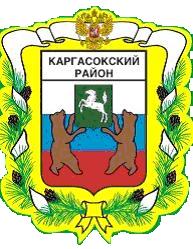 МУНИЦИПАЛЬНОЕ ОБРАЗОВАНИЕ «Каргасокский район»ТОМСКАЯ ОБЛАСТЬАДМИНИСТРАЦИЯ КАРГАСОКСКОГО РАЙОНАВ целях приведения в соответствие с решением Думы Каргасокского района от 25.12.2020 № 33 «О внесении изменений в решение Думы Каргасокского района от 25.12.2019 № 277 «О бюджете муниципального образования «Каргасокский район» на 2020 год и на плановый период 2021 и 2022 годов», решением Думы Каргасокского района от 25.12.2020 № 34 «О бюджете муниципального образования «Каргасокский район» на 2021 год и на плановый период 2022 и 2023 годов», Порядком принятия решений о разработке муниципальных программ муниципального образования «Каргасокский район», их формирования и реализации, утвержденным постановлением Администрации Каргасокского района от 20.01.2015 № 11Администрация Каргасокского района постановляет:Внести изменения в постановление Администрации Каргасокского района от 27.11.2015 № 193 «Об утверждении муниципальной программы «Создание условий для устойчивого экономического развития муниципального образования «Каргасокский район», изложив муниципальную программу «Создание условий для устойчивого экономического развития муниципального образования «Каргасокский район», утвержденную указанным постановлением (приложение), в новой редакции согласно приложению к настоящему постановлению.2. Настоящее постановление вступает в силу со дня официального опубликования (обнародования) в порядке, предусмотренном Уставом муниципального образования «Каргасокский район».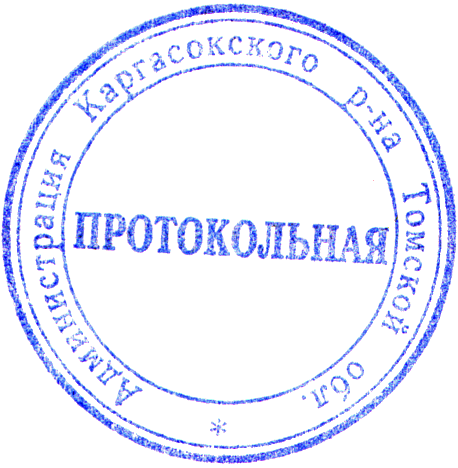 Глава Каргасокского района                                                                                        А.П. АщеуловИ.А. Ожогина8(38253) 2-32-52УТВЕРЖДЕНАпостановлением Администрации Каргасокского района от 08.02.2021 № 33Приложение МУНИЦИПАЛЬНАЯ ПРОГРАММА «СОЗДАНИЕ УСЛОВИЙ ДЛЯ УСТОЙЧИВОГО ЭКОНОМИЧЕСКОГО РАЗВИТИЯ МУНИЦИПАЛЬНОГО ОБРАЗОВАНИЯ «КАРГАСОКСКИЙ РАЙОН» ПАСПОРТ МУНИЦИПАЛЬНОЙ ПРОГРАММЫ«СОЗДАНИЕ УСЛОВИЙ ДЛЯ УСТОЙЧИВОГО ЭКОНОМИЧЕСКОГО РАЗВИТИЯ МУНИЦИПАЛЬНОГО ОБРАЗОВАНИЯ «КАРГАСОКСКИЙ РАЙОН»ХАРАКТЕРИСТИКА ТЕКУЩЕГО СОСТОЯНИЯ СФЕРЫ РЕАЛИЗАЦИИ МУНИЦИПАЛЬНОЙ ПРОГРАММЫ.Важнейшая задача любого государства – это достижение социально-экономического развития страны. Для достижения устойчивого экономического развития района необходимо точно определить задачи, стоящие перед муниципальным образованием, решение которых будет способствовать его развитию, а также создать необходимые условия для выполнения поставленных задач.Первое место среди районов Томской области по площади занимает Каргасокский район (87 тыс.км. кв.), одновременно являясь самым малозаселенным по плотности жителей на 1 кв. км, имея показатель 0,2 чел./кв. км. Основная часть жителей сконцентрирована в Каргасокском сельском поселении (56 %). Поселения Каргасокского района характеризуются неоднородностью социально-экономического положения. Исходя из территориальной дислокации, все поселения района можно условно разделить на три группы: центральную (Каргасокское, Сосновское, Киндальское, Новоюгинское поселения), васюганскую (Усть-Чижапское, Средневасюганское, Нововасюганское) и тымскую (Тымское, Усть-Тымское, Толпаровское, Среднетымское и Вертикосское поселения).Центральная группа поселений характеризуется достаточно небольшой (в пределах 50 км.) удалённостью от райцентра. Ярко выраженной специализации данных поселений в настоящее время не наблюдается (это и лесозаготовки, и лов рыбы, и промышленная деятельность), однако экономическая жизнь всех населённых пунктов достаточно тесно связана с с. Каргасок. Следует отметить, что многие населённые пункты поселений данной группы в дореформенный период 90-х годов ХХ века имели сельскохозяйственную специализацию, в результате чего их население характеризуется высокой степенью осёдлости и развитостью личных подворий. Общее социально-экономическое положение поселений можно охарактеризовать как достаточно стабильное.Населённые пункты васюганской группы поселений территориально располагаются в среднем и верхнем течении р. Васюган, характеризуются своей удалённостью и труднодоступностью. Длительное время экономическая жизнь поселений преимущественно была связана с лесным комплексом и деятельностью геологоразведочных экспедиций, а сегодня - в полном объёме с нефтегазовой отраслью.Тымская группа поселений территориально располагается в северо-восточной части района (в среднем и нижнем течении р. Тым, в среднем течении р. Обь, севернее впадения в неё р. Тым), и, также как васюганская группа поселений, характеризуется своей удалённостью и труднодоступностью. До недавнего времени экономическая жизнь большинства населённых пунктов поселений преимущественно была связана с деятельностью лесного комплекса и сельским хозяйством, и после их распада производственная деятельность в поселениях не возродилась. И хотя социальная сфера сёл и посёлков в настоящее время поддерживается на должном уровне, для всех населённых пунктов данной группы (исключая лишь с. Вертикос) характерна высокая степень безработицы населения. Население живёт за счёт ловли рыбы, сбора дикоросов, охоты.Социально-экономическое положение большинства населённых пунктов также достаточно стабильно. Электроснабжение части населённых пунктов ведётся от дизельных электростанций, (что влечет высокую стоимость электрической энергии). Не работающее население осуществляет сбор дикоросов, ловит рыбу, охотится. Частные подворья у жителей, как правило, не развиты.Объем отгруженных товаров собственного производства, выполненных работ и услуг собственными силами крупными и средними предприятиями Каргасокского района (по данным Томскстата) составил 101,535 млрд. рублей, темп роста к 2013 году составил 103,7 %.Промышленная деятельность в Каргасокском районе представлена добычей полезных ископаемых, а также обрабатывающим производством, в составе которого можно выделить сопутствующее добыче производство нефтепродуктов, заготовку и переработку древесины, пищевое производство.Крупнейшими предприятиями по объёмам добычи на территории района являются ОАО «Томскнефть» ВНК и ОАО «Томскгазпром». На территории района в 2014 году добыто 6,630 млн. тонн нефти, включая газовый конденсат, что составляет 92,7 % от уровня 2013 года и 3 169,4 млн.м3 газа природного и попутного, что составляет 95,4 % от уровня 2013 года.В районе вырубка древесины преимущественно производится в связи с освоением новых нефтяных и газовых месторождений, прокладкой к ним коммуникаций, заготовкой дров и производством небольшого количества пиломатериалов для нужд района. В 2014 году объемы производства пиломатериалов по кругу лесозаготовительной отрасли (предприятий, у которых заключены договоры аренды лесных насаждений) увеличились в 2,1 раза от уровня 2013 года. В 2013 году объемы сократились по сравнению с 2012 годом в 6 раз. На территории района лесозаготовками занимаются предприятия малого и среднего бизнеса.Пищевая отрасль в районе хорошо развита только в сфере производства хлебобулочных и кондитерских изделий.Ежегодно увеличивается объем реализации воды и газа населению. Объем сбора, очистки и распределения воды в 2014 году в действующих ценах составил 56,9 млн. руб. (рост на 10,9 %). Предприятия и организации частной формы собственности преимущественно представлены в таких сферах, как промышленное производство, транспорт, строительство, торговля, услуги, в то время как государственные и муниципальные предприятия, организации и учреждения в большинстве своём заняты оказанием услуг населению в сфере образования, культуры, здравоохранения, социального обеспечения, а также, в системе ЖКХ.Каргасокский район, в силу своего географического расположения, характеризуется слабым развитием автодорожной сети. В районе имеется только одна дорога межрайонного значения, по которой осуществляются круглогодичные грузоперевозки и по которой действуют регулярные автобусные маршруты Каргасок – Томск и Каргасок – Новоюгино – Большая Грива. Автомобильные дороги имеют недостаточную прочность дорожного полотна (4-6 тонн на ось). Удельный вес автомобильных дорог с усовершенствованным покрытием в общей протяженности дорог с твердым покрытием составляет 10 %.Транспортная схема не позволяет обеспечить всех жителей населенных пунктов района регулярным круглогодичным автомобильным сообщением с районным центром.Для реализации полномочий по созданию условий для предоставления транспортных услуг населению и организации транспортного обслуживания населения между поселениями в границах Каргасокского района создано Муниципальное унитарное автотранспортное предприятие муниципального образования «Каргасокского района».Организованы регулярные автомобильные перевозки пассажиров между населенными пунктами Каргасокского района, связанных дорогами с твердым покрытием. В населенные пункты Каргасокского района не имеющие круглогодичного автотранспортного сообщения в летний период осуществляются регулярные рейсы на теплоходе КС, в весенне-осенний период организованы полеты воздушным транспортом.Перевозки автомобильным транспортом внутри района к отдаленным населенным пунктам возможны только по зимникам и ледовым переправам.Общая протяженность автомобильных дорог общего пользования с твердым покрытием составляет – 336 км, в том числе муниципальных - 208,8 км., протяженность автозимников – 637,066 км., 10 ледовых переправ. В связи с важностью вопросов строительства и содержания автомобильных дорог с 2014 года обязательным стало образование в местных бюджетах муниципальных дорожных фондов, нормативное закрепление источников их формирования, утверждение решениями представительных органов муниципальных образований Порядков их формирования и использования. Размер дорожного фонда МО «Каргасокский район» в 2014 г. составил – 31 919,5тыс. руб., а в 2015 г. – 43 874,9 тыс. руб.По состоянию на 01.01.2015 года на территории Каргасокского района насчитывался 581 субъект малого и среднего предпринимательства, в том числе 90 юридических лиц и 491 индивидуальный предприниматель, или 96,8 % к 1 января 2014 года. В рамках реализации ранее действовавшей муниципальной программы «Развитие субъектов малого и среднего предпринимательства в Каргасокском районе на 2011-2014 годы» были достигнуты следующие результаты мероприятий: построены торговые ряды для сельхозтоваропроизводителей для реализации местной продукции, проведено 4 мастер-класса, проведены конкурсы и мероприятия, посвященные Дню празднования Российского предпринимательства. Предоставлена финансовая поддержка в рамках конкурса «Старт» 6 победителям конкурса (победители конкурса по годам: 2011 г.- 2, 2012г. – 2, 2013г. – 2), в рамках конкурса «Первый шаг» предоставлена финансовая поддержка 24 победителям конкурса (победители конкурса по годам: 2011 г.- 2, 2012г. – 6, 2013г. – 5, 2014г. – 6, 2015 г. - 5), осуществлена оплата части расходов по написанию 31 бизнес-плана для участия в районных конкурсах предпринимательских проектов, а также оплата расходов на доставку сельхозтоваропроизводителей в с. Каргасок на сезонные ярмарки и ярмарки «Выходного дня» и оплата расходов участников сезонных ярмарок и ярмарок «Выходного дня» по лабораторным исследованиям в ОГБУ «Каргасокское районное ветеринарное управление», предоставлены субсидии на содержание Автономной некоммерческой организации «Центр развития сельского предпринимательства» (просубсидированы расходы по развитию и обеспечению деятельности организаций, образующих инфраструктуру поддержки субъектов малого и среднего предпринимательства).В структуре видов деятельности индивидуальных предпринимателей 2014 года наиболее многочисленными являются:- розничная торговля, кроме торговли автотранспортными средствами и мотоциклами; ремонт бытовых изделий и предметов личного пользования -  249 предпринимателей или 50,7%;- транспорт и связь – 78 предпринимателей или 15,88%;- операции с недвижимым имуществом – 31 предприниматель или 6,3 %;- сельское хозяйство, охота и лесное хозяйство - 25 предпринимателей или 5,09%.В силу суровых климатических погодных условий, удалённости от областного центра, ограниченности пригодных для использования земель, тяжелой транспортной доступности, сельское хозяйство в Каргасокском районе слаборазвито.Личные подсобные хозяйства, индивидуальные предприниматели, ведущие деятельность по производству сельскохозяйственной продукции, и крестьянско-фермерские хозяйства составляют на данный момент весь аграрный сектор Каргасокского района. Среди форм, представляющих сельское хозяйство Каргасокского района, личные подсобные хозяйства составляют подавляющее большинство и ориентированы в первую очередь на снабжение собственной продовольственной продукцией населения района. В хозяйствах населения выращиваются овощи, разводится крупный рогатый скот, овцы, козы и птица, производится молоко, творог, сметана, яйцо. Из общего объема продукции сельского хозяйства 98,8 % сельскохозяйственной продукции произведено хозяйствами населения для собственного потребления, излишки реализуются в учреждения бюджетной сферы или на продажу. Выпуск продукции крестьянскими (фермерскими) хозяйствами составляет 1,2 %. В последнее время на территории Каргасокского района увеличилось число крестьянских фермерских хозяйств. Активно развиваются такие направления как молочное направление, животноводство и коневодство. В перспективе планируется обеспечивать объекты социальной инфраструктуры района продукцией, производимой крестьянскими (фермерскими) хозяйствами.Вследствие отсутствия больших промышленных предприятий и удаленности, экологическая ситуация остается в настоящее время благоприятной не только для проживания местного населения, но и может способствовать привлечению на отдых людей из других регионов. В целях улучшения экологической ситуации в районе Администрация Каргасокского района ежегодно занимается организацией Общероссийских Дней защиты от экологической опасности. Общее число участников «Дней защиты-2014» составило 2526 человек (12,5% от общего числа проживающих). Число участников Дней защиты-2013 – 5907 человек (36,2% общего числа проживающих). За 2014 год на объектах размещения твердых бытовых отходов размещено 12,9 тыс. м3 твердых бытовых отходов, что на 29,9% меньше, чем в 2013 году.В целях развития муниципальной службы в период с 2011 года по 2015 год в Администрации Каргасокского района реализовывались ведомственные целевые программы: «Развитие муниципальной службы Каргасокского района на 2011-2013 годы», утвержденная постановлением Администрации Каргасокского района от 31.05.2011 г. №122, и «Развитие муниципальной службы Каргасокского района на 2014-2016 годы», утвержденная постановлением Администрации Каргасокского района от 14.05.2014 г. №101. В рамках названных ведомственных целевых программ в Администрации Каргасокского района реализовывались мероприятия по организации обучения муниципальных служащих по программам высшего профессионального образования, обучения на курсах повышения квалификации, организации участия муниципальных служащих в семинарах, проводилась аттестация муниципальных служащих. По результатам исполнения перечисленных программ доля муниципальных служащих Администрации Каргасокского района, прошедших обучение по программам профессиональной переподготовки и курсы повышения квалификации, принявших участие в семинарах и прошедших стажировку, в 2012 году составила 12,5%, в 2013 году – 30,76%, в 2014 году – 72,22%. Стоит отметить, что значительный рост упомянутого показателя в 2014 году был обусловлен существенным изменением законодательного регулирования сферы государственных (муниципальных) закупок, в связи с чем Администрацией Каргасокского района были созданы условия для повышения квалификации значительного числа муниципальных служащих.Поддержка и социальная защита инвалидов в современных социально-экономических условиях является одной из важнейших задач общества. Общей проблемой для всех лиц с ограниченными возможностями является низкая физическая доступность зданий и сооружений, транспортной инфраструктуры. Необходимо совершенствование системы адаптации инвалидов к существующим условиям жизни через обеспечение доступа к информационным ресурсам. На официальных сайтах всех органов местного самоуправления реализованы версии для слабовидящих граждан. Наряду с этим инвалиды по слуху являются практически незащищенными в случае наступления форс-мажорных обстоятельств: службы экстренной помощи не оснащены необходимым оборудованием для принятия СМС-сообщений, что не позволяет людям с дефектами слуха и речи при возникновении экстренной ситуации обратиться в службу "Скорой помощи", полицию или сообщить о пожаре. В селе Каргасок отсутствуют низкопольные автобусы, приспособленные для поездок инвалидов-колясочников. Служба "социального такси" работает только в селе Каргасок. Актуальность решения проблем лиц с ограниченными возможностями здоровья в Каргасокском районе обусловлена их масштабностью. Из 19763 человека, проживающих в Каргасокском районе, по состоянию на 01.01.2016 имеют инвалидность 1247 человек (6,3% от общей численности населения района), из них 60 - дети-инвалиды (более 4% от общей численности инвалидов). Многие из числа инвалидов имеют ограничения жизнедеятельности, являясь инвалидами по зрению, слуху или с поражением опорно-двигательного аппарата. Так в Каргасокском районе 70 инвалидов колясочников, что составляет 5,6% от общей численности инвалидов.Все запланированные мероприятия в рамках программы (подпрограмм) в полное мере соответствуют стратегической цели – «Обеспечить высокое качество жизни населения Каргасокского района путем эффективного использования всех видов природных ресурсов территории, развития человеческого потенциала, повышения общей эффективности функционирования объектов социальной сферы и управления», определенной Стратегией социально-экономического развития муниципального образования «Каргасокский район» до 2025 года, утвержденной решением Думы Каргасокского района от 25.02.2016 № 40.Стратегическая цель определяет основные цели социально-экономического развития Каргасокского района:Цель 1. Повышение уровня и качества жизни населения на территории Каргасокского района, развитие человеческого капитала;Цель 2. Сбалансированное территориальное развитие Каргасокского района за счет развития инфраструктуры, развития предпринимательства и сельского хозяйства;Цель 3. Развитие системы местного самоуправления.По средствам реализации муниципальной программы достижение поставленных целей представляется вполне возможным.Мероприятия программы (подпрограмм) направлены на устойчивое экономическое развитие Каргасокского района.Устойчивое экономическое развитие района будет осуществлено за счет развития, обеспечения транспортной доступности внутри района, эффективного управления муниципальными финансами, выравнивания бюджетной обеспеченности и развития межбюджетных отношений, эффективного управления муниципальным имуществом, обеспечения информационной открытости деятельности органов местного самоуправления, развития муниципальной службы, создания благоприятных условий для развития малого и среднего предпринимательства, создания доступной среды для инвалидов и других маломобильных групп населения. ЦЕЛИ И ЗАДАЧИ МУНИЦИПАЛЬНОЙ ПРОГРАММЫ, СРОКИ И ЭТАПЫ ЕЕ РЕАЛИЗАЦИИ, ЦЕЛЕВЫЕ ПОКАЗАТЕЛИ РЕЗУЛЬТАТИВНОСТИ РЕАЛИЗАЦИИ МУНИЦИПАЛЬНОЙ ПРОГРАММЫ.Цель настоящей муниципальной программы:Цель – Создание условий для устойчивого экономического развития муниципального образования «Каргасокский район».Для достижения цели необходимо решить следующие задачи:Задача 1. Развитие предпринимательства и сельского хозяйства в Каргасокском районе; Задача 2. Улучшение экологической обстановки на территории Каргасокского района; Задача 3. Обеспечение транспортной доступности внутри Каргасокского района; Задача 4. Повышение эффективности управления муниципальными финансами, достижение сбалансированности бюджетов сельских поселений; Задача 5. Эффективное управление муниципальным имуществом; Задача 6. Развитие муниципальной службы в муниципальном образовании «Каргасокский район»;Задача 7. Формирование современной информационной и телекоммуникационной инфраструктуры, предоставление на ее основе качественных услуг и обеспечение высокого уровня доступности для населения информации;Задача 8. Повышение уровня доступности объектов и услуг в сферах жизнедеятельности инвалидов и других маломобильных групп населения (людей, испытывающих затруднения при самостоятельном передвижении, получении услуг, необходимой информации) в Каргасокском районе.Срок реализации муниципальной программы – 2016 – 2021 годы. Этапы не предусмотрены.Сведения о составе и значениях целевых показателей результативности муниципальной программы, а также информация о периодичности и методике сбора данных приводятся в таблице 1.Таблица 1.СВЕДЕНИЯО СОСТАВЕ И ЗНАЧЕНИЯХ ЦЕЛЕВЫХ ПОКАЗАТЕЛЕЙРЕЗУЛЬТАТИВНОСТИ МУНИЦИПАЛЬНОЙ ПРОГРАММЫ«СОЗДАНИЕ УСЛОВИЙ ДЛЯ УСТОЙЧИВОГО ЭКОНОМИЧЕСКОГО РАЗВИТИЯ МУНИЦИПАЛЬНОГО ОБРАЗОВАНИЯ «КАРГАСОКСКИЙ РАЙОН»III. ПОДПРОГРАММЫ.В состав настоящей муниципальной программы включены следующие подпрограммы:Подпрограмма 1. Развитие субъектов малого и среднего предпринимательства, поддержка сельского хозяйства (приложение 1 к настоящей муниципальной программе). Подпрограмма направлена на развитие субъектов малого и среднего предпринимательства, за счет ряда мероприятий, направленных на эти цели, а также на оказание государственной поддержки по сельскому хозяйству.Подпрограмма 2. Охрана окружающей среды (приложение 2 к настоящей муниципальной программе). Подпрограмма направлена на улучшение экологической обстановки на территории Каргасокского района за счет таких мероприятий как: строительство полигонов ТБО, содержание санкционированных объектов размещения твердых бытовых отходов, обустройство полигонов и мест временного хранения твердых бытовых отходов, приобретение спецтехники для работы на объектах размещения твердых бытовых отходов, а также проведение Дней защиты от экологической опасности.Подпрограмма 3. Обеспечение транспортной доступности внутри Каргасокского района (приложение 3 к настоящей муниципальной программе). Подпрограмма направлена на обеспечение транспортной доступности внутри Каргасокского района путем развития дорожной сети, субсидирования пассажирских перевозок внутри Каргасокского района.Подпрограмма 4. Повышение эффективности управления муниципальными финансами, достижение сбалансированности бюджетов сельских поселений (приложение 4 к настоящей муниципальной программе). Реализация подпрограммы позволит повысить эффективность управления муниципальными финансами, достижение сбалансированности бюджетов сельских поселений за счет ряда мероприятий, направленных на эти цели.Подпрограмма 5. Эффективное управление муниципальным имуществом МО «Каргасокский район» (приложение 5 к настоящей муниципальной программе). Подпрограмма направлена на эффективное использование муниципального имущества за счет его рационального использования, совершенствования системы учета и контроля муниципального имущества, а также за счет приобретения недвижимого имущества в собственность.Подпрограмма 6. Развитие муниципальной службы (приложение 6 к настоящей муниципальной программе). Подпрограмма предусматривает развитие муниципальной службы в муниципальном образовании «Каргасокский район» путем совершенствования системы подготовки кадров для муниципальной службы и дополнительного профессионального образования муниципальных служащих за счет проведения мероприятий по развитию профессиональных компетенций муниципальных служащих на основе анализа их соответствия занимаемой должности. Также подпрограммой предусмотрены такие мероприятия как: повышение уровня открытости муниципальной службы и обеспечение функционирования механизма предупреждения и пресечения коррупции на муниципальной службе.Подпрограмма 7. Развитие информационного общества в Каргасокском районе (приложение 7 к настоящей муниципальной программе). Реализация подпрограммы позволит обеспечить высокий уровень доступности информации и качественных услуг для населения, путем формирования современной информационной и телекоммуникационной инфраструктуры за счет мероприятий, направленных на эти цели.Подпрограмма 8. Обеспечивающая подпрограмма (раздел IV настоящей муниципальной программы). Обеспечивающая подпрограмма предусматривает бюджетные ассигнования на обеспечение деятельности Управления Финансов Администрации Каргасокского района. Задачи и ресурсное обеспечение реализации обеспечивающей подпрограммы, а также информация о мерах муниципального и правового регулирования указаны в таблице 2.Подпрограмма 9. Доступная среда в Каргасокском районе. Реализация подпрограммы позволит обеспечить повышение уровня доступности объектов и услуг в сферах жизнедеятельности инвалидов и других маломобильных групп населения (людей, испытывающих затруднения при самостоятельном передвижении, получении услуг, необходимой информации) (далее - МГН) в Каргасокском районе.ОБЕСПЕЧИВАЮЩАЯ ПОДПРОГРАММА.Таблица 2.ЗАДАЧИ, ПОКАЗАТЕЛИ И РЕСУРСНОЕ ОБЕСПЕЧЕНИЕ РЕАЛИЗАЦИИ ОБЕСПЕЧИВАЮЩЕЙ ПОДПРОГРАММЫИНФОРМАЦИЯ О МЕРАХ МУНИЦИПАЛЬНОГО РЕГУЛИРОВАНИЯИНФОРМАЦИЯ О МЕРАХ МУНИЦИПАЛЬНОГО РЕГУЛИРОВАНИЯИнформация о мерах правового регулированияСИСТЕМА МЕРОПРИЯТИЙ МУНИЦИПАЛЬНОЙ ПРОГРАММЫ И ЕЕ РЕСУРСНОЕ ОБЕСПЕЧЕНИЕ.На реализацию мероприятий муниципальной программы необходимо 1 997 256,90 тысяч рублей, в том числе:Федеральный бюджет – 13 198,63 тыс. рублей;бюджет Томской области – 961 454,47 тыс. рублей;бюджет муниципального образования «Каргасокский район» – 1 019 401,68 тыс. рублей;	внебюджетные источники – 3 202,12 тыс. рублей.Расходы на реализацию муниципальной программы в целом и с распределением по подпрограммам приведены в таблице 3 «Ресурсное обеспечение муниципальной программы».Объем финансирования муниципальной программы подлежит ежегодному уточнению при разработке и принятии решения Думой Каргасокского района о бюджете муниципального образования «Каргасокский район» на очередной финансовый год и на плановый период.Информация о расходах районного бюджета на реализацию муниципальной программы с расшифровкой по главным распорядителям средств районного бюджета приведена в таблице 4 «Ресурсное обеспечение реализации муниципальной программы за счет средств бюджета муниципального образования «Каргасокский район» по главным распорядителям бюджетных средств».В рамках муниципальной программы финансирование мероприятий за счет средств только бюджета муниципального образования «Каргасокский район» будет осуществляться по подпрограмме 6 «Развитие муниципальной службы» и по подпрограмме 7 «Развитие информационного общества в Каргасокском районе».Мероприятия, направленные на реализацию подпрограммы 5 «Эффективное управление муниципальным имуществом муниципального образования «Каргасокский район», будут финансироваться за счет средств районного и областного бюджетов. Областным бюджетом на 2019 год и на плановый период 2020-2021 гг. предусмотрены межбюджетные трансферты с целью распределения субсидий местным бюджетам на софинансирование капитальных вложений в объекты муниципальной собственности в рамках государственной программы «Развитие образования в Томской области» на 2019 год. Софинансирование запланировано для приобретения в муниципальную собственность здания для размещения дошкольного образовательного учреждения. Остальные мероприятия подпрограммы будут финансироваться за счет средств бюджета муниципального образования «Каргасокский район».По подпрограмме 4 «Повышение эффективности управления муниципальными финансами, достижение сбалансированности бюджетов сельских поселений» планируется привлечение областного и федерального бюджетов. Привлечение федеральных и областных средств осуществляется в рамках подпрограммы «Совершенствование межбюджетных отношений в Томской области» Государственной программы «Эффективное управление региональными финансами, государственными закупками и совершенствование межбюджетных отношений в Томской области, утвержденной постановлением Администрации Томской области от 20.09.2019 № 329а «Об утверждении государственной программы «Эффективное управление региональными финансами, государственными закупками и совершенствование межбюджетных отношений в Томской области». Также привлечение областных средств осуществляется в рамках подпрограмм «Баланс экономических интересов потребителей и поставщиков на регулируемых рынках товаров и услуг» государственной программы «Улучшение инвестиционного климата и развитие экспорта Томской области», утвержденной постановлением Администрации Томской области от 26.09.2019 № 339а «Об утверждении государственной программы «Улучшение инвестиционного климата и развитие экспорта Томской области».Софинансирование подпрограммы 2 «Охрана окружающей среды» из областного бюджета будет осуществляться в рамках региональной программы «Развитие системы обращения с отходами производства и потребления на территории Томской области на 2012 - 2014 годы и на период до 2020 года», утвержденной распоряжением Администрации Томской области от 15 декабря 2011 г. № 1279-ра.Выделение средств районного бюджета на реализацию мероприятия подпрограммы «Предоставление субсидий победителям конкурса предпринимательских проектов субъектов малого и среднего предпринимательства «Первый шаг»» осуществляется при условии софинансирования за счет средств федерального бюджета и (или) бюджета Томской области в соответствии с Порядком предоставления и распределения субсидий из областного бюджета бюджетам муниципальных образований Томской области на реализацию мероприятий муниципальных программ (подпрограмм), направленных на развитие малого и среднего предпринимательства, утвержденным постановлением Администрации Томской области от 27.09.2019 № 360а «Об утверждении государственной программы «Развитие предпринимательства и повышение эффективности государственного управления социально-экономическим развитием Томской области».Выделение средств районного бюджета на реализацию мероприятия подпрограммы «Развитие и обеспечение деятельности организаций, образующих инфраструктуру поддержки субъектов малого и среднего предпринимательства - Субсидирование Центров поддержки предпринимательства, находящиеся в Каргасокском районе» осуществляется при условии софинансирования за счет средств федерального бюджета и (или) бюджета Томской области в соответствии с Порядком предоставления и распределения субсидий из областного бюджета бюджетам муниципальных образований Томской области на создание, развитие и обеспечение деятельности муниципальных центров поддержки предпринимательства и центров молодежного инновационного творчества, предусмотренных в муниципальных программах (подпрограммах), содержащих мероприятия, направленные на развитие малого и среднего предпринимательства, утвержденным постановлением Администрации Томской области от 27.09.2019 № 360а «Об утверждении государственной программы «Развитие предпринимательства и повышение эффективности государственного управления социально-экономическим развитием Томской области».Выделение средств районного бюджета на реализацию мероприятия подпрограммы «Предоставление субсидий юридическим лицам и индивидуальным предпринимателям, осуществляющим промышленное рыболовство, на возмещение части затрат, связанных с приобретением маломерных судов, лодочных моторов, орудий лова для добычи (вылова) водных биоресурсов, холодильного оборудования, льдогенераторов» осуществляется при условии софинансирования за счет средств бюджета Томской области в соответствии с Порядком предоставления и распределения субсидий из областного бюджета местным бюджетам в Томской области на компенсацию расходов за электроэнергию предприятиям рыбохозяйственного комплекса, утвержденным постановлением Администрации Томской области от 26.09.2019 № 338а «Об утверждении государственной программы «Развитие сельского хозяйства, рынков сырья и продовольствия в Томской области».Реализация мероприятий: «Предоставление субсидий на повышение продуктивности крупного рогатого скота молочного направления», «Предоставление субсидий на возмещение части процентной ставки по долгосрочным, среднесрочным и краткосрочным кредитам, взятым малыми формами хозяйствования», «Предоставление государственной поддержки малым формам хозяйствования» финансируется за счет областного и федерального бюджетов в порядках, утверждаемых Администрацией Каргасокского района.В рамках муниципальной программы будут реализованы следующие основные мероприятия:- развитие субъектов малого и среднего предпринимательства;- развитие малых форм хозяйствования;- организация мероприятий по проектированию, строительству и содержанию объектов размещения твердых бытовых отходов, и санитарной очистке территорий сельских поселений района;- организация природоохранных мероприятий на территории района;- субсидирование пассажирских перевозок внутри Каргасокского района;- осуществление дорожной деятельности в отношении дорог местного значения между населенными пунктами Каргасокского района;- оказание финансовой помощи сельским поселениям на дорожную деятельность в границах населенных пунктов;- повышение эффективности управления муниципальными финансами;- достижение сбалансированности бюджетов сельских поселений и создание условий для обеспечения равных финансовых возможностей муниципальных образований для решения вопросов местного значения;- финансовое обеспечение осуществления в сельских поселениях Каргасокского района передаваемых органам местного самоуправления полномочий по первичному воинскому учету на территориях, где отсутствуют военные комиссариаты;- финансовое обеспечение компенсации расходов бюджетов сельских поселений Каргасокского района по организации электроснабжения от дизельных электростанций;- обслуживание муниципальной собственности;- приватизация муниципального имущества;- совершенствование системы учета и контроля муниципального имущества муниципального образования «Каргасокский район»;- приобретение движимого и недвижимого имущества в собственность муниципального образования «Каргасокский район»;- проведение мероприятий по развитию профессиональных компетенций муниципальных служащих на основе анализа их соответствия занимаемой должности;- обеспечение функционирования механизма предупреждения и пресечения коррупции на муниципальной службе;- повышение уровня открытости муниципальной службы;- повышение качества и доступности предоставления муниципальных услуг с использованием информационно-телекоммуникационных технологий;- информирование населения муниципального образования «Каргасокский район» о деятельности органов местного самоуправления, о социально-экономическом и культурном развитии муниципального образования;- реконструкция объектов культуры, обустройство пандусов и установка кнопок вызова на объектах образования.Таблица 3.РЕСУРСНОЕ ОБЕСПЕЧЕНИЕ МУНИЦИПАЛЬНОЙ ПРОГРАММЫтыс. рублейТаблица 4.РЕСУРСНОЕ ОБЕСПЕЧЕНИЕРЕАЛИЗАЦИИ МУНИЦИПАЛЬНОЙ ПРОГРАММЫ ЗА СЧЕТ СРЕДСТВ БЮДЖЕТАМУНИЦИПАЛЬНОГО ОБРАЗОВАНИЯ «КАРГАСОКСКИЙ РАЙОН» ПО ГЛАВНЫМ РАСПОРЯДИТЕЛЯМ БЮДЖЕТНЫХ СРЕДСТВУПРАВЛЕНИЕ И КОНТРОЛЬ ЗА РЕАЛИЗАЦИЕЙ МУНИЦИПАЛЬНОЙ ПРОГРАММЫ.Ответственным исполнителем муниципальной программы выступает Отдел экономики Администрации Каргасокского района.Общий контроль исполнения муниципальной программы, а также контроль за деятельностью ответственного исполнителя осуществляет куратор муниципальной программы – заместитель Главы Каргасокского района по экономике.Реализация муниципальной программы осуществляется путем выполнения предусмотренных в ней мероприятий ответственным исполнителем, соисполнителем и участниками в соответствии с их полномочиями.Соисполнителями муниципальной программы являются:- Отдел по управлению муниципальным имуществом и земельными ресурсами Администрации Каргасокского района;- Отдел правовой и кадровой работы Администрации Каргасокского района;- Управление Финансов Администрации Каргасокского район;-МКУ «Управление жилищно-коммунального хозяйства и капитального строительства» муниципального образования «Каргасокский район»;- Отдел по социальной работе Администрации Каргасокского района.Участниками мероприятий муниципальной программы являются:- Отдел экономики Администрации Каргасокского района;- Отдел по управлению муниципальным имуществом и земельными ресурсами Администрации Каргасокского района;- МКУ «Управление жилищно-коммунального хозяйства и капитального строительства» муниципального образования «Каргасокский район»;- Администрации сельских поселений;- Учреждения образования (школы, детские сады, Дом детского творчества);- Учреждения культуры (ДШИ, клубы, библиотеки);- Транспортные организации, хозяйствующие субъекты, осуществляющие деятельность в сфере дорожного хозяйства и транспорта;- Управление финансов Администрации Каргасокского района;- Управление образования, опеки и попечительства муниципального образования «Каргасокский район»;- Дума Каргасокского района;- Отдел правовой и кадровой работы Администрации Каргасокского района;- Отдел культуры и туризма Администрации Каргасокского района;- Отдел по социальной работе Администрации Каргасокского района;- Хозяйственный отдел Администрации Каргасокского района.Куратор Программы – Заместитель Главы Каргасокского района по экономике осуществляет общий контроль исполнения Программы (контроль за деятельностью ответственного исполнителя Программы в ходе ее реализации). Куратор подпрограммы осуществляет контроль за деятельностью ответственного исполнителя подпрограммы в ходе ее реализации и несет персональную ответственность за своевременное и качественное выполнение программных мероприятий курируемым им структурным подразделением (должностным лицом), своевременное предоставление достоверной отчетности о реализации мероприятий подпрограмм, при необходимости на основании имеющихся данных дает ответственному исполнителю подпрограммы указания по корректировке целей, задач подпрограммы, показателей их достижения (решения).Ответственный исполнитель муниципальной программы:1) осуществляет взаимодействие с ответственными исполнителями подпрограмм;2) формирует и предоставляет в установленном порядке заявки на финансирование мероприятий муниципальной программы на очередной финансовый год в Управление финансов Администрации Каргасокского района;3) обеспечивает контроль за реализацией муниципальной программы;4) с учетом объемов финансовых средств, выделяемых на реализацию муниципальной программы, уточняет целевые показатели, перечень мероприятий и затрат на них, состав соисполнителей и участников муниципальной программы, а также участников мероприятий;5) при необходимости готовит предложения о внесении изменений в муниципальную программу;6) разрабатывает и представляет в установленные сроки отчеты о ходе реализации муниципальной программы.Ответственный исполнитель муниципальной программы представляет в отдел экономики отчет о реализации муниципальной программы раз в полугодие нарастающим итогом с начала отчетного года:за первое полугодие (с 1 января по 30 июня) отчеты по форме таблицы № 1 Приложения 11 к Порядку принятия решений о разработке муниципальных программ муниципального образования «Каргасокский район», их формирования и реализации, утвержденному постановлением Администрации Каргасокского района от 20.01.2015 г. №11 «Об утверждении Порядка принятия решений о разработке муниципальных программ муниципального образования «Каргасокский район», их формирования и реализации» (далее – Порядок) в срок до 20 июля отчетного года;за год (с 1 января по 31 декабря) отчеты по форме таблицы № 1 и № 2 согласно приложению 11 к настоящему Порядку в срок до 1 марта года, следующего за отчетным годом.Ответственные исполнители подпрограмм представляют ответственному исполнителю муниципальной программы отчеты о реализации подпрограмм:за первое полугодие (с 1 января по 30 июня) отчеты по форме таблицы № 1 Приложения 11 к Порядку в срок до 10 июля отчетного года;за год (с 1 января по 31 декабря) отчеты по форме таблицы № 1 и № 2 согласно приложению 11 к настоящему Порядку в срок до 20 февраля года, следующего за отчетным годом.Основными рисками, которые могут затруднить достижение цели и решение задач муниципальной программы, являются:- недостаточность объемов финансирования мероприятий (в том числе за счет районного областного и федерального бюджетов) необходимых для достижения поставленных целей и задач;- неэффективное управление муниципальной программой, неэффективное взаимодействие ответственных исполнителей, соисполнителей и участников подпрограмм.Также могут возникнуть риски способные оказать существенное влияние на основные параметры муниципальной программы, что может в любой момент ее реализации вызвать изменение сроков и (или) ожидаемых результатов реализации муниципальной программы более чем на 10% от планового уровня. Это риски такие как:- снижение объемов финансирования программных мероприятий, в связи с экономическим спадом в стране;- возникновение непредвидимых природных катастроф, катаклизм и аварий.Предложения по мерам управления рисками реализации муниципальной программы: - повышение профессионального уровня муниципальных служащих, участвующих в реализации муниципальной программы;- принятие мер организационного, нормативного или иного характера, не требующих дополнительного финансового обеспечения;- проведение ежегодной корректировки показателей и мероприятий муниципальной программы по результатам мониторинга изменений внешних факторов, влияющих на реализацию муниципальной программы.Приложение 1к муниципальной программе Создание условий для устойчивого экономического развития муниципального образования «Каргасокский район»(В редакции постановления Администрации Каргасокского района от 30.07.2020 № 146)ПОДПРОГРАММА 1 «РАЗВИТИЕ СУБЪЕКТОВ МАЛОГО И СРЕДНЕГО ПРЕДПРИНИМАТЕЛЬСТВА, ПОДДЕРЖКА СЕЛЬСКОГО ХОЗЯЙСТВА»ПАСПОРТ ПОДПРОГРАММЫ 1«РАЗВИТИЕ СУБЪЕКТОВ МАЛОГО И СРЕДНЕГО ПРЕДПРИНИМАТЕЛЬСТВА, ПОДДЕРЖКА СЕЛЬСКО ХОЗЯЙСТВА»1. ХАРАКТЕРИСТИКА ТЕКУЩЕГО СОСТОЯНИЯ СФЕРЫРЕАЛИЗАЦИИ ПОДПРОГРАММЫ 1.Малое и среднее предпринимательство играет существенную роль в обеспечении стабильности социально-экономического развития района, повышении гибкости его экономики к изменяющимся внешним и внутренним условиям. Наличие в экономике района сектора малого и среднего предпринимательства существенно дополняет перечень производимых товаров, работ и услуг, обеспечивает занятость населения, в значительной степени способствует формированию конкурентной среды и установлению рыночного равновесия. Если крупные нефтегазодобывающие предприятия района занимают более 90% объема промышленного производства, то малое и среднее предпринимательство, в силу своей массовости и многопрофильности, в значительной мере является его социально-экономической основой.В Каргасокском районе малый и средний бизнес выполняет функцию социально-бытового обслуживания населения, осуществляя поставки продовольственных товаров, товаров первой необходимости и промышленной группы, лекарственных препаратов, а так же полностью удовлетворяют потребность населения в хлебе и хлебобулочных изделиях. СМП осуществляют междугородние пассажирские перевозки, строительно-ремонтные работы и предоставляют необходимые населению транспортные, бытовые и прочие социальные услуги.В последнее время на территории Каргасокского района наметились положительные тенденции к улучшению общей среды деятельности субъектов малого и среднего предпринимательства.В рамках реализации ранее действовавшей муниципальной программы «Развитие субъектов малого и среднего предпринимательства в Каргасокском районе на 2011-2014 годы» были достигнуты следующие результаты мероприятий:построены торговые ряды для сельхозтоваропроизводителей для реализации местной продукции;проведено 4 мастер-класса по парикмахерскому искусству, конкурс по парикмахерскому искусству, мастер-класс «искусство фотографии», мастер-класс для предприятий общественного питания, конкурсы детского рисунка «Юный предприниматель», мероприятия, посвященные Дню празднования Российского предпринимательства, образовательное мероприятие со старшеклассниками;по итогам конкурса «Старт» предоставлена финансовая поддержка 6 победителям конкурса (победители конкурса по годам: 2011 г.- 2, 2012г. – 2, 2013г. – 2);по итогам конкурса «Первый шаг» предоставлена финансовая поддержка 19 победителям конкурса (победители конкурса по годам: 2011 г.- 2, 2012г. – 6, 2013г. – 5, 2014г. – 6, 2015 г. - 5);осуществлена оплата части расходов по написанию 26 бизнес-планов для участия в районных конкурсах предпринимательских проектов;осуществлена оплата расходов на доставку сельхозтоваропроизводителей в с. Каргасок на сезонные ярмарки и ярмарки «Выходного дня»;осуществлена оплата расходов участников сезонных ярмарок и ярмарок «Выходного дня» по лабораторным исследованиям в ОГБУ «Каргасокское районное ветеринарное управление»;предоставлены субсидии на содержание Автономной некоммерческой организации «Центр развития сельского предпринимательства» просубсидированы расходы по развитию и обеспечению деятельности организаций, образующих инфраструктуру поддержки субъектов малого и среднего предпринимательства.Развитие малого предпринимательства в Каргасокском районе характеризуется следующими показателями.Число субъектов малого предпринимательства на 01.01.2013 года составило 719 ед., в том числе юридических лиц - 119 ед., индивидуальных предпринимателей - 600 ед.Число субъектов малого предпринимательства на 01.01.2014 года составило 600 ед., в том числе юридических лиц - 99 ед., индивидуальных предпринимателей - 501 ед.В 2013 году наблюдался резкий спад числа СМП за счет введения высоких тарифов страховых взносов. Более 100 индивидуальных предпринимателей прекратили свою деятельность и снялись с учета в налоговом органе. Число субъектов малого предпринимательства на 01.01.2015 года составило 581 ед., в том числе юридических лиц - 90 ед., индивидуальных предпринимателей - 491 ед.Число субъектов малого предпринимательства на 01.01.2016 года составило 554 ед., в том числе юридических лиц - 77 ед., индивидуальных предпринимателей - 477 ед.Численность работающих в сфере малого предпринимательства по итогам 2014 года оценивается в 2492 человек, что составляет 21,6% от общей численности экономически активного населения.Кроме того, в развитии малого и среднего предпринимательства района отмечается некоторая структурная диспропорция:около 90 процентов всех малых предприятий и предпринимателей сосредоточено в районном центре с. Каргасок;большая часть субъектов малого предпринимательства (30% малых предприятий и 51% индивидуальных предпринимателей) по-прежнему занята в сфере торговли.Необходимость разработки и реализации подпрограммы обусловлена:потребностью формирования базовых условий социального комфорта для закрепления в Каргасокском районе трудовых ресурсов, обеспечивающих стимулирование предпринимательской активности населения для развития сферы малого и среднего предпринимательства;необходимостью решения задачи по развитию малых форм хозяйствования.Анализ ситуации в развитии малого и среднего предпринимательства в муниципальных районах показывает, что в условиях монопрофильности районов малый бизнес характеризуется технологической отсталостью, проблемами в обеспечении устойчивого развития и хроническом дефиците оборотных средств. В настоящее время развитие малого бизнеса является одной из возможностей диверсификации экономики для большинства районов, так как размещение на их территориях индустриальных предприятий экономически нецелесообразно по различным причинам: слабое развитие транспортной инфраструктуры, отсутствие кадров, удаленность от финансово-экономических центров, удаленность рынков сбыта и т.д.  В настоящее время производственный и социальный потенциал малых форм хозяйствования на территории Каргасокского района используется недостаточно эффективно. Крестьянские (фермерские) и личные подсобные хозяйства, другие малые формы хозяйствования испытывают в процессе хозяйственной деятельности ряд характерных проблем:1. Не сформирована достаточная правовая основа для развития индивидуально-семейного сельскохозяйственного производства и сельскохозяйственной потребительской кооперации.2. Фермеры, владельцы ЛПХ, сельские предприниматели испытывают острый дефицит финансово-кредитных ресурсов в силу недостаточной государственной поддержки этого сектора экономики.3. Не налажена эффективная система сбыта продукции малых форм хозяйствования.Эффективная государственная поддержка решения указанных проблем позволит не только сконцентрировать необходимые средства на цели развития малых форм хозяйствования, но и обеспечить повышение значимости в структуре агропромышленного комплекса района.Софинансирование программных мероприятий из средств государственных программ в Томской области фактически является единственной возможностью для полноценной реализации муниципальных программ и создания благоприятной среды для развития предпринимательства и сельского хозяйства.Разработка и реализация подпрограммы соответствуют цели № 2 «Сбалансированное территориальное развитие Каргасокского района за счет развития инфраструктуры, развития предпринимательства и сельского хозяйства» Стратегии социально – экономического развития муниципального образования «Каргасокский район до 2025 года», утвержденной решением Думы Каргасокского района от 25.02.2016 № 40 (далее –Стратегия).Преодоление существующих препятствий и дальнейшее поступательное развитие малого и среднего предпринимательства в районе возможно только на основе целенаправленной работы по созданию благоприятных условий для развития и роста конкурентоспособности малого и среднего предпринимательства путем оказания как комплексной, так и адресной поддержки субъектам малого и среднего предпринимательства по различным направлениям.Подпрограмма направлена на обеспечение положительной динамики экономических показателей сельскохозяйственного производства района в секторе животноводства, обеспечение роста производства продукции по различным направлениям.Реализация подпрограммы предусматривает более полное и сбалансированное использование имеющихся в Каргасокском районе ресурсов земли, скота, рабочей силы, кормовых и других ресурсов, технологическое обновление отрасли в целях повышения ее конкурентоспособности. Основные мероприятия подпрограммы представляют комплекс взаимосвязанных мер, направленных на решение текущих и перспективных целей и задач, обеспечивающих развитие предпринимательства и сельского хозяйства в районе.2. ЦЕЛЬ И ЗАДАЧИ ПОДПРОГРАММЫ 1, СРОК И ЭТАПЫ ЕЕ РЕАЛИЗАЦИИ, ЦЕЛЕВЫЕ ПОКАЗАТЕЛИ РЕЗУЛЬТАТИВНОСТИ РЕАЛИЗАЦИИ ПОДПРОГРАММЫ 1.Цель настоящей подпрограммы – Развитие предпринимательства и сельского хозяйства в Каргасокском районе.Достижение цели обеспечивается за счет решения следующих задач подпрограммы:Задача 1. Стимулирование предпринимательской активности населения для развития сферы малого и среднего предпринимательства.Задача 2. Развитие малых форм хозяйствования района.Цель и задачи подпрограммы соответствуют целям и задачам социально-экономического развития муниципального образования «Каргасокский район», определенные Стратегией.Срок реализации подпрограммы – 2016 – 2021 годы, этапы не предусмотрены.В качестве целевых показателей, определяющих эффективность реализации Подпрограммы, приняты следующие ожидаемые значения показателей:- число субъектов малого и среднего предпринимательства в расчете на 10 тыс. человек населения, ед.;- объем продукции сельского хозяйства, млн. рублей.Сведения о составе и значениях целевых показателей результативности подпрограммы 1 приведены в таблице 1.3. СИСТЕМА МЕРОПРИЯТИЙ И РЕСУРСНОЕ ОБЕСПЕЧЕНИЕ ПОДПРОГРАММЫ 1.На реализацию подпрограммы необходимо 28 066,90 тыс. рублей, в том числе:- средства федерального бюджета – 847,53 тыс. рублей;- средства областного бюджет – 15 850,02 тыс. рублей;- средства районного бюджета – 8 167,73 тыс. рублей;- внебюджетные средства – 3 201,62 тыс. рублей.Выделение средств районного бюджета на реализацию мероприятия подпрограммы «Предоставление субсидий победителям конкурса предпринимательских проектов субъектов малого и среднего предпринимательства «Первый шаг»» осуществляется при условии софинансирования за счет средств федерального бюджета и (или) бюджета Томской области в соответствии с Порядком предоставления и распределения субсидий из областного бюджета бюджетам муниципальных образований Томской области на реализацию мероприятий муниципальных программ (подпрограмм), направленных на развитие малого и среднего предпринимательства, утвержденным постановлением Администрации Томской области от 27.09.2019 № 360а «Об утверждении государственной программы «Развитие предпринимательства и повышение эффективности государственного управления социально-экономическим развитием Томской области».Выделение средств районного бюджета на реализацию мероприятия подпрограммы «Развитие и обеспечение деятельности организаций, образующих инфраструктуру поддержки субъектов малого и среднего предпринимательства - Субсидирование Центров поддержки предпринимательства, находящиеся в Каргасокском районе» осуществляется при условии софинансирования за счет средств федерального бюджета и (или) бюджета Томской области в соответствии с Порядком предоставления и распределения субсидий из областного бюджета бюджетам муниципальных образований Томской области на создание, развитие и обеспечение деятельности муниципальных центров поддержки предпринимательства и центров молодежного инновационного творчества, предусмотренных в муниципальных программах (подпрограммах), содержащих мероприятия, направленные на развитие малого и среднего предпринимательства, утвержденным постановлением Администрации Томской области от 27.09.2019 № 360а «Об утверждении государственной программы «Развитие предпринимательства и повышение эффективности государственного управления социально-экономическим развитием Томской области».Выделение средств районного бюджета на реализацию мероприятия подпрограммы «Предоставление субсидий юридическим лицам и индивидуальным предпринимателям, осуществляющим промышленное рыболовство, на возмещение части затрат, связанных с приобретением маломерных судов, лодочных моторов, орудий лова для добычи (вылова) водных биоресурсов, холодильного оборудования, льдогенераторов» осуществляется при условии софинансирования за счет средств бюджета Томской области в соответствии с Порядком предоставления и распределения субсидий из областного бюджета местным бюджетам в Томской области на компенсацию расходов за электроэнергию предприятиям рыбохозяйственного комплекса, утвержденным постановлением Администрации Томской области от 26.09.2019 № 38а «Об утверждении государственной программы «Развитие сельского хозяйства, рынков сырья и продовольствия в Томской области».Реализация мероприятия: «Возмещение разницы в тарифах предприятиям рыбохозяйственного комплекса за электроэнергию, вырабатываемую дизельными электростанциями и потребляемую промышленными холодильными камерами для хранения рыбной продукции» осуществляется при условии софинансирования за счет средств бюджета Томской области в соответствии с Порядком предоставления и распределения субсидий из областного бюджета местным бюджетам в Томской области на реализацию мероприятий по развитию рыбохозяйственного комплекса, утвержденным постановлением Администрации Томской области от 26.09.2019 № 38а «Об утверждении государственной программы «Развитие сельского хозяйства, рынков сырья и продовольствия в Томской области»Реализация мероприятия: «Предоставление имущественной поддержки субъектам малого и среднего предпринимательства в долгосрочную аренду, в том числе на льготных условиях» осуществляется за счет имущества муниципального образования «Каргасокский район, в том числе имущества, включенного в перечень муниципального имущества муниципального образования «Каргасокский район», свободного от прав третьих лиц (за исключением права хозяйственного ведения, права оперативного управления, а также имущественных прав субъектов малого и среднего предпринимательства), подлежащего использованию в целях предоставления его во владение и (или) пользование на долгосрочной основе субъектам малого и среднего предпринимательства и организациям, образующим инфраструктуру поддержки субъектов малого и среднего предпринимательства, в соответствии с решением Думы Каргасокского района от 27.08.2019 № 255 «Об утверждении Порядка и условий предоставления в аренду имущества, включенного в перечень муниципального имущества муниципального образования «Каргасокский район», свободного от прав третьих лиц (за исключением права хозяйственного ведения, права оперативного управления, а также имущественных прав субъектов малого и среднего предпринимательства), подлежащего использованию в целях предоставления его во владение и (или) пользование на долгосрочной основе субъектам малого и среднего предпринимательства и организациям, образующим инфраструктуру поддержки субъектов малого и среднего предпринимательства».Реализация мероприятий: «Предоставление субсидий на повышение продуктивности крупного рогатого скота молочного направления», «Предоставление субсидий на возмещение части процентной ставки по долгосрочным, среднесрочным и краткосрочным кредитам, взятым малыми формами хозяйствования», «Предоставление государственной поддержки малым формам хозяйствования» осуществляется за счет средств Бюджета Томской области и федерального бюджетов в соответствии с Законом Томской области от 29.12.2005 № 248-ОЗ «О наделении органов местного самоуправления отдельными государственными полномочиями по государственной поддержке сельскохозяйственного производства».В рамках Подпрограммы планируется реализация следующих основных мероприятий:- развитие субъектов малого и среднего предпринимательства. Реализация мероприятия по данному направлению позволит увеличить привлекательность деятельности индивидуального предпринимателя, увеличить количество субъектов малого и среднего предпринимательства в районе, создать новые рабочие места у субъектов малого и среднего предпринимательства;- развитие малых форм хозяйствования. Реализация мероприятия по данному направлению позволит предоставить крестьянским (фермерским) хозяйствам и личным подсобным хозяйствам получить государственную поддержку сельскохозяйственного производства по различным направлениям.Перечень основных мероприятий и ресурсное обеспечение подпрограммы 1 приведены в таблице 2.Таблица 1СВЕДЕНИЯО СОСТАВЕ И ЗНАЧЕНИЯХ ЦЕЛЕВЫХ ПОКАЗАТЕЛЕЙ РЕЗУЛЬТАТИВНОСТИ ПОДПРОГРАММЫ 1.«РАЗВИТИЕ СУБЪЕКТОВ МАЛОГО И СРЕДНЕГО ПРЕДПРИНИМАТЕЛЬСТВА, ПОДДЕРЖКА СЕЛЬСКОГО ХОЗЯЙСТВА»Таблица 2ПЕРЕЧЕНЬОСНОВНЫХ МЕРОПРИЯТИЙ И РЕСУРСНОЕ ОБЕСПЕЧЕНИЕ ПОДПРОГРАММЫ 1.«РАЗВИТИЕ СУБЪЕКТОВ МАЛОГО И СРЕДНЕГО ПРЕДПРИНИМАТЕЛЬСТВА, ПОДДЕРЖКА СЕЛЬСКОГО ХОЗЯЙСТВА»Приложение 2к муниципальной программе Создание условий для устойчивого экономического развития муниципального образования «Каргасокский район»ПОДПРОГРАММА 2 «ОХРАНА ОКРУЖАЮЩЕЙ СРЕДЫ»ПАСПОРТ ПОДПРОГРАММЫ 2 «ОХРАНА ОКРУЖАЮЩЕЙ СРЕДЫ»ХАРАКТЕРИСТИКА ТЕКУЩЕГО СОСТОЯНИЯ СФЕРЫ РЕАЛИЗАЦИИ ПОДПРОГРАММЫ 2.Решение экологических проблем крайне важно для снижения негативного воздействия хозяйственной и иной деятельности человека на окружающую среду и повышения экологической безопасности. Проблемы устойчивого социально-экономического развития района и экологически безопасной жизнедеятельности его жителей на современном этапе тесно связаны с решением вопросов охраны окружающей среды.В собственности муниципального образования «Каргасокский район» имеются 16 объектов размещения твердых бытовых отходов. Из них только 2 объекта – полигон ТБО с. Каргасок и полигон ТБО с. Вертикос построены в соответствии с действующим законодательством. Остальные объекты обустроены в 90-е годы без проектно-сметной документации. В настоящий момент возникли проблемы с эксплуатацией этих объектов, так как эксплуатация объектов размещения твердых бытовых отходов возможна лишь при условии включения таковых в реестр ГРОРО. Росприроднадзор отказывает во включение объектов, построенных без проектно-сметной документации в реестр ГРОРО. До настоящего момента эта проблема не решена. За 2014 год на объектах размещения твердых бытовых отходов размещено 12,9 тыс. м3 твердых бытовых отходов, что на 29,9% меньше, чем в 2013 году.Одним из основных факторов экологической безопасности является также повышение экологической культуры и уровня экологического сознания населения. Для чего Администрация Каргасокского района ежегодно занимается организацией Общероссийских Дней защиты от экологической опасности. С этой целью ведется активная просветительская деятельность через СМИ, библиотечную сеть, через центр детского творчества и средние общеобразовательные учреждения, дошкольные учреждения, общественные организации. Общее число участников Дней защиты-2014 составило 2526 человек (12,5% от общего числа проживающих). Число участников Дней защиты-2013 – 5907 человек (36,2% общего числа проживающих).Цели и задачи социально-экономического развития Каргасокского района определены в Стратегии социально-экономического развития муниципального образования «Каргасокский район до 2025 года», которая утверждена решением Думы Каргасокского района от 25.02.2016 № 40. Стратегическая цель социально-экономического развития Каргасокского района - Обеспечить высокое качество жизни населения Каргасокского района путем эффективного использования всех видов природных ресурсов территории, развития человеческого потенциала, повышения общей эффективности функционирования объектов социальной сферы и управления.Для устойчивого социально-экономического развития территории, улучшения комфортности проживания населения, повышения его морально-психологического климата, необходимо системно решать вопросы организации системы сбора и удаления твердых бытовых отходов на территории района, снизить негативное воздействие отходов производства и потребления на окружающую среду. В результате чего будут созданы благоприятные условия жизни населения.ЦЕЛИ И ЗАДАЧИ ПОДПРОГРАММЫ 2.СРОКИ И ЭТАПЫ ЕЁ РЕАЛИЗАЦИИ, ЦЕЛЕВЫЕ ПОКАЗАТЕЛИ РЕЗУЛЬТАТИВНОСТИ РЕАЛИЗАЦИИ ПОДПРОГРАММЫ 2.Цель настоящей подпрограммы – улучшение экологической обстановки на территории Каргасокского района.Для достижения указанной цели необходимо решить следующие задачи подпрограммы:Задача 1. Организация утилизации и переработки бытовых и промышленных отходов.Задача 2. Организация природоохранных мероприятий на территории района. Цель и задачи подпрограммы соответствуют целям и задачам социально-экономического развития муниципального образования «Каргасокский район», определенным концепцией социально-экономического развития муниципального образования «Каргасокский район» Томской области до 2020 года.Сведения о составе и значениях целевых показателей результативности подпрограммы приведены в таблице 1.Срок реализации подпрограммы – 2016 – 2021 годы, этапы не предусмотрены.Целевые показатели подпрограммы:показатель цели – Доля населения, проживающего на территориях с благополучной экологической ситуацией, %;показатель задачи 1 – Доля населенных пунктов, обеспеченных системами сбора и удаления отходов, %;показатель задачи 2 – Доля граждан, участников природоохранных мероприятий от общего числа проживающих, %.Таблица 1СВЕДЕНИЯО СОСТАВЕ И ЗНАЧЕНИЯХ ЦЕЛЕВЫХ ПОКАЗАТЕЛЕЙ РЕЗУЛЬТАТИВНОСТИ ПОДПРОГРАММЫ 2.«ОХРАНА ОКРУЖАЮЩЕЙ СРЕДЫ»СИСТЕМА МЕРОПРИЯТИЙ ПОДПРОГРАММЫ 2. И ЕЕ РЕСУРСНОЕ ОБЕСПЕЧЕНИЕ.На реализацию подпрограммы необходимо 25,22 млн. рублей, в том числе:федеральный бюджет – 0 млн. рублей;средства областного бюджета – 3,66 млн. рублей;средства районного бюджета – 21,66 млн. рублей;внебюджетные средства - 0,0005 млн. рублей.Объем и структура бюджетного финансирования подпрограммы подлежат ежегодному уточнению в соответствии с реальными возможностями бюджетов и с учетом фактического выполнения мероприятий подпрограммы.В рамках подпрограммы планируется проектирование и строительство полигонов ТБО, содержание санкционированных объектов размещения (свалок) ТБО и обустройство полигонов и мест временного хранения твердых бытовых отходов (рытье траншей, рекультивация отработанных траншей, ремонт подъездных дорог, восстановление обваловок), перевод санкционированных объектов размещения твердых бытовых отходов (свалок) в места временного хранения твердых бытовых отходов, а также организация природоохранных мероприятий.Перечень основных мероприятий и ресурсное обеспечение подпрограммы приведены в таблице 2.Таблица 2ПЕРЕЧЕНЬОСНОВНЫХ МЕРОПРИЯТИЙ И РЕСУРСНОЕ ОБЕСПЕЧЕНИЕ ПОДПРОГРАММЫ 2.«ОХРАНА ОКРУЖАЮЩЕЙ СРЕДЫ»УСЛОВИЯ И ПОРЯДОК СОФИНАНСИРОВАНИЯ ПОДПРОГРАММЫ 2. ИЗ ФЕДЕРАЛЬНОГО БЮДЖЕТА, ОБЛАСТНОГО БЮДЖЕТА И ВНЕБЮДЖЕТНЫХ ИСТОЧНИКОВ.Софинансирование подпрограммы из областного бюджета будет осуществляться в рамках региональной программы «Развитие системы обращения с отходами производства и потребления на территории Томской области на 2012 - 2014 годы и на период до 2020 года», утвержденной распоряжением Администрации Томской области от 15 декабря 2011 г. № 1279-ра.Субсидии на реализацию мероприятий предоставляются при соблюдении муниципальным образованием «Каргасокский район» условий предоставления субсидий, предусмотренных региональной программой «Развитие системы обращения с отходами производства и потребления на территории Томской области на 2012 - 2014 годы и на период до 2020 года».Перечисление Субсидии производится в соответствии с подписанным Департаментом природных ресурсов и охраны окружающей среды Томской области и Администрацией Каргасокского района соглашением на реализацию мероприятий.Софинансирование мероприятий из средств внебюджетных источников будет осуществлено в целях организации и проведения природоохранных мероприятий (спонсорская помощь).Приложение 3к муниципальной программе Создание условий для устойчивого экономического развития муниципального образования «Каргасокский район»ПОДПРОГРАММА 3 «ОБЕСПЕЧЕНИЕ ТРАНСПОРТНОЙ ДОСТУПНОСТИ ВНУТРИ КАРГАСОКСКОГО РАЙОНА»ПАСПОРТ ПОДПРОГРАММЫ 3«ОБЕСПЕЧЕНИЕ ТРАНСПОРТНОЙ ДОСТУПНОСТИ ВНУТРИ КАРГАСОКСКОГО РАЙОНА»ХАРАКТЕРИСТИКА ТЕКУЩЕГО СОСТОЯНИЯ СФЕРЫ РЕАЛИЗАЦИИ ПОДПРОГРАММЫ 3.Одним из необходимых условий социально-экономического развития района и улучшения качества жизни населения является развитие дорожной сети и транспортной доступности территории. 	По наличию автомобилей район занимает второе место среди северных районов области после Колпашевского района, по площади занимаемой территории –первое место в области, а вот по протяженности дорог (включая улично-дорожную сеть) район занимает 8 место в области. Кроме 336 километров автомобильных дорог общего пользования с твердым покрытием в зимнее время для связи с сельскими населенными пунктами района обустраивается до 640 км автозимников и 10ледовых переправ. Затраты только на их (автозимников и ледовых переправ) устройство и содержание составляют в последние три года около 14 млн. руб. ежегодно.Территория Каргасокского района сильно заболочена, по ней протекает большое число малых рек, она имеет 32 населенных пункта и достаточно удалена от областного центра. Дорожная сеть развита только вокруг районного центра, транспортное сообщение с большинством населенных пунктов неустойчивое. В районе имеется только одна автомобильная дорога, по которой осуществляются круглогодичные грузоперевозки и по которой осуществляются регулярные пассажирские перевозки по маршрутам Каргасок – Томск, Каргасок - Новосибирск, Каргасок – Новоюгино – Большая Грива. Хотя по числу перевезенных пассажиров в пригородном сообщении район занимает второе место после Томского городского округа.Доля населения, проживающего в населенных пунктах, не имеющих регулярного автобусного и железнодорожного сообщения с административным центром в общей численности населения Каргасокского района, составляет 40,3 %.Состояние транспортной доступности в северных районах Томской области в 2012-2014 г.	В связи со слабым развитием автодорожной сети основная часть пассажирских перевозок и перевозок грузов (особенно крупногабаритных и емких) осуществляется в районе в летнее время речным транспортом. Пассажирские речные перевозки осуществляются по маршрутам: Каргасок-Сосновка; Каргасок – Тымск – Усть-Тым; Каргасок-Вертикос-Нижневартовск; Каргасок-Котлогорск; Каргасок – Средний Васюган.	В межсезонье по всем направлениям, а летом до населенных пунктов, не охваченных речными перевозками, выполняются полеты малой авиацией. В связи с не всегда полной загрузкой транспорта и высокими расходами на перевозки для обеспечения транспортной доступности населению все эти виды пассажирских перевозок с регулярным сообщением на территории района субсидируются.Характеристика проблемы.Автомобильные дороги района имеют недостаточную прочность дорожного полотна, ежегодно требуется грейдирование дорог, отсыпка полотна, ямочный ремонт асфальтового покрытия дорог для поддержания их в рабочем состоянии, не говоря уже об асфальтировании новых участков дорог.	В связи с важностью вопросов строительства и содержания автомобильных дорог с 2014 года обязательным стало образование в местных бюджетах муниципальных дорожных фондов, нормативное закрепление источников их формирования, утверждение решениями представительных органов муниципальных образований Порядков их формирования и использования.	В доходы дорожного фонда в обязательном порядке включаются поступления от:-акцизов на автомобильный бензин, прямогонный бензин, дизельное топливо, моторные масла, подлежащих зачислению в местный бюджет;- доходов от использования имущества, входящего в состав автомобильных дорог общего пользования местного значения муниципального образования «Каргасокский район»; - других доходов бюджета, связанных с использованием дорог;- безвозмездных поступлений и межбюджетных трансфертов из областного бюджета на все виды деятельности в отношении дорог общего пользования местного значения муниципального образования «Каргасокский район».Этих средств недостаточно и приходится направлять на финансирование дорожной деятельности дополнительно средства из других доходных источников.Бюджетные ассигнования дорожного фонда имеют целевое назначение и не подлежат изъятию или расходованию на нужды, не связанные с дорожной деятельностью.Средства районного дорожного фонда направляются:- на осуществление дорожной деятельности безопасности дорожного движения в отношении автомобильных дорог общего пользования местного значения муниципального образования «Каргасокский район» вне границ населенных пунктов в границах муниципального района, обустройства и содержания автомобильных зимников и ледовых переправ муниципального образования «Каргасокский район»;- на предоставление межбюджетных трансфертов сельским поселениям на финансовое обеспечение полномочий сельских поселений по дорожной деятельности в отношении автомобильных дорог общего пользования в границах населенных пунктов сельских поселений и обеспечению безопасности дорожного движения на них. Объем межбюджетных трансфертов на дорожную деятельность определяется ежегодно исходя из возможностей районного бюджета, их распределение между бюджетами сельских поселений – в соответствии с утвержденной методикой в зависимости от протяженности дорог внутри населенных пунктов и их покрытия.Размер дорожного фонда МО «Каргасокский район» в 2014 г. составил – 31 919,5тыс. руб., а в 2015 г. – 43 874,9 тыс. руб., а в 2016 г. 88 017,1 тыс. руб.	Для обеспечения доступности регулярных речных и воздушных, а также пригородных автомобильных пассажирских перевозок необходимо их субсидирование, т.к. они являются высокозатратными и непривлекательными для ведения хозяйственной деятельности в этой сфере. Но даже установленные органами местного самоуправления Каргасокского района ограниченные тарифы на водные и воздушные перевозки для некоторых категорий населения являются «неподъемными» и для поездок по случаю болезни, учебы и в некоторых других случаях они могут воспользоваться либо бесплатным проездом, либо проездом по сниженной стоимости. Убытки от таких перевозок также требуют бюджетного субсидирования.Соответствие проблемы целям и задачам Стратегии социально-экономического развития муниципального образования «Каргасокский район» до 2025 года (далее – Стратегия)Одной из основных целей Стратегии является сбалансированное территориальное развитие Каргасокского района за счет развития инфраструктуры, развития предпринимательства и сельского хозяйства. Для достижения основной цели необходимо решить несколько задач, одной из которых является обеспечение транспортной доступности внутри Каргасокского района.Направления решения данной задачи Стратегии: дальнейшее развитие транспортных услуг при финансовой поддержке районного бюджета, осуществление дорожной деятельности в отношении дорог местного значения между населенными пунктами Каргасокского района и оказание финансовой помощи сельским поселениям района, осуществление дорожной деятельности в отношении автомобильных дорог в границах населенных пунктов Каргасокского района.Для комплексного решения проблемы транспортной доступности в Каргасокском районе, предполагающего планомерную деятельность по трем направлениям, для достижения заданных результатов, с определением конкретных объемов финансирования по источникам, направлениям и годам реализации мероприятий предлагается программно-целевой метод.Прогноз развития сферы.Перспективы для развития автотранспортной схемы в районе связаны со строительством и вводом в эксплуатацию Северной широтной дороги. Тогда проблема с субсидированием перевозок в значительной мере перестанет быть актуальной и больше средств можно будет направлять на различные направления дорожной деятельности.При ограниченных возможностях бюджетного финансирования возможно только поддержание текущего состояния автомобильных дорог, ежегодное обустройство автозимников и субсидирование пассажирских перевозок с низкой частотой рейсов.При значительном увеличении доходной части бюджета возможно постепенное асфальтирование улиц в районном центре.Реализация мероприятий данной подпрограммы имеет социальную и общественную значимость в одном из самых сложных для проживания районе Томской области.ЦЕЛИ И ЗАДАЧИ ПОДПРОГРАММЫ 3, СРОКИ И ЭТАПЫ ЕЕ РЕАЛИЗАЦИИ, ЦЕЛЕВЫЕ ПОКАЗАТЕЛИ РЕЗУЛЬТАТИВНОСТИ РЕАЛИЗАЦИИ ПОДПРОГРАММЫ 3.Целью подпрограммы является обеспечение транспортной доступности внутри Каргасокского района.Для достижения поставленной цели необходимо решить следующие задачи:- сохранение объема пассажирских перевозок водным, воздушным и автомобильным транспортом внутри Каргасокского района;- осуществление дорожной деятельности в отношении дорог местного значения между населенными пунктами Каргасокского района;- финансовая помощь сельским поселениям района на строительство и содержание автомобильных дорог в границах населенных пунктов Каргасокского района.	2) Срок реализации подпрограммы 3 - 2016 – 2021 годы. Этапы реализации подпрограммы не выделяются.	3) Целевые показатели результативности реализации подпрограммы 3 и их значения изложены в приложении № 1 подпрограммы 3 «Сведения о составе и значениях целевых показателей результативности подпрограммы 3 «Обеспечение транспортной доступности внутри Каргасокского района».3. СИСТЕМА МЕРОПРИЯТИЙ ПОДПРОГРАММЫ 3 И ЕЕ РЕСУРСНОЕ ОБЕСПЕЧЕНИЕ.В целях решения задач подпрограммы 3 должны быть реализованы мероприятия:-субсидирование перевозок водным, воздушным и автомобильным транспортом в городском и пригородном сообщении;- строительство и содержание автозимников и ледовых переправ;- содержание автомобильных дорог местного значения между населенными пунктами Каргасокского района;- расчет и перечисление средств финансовой помощи сельским поселениям на дорожную деятельность.	Все эти мероприятия с объемами необходимого финансирования по годам и соответствующими показателями непосредственного результата изложены в приложении № 2 «Перечень основных мероприятий и ресурсное обеспечение подпрограммы 3 «Обеспечение транспортной доступности внутри Каргасокского района».	Общий объем средств, необходимых на реализацию подпрограммы 3 «Обеспечение транспортной доступности внутри Каргасокского района» на период 2016-2021 годы –586 999,33 тыс. руб.; в том числе по главным распорядителям бюджетных средств:- Управление финансов АКР 302 062,76 тыс. руб.;- МКУ УЖКХ и КС – 108 050,37 тыс. руб.Распределение средств на реализацию подпрограммы по годам в разрезе главных распорядителей бюджетных средств представлено в приложении № 3 подпрограммы 3 «Обеспечение транспортной доступности внутри Каргасокского района. На реализацию мероприятий подпрограммы 3 привлечение средств иных источников финансирования, кроме районного и областного бюджетов, не предусмотрено.Приложение № 1СВЕДЕНИЯО СОСТАВЕ И ЗНАЧЕНИЯХ ЦЕЛЕВЫХ ПОКАЗАТЕЛЕЙ РЕЗУЛЬТАТИВНОСТИ ПОДПРОГРАММЫ 3 «ОБЕСПЕЧЕНИЕ ТРАНСПОРТНОЙ ДОСТУПНОСТИ ВНУТРИ КАРГАСОКСКОГО РАЙОНА»Приложение №2ПЕРЕЧЕНЬОСНОВНЫХ МЕРОПРИЯТИЙ И РЕСУРСНОЕ ОБЕСПЕЧЕНИЕ ПОДПРОГРАММЫ 3«ОБЕСПЕЧЕНИЕ ТРАНСПОРТНОЙ ДОСТУПНОСТИ ВНУТРИ КАРГАСОКСКОГО РАЙОНА»Примененные сокращения:			ОЖОР АКР – Отдел жизнеобеспечения района АКР;м/з - местного значения;			МКУ УЖКХиКС – муниципальное казенное учреждение Управление СП - сельские поселения;			жилищно-коммунального хозяйства и капитального строительства АКРМБТ – межбюджетные трансферты;			Управление финансов АКР - муниципальное казенное учреждениеПриложение 4к муниципальной программе Создание условий для устойчивого экономического развития муниципального образования «Каргасокский район»ПОДПРОГРАММА 4.«ПОВЫШЕНИЕ ЭФФЕКТИВНОСТИ УПРАВЛЕНИЯ МУНИЦИПАЛЬНЫМИ ФИНАНСАМИ, ДОСТИЖЕНИЕ СБАЛАНСИРОВАННОСТИ БЮДЖЕТОВ СЕЛЬСКИХ ПОСЕЛЕНИЙ»ПАСПОРТ ПОДПРОГРАММЫ 4«ПОВЫШЕНИЕ ЭФФЕКТИВНОСТИ УПРАВЛЕНИЯ МУНИЦИПАЛЬНЫМИ ФИНАНСАМИ, ДОСТИЖЕНИЕ СБАЛАНСИРОВАННОСТИ БЮДЖЕТОВ СЕЛЬСКИХ ПОСЕЛЕНИЙ»ХАРАКТЕРИСТИКА ТЕКУЩЕГО СОСТОЯНИЯ СФЕРЫ РЕАЛИЗАЦИИ ПОДПРОГРАММЫ 4.Эффективное и прозрачное управление муниципальными финансами и обеспечение сбалансированности бюджетов сельских поселений района будут способствовать достижению целей и задач социально – экономического развития Каргасокского района.Расходная часть консолидированного бюджета района с 2009г. к 2014г. выросла на 
63%. Налоговые и неналоговые доходы бюджета росли до 2013г., затем стали резко снижаться в результате изменения бюджетного законодательства (резко сократились доходы от аренды земель и платы за негативное воздействие на окружающую среду). С 2014г. бюджет района имеет большой дефицит.В этих условиях управление муниципальными финансами должно быть как никогда прозрачным и эффективным, учитывать приоритетность решения вопросов местного значения, быть направленным на достижение наибольшего результата при возможно наименьших расходах.В этом направлении район старается работать давно: была утверждена и в основном реализована программа «Реформирования муниципальных финансов на 2009 – 2011 годы», осуществлялись мероприятия программы «Повышения эффективности бюджетных расходов на 2012 – 2013годы, плана мероприятий по повышению эффективности бюджетных расходов на 2014 – 2016 г.Результатом проводимой работы стало достижение районом высоких результатов в этой сфере среди районов области, район неоднократно входил в число получателей средств областного фонда реформирования и стимулирования по итогам отбора, по качеству управления муниципальными финансами Каргасокский район занимал только 1-3 места среди 20 муниципальных образований Томской области.Вопросы эффективности управления муниципальными финансами обоснованность и оптимизация расходов остаются актуальными и в дальнейшем.Одной из составных частей успешного развития Каргасокского района является сбалансированное развитие сельских поселений.Во всех 12 сельских поселениях района, располагающихся на его обширной территории, в большинстве своем не связанных круглогодичной сетью коммуникаций, имеющих централизованные и автономные источники электроснабжения, различные схемы теплоснабжения, сложно создать равные финансовые возможности для оказания муниципальных услуг в рамках единых методик распределения дотаций. В условиях неравномерности размещения налогооблагаемой базы на территории района и недостаточности налоговых поступлений в бюджеты сельских поселений межбюджетные отношения, складывающиеся между муниципальным образованием «Каргасокский район» и сельскими поселениями, являются важным фактором, позволяющим обеспечить предоставление гражданам муниципальных услуг и финансирование органов местного самоуправления на надлежащем уровне. Бюджеты поселений Каргасокского района имеют очень низкий уровень налоговых и неналоговых доходов. Существует проблема дисбаланса между имеющимися собственными доходами и потребностью в бюджетных расходах на решение вопросов местного значения поселений. Проанализировав структуру бюджетов поселений можно увидеть, что сельские поселения имеют очень низкую обеспеченность расходов собственными доходами. Для надлежащего исполнения сельскими поселениями своих полномочий и полномочий, передаваемых органам местного самоуправления бюджетом другого уровня, необходимо предоставление межбюджетных трансфертов бюджетам сельских поселений.Структура бюджетов поселений Каргасокского района за 2014г.Решение этих вопросов будет актуальным до тех пор, пока не произойдет существенного изменения бюджетного законодательства в сторону увеличения отчислений в бюджеты сельских поселений от налоговых и неналоговых доходов, либо не произойдет существенный рост налогооблагаемой базы. Только при успешном развитии на территории сельских поселений производства, малого и среднего бизнеса, при создании благоприятного инвестиционного климата, при эффективном использовании муниципального имущества, при активном участии населения в жизни своего населенного пункта, представляется возможным повысить обеспеченность расходов поселений собственными доходами, собираемыми на территории сельских поселений.ЦЕЛЬ И ЗАДАЧИ ПОДПРОГРАММЫ 4, СРОКИ И ЭТАПЫ ЕЕ РЕАЛИЗАЦИИ, ЦЕЛЕВЫЕ ПОКАЗАТЕЛИ РЕЗУЛЬТАТИВНОСТИ РЕАЛИЗАЦИИ ПОДПРОГРАММЫ 4.Для достижения цели подпрограммы «Повышение эффективности управления муниципальными финансами, достижение сбалансированности бюджетов сельских поселений» необходимо решить следующих четыре задачи:повышение эффективности расходов бюджета муниципального образования «Каргасокский район»;достижение сбалансированности бюджетов сельских поселений и создание условий для обеспечения равных финансовых возможностей муниципальных образований для решения вопросов местного значения;финансовое обеспечение осуществления в сельских поселениях Каргасокского района передаваемых органам местного самоуправления полномочий по первичному воинскому учету на территориях, где отсутствуют военные комиссариаты;финансовое обеспечение компенсации расходов бюджетов сельских поселений Каргасокского района по организации электроснабжения от дизельных электростанций.1. В рамках первой задачи будет продолжена работа по БОР (бюджетирование, ориентированное на результат), по оптимизации сети муниципальных учреждений и их штатной численности, увеличению собираемости доходов бюджета, расширению его налогооблагаемой базы и развитию других инструментов эффективного управления муниципальными финансами.Для стимулирования главных распорядителей бюджетных средств в данном направлении Управление финансов проводит ежегодную оценку качества финансового менеджмента главных распорядителей бюджетных средств.2. В рамках второй задачи реализуется основное мероприятие «Достижение сбалансированности бюджетов сельских поселений и создание условий для обеспечения равных финансовых возможностей муниципальных образований» для решения вопросов местного значения, которое в свою очередь включает в себя мероприятия по расчету и предоставлению следующих межбюджетных трансфертов бюджетам сельских поселений:- дотации на выравнивание уровня бюджетной обеспеченности сельских поселений из районного фонда финансовой поддержки поселений;- иных межбюджетных трансфертов (дотаций) на поддержку мер по обеспечению сбалансированности бюджетов сельских поселений.Существенное влияние на формирование бюджетов поселений и стоимость предоставления муниципальных услуг в расчете на одного жителя оказывают различия в уровне социально-экономического развития, территориальном расположении, демографическом положении и ряд других объективных факторов, что обуславливает резкую дифференциацию их бюджетной обеспеченности и не позволяет обеспечить  предоставление гражданам муниципальных услуг на надлежащем уровне за счет собственных средств бюджетов сельских поселений.В целях решения данной проблемы необходимо поддержать минимально гарантированный уровень бюджетной обеспеченности сельских поселений при распределении дотации на выравнивание уровня бюджетной обеспеченности сельских поселений и обеспечить сбалансированность бюджетов поселений.Основные положения, регулирующие правоотношения по выравниванию бюджетной обеспеченности сельских поселений, установлены статьёй 137 Бюджетного кодекса Российской Федерации. Порядок распределения дотаций на выравнивание бюджетной обеспеченности сельских поселений установлен Законом Томской области от 13.08.2007 № 170-ОЗ «О межбюджетных отношениях в Томской области». Несовершенство методики распределения дотаций на выравнивание бюджетной обеспеченности поселений, утвержденной Законом Томской области «О межбюджетных отношениях» от 13.08.2012г. №170-ОЗ, не позволяет достичь уровня бюджетной обеспеченности, необходимого для финансового обеспечения решения вопросов местного значения. В целях обеспечения сбалансированности бюджетов требуется дополнительно выделение из бюджета района межбюджетных трансфертов на поддержку мер по обеспечению сбалансированности бюджетов сельских поселений, которые предоставляются в соответствии с решением Думы Каргасокского района №64 от 07.06.2011.В рамках данной задачи путем предоставления дотаций и иных межбюджетных трансфертов бюджетам сельских поселений решается проблема необходимости обеспечения равной доступности граждан к качественным муниципальным услугам вне зависимости от места постоянного проживания на территории Каргасокского района, и тем самым обеспечения соблюдения прав и законных интересов граждан, гарантированных Конституцией Российской Федерации и другими нормативно правовыми актами Российской Федерации, Томской области и Каргасокского района. 3. В рамках третьей задачи реализуется основное мероприятие «Финансовое обеспечение осуществления в сельских поселениях Каргасокского района передаваемых органам местного самоуправления полномочий по первичному воинскому учету на территориях, где отсутствуют военные комиссариаты» в рамках которого бюджетам сельских поселений предоставляется субвенция на осуществление полномочий по первичному воинскому учету на территориях, где отсутствуют военные комиссариаты.Данная субвенция перечисляется из областного бюджета бюджету муниципального образования «Каргасокский район» для последующей передачи бюджетам сельских поселений в соответствии со статьей 8 Федерального закона от 28 марта 1998 года №53-ФЗ «О воинской обязанности и военной службе».Между муниципальными образованиями Томской области средства субвенции распределяются в соответствии с Законом Томской области от 29 декабря 2007 года №308 – ОЗ «Об утверждении Методики распределения субвенций, предоставляемых бюджетам поселений Томской области на осуществление полномочий по первичному воинскому учету на территориях, где отсутствуют военные комиссариаты». Средства субвенции позволяют сельским поселениям исполнять государственные полномочия по воинскому учету в связи с отсутствием на их территориях военных комиссариатов.4. В рамках четвертой задачи реализуется основное мероприятие «Финансовое обеспечение компенсации расходов бюджетов сельских поселений Каргасокского района по организации электроснабжения от дизельных электростанций».Средства на реализацию данного мероприятия перечисляются из областного бюджета бюджету муниципального образования «Каргасокский район» в форме субсидии для последующего распределения между сельскими поселениями Каргасокского района и передачи бюджетам сельских поселений.Условия предоставления субсидии на компенсацию расходов по организации электроснабжения от дизельных электростанций и Методика расчета субсидии бюджетам муниципальных образований Томской области на компенсацию расходов по организации электроснабжения от дизельных электростанций устанавливаются государственной программой «Улучшение инвестиционного климата, развитие внешних связей Томской области и соблюдение баланса экономических интересов потребителей и поставщиков на регулируемых рынках товаров и услуг».Управление финансов исполняет функции главного распорядителя бюджетных средств в отношении данной субсидии.Финансовое обеспечение вышеуказанных расходов осуществляется из областного бюджета в соответствии с Законом Томской области об областном бюджете на очередной финансовый год и плановый период.Предоставление иных межбюджетных трансфертов бюджетам сельских поселений Каргасокского района осуществляется в соответствии с решением Думы Каргасокского района от 18.02.2015г. №346 «Об утверждении Порядка предоставления иных межбюджетных трансфертов бюджетам сельских поселений и их расходования» на основании заключенных соглашений о предоставлении иных межбюджетных трансфертов между Управлением финансов АКР и Администрациями сельских поселений.Субсидии на компенсацию расходов по организации электроснабжения от дизельных электростанций предоставляются бюджетам сельских поселений, на территории которых электроснабжение осуществляется от дизельных электростанций и цена на электроэнергию значительно, в разы выше, чем в системе централизованного электроснабжения. Целью данного мероприятия является также выравнивание сельских поселений района в сфере электроснабжения.Подпрограмма 4 реализуется с 2016 года по 2021 год (этапы не предусмотрены).Сведения о составе и значениях целевых показателях результативности подпрограмма 4 представлены в таблице 1.Таблица 1СВЕДЕНИЯО СОСТАВЕ И ЗНАЧЕНИЯХ ЦЕЛЕВЫХ ПОКАЗАТЕЛЕЙ РЕЗУЛЬТАТИВНОСТИ ПОДПРОГРАММЫ 4.«ПОВЫШЕНИЕ ЭФФЕКТИВНОСТИ УПРАВЛЕНИЯ МУНИЦИПАЛЬНЫМИ ФИНАНСАМИ, ДОСТИЖЕНИЕ СБАЛАНСИРОВАННОСТИ БЮДЖЕТОВ СЕЛЬСКИХ ПОСЕЛЕНИЙ»СИСТЕМА МЕРОПРИЯТИЙ ПОДПРОГРАММЫ 4 И ЕЕ РЕСУРСНОЕ ОБЕСПЕЧЕНИЕ.Ведомственные целевые программы отсутствуют.В рамках подпрограммы 4 «Повышение эффективности управления муниципальными финансами, достижение сбалансированности бюджетов сельских поселений» реализуются следующие основные мероприятия:- повышение эффективности управления муниципальными финансами;- достижение сбалансированности бюджетов сельских поселений и создание условий для обеспечения равных финансовых возможностей муниципальных образований для решения вопросов местного значения;- финансовое обеспечение осуществления в сельских поселениях Каргасокского района передаваемых органам местного самоуправления полномочий по первичному воинскому учету на территориях, где отсутствуют военные комиссариаты;- финансовое обеспечение компенсации расходов бюджетов сельских поселений Каргасокского района по организации электроснабжения от дизельных электростанций.Объем требуемого финансирования подпрограммы 4 «Повышение эффективности управления муниципальными финансами, достижение сбалансированности бюджетов сельских поселений» составляет 1 135 185,16 тыс. руб.За счет средств районного бюджета реализуются следующие мероприятия:- предоставление бюджетам сельских поселений дотаций на выравнивание уровня бюджетной обеспеченности;- предоставление бюджетам сельских поселений иных межбюджетных трансфертов (дотаций) на поддержку мер по обеспечению сбалансированности бюджетов сельских поселений.Объем требуемого финансирования по годам реализации подпрограммы:2016 год – 79 154,80 тыс. руб.;2017 год – 73 615,90 тыс. руб.;2018 год – 68 235,30 тыс. руб.;2019 год – 96 842,22 тыс. руб.;2020 год – 83 948,84 тыс. руб.;2021 год – 66 664,50 тыс. руб.ИТОГО – 468 461,56 тыс. руб.За счет средств федерального бюджета реализуется мероприятие - предоставление субвенции бюджетам сельских поселений на осуществление полномочий по первичному воинскому учету на территориях, где отсутствуют военные комиссариаты. Финансирование данного мероприятия осуществляется в рамках Государственной программы «Эффективное управление региональными финансами и совершенствование межбюджетных отношений в Томской области» Подпрограмма «Совершенствование межбюджетных отношений в Томской области».Объем требуемого финансирования по годам реализации подпрограммы:2016 год –1 869,30 тыс. руб.;2017 год – 1 627,10 тыс. руб.;2018 год –2 088,60 тыс. руб.;2019 год – 2 165,70 тыс. руб.;2020 год – 2 397,10 тыс. руб.;2021 год – 2 203,30 тыс. руб.ИТОГО: 12 351,10 тыс. руб.За счет средств областного бюджета реализуются следующие мероприятия: - предоставление межбюджетных трансфертов бюджетам сельских на компенсацию расходов по организации электроснабжения от дизельных электростанций. Финансирование данного мероприятия осуществляется в рамках Государственной программа «Совершенствование механизмов управления экономическим развитием Томской области» Подпрограмма «Баланс экономических интересов потребителей и поставщиков на регулируемых рынках товаров и услуг»; - предоставление бюджетам сельских поселений дотаций на выравнивание уровня бюджетной обеспеченности. Финансирование данного мероприятия осуществляется в рамках Государственной программы «Эффективное управление региональными финансами и совершенствование межбюджетных отношений в Томской области» Подпрограмма «Совершенствование межбюджетных отношений в Томской области».Объем требуемого финансирования по годам реализации подпрограммы:2016 год –105 680,90 тыс. руб.;2017 год –101 895,10 тыс. руб.;2018 год – 97 255,70 тыс. руб.;2019 год – 114 419,70 тыс. руб.;2020 год – 119 798,40 тыс. руб.;2021 год – 115 322,70 тыс. руб.ИТОГО: 654 372,50 тыс. руб.Перечень основных мероприятий и ресурсное обеспечение подпрограммы 4 «Повышение эффективности управления муниципальными финансами, достижение сбалансированности бюджетов сельских поселений» представлены в таблице 2.Таблица 2ПЕРЕЧЕНЬОСНОВНЫХ МЕРОПРИЯТИЙ И РЕСУРСНОЕ ОБЕСПЕЧЕНИЕ ПОДПРОГРАММЫ 4 «ПОВЫШЕНИЕ ЭФФЕКТИВНОСТИ УПРАВЛЕНИЯ МУНИЦИПАЛЬНЫМИ ФИНАНСАМИ, ДОСТИЖЕНИЕ СБАЛАНСИРОВАННОСТИ БЮДЖЕТОВ СЕЛЬСКИХ ПОСЕЛЕНИЙ»Приложение 5к муниципальной программе Создание условий для устойчивого экономического развития муниципального образования «Каргасокский район»ПОДПРОГРАММА 5.«ЭФФЕКТИВНОЕ УПРАВЛЕНИЕ МУНИЦИПАЛЬНЫМ ИМУЩЕСТВОМ МУНИЦИПАЛЬНОГО ОБРАЗОВАНИЯ "КАРГАСОКСКИЙ РАЙОН»ПАСПОРТ ПОДПРОГРАММЫ 5«ЭФФЕКТИВНОЕ УПРАВЛЕНИЕ МУНИЦИПАЛЬНЫМ ИМУЩЕСТВОМ МУНИЦИПАЛЬНОГО ОБРАЗОВАНИЯ "КАРГАСОКСКИЙ РАЙОН»ХАРАКТЕРИСТИКА ТЕКУЩЕГО СОСТОЯНИЯ СФЕРЫ РЕАЛИЗАЦИИ ПОДПРОГРАММЫ 5.Ниже приведены основные характеристики текущего состояния сферы реализации муниципальной подпрограммы.Общая площадь недвижимости, переданной муниципальным образованием «Каргасокский район» в оперативное управление составляет 68 444 кв.м. (110 объектов).Общая площадь недвижимости, переданной муниципальным образованием «Каргасокский район» в безвозмездное пользование составляет 31 486 кв.м. (55 объектов).Общая площадь арендуемых помещений, составляет 839 кв.м. (кол-во действующих договоров 13 шт.). В таблице 1 отражена динамика поступления платежей за аренду муниципального имущества за 2013 – 2015 годы.  Таблица 1. - Динамика поступления платежей за аренду муниципального имущества за 2013 – 2015 годыУменьшение арендных поступлений в бюджет муниципального образования «Каргасокский район», является следствием расторжения договоров аренды муниципального имущества, приватизацией муниципального имущества и передачей муниципальных объектов недвижимости в собственность сельских поселений в соответствии с Федеральным законом № 131-ФЗ.Таблица 2. - Динамика поступления платежей за аренду земельных участков за 2013 – 2015 годыУвеличение арендных платежей связано с изменениями, внесенными Федеральным законом от 23.06.2014 № 171-ФЗ «О внесении изменений в Земельный кодекс Российской Федерации и отдельные законодательные акты Российской Федерации».В 2015 году в реестр муниципального имущества муниципального образования «Каргасокский район» внесено 95 объектов муниципальной собственности (недвижимое имущество, объекты инженерной инфраструктуры, земельные участки и т.д.).В 2015 году было подано 46 исковых заявлений о взыскании долгов по арендным платежам на сумму 3 586,2 тыс. руб., из которых было взыскано 62,3 тыс. руб.Таблица 3. - Информация о результатах приватизации муниципального имущества муниципального образования «Каргасокский район» за 2013 – 2015 годыК основным проблемам в сфере управления муниципальным имуществом в Каргасокском районе можно отнести наличие на балансе муниципального образования «Каргасокский район» достаточно большого количества движимого и недвижимого имущества, перешедшего в муниципальную собственность еще в 90-ых годах прошлого века. Зачастую, осуществление управления таким имуществом достаточно затруднительно из-за отсутствия на него технической и правоустанавливающей документации, а также большого физического и морального износа. Что, в свою очередь, влечет за собой увеличение нагрузки на бюджет района по его содержанию и обслуживанию.Если на данном этапе не активизировать работу по инвентаризации и приватизации имущества, не связанного с выполнениями муниципальным образованием «Каргасокский район» своих полномочий, а также инженерных сетей, расходы на их содержание только увеличатся. Также, в некоторых случаях, это может привести к нарушению функционирования систем жизнеобеспечения населения.ЦЕЛИ И ЗАДАЧИ ПОДПРОГРАММЫ 5, СРОКИ И ЭТАПЫ ЕЕ РЕАЛИЗАЦИИ,ЦЕЛЕВЫЕ ПОКАЗАТЕЛИ РЕЗУЛЬТАТИВНОСТИ РЕАЛИЗАЦИИ ПОДПРОГРАММЫ 5.Настоящая подпрограмма, направлена на реализацию цели и задач и определяет систему необходимых мероприятий с указанием сроков реализации, ресурсного обеспечения, планируемых показателей и ожидаемых результатов реализации муниципальной подпрограммы.Подпрограмма № 5 определяет одну основную цель:- создание эффективной системы управления муниципальным имуществом.Показателем цели будет процент сокращения количества объектов имущества, составляющего казну МО «Каргасокский район» (без учета земельных участков), по отношению к количеству объектов имущества казны МО «Каргасокский район» в предыдущем году.Выполнение поставленной цели обусловлено успешным решением следующих задач:1. Рациональное использование муниципального имущества муниципального образования «Каргасокский район»;2. Приватизация муниципального имущества;3. Совершенствование системы учета и контроля муниципального имущества муниципального образования «Каргасокский район»;4. Приобретение недвижимого и движимого имущества в собственность муниципального образования «Каргасокский район».Цель и задачи подпрограммы соответствуют целям и задачам социально-экономического развития муниципального образования «Каргасокский район», определенным Стратегией социально-экономического развития муниципального образования «Каргасокский район» Томской области до 2025 года. утвержденной решением Думы Каргасокского района от 25.02.2016 № 40.Наименования показателей Подпрограммы 5, значения показателей, периодичность сбора данных, а также методы сбора информации отражены в Таблице 4. «Сведения о составе и значениях целевых показателей результативности подпрограммы «Эффективное управление муниципальным имуществом муниципального образования «Каргасокский район». Срок реализации подпрограммы 2016 – 2021 годы, этапы не предусмотрены.В качестве целевых показателей, определяющих эффективность реализации подпрограммы, приняты следующие ожидаемые значения показателей:- Доля муниципального недвижимого имущества (за исключением земельных участков), используемого для выполнения полномочий муниципального образования «Каргасокский район», от недвижимого имущества, находящегося в собственности муниципального образования «Каргасокский район»;- Доля имущества муниципального образования «Каргасокский район», реализованного в порядке приватизации, от общего объема имущества, включенного в прогнозный план (программу) приватизации муниципального имущества на соответствующий год;- Доля юридических лиц, в отношении которых проведены проверки по вопросам использования и сохранности муниципального имущества муниципального образования «Каргасокский район», от общего объема юридических лиц, запланированных к проверке;- Количество недвижимого имущества, приобретенного в собственность муниципального образования «Каргасокский район».СИСТЕМА МЕРОПРИЯТИЙ ПОДПРОГРАММЫ 5 И ЕЕ РЕСУРСНОЕ ОБЕСПЕЧЕНИЕ.В рамках реализации подпрограммы запланировано выполнение 4-ех основных мероприятий:Обслуживание муниципальной собственности;Приватизация муниципального имущества;Совершенствование системы учета и контроля муниципального имущества муниципального образования «Каргасокский район»;Приобретение недвижимого имущества в собственность муниципального образования «Каргасокский район».Сроки реализации мероприятий, источники финансирования, участники запланированных мероприятий, а так же показатели конечного результата представлены в Таблице 5. «Перечень основных мероприятий и ресурсное обеспечение подпрограммы: «Эффективное управление муниципальным имуществом муниципального образования «Каргасокский район».Всего на реализацию подпрограммы необходимо 134 119,07 тыс. рублей, в том числе из средств:- федерального бюджета – 0 тыс. руб.;- областного бюджета – 110 686,35 тыс. руб.;- районного бюджета (местного) – 23 432,72 тыс. руб.;- внебюджетные источники финансирования не предусмотрены.Проектом областного бюджета на 2016 год и на плановый период 2017-2018 гг. предусмотрены межбюджетные трансферты с целью распределения субсидий местным бюджетам на софинансирование капитальных вложений в объекты муниципальной собственности в рамках государственной программы «Развитие образования в Томской области» на 2016 год и на плановый период 2017 и 2018 годов. Софинансирование запланировано для приобретения в муниципальную собственность здания для размещения дошкольного образовательного учреждения, расположенного по адресу: Томская область, с. Каргасок, ул. Лугинецкая, 55 на общую сумму 110 686,4 тыс. рублей из них: - 33 096,1 тыс. руб. в 2016 году;- 30 476 тыс. руб. в 2017 году;- 27 856,9 тыс. руб. в 2018 году;- 19 257,4 тыс. руб. в 2019 году.Софинансирование из других источников не предусмотрено.Объем и структура бюджетного финансирования подпрограммы подлежат ежегодному уточнению в соответствии с реальными возможностями бюджетов и с учетом фактического выполнения мероприятий подпрограммы.Таблица 4.СВЕДЕНИЯО СОСТАВЕ И ЗНАЧЕНИЯХ ЦЕЛЕВЫХ ПОКАЗАТЕЛЕЙ РЕЗУЛЬТАТИВНОСТИ ПОДПРОГРАММЫ 5 «ЭФФЕКТИВНОЕ УПРАВЛЕНИЕ МУНИЦИПАЛЬНЫМ ИМУЩЕСТВОМ МУНИЦИПАЛЬНОГО ОБРАЗОВАНИЯ «КАРГАСОКСКИЙ РАЙОН»Таблица 5.ПЕРЕЧЕНЬОСНОВНЫХ МЕРОПРИЯТИЙ И РЕСУРСНОЕ ОБЕСПЕЧЕНИЕ ПОДПРОГРАММЫ 5.«ЭФФЕКТИВНОЕ УПРАВЛЕНИЕ МУНИЦИПАЛЬНЫМ ИМУЩЕСТВОМ МУНИЦИПАЛЬНОГО ОБРАЗОВАНИЯ «КАРГАСОКСКИЙ РАЙОН»Приложение 6к муниципальной программе Создание условий для устойчивого экономического развития муниципального образования «Каргасокский район»ПОДПРОГРАММА 6«РАЗВИТИЕ МУНИЦИПАЛЬНОЙ СЛУЖБЫ»ПАСПОРТ ПОДПРОГРАММЫ 6 «РАЗВИТИЕ МУНИЦИПАЛЬНОЙ СЛУЖБЫ»1. ХАРАКТЕРИСТИКА ТЕКУЩЕГО СОСТОЯНИЯ СФЕРЫ РЕАЛИЗАЦИИ ПОДПРОГРАММЫ 6.Местное самоуправление в Российской Федерации составляет одну из основ конституционного строя. Его значение в политической системе российского общества определяется тем, что это тот уровень управления, на котором решаются вопросы удовлетворения основных жизненных потребностей населения. Эффективное местное самоуправление является важнейшим условием социально-экономического развития муниципального образования, повышения качества жизни населения. В связи с этим необходимо принятие действенных мер по созданию условий для устойчивого развития местного самоуправления и инструментов для повышения результативности деятельности органов местного самоуправления.Современная муниципальная служба должна быть открытой, конкурентоспособной, ориентированной на результативную деятельность муниципальных служащих по обеспечению осуществления полномочий органов местного самоуправления и активное взаимодействие с институтами гражданского общества.Эффективность работы органов местного самоуправления напрямую зависит от уровня профессиональной подготовленности муниципальных служащих. Анализ кадрового состава показывает, что по данным на 01.06.2014 доля муниципальных служащих муниципального образования «Каргасокский район», имеющих высшее профессиональное образование, составляла 92,73%, среднее профессиональное образование – 7,27%, по состоянию на 01.01.2015 г. доля муниципальных служащих, имеющих высшее профессиональное образование, составила 96,36%, среднее профессиональное образование – 3,64%, а к концу 2016 года (при отсутствии изменений в кадровом составе) составит 98,18% и 1,82% соответственно. Вместе с этим сохраняется потребность в своевременном профессиональном развитии муниципальных служащих с целью эффективного решения поставленных задач и качественного выполнения функциональных обязанностей. При проведении процедур конкурсов на замещение вакантных должностей муниципальной службы наблюдается недостаток квалифицированных кадров, изначально и в достаточной мере обладающих необходимыми знаниями и навыками.Проблемой также является наличие в органах местного самоуправления муниципального образования «Каргасокский район» муниципальных служащих, профессиональная компетенция которых не в полной мере соответствует возложенным на них функциональным обязанностям, и муниципальных служащих с непрофильным образованием, что снижает результативность их служебной деятельности.Причинами перечисленных проблем является постоянное изменение действующего законодательства Российской Федерации и Томской области, а также признанная на уровне государства оторванность образования от потребностей экономики (Указ Президента РФ от 07.05.2012 №599 «О мерах по реализации государственной политики в области образования и науки»).Принимая во внимание, что у органов местного самоуправления муниципального образования «Каргасокский район» отсутствует возможность самостоятельно повлиять на упомянутые причины, единственным вариантом устранения их неблагоприятных последствий является реализация комплекса мероприятий, направленного на повышение уровня компетенций муниципальных служащих, что достигается путем проведения постоянной работы по оценке соответствия муниципальных служащих требованиям их должностных регламентов в рамках аттестации, по повышению квалификации муниципальных служащих, овладению ими новейшими достижениями в области управленческой деятельности.В период с 2011 года по 2015 год в Администрации Каргасокского района реализовывались ведомственные целевые программы: «Развитие муниципальной службы Каргасокского района на 2011-2013 годы», утвержденная постановлением Администрации Каргасокского района от 31.05.2011 г. №122, и «Развитие муниципальной службы Каргасокского района на 2014-2016 годы», утвержденная постановлением Администрации Каргасокского района от 14.05.2014 г. №101. В рамках названных ведомственных целевых программ в Администрации Каргасокского района реализовывались мероприятия по организации обучения муниципальных служащих по программам высшего профессионального образования, обучения на курсах повышения квалификации, организации участия муниципальных служащих в семинарах, проводилась аттестация муниципальных служащих. По результатам исполнения перечисленных программ доля муниципальных служащих Администрации Каргасокского района, прошедших обучение по программам профессиональной переподготовки и курсы повышения квалификации, принявших участие в семинарах и прошедших стажировку, в 2012 году составила 12,5%, в 2013 году – 30,76%, в 2014 году – 72,22%. Стоит отметить, что значительный рост упомянутого показателя в 2014 году был обусловлен существенным изменением законодательного регулирования сферы государственных (муниципальных) закупок, в связи с чем Администрацией Каргасокского района были созданы условия для повышения квалификации значительного числа муниципальных служащих. Остальные органы местного самоуправления (структурные подразделения органов местного самоуправления) муниципального образования «Каргасокский район» в то же период, не участвуя в реализации названных ведомственных целевых программ, фактически выполняли те же самые мероприятия. Однако, следует признать, что системный подход к реализации перечисленных мероприятий и, как следствие, к решению задач по развитию муниципальной службы на уровне муниципального образования «Каргасокский район» отсутствовал.2. ЦЕЛЬ И ЗАДАЧИ ПОДПРОГРАММЫ 6, СРОКИ И ЭТАПЫ ЕЕ РЕАЛИЗАЦИИ, ЦЕЛЕВЫЕ ПОКАЗАТЕЛИ РЕЗУЛЬТАТИВНОСТИ РЕАЛИЗАЦИИ ПОДПРОГРАММЫ 6.Цель подпрограммы - развитие муниципальной службы в муниципальном образовании «Каргасокский район». Достижение цели можно обеспечить путем решения следующих задач:1. Совершенствование системы подготовки кадров для муниципальной службы и дополнительного профессионального образования муниципальных служащих;2. Обеспечение внедрения и развития механизма предупреждения коррупции, выявления и разрешения конфликта интересов на муниципальной службе;3. Повышение уровня открытости муниципальной службы.Заявленная цель соответствует цели 3 «Развитие системы местного самоуправления» Стратегии социально-экономического развития муниципального образования «Каргасокский район» до 2025 года, утвержденной решением Думы Каргасокского района от 25.02.2016 № 40.Решение задач и достижение цели подпрограммы предполагается последовательно в течение срока реализации подпрограммы (с 01.01.2016 г. по 31.12.2021 г.).Сведения о составе и значениях целевых показателей результативности подпрограммы 6 «Развитие муниципальной службы» приведены в таблице 1 к подпрограмме 6.3. СИСТЕМА МЕРОПРИЯТИЙ ПОДПРОГРАММЫ 6 И ЕЕ РЕСУРСНОЕ ОБЕСПЕЧЕНИЕ.Необходимость и целесообразность решения обозначенных проблем программно-целевым методом обусловлена тем, что исключительно такой метод позволяет системно и однообразно подойти к реализации запланированных мероприятий и оценке их результативности. Кроме того, в соответствии со ст. 13 Федерального закона от 05.04.2013 № 44-ФЗ «О контрактной системе в сфере закупок товаров, работ, услуг для обеспечения государственных и муниципальных нужд» (далее – Федеральный закон №44-ФЗ) в соответствии с Федеральным законом № 44-ФЗ заказчиками осуществляются закупки для обеспечения муниципальных нужд, а именно для достижения целей и реализации мероприятий, предусмотренных муниципальными программами. По этой причине включение мероприятий, требующих финансовых затрат, в состав мероприятий подпрограммы «Развитие муниципальной службы» муниципальной программы «Создание условий для устойчивого экономического развития муниципального образования «Каргасокский район» позволит без нарушения требований Федерального закона № 44-ФЗ выполнить такие мероприятия.Реализация подпрограммы позволит:- действенно применять механизмы предварительного отбора при комплектовании вакантных должностей муниципальной службы;- проводить анализ соответствия муниципальных служащих требованиям должностных регламентов;- проводить постоянное повышение уровня профессиональных компетенций муниципальных служащих.Сведения об основных мероприятиях и ресурсном обеспечении подпрограммы 6 «Развитие муниципальной службы» приведены в таблице 2 к подпрограмме 6.Экономическая эффективность подпрограммы будет выражена снижением прямых и косвенных экономических потерь от проявлений бюрократии и некомпетентности на муниципальной службе в органах местного самоуправления муниципального образования «Каргасокский район».Объем требуемого финансирования для реализации мероприятий подпрограммы 6 составляет 626,5 тыс. рублей исключительно за счет средств бюджета муниципального образования «Каргасокский район».Таблица 1к подпрограмме 6 «Развитие муниципальной службы»СВЕДЕНИЯО СОСТАВЕ И ЗНАЧЕНИЯХ ЦЕЛЕВЫХ ПОКАЗАТЕЛЕЙ РЕЗУЛЬТАТИВНОСТИ ПОДПРОГРАММЫ 6. «РАЗВИТИЕ МУНИЦИПАЛЬНОЙ СЛУЖБЫ»Таблица 2к подпрограмме 6 «Развитие муниципальной службы»ПЕРЕЧЕНЬОСНОВНЫХ МЕРОПРИЯТИЙ И РЕСУРСНОЕ ОБЕСПЕЧЕНИЕ ПОДПРОГРАММЫ 6.«РАЗВИТИЕ МУНИЦИПАЛЬНОЙ СЛУЖБЫ»Приложение 7к муниципальной программе Создание условий для устойчивого экономического развития муниципального образования «Каргасокский район»ПОДПРОГРАММА 7«РАЗВИТИЕ ИНФОРМАЦИОННОГО ОБЩЕСТВА В КАРГАСОКСКОМ РАЙОНЕ»ПАСПОРТ ПОДПРОГРАММЫ 7 «РАЗВИТИЕ ИНФОРМАЦИОННОГО ОБЩЕСТВА В КАРГАСОКСКОМ РАЙОНЕ»1. ХАРАКТЕРИСТИКА ТЕКУЩЕГО СОСТОЯНИЯ СФЕРЫ РЕАЛИЗАЦИИ ПОДПРОГРАММЫ 7.Согласно Концепции долгосрочного социально-экономического развития Российской Федерации на период до 2020 года, утв. распоряжением Правительства РФ от 17.11.2008 
№1662-р, формирование и развитие информационного общества являются основной целью государственной политики в области развития информационных технологий и фундаментом повышения качества жизни граждан, обеспечения конкурентоспособности Российской Федерации, развития экономической, социально-политической, культурной и духовной сфер жизни общества, совершенствования системы государственного управления на основе использования информационных и телекоммуникационных технологий в соответствии со Стратегией развития информационного общества в Российской Федерации, утв. Президентом РФ 7 февраля 2008 г.Согласно Стратегии развития информационного общества в Российской Федерации информационное общество характеризуется высоким уровнем развития информационных и телекоммуникационных технологий и их интенсивным использованием гражданами, бизнесом и органами государственной власти.В соответствии с Указом Президента РФ от 07.05.2012 №601 «Об основных направлениях совершенствования системы государственного управления» в целях дальнейшего совершенствования системы государственного управления, в числе прочего, к 2018 году должно быть обеспечено достижение уровня удовлетворенности граждан качеством предоставления государственных и муниципальных услуг - не менее 90 процентов.В сфере формирования электронного правительства органами местного самоуправления муниципального образования «Каргасокский район» достигнуты заметные результаты. На Портале государственных и муниципальных услуг Томской области размещена информация о 98 муниципальных услугах, предоставляемых органами местного самоуправления района.Необходимым условием качества предоставления муниципальных услуг, исполнения муниципальных функций является надежное функционирование элементов электронного правительства, к которым относятся инфраструктурные технологии электронного правительства и специализированные ведомственные информационно-коммуникационные технологии (далее – ИКТ), поддерживающие отдельные административные действия и/или административные процедуры процессов предоставления муниципальных услуг, исполнения муниципальных функций.Элементы электронного правительства являются функциональными аналогами различных служб государственного (муниципального) администрирования при традиционном «бумажном» способе поддержки исполнения государственных (муниципальных) функций и предоставления государственных и муниципальных услуг.Таким образом, электронный способ предоставления муниципальных услуг, исполнения муниципальных функций является законодательно определенным и регламентированным способом деятельности органов местного самоуправления в технологически новой электронной форме. В связи с этим требования обеспечения надежности, безопасности, непрерывности функционирования ИКТ являются одними из ключевых требований исполнения соответствующих полномочий органами местного самоуправления.Важным условием создания эффективной системы предоставления муниципальных услуг в электронной форме является бесперебойность и непрерывность функционирования взаимосвязанных и глубоко интегрированных информационных систем электронного правительства.Социально-экономическое и культурное развитие Каргасокского района невозможно без активного участия со стороны населения, что предполагает целенаправленную работу по информированию жителей района о деятельности органов местного самоуправления, о социально-экономическом и культурном развитии муниципального образования, ведению работы по информационному сопровождению социально значимых проектов, реализуемых на территории муниципального образования.Обеспечение эффективности и открытости деятельности органов местного самоуправления входит в число стратегических целей и задач развития Каргасокского района определенных Стратегией социально-экономического развития муниципального образования «Каргасокский район» до 2025 года, утвержденной решением Думы Каргасокского района от 25.02.2016 № 40. Решение данной задачи предполагает обеспечение доступа граждан и организаций к нормативным правовым актам органов местного самоуправления и другой официальной информации, а также создание условий для получения гражданами своевременной и объективной социально значимой информации через печатные средства массовой информации, информационные интернет-порталы в целях обеспечения принципа прозрачности деятельности органов местного самоуправления. Ожидаемым результатом достижения данной задачи является положительная динамика к 2021 году показателя «Степень информированности населения Каргасокского района о деятельности органов местного самоуправления, о социально-экономическом и культурном развитии муниципального образования» (до 2015 года - исследование не проводилось).Решение задачи по информированию населения муниципального образования «Каргасокский район» о деятельности органов местного самоуправления, о социально-экономическом и культурном развитии муниципального образования реализуется посредством следующих мероприятий:1. Сопровождение и поддержка сайта Администрации Каргасокского района, размещение социально и общественно значимой информации на официальном сайте Администрации Каргасокского района;2. Финансовое обеспечение муниципального задания для МАУ «Редакция газеты «Северная правда»;3. Размещение материалов о деятельности органов местного самоуправления, о социально-экономическом и культурном развитии муниципального образования в областных печатных средствах массовой информации2. ЦЕЛИ И ЗАДАЧИ ПОДПРОГРАММЫ 7, СРОКИ И ЭТАПЫ ЕЕ РЕАЛИЗАЦИИ, ЦЕЛЕВЫЕ ПОКАЗАТЕЛИ РЕЗУЛЬТАТИВНОСТИ РЕАЛИЗАЦИИ ПОДПРОГРАММЫ 7.Цель подпрограммы - формирование современной информационной и телекоммуникационной инфраструктуры, предоставление на ее основе качественных услуг и обеспечение высокого уровня доступности для населения информации. Достижение цели можно обеспечить путем решения следующих задач:Задача 1. Повышение качества и доступности предоставления муниципальных услуг с использованием информационно-телекоммуникационных технологий;Задача 2. Информирование населения муниципального образования «Каргасокский район» о деятельности органов местного самоуправления, о социально-экономическом и культурном развитии муниципального образования.Заявленная цель соответствует цели 3 «Развитие системы местного самоуправления» Стратегии социально-экономического развития муниципального образования «Каргасокский район» до 2025 года, утвержденной решением Думы Каргасокского района от 25.02.2016 № 40.Реализация подпрограммы позволит району:обеспечить положительную динамику показателя «Уровень удовлетворенности жителей качеством предоставления муниципальных услуг» к 2018 году – 90%;обеспечить положительную динамику показателя «Доля жителей, использующих механизм получения муниципальных услуг в электронной форме» к 2018 году – 70%.Основные направления, способствующие реализации цели подпрограммы:1. Развитие ИКТ-инфраструктуры органов местного самоуправления муниципального образования «Каргасокский район», открытости и прозрачности муниципального управления на основе использования ИКТ, вовлечение населения в процессы электронной демократии.2. Создание механизмов открытого правительства в Каргасокском районе.Реализация Задачи 2 позволит обеспечить стабильный уровень значения следующего показателя:Удовлетворенность населения информированностью о деятельности органов местного самоуправления, о социально-экономическом и культурном развитии муниципального образования.Целевые показатели результативности задачи 2: Количество посещений сайта Администрации Каргасокского района, количество печатных средств массовой информации учрежденных муниципальным образованием «Каргасокский район», количество информационных материалов в средствах массовой информации о деятельности органов местного самоуправления, о социально-экономическом и культурном развитии муниципального образования, анкетирование населения.Решение задач и достижение цели подпрограммы предполагается последовательно в течение срока реализации подпрограммы (с 01.01.2016 г. по 31.12.2021 г.).Сведения о составе и значениях целевых показателей результативности подпрограммы 7 «Развитие информационного общества в Каргасокском районе» приведены в таблице 1 к подпрограмме 7.3. СИСТЕМА МЕРОПРИЯТИЙ ПОДПРОГРАММЫ 7 И ЕЕ РЕСУРСНОЕ ОБЕСПЕЧЕНИЕ.Необходимость и целесообразность решения обозначенных проблем программно-целевым методом обусловлена тем, что исключительно такой метод позволяет системно и однообразно подойти к реализации запланированных мероприятий и оценке их результативности. Кроме того, в соответствии со ст. 13 Федерального закона от 05.04.2013 №44-ФЗ «О контрактной системе в сфере закупок товаров, работ, услуг для обеспечения государственных и муниципальных нужд» (далее – Федеральный закон №44-ФЗ) в соответствии с Федеральным законом №44-ФЗ заказчиками осуществляются закупки для обеспечения муниципальных нужд, а именно для достижения целей и реализации мероприятий, предусмотренных муниципальными программами. По этой причине включение мероприятий, требующих финансовых затрат, в состав мероприятий подпрограммы «Развитие информационного общества в Каргасокском районе» муниципальной программы «Создание условий для устойчивого экономического развития муниципального образования «Каргасокский район» позволит без нарушения требований Федерального закона №44-ФЗ выполнить такие мероприятия.Реализация подпрограммы позволит:- улучшить информационное обеспечение деятельности органов местного самоуправления, институтов гражданского общества;- повысить качество предоставляемых муниципальных услуг.Сведения об основных мероприятиях и ресурсном обеспечении подпрограммы 7 «Развитие информационного общества в Каргасокском районе» приведены в таблице 2 к подпрограмме 7.Экономическая эффективность подпрограммы найдет выражение в создании максимально благоприятных условий для реализации прав граждан и организаций на своевременное получение качественных муниципальных услуг, своевременное получение достоверной информации о деятельности органов местного самоуправления муниципального образования «Каргасокский район» и о его социально-экономическом развитии, что, в свою очередь, повысит инвестиционную привлекательность муниципального образования «Каргасокский район» и облегчит условия ведения бизнеса.Объем требуемого финансирования для реализации мероприятий подпрограммы 7 составляет 17 813,08 тыс. рублей исключительно за счет средств бюджета муниципального образования «Каргасокский район».Таблица 1к подпрограмме 7 «Развитие информационного общества в Каргасокском районе»СВЕДЕНИЯО СОСТАВЕ И ЗНАЧЕНИЯХ ЦЕЛЕВЫХ ПОКАЗАТЕЛЕЙ РЕЗУЛЬТАТИВНОСТИ ПОДПРОГРАММЫ 7. «РАЗВИТИЕ ИНФОРМАЦИОННОГО ОБЩЕСТВА В КАРГАСОКСКОМ РАЙОНЕ»Таблица 2к подпрограмме 7 «Развитие информационного общества в Каргасокском районе»ПЕРЕЧЕНЬОСНОВНЫХ МЕРОПРИЯТИЙ И РЕСУРСНОЕ ОБЕСПЕЧЕНИЕ ПОДПРОГРАММЫ 7.«РАЗВИТИЕ ИНФОРМАЦИОННОГО ОБЩЕСТВА В КАРГАСОКСКОМ РАЙОНЕ»Приложение 9к муниципальной программе Создание условий для устойчивого экономического развития муниципального образования «Каргасокский район»ПОДПРОГРАММА 9. «ДОСТУПНАЯ СРЕДА В КАРГАСОКСКОМ РАЙОНЕ»ПАСПОРТПОДПРОГРАММЫ 9. «ДОСТУПНАЯ СРЕДА В КАРГАСОКСКОМ РАЙОНЕ»ХАРАКТЕРИСТИКА ТЕКУЩЕГО СОСТОЯНИЯ СФЕРЫ РЕАЛИЗАЦИИ ПОДПРОГРАММЫ 9.	Поддержка и социальная защита инвалидов в современных социально-экономических условиях является одной из важнейших задач общества. Российской Федерацией ратифицирована Конвенция Организации Объединенных Наций о правах инвалидов (далее - "Конвенция"), которая определила принципы построения политики государства в отношении инвалидов.	В соответствии с требованиями Конвенции и Государственной Программой Российской Федерации «Доступная среда» на 2011-2020 годы органы исполнительной власти и местного самоуправления должны принимать надлежащие меры по обеспечению инвалидам и другим МГН равного с другими гражданами доступа к физическому окружению, транспорту, информации и связи, а также другим объектам и услугам, открытым или предоставляемым населению, формировать толерантное отношение граждан к проблемам инвалидов, эффективно решать проблемы социальной адаптации инвалидов и интеграции их в общество. 	Актуальность решения проблем лиц с ограниченными возможностями здоровья в Каргасокском районе обусловлена их масштабностью. Из 19763 человека, проживающих в Каргасокском районе, по состоянию на 01.01.2016 имеют инвалидность 1247 человек (6,3% от общей численности населения района), из них 60 - дети-инвалиды (более 4% от общей численности инвалидов). Многие из числа инвалидов имеют ограничения жизнедеятельности, являясь инвалидами по зрению, слуху или с поражением опорно-двигательного аппарата. Так, в Каргасокском районе 70 инвалидов колясочников, что составляет 5,6% от общей численности инвалидов. 	Распоряжением Администрации Каргасокского района от 18.02.2015 № 761 утвержден План мероприятий (дорожная карта) по повышению значений показателей доступности для инвалидов объектов и услуг в Каргасокском районе (далее – «дорожная карта»). Целями «дорожной карты» являются: обеспечение условий доступности для инвалидов объектов социальной инфраструктуры; обеспечение условий для беспрепятственного пользования инвалидами услугами в приоритетных сферах жизнедеятельности: образования, культуры, физической культуры и спорта; полноценная интеграция инвалидов в общество.Вместе с тем принимаемые меры по формированию доступной среды для инвалидов недостаточны. Общей проблемой для всех приоритетных сфер жизнедеятельности является низкая физическая доступность зданий и сооружений, транспортной инфраструктуры. Необходимо совершенствование системы адаптации инвалидов к существующим условиям жизни через обеспечение доступа к информационным ресурсам. На официальных сайтах всех органов местного самоуправления реализованы версии для слабовидящих граждан. Наряду с этим инвалиды по слуху являются практически незащищенными в случае наступления форс-мажорных обстоятельств: службы экстренной помощи не оснащены необходимым оборудованием для принятия СМС-сообщений, что не позволяет людям с дефектами слуха и речи при возникновении экстренной ситуации обратиться в службу "Скорой помощи", полицию или сообщить о пожаре. В селе Каргасок отсутствуют низкопольные автобусы, приспособленные для поездок инвалидов-колясочников. Служба "социального такси" работает только в селе Каргасок. Социальным такси могут воспользоваться инвалиды 1 или 2 группы с заболеванием опорно-двигательного аппарата, имеющие 4 степень ограничения.Таким образом, мероприятия по выявлению и устранению препятствий и барьеров, мешающих доступности окружающей среды для инвалидов и других МГН, имеют комплексный, межотраслевой характер.Стратегической целью социально-экономического развития муниципального образования «Каргасокский район», определенной Стратегией социально-экономического развития муниципального образования «Каргасокский район» до 2025 года, является обеспечение высокого качества жизни населения Каргасокского района путем эффективного использования всех видов природных ресурсов территории, развития человеческого потенциала, повышения общей эффективности функционирования объектов социальной сферы и управления.Одной из основных целей социально-экономического развития Каргасокского района является повышение уровня и качества жизни населения на территории Каргасокского района, развитие человеческого капитала. Для решения поставленных задач и необходима реализация данной подпрограммы, которая потребует выделения значительных финансовых средств из районного бюджета, привлечения внебюджетных источников, а также средств областного бюджета.ЦЕЛЬ И ЗАДАЧИ ПОДПРОГРАММЫ 9, СРОКИ И ЭТАПЫ ЕЁ РЕАЛИЗАЦИИ, ЦЕЛЕВЫЕ ПОКАЗАТЕЛИ РЕЗУЛЬТАТИВНОСТИ РЕАЛИЗАЦИИ ПОДПРОГРАММЫ 9.Целью настоящей подпрограммы является повышение уровня доступности объектов и услуг в сферах жизнедеятельности инвалидов и других МГН в Каргасокском районе.Для достижения поставленной цели в районе требуется реализация мероприятий, направленных на решение следующей задачи - Обеспечение беспрепятственного доступа (далее - "доступность") к объектам и услугам в сферах жизнедеятельности инвалидов и других МГН в Каргасокском районе.Цель и задача подпрограммы соответствуют целям и задачам Стратегии социально-экономического развития муниципального образования «Каргасокский район» до 2025 года. Срок реализации подпрограммы – 2016 – 2021 годы. Этапы не предусмотрены.Целевой показатель результативности подпрограммы: количество доступных для инвалидов и других МГН объектов социальной инфраструктуры в Каргасокском районе.Сведения о составе и значениях целевых показателей, результативности подпрограммы 9 приведены в таблице № 1.3. СИСТЕМА МЕРОПРИЯТИЙ И РЕСУРСНОЕ ОБЕСПЕЧЕНИЕ ПОДПРОГРАММЫ 9.На реализацию подпрограммы необходимо 350 000 рублей – средства районного бюджета. В рамках подпрограммы планируется обеспечить беспрепятственный доступ к объектам и услугам в сферах жизнедеятельности инвалидов и других МГН в Каргасокском районе. Перечень основных мероприятий и ресурсное обеспечение подпрограммы 9 приведены в таблице №2.таблица №1СВЕДЕНИЯО СОСТАВЕ И ЗНАЧЕНИЯХ ЦЕЛЕВЫХ ПОКАЗАТЕЛЕЙ РЕЗУЛЬТАТИВНОСТИ ПОДПРОГРАММЫ 9.«ДОСТУПНАЯ СРЕДА В КАРГАСОКСКОМ РАЙОНЕ»таблица №2ПЕРЕЧЕНЬОСНОВНЫХ МЕРОПРИЯТИЙ И РЕСУРСНОЕ ОБЕСПЕЧЕНИЕ ПОДПРОГРАММЫ 9.«ДОСТУПНАЯ СРЕДА В КАРГАСОКСКОМ РАЙОНЕ»ПОСТАНОВЛЕНИЕПОСТАНОВЛЕНИЕПОСТАНОВЛЕНИЕПОСТАНОВЛЕНИЕ08.02.2021№ 33с. Каргасокс. Каргасокс. КаргасокО внесении изменений в постановление Администрации Каргасокского района от 27.11.2015 № 193 «Об утверждении муниципальной программы «Создание условий для устойчивого экономического развития муниципального образования «Каргасокский район»О внесении изменений в постановление Администрации Каргасокского района от 27.11.2015 № 193 «Об утверждении муниципальной программы «Создание условий для устойчивого экономического развития муниципального образования «Каргасокский район»Наименование муниципальной программы (далее – Программа)«Создание условий для устойчивого экономического развития муниципального образования «Каргасокский район»«Создание условий для устойчивого экономического развития муниципального образования «Каргасокский район»«Создание условий для устойчивого экономического развития муниципального образования «Каргасокский район»«Создание условий для устойчивого экономического развития муниципального образования «Каргасокский район»«Создание условий для устойчивого экономического развития муниципального образования «Каргасокский район»«Создание условий для устойчивого экономического развития муниципального образования «Каргасокский район»«Создание условий для устойчивого экономического развития муниципального образования «Каргасокский район»«Создание условий для устойчивого экономического развития муниципального образования «Каргасокский район»«Создание условий для устойчивого экономического развития муниципального образования «Каргасокский район»«Создание условий для устойчивого экономического развития муниципального образования «Каргасокский район»«Создание условий для устойчивого экономического развития муниципального образования «Каргасокский район»«Создание условий для устойчивого экономического развития муниципального образования «Каргасокский район»«Создание условий для устойчивого экономического развития муниципального образования «Каргасокский район»«Создание условий для устойчивого экономического развития муниципального образования «Каргасокский район»«Создание условий для устойчивого экономического развития муниципального образования «Каргасокский район»«Создание условий для устойчивого экономического развития муниципального образования «Каргасокский район»«Создание условий для устойчивого экономического развития муниципального образования «Каргасокский район»«Создание условий для устойчивого экономического развития муниципального образования «Каргасокский район»«Создание условий для устойчивого экономического развития муниципального образования «Каргасокский район»«Создание условий для устойчивого экономического развития муниципального образования «Каргасокский район»Сроки (этапы) реализации Программы2016-2021 годы2016-2021 годы2016-2021 годы2016-2021 годы2016-2021 годы2016-2021 годы2016-2021 годы2016-2021 годы2016-2021 годы2016-2021 годы2016-2021 годы2016-2021 годы2016-2021 годы2016-2021 годы2016-2021 годы2016-2021 годы2016-2021 годы2016-2021 годы2016-2021 годы2016-2021 годыКуратор ПрограммыЗаместитель Главы Каргасокского района по экономикеЗаместитель Главы Каргасокского района по экономикеЗаместитель Главы Каргасокского района по экономикеЗаместитель Главы Каргасокского района по экономикеЗаместитель Главы Каргасокского района по экономикеЗаместитель Главы Каргасокского района по экономикеЗаместитель Главы Каргасокского района по экономикеЗаместитель Главы Каргасокского района по экономикеЗаместитель Главы Каргасокского района по экономикеЗаместитель Главы Каргасокского района по экономикеЗаместитель Главы Каргасокского района по экономикеЗаместитель Главы Каргасокского района по экономикеЗаместитель Главы Каргасокского района по экономикеЗаместитель Главы Каргасокского района по экономикеЗаместитель Главы Каргасокского района по экономикеЗаместитель Главы Каргасокского района по экономикеЗаместитель Главы Каргасокского района по экономикеЗаместитель Главы Каргасокского района по экономикеЗаместитель Главы Каргасокского района по экономикеЗаместитель Главы Каргасокского района по экономикеОтветственный исполнитель ПрограммыОтдел экономики Администрации Каргасокского районаОтдел экономики Администрации Каргасокского районаОтдел экономики Администрации Каргасокского районаОтдел экономики Администрации Каргасокского районаОтдел экономики Администрации Каргасокского районаОтдел экономики Администрации Каргасокского районаОтдел экономики Администрации Каргасокского районаОтдел экономики Администрации Каргасокского районаОтдел экономики Администрации Каргасокского районаОтдел экономики Администрации Каргасокского районаОтдел экономики Администрации Каргасокского районаОтдел экономики Администрации Каргасокского районаОтдел экономики Администрации Каргасокского районаОтдел экономики Администрации Каргасокского районаОтдел экономики Администрации Каргасокского районаОтдел экономики Администрации Каргасокского районаОтдел экономики Администрации Каргасокского районаОтдел экономики Администрации Каргасокского районаОтдел экономики Администрации Каргасокского районаОтдел экономики Администрации Каргасокского районаСоисполнители ПрограммыОтдел по управлению муниципальным имуществом и земельными ресурсами Администрации Каргасокского района;Отдел правовой и кадровой работы Администрации Каргасокского района;Управление Финансов Администрации Каргасокского района;Отдел жизнеобеспечения района Администрации Каргасокского района;МКУ «Управление жилищно-коммунального хозяйства и капитального строительства» муниципального образования «Каргасокский район».Отдел по социальной работе Администрации Каргасокского района.Отдел по управлению муниципальным имуществом и земельными ресурсами Администрации Каргасокского района;Отдел правовой и кадровой работы Администрации Каргасокского района;Управление Финансов Администрации Каргасокского района;Отдел жизнеобеспечения района Администрации Каргасокского района;МКУ «Управление жилищно-коммунального хозяйства и капитального строительства» муниципального образования «Каргасокский район».Отдел по социальной работе Администрации Каргасокского района.Отдел по управлению муниципальным имуществом и земельными ресурсами Администрации Каргасокского района;Отдел правовой и кадровой работы Администрации Каргасокского района;Управление Финансов Администрации Каргасокского района;Отдел жизнеобеспечения района Администрации Каргасокского района;МКУ «Управление жилищно-коммунального хозяйства и капитального строительства» муниципального образования «Каргасокский район».Отдел по социальной работе Администрации Каргасокского района.Отдел по управлению муниципальным имуществом и земельными ресурсами Администрации Каргасокского района;Отдел правовой и кадровой работы Администрации Каргасокского района;Управление Финансов Администрации Каргасокского района;Отдел жизнеобеспечения района Администрации Каргасокского района;МКУ «Управление жилищно-коммунального хозяйства и капитального строительства» муниципального образования «Каргасокский район».Отдел по социальной работе Администрации Каргасокского района.Отдел по управлению муниципальным имуществом и земельными ресурсами Администрации Каргасокского района;Отдел правовой и кадровой работы Администрации Каргасокского района;Управление Финансов Администрации Каргасокского района;Отдел жизнеобеспечения района Администрации Каргасокского района;МКУ «Управление жилищно-коммунального хозяйства и капитального строительства» муниципального образования «Каргасокский район».Отдел по социальной работе Администрации Каргасокского района.Отдел по управлению муниципальным имуществом и земельными ресурсами Администрации Каргасокского района;Отдел правовой и кадровой работы Администрации Каргасокского района;Управление Финансов Администрации Каргасокского района;Отдел жизнеобеспечения района Администрации Каргасокского района;МКУ «Управление жилищно-коммунального хозяйства и капитального строительства» муниципального образования «Каргасокский район».Отдел по социальной работе Администрации Каргасокского района.Отдел по управлению муниципальным имуществом и земельными ресурсами Администрации Каргасокского района;Отдел правовой и кадровой работы Администрации Каргасокского района;Управление Финансов Администрации Каргасокского района;Отдел жизнеобеспечения района Администрации Каргасокского района;МКУ «Управление жилищно-коммунального хозяйства и капитального строительства» муниципального образования «Каргасокский район».Отдел по социальной работе Администрации Каргасокского района.Отдел по управлению муниципальным имуществом и земельными ресурсами Администрации Каргасокского района;Отдел правовой и кадровой работы Администрации Каргасокского района;Управление Финансов Администрации Каргасокского района;Отдел жизнеобеспечения района Администрации Каргасокского района;МКУ «Управление жилищно-коммунального хозяйства и капитального строительства» муниципального образования «Каргасокский район».Отдел по социальной работе Администрации Каргасокского района.Отдел по управлению муниципальным имуществом и земельными ресурсами Администрации Каргасокского района;Отдел правовой и кадровой работы Администрации Каргасокского района;Управление Финансов Администрации Каргасокского района;Отдел жизнеобеспечения района Администрации Каргасокского района;МКУ «Управление жилищно-коммунального хозяйства и капитального строительства» муниципального образования «Каргасокский район».Отдел по социальной работе Администрации Каргасокского района.Отдел по управлению муниципальным имуществом и земельными ресурсами Администрации Каргасокского района;Отдел правовой и кадровой работы Администрации Каргасокского района;Управление Финансов Администрации Каргасокского района;Отдел жизнеобеспечения района Администрации Каргасокского района;МКУ «Управление жилищно-коммунального хозяйства и капитального строительства» муниципального образования «Каргасокский район».Отдел по социальной работе Администрации Каргасокского района.Отдел по управлению муниципальным имуществом и земельными ресурсами Администрации Каргасокского района;Отдел правовой и кадровой работы Администрации Каргасокского района;Управление Финансов Администрации Каргасокского района;Отдел жизнеобеспечения района Администрации Каргасокского района;МКУ «Управление жилищно-коммунального хозяйства и капитального строительства» муниципального образования «Каргасокский район».Отдел по социальной работе Администрации Каргасокского района.Отдел по управлению муниципальным имуществом и земельными ресурсами Администрации Каргасокского района;Отдел правовой и кадровой работы Администрации Каргасокского района;Управление Финансов Администрации Каргасокского района;Отдел жизнеобеспечения района Администрации Каргасокского района;МКУ «Управление жилищно-коммунального хозяйства и капитального строительства» муниципального образования «Каргасокский район».Отдел по социальной работе Администрации Каргасокского района.Отдел по управлению муниципальным имуществом и земельными ресурсами Администрации Каргасокского района;Отдел правовой и кадровой работы Администрации Каргасокского района;Управление Финансов Администрации Каргасокского района;Отдел жизнеобеспечения района Администрации Каргасокского района;МКУ «Управление жилищно-коммунального хозяйства и капитального строительства» муниципального образования «Каргасокский район».Отдел по социальной работе Администрации Каргасокского района.Отдел по управлению муниципальным имуществом и земельными ресурсами Администрации Каргасокского района;Отдел правовой и кадровой работы Администрации Каргасокского района;Управление Финансов Администрации Каргасокского района;Отдел жизнеобеспечения района Администрации Каргасокского района;МКУ «Управление жилищно-коммунального хозяйства и капитального строительства» муниципального образования «Каргасокский район».Отдел по социальной работе Администрации Каргасокского района.Отдел по управлению муниципальным имуществом и земельными ресурсами Администрации Каргасокского района;Отдел правовой и кадровой работы Администрации Каргасокского района;Управление Финансов Администрации Каргасокского района;Отдел жизнеобеспечения района Администрации Каргасокского района;МКУ «Управление жилищно-коммунального хозяйства и капитального строительства» муниципального образования «Каргасокский район».Отдел по социальной работе Администрации Каргасокского района.Отдел по управлению муниципальным имуществом и земельными ресурсами Администрации Каргасокского района;Отдел правовой и кадровой работы Администрации Каргасокского района;Управление Финансов Администрации Каргасокского района;Отдел жизнеобеспечения района Администрации Каргасокского района;МКУ «Управление жилищно-коммунального хозяйства и капитального строительства» муниципального образования «Каргасокский район».Отдел по социальной работе Администрации Каргасокского района.Отдел по управлению муниципальным имуществом и земельными ресурсами Администрации Каргасокского района;Отдел правовой и кадровой работы Администрации Каргасокского района;Управление Финансов Администрации Каргасокского района;Отдел жизнеобеспечения района Администрации Каргасокского района;МКУ «Управление жилищно-коммунального хозяйства и капитального строительства» муниципального образования «Каргасокский район».Отдел по социальной работе Администрации Каргасокского района.Отдел по управлению муниципальным имуществом и земельными ресурсами Администрации Каргасокского района;Отдел правовой и кадровой работы Администрации Каргасокского района;Управление Финансов Администрации Каргасокского района;Отдел жизнеобеспечения района Администрации Каргасокского района;МКУ «Управление жилищно-коммунального хозяйства и капитального строительства» муниципального образования «Каргасокский район».Отдел по социальной работе Администрации Каргасокского района.Отдел по управлению муниципальным имуществом и земельными ресурсами Администрации Каргасокского района;Отдел правовой и кадровой работы Администрации Каргасокского района;Управление Финансов Администрации Каргасокского района;Отдел жизнеобеспечения района Администрации Каргасокского района;МКУ «Управление жилищно-коммунального хозяйства и капитального строительства» муниципального образования «Каргасокский район».Отдел по социальной работе Администрации Каргасокского района.Отдел по управлению муниципальным имуществом и земельными ресурсами Администрации Каргасокского района;Отдел правовой и кадровой работы Администрации Каргасокского района;Управление Финансов Администрации Каргасокского района;Отдел жизнеобеспечения района Администрации Каргасокского района;МКУ «Управление жилищно-коммунального хозяйства и капитального строительства» муниципального образования «Каргасокский район».Отдел по социальной работе Администрации Каргасокского района.Участники ПрограммыОтдел экономики Администрации Каргасокского района.Отдел жизнеобеспечения района Администрации Каргасокского района.Отдел по управлению муниципальным имуществом и земельными ресурсами Администрации Каргасокского района.МКУ «Управление жилищно-коммунального хозяйства и капитального строительства» муниципального образования «Каргасокский район».Администрации сельских поселений.Учреждения образования (школы, детские сады, Дом детского творчества).Учреждения культуры (Детская школа искусств, клубы, библиотеки).Транспортные организации, хозяйствующие субъекты, осуществляющие деятельность в сфере дорожного хозяйства и транспорта.Управление финансов Администрации Каргасокского района. Управление образования, опеки и попечительства муниципального образования «Каргасокский район».Дума Каргасокского района.Отдел правовой и кадровой работы Администрации Каргасокского района.Отдел культуры и туризма Администрации Каргасокского района.Отдел по социальной работе Администрации Каргасокского района.Хозяйственный отдел Администрации Каргасокского района.Отдел экономики Администрации Каргасокского района.Отдел жизнеобеспечения района Администрации Каргасокского района.Отдел по управлению муниципальным имуществом и земельными ресурсами Администрации Каргасокского района.МКУ «Управление жилищно-коммунального хозяйства и капитального строительства» муниципального образования «Каргасокский район».Администрации сельских поселений.Учреждения образования (школы, детские сады, Дом детского творчества).Учреждения культуры (Детская школа искусств, клубы, библиотеки).Транспортные организации, хозяйствующие субъекты, осуществляющие деятельность в сфере дорожного хозяйства и транспорта.Управление финансов Администрации Каргасокского района. Управление образования, опеки и попечительства муниципального образования «Каргасокский район».Дума Каргасокского района.Отдел правовой и кадровой работы Администрации Каргасокского района.Отдел культуры и туризма Администрации Каргасокского района.Отдел по социальной работе Администрации Каргасокского района.Хозяйственный отдел Администрации Каргасокского района.Отдел экономики Администрации Каргасокского района.Отдел жизнеобеспечения района Администрации Каргасокского района.Отдел по управлению муниципальным имуществом и земельными ресурсами Администрации Каргасокского района.МКУ «Управление жилищно-коммунального хозяйства и капитального строительства» муниципального образования «Каргасокский район».Администрации сельских поселений.Учреждения образования (школы, детские сады, Дом детского творчества).Учреждения культуры (Детская школа искусств, клубы, библиотеки).Транспортные организации, хозяйствующие субъекты, осуществляющие деятельность в сфере дорожного хозяйства и транспорта.Управление финансов Администрации Каргасокского района. Управление образования, опеки и попечительства муниципального образования «Каргасокский район».Дума Каргасокского района.Отдел правовой и кадровой работы Администрации Каргасокского района.Отдел культуры и туризма Администрации Каргасокского района.Отдел по социальной работе Администрации Каргасокского района.Хозяйственный отдел Администрации Каргасокского района.Отдел экономики Администрации Каргасокского района.Отдел жизнеобеспечения района Администрации Каргасокского района.Отдел по управлению муниципальным имуществом и земельными ресурсами Администрации Каргасокского района.МКУ «Управление жилищно-коммунального хозяйства и капитального строительства» муниципального образования «Каргасокский район».Администрации сельских поселений.Учреждения образования (школы, детские сады, Дом детского творчества).Учреждения культуры (Детская школа искусств, клубы, библиотеки).Транспортные организации, хозяйствующие субъекты, осуществляющие деятельность в сфере дорожного хозяйства и транспорта.Управление финансов Администрации Каргасокского района. Управление образования, опеки и попечительства муниципального образования «Каргасокский район».Дума Каргасокского района.Отдел правовой и кадровой работы Администрации Каргасокского района.Отдел культуры и туризма Администрации Каргасокского района.Отдел по социальной работе Администрации Каргасокского района.Хозяйственный отдел Администрации Каргасокского района.Отдел экономики Администрации Каргасокского района.Отдел жизнеобеспечения района Администрации Каргасокского района.Отдел по управлению муниципальным имуществом и земельными ресурсами Администрации Каргасокского района.МКУ «Управление жилищно-коммунального хозяйства и капитального строительства» муниципального образования «Каргасокский район».Администрации сельских поселений.Учреждения образования (школы, детские сады, Дом детского творчества).Учреждения культуры (Детская школа искусств, клубы, библиотеки).Транспортные организации, хозяйствующие субъекты, осуществляющие деятельность в сфере дорожного хозяйства и транспорта.Управление финансов Администрации Каргасокского района. Управление образования, опеки и попечительства муниципального образования «Каргасокский район».Дума Каргасокского района.Отдел правовой и кадровой работы Администрации Каргасокского района.Отдел культуры и туризма Администрации Каргасокского района.Отдел по социальной работе Администрации Каргасокского района.Хозяйственный отдел Администрации Каргасокского района.Отдел экономики Администрации Каргасокского района.Отдел жизнеобеспечения района Администрации Каргасокского района.Отдел по управлению муниципальным имуществом и земельными ресурсами Администрации Каргасокского района.МКУ «Управление жилищно-коммунального хозяйства и капитального строительства» муниципального образования «Каргасокский район».Администрации сельских поселений.Учреждения образования (школы, детские сады, Дом детского творчества).Учреждения культуры (Детская школа искусств, клубы, библиотеки).Транспортные организации, хозяйствующие субъекты, осуществляющие деятельность в сфере дорожного хозяйства и транспорта.Управление финансов Администрации Каргасокского района. Управление образования, опеки и попечительства муниципального образования «Каргасокский район».Дума Каргасокского района.Отдел правовой и кадровой работы Администрации Каргасокского района.Отдел культуры и туризма Администрации Каргасокского района.Отдел по социальной работе Администрации Каргасокского района.Хозяйственный отдел Администрации Каргасокского района.Отдел экономики Администрации Каргасокского района.Отдел жизнеобеспечения района Администрации Каргасокского района.Отдел по управлению муниципальным имуществом и земельными ресурсами Администрации Каргасокского района.МКУ «Управление жилищно-коммунального хозяйства и капитального строительства» муниципального образования «Каргасокский район».Администрации сельских поселений.Учреждения образования (школы, детские сады, Дом детского творчества).Учреждения культуры (Детская школа искусств, клубы, библиотеки).Транспортные организации, хозяйствующие субъекты, осуществляющие деятельность в сфере дорожного хозяйства и транспорта.Управление финансов Администрации Каргасокского района. Управление образования, опеки и попечительства муниципального образования «Каргасокский район».Дума Каргасокского района.Отдел правовой и кадровой работы Администрации Каргасокского района.Отдел культуры и туризма Администрации Каргасокского района.Отдел по социальной работе Администрации Каргасокского района.Хозяйственный отдел Администрации Каргасокского района.Отдел экономики Администрации Каргасокского района.Отдел жизнеобеспечения района Администрации Каргасокского района.Отдел по управлению муниципальным имуществом и земельными ресурсами Администрации Каргасокского района.МКУ «Управление жилищно-коммунального хозяйства и капитального строительства» муниципального образования «Каргасокский район».Администрации сельских поселений.Учреждения образования (школы, детские сады, Дом детского творчества).Учреждения культуры (Детская школа искусств, клубы, библиотеки).Транспортные организации, хозяйствующие субъекты, осуществляющие деятельность в сфере дорожного хозяйства и транспорта.Управление финансов Администрации Каргасокского района. Управление образования, опеки и попечительства муниципального образования «Каргасокский район».Дума Каргасокского района.Отдел правовой и кадровой работы Администрации Каргасокского района.Отдел культуры и туризма Администрации Каргасокского района.Отдел по социальной работе Администрации Каргасокского района.Хозяйственный отдел Администрации Каргасокского района.Отдел экономики Администрации Каргасокского района.Отдел жизнеобеспечения района Администрации Каргасокского района.Отдел по управлению муниципальным имуществом и земельными ресурсами Администрации Каргасокского района.МКУ «Управление жилищно-коммунального хозяйства и капитального строительства» муниципального образования «Каргасокский район».Администрации сельских поселений.Учреждения образования (школы, детские сады, Дом детского творчества).Учреждения культуры (Детская школа искусств, клубы, библиотеки).Транспортные организации, хозяйствующие субъекты, осуществляющие деятельность в сфере дорожного хозяйства и транспорта.Управление финансов Администрации Каргасокского района. Управление образования, опеки и попечительства муниципального образования «Каргасокский район».Дума Каргасокского района.Отдел правовой и кадровой работы Администрации Каргасокского района.Отдел культуры и туризма Администрации Каргасокского района.Отдел по социальной работе Администрации Каргасокского района.Хозяйственный отдел Администрации Каргасокского района.Отдел экономики Администрации Каргасокского района.Отдел жизнеобеспечения района Администрации Каргасокского района.Отдел по управлению муниципальным имуществом и земельными ресурсами Администрации Каргасокского района.МКУ «Управление жилищно-коммунального хозяйства и капитального строительства» муниципального образования «Каргасокский район».Администрации сельских поселений.Учреждения образования (школы, детские сады, Дом детского творчества).Учреждения культуры (Детская школа искусств, клубы, библиотеки).Транспортные организации, хозяйствующие субъекты, осуществляющие деятельность в сфере дорожного хозяйства и транспорта.Управление финансов Администрации Каргасокского района. Управление образования, опеки и попечительства муниципального образования «Каргасокский район».Дума Каргасокского района.Отдел правовой и кадровой работы Администрации Каргасокского района.Отдел культуры и туризма Администрации Каргасокского района.Отдел по социальной работе Администрации Каргасокского района.Хозяйственный отдел Администрации Каргасокского района.Отдел экономики Администрации Каргасокского района.Отдел жизнеобеспечения района Администрации Каргасокского района.Отдел по управлению муниципальным имуществом и земельными ресурсами Администрации Каргасокского района.МКУ «Управление жилищно-коммунального хозяйства и капитального строительства» муниципального образования «Каргасокский район».Администрации сельских поселений.Учреждения образования (школы, детские сады, Дом детского творчества).Учреждения культуры (Детская школа искусств, клубы, библиотеки).Транспортные организации, хозяйствующие субъекты, осуществляющие деятельность в сфере дорожного хозяйства и транспорта.Управление финансов Администрации Каргасокского района. Управление образования, опеки и попечительства муниципального образования «Каргасокский район».Дума Каргасокского района.Отдел правовой и кадровой работы Администрации Каргасокского района.Отдел культуры и туризма Администрации Каргасокского района.Отдел по социальной работе Администрации Каргасокского района.Хозяйственный отдел Администрации Каргасокского района.Отдел экономики Администрации Каргасокского района.Отдел жизнеобеспечения района Администрации Каргасокского района.Отдел по управлению муниципальным имуществом и земельными ресурсами Администрации Каргасокского района.МКУ «Управление жилищно-коммунального хозяйства и капитального строительства» муниципального образования «Каргасокский район».Администрации сельских поселений.Учреждения образования (школы, детские сады, Дом детского творчества).Учреждения культуры (Детская школа искусств, клубы, библиотеки).Транспортные организации, хозяйствующие субъекты, осуществляющие деятельность в сфере дорожного хозяйства и транспорта.Управление финансов Администрации Каргасокского района. Управление образования, опеки и попечительства муниципального образования «Каргасокский район».Дума Каргасокского района.Отдел правовой и кадровой работы Администрации Каргасокского района.Отдел культуры и туризма Администрации Каргасокского района.Отдел по социальной работе Администрации Каргасокского района.Хозяйственный отдел Администрации Каргасокского района.Отдел экономики Администрации Каргасокского района.Отдел жизнеобеспечения района Администрации Каргасокского района.Отдел по управлению муниципальным имуществом и земельными ресурсами Администрации Каргасокского района.МКУ «Управление жилищно-коммунального хозяйства и капитального строительства» муниципального образования «Каргасокский район».Администрации сельских поселений.Учреждения образования (школы, детские сады, Дом детского творчества).Учреждения культуры (Детская школа искусств, клубы, библиотеки).Транспортные организации, хозяйствующие субъекты, осуществляющие деятельность в сфере дорожного хозяйства и транспорта.Управление финансов Администрации Каргасокского района. Управление образования, опеки и попечительства муниципального образования «Каргасокский район».Дума Каргасокского района.Отдел правовой и кадровой работы Администрации Каргасокского района.Отдел культуры и туризма Администрации Каргасокского района.Отдел по социальной работе Администрации Каргасокского района.Хозяйственный отдел Администрации Каргасокского района.Отдел экономики Администрации Каргасокского района.Отдел жизнеобеспечения района Администрации Каргасокского района.Отдел по управлению муниципальным имуществом и земельными ресурсами Администрации Каргасокского района.МКУ «Управление жилищно-коммунального хозяйства и капитального строительства» муниципального образования «Каргасокский район».Администрации сельских поселений.Учреждения образования (школы, детские сады, Дом детского творчества).Учреждения культуры (Детская школа искусств, клубы, библиотеки).Транспортные организации, хозяйствующие субъекты, осуществляющие деятельность в сфере дорожного хозяйства и транспорта.Управление финансов Администрации Каргасокского района. Управление образования, опеки и попечительства муниципального образования «Каргасокский район».Дума Каргасокского района.Отдел правовой и кадровой работы Администрации Каргасокского района.Отдел культуры и туризма Администрации Каргасокского района.Отдел по социальной работе Администрации Каргасокского района.Хозяйственный отдел Администрации Каргасокского района.Отдел экономики Администрации Каргасокского района.Отдел жизнеобеспечения района Администрации Каргасокского района.Отдел по управлению муниципальным имуществом и земельными ресурсами Администрации Каргасокского района.МКУ «Управление жилищно-коммунального хозяйства и капитального строительства» муниципального образования «Каргасокский район».Администрации сельских поселений.Учреждения образования (школы, детские сады, Дом детского творчества).Учреждения культуры (Детская школа искусств, клубы, библиотеки).Транспортные организации, хозяйствующие субъекты, осуществляющие деятельность в сфере дорожного хозяйства и транспорта.Управление финансов Администрации Каргасокского района. Управление образования, опеки и попечительства муниципального образования «Каргасокский район».Дума Каргасокского района.Отдел правовой и кадровой работы Администрации Каргасокского района.Отдел культуры и туризма Администрации Каргасокского района.Отдел по социальной работе Администрации Каргасокского района.Хозяйственный отдел Администрации Каргасокского района.Отдел экономики Администрации Каргасокского района.Отдел жизнеобеспечения района Администрации Каргасокского района.Отдел по управлению муниципальным имуществом и земельными ресурсами Администрации Каргасокского района.МКУ «Управление жилищно-коммунального хозяйства и капитального строительства» муниципального образования «Каргасокский район».Администрации сельских поселений.Учреждения образования (школы, детские сады, Дом детского творчества).Учреждения культуры (Детская школа искусств, клубы, библиотеки).Транспортные организации, хозяйствующие субъекты, осуществляющие деятельность в сфере дорожного хозяйства и транспорта.Управление финансов Администрации Каргасокского района. Управление образования, опеки и попечительства муниципального образования «Каргасокский район».Дума Каргасокского района.Отдел правовой и кадровой работы Администрации Каргасокского района.Отдел культуры и туризма Администрации Каргасокского района.Отдел по социальной работе Администрации Каргасокского района.Хозяйственный отдел Администрации Каргасокского района.Отдел экономики Администрации Каргасокского района.Отдел жизнеобеспечения района Администрации Каргасокского района.Отдел по управлению муниципальным имуществом и земельными ресурсами Администрации Каргасокского района.МКУ «Управление жилищно-коммунального хозяйства и капитального строительства» муниципального образования «Каргасокский район».Администрации сельских поселений.Учреждения образования (школы, детские сады, Дом детского творчества).Учреждения культуры (Детская школа искусств, клубы, библиотеки).Транспортные организации, хозяйствующие субъекты, осуществляющие деятельность в сфере дорожного хозяйства и транспорта.Управление финансов Администрации Каргасокского района. Управление образования, опеки и попечительства муниципального образования «Каргасокский район».Дума Каргасокского района.Отдел правовой и кадровой работы Администрации Каргасокского района.Отдел культуры и туризма Администрации Каргасокского района.Отдел по социальной работе Администрации Каргасокского района.Хозяйственный отдел Администрации Каргасокского района.Отдел экономики Администрации Каргасокского района.Отдел жизнеобеспечения района Администрации Каргасокского района.Отдел по управлению муниципальным имуществом и земельными ресурсами Администрации Каргасокского района.МКУ «Управление жилищно-коммунального хозяйства и капитального строительства» муниципального образования «Каргасокский район».Администрации сельских поселений.Учреждения образования (школы, детские сады, Дом детского творчества).Учреждения культуры (Детская школа искусств, клубы, библиотеки).Транспортные организации, хозяйствующие субъекты, осуществляющие деятельность в сфере дорожного хозяйства и транспорта.Управление финансов Администрации Каргасокского района. Управление образования, опеки и попечительства муниципального образования «Каргасокский район».Дума Каргасокского района.Отдел правовой и кадровой работы Администрации Каргасокского района.Отдел культуры и туризма Администрации Каргасокского района.Отдел по социальной работе Администрации Каргасокского района.Хозяйственный отдел Администрации Каргасокского района.Отдел экономики Администрации Каргасокского района.Отдел жизнеобеспечения района Администрации Каргасокского района.Отдел по управлению муниципальным имуществом и земельными ресурсами Администрации Каргасокского района.МКУ «Управление жилищно-коммунального хозяйства и капитального строительства» муниципального образования «Каргасокский район».Администрации сельских поселений.Учреждения образования (школы, детские сады, Дом детского творчества).Учреждения культуры (Детская школа искусств, клубы, библиотеки).Транспортные организации, хозяйствующие субъекты, осуществляющие деятельность в сфере дорожного хозяйства и транспорта.Управление финансов Администрации Каргасокского района. Управление образования, опеки и попечительства муниципального образования «Каргасокский район».Дума Каргасокского района.Отдел правовой и кадровой работы Администрации Каргасокского района.Отдел культуры и туризма Администрации Каргасокского района.Отдел по социальной работе Администрации Каргасокского района.Хозяйственный отдел Администрации Каргасокского района.Отдел экономики Администрации Каргасокского района.Отдел жизнеобеспечения района Администрации Каргасокского района.Отдел по управлению муниципальным имуществом и земельными ресурсами Администрации Каргасокского района.МКУ «Управление жилищно-коммунального хозяйства и капитального строительства» муниципального образования «Каргасокский район».Администрации сельских поселений.Учреждения образования (школы, детские сады, Дом детского творчества).Учреждения культуры (Детская школа искусств, клубы, библиотеки).Транспортные организации, хозяйствующие субъекты, осуществляющие деятельность в сфере дорожного хозяйства и транспорта.Управление финансов Администрации Каргасокского района. Управление образования, опеки и попечительства муниципального образования «Каргасокский район».Дума Каргасокского района.Отдел правовой и кадровой работы Администрации Каргасокского района.Отдел культуры и туризма Администрации Каргасокского района.Отдел по социальной работе Администрации Каргасокского района.Хозяйственный отдел Администрации Каргасокского района.Цель социально экономического развития муниципального образования «Каргасокский район», на реализацию, которой направлена ПрограммаЦель 1. Повышение уровня и качества жизни населения на территории Каргасокского района, развитие человеческого капитала;Цель 2. Сбалансированное территориальное развитие Каргасокского района за счет развития инфраструктуры, развития предпринимательства и сельского хозяйства;Цель 3. Развитие системы местного самоуправления.Цель 1. Повышение уровня и качества жизни населения на территории Каргасокского района, развитие человеческого капитала;Цель 2. Сбалансированное территориальное развитие Каргасокского района за счет развития инфраструктуры, развития предпринимательства и сельского хозяйства;Цель 3. Развитие системы местного самоуправления.Цель 1. Повышение уровня и качества жизни населения на территории Каргасокского района, развитие человеческого капитала;Цель 2. Сбалансированное территориальное развитие Каргасокского района за счет развития инфраструктуры, развития предпринимательства и сельского хозяйства;Цель 3. Развитие системы местного самоуправления.Цель 1. Повышение уровня и качества жизни населения на территории Каргасокского района, развитие человеческого капитала;Цель 2. Сбалансированное территориальное развитие Каргасокского района за счет развития инфраструктуры, развития предпринимательства и сельского хозяйства;Цель 3. Развитие системы местного самоуправления.Цель 1. Повышение уровня и качества жизни населения на территории Каргасокского района, развитие человеческого капитала;Цель 2. Сбалансированное территориальное развитие Каргасокского района за счет развития инфраструктуры, развития предпринимательства и сельского хозяйства;Цель 3. Развитие системы местного самоуправления.Цель 1. Повышение уровня и качества жизни населения на территории Каргасокского района, развитие человеческого капитала;Цель 2. Сбалансированное территориальное развитие Каргасокского района за счет развития инфраструктуры, развития предпринимательства и сельского хозяйства;Цель 3. Развитие системы местного самоуправления.Цель 1. Повышение уровня и качества жизни населения на территории Каргасокского района, развитие человеческого капитала;Цель 2. Сбалансированное территориальное развитие Каргасокского района за счет развития инфраструктуры, развития предпринимательства и сельского хозяйства;Цель 3. Развитие системы местного самоуправления.Цель 1. Повышение уровня и качества жизни населения на территории Каргасокского района, развитие человеческого капитала;Цель 2. Сбалансированное территориальное развитие Каргасокского района за счет развития инфраструктуры, развития предпринимательства и сельского хозяйства;Цель 3. Развитие системы местного самоуправления.Цель 1. Повышение уровня и качества жизни населения на территории Каргасокского района, развитие человеческого капитала;Цель 2. Сбалансированное территориальное развитие Каргасокского района за счет развития инфраструктуры, развития предпринимательства и сельского хозяйства;Цель 3. Развитие системы местного самоуправления.Цель 1. Повышение уровня и качества жизни населения на территории Каргасокского района, развитие человеческого капитала;Цель 2. Сбалансированное территориальное развитие Каргасокского района за счет развития инфраструктуры, развития предпринимательства и сельского хозяйства;Цель 3. Развитие системы местного самоуправления.Цель 1. Повышение уровня и качества жизни населения на территории Каргасокского района, развитие человеческого капитала;Цель 2. Сбалансированное территориальное развитие Каргасокского района за счет развития инфраструктуры, развития предпринимательства и сельского хозяйства;Цель 3. Развитие системы местного самоуправления.Цель 1. Повышение уровня и качества жизни населения на территории Каргасокского района, развитие человеческого капитала;Цель 2. Сбалансированное территориальное развитие Каргасокского района за счет развития инфраструктуры, развития предпринимательства и сельского хозяйства;Цель 3. Развитие системы местного самоуправления.Цель 1. Повышение уровня и качества жизни населения на территории Каргасокского района, развитие человеческого капитала;Цель 2. Сбалансированное территориальное развитие Каргасокского района за счет развития инфраструктуры, развития предпринимательства и сельского хозяйства;Цель 3. Развитие системы местного самоуправления.Цель 1. Повышение уровня и качества жизни населения на территории Каргасокского района, развитие человеческого капитала;Цель 2. Сбалансированное территориальное развитие Каргасокского района за счет развития инфраструктуры, развития предпринимательства и сельского хозяйства;Цель 3. Развитие системы местного самоуправления.Цель 1. Повышение уровня и качества жизни населения на территории Каргасокского района, развитие человеческого капитала;Цель 2. Сбалансированное территориальное развитие Каргасокского района за счет развития инфраструктуры, развития предпринимательства и сельского хозяйства;Цель 3. Развитие системы местного самоуправления.Цель 1. Повышение уровня и качества жизни населения на территории Каргасокского района, развитие человеческого капитала;Цель 2. Сбалансированное территориальное развитие Каргасокского района за счет развития инфраструктуры, развития предпринимательства и сельского хозяйства;Цель 3. Развитие системы местного самоуправления.Цель 1. Повышение уровня и качества жизни населения на территории Каргасокского района, развитие человеческого капитала;Цель 2. Сбалансированное территориальное развитие Каргасокского района за счет развития инфраструктуры, развития предпринимательства и сельского хозяйства;Цель 3. Развитие системы местного самоуправления.Цель 1. Повышение уровня и качества жизни населения на территории Каргасокского района, развитие человеческого капитала;Цель 2. Сбалансированное территориальное развитие Каргасокского района за счет развития инфраструктуры, развития предпринимательства и сельского хозяйства;Цель 3. Развитие системы местного самоуправления.Цель 1. Повышение уровня и качества жизни населения на территории Каргасокского района, развитие человеческого капитала;Цель 2. Сбалансированное территориальное развитие Каргасокского района за счет развития инфраструктуры, развития предпринимательства и сельского хозяйства;Цель 3. Развитие системы местного самоуправления.Цель 1. Повышение уровня и качества жизни населения на территории Каргасокского района, развитие человеческого капитала;Цель 2. Сбалансированное территориальное развитие Каргасокского района за счет развития инфраструктуры, развития предпринимательства и сельского хозяйства;Цель 3. Развитие системы местного самоуправления.Цели ПрограммыСоздание условий для устойчивого экономического развития муниципального образования «Каргасокский район»Создание условий для устойчивого экономического развития муниципального образования «Каргасокский район»Создание условий для устойчивого экономического развития муниципального образования «Каргасокский район»Создание условий для устойчивого экономического развития муниципального образования «Каргасокский район»Создание условий для устойчивого экономического развития муниципального образования «Каргасокский район»Создание условий для устойчивого экономического развития муниципального образования «Каргасокский район»Создание условий для устойчивого экономического развития муниципального образования «Каргасокский район»Создание условий для устойчивого экономического развития муниципального образования «Каргасокский район»Создание условий для устойчивого экономического развития муниципального образования «Каргасокский район»Создание условий для устойчивого экономического развития муниципального образования «Каргасокский район»Создание условий для устойчивого экономического развития муниципального образования «Каргасокский район»Создание условий для устойчивого экономического развития муниципального образования «Каргасокский район»Создание условий для устойчивого экономического развития муниципального образования «Каргасокский район»Создание условий для устойчивого экономического развития муниципального образования «Каргасокский район»Создание условий для устойчивого экономического развития муниципального образования «Каргасокский район»Создание условий для устойчивого экономического развития муниципального образования «Каргасокский район»Создание условий для устойчивого экономического развития муниципального образования «Каргасокский район»Создание условий для устойчивого экономического развития муниципального образования «Каргасокский район»Создание условий для устойчивого экономического развития муниципального образования «Каргасокский район»Создание условий для устойчивого экономического развития муниципального образования «Каргасокский район»Показатели цели Программы и их значения (с детализацией по годам реализации)Показатели целиПоказатели цели2015 год2015 год2016 год2016 год2016 год2017 год2017 год2017 год2017 год2018 год2018 год2019 год2019 год2019 год2020 год2020 год2020 год2021 годПоказатели цели Программы и их значения (с детализацией по годам реализации)Объем отгруженных товаров собственного производства, выполненных работ и услуг собственными силами по «чистым» видам деятельности (итого по разделам B,C,D,E), млн. руб.Объем отгруженных товаров собственного производства, выполненных работ и услуг собственными силами по «чистым» видам деятельности (итого по разделам B,C,D,E), млн. руб.106 400,73106 400,73129 298129 298129 298150 329150 329150 329150 329121 695121 695138 905138 905138 905105 061105 061105 061107 052Задачи ПрограммыЗадача 1. Развитие предпринимательства и сельского хозяйства в Каргасокском районе.Задача 2. Улучшение экологической обстановки на территории Каргасокского района.Задача 3. Обеспечение транспортной доступности внутри Каргасокского района.Задача 4. Повышение эффективности управления муниципальными финансами, достижение сбалансированности бюджетов сельских поселений.Задача 5. Эффективное управление муниципальным имуществом.Задача 6. Развитие муниципальной службы в муниципальном образовании «Каргасокский район».Задача 7. Формирование современной информационной и телекоммуникационной инфраструктуры, предоставление на ее основе качественных услуг и обеспечение высокого уровня доступности для населения информации.Задача 8. Повышение уровня доступности объектов и услуг в сферах жизнедеятельности инвалидов и других маломобильных групп населения (людей, испытывающих затруднения при самостоятельном передвижении, получении услуг, необходимой информации) в Каргасокском районе.Задача 1. Развитие предпринимательства и сельского хозяйства в Каргасокском районе.Задача 2. Улучшение экологической обстановки на территории Каргасокского района.Задача 3. Обеспечение транспортной доступности внутри Каргасокского района.Задача 4. Повышение эффективности управления муниципальными финансами, достижение сбалансированности бюджетов сельских поселений.Задача 5. Эффективное управление муниципальным имуществом.Задача 6. Развитие муниципальной службы в муниципальном образовании «Каргасокский район».Задача 7. Формирование современной информационной и телекоммуникационной инфраструктуры, предоставление на ее основе качественных услуг и обеспечение высокого уровня доступности для населения информации.Задача 8. Повышение уровня доступности объектов и услуг в сферах жизнедеятельности инвалидов и других маломобильных групп населения (людей, испытывающих затруднения при самостоятельном передвижении, получении услуг, необходимой информации) в Каргасокском районе.Задача 1. Развитие предпринимательства и сельского хозяйства в Каргасокском районе.Задача 2. Улучшение экологической обстановки на территории Каргасокского района.Задача 3. Обеспечение транспортной доступности внутри Каргасокского района.Задача 4. Повышение эффективности управления муниципальными финансами, достижение сбалансированности бюджетов сельских поселений.Задача 5. Эффективное управление муниципальным имуществом.Задача 6. Развитие муниципальной службы в муниципальном образовании «Каргасокский район».Задача 7. Формирование современной информационной и телекоммуникационной инфраструктуры, предоставление на ее основе качественных услуг и обеспечение высокого уровня доступности для населения информации.Задача 8. Повышение уровня доступности объектов и услуг в сферах жизнедеятельности инвалидов и других маломобильных групп населения (людей, испытывающих затруднения при самостоятельном передвижении, получении услуг, необходимой информации) в Каргасокском районе.Задача 1. Развитие предпринимательства и сельского хозяйства в Каргасокском районе.Задача 2. Улучшение экологической обстановки на территории Каргасокского района.Задача 3. Обеспечение транспортной доступности внутри Каргасокского района.Задача 4. Повышение эффективности управления муниципальными финансами, достижение сбалансированности бюджетов сельских поселений.Задача 5. Эффективное управление муниципальным имуществом.Задача 6. Развитие муниципальной службы в муниципальном образовании «Каргасокский район».Задача 7. Формирование современной информационной и телекоммуникационной инфраструктуры, предоставление на ее основе качественных услуг и обеспечение высокого уровня доступности для населения информации.Задача 8. Повышение уровня доступности объектов и услуг в сферах жизнедеятельности инвалидов и других маломобильных групп населения (людей, испытывающих затруднения при самостоятельном передвижении, получении услуг, необходимой информации) в Каргасокском районе.Задача 1. Развитие предпринимательства и сельского хозяйства в Каргасокском районе.Задача 2. Улучшение экологической обстановки на территории Каргасокского района.Задача 3. Обеспечение транспортной доступности внутри Каргасокского района.Задача 4. Повышение эффективности управления муниципальными финансами, достижение сбалансированности бюджетов сельских поселений.Задача 5. Эффективное управление муниципальным имуществом.Задача 6. Развитие муниципальной службы в муниципальном образовании «Каргасокский район».Задача 7. Формирование современной информационной и телекоммуникационной инфраструктуры, предоставление на ее основе качественных услуг и обеспечение высокого уровня доступности для населения информации.Задача 8. Повышение уровня доступности объектов и услуг в сферах жизнедеятельности инвалидов и других маломобильных групп населения (людей, испытывающих затруднения при самостоятельном передвижении, получении услуг, необходимой информации) в Каргасокском районе.Задача 1. Развитие предпринимательства и сельского хозяйства в Каргасокском районе.Задача 2. Улучшение экологической обстановки на территории Каргасокского района.Задача 3. Обеспечение транспортной доступности внутри Каргасокского района.Задача 4. Повышение эффективности управления муниципальными финансами, достижение сбалансированности бюджетов сельских поселений.Задача 5. Эффективное управление муниципальным имуществом.Задача 6. Развитие муниципальной службы в муниципальном образовании «Каргасокский район».Задача 7. Формирование современной информационной и телекоммуникационной инфраструктуры, предоставление на ее основе качественных услуг и обеспечение высокого уровня доступности для населения информации.Задача 8. Повышение уровня доступности объектов и услуг в сферах жизнедеятельности инвалидов и других маломобильных групп населения (людей, испытывающих затруднения при самостоятельном передвижении, получении услуг, необходимой информации) в Каргасокском районе.Задача 1. Развитие предпринимательства и сельского хозяйства в Каргасокском районе.Задача 2. Улучшение экологической обстановки на территории Каргасокского района.Задача 3. Обеспечение транспортной доступности внутри Каргасокского района.Задача 4. Повышение эффективности управления муниципальными финансами, достижение сбалансированности бюджетов сельских поселений.Задача 5. Эффективное управление муниципальным имуществом.Задача 6. Развитие муниципальной службы в муниципальном образовании «Каргасокский район».Задача 7. Формирование современной информационной и телекоммуникационной инфраструктуры, предоставление на ее основе качественных услуг и обеспечение высокого уровня доступности для населения информации.Задача 8. Повышение уровня доступности объектов и услуг в сферах жизнедеятельности инвалидов и других маломобильных групп населения (людей, испытывающих затруднения при самостоятельном передвижении, получении услуг, необходимой информации) в Каргасокском районе.Задача 1. Развитие предпринимательства и сельского хозяйства в Каргасокском районе.Задача 2. Улучшение экологической обстановки на территории Каргасокского района.Задача 3. Обеспечение транспортной доступности внутри Каргасокского района.Задача 4. Повышение эффективности управления муниципальными финансами, достижение сбалансированности бюджетов сельских поселений.Задача 5. Эффективное управление муниципальным имуществом.Задача 6. Развитие муниципальной службы в муниципальном образовании «Каргасокский район».Задача 7. Формирование современной информационной и телекоммуникационной инфраструктуры, предоставление на ее основе качественных услуг и обеспечение высокого уровня доступности для населения информации.Задача 8. Повышение уровня доступности объектов и услуг в сферах жизнедеятельности инвалидов и других маломобильных групп населения (людей, испытывающих затруднения при самостоятельном передвижении, получении услуг, необходимой информации) в Каргасокском районе.Задача 1. Развитие предпринимательства и сельского хозяйства в Каргасокском районе.Задача 2. Улучшение экологической обстановки на территории Каргасокского района.Задача 3. Обеспечение транспортной доступности внутри Каргасокского района.Задача 4. Повышение эффективности управления муниципальными финансами, достижение сбалансированности бюджетов сельских поселений.Задача 5. Эффективное управление муниципальным имуществом.Задача 6. Развитие муниципальной службы в муниципальном образовании «Каргасокский район».Задача 7. Формирование современной информационной и телекоммуникационной инфраструктуры, предоставление на ее основе качественных услуг и обеспечение высокого уровня доступности для населения информации.Задача 8. Повышение уровня доступности объектов и услуг в сферах жизнедеятельности инвалидов и других маломобильных групп населения (людей, испытывающих затруднения при самостоятельном передвижении, получении услуг, необходимой информации) в Каргасокском районе.Задача 1. Развитие предпринимательства и сельского хозяйства в Каргасокском районе.Задача 2. Улучшение экологической обстановки на территории Каргасокского района.Задача 3. Обеспечение транспортной доступности внутри Каргасокского района.Задача 4. Повышение эффективности управления муниципальными финансами, достижение сбалансированности бюджетов сельских поселений.Задача 5. Эффективное управление муниципальным имуществом.Задача 6. Развитие муниципальной службы в муниципальном образовании «Каргасокский район».Задача 7. Формирование современной информационной и телекоммуникационной инфраструктуры, предоставление на ее основе качественных услуг и обеспечение высокого уровня доступности для населения информации.Задача 8. Повышение уровня доступности объектов и услуг в сферах жизнедеятельности инвалидов и других маломобильных групп населения (людей, испытывающих затруднения при самостоятельном передвижении, получении услуг, необходимой информации) в Каргасокском районе.Задача 1. Развитие предпринимательства и сельского хозяйства в Каргасокском районе.Задача 2. Улучшение экологической обстановки на территории Каргасокского района.Задача 3. Обеспечение транспортной доступности внутри Каргасокского района.Задача 4. Повышение эффективности управления муниципальными финансами, достижение сбалансированности бюджетов сельских поселений.Задача 5. Эффективное управление муниципальным имуществом.Задача 6. Развитие муниципальной службы в муниципальном образовании «Каргасокский район».Задача 7. Формирование современной информационной и телекоммуникационной инфраструктуры, предоставление на ее основе качественных услуг и обеспечение высокого уровня доступности для населения информации.Задача 8. Повышение уровня доступности объектов и услуг в сферах жизнедеятельности инвалидов и других маломобильных групп населения (людей, испытывающих затруднения при самостоятельном передвижении, получении услуг, необходимой информации) в Каргасокском районе.Задача 1. Развитие предпринимательства и сельского хозяйства в Каргасокском районе.Задача 2. Улучшение экологической обстановки на территории Каргасокского района.Задача 3. Обеспечение транспортной доступности внутри Каргасокского района.Задача 4. Повышение эффективности управления муниципальными финансами, достижение сбалансированности бюджетов сельских поселений.Задача 5. Эффективное управление муниципальным имуществом.Задача 6. Развитие муниципальной службы в муниципальном образовании «Каргасокский район».Задача 7. Формирование современной информационной и телекоммуникационной инфраструктуры, предоставление на ее основе качественных услуг и обеспечение высокого уровня доступности для населения информации.Задача 8. Повышение уровня доступности объектов и услуг в сферах жизнедеятельности инвалидов и других маломобильных групп населения (людей, испытывающих затруднения при самостоятельном передвижении, получении услуг, необходимой информации) в Каргасокском районе.Задача 1. Развитие предпринимательства и сельского хозяйства в Каргасокском районе.Задача 2. Улучшение экологической обстановки на территории Каргасокского района.Задача 3. Обеспечение транспортной доступности внутри Каргасокского района.Задача 4. Повышение эффективности управления муниципальными финансами, достижение сбалансированности бюджетов сельских поселений.Задача 5. Эффективное управление муниципальным имуществом.Задача 6. Развитие муниципальной службы в муниципальном образовании «Каргасокский район».Задача 7. Формирование современной информационной и телекоммуникационной инфраструктуры, предоставление на ее основе качественных услуг и обеспечение высокого уровня доступности для населения информации.Задача 8. Повышение уровня доступности объектов и услуг в сферах жизнедеятельности инвалидов и других маломобильных групп населения (людей, испытывающих затруднения при самостоятельном передвижении, получении услуг, необходимой информации) в Каргасокском районе.Задача 1. Развитие предпринимательства и сельского хозяйства в Каргасокском районе.Задача 2. Улучшение экологической обстановки на территории Каргасокского района.Задача 3. Обеспечение транспортной доступности внутри Каргасокского района.Задача 4. Повышение эффективности управления муниципальными финансами, достижение сбалансированности бюджетов сельских поселений.Задача 5. Эффективное управление муниципальным имуществом.Задача 6. Развитие муниципальной службы в муниципальном образовании «Каргасокский район».Задача 7. Формирование современной информационной и телекоммуникационной инфраструктуры, предоставление на ее основе качественных услуг и обеспечение высокого уровня доступности для населения информации.Задача 8. Повышение уровня доступности объектов и услуг в сферах жизнедеятельности инвалидов и других маломобильных групп населения (людей, испытывающих затруднения при самостоятельном передвижении, получении услуг, необходимой информации) в Каргасокском районе.Задача 1. Развитие предпринимательства и сельского хозяйства в Каргасокском районе.Задача 2. Улучшение экологической обстановки на территории Каргасокского района.Задача 3. Обеспечение транспортной доступности внутри Каргасокского района.Задача 4. Повышение эффективности управления муниципальными финансами, достижение сбалансированности бюджетов сельских поселений.Задача 5. Эффективное управление муниципальным имуществом.Задача 6. Развитие муниципальной службы в муниципальном образовании «Каргасокский район».Задача 7. Формирование современной информационной и телекоммуникационной инфраструктуры, предоставление на ее основе качественных услуг и обеспечение высокого уровня доступности для населения информации.Задача 8. Повышение уровня доступности объектов и услуг в сферах жизнедеятельности инвалидов и других маломобильных групп населения (людей, испытывающих затруднения при самостоятельном передвижении, получении услуг, необходимой информации) в Каргасокском районе.Задача 1. Развитие предпринимательства и сельского хозяйства в Каргасокском районе.Задача 2. Улучшение экологической обстановки на территории Каргасокского района.Задача 3. Обеспечение транспортной доступности внутри Каргасокского района.Задача 4. Повышение эффективности управления муниципальными финансами, достижение сбалансированности бюджетов сельских поселений.Задача 5. Эффективное управление муниципальным имуществом.Задача 6. Развитие муниципальной службы в муниципальном образовании «Каргасокский район».Задача 7. Формирование современной информационной и телекоммуникационной инфраструктуры, предоставление на ее основе качественных услуг и обеспечение высокого уровня доступности для населения информации.Задача 8. Повышение уровня доступности объектов и услуг в сферах жизнедеятельности инвалидов и других маломобильных групп населения (людей, испытывающих затруднения при самостоятельном передвижении, получении услуг, необходимой информации) в Каргасокском районе.Задача 1. Развитие предпринимательства и сельского хозяйства в Каргасокском районе.Задача 2. Улучшение экологической обстановки на территории Каргасокского района.Задача 3. Обеспечение транспортной доступности внутри Каргасокского района.Задача 4. Повышение эффективности управления муниципальными финансами, достижение сбалансированности бюджетов сельских поселений.Задача 5. Эффективное управление муниципальным имуществом.Задача 6. Развитие муниципальной службы в муниципальном образовании «Каргасокский район».Задача 7. Формирование современной информационной и телекоммуникационной инфраструктуры, предоставление на ее основе качественных услуг и обеспечение высокого уровня доступности для населения информации.Задача 8. Повышение уровня доступности объектов и услуг в сферах жизнедеятельности инвалидов и других маломобильных групп населения (людей, испытывающих затруднения при самостоятельном передвижении, получении услуг, необходимой информации) в Каргасокском районе.Задача 1. Развитие предпринимательства и сельского хозяйства в Каргасокском районе.Задача 2. Улучшение экологической обстановки на территории Каргасокского района.Задача 3. Обеспечение транспортной доступности внутри Каргасокского района.Задача 4. Повышение эффективности управления муниципальными финансами, достижение сбалансированности бюджетов сельских поселений.Задача 5. Эффективное управление муниципальным имуществом.Задача 6. Развитие муниципальной службы в муниципальном образовании «Каргасокский район».Задача 7. Формирование современной информационной и телекоммуникационной инфраструктуры, предоставление на ее основе качественных услуг и обеспечение высокого уровня доступности для населения информации.Задача 8. Повышение уровня доступности объектов и услуг в сферах жизнедеятельности инвалидов и других маломобильных групп населения (людей, испытывающих затруднения при самостоятельном передвижении, получении услуг, необходимой информации) в Каргасокском районе.Задача 1. Развитие предпринимательства и сельского хозяйства в Каргасокском районе.Задача 2. Улучшение экологической обстановки на территории Каргасокского района.Задача 3. Обеспечение транспортной доступности внутри Каргасокского района.Задача 4. Повышение эффективности управления муниципальными финансами, достижение сбалансированности бюджетов сельских поселений.Задача 5. Эффективное управление муниципальным имуществом.Задача 6. Развитие муниципальной службы в муниципальном образовании «Каргасокский район».Задача 7. Формирование современной информационной и телекоммуникационной инфраструктуры, предоставление на ее основе качественных услуг и обеспечение высокого уровня доступности для населения информации.Задача 8. Повышение уровня доступности объектов и услуг в сферах жизнедеятельности инвалидов и других маломобильных групп населения (людей, испытывающих затруднения при самостоятельном передвижении, получении услуг, необходимой информации) в Каргасокском районе.Задача 1. Развитие предпринимательства и сельского хозяйства в Каргасокском районе.Задача 2. Улучшение экологической обстановки на территории Каргасокского района.Задача 3. Обеспечение транспортной доступности внутри Каргасокского района.Задача 4. Повышение эффективности управления муниципальными финансами, достижение сбалансированности бюджетов сельских поселений.Задача 5. Эффективное управление муниципальным имуществом.Задача 6. Развитие муниципальной службы в муниципальном образовании «Каргасокский район».Задача 7. Формирование современной информационной и телекоммуникационной инфраструктуры, предоставление на ее основе качественных услуг и обеспечение высокого уровня доступности для населения информации.Задача 8. Повышение уровня доступности объектов и услуг в сферах жизнедеятельности инвалидов и других маломобильных групп населения (людей, испытывающих затруднения при самостоятельном передвижении, получении услуг, необходимой информации) в Каргасокском районе.Показатели задач Программы и их значения (с детализацией по годам реализации)Показатели задачПоказатели задачПоказатели задачПоказатели задачПоказатели задач2015 год2015 год2015 год2016 год2016 год2017 год2017 год2018 год2018 год2019 год2019 год2019 год2020 год2020 год2021 год Показатели задач Программы и их значения (с детализацией по годам реализации)Задача 1. Развитие предпринимательства и сельского хозяйства в Каргасокском районе.Задача 1. Развитие предпринимательства и сельского хозяйства в Каргасокском районе.Задача 1. Развитие предпринимательства и сельского хозяйства в Каргасокском районе.Задача 1. Развитие предпринимательства и сельского хозяйства в Каргасокском районе.Задача 1. Развитие предпринимательства и сельского хозяйства в Каргасокском районе.Задача 1. Развитие предпринимательства и сельского хозяйства в Каргасокском районе.Задача 1. Развитие предпринимательства и сельского хозяйства в Каргасокском районе.Задача 1. Развитие предпринимательства и сельского хозяйства в Каргасокском районе.Задача 1. Развитие предпринимательства и сельского хозяйства в Каргасокском районе.Задача 1. Развитие предпринимательства и сельского хозяйства в Каргасокском районе.Задача 1. Развитие предпринимательства и сельского хозяйства в Каргасокском районе.Задача 1. Развитие предпринимательства и сельского хозяйства в Каргасокском районе.Задача 1. Развитие предпринимательства и сельского хозяйства в Каргасокском районе.Задача 1. Развитие предпринимательства и сельского хозяйства в Каргасокском районе.Задача 1. Развитие предпринимательства и сельского хозяйства в Каргасокском районе.Задача 1. Развитие предпринимательства и сельского хозяйства в Каргасокском районе.Задача 1. Развитие предпринимательства и сельского хозяйства в Каргасокском районе.Задача 1. Развитие предпринимательства и сельского хозяйства в Каргасокском районе.Задача 1. Развитие предпринимательства и сельского хозяйства в Каргасокском районе.Задача 1. Развитие предпринимательства и сельского хозяйства в Каргасокском районе.Показатели задач Программы и их значения (с детализацией по годам реализации)Показатель 1.Число субъектов малого и среднего предпринимательства в расчете на 10 тыс. человек населения, ед.Показатель 1.Число субъектов малого и среднего предпринимательства в расчете на 10 тыс. человек населения, ед.Показатель 1.Число субъектов малого и среднего предпринимательства в расчете на 10 тыс. человек населения, ед.Показатель 1.Число субъектов малого и среднего предпринимательства в расчете на 10 тыс. человек населения, ед.Показатель 1.Число субъектов малого и среднего предпринимательства в расчете на 10 тыс. человек населения, ед.280280280286286291291272272258258258259259260Показатели задач Программы и их значения (с детализацией по годам реализации)Показатель 2.Объем продукции сельского хозяйства, млн. руб.Показатель 2.Объем продукции сельского хозяйства, млн. руб.Показатель 2.Объем продукции сельского хозяйства, млн. руб.Показатель 2.Объем продукции сельского хозяйства, млн. руб.Показатель 2.Объем продукции сельского хозяйства, млн. руб.342342342342342359359465,3465,3466,9466,9466,9469469471Показатели задач Программы и их значения (с детализацией по годам реализации)Задача 2. Улучшение экологической обстановки на территории Каргасокского района.Задача 2. Улучшение экологической обстановки на территории Каргасокского района.Задача 2. Улучшение экологической обстановки на территории Каргасокского района.Задача 2. Улучшение экологической обстановки на территории Каргасокского района.Задача 2. Улучшение экологической обстановки на территории Каргасокского района.Задача 2. Улучшение экологической обстановки на территории Каргасокского района.Задача 2. Улучшение экологической обстановки на территории Каргасокского района.Задача 2. Улучшение экологической обстановки на территории Каргасокского района.Задача 2. Улучшение экологической обстановки на территории Каргасокского района.Задача 2. Улучшение экологической обстановки на территории Каргасокского района.Задача 2. Улучшение экологической обстановки на территории Каргасокского района.Задача 2. Улучшение экологической обстановки на территории Каргасокского района.Задача 2. Улучшение экологической обстановки на территории Каргасокского района.Задача 2. Улучшение экологической обстановки на территории Каргасокского района.Задача 2. Улучшение экологической обстановки на территории Каргасокского района.Задача 2. Улучшение экологической обстановки на территории Каргасокского района.Задача 2. Улучшение экологической обстановки на территории Каргасокского района.Задача 2. Улучшение экологической обстановки на территории Каргасокского района.Задача 2. Улучшение экологической обстановки на территории Каргасокского района.Задача 2. Улучшение экологической обстановки на территории Каргасокского района.Показатели задач Программы и их значения (с детализацией по годам реализации)Доля населения, проживающего на территориях с благополучной экологической ситуацией, %Доля населения, проживающего на территориях с благополучной экологической ситуацией, %Доля населения, проживающего на территориях с благополучной экологической ситуацией, %Доля населения, проживающего на территориях с благополучной экологической ситуацией, %Доля населения, проживающего на территориях с благополучной экологической ситуацией, %65,665,665,665,665,665,665,657,557,557,557,557,579,779,786,7Показатели задач Программы и их значения (с детализацией по годам реализации)Задача 3. Обеспечение транспортной доступности внутри Каргасокского района.Задача 3. Обеспечение транспортной доступности внутри Каргасокского района.Задача 3. Обеспечение транспортной доступности внутри Каргасокского района.Задача 3. Обеспечение транспортной доступности внутри Каргасокского района.Задача 3. Обеспечение транспортной доступности внутри Каргасокского района.Задача 3. Обеспечение транспортной доступности внутри Каргасокского района.Задача 3. Обеспечение транспортной доступности внутри Каргасокского района.Задача 3. Обеспечение транспортной доступности внутри Каргасокского района.Задача 3. Обеспечение транспортной доступности внутри Каргасокского района.Задача 3. Обеспечение транспортной доступности внутри Каргасокского района.Задача 3. Обеспечение транспортной доступности внутри Каргасокского района.Задача 3. Обеспечение транспортной доступности внутри Каргасокского района.Задача 3. Обеспечение транспортной доступности внутри Каргасокского района.Задача 3. Обеспечение транспортной доступности внутри Каргасокского района.Задача 3. Обеспечение транспортной доступности внутри Каргасокского района.Задача 3. Обеспечение транспортной доступности внутри Каргасокского района.Задача 3. Обеспечение транспортной доступности внутри Каргасокского района.Задача 3. Обеспечение транспортной доступности внутри Каргасокского района.Задача 3. Обеспечение транспортной доступности внутри Каргасокского района.Задача 3. Обеспечение транспортной доступности внутри Каргасокского района.Показатели задач Программы и их значения (с детализацией по годам реализации)Доля населения, проживающего в населенных пунктах, не имеющих регулярного автобусного и (или) железнодорожного сообщения с административным центром района в общей численности населения района,%Доля населения, проживающего в населенных пунктах, не имеющих регулярного автобусного и (или) железнодорожного сообщения с административным центром района в общей численности населения района,%Доля населения, проживающего в населенных пунктах, не имеющих регулярного автобусного и (или) железнодорожного сообщения с административным центром района в общей численности населения района,%Доля населения, проживающего в населенных пунктах, не имеющих регулярного автобусного и (или) железнодорожного сообщения с административным центром района в общей численности населения района,%Доля населения, проживающего в населенных пунктах, не имеющих регулярного автобусного и (или) железнодорожного сообщения с административным центром района в общей численности населения района,%40,340,340,340,340,339,439,438,6838,6838,638,638,638,2838,2838,2Показатели задач Программы и их значения (с детализацией по годам реализации)Задача 4. Повышение эффективности управления муниципальными финансами, достижение сбалансированности бюджетов сельских поселений.Задача 4. Повышение эффективности управления муниципальными финансами, достижение сбалансированности бюджетов сельских поселений.Задача 4. Повышение эффективности управления муниципальными финансами, достижение сбалансированности бюджетов сельских поселений.Задача 4. Повышение эффективности управления муниципальными финансами, достижение сбалансированности бюджетов сельских поселений.Задача 4. Повышение эффективности управления муниципальными финансами, достижение сбалансированности бюджетов сельских поселений.Задача 4. Повышение эффективности управления муниципальными финансами, достижение сбалансированности бюджетов сельских поселений.Задача 4. Повышение эффективности управления муниципальными финансами, достижение сбалансированности бюджетов сельских поселений.Задача 4. Повышение эффективности управления муниципальными финансами, достижение сбалансированности бюджетов сельских поселений.Задача 4. Повышение эффективности управления муниципальными финансами, достижение сбалансированности бюджетов сельских поселений.Задача 4. Повышение эффективности управления муниципальными финансами, достижение сбалансированности бюджетов сельских поселений.Задача 4. Повышение эффективности управления муниципальными финансами, достижение сбалансированности бюджетов сельских поселений.Задача 4. Повышение эффективности управления муниципальными финансами, достижение сбалансированности бюджетов сельских поселений.Задача 4. Повышение эффективности управления муниципальными финансами, достижение сбалансированности бюджетов сельских поселений.Задача 4. Повышение эффективности управления муниципальными финансами, достижение сбалансированности бюджетов сельских поселений.Задача 4. Повышение эффективности управления муниципальными финансами, достижение сбалансированности бюджетов сельских поселений.Задача 4. Повышение эффективности управления муниципальными финансами, достижение сбалансированности бюджетов сельских поселений.Задача 4. Повышение эффективности управления муниципальными финансами, достижение сбалансированности бюджетов сельских поселений.Задача 4. Повышение эффективности управления муниципальными финансами, достижение сбалансированности бюджетов сельских поселений.Задача 4. Повышение эффективности управления муниципальными финансами, достижение сбалансированности бюджетов сельских поселений.Задача 4. Повышение эффективности управления муниципальными финансами, достижение сбалансированности бюджетов сельских поселений.Показатели задач Программы и их значения (с детализацией по годам реализации)Показатель 1.Рейтинг Каргасокского района среди районов Томской области по качеству управления муниципальными финансами, местоПоказатель 1.Рейтинг Каргасокского района среди районов Томской области по качеству управления муниципальными финансами, местоПоказатель 1.Рейтинг Каргасокского района среди районов Томской области по качеству управления муниципальными финансами, местоПоказатель 1.Рейтинг Каргасокского района среди районов Томской области по качеству управления муниципальными финансами, местоПоказатель 1.Рейтинг Каргасокского района среди районов Томской области по качеству управления муниципальными финансами, местоне ниже 3не ниже 3не ниже 3не ниже 10не ниже 10не ниже 10не ниже 10не ниже 10не ниже 10не ниже 10не ниже 10не ниже 10не ниже 10не ниже 10не ниже 10Показатели задач Программы и их значения (с детализацией по годам реализации)Показатель 2.Разница между дефицитом бюджета поселения и остатком средств на счете на начало текущего года (отсутствие дефицита бюджета поселения, превышающего остаток средств на счете на начало текущего года), тыс. руб.Показатель 2.Разница между дефицитом бюджета поселения и остатком средств на счете на начало текущего года (отсутствие дефицита бюджета поселения, превышающего остаток средств на счете на начало текущего года), тыс. руб.Показатель 2.Разница между дефицитом бюджета поселения и остатком средств на счете на начало текущего года (отсутствие дефицита бюджета поселения, превышающего остаток средств на счете на начало текущего года), тыс. руб.Показатель 2.Разница между дефицитом бюджета поселения и остатком средств на счете на начало текущего года (отсутствие дефицита бюджета поселения, превышающего остаток средств на счете на начало текущего года), тыс. руб.Показатель 2.Разница между дефицитом бюджета поселения и остатком средств на счете на начало текущего года (отсутствие дефицита бюджета поселения, превышающего остаток средств на счете на начало текущего года), тыс. руб.Не >0Не >0Не >0Не >0Не >0Не >0Не >0Не >0Не >0Не >0Не >0Не >0Не >0Не >0Не >0Показатели задач Программы и их значения (с детализацией по годам реализации)Задача 5. Эффективное управление муниципальным имуществомЗадача 5. Эффективное управление муниципальным имуществомЗадача 5. Эффективное управление муниципальным имуществомЗадача 5. Эффективное управление муниципальным имуществомЗадача 5. Эффективное управление муниципальным имуществомЗадача 5. Эффективное управление муниципальным имуществомЗадача 5. Эффективное управление муниципальным имуществомЗадача 5. Эффективное управление муниципальным имуществомЗадача 5. Эффективное управление муниципальным имуществомЗадача 5. Эффективное управление муниципальным имуществомЗадача 5. Эффективное управление муниципальным имуществомЗадача 5. Эффективное управление муниципальным имуществомЗадача 5. Эффективное управление муниципальным имуществомЗадача 5. Эффективное управление муниципальным имуществомЗадача 5. Эффективное управление муниципальным имуществомЗадача 5. Эффективное управление муниципальным имуществомЗадача 5. Эффективное управление муниципальным имуществомЗадача 5. Эффективное управление муниципальным имуществомЗадача 5. Эффективное управление муниципальным имуществомЗадача 5. Эффективное управление муниципальным имуществомПоказатели задач Программы и их значения (с детализацией по годам реализации)Процент сокращения количества объектов имущества, составляющего казну МО «Каргасокский район» (без учета земельных участков), по отношению к количеству объектов имущества казны МО «Каргасокский район» в предыдущем году, %Процент сокращения количества объектов имущества, составляющего казну МО «Каргасокский район» (без учета земельных участков), по отношению к количеству объектов имущества казны МО «Каргасокский район» в предыдущем году, %Процент сокращения количества объектов имущества, составляющего казну МО «Каргасокский район» (без учета земельных участков), по отношению к количеству объектов имущества казны МО «Каргасокский район» в предыдущем году, %Процент сокращения количества объектов имущества, составляющего казну МО «Каргасокский район» (без учета земельных участков), по отношению к количеству объектов имущества казны МО «Каргасокский район» в предыдущем году, %Процент сокращения количества объектов имущества, составляющего казну МО «Каргасокский район» (без учета земельных участков), по отношению к количеству объектов имущества казны МО «Каргасокский район» в предыдущем году, %1,41,41,4151588661,71,71,7+287,98+287,985Задача 6. Развитие муниципальной службы в муниципальном образовании «Каргасокский район».Задача 6. Развитие муниципальной службы в муниципальном образовании «Каргасокский район».Задача 6. Развитие муниципальной службы в муниципальном образовании «Каргасокский район».Задача 6. Развитие муниципальной службы в муниципальном образовании «Каргасокский район».Задача 6. Развитие муниципальной службы в муниципальном образовании «Каргасокский район».Задача 6. Развитие муниципальной службы в муниципальном образовании «Каргасокский район».Задача 6. Развитие муниципальной службы в муниципальном образовании «Каргасокский район».Задача 6. Развитие муниципальной службы в муниципальном образовании «Каргасокский район».Задача 6. Развитие муниципальной службы в муниципальном образовании «Каргасокский район».Задача 6. Развитие муниципальной службы в муниципальном образовании «Каргасокский район».Задача 6. Развитие муниципальной службы в муниципальном образовании «Каргасокский район».Задача 6. Развитие муниципальной службы в муниципальном образовании «Каргасокский район».Задача 6. Развитие муниципальной службы в муниципальном образовании «Каргасокский район».Задача 6. Развитие муниципальной службы в муниципальном образовании «Каргасокский район».Задача 6. Развитие муниципальной службы в муниципальном образовании «Каргасокский район».Задача 6. Развитие муниципальной службы в муниципальном образовании «Каргасокский район».Задача 6. Развитие муниципальной службы в муниципальном образовании «Каргасокский район».Задача 6. Развитие муниципальной службы в муниципальном образовании «Каргасокский район».Задача 6. Развитие муниципальной службы в муниципальном образовании «Каргасокский район».Задача 6. Развитие муниципальной службы в муниципальном образовании «Каргасокский район».Удовлетворенность населения района деятельностью органов местного самоуправления муниципального образования «Каргасокский район», %Удовлетворенность населения района деятельностью органов местного самоуправления муниципального образования «Каргасокский район», %Удовлетворенность населения района деятельностью органов местного самоуправления муниципального образования «Каргасокский район», %Удовлетворенность населения района деятельностью органов местного самоуправления муниципального образования «Каргасокский район», %Удовлетворенность населения района деятельностью органов местного самоуправления муниципального образования «Каргасокский район», %30,230,230,263,963,9646464,164,164,264,264,264,364,364,35Задача 7. Формирование современной информационной и телекоммуникационной инфраструктуры, предоставление на ее основе качественных услуг и обеспечение высокого уровня доступности для населения информацииЗадача 7. Формирование современной информационной и телекоммуникационной инфраструктуры, предоставление на ее основе качественных услуг и обеспечение высокого уровня доступности для населения информацииЗадача 7. Формирование современной информационной и телекоммуникационной инфраструктуры, предоставление на ее основе качественных услуг и обеспечение высокого уровня доступности для населения информацииЗадача 7. Формирование современной информационной и телекоммуникационной инфраструктуры, предоставление на ее основе качественных услуг и обеспечение высокого уровня доступности для населения информацииЗадача 7. Формирование современной информационной и телекоммуникационной инфраструктуры, предоставление на ее основе качественных услуг и обеспечение высокого уровня доступности для населения информацииЗадача 7. Формирование современной информационной и телекоммуникационной инфраструктуры, предоставление на ее основе качественных услуг и обеспечение высокого уровня доступности для населения информацииЗадача 7. Формирование современной информационной и телекоммуникационной инфраструктуры, предоставление на ее основе качественных услуг и обеспечение высокого уровня доступности для населения информацииЗадача 7. Формирование современной информационной и телекоммуникационной инфраструктуры, предоставление на ее основе качественных услуг и обеспечение высокого уровня доступности для населения информацииЗадача 7. Формирование современной информационной и телекоммуникационной инфраструктуры, предоставление на ее основе качественных услуг и обеспечение высокого уровня доступности для населения информацииЗадача 7. Формирование современной информационной и телекоммуникационной инфраструктуры, предоставление на ее основе качественных услуг и обеспечение высокого уровня доступности для населения информацииЗадача 7. Формирование современной информационной и телекоммуникационной инфраструктуры, предоставление на ее основе качественных услуг и обеспечение высокого уровня доступности для населения информацииЗадача 7. Формирование современной информационной и телекоммуникационной инфраструктуры, предоставление на ее основе качественных услуг и обеспечение высокого уровня доступности для населения информацииЗадача 7. Формирование современной информационной и телекоммуникационной инфраструктуры, предоставление на ее основе качественных услуг и обеспечение высокого уровня доступности для населения информацииЗадача 7. Формирование современной информационной и телекоммуникационной инфраструктуры, предоставление на ее основе качественных услуг и обеспечение высокого уровня доступности для населения информацииЗадача 7. Формирование современной информационной и телекоммуникационной инфраструктуры, предоставление на ее основе качественных услуг и обеспечение высокого уровня доступности для населения информацииЗадача 7. Формирование современной информационной и телекоммуникационной инфраструктуры, предоставление на ее основе качественных услуг и обеспечение высокого уровня доступности для населения информацииЗадача 7. Формирование современной информационной и телекоммуникационной инфраструктуры, предоставление на ее основе качественных услуг и обеспечение высокого уровня доступности для населения информацииЗадача 7. Формирование современной информационной и телекоммуникационной инфраструктуры, предоставление на ее основе качественных услуг и обеспечение высокого уровня доступности для населения информацииЗадача 7. Формирование современной информационной и телекоммуникационной инфраструктуры, предоставление на ее основе качественных услуг и обеспечение высокого уровня доступности для населения информацииЗадача 7. Формирование современной информационной и телекоммуникационной инфраструктуры, предоставление на ее основе качественных услуг и обеспечение высокого уровня доступности для населения информацииУровень удовлетворенности жителей Каргасокского района качеством предоставления муниципальных услуг, %Уровень удовлетворенности жителей Каргасокского района качеством предоставления муниципальных услуг, %Уровень удовлетворенности жителей Каргасокского района качеством предоставления муниципальных услуг, %Уровень удовлетворенности жителей Каргасокского района качеством предоставления муниципальных услуг, %Уровень удовлетворенности жителей Каргасокского района качеством предоставления муниципальных услуг, %606060707080809090909090909090Задача 8. Повышение уровня доступности объектов и услуг в сферах жизнедеятельности инвалидов и других маломобильных групп населения (людей, испытывающих затруднения при самостоятельном передвижении, получении услуг, необходимой информации) в Каргасокском районеЗадача 8. Повышение уровня доступности объектов и услуг в сферах жизнедеятельности инвалидов и других маломобильных групп населения (людей, испытывающих затруднения при самостоятельном передвижении, получении услуг, необходимой информации) в Каргасокском районеЗадача 8. Повышение уровня доступности объектов и услуг в сферах жизнедеятельности инвалидов и других маломобильных групп населения (людей, испытывающих затруднения при самостоятельном передвижении, получении услуг, необходимой информации) в Каргасокском районеЗадача 8. Повышение уровня доступности объектов и услуг в сферах жизнедеятельности инвалидов и других маломобильных групп населения (людей, испытывающих затруднения при самостоятельном передвижении, получении услуг, необходимой информации) в Каргасокском районеЗадача 8. Повышение уровня доступности объектов и услуг в сферах жизнедеятельности инвалидов и других маломобильных групп населения (людей, испытывающих затруднения при самостоятельном передвижении, получении услуг, необходимой информации) в Каргасокском районеЗадача 8. Повышение уровня доступности объектов и услуг в сферах жизнедеятельности инвалидов и других маломобильных групп населения (людей, испытывающих затруднения при самостоятельном передвижении, получении услуг, необходимой информации) в Каргасокском районеЗадача 8. Повышение уровня доступности объектов и услуг в сферах жизнедеятельности инвалидов и других маломобильных групп населения (людей, испытывающих затруднения при самостоятельном передвижении, получении услуг, необходимой информации) в Каргасокском районеЗадача 8. Повышение уровня доступности объектов и услуг в сферах жизнедеятельности инвалидов и других маломобильных групп населения (людей, испытывающих затруднения при самостоятельном передвижении, получении услуг, необходимой информации) в Каргасокском районеЗадача 8. Повышение уровня доступности объектов и услуг в сферах жизнедеятельности инвалидов и других маломобильных групп населения (людей, испытывающих затруднения при самостоятельном передвижении, получении услуг, необходимой информации) в Каргасокском районеЗадача 8. Повышение уровня доступности объектов и услуг в сферах жизнедеятельности инвалидов и других маломобильных групп населения (людей, испытывающих затруднения при самостоятельном передвижении, получении услуг, необходимой информации) в Каргасокском районеЗадача 8. Повышение уровня доступности объектов и услуг в сферах жизнедеятельности инвалидов и других маломобильных групп населения (людей, испытывающих затруднения при самостоятельном передвижении, получении услуг, необходимой информации) в Каргасокском районеЗадача 8. Повышение уровня доступности объектов и услуг в сферах жизнедеятельности инвалидов и других маломобильных групп населения (людей, испытывающих затруднения при самостоятельном передвижении, получении услуг, необходимой информации) в Каргасокском районеЗадача 8. Повышение уровня доступности объектов и услуг в сферах жизнедеятельности инвалидов и других маломобильных групп населения (людей, испытывающих затруднения при самостоятельном передвижении, получении услуг, необходимой информации) в Каргасокском районеЗадача 8. Повышение уровня доступности объектов и услуг в сферах жизнедеятельности инвалидов и других маломобильных групп населения (людей, испытывающих затруднения при самостоятельном передвижении, получении услуг, необходимой информации) в Каргасокском районеЗадача 8. Повышение уровня доступности объектов и услуг в сферах жизнедеятельности инвалидов и других маломобильных групп населения (людей, испытывающих затруднения при самостоятельном передвижении, получении услуг, необходимой информации) в Каргасокском районеЗадача 8. Повышение уровня доступности объектов и услуг в сферах жизнедеятельности инвалидов и других маломобильных групп населения (людей, испытывающих затруднения при самостоятельном передвижении, получении услуг, необходимой информации) в Каргасокском районеЗадача 8. Повышение уровня доступности объектов и услуг в сферах жизнедеятельности инвалидов и других маломобильных групп населения (людей, испытывающих затруднения при самостоятельном передвижении, получении услуг, необходимой информации) в Каргасокском районеЗадача 8. Повышение уровня доступности объектов и услуг в сферах жизнедеятельности инвалидов и других маломобильных групп населения (людей, испытывающих затруднения при самостоятельном передвижении, получении услуг, необходимой информации) в Каргасокском районеЗадача 8. Повышение уровня доступности объектов и услуг в сферах жизнедеятельности инвалидов и других маломобильных групп населения (людей, испытывающих затруднения при самостоятельном передвижении, получении услуг, необходимой информации) в Каргасокском районеЗадача 8. Повышение уровня доступности объектов и услуг в сферах жизнедеятельности инвалидов и других маломобильных групп населения (людей, испытывающих затруднения при самостоятельном передвижении, получении услуг, необходимой информации) в Каргасокском районеПоказатели целиПоказатели целиПоказатели целиПоказатели целиПоказатели цели2015 год2015 год2015 год2016 год2016 год2017 год2017 год2018 год2018 год2019 год2019 год2019 год2020 год2020 год2021 годКоличество доступных для инвалидов и других МГН объектов социальной сферы в Каргасокском районе, ед.Количество доступных для инвалидов и других МГН объектов социальной сферы в Каргасокском районе, ед.Количество доступных для инвалидов и других МГН объектов социальной сферы в Каргасокском районе, ед.Количество доступных для инвалидов и других МГН объектов социальной сферы в Каргасокском районе, ед.Количество доступных для инвалидов и других МГН объектов социальной сферы в Каргасокском районе, ед.888111115151717202020252525Подпрограммы Программы Подпрограмма 1. Развитие субъектов малого и среднего предпринимательства, поддержка сельского хозяйства.Подпрограмма 2. Охрана окружающей среды.Подпрограмма 3. Обеспечение транспортной доступности внутри Каргасокского района.Подпрограмма 4. Повышение эффективности управления муниципальными финансами, достижение сбалансированности бюджетов сельских поселений.Подпрограмма 5. Эффективное управление муниципальным имуществом МО «Каргасокский район».Подпрограмма 6. Развитие муниципальной службы.Подпрограмма 7. Развитие информационного общества в Каргасокском районе.Подпрограмма 8. Обеспечивающая подпрограмма.Подпрограмма 9. Доступная среда в Каргасокском районе.Подпрограмма 1. Развитие субъектов малого и среднего предпринимательства, поддержка сельского хозяйства.Подпрограмма 2. Охрана окружающей среды.Подпрограмма 3. Обеспечение транспортной доступности внутри Каргасокского района.Подпрограмма 4. Повышение эффективности управления муниципальными финансами, достижение сбалансированности бюджетов сельских поселений.Подпрограмма 5. Эффективное управление муниципальным имуществом МО «Каргасокский район».Подпрограмма 6. Развитие муниципальной службы.Подпрограмма 7. Развитие информационного общества в Каргасокском районе.Подпрограмма 8. Обеспечивающая подпрограмма.Подпрограмма 9. Доступная среда в Каргасокском районе.Подпрограмма 1. Развитие субъектов малого и среднего предпринимательства, поддержка сельского хозяйства.Подпрограмма 2. Охрана окружающей среды.Подпрограмма 3. Обеспечение транспортной доступности внутри Каргасокского района.Подпрограмма 4. Повышение эффективности управления муниципальными финансами, достижение сбалансированности бюджетов сельских поселений.Подпрограмма 5. Эффективное управление муниципальным имуществом МО «Каргасокский район».Подпрограмма 6. Развитие муниципальной службы.Подпрограмма 7. Развитие информационного общества в Каргасокском районе.Подпрограмма 8. Обеспечивающая подпрограмма.Подпрограмма 9. Доступная среда в Каргасокском районе.Подпрограмма 1. Развитие субъектов малого и среднего предпринимательства, поддержка сельского хозяйства.Подпрограмма 2. Охрана окружающей среды.Подпрограмма 3. Обеспечение транспортной доступности внутри Каргасокского района.Подпрограмма 4. Повышение эффективности управления муниципальными финансами, достижение сбалансированности бюджетов сельских поселений.Подпрограмма 5. Эффективное управление муниципальным имуществом МО «Каргасокский район».Подпрограмма 6. Развитие муниципальной службы.Подпрограмма 7. Развитие информационного общества в Каргасокском районе.Подпрограмма 8. Обеспечивающая подпрограмма.Подпрограмма 9. Доступная среда в Каргасокском районе.Подпрограмма 1. Развитие субъектов малого и среднего предпринимательства, поддержка сельского хозяйства.Подпрограмма 2. Охрана окружающей среды.Подпрограмма 3. Обеспечение транспортной доступности внутри Каргасокского района.Подпрограмма 4. Повышение эффективности управления муниципальными финансами, достижение сбалансированности бюджетов сельских поселений.Подпрограмма 5. Эффективное управление муниципальным имуществом МО «Каргасокский район».Подпрограмма 6. Развитие муниципальной службы.Подпрограмма 7. Развитие информационного общества в Каргасокском районе.Подпрограмма 8. Обеспечивающая подпрограмма.Подпрограмма 9. Доступная среда в Каргасокском районе.Подпрограмма 1. Развитие субъектов малого и среднего предпринимательства, поддержка сельского хозяйства.Подпрограмма 2. Охрана окружающей среды.Подпрограмма 3. Обеспечение транспортной доступности внутри Каргасокского района.Подпрограмма 4. Повышение эффективности управления муниципальными финансами, достижение сбалансированности бюджетов сельских поселений.Подпрограмма 5. Эффективное управление муниципальным имуществом МО «Каргасокский район».Подпрограмма 6. Развитие муниципальной службы.Подпрограмма 7. Развитие информационного общества в Каргасокском районе.Подпрограмма 8. Обеспечивающая подпрограмма.Подпрограмма 9. Доступная среда в Каргасокском районе.Подпрограмма 1. Развитие субъектов малого и среднего предпринимательства, поддержка сельского хозяйства.Подпрограмма 2. Охрана окружающей среды.Подпрограмма 3. Обеспечение транспортной доступности внутри Каргасокского района.Подпрограмма 4. Повышение эффективности управления муниципальными финансами, достижение сбалансированности бюджетов сельских поселений.Подпрограмма 5. Эффективное управление муниципальным имуществом МО «Каргасокский район».Подпрограмма 6. Развитие муниципальной службы.Подпрограмма 7. Развитие информационного общества в Каргасокском районе.Подпрограмма 8. Обеспечивающая подпрограмма.Подпрограмма 9. Доступная среда в Каргасокском районе.Подпрограмма 1. Развитие субъектов малого и среднего предпринимательства, поддержка сельского хозяйства.Подпрограмма 2. Охрана окружающей среды.Подпрограмма 3. Обеспечение транспортной доступности внутри Каргасокского района.Подпрограмма 4. Повышение эффективности управления муниципальными финансами, достижение сбалансированности бюджетов сельских поселений.Подпрограмма 5. Эффективное управление муниципальным имуществом МО «Каргасокский район».Подпрограмма 6. Развитие муниципальной службы.Подпрограмма 7. Развитие информационного общества в Каргасокском районе.Подпрограмма 8. Обеспечивающая подпрограмма.Подпрограмма 9. Доступная среда в Каргасокском районе.Подпрограмма 1. Развитие субъектов малого и среднего предпринимательства, поддержка сельского хозяйства.Подпрограмма 2. Охрана окружающей среды.Подпрограмма 3. Обеспечение транспортной доступности внутри Каргасокского района.Подпрограмма 4. Повышение эффективности управления муниципальными финансами, достижение сбалансированности бюджетов сельских поселений.Подпрограмма 5. Эффективное управление муниципальным имуществом МО «Каргасокский район».Подпрограмма 6. Развитие муниципальной службы.Подпрограмма 7. Развитие информационного общества в Каргасокском районе.Подпрограмма 8. Обеспечивающая подпрограмма.Подпрограмма 9. Доступная среда в Каргасокском районе.Подпрограмма 1. Развитие субъектов малого и среднего предпринимательства, поддержка сельского хозяйства.Подпрограмма 2. Охрана окружающей среды.Подпрограмма 3. Обеспечение транспортной доступности внутри Каргасокского района.Подпрограмма 4. Повышение эффективности управления муниципальными финансами, достижение сбалансированности бюджетов сельских поселений.Подпрограмма 5. Эффективное управление муниципальным имуществом МО «Каргасокский район».Подпрограмма 6. Развитие муниципальной службы.Подпрограмма 7. Развитие информационного общества в Каргасокском районе.Подпрограмма 8. Обеспечивающая подпрограмма.Подпрограмма 9. Доступная среда в Каргасокском районе.Подпрограмма 1. Развитие субъектов малого и среднего предпринимательства, поддержка сельского хозяйства.Подпрограмма 2. Охрана окружающей среды.Подпрограмма 3. Обеспечение транспортной доступности внутри Каргасокского района.Подпрограмма 4. Повышение эффективности управления муниципальными финансами, достижение сбалансированности бюджетов сельских поселений.Подпрограмма 5. Эффективное управление муниципальным имуществом МО «Каргасокский район».Подпрограмма 6. Развитие муниципальной службы.Подпрограмма 7. Развитие информационного общества в Каргасокском районе.Подпрограмма 8. Обеспечивающая подпрограмма.Подпрограмма 9. Доступная среда в Каргасокском районе.Подпрограмма 1. Развитие субъектов малого и среднего предпринимательства, поддержка сельского хозяйства.Подпрограмма 2. Охрана окружающей среды.Подпрограмма 3. Обеспечение транспортной доступности внутри Каргасокского района.Подпрограмма 4. Повышение эффективности управления муниципальными финансами, достижение сбалансированности бюджетов сельских поселений.Подпрограмма 5. Эффективное управление муниципальным имуществом МО «Каргасокский район».Подпрограмма 6. Развитие муниципальной службы.Подпрограмма 7. Развитие информационного общества в Каргасокском районе.Подпрограмма 8. Обеспечивающая подпрограмма.Подпрограмма 9. Доступная среда в Каргасокском районе.Подпрограмма 1. Развитие субъектов малого и среднего предпринимательства, поддержка сельского хозяйства.Подпрограмма 2. Охрана окружающей среды.Подпрограмма 3. Обеспечение транспортной доступности внутри Каргасокского района.Подпрограмма 4. Повышение эффективности управления муниципальными финансами, достижение сбалансированности бюджетов сельских поселений.Подпрограмма 5. Эффективное управление муниципальным имуществом МО «Каргасокский район».Подпрограмма 6. Развитие муниципальной службы.Подпрограмма 7. Развитие информационного общества в Каргасокском районе.Подпрограмма 8. Обеспечивающая подпрограмма.Подпрограмма 9. Доступная среда в Каргасокском районе.Подпрограмма 1. Развитие субъектов малого и среднего предпринимательства, поддержка сельского хозяйства.Подпрограмма 2. Охрана окружающей среды.Подпрограмма 3. Обеспечение транспортной доступности внутри Каргасокского района.Подпрограмма 4. Повышение эффективности управления муниципальными финансами, достижение сбалансированности бюджетов сельских поселений.Подпрограмма 5. Эффективное управление муниципальным имуществом МО «Каргасокский район».Подпрограмма 6. Развитие муниципальной службы.Подпрограмма 7. Развитие информационного общества в Каргасокском районе.Подпрограмма 8. Обеспечивающая подпрограмма.Подпрограмма 9. Доступная среда в Каргасокском районе.Подпрограмма 1. Развитие субъектов малого и среднего предпринимательства, поддержка сельского хозяйства.Подпрограмма 2. Охрана окружающей среды.Подпрограмма 3. Обеспечение транспортной доступности внутри Каргасокского района.Подпрограмма 4. Повышение эффективности управления муниципальными финансами, достижение сбалансированности бюджетов сельских поселений.Подпрограмма 5. Эффективное управление муниципальным имуществом МО «Каргасокский район».Подпрограмма 6. Развитие муниципальной службы.Подпрограмма 7. Развитие информационного общества в Каргасокском районе.Подпрограмма 8. Обеспечивающая подпрограмма.Подпрограмма 9. Доступная среда в Каргасокском районе.Подпрограмма 1. Развитие субъектов малого и среднего предпринимательства, поддержка сельского хозяйства.Подпрограмма 2. Охрана окружающей среды.Подпрограмма 3. Обеспечение транспортной доступности внутри Каргасокского района.Подпрограмма 4. Повышение эффективности управления муниципальными финансами, достижение сбалансированности бюджетов сельских поселений.Подпрограмма 5. Эффективное управление муниципальным имуществом МО «Каргасокский район».Подпрограмма 6. Развитие муниципальной службы.Подпрограмма 7. Развитие информационного общества в Каргасокском районе.Подпрограмма 8. Обеспечивающая подпрограмма.Подпрограмма 9. Доступная среда в Каргасокском районе.Подпрограмма 1. Развитие субъектов малого и среднего предпринимательства, поддержка сельского хозяйства.Подпрограмма 2. Охрана окружающей среды.Подпрограмма 3. Обеспечение транспортной доступности внутри Каргасокского района.Подпрограмма 4. Повышение эффективности управления муниципальными финансами, достижение сбалансированности бюджетов сельских поселений.Подпрограмма 5. Эффективное управление муниципальным имуществом МО «Каргасокский район».Подпрограмма 6. Развитие муниципальной службы.Подпрограмма 7. Развитие информационного общества в Каргасокском районе.Подпрограмма 8. Обеспечивающая подпрограмма.Подпрограмма 9. Доступная среда в Каргасокском районе.Подпрограмма 1. Развитие субъектов малого и среднего предпринимательства, поддержка сельского хозяйства.Подпрограмма 2. Охрана окружающей среды.Подпрограмма 3. Обеспечение транспортной доступности внутри Каргасокского района.Подпрограмма 4. Повышение эффективности управления муниципальными финансами, достижение сбалансированности бюджетов сельских поселений.Подпрограмма 5. Эффективное управление муниципальным имуществом МО «Каргасокский район».Подпрограмма 6. Развитие муниципальной службы.Подпрограмма 7. Развитие информационного общества в Каргасокском районе.Подпрограмма 8. Обеспечивающая подпрограмма.Подпрограмма 9. Доступная среда в Каргасокском районе.Подпрограмма 1. Развитие субъектов малого и среднего предпринимательства, поддержка сельского хозяйства.Подпрограмма 2. Охрана окружающей среды.Подпрограмма 3. Обеспечение транспортной доступности внутри Каргасокского района.Подпрограмма 4. Повышение эффективности управления муниципальными финансами, достижение сбалансированности бюджетов сельских поселений.Подпрограмма 5. Эффективное управление муниципальным имуществом МО «Каргасокский район».Подпрограмма 6. Развитие муниципальной службы.Подпрограмма 7. Развитие информационного общества в Каргасокском районе.Подпрограмма 8. Обеспечивающая подпрограмма.Подпрограмма 9. Доступная среда в Каргасокском районе.Подпрограмма 1. Развитие субъектов малого и среднего предпринимательства, поддержка сельского хозяйства.Подпрограмма 2. Охрана окружающей среды.Подпрограмма 3. Обеспечение транспортной доступности внутри Каргасокского района.Подпрограмма 4. Повышение эффективности управления муниципальными финансами, достижение сбалансированности бюджетов сельских поселений.Подпрограмма 5. Эффективное управление муниципальным имуществом МО «Каргасокский район».Подпрограмма 6. Развитие муниципальной службы.Подпрограмма 7. Развитие информационного общества в Каргасокском районе.Подпрограмма 8. Обеспечивающая подпрограмма.Подпрограмма 9. Доступная среда в Каргасокском районе.Ведомственные целевые программы, входящие в состав Программы (далее - ВЦП) (при наличии)ОтсутствуютОтсутствуютОтсутствуютОтсутствуютОтсутствуютОтсутствуютОтсутствуютОтсутствуютОтсутствуютОтсутствуютОтсутствуютОтсутствуютОтсутствуютОтсутствуютОтсутствуютОтсутствуютОтсутствуютОтсутствуютОтсутствуютОтсутствуютОбъемы и источники фи-нансирования Программы (с детализацией по годам реализации Программы) тыс. руб.ИсточникиВсегоВсего2016год2016год2016год2017год2017год2017год2018год2018год2018год2019год2019год2019год2020год2020год2020год2021год2021годОбъемы и источники фи-нансирования Программы (с детализацией по годам реализации Программы) тыс. руб.Федеральный бюджет13 198,6313 198,632 695,842 695,842 695,841 634,791 634,791 634,792 091,502 091,502 091,502 170,272 170,272 170,272 399,032 399,032 399,032 207,202 207,20Объемы и источники фи-нансирования Программы (с детализацией по годам реализации Программы) тыс. руб.Областной бюджет961 454,47961 454,47167 391,55167 391,55167 391,55163 202,60163 202,60163 202,60151 863,70151 863,70151 863,70170 872,57170 872,57170 872,57159  433,75159  433,75159  433,75148 609,30148 609,30Объемы и источники фи-нансирования Программы (с детализацией по годам реализации Программы) тыс. руб.Районный бюджет1 019 401,681 019 401,68175 032,99175 032,99175 032,99174 246,78174 246,78174 246,78158 761,66158 761,66158 761,66191 677,77191 677,77191 677,77167 933,28167 933,28167 933,28151 749,20151 749,20Объемы и источники фи-нансирования Программы (с детализацией по годам реализации Программы) тыс. руб.Внебюджетные источники3 202,123 202,121 812,451 812,451 812,45672,17672,17672,17717,50717,50717,500,00,00,00,00,00,00,00,0Объемы и источники фи-нансирования Программы (с детализацией по годам реализации Программы) тыс. руб.Всего по источникам1 997 256,901 997 256,90346 932,83346 932,83346 932,83339 756,34339 756,34339 756,34313 434,36313 434,36313 434,36364 720,61364 720,61364 720,61329 766,06329 766,06329 766,06302 646,70302 646,70№ п/пНаименование показателяЕд. изм.Значения показателейЗначения показателейЗначения показателейЗначения показателейЗначения показателейЗначения показателейЗначения показателейЗначения показателейПериодичность сбора данных Метод сбора информации № п/пНаименование показателяЕд. изм.2014 год2015 год2016 год2017 год2018 год2019 год2020 год2021годПериодичность сбора данных Метод сбора информации 12345678910111112Показатель цели: Создание условий для устойчивого экономического развития муниципального образования «Каргасокский район».Показатель цели: Создание условий для устойчивого экономического развития муниципального образования «Каргасокский район».Показатель цели: Создание условий для устойчивого экономического развития муниципального образования «Каргасокский район».Показатель цели: Создание условий для устойчивого экономического развития муниципального образования «Каргасокский район».Показатель цели: Создание условий для устойчивого экономического развития муниципального образования «Каргасокский район».Показатель цели: Создание условий для устойчивого экономического развития муниципального образования «Каргасокский район».Показатель цели: Создание условий для устойчивого экономического развития муниципального образования «Каргасокский район».Показатель цели: Создание условий для устойчивого экономического развития муниципального образования «Каргасокский район».Показатель цели: Создание условий для устойчивого экономического развития муниципального образования «Каргасокский район».Показатель цели: Создание условий для устойчивого экономического развития муниципального образования «Каргасокский район».Показатель цели: Создание условий для устойчивого экономического развития муниципального образования «Каргасокский район».Показатель цели: Создание условий для устойчивого экономического развития муниципального образования «Каргасокский район».Показатель цели: Создание условий для устойчивого экономического развития муниципального образования «Каргасокский район».1Объем отгруженных товаров собственного производства, выполненных работ и услуг собственными силами по «чистым» видам деятельности (итого по разделам B,C,D,E)млн. руб.96 851106 400,73129 298150 329121 695138 905105 061107 052ежегодностатистическая отчетность	Показатели задачи 1 муниципальной программы: Развитие предпринимательства и сельского хозяйства в Каргасокском районе.		Показатели задачи 1 муниципальной программы: Развитие предпринимательства и сельского хозяйства в Каргасокском районе.		Показатели задачи 1 муниципальной программы: Развитие предпринимательства и сельского хозяйства в Каргасокском районе.		Показатели задачи 1 муниципальной программы: Развитие предпринимательства и сельского хозяйства в Каргасокском районе.		Показатели задачи 1 муниципальной программы: Развитие предпринимательства и сельского хозяйства в Каргасокском районе.		Показатели задачи 1 муниципальной программы: Развитие предпринимательства и сельского хозяйства в Каргасокском районе.		Показатели задачи 1 муниципальной программы: Развитие предпринимательства и сельского хозяйства в Каргасокском районе.		Показатели задачи 1 муниципальной программы: Развитие предпринимательства и сельского хозяйства в Каргасокском районе.		Показатели задачи 1 муниципальной программы: Развитие предпринимательства и сельского хозяйства в Каргасокском районе.		Показатели задачи 1 муниципальной программы: Развитие предпринимательства и сельского хозяйства в Каргасокском районе.		Показатели задачи 1 муниципальной программы: Развитие предпринимательства и сельского хозяйства в Каргасокском районе.		Показатели задачи 1 муниципальной программы: Развитие предпринимательства и сельского хозяйства в Каргасокском районе.		Показатели задачи 1 муниципальной программы: Развитие предпринимательства и сельского хозяйства в Каргасокском районе.	1Показатель 1.Число субъектов малого и среднего предпринимательства в расчете на 10 тыс. человек населенияед.290,1280286291272258259260ежеквартальноПериодическая отчетность2Показатель 2.Объем продукции сельского хозяйствамлн. руб.377,12342342359465,3466,9469471ежегодностатистическая отчетностьПоказатель задачи 2 муниципальной программы: Улучшение экологической обстановки на территории Каргасокского района.Показатель задачи 2 муниципальной программы: Улучшение экологической обстановки на территории Каргасокского района.Показатель задачи 2 муниципальной программы: Улучшение экологической обстановки на территории Каргасокского района.Показатель задачи 2 муниципальной программы: Улучшение экологической обстановки на территории Каргасокского района.Показатель задачи 2 муниципальной программы: Улучшение экологической обстановки на территории Каргасокского района.Показатель задачи 2 муниципальной программы: Улучшение экологической обстановки на территории Каргасокского района.Показатель задачи 2 муниципальной программы: Улучшение экологической обстановки на территории Каргасокского района.Показатель задачи 2 муниципальной программы: Улучшение экологической обстановки на территории Каргасокского района.Показатель задачи 2 муниципальной программы: Улучшение экологической обстановки на территории Каргасокского района.Показатель задачи 2 муниципальной программы: Улучшение экологической обстановки на территории Каргасокского района.Показатель задачи 2 муниципальной программы: Улучшение экологической обстановки на территории Каргасокского района.Показатель задачи 2 муниципальной программы: Улучшение экологической обстановки на территории Каргасокского района.Показатель задачи 2 муниципальной программы: Улучшение экологической обстановки на территории Каргасокского района.1Доля населения, проживающего на территориях с благополучной экологической ситуацией%62,765,665,665,657,557,579,786,7ежеквартальнопериодическая отчетностьПоказатель задачи 3 муниципальной программы: Обеспечение транспортной доступности внутри Каргасокского района.Показатель задачи 3 муниципальной программы: Обеспечение транспортной доступности внутри Каргасокского района.Показатель задачи 3 муниципальной программы: Обеспечение транспортной доступности внутри Каргасокского района.Показатель задачи 3 муниципальной программы: Обеспечение транспортной доступности внутри Каргасокского района.Показатель задачи 3 муниципальной программы: Обеспечение транспортной доступности внутри Каргасокского района.Показатель задачи 3 муниципальной программы: Обеспечение транспортной доступности внутри Каргасокского района.Показатель задачи 3 муниципальной программы: Обеспечение транспортной доступности внутри Каргасокского района.Показатель задачи 3 муниципальной программы: Обеспечение транспортной доступности внутри Каргасокского района.Показатель задачи 3 муниципальной программы: Обеспечение транспортной доступности внутри Каргасокского района.Показатель задачи 3 муниципальной программы: Обеспечение транспортной доступности внутри Каргасокского района.Показатель задачи 3 муниципальной программы: Обеспечение транспортной доступности внутри Каргасокского района.Показатель задачи 3 муниципальной программы: Обеспечение транспортной доступности внутри Каргасокского района.Показатель задачи 3 муниципальной программы: Обеспечение транспортной доступности внутри Каргасокского района.1Доля населения, проживающего в населенных пунктах, не имеющих регулярного автобусного и (или) железнодорожного сообщения с административным центром района в общей численности населения района%40,340,340,339,438,6838,638,2838,2ежегодноведомственная статистикаПоказатели задачи 4 муниципальной программы: Повышение эффективности управления муниципальными финансами, достижение сбалансированности бюджетов сельских поселений.Показатели задачи 4 муниципальной программы: Повышение эффективности управления муниципальными финансами, достижение сбалансированности бюджетов сельских поселений.Показатели задачи 4 муниципальной программы: Повышение эффективности управления муниципальными финансами, достижение сбалансированности бюджетов сельских поселений.Показатели задачи 4 муниципальной программы: Повышение эффективности управления муниципальными финансами, достижение сбалансированности бюджетов сельских поселений.Показатели задачи 4 муниципальной программы: Повышение эффективности управления муниципальными финансами, достижение сбалансированности бюджетов сельских поселений.Показатели задачи 4 муниципальной программы: Повышение эффективности управления муниципальными финансами, достижение сбалансированности бюджетов сельских поселений.Показатели задачи 4 муниципальной программы: Повышение эффективности управления муниципальными финансами, достижение сбалансированности бюджетов сельских поселений.Показатели задачи 4 муниципальной программы: Повышение эффективности управления муниципальными финансами, достижение сбалансированности бюджетов сельских поселений.Показатели задачи 4 муниципальной программы: Повышение эффективности управления муниципальными финансами, достижение сбалансированности бюджетов сельских поселений.Показатели задачи 4 муниципальной программы: Повышение эффективности управления муниципальными финансами, достижение сбалансированности бюджетов сельских поселений.Показатели задачи 4 муниципальной программы: Повышение эффективности управления муниципальными финансами, достижение сбалансированности бюджетов сельских поселений.Показатели задачи 4 муниципальной программы: Повышение эффективности управления муниципальными финансами, достижение сбалансированности бюджетов сельских поселений.Показатели задачи 4 муниципальной программы: Повышение эффективности управления муниципальными финансами, достижение сбалансированности бюджетов сельских поселений.1Показатель 1.Рейтинг Каргасокского района среди районов Томской области по качеству управления муниципальными финансами  местоне ниже 3не ниже 3не ниже 10не ниже 10не ниже 10не ниже 10не ниже 10не ниже 10ежегодноанализ отчетности (ведомственная статистика)2Показатель 2.Разница между дефицитом бюджета поселения и остатком средств на счете на начало текущего года (отсутствие дефицита бюджета поселения, превышающего остаток средств на счете на начало текущего года)  тыс. руб.Не >0Не >0Не >0Не >0Не >0Не >0Не >0Не >0ежегодноанализ отчетности (ведомственная статистика)Показатель задачи 5 муниципальной программы: Эффективное управление муниципальным имуществом.Показатель задачи 5 муниципальной программы: Эффективное управление муниципальным имуществом.Показатель задачи 5 муниципальной программы: Эффективное управление муниципальным имуществом.Показатель задачи 5 муниципальной программы: Эффективное управление муниципальным имуществом.Показатель задачи 5 муниципальной программы: Эффективное управление муниципальным имуществом.Показатель задачи 5 муниципальной программы: Эффективное управление муниципальным имуществом.Показатель задачи 5 муниципальной программы: Эффективное управление муниципальным имуществом.Показатель задачи 5 муниципальной программы: Эффективное управление муниципальным имуществом.Показатель задачи 5 муниципальной программы: Эффективное управление муниципальным имуществом.Показатель задачи 5 муниципальной программы: Эффективное управление муниципальным имуществом.Показатель задачи 5 муниципальной программы: Эффективное управление муниципальным имуществом.Показатель задачи 5 муниципальной программы: Эффективное управление муниципальным имуществом.Показатель задачи 5 муниципальной программы: Эффективное управление муниципальным имуществом.1Процент сокращения количества объектов имущества, составляющего казну МО «Каргасокский район» (без учета земельных участков), по отношению к количеству объектов имущества казны МО «Каргасокский район» в предыдущем году%5,51,415861,7+287,985ежеквартально бухгалтерская отчетностьПоказатель задачи 6 муниципальной программы: Развитие муниципальной службы в муниципальном образовании «Каргасокский район».Показатель задачи 6 муниципальной программы: Развитие муниципальной службы в муниципальном образовании «Каргасокский район».Показатель задачи 6 муниципальной программы: Развитие муниципальной службы в муниципальном образовании «Каргасокский район».Показатель задачи 6 муниципальной программы: Развитие муниципальной службы в муниципальном образовании «Каргасокский район».Показатель задачи 6 муниципальной программы: Развитие муниципальной службы в муниципальном образовании «Каргасокский район».Показатель задачи 6 муниципальной программы: Развитие муниципальной службы в муниципальном образовании «Каргасокский район».Показатель задачи 6 муниципальной программы: Развитие муниципальной службы в муниципальном образовании «Каргасокский район».Показатель задачи 6 муниципальной программы: Развитие муниципальной службы в муниципальном образовании «Каргасокский район».Показатель задачи 6 муниципальной программы: Развитие муниципальной службы в муниципальном образовании «Каргасокский район».Показатель задачи 6 муниципальной программы: Развитие муниципальной службы в муниципальном образовании «Каргасокский район».Показатель задачи 6 муниципальной программы: Развитие муниципальной службы в муниципальном образовании «Каргасокский район».Показатель задачи 6 муниципальной программы: Развитие муниципальной службы в муниципальном образовании «Каргасокский район».Показатель задачи 6 муниципальной программы: Развитие муниципальной службы в муниципальном образовании «Каргасокский район».1Удовлетворенность населения района деятельностью органов местного самоуправления муниципального образования «Каргасокский район»%59,930,263,96464,164,264,364,35ежеквартальносоциологический опросПоказатель задачи 7 муниципальной программы: Формирование современной информационной и телекоммуникационной инфраструктуры, предоставление на ее основе качественных услуг и обеспечение высокого уровня доступности для населения информации.Показатель задачи 7 муниципальной программы: Формирование современной информационной и телекоммуникационной инфраструктуры, предоставление на ее основе качественных услуг и обеспечение высокого уровня доступности для населения информации.Показатель задачи 7 муниципальной программы: Формирование современной информационной и телекоммуникационной инфраструктуры, предоставление на ее основе качественных услуг и обеспечение высокого уровня доступности для населения информации.Показатель задачи 7 муниципальной программы: Формирование современной информационной и телекоммуникационной инфраструктуры, предоставление на ее основе качественных услуг и обеспечение высокого уровня доступности для населения информации.Показатель задачи 7 муниципальной программы: Формирование современной информационной и телекоммуникационной инфраструктуры, предоставление на ее основе качественных услуг и обеспечение высокого уровня доступности для населения информации.Показатель задачи 7 муниципальной программы: Формирование современной информационной и телекоммуникационной инфраструктуры, предоставление на ее основе качественных услуг и обеспечение высокого уровня доступности для населения информации.Показатель задачи 7 муниципальной программы: Формирование современной информационной и телекоммуникационной инфраструктуры, предоставление на ее основе качественных услуг и обеспечение высокого уровня доступности для населения информации.Показатель задачи 7 муниципальной программы: Формирование современной информационной и телекоммуникационной инфраструктуры, предоставление на ее основе качественных услуг и обеспечение высокого уровня доступности для населения информации.Показатель задачи 7 муниципальной программы: Формирование современной информационной и телекоммуникационной инфраструктуры, предоставление на ее основе качественных услуг и обеспечение высокого уровня доступности для населения информации.Показатель задачи 7 муниципальной программы: Формирование современной информационной и телекоммуникационной инфраструктуры, предоставление на ее основе качественных услуг и обеспечение высокого уровня доступности для населения информации.Показатель задачи 7 муниципальной программы: Формирование современной информационной и телекоммуникационной инфраструктуры, предоставление на ее основе качественных услуг и обеспечение высокого уровня доступности для населения информации.Показатель задачи 7 муниципальной программы: Формирование современной информационной и телекоммуникационной инфраструктуры, предоставление на ее основе качественных услуг и обеспечение высокого уровня доступности для населения информации.Показатель задачи 7 муниципальной программы: Формирование современной информационной и телекоммуникационной инфраструктуры, предоставление на ее основе качественных услуг и обеспечение высокого уровня доступности для населения информации.1Уровень удовлетворенности жителей Каргасокского района качеством предоставления муниципальных услуг%5060708090909090ежеквартальносоциологический опросПоказатель задачи 8 муниципальной программы: Повышение уровня доступности объектов и услуг в сферах жизнедеятельности инвалидов и других маломобильных групп населения (людей, испытывающих затруднения при самостоятельном передвижении, получении услуг, необходимой информации) в Каргасокском районе.Показатель задачи 8 муниципальной программы: Повышение уровня доступности объектов и услуг в сферах жизнедеятельности инвалидов и других маломобильных групп населения (людей, испытывающих затруднения при самостоятельном передвижении, получении услуг, необходимой информации) в Каргасокском районе.Показатель задачи 8 муниципальной программы: Повышение уровня доступности объектов и услуг в сферах жизнедеятельности инвалидов и других маломобильных групп населения (людей, испытывающих затруднения при самостоятельном передвижении, получении услуг, необходимой информации) в Каргасокском районе.Показатель задачи 8 муниципальной программы: Повышение уровня доступности объектов и услуг в сферах жизнедеятельности инвалидов и других маломобильных групп населения (людей, испытывающих затруднения при самостоятельном передвижении, получении услуг, необходимой информации) в Каргасокском районе.Показатель задачи 8 муниципальной программы: Повышение уровня доступности объектов и услуг в сферах жизнедеятельности инвалидов и других маломобильных групп населения (людей, испытывающих затруднения при самостоятельном передвижении, получении услуг, необходимой информации) в Каргасокском районе.Показатель задачи 8 муниципальной программы: Повышение уровня доступности объектов и услуг в сферах жизнедеятельности инвалидов и других маломобильных групп населения (людей, испытывающих затруднения при самостоятельном передвижении, получении услуг, необходимой информации) в Каргасокском районе.Показатель задачи 8 муниципальной программы: Повышение уровня доступности объектов и услуг в сферах жизнедеятельности инвалидов и других маломобильных групп населения (людей, испытывающих затруднения при самостоятельном передвижении, получении услуг, необходимой информации) в Каргасокском районе.Показатель задачи 8 муниципальной программы: Повышение уровня доступности объектов и услуг в сферах жизнедеятельности инвалидов и других маломобильных групп населения (людей, испытывающих затруднения при самостоятельном передвижении, получении услуг, необходимой информации) в Каргасокском районе.Показатель задачи 8 муниципальной программы: Повышение уровня доступности объектов и услуг в сферах жизнедеятельности инвалидов и других маломобильных групп населения (людей, испытывающих затруднения при самостоятельном передвижении, получении услуг, необходимой информации) в Каргасокском районе.Показатель задачи 8 муниципальной программы: Повышение уровня доступности объектов и услуг в сферах жизнедеятельности инвалидов и других маломобильных групп населения (людей, испытывающих затруднения при самостоятельном передвижении, получении услуг, необходимой информации) в Каргасокском районе.Показатель задачи 8 муниципальной программы: Повышение уровня доступности объектов и услуг в сферах жизнедеятельности инвалидов и других маломобильных групп населения (людей, испытывающих затруднения при самостоятельном передвижении, получении услуг, необходимой информации) в Каргасокском районе.Показатель задачи 8 муниципальной программы: Повышение уровня доступности объектов и услуг в сферах жизнедеятельности инвалидов и других маломобильных групп населения (людей, испытывающих затруднения при самостоятельном передвижении, получении услуг, необходимой информации) в Каргасокском районе.Показатель задачи 8 муниципальной программы: Повышение уровня доступности объектов и услуг в сферах жизнедеятельности инвалидов и других маломобильных групп населения (людей, испытывающих затруднения при самостоятельном передвижении, получении услуг, необходимой информации) в Каргасокском районе.1Количество доступных для инвалидов и других МГН объектов социальной сферы в Каргасокском районеед.08111517202525годпериодическая отчетность№ п/пНаименование ответственного исполнителя, соисполнителя, участникаРаспределение объема финансирования обеспечивающей подпрограммы по задачам деятельности ответственного исполнителя, соисполнителя, участникаВсего2016 год2017 год2018 год2019 год2020 год2021 год1Управление финансов АКРЗадача 1. Своевременная и качественная подготовка районного бюджета. Задача 1. Своевременная и качественная подготовка районного бюджета. Задача 1. Своевременная и качественная подготовка районного бюджета. Задача 1. Своевременная и качественная подготовка районного бюджета. Задача 1. Своевременная и качественная подготовка районного бюджета. Задача 1. Своевременная и качественная подготовка районного бюджета. Задача 1. Своевременная и качественная подготовка районного бюджета. Задача 1. Своевременная и качественная подготовка районного бюджета. 1Управление финансов АКРОбъем финансирования, тыс. руб.13 774,172 207,522 199,842 271,082 269,562 365,532 460,742Управление финансов АКРЗадача 2. Организация исполнения районного бюджета и формирование бюджетной отчетности.Задача 2. Организация исполнения районного бюджета и формирование бюджетной отчетности.Задача 2. Организация исполнения районного бюджета и формирование бюджетной отчетности.Задача 2. Организация исполнения районного бюджета и формирование бюджетной отчетности.Задача 2. Организация исполнения районного бюджета и формирование бюджетной отчетности.Задача 2. Организация исполнения районного бюджета и формирование бюджетной отчетности.Задача 2. Организация исполнения районного бюджета и формирование бюджетной отчетности.Задача 2. Организация исполнения районного бюджета и формирование бюджетной отчетности.2Управление финансов АКРОбъем финансирования, тыс. руб.  13 774,272 207,522 199,842 271,082 269,562 365,532 460,743Управление финансов АКРЗадача 3. Обеспечение контроля за соблюдением бюджетного законодательства.Задача 3. Обеспечение контроля за соблюдением бюджетного законодательства.Задача 3. Обеспечение контроля за соблюдением бюджетного законодательства.Задача 3. Обеспечение контроля за соблюдением бюджетного законодательства.Задача 3. Обеспечение контроля за соблюдением бюджетного законодательства.Задача 3. Обеспечение контроля за соблюдением бюджетного законодательства.Задача 3. Обеспечение контроля за соблюдением бюджетного законодательства.Задача 3. Обеспечение контроля за соблюдением бюджетного законодательства.3Управление финансов АКРОбъем финансирования, тыс. руб.  13 774,272 207,522 199,842 271,082 269,562 365,532 460,744Управление финансов АКРЗадача 4. Выравнивание бюджетной обеспеченности сельских поселений и развитие межбюджетных отношений. Задача 4. Выравнивание бюджетной обеспеченности сельских поселений и развитие межбюджетных отношений. Задача 4. Выравнивание бюджетной обеспеченности сельских поселений и развитие межбюджетных отношений. Задача 4. Выравнивание бюджетной обеспеченности сельских поселений и развитие межбюджетных отношений. Задача 4. Выравнивание бюджетной обеспеченности сельских поселений и развитие межбюджетных отношений. Задача 4. Выравнивание бюджетной обеспеченности сельских поселений и развитие межбюджетных отношений. Задача 4. Выравнивание бюджетной обеспеченности сельских поселений и развитие межбюджетных отношений. Задача 4. Выравнивание бюджетной обеспеченности сельских поселений и развитие межбюджетных отношений. 4Управление финансов АКРОбъем финансирования, тыс. руб.  13 774,272 207,522 199,842 271,082 269,562 365,532 460,745Управление финансов АКРЗадача 5. Внедрение механизмов бюджетирования, ориентированных на результат. Задача 5. Внедрение механизмов бюджетирования, ориентированных на результат. Задача 5. Внедрение механизмов бюджетирования, ориентированных на результат. Задача 5. Внедрение механизмов бюджетирования, ориентированных на результат. Задача 5. Внедрение механизмов бюджетирования, ориентированных на результат. Задача 5. Внедрение механизмов бюджетирования, ориентированных на результат. Задача 5. Внедрение механизмов бюджетирования, ориентированных на результат. Задача 5. Внедрение механизмов бюджетирования, ориентированных на результат. 5Управление финансов АКРОбъем финансирования, тыс. руб.  13 774,292 207,522 199,842 271,082 269,562 365,552 460,746Управление финансов АКРВсего объем финансирования по обеспечивающей подпрограмме, тыс. руб.68 871,3711 037,6010 999,2011 355,4011 347,8011 827,6712 303,70№ п/пНаименование меры (налоговые, бюджетные, тарифные, иные)Содержание мерыСрок реализацииСоциально-экономический эффект, ожидаемый от применения меры1АдминистративнаяРеализация Плана мероприятий  по повышению эффективности бюджетных расходов на 2014-2016г., утвержденного Распоряжением Администрации Каргасокского района № 146 от 20.03.2014г, Плана оптимизации расходов муниципального образования «Каргасокский район» на 2017-2019 годы, утвержденного распоряжением Администрации Каргасокского района  от 28.04.2017 № 184 , Плана оптимизации расходов муниципального образования «Каргасокский район» на 2018 год, утвержденного распоряжением Администрации Каргасокского района от 28.04.2018 № 179, Плана оптимизации расходов муниципального образования «Каргасокский район» на 2019 год, утвержденного распоряжением Администрации Каргасокского района от 30.04.2019 № 185, Плана оптимизации расходов муниципального образования «Каргасокский район» на 2020 год, утвержденного распоряжением Администрации Каргасокского района от 29.04.2020 № 229.2014-2020Оптимизация расходов районного бюджета, повышение эффективности деятельности ОМСУ Каргасокского района2АдминистративнаяРеализация мероприятий  по осуществлению внутреннего муниципального финансового контроля в порядке, утвержденном Постановлением Администрации Каргасокского района № 211 от 04.10.19Весь периодСоблюдение бюджетного законодательства, законодательства о закупках, полнота и достоверность отчетности.3АдминистративнаяРеализация мероприятий по обеспечению выполнения условий Соглашения о мерах по оздоровлению муниципальных финансов и условиях оказания финансовой помощи муниципальному образованию «Каргасокский район» от 29.02.2016; 22.02.2017; 26.02.2018, 11.03.2019, 20.02.2020 № 7-С.2016 год2017 год 2018 год 2019 год2020 годКачественное и своевременное составление проекта бюджетаОбеспечение сбалансированности районного бюджета4БюджетнаяСубсидирование убытков от воздушных перевозок населения в порядке, утвержденном постановлениями Администрации Каргасокского района от 08.02.2011 № 32, от 06.06.2017 № 1472016-2021 годыСохранение объема перевозок воздушным транспортом внутри Каргасокского района5БюджетнаяСубсидирование убытков от речных перевозок населения в порядке, утвержденном постановлением Администрации Каргасокского района от 26.12.2011г № 273, от 06.06.2017 № 1512016-2021 годыСохранение объема перевозок речным транспортом внутри Каргасокского района 6БюджетнаяОказание адресной помощи отдельным категориям граждан в порядке, установленном постановлением Администрации Каргасокского района от 06.06.2017 № 148; от 06.06.2017 № 1492016-2021 годыСоциальная поддержка отдельных категорий населения и населения, имеющего низкие доходы7БюджетнаяСубсидирование убытков автомобильного транспорта от перевозок граждан в городском и пригородном сообщении в порядке, утвержденном постановлением Администрации Каргасокского района от 26.12.2011 № 272, от 06.06.2017 № 1502016-2021 годыСохранение объема перевозок автомобильного транспорта в городском и пригородном сообщении№ п/пНаименование планируемого к разработке нормативного актаСодержание планируемого к разработке нормативного актаСрок реализацииСоциально-экономический эффект, ожидаемый от применения меры1План оптимизации  расходов районного бюджета на 2016 год, 2017-2019 годы, на 2018 год, на 2020 годПеречень мероприятий , обеспечивающих сбалансированность районного бюджета в 2016 году, 2017-2019 годах, в 2018 году, в 2020 годуДо 10 апреля 2016гДо 1 мая 2017До 1 мая 2018 До 1 мая 2019 До 1 мая 2020Оптимизация расходов районного бюджета, повышение эффективности деятельности ОМСУ Каргасокского района2План мероприятий по увеличению доходов бюджетаПеречень мероприятий, обеспечивающих увеличение поступлений налоговых и неналоговых доходов в районный бюджет1 апреля 2016До 1 апреля 2017До 1 апреля 2018До 1 апреля 2019До 1 мая 2020 Увеличение доходной части районного бюджета№ п/пНаименование задачи муниципальной программыСрок реализацииОбъем финансированияВ том числе за счет средствВ том числе за счет средствВ том числе за счет средствВ том числе за счет средствСоисполнитель№ п/пНаименование задачи муниципальной программыСрок реализацииОбъем финансированияфедерального бюджета (по согласованию)областного бюджета (по согласованию)районного бюджетавнебюджетныхисточников(по согласованию)Соисполнитель1234567910Создание условий для устойчивого экономического развития муниципального образования «Каргасокский район».Создание условий для устойчивого экономического развития муниципального образования «Каргасокский район».Создание условий для устойчивого экономического развития муниципального образования «Каргасокский район».Создание условий для устойчивого экономического развития муниципального образования «Каргасокский район».Создание условий для устойчивого экономического развития муниципального образования «Каргасокский район».Создание условий для устойчивого экономического развития муниципального образования «Каргасокский район».Создание условий для устойчивого экономического развития муниципального образования «Каргасокский район».Создание условий для устойчивого экономического развития муниципального образования «Каргасокский район».Создание условий для устойчивого экономического развития муниципального образования «Каргасокский район».1Задача 1. Развитие предпринимательства и сельского хозяйства в Каргасокском районе.Задача 1. Развитие предпринимательства и сельского хозяйства в Каргасокском районе.Задача 1. Развитие предпринимательства и сельского хозяйства в Каргасокском районе.Задача 1. Развитие предпринимательства и сельского хозяйства в Каргасокском районе.Задача 1. Развитие предпринимательства и сельского хозяйства в Каргасокском районе.Задача 1. Развитие предпринимательства и сельского хозяйства в Каргасокском районе.Задача 1. Развитие предпринимательства и сельского хозяйства в Каргасокском районе.Задача 1. Развитие предпринимательства и сельского хозяйства в Каргасокском районе.Подпрограмма 1 «Развитие субъектов малого и среднего предпринимательства, поддержка сельского хозяйства»всего28 066,90847,5315 850,028 167,733 201,62-Подпрограмма 1 «Развитие субъектов малого и среднего предпринимательства, поддержка сельского хозяйства»2016 год6 785,91826,541 808,752 338,671 811,95-Подпрограмма 1 «Развитие субъектов малого и среднего предпринимательства, поддержка сельского хозяйства»2017 год3 764,597,691 345,101 739,63672,17-Подпрограмма 1 «Развитие субъектов малого и среднего предпринимательства, поддержка сельского хозяйства»2018 год3 957,752,902 646,10591,25717,50-Подпрограмма 1 «Развитие субъектов малого и среднего предпринимательства, поддержка сельского хозяйства»2019 год3 822,874,572 897,12921,180,0-Подпрограмма 1 «Развитие субъектов малого и среднего предпринимательства, поддержка сельского хозяйства»2020 год6 419,281,935 585,35832,000,0-Подпрограмма 1 «Развитие субъектов малого и среднего предпринимательства, поддержка сельского хозяйства»2021 год1 316,503,901 567,601 745,000,0-2Задача 2. Улучшение экологической обстановки на территории Каргасокского района.Задача 2. Улучшение экологической обстановки на территории Каргасокского района.Задача 2. Улучшение экологической обстановки на территории Каргасокского района.Задача 2. Улучшение экологической обстановки на территории Каргасокского района.Задача 2. Улучшение экологической обстановки на территории Каргасокского района.Задача 2. Улучшение экологической обстановки на территории Каргасокского района.Задача 2. Улучшение экологической обстановки на территории Каргасокского района.Задача 2. Улучшение экологической обстановки на территории Каргасокского района.Подпрограмма 2 «Охрана окружающей среды»всего25 225,490,03 659,4021 565,590,50МКУ «Управление жилищно-коммунального хозяйства и капитального  строительства» муниципального образования «Каргасокский район»Подпрограмма 2 «Охрана окружающей среды»2016 год4 319,100,00,04 318,600,50МКУ «Управление жилищно-коммунального хозяйства и капитального  строительства» муниципального образования «Каргасокский район»Подпрограмма 2 «Охрана окружающей среды»2017 год5 396,800,00,05 396,800,0МКУ «Управление жилищно-коммунального хозяйства и капитального  строительства» муниципального образования «Каргасокский район»Подпрограмма 2 «Охрана окружающей среды»2018 год4 441,010,00,04 441,010,0МКУ «Управление жилищно-коммунального хозяйства и капитального  строительства» муниципального образования «Каргасокский район»Подпрограмма 2 «Охрана окружающей среды»2019 год4 190,380,01 409,402 780,980,0МКУ «Управление жилищно-коммунального хозяйства и капитального  строительства» муниципального образования «Каргасокский район»Подпрограмма 2 «Охрана окружающей среды»2020 год5 878,200,02 250,003 628,200,0МКУ «Управление жилищно-коммунального хозяйства и капитального  строительства» муниципального образования «Каргасокский район»Подпрограмма 2 «Охрана окружающей среды»2021 год1 000,00,00,01 000,00,0МКУ «Управление жилищно-коммунального хозяйства и капитального  строительства» муниципального образования «Каргасокский район»3Задача 3. Обеспечение транспортной доступности внутри Каргасокского района.Задача 3. Обеспечение транспортной доступности внутри Каргасокского района.Задача 3. Обеспечение транспортной доступности внутри Каргасокского района.Задача 3. Обеспечение транспортной доступности внутри Каргасокского района.Задача 3. Обеспечение транспортной доступности внутри Каргасокского района.Задача 3. Обеспечение транспортной доступности внутри Каргасокского района.Задача 3. Обеспечение транспортной доступности внутри Каргасокского района.Задача 3. Обеспечение транспортной доступности внутри Каргасокского района.Подпрограмма 3 «Обеспечение транспортной доступности внутри Каргасокского района»всего586 999,330,0176 886,20410 113,130,0МКУ «Управление жилищно-коммунального хозяйства и капитального  строительства» муниципального образования «Каргасокский район»Подпрограмма 3 «Обеспечение транспортной доступности внутри Каргасокского района»2016 год99 169,300,026 805,8072 363,500,0МКУ «Управление жилищно-коммунального хозяйства и капитального  строительства» муниципального образования «Каргасокский район»Подпрограмма 3 «Обеспечение транспортной доступности внутри Каргасокского района»2017 год102 396,600,029 486,4072 910,200,0МКУ «Управление жилищно-коммунального хозяйства и капитального  строительства» муниципального образования «Каргасокский район»Подпрограмма 3 «Обеспечение транспортной доступности внутри Каргасокского района»2018 год89 325,900,024 105,0065 220,900,0МКУ «Управление жилищно-коммунального хозяйства и капитального  строительства» муниципального образования «Каргасокский район»Подпрограмма 3 «Обеспечение транспортной доступности внутри Каргасокского района»2019 год104 640,530,032 889,0071 751,530,0МКУ «Управление жилищно-коммунального хозяйства и капитального  строительства» муниципального образования «Каргасокский район»Подпрограмма 3 «Обеспечение транспортной доступности внутри Каргасокского района»2020 год94 588,200,031 800,0062 788,200,0МКУ «Управление жилищно-коммунального хозяйства и капитального  строительства» муниципального образования «Каргасокский район»Подпрограмма 3 «Обеспечение транспортной доступности внутри Каргасокского района»2021 год96 878,800,031 800,0065 078,800,0МКУ «Управление жилищно-коммунального хозяйства и капитального  строительства» муниципального образования «Каргасокский район»4Задача 4. Повышение эффективности управления муниципальными финансами, достижение сбалансированности бюджетов сельских поселений.Задача 4. Повышение эффективности управления муниципальными финансами, достижение сбалансированности бюджетов сельских поселений.Задача 4. Повышение эффективности управления муниципальными финансами, достижение сбалансированности бюджетов сельских поселений.Задача 4. Повышение эффективности управления муниципальными финансами, достижение сбалансированности бюджетов сельских поселений.Задача 4. Повышение эффективности управления муниципальными финансами, достижение сбалансированности бюджетов сельских поселений.Задача 4. Повышение эффективности управления муниципальными финансами, достижение сбалансированности бюджетов сельских поселений.Задача 4. Повышение эффективности управления муниципальными финансами, достижение сбалансированности бюджетов сельских поселений.Задача 4. Повышение эффективности управления муниципальными финансами, достижение сбалансированности бюджетов сельских поселений.Подпрограмма 4 «Повышение эффективности управления муниципальными финансами, достижение сбалансированности бюджетов сельских поселений»всего1 135 185,1612 351,10654 372,50468 461,560,0-Подпрограмма 4 «Повышение эффективности управления муниципальными финансами, достижение сбалансированности бюджетов сельских поселений»2016 год186 705,001 869,30105 680,9079 154,800,0-Подпрограмма 4 «Повышение эффективности управления муниципальными финансами, достижение сбалансированности бюджетов сельских поселений»2017 год177 138,101 627,10101 895,1073 615,900,0-Подпрограмма 4 «Повышение эффективности управления муниципальными финансами, достижение сбалансированности бюджетов сельских поселений»2018 год167 579,602 088,6097 255,7068 235,300,0-Подпрограмма 4 «Повышение эффективности управления муниципальными финансами, достижение сбалансированности бюджетов сельских поселений»2019 год213 427,622 165,70114 419,7096 842,220,0-Подпрограмма 4 «Повышение эффективности управления муниципальными финансами, достижение сбалансированности бюджетов сельских поселений»2020 год206 144,342 397,10119 798,4083 948,840,0-Подпрограмма 4 «Повышение эффективности управления муниципальными финансами, достижение сбалансированности бюджетов сельских поселений»2021 год184 190,502 203,30115 322,7066 664,500,0-5Задача 5. Эффективное управление муниципальным имуществом.Задача 5. Эффективное управление муниципальным имуществом.Задача 5. Эффективное управление муниципальным имуществом.Задача 5. Эффективное управление муниципальным имуществом.Задача 5. Эффективное управление муниципальным имуществом.Задача 5. Эффективное управление муниципальным имуществом.Задача 5. Эффективное управление муниципальным имуществом.Задача 5. Эффективное управление муниципальным имуществом.Подпрограмма 5 «Эффективное управление муниципальным имуществом МО «Каргасокский район»всего134 119,070,0110 686,3523 432,720,0-Подпрограмма 5 «Эффективное управление муниципальным имуществом МО «Каргасокский район»2016 год35 612,200,033 096,102 516,100,0-Подпрограмма 5 «Эффективное управление муниципальным имуществом МО «Каргасокский район»2017 год36 903,690,030 476,006 427,690,0-Подпрограмма 5 «Эффективное управление муниципальным имуществом МО «Каргасокский район»2018 год33 800,600,027 856,905 943,700,0-Подпрограмма 5 «Эффективное управление муниципальным имуществом МО «Каргасокский район»2019 год24 344,770,019 257,355 087,420,0-Подпрограмма 5 «Эффективное управление муниципальным имуществом МО «Каргасокский район»2020 год1 960,410,00,01 960,410,0-Подпрограмма 5 «Эффективное управление муниципальным имуществом МО «Каргасокский район»2021 год1 497,400,00,01 497,400,0-6Задача 6. Развитие муниципальной службы в муниципальном образовании «Каргасокский район».Задача 6. Развитие муниципальной службы в муниципальном образовании «Каргасокский район».Задача 6. Развитие муниципальной службы в муниципальном образовании «Каргасокский район».Задача 6. Развитие муниципальной службы в муниципальном образовании «Каргасокский район».Задача 6. Развитие муниципальной службы в муниципальном образовании «Каргасокский район».Задача 6. Развитие муниципальной службы в муниципальном образовании «Каргасокский район».Задача 6. Развитие муниципальной службы в муниципальном образовании «Каргасокский район».Задача 6. Развитие муниципальной службы в муниципальном образовании «Каргасокский район».Подпрограмма 6 «Развитие муниципальной службы»всего626,50,00,0626,50,0-Подпрограмма 6 «Развитие муниципальной службы»2016 год414,00,00,0414,00,0-Подпрограмма 6 «Развитие муниципальной службы»2017 год180,00,00,0180,00,0-Подпрограмма 6 «Развитие муниципальной службы»2018 год32,50,00,032,5,00,0-Подпрограмма 6 «Развитие муниципальной службы»2019 год0,00,00,00,00,0-Подпрограмма 6 «Развитие муниципальной службы»2020 год0,00,00,00,00,0-Подпрограмма 6 «Развитие муниципальной службы»2021 год0,00,00,00,00,0-7Задача 7. Формирование современной информационной и телекоммуникационной инфраструктуры, предоставление на ее основе качественных услуг и обеспечение высокого уровня доступности для населения информации.Задача 7. Формирование современной информационной и телекоммуникационной инфраструктуры, предоставление на ее основе качественных услуг и обеспечение высокого уровня доступности для населения информации.Задача 7. Формирование современной информационной и телекоммуникационной инфраструктуры, предоставление на ее основе качественных услуг и обеспечение высокого уровня доступности для населения информации.Задача 7. Формирование современной информационной и телекоммуникационной инфраструктуры, предоставление на ее основе качественных услуг и обеспечение высокого уровня доступности для населения информации.Задача 7. Формирование современной информационной и телекоммуникационной инфраструктуры, предоставление на ее основе качественных услуг и обеспечение высокого уровня доступности для населения информации.Задача 7. Формирование современной информационной и телекоммуникационной инфраструктуры, предоставление на ее основе качественных услуг и обеспечение высокого уровня доступности для населения информации.Задача 7. Формирование современной информационной и телекоммуникационной инфраструктуры, предоставление на ее основе качественных услуг и обеспечение высокого уровня доступности для населения информации.Задача 7. Формирование современной информационной и телекоммуникационной инфраструктуры, предоставление на ее основе качественных услуг и обеспечение высокого уровня доступности для населения информации.Подпрограмма 7 «Развитие информационного общества в Каргасокском районе»всего17 813,080,00,017 813,080,0-Подпрограмма 7 «Развитие информационного общества в Каргасокском районе»2016 год2 889,720,00,02 889,720,0-Подпрограмма 7 «Развитие информационного общества в Каргасокском районе»2017 год2 927,360,00,02 927,360,0-Подпрограмма 7 «Развитие информационного общества в Каргасокском районе»2018 год2 941,600,00,02 941,600,0-Подпрограмма 7 «Развитие информационного общества в Каргасокском районе»2019 год2 846,640,00,02 846,640,0-Подпрограмма 7 «Развитие информационного общества в Каргасокском районе»2020 год2 847,960,00,02 847,960,0-Подпрограмма 7 «Развитие информационного общества в Каргасокском районе»2021 год3 359,800,00,03 359,800,0-8Задача 8. Повышение уровня доступности объектов и услуг в сферах жизнедеятельности инвалидов и других маломобильных групп населения (людей, испытывающих затруднения при самостоятельном передвижении, получении услуг, необходимой информации) в Каргасокском районе.Задача 8. Повышение уровня доступности объектов и услуг в сферах жизнедеятельности инвалидов и других маломобильных групп населения (людей, испытывающих затруднения при самостоятельном передвижении, получении услуг, необходимой информации) в Каргасокском районе.Задача 8. Повышение уровня доступности объектов и услуг в сферах жизнедеятельности инвалидов и других маломобильных групп населения (людей, испытывающих затруднения при самостоятельном передвижении, получении услуг, необходимой информации) в Каргасокском районе.Задача 8. Повышение уровня доступности объектов и услуг в сферах жизнедеятельности инвалидов и других маломобильных групп населения (людей, испытывающих затруднения при самостоятельном передвижении, получении услуг, необходимой информации) в Каргасокском районе.Задача 8. Повышение уровня доступности объектов и услуг в сферах жизнедеятельности инвалидов и других маломобильных групп населения (людей, испытывающих затруднения при самостоятельном передвижении, получении услуг, необходимой информации) в Каргасокском районе.Задача 8. Повышение уровня доступности объектов и услуг в сферах жизнедеятельности инвалидов и других маломобильных групп населения (людей, испытывающих затруднения при самостоятельном передвижении, получении услуг, необходимой информации) в Каргасокском районе.Задача 8. Повышение уровня доступности объектов и услуг в сферах жизнедеятельности инвалидов и других маломобильных групп населения (людей, испытывающих затруднения при самостоятельном передвижении, получении услуг, необходимой информации) в Каргасокском районе.Задача 8. Повышение уровня доступности объектов и услуг в сферах жизнедеятельности инвалидов и других маломобильных групп населения (людей, испытывающих затруднения при самостоятельном передвижении, получении услуг, необходимой информации) в Каргасокском районе.Подпрограмма 9 «Доступная среда в Каргасокском районе»всего350,00,00,0350,00,0Подпрограмма 9 «Доступная среда в Каргасокском районе»2016 год0,00,00,00,00,0Подпрограмма 9 «Доступная среда в Каргасокском районе»2017 год50,00,00,050,00,0Подпрограмма 9 «Доступная среда в Каргасокском районе»2018 год0,00,00,00,00,0Подпрограмма 9 «Доступная среда в Каргасокском районе»2019 год100,00,00,0100,00,0Подпрограмма 9 «Доступная среда в Каргасокском районе»2020 год100,00,00,0100,00,0Подпрограмма 9 «Доступная среда в Каргасокском районе»2021 год100,00,00,0100,00,09Подпрограмма 8 «Обеспечивающая подпрограмма»всего68 871,370,00,068 871,370,0-9Подпрограмма 8 «Обеспечивающая подпрограмма»2016 год11 037,600,00,011 037,600,0-9Подпрограмма 8 «Обеспечивающая подпрограмма»2017 год10 999,200,00,010 999,200,0-9Подпрограмма 8 «Обеспечивающая подпрограмма»2018 год11 355,400,00,011 355,400,0-9Подпрограмма 8 «Обеспечивающая подпрограмма»2019 год11 347,800,00,011 347,800,0-9Подпрограмма 8 «Обеспечивающая подпрограмма»2020 год11 827,670,00,011 827,670,0-9Подпрограмма 8 «Обеспечивающая подпрограмма»2021 год12 303,700,00,012 303,700,0-Всего по программеВсего по программевсего1 997 256,9013 198,63961 454,471 019 401,683 202,12Всего по программеВсего по программе2016 год346 932,832 695,84167 391,55175 032,991 812,45Всего по программеВсего по программе2017 год339 756,341 634,79163 202,60174 246,78672,17Всего по программеВсего по программе2018 год313 434,362 091,50151 863,70158 761,66717,50Всего по программеВсего по программе2019 год364 720,612 170,27170 872,57191 677,770,0Всего по программеВсего по программе2020 год329 766,062 399,03159 433,75167 933,280,0Всего по программеВсего по программе2021 год302 646,702 207,20148 690,30151 749,200,0№ п/пНаименование подпрограммы, задачи, мероприятия муниципальной программыСрок исполненияОбъем бюджетных ассигнований (тыс. рублей)Главные распорядители средств бюджетных средств (ГРБС) – ответственный исполнитель, соисполнитель, участникГлавные распорядители средств бюджетных средств (ГРБС) – ответственный исполнитель, соисполнитель, участникГлавные распорядители средств бюджетных средств (ГРБС) – ответственный исполнитель, соисполнитель, участникГлавные распорядители средств бюджетных средств (ГРБС) – ответственный исполнитель, соисполнитель, участникГлавные распорядители средств бюджетных средств (ГРБС) – ответственный исполнитель, соисполнитель, участникГлавные распорядители средств бюджетных средств (ГРБС) – ответственный исполнитель, соисполнитель, участникГлавные распорядители средств бюджетных средств (ГРБС) – ответственный исполнитель, соисполнитель, участникГлавные распорядители средств бюджетных средств (ГРБС) – ответственный исполнитель, соисполнитель, участник№ п/пНаименование подпрограммы, задачи, мероприятия муниципальной программыСрок исполненияОбъем бюджетных ассигнований (тыс. рублей)ГРБС 1 Администрация Каргасокского районаГРБС 2 
МКУ «Управление жилищно-коммунального хозяйства и капитального строительств» МО «Каргасокский район»ГРБС 3 Управление образования опеки и попечительства МО «Каргасокский район»ГРБС 4 Дума Каргасокского районаГРБС 5 Отдел культуры и туризма Администрации Каргасокского районаГРБС 6 Управление финансов Администрации Каргасокского районаГРБС 6 Управление финансов Администрации Каргасокского района1234567891010Подпрограмма 1 «Развитие субъектов малого и среднего предпринимательства, поддержка сельского хозяйства».Подпрограмма 1 «Развитие субъектов малого и среднего предпринимательства, поддержка сельского хозяйства».Подпрограмма 1 «Развитие субъектов малого и среднего предпринимательства, поддержка сельского хозяйства».Подпрограмма 1 «Развитие субъектов малого и среднего предпринимательства, поддержка сельского хозяйства».Подпрограмма 1 «Развитие субъектов малого и среднего предпринимательства, поддержка сельского хозяйства».Подпрограмма 1 «Развитие субъектов малого и среднего предпринимательства, поддержка сельского хозяйства».Подпрограмма 1 «Развитие субъектов малого и среднего предпринимательства, поддержка сельского хозяйства».Подпрограмма 1 «Развитие субъектов малого и среднего предпринимательства, поддержка сельского хозяйства».Подпрограмма 1 «Развитие субъектов малого и среднего предпринимательства, поддержка сельского хозяйства».Подпрограмма 1 «Развитие субъектов малого и среднего предпринимательства, поддержка сельского хозяйства».Подпрограмма 1 «Развитие субъектов малого и среднего предпринимательства, поддержка сельского хозяйства».Подпрограмма 1 «Развитие субъектов малого и среднего предпринимательства, поддержка сельского хозяйства».Подпрограмма 1 «Развитие субъектов малого и среднего предпринимательства, поддержка сельского хозяйства».1Задача 1 подпрограммы: Стимулирование предпринимательской активности населения для развития сферы малого исреднего предпринимательства.Задача 1 подпрограммы: Стимулирование предпринимательской активности населения для развития сферы малого исреднего предпринимательства.Задача 1 подпрограммы: Стимулирование предпринимательской активности населения для развития сферы малого исреднего предпринимательства.Задача 1 подпрограммы: Стимулирование предпринимательской активности населения для развития сферы малого исреднего предпринимательства.Задача 1 подпрограммы: Стимулирование предпринимательской активности населения для развития сферы малого исреднего предпринимательства.Задача 1 подпрограммы: Стимулирование предпринимательской активности населения для развития сферы малого исреднего предпринимательства.Задача 1 подпрограммы: Стимулирование предпринимательской активности населения для развития сферы малого исреднего предпринимательства.Задача 1 подпрограммы: Стимулирование предпринимательской активности населения для развития сферы малого исреднего предпринимательства.Задача 1 подпрограммы: Стимулирование предпринимательской активности населения для развития сферы малого исреднего предпринимательства.Задача 1 подпрограммы: Стимулирование предпринимательской активности населения для развития сферы малого исреднего предпринимательства.Задача 1 подпрограммы: Стимулирование предпринимательской активности населения для развития сферы малого исреднего предпринимательства.Задача 1 подпрограммы: Стимулирование предпринимательской активности населения для развития сферы малого исреднего предпринимательства.2Основное мероприятие: Развитие субъектов малого и среднего предпринимательствавсего6 648,886 648,880,00,00,00,00,00,02Основное мероприятие: Развитие субъектов малого и среднего предпринимательства2016 год2 144,382 144,380,00,00,00,00,00,02Основное мероприятие: Развитие субъектов малого и среднего предпринимательства2017 год1 466,921 466,920,00,00,00,00,00,02Основное мероприятие: Развитие субъектов малого и среднего предпринимательства2018 год383,50383,500,00,00,00,00,00,02Основное мероприятие: Развитие субъектов малого и среднего предпринимательства2019 год747,08747,080,00,00,00,00,00,02Основное мероприятие: Развитие субъектов малого и среднего предпринимательства2020 год832,00832,000,00,00,00,00,00,02Основное мероприятие: Развитие субъектов малого и среднего предпринимательства2021 год1 075,001 075,000,00,00,00,00,00,03Мероприятие 1: Субсидирование части затрат участников конкурсов предпринимательских проектов по написанию бизнес-планов для участия в районных конкурсах предпринимательских проектоввсего95,0095,000,00,00,00,00,00,03Мероприятие 1: Субсидирование части затрат участников конкурсов предпринимательских проектов по написанию бизнес-планов для участия в районных конкурсах предпринимательских проектов2016 год20,0020,000,00,00,00,00,00,03Мероприятие 1: Субсидирование части затрат участников конкурсов предпринимательских проектов по написанию бизнес-планов для участия в районных конкурсах предпринимательских проектов2017 год15,0015,000,00,00,00,00,00,03Мероприятие 1: Субсидирование части затрат участников конкурсов предпринимательских проектов по написанию бизнес-планов для участия в районных конкурсах предпринимательских проектов2018 год15,0015,000,00,00,00,00,00,03Мероприятие 1: Субсидирование части затрат участников конкурсов предпринимательских проектов по написанию бизнес-планов для участия в районных конкурсах предпринимательских проектов2019 год0,00,00,00,00,00,00,00,03Мероприятие 1: Субсидирование части затрат участников конкурсов предпринимательских проектов по написанию бизнес-планов для участия в районных конкурсах предпринимательских проектов2020 год0,00,00,00,00,00,00,00,03Мероприятие 1: Субсидирование части затрат участников конкурсов предпринимательских проектов по написанию бизнес-планов для участия в районных конкурсах предпринимательских проектов2021 год45,0045,000,00,00,00,00,00,04Мероприятие 2:Организация и проведение семинаров, конференций, консультаций, мастер-классов, конкурсов и «круглых столов», направленных на повышение профессионального уровня субъектов малого и среднего предпринимательства и инфраструктуры поддержки предпринимательствавсего299,30299,300,00,00,00,00,00,04Мероприятие 2:Организация и проведение семинаров, конференций, консультаций, мастер-классов, конкурсов и «круглых столов», направленных на повышение профессионального уровня субъектов малого и среднего предпринимательства и инфраструктуры поддержки предпринимательства2016 год0,00,00,00,00,00,00,00,04Мероприятие 2:Организация и проведение семинаров, конференций, консультаций, мастер-классов, конкурсов и «круглых столов», направленных на повышение профессионального уровня субъектов малого и среднего предпринимательства и инфраструктуры поддержки предпринимательства2017 год49,3049,300,00,00,00,00,00,04Мероприятие 2:Организация и проведение семинаров, конференций, консультаций, мастер-классов, конкурсов и «круглых столов», направленных на повышение профессионального уровня субъектов малого и среднего предпринимательства и инфраструктуры поддержки предпринимательства2018 год25,0025,000,00,00,00,00,00,04Мероприятие 2:Организация и проведение семинаров, конференций, консультаций, мастер-классов, конкурсов и «круглых столов», направленных на повышение профессионального уровня субъектов малого и среднего предпринимательства и инфраструктуры поддержки предпринимательства2019 год65,0065,000,00,00,00,00,00,04Мероприятие 2:Организация и проведение семинаров, конференций, консультаций, мастер-классов, конкурсов и «круглых столов», направленных на повышение профессионального уровня субъектов малого и среднего предпринимательства и инфраструктуры поддержки предпринимательства2020 год110,0110,00,00,00,00,00,00,04Мероприятие 2:Организация и проведение семинаров, конференций, консультаций, мастер-классов, конкурсов и «круглых столов», направленных на повышение профессионального уровня субъектов малого и среднего предпринимательства и инфраструктуры поддержки предпринимательства2021 год50,0050,000,00,00,00,00,00,05Мероприятие 3:Организация праздничных мероприятий, посвященных Дню российского предпринимательствавсего398,76398,760,00,00,00,00,00,05Мероприятие 3:Организация праздничных мероприятий, посвященных Дню российского предпринимательства2016 год20,9620,960,00,00,00,00,00,05Мероприятие 3:Организация праздничных мероприятий, посвященных Дню российского предпринимательства2017 год79,0079,000,00,00,00,00,00,05Мероприятие 3:Организация праздничных мероприятий, посвященных Дню российского предпринимательства2018 год128,80128,800,00,00,00,00,00,05Мероприятие 3:Организация праздничных мероприятий, посвященных Дню российского предпринимательства2019 год80,0080,000,00,00,00,00,00,05Мероприятие 3:Организация праздничных мероприятий, посвященных Дню российского предпринимательства2020 год0,00,00,00,00,00,00,00,05Мероприятие 3:Организация праздничных мероприятий, посвященных Дню российского предпринимательства2021 год90,0090,000,00,00,00,00,00,06Мероприятие 4:Предоставление субсидий победителям конкурса предпринимательских проектов субъектов малого предпринимательства «Первый шагвсего3 326,123 326,120,00,00,00,00,00,06Мероприятие 4:Предоставление субсидий победителям конкурса предпринимательских проектов субъектов малого предпринимательства «Первый шаг2016 год2 003,422 003,420,00,00,00,00,00,06Мероприятие 4:Предоставление субсидий победителям конкурса предпринимательских проектов субъектов малого предпринимательства «Первый шаг2017 год1 000,001 000,000,00,00,00,00,00,06Мероприятие 4:Предоставление субсидий победителям конкурса предпринимательских проектов субъектов малого предпринимательства «Первый шаг2018 год72,7072,700,00,00,00,00,00,06Мероприятие 4:Предоставление субсидий победителям конкурса предпринимательских проектов субъектов малого предпринимательства «Первый шаг2019 год0,00,00,00,00,00,00,00,06Мероприятие 4:Предоставление субсидий победителям конкурса предпринимательских проектов субъектов малого предпринимательства «Первый шаг2020 год125,00125,000,00,00,00,00,00,06Мероприятие 4:Предоставление субсидий победителям конкурса предпринимательских проектов субъектов малого предпринимательства «Первый шаг2021 год125,00125,000,00,00,00,00,00,07Мероприятие 5:Развитие и обеспечение деятельности организаций, образующих инфраструктуру поддержки субъектов малого и среднего предпринимательства - Субсидирование Центров поддержки предпринимательства, находящиеся в Каргасокском районевсего640,00640,000,00,00,00,00,00,07Мероприятие 5:Развитие и обеспечение деятельности организаций, образующих инфраструктуру поддержки субъектов малого и среднего предпринимательства - Субсидирование Центров поддержки предпринимательства, находящиеся в Каргасокском районе2016 год100,00100,000,00,00,00,00,00,07Мероприятие 5:Развитие и обеспечение деятельности организаций, образующих инфраструктуру поддержки субъектов малого и среднего предпринимательства - Субсидирование Центров поддержки предпринимательства, находящиеся в Каргасокском районе2017 год90,0090,000,00,00,00,00,00,07Мероприятие 5:Развитие и обеспечение деятельности организаций, образующих инфраструктуру поддержки субъектов малого и среднего предпринимательства - Субсидирование Центров поддержки предпринимательства, находящиеся в Каргасокском районе2018 год100,00100,000,00,00,00,00,00,07Мероприятие 5:Развитие и обеспечение деятельности организаций, образующих инфраструктуру поддержки субъектов малого и среднего предпринимательства - Субсидирование Центров поддержки предпринимательства, находящиеся в Каргасокском районе2019 год115,00115,000,00,00,00,00,00,07Мероприятие 5:Развитие и обеспечение деятельности организаций, образующих инфраструктуру поддержки субъектов малого и среднего предпринимательства - Субсидирование Центров поддержки предпринимательства, находящиеся в Каргасокском районе2020 год115,00115,000,00,00,00,00,00,07Мероприятие 5:Развитие и обеспечение деятельности организаций, образующих инфраструктуру поддержки субъектов малого и среднего предпринимательства - Субсидирование Центров поддержки предпринимательства, находящиеся в Каргасокском районе2021 год120,00120,000,00,00,00,00,00,08Мероприятие 6:Развитие молодежного предпринимательствавсего70,0070,000,00,00,00,00,00,08Мероприятие 6:Развитие молодежного предпринимательства2016 год0,00,00,00,00,00,00,00,08Мероприятие 6:Развитие молодежного предпринимательства2017 год0,00,00,00,00,00,00,00,08Мероприятие 6:Развитие молодежного предпринимательства2018 год0,00,00,00,00,00,00,00,08Мероприятие 6:Развитие молодежного предпринимательства2019 год20,0020,000,00,00,00,00,00,08Мероприятие 6:Развитие молодежного предпринимательства2020 год0,00,00,00,00,00,00,00,08Мероприятие 6:Развитие молодежного предпринимательства2021 год50,0050,000,00,00,00,00,00,09Мероприятие 7. Предоставление субсидий юридическим лицам и индивидуальным предпринимателям, осуществляющим промышленное рыболовство, на возмещение части затрат, связанных с приобретением маломерных судов, лодочных моторов, орудий лова для добычи (вылова) водных биоресурсов, холодильного оборудования, льдогенератороввсего320,00320,000,00,00,00,00,00,09Мероприятие 7. Предоставление субсидий юридическим лицам и индивидуальным предпринимателям, осуществляющим промышленное рыболовство, на возмещение части затрат, связанных с приобретением маломерных судов, лодочных моторов, орудий лова для добычи (вылова) водных биоресурсов, холодильного оборудования, льдогенераторов2016 год0,00,00,00,00,00,00,00,09Мероприятие 7. Предоставление субсидий юридическим лицам и индивидуальным предпринимателям, осуществляющим промышленное рыболовство, на возмещение части затрат, связанных с приобретением маломерных судов, лодочных моторов, орудий лова для добычи (вылова) водных биоресурсов, холодильного оборудования, льдогенераторов2017 год0,00,00,00,00,00,00,00,09Мероприятие 7. Предоставление субсидий юридическим лицам и индивидуальным предпринимателям, осуществляющим промышленное рыболовство, на возмещение части затрат, связанных с приобретением маломерных судов, лодочных моторов, орудий лова для добычи (вылова) водных биоресурсов, холодильного оборудования, льдогенераторов2018 год0,00,00,00,00,00,00,00,09Мероприятие 7. Предоставление субсидий юридическим лицам и индивидуальным предпринимателям, осуществляющим промышленное рыболовство, на возмещение части затрат, связанных с приобретением маломерных судов, лодочных моторов, орудий лова для добычи (вылова) водных биоресурсов, холодильного оборудования, льдогенераторов2019 год0,00,00,00,00,00,00,00,09Мероприятие 7. Предоставление субсидий юридическим лицам и индивидуальным предпринимателям, осуществляющим промышленное рыболовство, на возмещение части затрат, связанных с приобретением маломерных судов, лодочных моторов, орудий лова для добычи (вылова) водных биоресурсов, холодильного оборудования, льдогенераторов2020 год100,0100,00,00,00,00,00,00,09Мероприятие 7. Предоставление субсидий юридическим лицам и индивидуальным предпринимателям, осуществляющим промышленное рыболовство, на возмещение части затрат, связанных с приобретением маломерных судов, лодочных моторов, орудий лова для добычи (вылова) водных биоресурсов, холодильного оборудования, льдогенераторов2021 год220,0220,00,00,00,00,00,00,010.Мероприятие 8. Предоставление субсидии на возмещение части затрат, связанных с участием в региональных, межрегиональных, международных выставках, ярмаркахВсего10,0010,000,00,00,00,00,00,010.Мероприятие 8. Предоставление субсидии на возмещение части затрат, связанных с участием в региональных, межрегиональных, международных выставках, ярмарках2016 год0,00,00,00,00,00,00,00,010.Мероприятие 8. Предоставление субсидии на возмещение части затрат, связанных с участием в региональных, межрегиональных, международных выставках, ярмарках2017 год10,0010,000,00,00,00,00,00,010.Мероприятие 8. Предоставление субсидии на возмещение части затрат, связанных с участием в региональных, межрегиональных, международных выставках, ярмарках2018 год0,00,00,00,00,00,00,00,010.Мероприятие 8. Предоставление субсидии на возмещение части затрат, связанных с участием в региональных, межрегиональных, международных выставках, ярмарках2019 год0,00,00,00,00,00,00,00,010.Мероприятие 8. Предоставление субсидии на возмещение части затрат, связанных с участием в региональных, межрегиональных, международных выставках, ярмарках2020 год0,00,00,00,00,00,00,00,010.Мероприятие 8. Предоставление субсидии на возмещение части затрат, связанных с участием в региональных, межрегиональных, международных выставках, ярмарках2021 год10,010,00,00,00,00,00,00,011Мероприятие 9. Предоставление субсидии субъектам малого предпринимательства на возмещение части затрат за потребленную электроэнергию, вырабатываемую от дизельных электростанцийвсего952,70952,700,00,00,00,00,00,011Мероприятие 9. Предоставление субсидии субъектам малого предпринимательства на возмещение части затрат за потребленную электроэнергию, вырабатываемую от дизельных электростанций2016 год0,00,00,00,00,00,00,00,011Мероприятие 9. Предоставление субсидии субъектам малого предпринимательства на возмещение части затрат за потребленную электроэнергию, вырабатываемую от дизельных электростанций2017 год223,62223,620,00,00,00,00,00,011Мероприятие 9. Предоставление субсидии субъектам малого предпринимательства на возмещение части затрат за потребленную электроэнергию, вырабатываемую от дизельных электростанций2018 год42,0042,000,00,00,00,00,00,011Мероприятие 9. Предоставление субсидии субъектам малого предпринимательства на возмещение части затрат за потребленную электроэнергию, вырабатываемую от дизельных электростанций2019 год467,08467,080,00,00,00,00,00,011Мероприятие 9. Предоставление субсидии субъектам малого предпринимательства на возмещение части затрат за потребленную электроэнергию, вырабатываемую от дизельных электростанций2020 год110,0110,00,00,00,00,00,00,011Мероприятие 9. Предоставление субсидии субъектам малого предпринимательства на возмещение части затрат за потребленную электроэнергию, вырабатываемую от дизельных электростанций2021 год110,0110,00,00,00,00,00,00,012Мероприятие 10.Предоставление имущественной поддержки субъектам малого и среднего предпринимательства в долгосрочную аренду, в том числе на льготных условияхвсего0,00,00,00,00,00,00,00,012Мероприятие 10.Предоставление имущественной поддержки субъектам малого и среднего предпринимательства в долгосрочную аренду, в том числе на льготных условиях2016 год0,00,00,00,00,00,00,00,012Мероприятие 10.Предоставление имущественной поддержки субъектам малого и среднего предпринимательства в долгосрочную аренду, в том числе на льготных условиях2017 год0,00,00,00,00,00,00,00,012Мероприятие 10.Предоставление имущественной поддержки субъектам малого и среднего предпринимательства в долгосрочную аренду, в том числе на льготных условиях2018 год0,00,00,00,00,00,00,00,012Мероприятие 10.Предоставление имущественной поддержки субъектам малого и среднего предпринимательства в долгосрочную аренду, в том числе на льготных условиях2019 год0,00,00,00,00,00,00,00,012Мероприятие 10.Предоставление имущественной поддержки субъектам малого и среднего предпринимательства в долгосрочную аренду, в том числе на льготных условиях2020 год0,00,00,00,00,00,00,00,012Мероприятие 10.Предоставление имущественной поддержки субъектам малого и среднего предпринимательства в долгосрочную аренду, в том числе на льготных условиях2021 год0,00,00,00,00,00,00,00,013Мероприятие 11.Возмещение разницы в тарифах предприятиям рыбохозяйственного комплекса за электроэнергию, вырабатываемую дизельными электростанциями и потребляемую промышленными холодильными камерами для хранения рыбной продукциивсего527,00527,000,00,00,00,00,00,013Мероприятие 11.Возмещение разницы в тарифах предприятиям рыбохозяйственного комплекса за электроэнергию, вырабатываемую дизельными электростанциями и потребляемую промышленными холодильными камерами для хранения рыбной продукции2016 год0,00,00,00,00,00,00,00,013Мероприятие 11.Возмещение разницы в тарифах предприятиям рыбохозяйственного комплекса за электроэнергию, вырабатываемую дизельными электростанциями и потребляемую промышленными холодильными камерами для хранения рыбной продукции2017 год0,00,00,00,00,00,00,00,013Мероприятие 11.Возмещение разницы в тарифах предприятиям рыбохозяйственного комплекса за электроэнергию, вырабатываемую дизельными электростанциями и потребляемую промышленными холодильными камерами для хранения рыбной продукции2018 год0,00,00,00,00,00,00,00,013Мероприятие 11.Возмещение разницы в тарифах предприятиям рыбохозяйственного комплекса за электроэнергию, вырабатываемую дизельными электростанциями и потребляемую промышленными холодильными камерами для хранения рыбной продукции2019 год0,00,00,00,00,00,00,00,013Мероприятие 11.Возмещение разницы в тарифах предприятиям рыбохозяйственного комплекса за электроэнергию, вырабатываемую дизельными электростанциями и потребляемую промышленными холодильными камерами для хранения рыбной продукции2020 год272,00272,000,00,00,00,00,00,013Мероприятие 11.Возмещение разницы в тарифах предприятиям рыбохозяйственного комплекса за электроэнергию, вырабатываемую дизельными электростанциями и потребляемую промышленными холодильными камерами для хранения рыбной продукции2021 год255,00255,000,00,00,00,00,00,0Задача 2 подпрограммы: Развитие малых форм хозяйствования района.Задача 2 подпрограммы: Развитие малых форм хозяйствования района.Задача 2 подпрограммы: Развитие малых форм хозяйствования района.Задача 2 подпрограммы: Развитие малых форм хозяйствования района.Задача 2 подпрограммы: Развитие малых форм хозяйствования района.Задача 2 подпрограммы: Развитие малых форм хозяйствования района.Задача 2 подпрограммы: Развитие малых форм хозяйствования района.Задача 2 подпрограммы: Развитие малых форм хозяйствования района.Задача 2 подпрограммы: Развитие малых форм хозяйствования района.Задача 2 подпрограммы: Развитие малых форм хозяйствования района.Задача 2 подпрограммы: Развитие малых форм хозяйствования района.Задача 2 подпрограммы: Развитие малых форм хозяйствования района.Задача 2 подпрограммы: Развитие малых форм хозяйствования района.14Основное мероприятие: Развитие малых форм хозяйствованиявсего1 518,851 518,850,00,00,00,00,00,014Основное мероприятие: Развитие малых форм хозяйствования2016 год194,29194,290,00,00,00,00,00,014Основное мероприятие: Развитие малых форм хозяйствования2017 год272,71272,710,00,00,00,00,00,014Основное мероприятие: Развитие малых форм хозяйствования2018 год207,75207,750,00,00,00,00,00,014Основное мероприятие: Развитие малых форм хозяйствования2019 год174,10174,100,00,00,00,00,00,014Основное мероприятие: Развитие малых форм хозяйствования2020 год0,00,00,00,00,00,00,00,014Основное мероприятие: Развитие малых форм хозяйствования2021 год670,00670,000,00,00,00,00,00,015Мероприятие 1:Доставка сельхозтоваропроизводителей в с. Каргасок на сезонные ярмарки и ярмарки «Выходного дня», проводимые в соответствии с графиком проведения ярмароквсего793,50793,500,00,00,00,00,00,015Мероприятие 1:Доставка сельхозтоваропроизводителей в с. Каргасок на сезонные ярмарки и ярмарки «Выходного дня», проводимые в соответствии с графиком проведения ярмарок2016 год149,15149,150,00,00,00,00,00,015Мероприятие 1:Доставка сельхозтоваропроизводителей в с. Каргасок на сезонные ярмарки и ярмарки «Выходного дня», проводимые в соответствии с графиком проведения ярмарок2017 год172,40172,400,00,00,00,00,00,015Мероприятие 1:Доставка сельхозтоваропроизводителей в с. Каргасок на сезонные ярмарки и ярмарки «Выходного дня», проводимые в соответствии с графиком проведения ярмарок2018 год147,80147,800,00,00,00,00,00,015Мероприятие 1:Доставка сельхозтоваропроизводителей в с. Каргасок на сезонные ярмарки и ярмарки «Выходного дня», проводимые в соответствии с графиком проведения ярмарок2019 год114,15114,150,00,00,00,00,00,015Мероприятие 1:Доставка сельхозтоваропроизводителей в с. Каргасок на сезонные ярмарки и ярмарки «Выходного дня», проводимые в соответствии с графиком проведения ярмарок2020 год0,00,00,00,00,00,00,00,015Мероприятие 1:Доставка сельхозтоваропроизводителей в с. Каргасок на сезонные ярмарки и ярмарки «Выходного дня», проводимые в соответствии с графиком проведения ярмарок2021 год210,00210,000,00,00,00,00,00,016Мероприятие 2:Оплата расходов участников сезонных ярмарок и ярмарок «Выходного дня» по лабораторным исследованиям в ОГУ «Каргасокское районное ветеринарное управление»всего284,31284,310,00,00,00,00,00,016Мероприятие 2:Оплата расходов участников сезонных ярмарок и ярмарок «Выходного дня» по лабораторным исследованиям в ОГУ «Каргасокское районное ветеринарное управление»2016 год45,1445,140,00,00,00,00,00,016Мероприятие 2:Оплата расходов участников сезонных ярмарок и ярмарок «Выходного дня» по лабораторным исследованиям в ОГУ «Каргасокское районное ветеринарное управление»2017 год59,2759,270,00,00,00,00,00,016Мероприятие 2:Оплата расходов участников сезонных ярмарок и ярмарок «Выходного дня» по лабораторным исследованиям в ОГУ «Каргасокское районное ветеринарное управление»2018 год59,9559,950,00,00,00,00,00,016Мероприятие 2:Оплата расходов участников сезонных ярмарок и ярмарок «Выходного дня» по лабораторным исследованиям в ОГУ «Каргасокское районное ветеринарное управление»2019 год59,9559,950,00,00,00,00,00,016Мероприятие 2:Оплата расходов участников сезонных ярмарок и ярмарок «Выходного дня» по лабораторным исследованиям в ОГУ «Каргасокское районное ветеринарное управление»2020 год0,00,00,00,00,00,00,00,016Мероприятие 2:Оплата расходов участников сезонных ярмарок и ярмарок «Выходного дня» по лабораторным исследованиям в ОГУ «Каргасокское районное ветеринарное управление»2021 год60,0060,000,00,00,00,00,00,017Мероприятие 3:Предоставление государственной поддержки малым формам хозяйствованиявсего441,04441,040,00,00,00,00,00,017Мероприятие 3:Предоставление государственной поддержки малым формам хозяйствования2016 год0,00,00,00,00,00,00,00,017Мероприятие 3:Предоставление государственной поддержки малым формам хозяйствования2017 год41,0441,040,00,00,00,00,00,017Мероприятие 3:Предоставление государственной поддержки малым формам хозяйствования2018 год0,00,00,00,00,00,00,00,017Мероприятие 3:Предоставление государственной поддержки малым формам хозяйствования2019 год0,00,00,00,00,00,00,00,017Мероприятие 3:Предоставление государственной поддержки малым формам хозяйствования2020 год0,00,00,00,00,00,00,00,017Мероприятие 3:Предоставление государственной поддержки малым формам хозяйствования2021 год400,0400,00,00,00,00,00,00,018Итого по подпрограмме 1 муниципальной подпрограммывсего8 167,738 167,730,00,00,00,00,00,018Итого по подпрограмме 1 муниципальной подпрограммы2016 год2 338,672 338,670,00,00,00,00,00,018Итого по подпрограмме 1 муниципальной подпрограммы2017 год1 739,631 739,630,00,00,00,00,00,018Итого по подпрограмме 1 муниципальной подпрограммы2018 год591,25591,250,00,00,00,00,00,018Итого по подпрограмме 1 муниципальной подпрограммы2019 год921,18921,180,00,00,00,00,00,018Итого по подпрограмме 1 муниципальной подпрограммы2020 год832,00832,000,00,00,00,00,00,018Итого по подпрограмме 1 муниципальной подпрограммы2021 год1 745,001 745,000,00,00,00,00,00,0Подпрограмма 2 «Охрана окружающей среды».Подпрограмма 2 «Охрана окружающей среды».Подпрограмма 2 «Охрана окружающей среды».Подпрограмма 2 «Охрана окружающей среды».Подпрограмма 2 «Охрана окружающей среды».Подпрограмма 2 «Охрана окружающей среды».Подпрограмма 2 «Охрана окружающей среды».Подпрограмма 2 «Охрана окружающей среды».Подпрограмма 2 «Охрана окружающей среды».Подпрограмма 2 «Охрана окружающей среды».Подпрограмма 2 «Охрана окружающей среды».Подпрограмма 2 «Охрана окружающей среды».Подпрограмма 2 «Охрана окружающей среды».Задача 1 подпрограммы: Организация утилизации и переработки бытовых и промышленных отходов.Задача 1 подпрограммы: Организация утилизации и переработки бытовых и промышленных отходов.Задача 1 подпрограммы: Организация утилизации и переработки бытовых и промышленных отходов.Задача 1 подпрограммы: Организация утилизации и переработки бытовых и промышленных отходов.Задача 1 подпрограммы: Организация утилизации и переработки бытовых и промышленных отходов.Задача 1 подпрограммы: Организация утилизации и переработки бытовых и промышленных отходов.Задача 1 подпрограммы: Организация утилизации и переработки бытовых и промышленных отходов.Задача 1 подпрограммы: Организация утилизации и переработки бытовых и промышленных отходов.Задача 1 подпрограммы: Организация утилизации и переработки бытовых и промышленных отходов.Задача 1 подпрограммы: Организация утилизации и переработки бытовых и промышленных отходов.Задача 1 подпрограммы: Организация утилизации и переработки бытовых и промышленных отходов.Задача 1 подпрограммы: Организация утилизации и переработки бытовых и промышленных отходов.Задача 1 подпрограммы: Организация утилизации и переработки бытовых и промышленных отходов.19Основное мероприятие: Организация мероприятий по проектированию, строительству и содержанию объектов размещения твердых бытовых отходов и санитарной очистке территорий сельских поселений районавсего21 515,5916 570,604 944,990,00,00,00,00,019Основное мероприятие: Организация мероприятий по проектированию, строительству и содержанию объектов размещения твердых бытовых отходов и санитарной очистке территорий сельских поселений района2016 год4 318,604 318,600,00,00,00,00,00,019Основное мероприятие: Организация мероприятий по проектированию, строительству и содержанию объектов размещения твердых бытовых отходов и санитарной очистке территорий сельских поселений района2017 год5 346,804 500,00846,800,00,00,00,00,019Основное мероприятие: Организация мероприятий по проектированию, строительству и содержанию объектов размещения твердых бытовых отходов и санитарной очистке территорий сельских поселений района2018 год4 441,014 441,010,00,00,00,00,00,019Основное мероприятие: Организация мероприятий по проектированию, строительству и содержанию объектов размещения твердых бытовых отходов и санитарной очистке территорий сельских поселений района2019 год2 780,981 382,791 398,190,00,00,00,00,019Основное мероприятие: Организация мероприятий по проектированию, строительству и содержанию объектов размещения твердых бытовых отходов и санитарной очистке территорий сельских поселений района2020 год3 628,201 9280,201 700,000,00,00,00,00,019Основное мероприятие: Организация мероприятий по проектированию, строительству и содержанию объектов размещения твердых бытовых отходов и санитарной очистке территорий сельских поселений района2021 год1 000,000,01 000,000,00,00,00,00,020Мероприятие 4:Содержание санкционированных объектов размещения твердых бытовых отходоввсего12 916,0112 916,010,00,00,00,00,00,020Мероприятие 4:Содержание санкционированных объектов размещения твердых бытовых отходов2016 год3 975,003 975,000,00,00,00,00,00,020Мероприятие 4:Содержание санкционированных объектов размещения твердых бытовых отходов2017 год4 500,004 500,000,00,00,00,00,00,020Мероприятие 4:Содержание санкционированных объектов размещения твердых бытовых отходов2018 год4 441,014 441,010,00,00,00,00,00,020Мероприятие 4:Содержание санкционированных объектов размещения твердых бытовых отходов2019 год0,00,00,00,00,00,00,00,020Мероприятие 4:Содержание санкционированных объектов размещения твердых бытовых отходов2020 год0,00,00,00,00,00,00,00,020Мероприятие 4:Содержание санкционированных объектов размещения твердых бытовых отходов2021 год0,00,00,00,00,00,00,00,021Мероприятие 5:Субсидии юридическим лицам (за исключением субсидий муниципальным учреждениям), индивидуальному предпринимателю, в целях возмещения затрат, связанных с организацией работ по утилизации и переработки твердых бытовых отходов на территории сельских поселений Каргасокского районавсего343,60343,600,00,00,00,00,00,021Мероприятие 5:Субсидии юридическим лицам (за исключением субсидий муниципальным учреждениям), индивидуальному предпринимателю, в целях возмещения затрат, связанных с организацией работ по утилизации и переработки твердых бытовых отходов на территории сельских поселений Каргасокского района2016 год343,60343,600,00,00,00,00,00,021Мероприятие 5:Субсидии юридическим лицам (за исключением субсидий муниципальным учреждениям), индивидуальному предпринимателю, в целях возмещения затрат, связанных с организацией работ по утилизации и переработки твердых бытовых отходов на территории сельских поселений Каргасокского района2017 год0,00,00,00,00,00,00,00,021Мероприятие 5:Субсидии юридическим лицам (за исключением субсидий муниципальным учреждениям), индивидуальному предпринимателю, в целях возмещения затрат, связанных с организацией работ по утилизации и переработки твердых бытовых отходов на территории сельских поселений Каргасокского района2018 год0,00,00,00,00,00,00,00,021Мероприятие 5:Субсидии юридическим лицам (за исключением субсидий муниципальным учреждениям), индивидуальному предпринимателю, в целях возмещения затрат, связанных с организацией работ по утилизации и переработки твердых бытовых отходов на территории сельских поселений Каргасокского района2019 год0,00,00,00,00,00,00,00,021Мероприятие 5:Субсидии юридическим лицам (за исключением субсидий муниципальным учреждениям), индивидуальному предпринимателю, в целях возмещения затрат, связанных с организацией работ по утилизации и переработки твердых бытовых отходов на территории сельских поселений Каргасокского района2020 год0,00,00,00,00,00,00,00,021Мероприятие 5:Субсидии юридическим лицам (за исключением субсидий муниципальным учреждениям), индивидуальному предпринимателю, в целях возмещения затрат, связанных с организацией работ по утилизации и переработки твердых бытовых отходов на территории сельских поселений Каргасокского района2021 год0,00,00,00,00,00,00,00,022Мероприятие 6:Обустройство и рекультивация полигонов и мест временного размещения твердых бытовых отходоввсего5 915,07970,084 944,990,00,00,00,00,022Мероприятие 6:Обустройство и рекультивация полигонов и мест временного размещения твердых бытовых отходов2016 год0,00,00,00,00,00,00,00,022Мероприятие 6:Обустройство и рекультивация полигонов и мест временного размещения твердых бытовых отходов2017 год846,800,0846,800,00,00,00,00,022Мероприятие 6:Обустройство и рекультивация полигонов и мест временного размещения твердых бытовых отходов2018 год0,00,00,00,00,00,00,00,022Мероприятие 6:Обустройство и рекультивация полигонов и мест временного размещения твердых бытовых отходов2019 год2 368,27970,081 398,190,00,00,00,00,022Мероприятие 6:Обустройство и рекультивация полигонов и мест временного размещения твердых бытовых отходов2020 год1 700,00,01 700,000,00,00,00,00,022Мероприятие 6:Обустройство и рекультивация полигонов и мест временного размещения твердых бытовых отходов2021 год1 000,000,01 000,000,00,00,00,00,023Мероприятие 8: Приобретение инсинераторов (печи) для сжигания ТКОвсего0,00,00,00,00,00,00,00,023Мероприятие 8: Приобретение инсинераторов (печи) для сжигания ТКО2016 год0,00,00,00,00,00,00,00,023Мероприятие 8: Приобретение инсинераторов (печи) для сжигания ТКО2017 год0,00,00,00,00,00,00,00,023Мероприятие 8: Приобретение инсинераторов (печи) для сжигания ТКО2018 год0,00,00,00,00,00,00,00,023Мероприятие 8: Приобретение инсинераторов (печи) для сжигания ТКО2019 год0,00,00,00,00,00,00,00,023Мероприятие 8: Приобретение инсинераторов (печи) для сжигания ТКО2020 год0,00,00,00,00,00,00,00,023Мероприятие 8: Приобретение инсинераторов (печи) для сжигания ТКО2021 год0,00,00,00,00,00,00,00,024Мероприятие 9:Приобретение и установка весов на полигоне ТКО в с. Каргасоквсего3,213,210,00,00,00,00,0,24Мероприятие 9:Приобретение и установка весов на полигоне ТКО в с. Каргасок2016 год0,00,00,00,00,00,00,00,024Мероприятие 9:Приобретение и установка весов на полигоне ТКО в с. Каргасок2017 год0,00,00,00,00,00,00,00,024Мероприятие 9:Приобретение и установка весов на полигоне ТКО в с. Каргасок2018 год0,00,00,00,00,00,00,00,024Мероприятие 9:Приобретение и установка весов на полигоне ТКО в с. Каргасок2019 год3,213,210,00,00,00,00,00,024Мероприятие 9:Приобретение и установка весов на полигоне ТКО в с. Каргасок2020 год0,00,00,00,00,00,00,00,024Мероприятие 9:Приобретение и установка весов на полигоне ТКО в с. Каргасок2021 год0,00,00,00,00,00,00,00,025Мероприятие 10:Предоставление иных межбюджетных трансфертов бюджетам сельских поселений на приобретение контейнеров для сбора твердых бытовых отходоввсего2 337,702 337,700,00,00,00,00,00,025Мероприятие 10:Предоставление иных межбюджетных трансфертов бюджетам сельских поселений на приобретение контейнеров для сбора твердых бытовых отходов2016 год0,00,00,00,00,00,00,00,025Мероприятие 10:Предоставление иных межбюджетных трансфертов бюджетам сельских поселений на приобретение контейнеров для сбора твердых бытовых отходов2017 год0,00,00,00,00,00,00,00,025Мероприятие 10:Предоставление иных межбюджетных трансфертов бюджетам сельских поселений на приобретение контейнеров для сбора твердых бытовых отходов2018 год0,00,00,00,00,00,00,00,025Мероприятие 10:Предоставление иных межбюджетных трансфертов бюджетам сельских поселений на приобретение контейнеров для сбора твердых бытовых отходов2019 год409,50409,500,00,00,00,00,00,025Мероприятие 10:Предоставление иных межбюджетных трансфертов бюджетам сельских поселений на приобретение контейнеров для сбора твердых бытовых отходов2020 год1 928,201 928,200,00,00,00,00,00,025Мероприятие 10:Предоставление иных межбюджетных трансфертов бюджетам сельских поселений на приобретение контейнеров для сбора твердых бытовых отходов2021 год0,00,00,00,00,00,00,00,0Задача 2 подпрограммы: Организация природоохранных мероприятий на территории района.Задача 2 подпрограммы: Организация природоохранных мероприятий на территории района.Задача 2 подпрограммы: Организация природоохранных мероприятий на территории района.Задача 2 подпрограммы: Организация природоохранных мероприятий на территории района.Задача 2 подпрограммы: Организация природоохранных мероприятий на территории района.Задача 2 подпрограммы: Организация природоохранных мероприятий на территории района.Задача 2 подпрограммы: Организация природоохранных мероприятий на территории района.Задача 2 подпрограммы: Организация природоохранных мероприятий на территории района.Задача 2 подпрограммы: Организация природоохранных мероприятий на территории района.Задача 2 подпрограммы: Организация природоохранных мероприятий на территории района.Задача 2 подпрограммы: Организация природоохранных мероприятий на территории района.Задача 2 подпрограммы: Организация природоохранных мероприятий на территории района.Задача 2 подпрограммы: Организация природоохранных мероприятий на территории района.26Основное мероприятие: Организация природоохранных мероприятий на территории районавсего50,0050,000,00,00,00,00,00,026Основное мероприятие: Организация природоохранных мероприятий на территории района2016 год0,00,00,00,00,00,00,00,026Основное мероприятие: Организация природоохранных мероприятий на территории района2017 год50,0050,000,00,00,00,00,00,026Основное мероприятие: Организация природоохранных мероприятий на территории района2018 год0,00,00,00,00,00,00,00,026Основное мероприятие: Организация природоохранных мероприятий на территории района2019 год0,00,00,00,00,00,00,00,026Основное мероприятие: Организация природоохранных мероприятий на территории района2020 год0,00,00,00,00,00,00,00,026Основное мероприятие: Организация природоохранных мероприятий на территории района2021 год0,00,00,00,00,00,00,00,027Мероприятие 1:Организация Дней защиты от экологической опасности(природоохранныхакций, уборки территорий и берегов, рек, и т.д.)всего50,0050,000,00,00,00,00,00,027Мероприятие 1:Организация Дней защиты от экологической опасности(природоохранныхакций, уборки территорий и берегов, рек, и т.д.)2016 год0,00,00,00,00,00,00,00,027Мероприятие 1:Организация Дней защиты от экологической опасности(природоохранныхакций, уборки территорий и берегов, рек, и т.д.)2017 год50,0050,000,00,00,00,00,00,027Мероприятие 1:Организация Дней защиты от экологической опасности(природоохранныхакций, уборки территорий и берегов, рек, и т.д.)2018 год0,00,00,00,00,00,00,00,027Мероприятие 1:Организация Дней защиты от экологической опасности(природоохранныхакций, уборки территорий и берегов, рек, и т.д.)2019 год0,00,00,00,00,00,00,00,027Мероприятие 1:Организация Дней защиты от экологической опасности(природоохранныхакций, уборки территорий и берегов, рек, и т.д.)2020 год0,00,00,00,00,00,00,00,027Мероприятие 1:Организация Дней защиты от экологической опасности(природоохранныхакций, уборки территорий и берегов, рек, и т.д.)2021 год0,00,00,00,00,00,00,00,028Итого по подпрограмме 2 муниципальной подпрограммывсего21 565,5916 620,604 944,990,00,00,00,00,028Итого по подпрограмме 2 муниципальной подпрограммы2016 год4 318,604 318,600,00,00,00,00,00,028Итого по подпрограмме 2 муниципальной подпрограммы2017 год5 396,804 550,00846,800,00,00,00,00,028Итого по подпрограмме 2 муниципальной подпрограммы2018 год4 441,014 441,010,00,00,00,00,00,028Итого по подпрограмме 2 муниципальной подпрограммы2019 год2 780,981 382,791 398,190,00,00,00,00,028Итого по подпрограмме 2 муниципальной подпрограммы2020 год3 628,201 928,2001 700,000,00,00,00,00,028Итого по подпрограмме 2 муниципальной подпрограммы2021 год1 000,000,01 000,000,00,00,00,00,0Подпрограмма 3 «Обеспечение транспортной доступности внутри Каргасокского района».Подпрограмма 3 «Обеспечение транспортной доступности внутри Каргасокского района».Подпрограмма 3 «Обеспечение транспортной доступности внутри Каргасокского района».Подпрограмма 3 «Обеспечение транспортной доступности внутри Каргасокского района».Подпрограмма 3 «Обеспечение транспортной доступности внутри Каргасокского района».Подпрограмма 3 «Обеспечение транспортной доступности внутри Каргасокского района».Подпрограмма 3 «Обеспечение транспортной доступности внутри Каргасокского района».Подпрограмма 3 «Обеспечение транспортной доступности внутри Каргасокского района».Подпрограмма 3 «Обеспечение транспортной доступности внутри Каргасокского района».Подпрограмма 3 «Обеспечение транспортной доступности внутри Каргасокского района».Подпрограмма 3 «Обеспечение транспортной доступности внутри Каргасокского района».Подпрограмма 3 «Обеспечение транспортной доступности внутри Каргасокского района».Подпрограмма 3 «Обеспечение транспортной доступности внутри Каргасокского района».Задача 1 подпрограммы: Сохранение объема пассажирских перевозок водным, воздушным и автомобильным транспортом внутриКаргасокского района.Задача 1 подпрограммы: Сохранение объема пассажирских перевозок водным, воздушным и автомобильным транспортом внутриКаргасокского района.Задача 1 подпрограммы: Сохранение объема пассажирских перевозок водным, воздушным и автомобильным транспортом внутриКаргасокского района.Задача 1 подпрограммы: Сохранение объема пассажирских перевозок водным, воздушным и автомобильным транспортом внутриКаргасокского района.Задача 1 подпрограммы: Сохранение объема пассажирских перевозок водным, воздушным и автомобильным транспортом внутриКаргасокского района.Задача 1 подпрограммы: Сохранение объема пассажирских перевозок водным, воздушным и автомобильным транспортом внутриКаргасокского района.Задача 1 подпрограммы: Сохранение объема пассажирских перевозок водным, воздушным и автомобильным транспортом внутриКаргасокского района.Задача 1 подпрограммы: Сохранение объема пассажирских перевозок водным, воздушным и автомобильным транспортом внутриКаргасокского района.Задача 1 подпрограммы: Сохранение объема пассажирских перевозок водным, воздушным и автомобильным транспортом внутриКаргасокского района.Задача 1 подпрограммы: Сохранение объема пассажирских перевозок водным, воздушным и автомобильным транспортом внутриКаргасокского района.Задача 1 подпрограммы: Сохранение объема пассажирских перевозок водным, воздушным и автомобильным транспортом внутриКаргасокского района.Задача 1 подпрограммы: Сохранение объема пассажирских перевозок водным, воздушным и автомобильным транспортом внутриКаргасокского района.Задача 1 подпрограммы: Сохранение объема пассажирских перевозок водным, воздушным и автомобильным транспортом внутриКаргасокского района.29Основное мероприятие: Субсидирование пассажирских перевозок внутри Каргасокского районавсего216 513,000,00,00,00,00,0216 513,00216 513,0029Основное мероприятие: Субсидирование пассажирских перевозок внутри Каргасокского района2016 год36 600,000,00,00,00,00,036 600,0036 600,0029Основное мероприятие: Субсидирование пассажирских перевозок внутри Каргасокского района2017 год38 750,000,00,00,00,00,038 750,0038 750,0029Основное мероприятие: Субсидирование пассажирских перевозок внутри Каргасокского района2018 год34 150,000,00,00,00,00,034 150,0034 150,0029Основное мероприятие: Субсидирование пассажирских перевозок внутри Каргасокского района2019 год43 013,000,00,00,00,00,043 013,0043 013,0029Основное мероприятие: Субсидирование пассажирских перевозок внутри Каргасокского района2020 год31 350,000,00,00,00,00,031 350,0031 350,0029Основное мероприятие: Субсидирование пассажирских перевозок внутри Каргасокского района2021 год32 650,000,00,00,00,00,032 650,0032 650,0030Мероприятие 1: Субсидирование перевозок водным транспортомвсего26 945,200,00,00,00,00,026 945,2026 945,2030Мероприятие 1: Субсидирование перевозок водным транспортом2016 год3 500,000,00,00,00,00,03 500,003 500,0030Мероприятие 1: Субсидирование перевозок водным транспортом2017 год3 346,900,00,00,00,00,03 346,903 346,9030Мероприятие 1: Субсидирование перевозок водным транспортом2018 год4 711,000,00,00,00,00,04 711,004 711,0030Мероприятие 1: Субсидирование перевозок водным транспортом2019 год5 087,300,00,00,00,00,05 087,305 087,3030Мероприятие 1: Субсидирование перевозок водным транспортом2020 год4 800,000,00,00,00,00,04 800,004 800,0030Мероприятие 1: Субсидирование перевозок водным транспортом2021 год5 500,000,00,00,00,00,05 500,005 500,0031Мероприятие 2: Субсидирование перевозок воздушным транспортомвсего115 109,700,00,00,00,00,0115 109,70115 109,7031Мероприятие 2: Субсидирование перевозок воздушным транспортом2016 год23 300,000,00,00,00,00,023 300,0023 300,0031Мероприятие 2: Субсидирование перевозок воздушным транспортом2017 год24 061,000,00,00,00,00,024 061,0024 061,0031Мероприятие 2: Субсидирование перевозок воздушным транспортом2018 год19 715,000,00,00,00,00,019 715,0019 715,0031Мероприятие 2: Субсидирование перевозок воздушным транспортом2019 год22 633,700,00,00,00,00,022 633,7022 633,7031Мероприятие 2: Субсидирование перевозок воздушным транспортом2020 год13 400,000,00,00,00,00,013 400,0013 400,0031Мероприятие 2: Субсидирование перевозок воздушным транспортом2021 год12 000,000,00,00,00,00,012 000,0012 000,0032Мероприятие 3: Субсидирование перевозок автомобильным транспортом в городском и пригородном сообщениивсего74 458,100,00,00,00,00,074 458,1074 458,1032Мероприятие 3: Субсидирование перевозок автомобильным транспортом в городском и пригородном сообщении2016 год9 800,000,00,00,00,00,09 800,009 800,0032Мероприятие 3: Субсидирование перевозок автомобильным транспортом в городском и пригородном сообщении2017 год11 342,100,00,00,00,00,011 342,1011 342,1032Мероприятие 3: Субсидирование перевозок автомобильным транспортом в городском и пригородном сообщении2018 год9 724,000,00,00,00,00,09 724,009 724,0032Мероприятие 3: Субсидирование перевозок автомобильным транспортом в городском и пригородном сообщении2019 год15 292,000,00,00,00,00,015 292,0015 292,0032Мероприятие 3: Субсидирование перевозок автомобильным транспортом в городском и пригородном сообщении2020 год13 150,000,00,00,00,00,013 150,0013 150,0032Мероприятие 3: Субсидирование перевозок автомобильным транспортом в городском и пригородном сообщении2021 год15 150,000,00,00,00,00,015 150,0015 150,00Задача 2 подпрограммы: Осуществление дорожной деятельности в отношении дорог местного значения между населенными пунктамиКаргасокского района.Задача 2 подпрограммы: Осуществление дорожной деятельности в отношении дорог местного значения между населенными пунктамиКаргасокского района.Задача 2 подпрограммы: Осуществление дорожной деятельности в отношении дорог местного значения между населенными пунктамиКаргасокского района.Задача 2 подпрограммы: Осуществление дорожной деятельности в отношении дорог местного значения между населенными пунктамиКаргасокского района.Задача 2 подпрограммы: Осуществление дорожной деятельности в отношении дорог местного значения между населенными пунктамиКаргасокского района.Задача 2 подпрограммы: Осуществление дорожной деятельности в отношении дорог местного значения между населенными пунктамиКаргасокского района.Задача 2 подпрограммы: Осуществление дорожной деятельности в отношении дорог местного значения между населенными пунктамиКаргасокского района.Задача 2 подпрограммы: Осуществление дорожной деятельности в отношении дорог местного значения между населенными пунктамиКаргасокского района.Задача 2 подпрограммы: Осуществление дорожной деятельности в отношении дорог местного значения между населенными пунктамиКаргасокского района.Задача 2 подпрограммы: Осуществление дорожной деятельности в отношении дорог местного значения между населенными пунктамиКаргасокского района.Задача 2 подпрограммы: Осуществление дорожной деятельности в отношении дорог местного значения между населенными пунктамиКаргасокского района.Задача 2 подпрограммы: Осуществление дорожной деятельности в отношении дорог местного значения между населенными пунктамиКаргасокского района.Задача 2 подпрограммы: Осуществление дорожной деятельности в отношении дорог местного значения между населенными пунктамиКаргасокского района.33Основное мероприятие: Осуществление дорожной деятельности в отношении дорог местного значения между населенными пунктами Каргасокского районавсего108 050,370,0108 050,370,00,00,00,00,033Основное мероприятие: Осуществление дорожной деятельности в отношении дорог местного значения между населенными пунктами Каргасокского района2016 год20 875,200,020 875,200,00,00,00,00,033Основное мероприятие: Осуществление дорожной деятельности в отношении дорог местного значения между населенными пунктами Каргасокского района2017 год16 854,300,016 854,300,00,00,00,00,033Основное мероприятие: Осуществление дорожной деятельности в отношении дорог местного значения между населенными пунктами Каргасокского района2018 год16 207,000,016 207,000,00,00,00,00,033Основное мероприятие: Осуществление дорожной деятельности в отношении дорог местного значения между населенными пунктами Каргасокского района2019 год16 636,870,016 636,870,00,00,00,00,033Основное мероприятие: Осуществление дорожной деятельности в отношении дорог местного значения между населенными пунктами Каргасокского района2020 год19 119,200,019 119,200,00,00,00,00,033Основное мероприятие: Осуществление дорожной деятельности в отношении дорог местного значения между населенными пунктами Каргасокского района2021 год18 357,800,018 357,800,00,00,00,00,034Мероприятие 1:Строительство и содержание автозимников и ледовых переправвсего105 493,570,0105 493,570,00,00,00,00,034Мероприятие 1:Строительство и содержание автозимников и ледовых переправ2016 год20 467,200,020 467,200,00,00,00,00,034Мероприятие 1:Строительство и содержание автозимников и ледовых переправ2017 год16 446,300,016 446,300,00,00,00,00,034Мероприятие 1:Строительство и содержание автозимников и ледовых переправ2018 год15 799,000,015 799,000,00,00,00,00,034Мероприятие 1:Строительство и содержание автозимников и ледовых переправ2019 год16 194,670,016 194,670,00,00,00,00,034Мероприятие 1:Строительство и содержание автозимников и ледовых переправ2020 год18 673,900,018 673,900,00,00,00,00,034Мероприятие 1:Строительство и содержание автозимников и ледовых переправ2021 год17 912,500,017 912,500,00,00,00,00,035Мероприятие 2:Содержание автомобильных дорог местного значения между населенными пунктами Каргасокского районавсего2 556,800,02 556,800,00,00,00,00,035Мероприятие 2:Содержание автомобильных дорог местного значения между населенными пунктами Каргасокского района2016 год408,000,0408,000,00,00,00,00,035Мероприятие 2:Содержание автомобильных дорог местного значения между населенными пунктами Каргасокского района2017 год408,000,0408,000,00,00,00,00,035Мероприятие 2:Содержание автомобильных дорог местного значения между населенными пунктами Каргасокского района2018 год408,000,0408,000,00,00,00,00,035Мероприятие 2:Содержание автомобильных дорог местного значения между населенными пунктами Каргасокского района2019 год442,200,0442,200,00,00,00,00,035Мероприятие 2:Содержание автомобильных дорог местного значения между населенными пунктами Каргасокского района2020 год445,300,0445,300,00,00,00,00,035Мероприятие 2:Содержание автомобильных дорог местного значения между населенными пунктами Каргасокского района2021 год445,300,0445,300,00,00,00,00,0Задача 3 подпрограммы: Финансовая помощь сельским поселениям района на строительство и содержание автомобильных дорог в границах населенных пунктов Каргасокского района.Задача 3 подпрограммы: Финансовая помощь сельским поселениям района на строительство и содержание автомобильных дорог в границах населенных пунктов Каргасокского района.Задача 3 подпрограммы: Финансовая помощь сельским поселениям района на строительство и содержание автомобильных дорог в границах населенных пунктов Каргасокского района.Задача 3 подпрограммы: Финансовая помощь сельским поселениям района на строительство и содержание автомобильных дорог в границах населенных пунктов Каргасокского района.Задача 3 подпрограммы: Финансовая помощь сельским поселениям района на строительство и содержание автомобильных дорог в границах населенных пунктов Каргасокского района.Задача 3 подпрограммы: Финансовая помощь сельским поселениям района на строительство и содержание автомобильных дорог в границах населенных пунктов Каргасокского района.Задача 3 подпрограммы: Финансовая помощь сельским поселениям района на строительство и содержание автомобильных дорог в границах населенных пунктов Каргасокского района.Задача 3 подпрограммы: Финансовая помощь сельским поселениям района на строительство и содержание автомобильных дорог в границах населенных пунктов Каргасокского района.Задача 3 подпрограммы: Финансовая помощь сельским поселениям района на строительство и содержание автомобильных дорог в границах населенных пунктов Каргасокского района.Задача 3 подпрограммы: Финансовая помощь сельским поселениям района на строительство и содержание автомобильных дорог в границах населенных пунктов Каргасокского района.Задача 3 подпрограммы: Финансовая помощь сельским поселениям района на строительство и содержание автомобильных дорог в границах населенных пунктов Каргасокского района.Задача 3 подпрограммы: Финансовая помощь сельским поселениям района на строительство и содержание автомобильных дорог в границах населенных пунктов Каргасокского района.Задача 3 подпрограммы: Финансовая помощь сельским поселениям района на строительство и содержание автомобильных дорог в границах населенных пунктов Каргасокского района.36Основное мероприятие:Оказание финансовой помощи сельским поселениям на дорожную деятельность в границах населенных пунктоввсего85 549,760,00,00,00,00,085 549,7685 549,7636Основное мероприятие:Оказание финансовой помощи сельским поселениям на дорожную деятельность в границах населенных пунктов2016 год14 888,300,00,00,00,00,014 888,3014 888,3036Основное мероприятие:Оказание финансовой помощи сельским поселениям на дорожную деятельность в границах населенных пунктов2017 год17 305,900,00,00,00,00,017 305,9017 305,9036Основное мероприятие:Оказание финансовой помощи сельским поселениям на дорожную деятельность в границах населенных пунктов2018 год14 863,900,00,00,00,00,014 863,9014 863,9036Основное мероприятие:Оказание финансовой помощи сельским поселениям на дорожную деятельность в границах населенных пунктов2019 год12 101,660,00,00,00,00,012 101,6612 101,6636Основное мероприятие:Оказание финансовой помощи сельским поселениям на дорожную деятельность в границах населенных пунктов2020 год12 319,000,00,00,00,00,012 319,0012 319,0036Основное мероприятие:Оказание финансовой помощи сельским поселениям на дорожную деятельность в границах населенных пунктов2021 год14 071,000,00,00,00,00,014 071,0014 071,0037Мероприятие 1:Расчет и перечисление средств финансовой помощи сельским поселениям на дорожную деятельностьвсего77 933,860,00,00,00,00,077 933,8677 933,8637Мероприятие 1:Расчет и перечисление средств финансовой помощи сельским поселениям на дорожную деятельность2016 год13 548,300,00,00,00,00,013 548,3013 548,3037Мероприятие 1:Расчет и перечисление средств финансовой помощи сельским поселениям на дорожную деятельность2017 год15 759,000,00,00,00,00,015 759,0015 759,0037Мероприятие 1:Расчет и перечисление средств финансовой помощи сельским поселениям на дорожную деятельность2018 год13 563,900,00,00,00,00,013 563,9013 563,9037Мероприятие 1:Расчет и перечисление средств финансовой помощи сельским поселениям на дорожную деятельность2019 год12 101,660,00,00,00,00,012 101,6612 101,6637Мероприятие 1:Расчет и перечисление средств финансовой помощи сельским поселениям на дорожную деятельность2020 год10 569,000,00,00,00,00,010 569,0010 569,0037Мероприятие 1:Расчет и перечисление средств финансовой помощи сельским поселениям на дорожную деятельность2021 год12 392,000,00,00,00,00,012 392,0012 392,0038Мероприятие 2:Расчет и перечисление средств МБТ на ремонт автомобильных дорог общего пользования местного значенияВсего7 615,900,00,00,00,00,07 615,907 615,9038Мероприятие 2:Расчет и перечисление средств МБТ на ремонт автомобильных дорог общего пользования местного значения2016 год1 340,000,00,00,00,00,01 340,001 340,0038Мероприятие 2:Расчет и перечисление средств МБТ на ремонт автомобильных дорог общего пользования местного значения2017 год1 546,900,00,00,00,00,01 546,901 546,9038Мероприятие 2:Расчет и перечисление средств МБТ на ремонт автомобильных дорог общего пользования местного значения2018 год1 300,000,00,00,00,00,01 300,001 300,0038Мероприятие 2:Расчет и перечисление средств МБТ на ремонт автомобильных дорог общего пользования местного значения2019 год0,00,00,00,00,00,00,00,038Мероприятие 2:Расчет и перечисление средств МБТ на ремонт автомобильных дорог общего пользования местного значения2020 год1 750,000,00,00,00,00,01 750,001 750,0038Мероприятие 2:Расчет и перечисление средств МБТ на ремонт автомобильных дорог общего пользования местного значения2021 год1 679,000,00,00,00,00,01 679,001 679,0039Итого по подпрограмме 3 муниципальной подпрограммывсего410 113,130,0108 050,370,00,00,0302 062,76302 062,7639Итого по подпрограмме 3 муниципальной подпрограммы2016 год72 363,500,020 875,200,00,00,051 488,3051 488,3039Итого по подпрограмме 3 муниципальной подпрограммы2017 год72 910,200,016 854,300,00,00,056 055,9056 055,9039Итого по подпрограмме 3 муниципальной подпрограммы2018 год65 220,900,016 207,000,00,00,049 013,9049 013,9039Итого по подпрограмме 3 муниципальной подпрограммы2019 год71 751,530,016 636,870,00,00,055 114,6655 114,6639Итого по подпрограмме 3 муниципальной подпрограммы2020 год62 788,200,019 119,200,00,00,043 669,0043 669,0039Итого по подпрограмме 3 муниципальной подпрограммы2021 год65 078,800,018 357,800,00,00,046 721,0046 721,00Подпрограмма 4 «Повышение эффективности управления муниципальными финансами, достижение сбалансированности бюджетовсельских поселений».Подпрограмма 4 «Повышение эффективности управления муниципальными финансами, достижение сбалансированности бюджетовсельских поселений».Подпрограмма 4 «Повышение эффективности управления муниципальными финансами, достижение сбалансированности бюджетовсельских поселений».Подпрограмма 4 «Повышение эффективности управления муниципальными финансами, достижение сбалансированности бюджетовсельских поселений».Подпрограмма 4 «Повышение эффективности управления муниципальными финансами, достижение сбалансированности бюджетовсельских поселений».Подпрограмма 4 «Повышение эффективности управления муниципальными финансами, достижение сбалансированности бюджетовсельских поселений».Подпрограмма 4 «Повышение эффективности управления муниципальными финансами, достижение сбалансированности бюджетовсельских поселений».Подпрограмма 4 «Повышение эффективности управления муниципальными финансами, достижение сбалансированности бюджетовсельских поселений».Подпрограмма 4 «Повышение эффективности управления муниципальными финансами, достижение сбалансированности бюджетовсельских поселений».Подпрограмма 4 «Повышение эффективности управления муниципальными финансами, достижение сбалансированности бюджетовсельских поселений».Подпрограмма 4 «Повышение эффективности управления муниципальными финансами, достижение сбалансированности бюджетовсельских поселений».Подпрограмма 4 «Повышение эффективности управления муниципальными финансами, достижение сбалансированности бюджетовсельских поселений».Подпрограмма 4 «Повышение эффективности управления муниципальными финансами, достижение сбалансированности бюджетовсельских поселений».Задача 2 подпрограммы: Достижение сбалансированности бюджетов сельских поселений и создание условий для обеспечения равных финансовых возможностей муниципальных образований для решения вопросов местного значения.Задача 2 подпрограммы: Достижение сбалансированности бюджетов сельских поселений и создание условий для обеспечения равных финансовых возможностей муниципальных образований для решения вопросов местного значения.Задача 2 подпрограммы: Достижение сбалансированности бюджетов сельских поселений и создание условий для обеспечения равных финансовых возможностей муниципальных образований для решения вопросов местного значения.Задача 2 подпрограммы: Достижение сбалансированности бюджетов сельских поселений и создание условий для обеспечения равных финансовых возможностей муниципальных образований для решения вопросов местного значения.Задача 2 подпрограммы: Достижение сбалансированности бюджетов сельских поселений и создание условий для обеспечения равных финансовых возможностей муниципальных образований для решения вопросов местного значения.Задача 2 подпрограммы: Достижение сбалансированности бюджетов сельских поселений и создание условий для обеспечения равных финансовых возможностей муниципальных образований для решения вопросов местного значения.Задача 2 подпрограммы: Достижение сбалансированности бюджетов сельских поселений и создание условий для обеспечения равных финансовых возможностей муниципальных образований для решения вопросов местного значения.Задача 2 подпрограммы: Достижение сбалансированности бюджетов сельских поселений и создание условий для обеспечения равных финансовых возможностей муниципальных образований для решения вопросов местного значения.Задача 2 подпрограммы: Достижение сбалансированности бюджетов сельских поселений и создание условий для обеспечения равных финансовых возможностей муниципальных образований для решения вопросов местного значения.Задача 2 подпрограммы: Достижение сбалансированности бюджетов сельских поселений и создание условий для обеспечения равных финансовых возможностей муниципальных образований для решения вопросов местного значения.Задача 2 подпрограммы: Достижение сбалансированности бюджетов сельских поселений и создание условий для обеспечения равных финансовых возможностей муниципальных образований для решения вопросов местного значения.Задача 2 подпрограммы: Достижение сбалансированности бюджетов сельских поселений и создание условий для обеспечения равных финансовых возможностей муниципальных образований для решения вопросов местного значения.Задача 2 подпрограммы: Достижение сбалансированности бюджетов сельских поселений и создание условий для обеспечения равных финансовых возможностей муниципальных образований для решения вопросов местного значения.40Основное мероприятие: Достижение сбалансированности бюджетов сельских поселений и создание условий для обеспечения равных финансовых возможностей муниципальных образований для решения вопросов местного значениявсего468 461,560,00,00,00,00,0468 461,56468 461,5640Основное мероприятие: Достижение сбалансированности бюджетов сельских поселений и создание условий для обеспечения равных финансовых возможностей муниципальных образований для решения вопросов местного значения2016 год79 154,800,00,00,00,00,079 154,8079 154,8040Основное мероприятие: Достижение сбалансированности бюджетов сельских поселений и создание условий для обеспечения равных финансовых возможностей муниципальных образований для решения вопросов местного значения2017 год73 615,900,00,00,00,00,073 615,9073 615,9040Основное мероприятие: Достижение сбалансированности бюджетов сельских поселений и создание условий для обеспечения равных финансовых возможностей муниципальных образований для решения вопросов местного значения2018 год68 235,300,00,00,00,00,068 235,3068 235,3040Основное мероприятие: Достижение сбалансированности бюджетов сельских поселений и создание условий для обеспечения равных финансовых возможностей муниципальных образований для решения вопросов местного значения2019 год96 842,220,00,00,00,00,096 842,2296 842,2240Основное мероприятие: Достижение сбалансированности бюджетов сельских поселений и создание условий для обеспечения равных финансовых возможностей муниципальных образований для решения вопросов местного значения2020 год83 948,840,00,00,00,00,083 948,8483 948,8440Основное мероприятие: Достижение сбалансированности бюджетов сельских поселений и создание условий для обеспечения равных финансовых возможностей муниципальных образований для решения вопросов местного значения2021 год66 664,500,00,00,00,00,066 664,5066 664,5041Мероприятие 1: Предоставление бюджетам сельских поселений дотаций на выравнивание уровня бюджетной обеспеченностивсего203 445,700,00,00,00,00,0203 445,70203 445,7041Мероприятие 1: Предоставление бюджетам сельских поселений дотаций на выравнивание уровня бюджетной обеспеченности2016 год27 259,000,00,00,00,00,027 259,0027 259,0041Мероприятие 1: Предоставление бюджетам сельских поселений дотаций на выравнивание уровня бюджетной обеспеченности2017 год40 518,000,00,00,00,00,040 518,0040 518,0041Мероприятие 1: Предоставление бюджетам сельских поселений дотаций на выравнивание уровня бюджетной обеспеченности2018 год27 262,200,00,00,00,00,027 262,2027 262,2041Мероприятие 1: Предоставление бюджетам сельских поселений дотаций на выравнивание уровня бюджетной обеспеченности2019 год36 858,600,00,00,00,00,036 858,6036 858,6041Мероприятие 1: Предоставление бюджетам сельских поселений дотаций на выравнивание уровня бюджетной обеспеченности2020 год35 964,700,00,00,00,00,035 964,7035 964,7041Мероприятие 1: Предоставление бюджетам сельских поселений дотаций на выравнивание уровня бюджетной обеспеченности2021 год35 583,200,00,00,00,00,035 583,2035 583,2042Мероприятие 2: Предоставление бюджетам сельских поселений иных межбюджетных трансфертов (дотаций) на поддержку мер по обеспечению сбалансированности бюджетов сельских поселенийвсего265 015,860,00,00,00,00,0265 015,86265 015,8642Мероприятие 2: Предоставление бюджетам сельских поселений иных межбюджетных трансфертов (дотаций) на поддержку мер по обеспечению сбалансированности бюджетов сельских поселений2016 год51 895,800,00,00,00,00,051 895,8051 895,8042Мероприятие 2: Предоставление бюджетам сельских поселений иных межбюджетных трансфертов (дотаций) на поддержку мер по обеспечению сбалансированности бюджетов сельских поселений2017 год33 097,900,00,00,00,00,033 097,9033 097,9042Мероприятие 2: Предоставление бюджетам сельских поселений иных межбюджетных трансфертов (дотаций) на поддержку мер по обеспечению сбалансированности бюджетов сельских поселений2018 год40 973,100,00,00,00,00,040 973,1040 973,1042Мероприятие 2: Предоставление бюджетам сельских поселений иных межбюджетных трансфертов (дотаций) на поддержку мер по обеспечению сбалансированности бюджетов сельских поселений2019 год59 983,620,00,00,00,00,059 983,6259 983,6242Мероприятие 2: Предоставление бюджетам сельских поселений иных межбюджетных трансфертов (дотаций) на поддержку мер по обеспечению сбалансированности бюджетов сельских поселений2020 год47 984,140,00,00,00,00,047 984,1447 984,1442Мероприятие 2: Предоставление бюджетам сельских поселений иных межбюджетных трансфертов (дотаций) на поддержку мер по обеспечению сбалансированности бюджетов сельских поселений2021 год31 081,300,00,00,00,00,031 081,3031 081,3043Итого по подпрограмме 4 муниципальной подпрограммывсего468 461,560,00,00,00,00,0468 461,56468 461,5643Итого по подпрограмме 4 муниципальной подпрограммы2016 год79 154,800,00,00,00,00,079 154,8079 154,8043Итого по подпрограмме 4 муниципальной подпрограммы2017 год73 615,900,00,00,00,00,073 615,9073 615,9043Итого по подпрограмме 4 муниципальной подпрограммы2018 год68 235,300,00,00,00,00,068 235,3068 235,3043Итого по подпрограмме 4 муниципальной подпрограммы2019 год96 842,220,00,00,00,00,096 842,2296 842,2243Итого по подпрограмме 4 муниципальной подпрограммы2020 год83 948,840,00,00,00,00,083 948,8483 948,8443Итого по подпрограмме 4 муниципальной подпрограммы2021 год66 664,500,00,00,00,00,066 664,5066 664,50Подпрограмма 5 «Эффективное управление муниципальным имуществом МО «Каргасокский район».Подпрограмма 5 «Эффективное управление муниципальным имуществом МО «Каргасокский район».Подпрограмма 5 «Эффективное управление муниципальным имуществом МО «Каргасокский район».Подпрограмма 5 «Эффективное управление муниципальным имуществом МО «Каргасокский район».Подпрограмма 5 «Эффективное управление муниципальным имуществом МО «Каргасокский район».Подпрограмма 5 «Эффективное управление муниципальным имуществом МО «Каргасокский район».Подпрограмма 5 «Эффективное управление муниципальным имуществом МО «Каргасокский район».Подпрограмма 5 «Эффективное управление муниципальным имуществом МО «Каргасокский район».Подпрограмма 5 «Эффективное управление муниципальным имуществом МО «Каргасокский район».Подпрограмма 5 «Эффективное управление муниципальным имуществом МО «Каргасокский район».Подпрограмма 5 «Эффективное управление муниципальным имуществом МО «Каргасокский район».Подпрограмма 5 «Эффективное управление муниципальным имуществом МО «Каргасокский район».Подпрограмма 5 «Эффективное управление муниципальным имуществом МО «Каргасокский район».Задача 1 подпрограммы: Рациональное использование муниципального имущества МО «Каргасокский район».Задача 1 подпрограммы: Рациональное использование муниципального имущества МО «Каргасокский район».Задача 1 подпрограммы: Рациональное использование муниципального имущества МО «Каргасокский район».Задача 1 подпрограммы: Рациональное использование муниципального имущества МО «Каргасокский район».Задача 1 подпрограммы: Рациональное использование муниципального имущества МО «Каргасокский район».Задача 1 подпрограммы: Рациональное использование муниципального имущества МО «Каргасокский район».Задача 1 подпрограммы: Рациональное использование муниципального имущества МО «Каргасокский район».Задача 1 подпрограммы: Рациональное использование муниципального имущества МО «Каргасокский район».Задача 1 подпрограммы: Рациональное использование муниципального имущества МО «Каргасокский район».Задача 1 подпрограммы: Рациональное использование муниципального имущества МО «Каргасокский район».Задача 1 подпрограммы: Рациональное использование муниципального имущества МО «Каргасокский район».Задача 1 подпрограммы: Рациональное использование муниципального имущества МО «Каргасокский район».Задача 1 подпрограммы: Рациональное использование муниципального имущества МО «Каргасокский район».44Основное мероприятие: Обслуживание муниципальной собственностивсего12 525,415 540,926 443,4699,000,0442,030,00,044Основное мероприятие: Обслуживание муниципальной собственности2016 год1 116,101 116,100,00,00,00,00,00,044Основное мероприятие: Обслуживание муниципальной собственности2017 год1 479,761 479,760,00,00,00,00,00,044Основное мероприятие: Обслуживание муниципальной собственности2018 год1 645,20645,201 000,000,00,00,00,00,044Основное мероприятие: Обслуживание муниципальной собственности2019 год5 058,04733,553 783,4699,000,0442,030,00,044Основное мероприятие: Обслуживание муниципальной собственности2020 год1 948,91788,911160,000,00,00,00,00,044Основное мероприятие: Обслуживание муниципальной собственности2021 год1 277,40777,40500,000,00,00,00,00,045Мероприятие 1: Инвентаризация муниципального имущества.всего100,00100,000,00,00,00,00,00,045Мероприятие 1: Инвентаризация муниципального имущества.2016 год0,00,00,00,00,00,00,00,045Мероприятие 1: Инвентаризация муниципального имущества.2017 год100,00100,000,00,00,00,00,00,045Мероприятие 1: Инвентаризация муниципального имущества.2018 год0,00,00,00,00,00,00,00,045Мероприятие 1: Инвентаризация муниципального имущества.2019 год0,00,00,00,00,00,00,00,045Мероприятие 1: Инвентаризация муниципального имущества.2020 год0,00,00,00,00,00,00,00,045Мероприятие 1: Инвентаризация муниципального имущества.2021 год0,00,00,00,00,00,00,00,046Мероприятие 2:Поддержание муниципального имущества МО «Каргасокский район» в надлежащем состоянии (проведение капитального ремонта недвижимого имущества МО «Каргасокский район», уборка мест общего пользования, по адресам: с. Каргасок, 
ул. Голещихина, 45,47,79, проведение работ связанных со списанием движимого и недвижимого имущества)всего12 425,415 440,926 443,4699,000,0442,030,00,046Мероприятие 2:Поддержание муниципального имущества МО «Каргасокский район» в надлежащем состоянии (проведение капитального ремонта недвижимого имущества МО «Каргасокский район», уборка мест общего пользования, по адресам: с. Каргасок, 
ул. Голещихина, 45,47,79, проведение работ связанных со списанием движимого и недвижимого имущества)2016 год1 116,101 116,100,00,00,00,00,00,046Мероприятие 2:Поддержание муниципального имущества МО «Каргасокский район» в надлежащем состоянии (проведение капитального ремонта недвижимого имущества МО «Каргасокский район», уборка мест общего пользования, по адресам: с. Каргасок, 
ул. Голещихина, 45,47,79, проведение работ связанных со списанием движимого и недвижимого имущества)2017 год1 379,761 379,760,00,00,00,00,00,046Мероприятие 2:Поддержание муниципального имущества МО «Каргасокский район» в надлежащем состоянии (проведение капитального ремонта недвижимого имущества МО «Каргасокский район», уборка мест общего пользования, по адресам: с. Каргасок, 
ул. Голещихина, 45,47,79, проведение работ связанных со списанием движимого и недвижимого имущества)2018 год1 645,20645,201 000,000,00,00,00,00,046Мероприятие 2:Поддержание муниципального имущества МО «Каргасокский район» в надлежащем состоянии (проведение капитального ремонта недвижимого имущества МО «Каргасокский район», уборка мест общего пользования, по адресам: с. Каргасок, 
ул. Голещихина, 45,47,79, проведение работ связанных со списанием движимого и недвижимого имущества)2019 год5 058,04733,553 783,4699,000,0442,030,00,046Мероприятие 2:Поддержание муниципального имущества МО «Каргасокский район» в надлежащем состоянии (проведение капитального ремонта недвижимого имущества МО «Каргасокский район», уборка мест общего пользования, по адресам: с. Каргасок, 
ул. Голещихина, 45,47,79, проведение работ связанных со списанием движимого и недвижимого имущества)2020 год1 948,91788,911 160,000,00,00,00,00,046Мероприятие 2:Поддержание муниципального имущества МО «Каргасокский район» в надлежащем состоянии (проведение капитального ремонта недвижимого имущества МО «Каргасокский район», уборка мест общего пользования, по адресам: с. Каргасок, 
ул. Голещихина, 45,47,79, проведение работ связанных со списанием движимого и недвижимого имущества)2021 год1 277,40777,40500,000,00,00,00,00,0Задача 2 подпрограммы: Приватизация муниципального имущества.Задача 2 подпрограммы: Приватизация муниципального имущества.Задача 2 подпрограммы: Приватизация муниципального имущества.Задача 2 подпрограммы: Приватизация муниципального имущества.Задача 2 подпрограммы: Приватизация муниципального имущества.Задача 2 подпрограммы: Приватизация муниципального имущества.Задача 2 подпрограммы: Приватизация муниципального имущества.Задача 2 подпрограммы: Приватизация муниципального имущества.Задача 2 подпрограммы: Приватизация муниципального имущества.Задача 2 подпрограммы: Приватизация муниципального имущества.Задача 2 подпрограммы: Приватизация муниципального имущества.Задача 2 подпрограммы: Приватизация муниципального имущества.Задача 2 подпрограммы: Приватизация муниципального имущества.47Основное мероприятие: Приватизация муниципального имуществавсего817,21817,210,00,00,00,00,00,047Основное мероприятие: Приватизация муниципального имущества2016 год0,00,00,00,00,00,00,00,047Основное мероприятие: Приватизация муниципального имущества2017 год457,33457,330,00,00,00,00,00,047Основное мероприятие: Приватизация муниципального имущества2018 год99,099,00,00,00,00,00,00,047Основное мероприятие: Приватизация муниципального имущества2019 год29,3829,380,00,00,00,00,00,047Основное мероприятие: Приватизация муниципального имущества2020 год11,5011,500,00,00,00,00,00,047Основное мероприятие: Приватизация муниципального имущества2021 год220,00220,000,00,00,00,00,00,048Мероприятие 1:Оценка состояния муниципального имущества.всего109,00109,000,00,00,00,00,00,048Мероприятие 1:Оценка состояния муниципального имущества.2016 год0,00,00,00,00,00,00,00,048Мероприятие 1:Оценка состояния муниципального имущества.2017 год55,0055,000,00,00,00,00,00,048Мероприятие 1:Оценка состояния муниципального имущества.2018 год54,0054,000,00,00,00,00,00,048Мероприятие 1:Оценка состояния муниципального имущества.2019 год0,00,00,00,00,00,00,00,048Мероприятие 1:Оценка состояния муниципального имущества.2020 год0,00,00,00,00,00,00,00,048Мероприятие 1:Оценка состояния муниципального имущества.2021 год0,00,00,00,00,00,00,00,049Мероприятие 2:Подготовка к организации и проведению торгов (аукционов) по продаже муниципального имущества, продаже права на заключение договора аренды муниципального имущества.всего623,21623,210,00,00,00,00,00,049Мероприятие 2:Подготовка к организации и проведению торгов (аукционов) по продаже муниципального имущества, продаже права на заключение договора аренды муниципального имущества.2016 год0,00,00,00,00,00,00,00,049Мероприятие 2:Подготовка к организации и проведению торгов (аукционов) по продаже муниципального имущества, продаже права на заключение договора аренды муниципального имущества.2017 год377,33377,330,00,00,00,00,00,049Мероприятие 2:Подготовка к организации и проведению торгов (аукционов) по продаже муниципального имущества, продаже права на заключение договора аренды муниципального имущества.2018 год45,0045,000,00,00,00,00,00,049Мероприятие 2:Подготовка к организации и проведению торгов (аукционов) по продаже муниципального имущества, продаже права на заключение договора аренды муниципального имущества.2019 год29,3829,380,00,00,00,00,00,049Мероприятие 2:Подготовка к организации и проведению торгов (аукционов) по продаже муниципального имущества, продаже права на заключение договора аренды муниципального имущества.2020 год11,5011,500,00,00,00,00,00,049Мероприятие 2:Подготовка к организации и проведению торгов (аукционов) по продаже муниципального имущества, продаже права на заключение договора аренды муниципального имущества.2021 год160,00160,000,00,00,00,00,00,050Мероприятие 3:Организация и проведение торгов (аукционов) по продаже муниципального имущества, продаже права на заключение договора аренды муниципального имущества.всего85,0085,000,00,00,00,00,00,050Мероприятие 3:Организация и проведение торгов (аукционов) по продаже муниципального имущества, продаже права на заключение договора аренды муниципального имущества.2016 год0,00,00,00,00,00,00,00,050Мероприятие 3:Организация и проведение торгов (аукционов) по продаже муниципального имущества, продаже права на заключение договора аренды муниципального имущества.2017 год25,0025,000,00,00,00,00,00,050Мероприятие 3:Организация и проведение торгов (аукционов) по продаже муниципального имущества, продаже права на заключение договора аренды муниципального имущества.2018 год0,00,00,00,00,00,00,00,050Мероприятие 3:Организация и проведение торгов (аукционов) по продаже муниципального имущества, продаже права на заключение договора аренды муниципального имущества.2019 год0,00,00,00,00,00,00,00,050Мероприятие 3:Организация и проведение торгов (аукционов) по продаже муниципального имущества, продаже права на заключение договора аренды муниципального имущества.2020 год0,00,00,00,00,00,00,00,050Мероприятие 3:Организация и проведение торгов (аукционов) по продаже муниципального имущества, продаже права на заключение договора аренды муниципального имущества.2021 год60,0060,000,00,00,00,00,00,0Задача 3 подпрограммы: Совершенствование системы учета и контроля муниципального имущества МО «Каргасокский район».Задача 3 подпрограммы: Совершенствование системы учета и контроля муниципального имущества МО «Каргасокский район».Задача 3 подпрограммы: Совершенствование системы учета и контроля муниципального имущества МО «Каргасокский район».Задача 3 подпрограммы: Совершенствование системы учета и контроля муниципального имущества МО «Каргасокский район».Задача 3 подпрограммы: Совершенствование системы учета и контроля муниципального имущества МО «Каргасокский район».Задача 3 подпрограммы: Совершенствование системы учета и контроля муниципального имущества МО «Каргасокский район».Задача 3 подпрограммы: Совершенствование системы учета и контроля муниципального имущества МО «Каргасокский район».Задача 3 подпрограммы: Совершенствование системы учета и контроля муниципального имущества МО «Каргасокский район».Задача 3 подпрограммы: Совершенствование системы учета и контроля муниципального имущества МО «Каргасокский район».Задача 3 подпрограммы: Совершенствование системы учета и контроля муниципального имущества МО «Каргасокский район».Задача 3 подпрограммы: Совершенствование системы учета и контроля муниципального имущества МО «Каргасокский район».Задача 3 подпрограммы: Совершенствование системы учета и контроля муниципального имущества МО «Каргасокский район».Задача 3 подпрограммы: Совершенствование системы учета и контроля муниципального имущества МО «Каргасокский район».51Основное мероприятие: Совершенствование системы учета и контроля муниципального имущества МО «Каргасокский район»всего100,00100,000,00,00,00,00,00,051Основное мероприятие: Совершенствование системы учета и контроля муниципального имущества МО «Каргасокский район»2016 год0,00,00,00,00,00,00,00,051Основное мероприятие: Совершенствование системы учета и контроля муниципального имущества МО «Каргасокский район»2017 год100,00100,000,00,00,00,00,00,051Основное мероприятие: Совершенствование системы учета и контроля муниципального имущества МО «Каргасокский район»2018 год0,00,00,00,00,00,00,00,051Основное мероприятие: Совершенствование системы учета и контроля муниципального имущества МО «Каргасокский район»2019 год0,00,00,00,00,00,00,00,051Основное мероприятие: Совершенствование системы учета и контроля муниципального имущества МО «Каргасокский район»2020 год0,00,00,00,00,00,00,00,051Основное мероприятие: Совершенствование системы учета и контроля муниципального имущества МО «Каргасокский район»2021 год0,00,00,00,00,00,00,00,052Мероприятие 1:Проведение планово-контрольных мероприятий в отношении юридических лиц по вопросам использования и сохранности муниципального имущества.всего100,00100,000,00,00,00,00,00,052Мероприятие 1:Проведение планово-контрольных мероприятий в отношении юридических лиц по вопросам использования и сохранности муниципального имущества.2016 год0,00,00,00,00,00,00,00,052Мероприятие 1:Проведение планово-контрольных мероприятий в отношении юридических лиц по вопросам использования и сохранности муниципального имущества.2017 год100,00100,000,00,00,00,00,00,052Мероприятие 1:Проведение планово-контрольных мероприятий в отношении юридических лиц по вопросам использования и сохранности муниципального имущества.2018 год0,00,00,00,00,00,00,00,052Мероприятие 1:Проведение планово-контрольных мероприятий в отношении юридических лиц по вопросам использования и сохранности муниципального имущества.2019 год0,00,00,00,00,00,00,00,052Мероприятие 1:Проведение планово-контрольных мероприятий в отношении юридических лиц по вопросам использования и сохранности муниципального имущества.2020 год0,00,00,00,00,00,00,00,052Мероприятие 1:Проведение планово-контрольных мероприятий в отношении юридических лиц по вопросам использования и сохранности муниципального имущества.2021 год0,00,00,00,00,00,00,00,0Задача 4 подпрограммы: Приобретение недвижимого и движимого имущества в собственность муниципального образования «Каргасокский район».Задача 4 подпрограммы: Приобретение недвижимого и движимого имущества в собственность муниципального образования «Каргасокский район».Задача 4 подпрограммы: Приобретение недвижимого и движимого имущества в собственность муниципального образования «Каргасокский район».Задача 4 подпрограммы: Приобретение недвижимого и движимого имущества в собственность муниципального образования «Каргасокский район».Задача 4 подпрограммы: Приобретение недвижимого и движимого имущества в собственность муниципального образования «Каргасокский район».Задача 4 подпрограммы: Приобретение недвижимого и движимого имущества в собственность муниципального образования «Каргасокский район».Задача 4 подпрограммы: Приобретение недвижимого и движимого имущества в собственность муниципального образования «Каргасокский район».Задача 4 подпрограммы: Приобретение недвижимого и движимого имущества в собственность муниципального образования «Каргасокский район».Задача 4 подпрограммы: Приобретение недвижимого и движимого имущества в собственность муниципального образования «Каргасокский район».Задача 4 подпрограммы: Приобретение недвижимого и движимого имущества в собственность муниципального образования «Каргасокский район».Задача 4 подпрограммы: Приобретение недвижимого и движимого имущества в собственность муниципального образования «Каргасокский район».Задача 4 подпрограммы: Приобретение недвижимого и движимого имущества в собственность муниципального образования «Каргасокский район».Задача 4 подпрограммы: Приобретение недвижимого и движимого имущества в собственность муниципального образования «Каргасокский район».53Основное мероприятие: Приобретение недвижимого и движимого имущества в собственность МО «Каргасокский район»всего9 990,109 990,100,00,00,00,00,053Основное мероприятие: Приобретение недвижимого и движимого имущества в собственность МО «Каргасокский район»2016 год1 400,001 400,000,00,00,00,00,053Основное мероприятие: Приобретение недвижимого и движимого имущества в собственность МО «Каргасокский район»2017 год4 390,604 390,600,00,00,00,00,053Основное мероприятие: Приобретение недвижимого и движимого имущества в собственность МО «Каргасокский район»2018 год4 199,504 199,500,00,00,00,00,053Основное мероприятие: Приобретение недвижимого и движимого имущества в собственность МО «Каргасокский район»2019 год0,00,00,00,00,00,00,053Основное мероприятие: Приобретение недвижимого и движимого имущества в собственность МО «Каргасокский район»2020 год0,00,00,00,00,00,00,053Основное мероприятие: Приобретение недвижимого и движимого имущества в собственность МО «Каргасокский район»2021 год0,00,00,00,00,00,00,054Мероприятие 1:Приобретение жилых помещений на территории сельских поселений муниципального образования «Каргасокский район»всего4 390,604 390,600,00,00,00,00,054Мероприятие 1:Приобретение жилых помещений на территории сельских поселений муниципального образования «Каргасокский район»2016 год0,00,00,00,00,00,00,054Мероприятие 1:Приобретение жилых помещений на территории сельских поселений муниципального образования «Каргасокский район»2017 год4 390,604 390,600,00,00,00,00,054Мероприятие 1:Приобретение жилых помещений на территории сельских поселений муниципального образования «Каргасокский район»2018 год0,00,00,00,00,00,00,054Мероприятие 1:Приобретение жилых помещений на территории сельских поселений муниципального образования «Каргасокский район»2019 год0,00,00,00,00,00,00,00,054Мероприятие 1:Приобретение жилых помещений на территории сельских поселений муниципального образования «Каргасокский район»2020 год0,00,00,00,00,00,00,00,054Мероприятие 1:Приобретение жилых помещений на территории сельских поселений муниципального образования «Каргасокский район»2021 год0,00,00,00,00,00,00,00,055Мероприятие 3. Приобретение движимого имущества необходимого для осуществления полномочийвсего5 599,505 599,500,00,00,00,00,00,055Мероприятие 3. Приобретение движимого имущества необходимого для осуществления полномочий2016 год1 400,001 400,000,00,00,00,00,00,055Мероприятие 3. Приобретение движимого имущества необходимого для осуществления полномочий2017 год0,00,00,00,00,00,00,00,055Мероприятие 3. Приобретение движимого имущества необходимого для осуществления полномочий2018 год4 199,504 199,500,00,00,00,00,00,055Мероприятие 3. Приобретение движимого имущества необходимого для осуществления полномочий2019 год0,00,00,00,00,00,00,00,055Мероприятие 3. Приобретение движимого имущества необходимого для осуществления полномочий2020 год0,00,00,00,00,00,00,00,055Мероприятие 3. Приобретение движимого имущества необходимого для осуществления полномочий2021 год0,00,00,00,00,00,00,00,056Итого по подпрограмме 5 муниципальной подпрограммывсего23 432,7216 448,236 443,4699,000,0442,030,00,056Итого по подпрограмме 5 муниципальной подпрограммы2016 год2 516,102 516,100,00,00,00,00,00,056Итого по подпрограмме 5 муниципальной подпрограммы2017 год6 427,696 427,690,00,00,00,00,00,056Итого по подпрограмме 5 муниципальной подпрограммы2018 год5 943,704 943,701 000,000,00,00,00,00,056Итого по подпрограмме 5 муниципальной подпрограммы2019 год5 087,42762,933 783,4699,000,0442,030,00,056Итого по подпрограмме 5 муниципальной подпрограммы2020 год1 960,41800,411 160,000,00,00,00,00,056Итого по подпрограмме 5 муниципальной подпрограммы2021 год1497,40997,40500,000,00,00,00,00,0Подпрограмма 6 «Развитие муниципальной службы».Подпрограмма 6 «Развитие муниципальной службы».Подпрограмма 6 «Развитие муниципальной службы».Подпрограмма 6 «Развитие муниципальной службы».Подпрограмма 6 «Развитие муниципальной службы».Подпрограмма 6 «Развитие муниципальной службы».Подпрограмма 6 «Развитие муниципальной службы».Подпрограмма 6 «Развитие муниципальной службы».Подпрограмма 6 «Развитие муниципальной службы».Подпрограмма 6 «Развитие муниципальной службы».Подпрограмма 6 «Развитие муниципальной службы».Подпрограмма 6 «Развитие муниципальной службы».Подпрограмма 6 «Развитие муниципальной службы».Задача 1 подпрограммы: Совершенствование системы подготовки кадров для муниципальной службы и дополнительного профессионального образования муниципальных служащих.Задача 1 подпрограммы: Совершенствование системы подготовки кадров для муниципальной службы и дополнительного профессионального образования муниципальных служащих.Задача 1 подпрограммы: Совершенствование системы подготовки кадров для муниципальной службы и дополнительного профессионального образования муниципальных служащих.Задача 1 подпрограммы: Совершенствование системы подготовки кадров для муниципальной службы и дополнительного профессионального образования муниципальных служащих.Задача 1 подпрограммы: Совершенствование системы подготовки кадров для муниципальной службы и дополнительного профессионального образования муниципальных служащих.Задача 1 подпрограммы: Совершенствование системы подготовки кадров для муниципальной службы и дополнительного профессионального образования муниципальных служащих.Задача 1 подпрограммы: Совершенствование системы подготовки кадров для муниципальной службы и дополнительного профессионального образования муниципальных служащих.Задача 1 подпрограммы: Совершенствование системы подготовки кадров для муниципальной службы и дополнительного профессионального образования муниципальных служащих.Задача 1 подпрограммы: Совершенствование системы подготовки кадров для муниципальной службы и дополнительного профессионального образования муниципальных служащих.Задача 1 подпрограммы: Совершенствование системы подготовки кадров для муниципальной службы и дополнительного профессионального образования муниципальных служащих.Задача 1 подпрограммы: Совершенствование системы подготовки кадров для муниципальной службы и дополнительного профессионального образования муниципальных служащих.Задача 1 подпрограммы: Совершенствование системы подготовки кадров для муниципальной службы и дополнительного профессионального образования муниципальных служащих.Задача 1 подпрограммы: Совершенствование системы подготовки кадров для муниципальной службы и дополнительного профессионального образования муниципальных служащих.57Основное мероприятие: Проведение мероприятий по развитию профессиональных компетенций муниципальных служащих на основе анализа их соответствия занимаемой должностивсего626,5392,50,030,048,020,0136,0136,057Основное мероприятие: Проведение мероприятий по развитию профессиональных компетенций муниципальных служащих на основе анализа их соответствия занимаемой должности2016 год414,0180,00,030,048,020,0136,0136,057Основное мероприятие: Проведение мероприятий по развитию профессиональных компетенций муниципальных служащих на основе анализа их соответствия занимаемой должности2017 год180,0180,00,00,00,00,00,00,057Основное мероприятие: Проведение мероприятий по развитию профессиональных компетенций муниципальных служащих на основе анализа их соответствия занимаемой должности2018 год32,532,50,00,00,00,00,00,057Основное мероприятие: Проведение мероприятий по развитию профессиональных компетенций муниципальных служащих на основе анализа их соответствия занимаемой должности2019 год0,00,00,00,00,00,00,00,057Основное мероприятие: Проведение мероприятий по развитию профессиональных компетенций муниципальных служащих на основе анализа их соответствия занимаемой должности2020 год0,00,00,00,00,00,00,00,057Основное мероприятие: Проведение мероприятий по развитию профессиональных компетенций муниципальных служащих на основе анализа их соответствия занимаемой должности2021 год0,00,00,00,00,00,00,00,058Мероприятие 2:Организация обучения муниципальных служащих по программам профессиональной переподготовки, повышения квалификации, организация участия муниципальных служащих в семинарах, прохождении стажировки, финансирование которых осуществляется за счет бюджета МО «Каргасокский район»всего626,5392,50,030,048,020,0136,0136,058Мероприятие 2:Организация обучения муниципальных служащих по программам профессиональной переподготовки, повышения квалификации, организация участия муниципальных служащих в семинарах, прохождении стажировки, финансирование которых осуществляется за счет бюджета МО «Каргасокский район»2016 год414,0180,00,030,048,020,0136,0136,058Мероприятие 2:Организация обучения муниципальных служащих по программам профессиональной переподготовки, повышения квалификации, организация участия муниципальных служащих в семинарах, прохождении стажировки, финансирование которых осуществляется за счет бюджета МО «Каргасокский район»2017 год180,0180,00,00,00,00,00,00,058Мероприятие 2:Организация обучения муниципальных служащих по программам профессиональной переподготовки, повышения квалификации, организация участия муниципальных служащих в семинарах, прохождении стажировки, финансирование которых осуществляется за счет бюджета МО «Каргасокский район»2018 год32,532,50,00,00,00,00,00,058Мероприятие 2:Организация обучения муниципальных служащих по программам профессиональной переподготовки, повышения квалификации, организация участия муниципальных служащих в семинарах, прохождении стажировки, финансирование которых осуществляется за счет бюджета МО «Каргасокский район»2019 год0,00,00,00,00,00,00,00,058Мероприятие 2:Организация обучения муниципальных служащих по программам профессиональной переподготовки, повышения квалификации, организация участия муниципальных служащих в семинарах, прохождении стажировки, финансирование которых осуществляется за счет бюджета МО «Каргасокский район»2020 год0,00,00,00,00,00,00,00,058Мероприятие 2:Организация обучения муниципальных служащих по программам профессиональной переподготовки, повышения квалификации, организация участия муниципальных служащих в семинарах, прохождении стажировки, финансирование которых осуществляется за счет бюджета МО «Каргасокский район»2021 год0,00,00,00,00,00,00,00,059Итого по подпрограмме 6 муниципальной подпрограммывсего626,5392,50,030,048,020,0136,0136,059Итого по подпрограмме 6 муниципальной подпрограммы2016 год414,0180,00,030,048,020,0136,0136,059Итого по подпрограмме 6 муниципальной подпрограммы2017 год180,0180,00,00,00,00,00,00,059Итого по подпрограмме 6 муниципальной подпрограммы2018 год32,532,50,00,00,00,00,00,059Итого по подпрограмме 6 муниципальной подпрограммы2019 год0,00,00,00,00,00,00,00,059Итого по подпрограмме 6 муниципальной подпрограммы2020 год0,00,00,00,00,00,00,00,059Итого по подпрограмме 6 муниципальной подпрограммы2021 год0,00,00,00,00,00,00,00,0Подпрограмма 7 «Развитие информационного общества в Каргасокском районе».Подпрограмма 7 «Развитие информационного общества в Каргасокском районе».Подпрограмма 7 «Развитие информационного общества в Каргасокском районе».Подпрограмма 7 «Развитие информационного общества в Каргасокском районе».Подпрограмма 7 «Развитие информационного общества в Каргасокском районе».Подпрограмма 7 «Развитие информационного общества в Каргасокском районе».Подпрограмма 7 «Развитие информационного общества в Каргасокском районе».Подпрограмма 7 «Развитие информационного общества в Каргасокском районе».Подпрограмма 7 «Развитие информационного общества в Каргасокском районе».Подпрограмма 7 «Развитие информационного общества в Каргасокском районе».Подпрограмма 7 «Развитие информационного общества в Каргасокском районе».Подпрограмма 7 «Развитие информационного общества в Каргасокском районе».Подпрограмма 7 «Развитие информационного общества в Каргасокском районе».Задача 1 подпрограммы: Повышение качества и доступности предоставления муниципальных услуг с использованием информационно-телекоммуникационных технологий.Задача 1 подпрограммы: Повышение качества и доступности предоставления муниципальных услуг с использованием информационно-телекоммуникационных технологий.Задача 1 подпрограммы: Повышение качества и доступности предоставления муниципальных услуг с использованием информационно-телекоммуникационных технологий.Задача 1 подпрограммы: Повышение качества и доступности предоставления муниципальных услуг с использованием информационно-телекоммуникационных технологий.Задача 1 подпрограммы: Повышение качества и доступности предоставления муниципальных услуг с использованием информационно-телекоммуникационных технологий.Задача 1 подпрограммы: Повышение качества и доступности предоставления муниципальных услуг с использованием информационно-телекоммуникационных технологий.Задача 1 подпрограммы: Повышение качества и доступности предоставления муниципальных услуг с использованием информационно-телекоммуникационных технологий.Задача 1 подпрограммы: Повышение качества и доступности предоставления муниципальных услуг с использованием информационно-телекоммуникационных технологий.Задача 1 подпрограммы: Повышение качества и доступности предоставления муниципальных услуг с использованием информационно-телекоммуникационных технологий.Задача 1 подпрограммы: Повышение качества и доступности предоставления муниципальных услуг с использованием информационно-телекоммуникационных технологий.Задача 1 подпрограммы: Повышение качества и доступности предоставления муниципальных услуг с использованием информационно-телекоммуникационных технологий.Задача 1 подпрограммы: Повышение качества и доступности предоставления муниципальных услуг с использованием информационно-телекоммуникационных технологий.Задача 1 подпрограммы: Повышение качества и доступности предоставления муниципальных услуг с использованием информационно-телекоммуникационных технологий.60Основное мероприятие: Повышение качества и доступности предоставления муниципальных услуг с использованием информационно-телекоммуникационных технологийвсего72,6314972,631490,00,00,00,00,00,060Основное мероприятие: Повышение качества и доступности предоставления муниципальных услуг с использованием информационно-телекоммуникационных технологий2016 год42,9716642,971660,00,00,00,00,00,060Основное мероприятие: Повышение качества и доступности предоставления муниципальных услуг с использованием информационно-телекоммуникационных технологий2017 год29,6598329,659830,00,00,00,00,00,060Основное мероприятие: Повышение качества и доступности предоставления муниципальных услуг с использованием информационно-телекоммуникационных технологий2018 год0,00,00,00,00,00,00,00,060Основное мероприятие: Повышение качества и доступности предоставления муниципальных услуг с использованием информационно-телекоммуникационных технологий2019 год0,00,00,00,00,00,00,00,060Основное мероприятие: Повышение качества и доступности предоставления муниципальных услуг с использованием информационно-телекоммуникационных технологий2020 год0,00,00,00,00,00,00,00,060Основное мероприятие: Повышение качества и доступности предоставления муниципальных услуг с использованием информационно-телекоммуникационных технологий2021 год0,00,00,00,00,00,00,00,061Мероприятие 1:Обеспечение функционирования информационной системы «Реестр муниципальных услуг муниципального образования Каргасокский район» (ИС «Реестр муниципальных услуг») (включая приобретение услуг по обеспечению работоспособности ИС «Реестр муниципальных услуг» и электронных подписей)всего72,6314972,631490,00,00,00,00,00,061Мероприятие 1:Обеспечение функционирования информационной системы «Реестр муниципальных услуг муниципального образования Каргасокский район» (ИС «Реестр муниципальных услуг») (включая приобретение услуг по обеспечению работоспособности ИС «Реестр муниципальных услуг» и электронных подписей)2016 год42,9716642,971660,00,00,00,00,00,061Мероприятие 1:Обеспечение функционирования информационной системы «Реестр муниципальных услуг муниципального образования Каргасокский район» (ИС «Реестр муниципальных услуг») (включая приобретение услуг по обеспечению работоспособности ИС «Реестр муниципальных услуг» и электронных подписей)2017 год29,6598329,659830,00,00,00,00,00,061Мероприятие 1:Обеспечение функционирования информационной системы «Реестр муниципальных услуг муниципального образования Каргасокский район» (ИС «Реестр муниципальных услуг») (включая приобретение услуг по обеспечению работоспособности ИС «Реестр муниципальных услуг» и электронных подписей)2018 год0,00,00,00,00,00,00,00,061Мероприятие 1:Обеспечение функционирования информационной системы «Реестр муниципальных услуг муниципального образования Каргасокский район» (ИС «Реестр муниципальных услуг») (включая приобретение услуг по обеспечению работоспособности ИС «Реестр муниципальных услуг» и электронных подписей)2019 год0,00,00,00,00,00,00,00,061Мероприятие 1:Обеспечение функционирования информационной системы «Реестр муниципальных услуг муниципального образования Каргасокский район» (ИС «Реестр муниципальных услуг») (включая приобретение услуг по обеспечению работоспособности ИС «Реестр муниципальных услуг» и электронных подписей)2020 год0,00,00,00,00,00,00,00,061Мероприятие 1:Обеспечение функционирования информационной системы «Реестр муниципальных услуг муниципального образования Каргасокский район» (ИС «Реестр муниципальных услуг») (включая приобретение услуг по обеспечению работоспособности ИС «Реестр муниципальных услуг» и электронных подписей)2021 год0,00,00,00,00,00,00,00,0Задача 2 подпрограммы: Информирование населения муниципального образования «Каргасокский район» о деятельности органов местного самоуправления, о социально-экономическом и культурном развитии муниципального образования.Задача 2 подпрограммы: Информирование населения муниципального образования «Каргасокский район» о деятельности органов местного самоуправления, о социально-экономическом и культурном развитии муниципального образования.Задача 2 подпрограммы: Информирование населения муниципального образования «Каргасокский район» о деятельности органов местного самоуправления, о социально-экономическом и культурном развитии муниципального образования.Задача 2 подпрограммы: Информирование населения муниципального образования «Каргасокский район» о деятельности органов местного самоуправления, о социально-экономическом и культурном развитии муниципального образования.Задача 2 подпрограммы: Информирование населения муниципального образования «Каргасокский район» о деятельности органов местного самоуправления, о социально-экономическом и культурном развитии муниципального образования.Задача 2 подпрограммы: Информирование населения муниципального образования «Каргасокский район» о деятельности органов местного самоуправления, о социально-экономическом и культурном развитии муниципального образования.Задача 2 подпрограммы: Информирование населения муниципального образования «Каргасокский район» о деятельности органов местного самоуправления, о социально-экономическом и культурном развитии муниципального образования.Задача 2 подпрограммы: Информирование населения муниципального образования «Каргасокский район» о деятельности органов местного самоуправления, о социально-экономическом и культурном развитии муниципального образования.Задача 2 подпрограммы: Информирование населения муниципального образования «Каргасокский район» о деятельности органов местного самоуправления, о социально-экономическом и культурном развитии муниципального образования.Задача 2 подпрограммы: Информирование населения муниципального образования «Каргасокский район» о деятельности органов местного самоуправления, о социально-экономическом и культурном развитии муниципального образования.Задача 2 подпрограммы: Информирование населения муниципального образования «Каргасокский район» о деятельности органов местного самоуправления, о социально-экономическом и культурном развитии муниципального образования.Задача 2 подпрограммы: Информирование населения муниципального образования «Каргасокский район» о деятельности органов местного самоуправления, о социально-экономическом и культурном развитии муниципального образования.Задача 2 подпрограммы: Информирование населения муниципального образования «Каргасокский район» о деятельности органов местного самоуправления, о социально-экономическом и культурном развитии муниципального образования.62Основное мероприятие: Информирование населения муниципального образования «Каргасокский район» о деятельности органов местного самоуправления, о социально-экономическом и культурном развитии муниципального образованиявсего17 740,4517 740,450,00,00,00,00,00,062Основное мероприятие: Информирование населения муниципального образования «Каргасокский район» о деятельности органов местного самоуправления, о социально-экономическом и культурном развитии муниципального образования2016 год2 846,752 846,750,00,00,00,00,00,062Основное мероприятие: Информирование населения муниципального образования «Каргасокский район» о деятельности органов местного самоуправления, о социально-экономическом и культурном развитии муниципального образования2017 год2 897,72 897,70,00,00,00,00,00,062Основное мероприятие: Информирование населения муниципального образования «Каргасокский район» о деятельности органов местного самоуправления, о социально-экономическом и культурном развитии муниципального образования2018 год2 941,62 941,60,00,00,00,00,00,062Основное мероприятие: Информирование населения муниципального образования «Каргасокский район» о деятельности органов местного самоуправления, о социально-экономическом и культурном развитии муниципального образования2019 год2 846,642 846,640,00,00,00,00,00,062Основное мероприятие: Информирование населения муниципального образования «Каргасокский район» о деятельности органов местного самоуправления, о социально-экономическом и культурном развитии муниципального образования2020 год2 847,962 847,960,00,00,00,00,00,062Основное мероприятие: Информирование населения муниципального образования «Каргасокский район» о деятельности органов местного самоуправления, о социально-экономическом и культурном развитии муниципального образования2021 год3 359,83 359,80,00,00,00,00,00,063Мероприятие 1: Сопровождение и поддержка сайта Администрации Каргасокского района, размещение социально и общественно значимой информации на официальном сайте Администрации Каргасокского районавсего524,83524,830,00,00,00,00,00,063Мероприятие 1: Сопровождение и поддержка сайта Администрации Каргасокского района, размещение социально и общественно значимой информации на официальном сайте Администрации Каргасокского района2016 год50,8550,850,00,00,00,00,00,063Мероприятие 1: Сопровождение и поддержка сайта Администрации Каргасокского района, размещение социально и общественно значимой информации на официальном сайте Администрации Каргасокского района2017 год48,048,00,00,00,00,00,00,063Мероприятие 1: Сопровождение и поддержка сайта Администрации Каргасокского района, размещение социально и общественно значимой информации на официальном сайте Администрации Каргасокского района2018 год49,949,90,00,00,00,00,00,063Мероприятие 1: Сопровождение и поддержка сайта Администрации Каргасокского района, размещение социально и общественно значимой информации на официальном сайте Администрации Каргасокского района2019 год59,0459,040,00,00,00,00,00,063Мероприятие 1: Сопровождение и поддержка сайта Администрации Каргасокского района, размещение социально и общественно значимой информации на официальном сайте Администрации Каргасокского района2020 год55,5655,560,00,00,00,00,00,063Мероприятие 1: Сопровождение и поддержка сайта Администрации Каргасокского района, размещение социально и общественно значимой информации на официальном сайте Администрации Каргасокского района2021 год261,48261,480,00,00,00,00,00,064Мероприятие 2:Финансовое обеспечение муниципального задания для МАУ «Редакция газеты «Северная правда»всего16 338,516 338,50,00,00,00,00,00,064Мероприятие 2:Финансовое обеспечение муниципального задания для МАУ «Редакция газеты «Северная правда»2016 год2 699,72 699,70,00,00,00,00,00,064Мероприятие 2:Финансовое обеспечение муниципального задания для МАУ «Редакция газеты «Северная правда»2017 год2 699,72 699,70,00,00,00,00,00,064Мероприятие 2:Финансовое обеспечение муниципального задания для МАУ «Редакция газеты «Северная правда»2018 год2 839,72 839,70,00,00,00,00,00,064Мероприятие 2:Финансовое обеспечение муниципального задания для МАУ «Редакция газеты «Северная правда»2019 год2 699,82 699,80,00,00,00,00,00,064Мероприятие 2:Финансовое обеспечение муниципального задания для МАУ «Редакция газеты «Северная правда»2020 год2 699,82 699,80,00,00,00,00,00,064Мероприятие 2:Финансовое обеспечение муниципального задания для МАУ «Редакция газеты «Северная правда»2021 год2 699,82 699,80,00,00,00,00,00,065Мероприятие 3:Размещение материалов о деятельности органов местного самоуправления, о социально-экономическом и культурном развитии муниципального образования в печатных средствах массовой информациивсего877,12877,120,00,00,00,00,00,065Мероприятие 3:Размещение материалов о деятельности органов местного самоуправления, о социально-экономическом и культурном развитии муниципального образования в печатных средствах массовой информации2016 год96,296,20,00,00,00,00,00,065Мероприятие 3:Размещение материалов о деятельности органов местного самоуправления, о социально-экономическом и культурном развитии муниципального образования в печатных средствах массовой информации2017 год150,0150,00,00,00,00,00,00,065Мероприятие 3:Размещение материалов о деятельности органов местного самоуправления, о социально-экономическом и культурном развитии муниципального образования в печатных средствах массовой информации2018 год52,052,00,00,00,00,00,00,065Мероприятие 3:Размещение материалов о деятельности органов местного самоуправления, о социально-экономическом и культурном развитии муниципального образования в печатных средствах массовой информации2019 год87,887,80,00,00,00,00,00,065Мероприятие 3:Размещение материалов о деятельности органов местного самоуправления, о социально-экономическом и культурном развитии муниципального образования в печатных средствах массовой информации2020 год92,692,60,00,00,00,00,00,065Мероприятие 3:Размещение материалов о деятельности органов местного самоуправления, о социально-экономическом и культурном развитии муниципального образования в печатных средствах массовой информации2021 год398,52398,520,00,00,00,00,00,066Итого по подпрограмме 7 муниципальной подпрограммывсего17 813,0817 813,080,00,00,00,00,00,066Итого по подпрограмме 7 муниципальной подпрограммы2016 год2 889,722 889,720,00,00,00,00,00,066Итого по подпрограмме 7 муниципальной подпрограммы2017 год2 927,362 927,360,00,00,00,00,00,066Итого по подпрограмме 7 муниципальной подпрограммы2018 год2 941,602 941,600,00,00,00,00,00,066Итого по подпрограмме 7 муниципальной подпрограммы2019 год2 846,642 846,640,00,00,00,00,00,066Итого по подпрограмме 7 муниципальной подпрограммы2020 год2 847,962 847,960,00,00,00,00,00,066Итого по подпрограмме 7 муниципальной подпрограммы2021 год3 359,803 359,800,00,00,00,00,00,0Подпрограмма 8 «Обеспечивающая подпрограмма».Подпрограмма 8 «Обеспечивающая подпрограмма».Подпрограмма 8 «Обеспечивающая подпрограмма».Подпрограмма 8 «Обеспечивающая подпрограмма».Подпрограмма 8 «Обеспечивающая подпрограмма».Подпрограмма 8 «Обеспечивающая подпрограмма».Подпрограмма 8 «Обеспечивающая подпрограмма».Подпрограмма 8 «Обеспечивающая подпрограмма».Подпрограмма 8 «Обеспечивающая подпрограмма».Подпрограмма 8 «Обеспечивающая подпрограмма».Подпрограмма 8 «Обеспечивающая подпрограмма».Подпрограмма 8 «Обеспечивающая подпрограмма».Подпрограмма 8 «Обеспечивающая подпрограмма».67Обеспечивающая подпрограммавсего68 871,370,00,00,00,00,068 871,3768 871,3767Обеспечивающая подпрограмма2016 год11 037,600,00,00,00,00,011 037,6011 037,6067Обеспечивающая подпрограмма2017 год10 999,200,00,00,00,00,010 999,2010 999,2067Обеспечивающая подпрограмма2018 год11 355,400,00,00,00,00,011 355,4011 355,4067Обеспечивающая подпрограмма2019 год11 347,800,00,00,00,00,011 347,8011 347,8067Обеспечивающая подпрограмма2020 год11 827,670,00,00,00,00,011 827,6711 827,6767Обеспечивающая подпрограмма2021 год12 303,700,00,00,00,00,012 303,7012 303,70Подпрограмма 9 «Доступная среда в Каргасокском районе».Подпрограмма 9 «Доступная среда в Каргасокском районе».Подпрограмма 9 «Доступная среда в Каргасокском районе».Подпрограмма 9 «Доступная среда в Каргасокском районе».Подпрограмма 9 «Доступная среда в Каргасокском районе».Подпрограмма 9 «Доступная среда в Каргасокском районе».Подпрограмма 9 «Доступная среда в Каргасокском районе».Подпрограмма 9 «Доступная среда в Каргасокском районе».Подпрограмма 9 «Доступная среда в Каргасокском районе».Подпрограмма 9 «Доступная среда в Каргасокском районе».Подпрограмма 9 «Доступная среда в Каргасокском районе».Подпрограмма 9 «Доступная среда в Каргасокском районе».Подпрограмма 9 «Доступная среда в Каргасокском районе».Задача 1 подпрограммы: Анализ объектов, на которых обеспечен беспрепятственный доступ инвалидов и других МГНЗадача 1 подпрограммы: Анализ объектов, на которых обеспечен беспрепятственный доступ инвалидов и других МГНЗадача 1 подпрограммы: Анализ объектов, на которых обеспечен беспрепятственный доступ инвалидов и других МГНЗадача 1 подпрограммы: Анализ объектов, на которых обеспечен беспрепятственный доступ инвалидов и других МГНЗадача 1 подпрограммы: Анализ объектов, на которых обеспечен беспрепятственный доступ инвалидов и других МГНЗадача 1 подпрограммы: Анализ объектов, на которых обеспечен беспрепятственный доступ инвалидов и других МГНЗадача 1 подпрограммы: Анализ объектов, на которых обеспечен беспрепятственный доступ инвалидов и других МГНЗадача 1 подпрограммы: Анализ объектов, на которых обеспечен беспрепятственный доступ инвалидов и других МГНЗадача 1 подпрограммы: Анализ объектов, на которых обеспечен беспрепятственный доступ инвалидов и других МГНЗадача 1 подпрограммы: Анализ объектов, на которых обеспечен беспрепятственный доступ инвалидов и других МГНЗадача 1 подпрограммы: Анализ объектов, на которых обеспечен беспрепятственный доступ инвалидов и других МГНЗадача 1 подпрограммы: Анализ объектов, на которых обеспечен беспрепятственный доступ инвалидов и других МГН68Основное мероприятие Реконструкция объектов культуры, обустройство пандусов и установка кнопок вызова на объектах образованияВсего350,00,00,0150,00,0200,00,00,068Основное мероприятие Реконструкция объектов культуры, обустройство пандусов и установка кнопок вызова на объектах образования2016 год0,00,00,00,00,00,00,00,068Основное мероприятие Реконструкция объектов культуры, обустройство пандусов и установка кнопок вызова на объектах образования2017 год50,00,00,050,00,00,00,00,068Основное мероприятие Реконструкция объектов культуры, обустройство пандусов и установка кнопок вызова на объектах образования2018 год0,00,00,00,00,00,00,00,068Основное мероприятие Реконструкция объектов культуры, обустройство пандусов и установка кнопок вызова на объектах образования2019 год100,00,00,00,00,0100,00,00,068Основное мероприятие Реконструкция объектов культуры, обустройство пандусов и установка кнопок вызова на объектах образования2020 год100,00,00,0100,00,00,00,00,068Основное мероприятие Реконструкция объектов культуры, обустройство пандусов и установка кнопок вызова на объектах образования2021 год100,00,00,00,00,0100,00,00,069Мероприятие 6:Обустройство пандуса, установка кнопки вызова в МБОУ КСОШ-интернат №1Всего25,00,00,025,00,00,00,00,069Мероприятие 6:Обустройство пандуса, установка кнопки вызова в МБОУ КСОШ-интернат №12016 год0,00,00,00,00,00,00,00,069Мероприятие 6:Обустройство пандуса, установка кнопки вызова в МБОУ КСОШ-интернат №12017 год25,00,00,025,00,00,00,00,069Мероприятие 6:Обустройство пандуса, установка кнопки вызова в МБОУ КСОШ-интернат №12018 год0,00,00,00,00,00,00,00,069Мероприятие 6:Обустройство пандуса, установка кнопки вызова в МБОУ КСОШ-интернат №12019 год0,00,00,00,00,00,00,00,069Мероприятие 6:Обустройство пандуса, установка кнопки вызова в МБОУ КСОШ-интернат №12020 год0,00,00,00,00,00,00,00,069Мероприятие 6:Обустройство пандуса, установка кнопки вызова в МБОУ КСОШ-интернат №12021 год0,00,00,00,00,00,00,00,070Мероприятие 7:Обустройство пандуса, установка кнопки вызова в МКОУ Павловская ООШВсего8,00,00,08,00,00,00,00,070Мероприятие 7:Обустройство пандуса, установка кнопки вызова в МКОУ Павловская ООШ2016 год0,00,00,00,00,00,00,00,070Мероприятие 7:Обустройство пандуса, установка кнопки вызова в МКОУ Павловская ООШ2017 год8,00,00,08,00,00,00,00,070Мероприятие 7:Обустройство пандуса, установка кнопки вызова в МКОУ Павловская ООШ2018 год0,00,00,00,00,00,00,00,070Мероприятие 7:Обустройство пандуса, установка кнопки вызова в МКОУ Павловская ООШ2019 год0,00,00,00,00,00,00,00,070Мероприятие 7:Обустройство пандуса, установка кнопки вызова в МКОУ Павловская ООШ2020 год0,00,00,00,00,00,00,00,070Мероприятие 7:Обустройство пандуса, установка кнопки вызова в МКОУ Павловская ООШ2021 год0,00,00,00,00,00,00,00,071Мероприятие 8:Установка кнопки вызова в МБДОУ «Павловский д/с №15»Всего1,00,00,01,00,00,00,00,071Мероприятие 8:Установка кнопки вызова в МБДОУ «Павловский д/с №15»2016 год0,00,00,00,00,00,00,00,071Мероприятие 8:Установка кнопки вызова в МБДОУ «Павловский д/с №15»2017 год1,00,00,01,00,00,00,00,071Мероприятие 8:Установка кнопки вызова в МБДОУ «Павловский д/с №15»2018 год0,00,00,00,00,00,00,00,071Мероприятие 8:Установка кнопки вызова в МБДОУ «Павловский д/с №15»2019 год0,00,00,00,00,00,00,00,071Мероприятие 8:Установка кнопки вызова в МБДОУ «Павловский д/с №15»2020 год0,00,00,00,00,00,00,00,071Мероприятие 8:Установка кнопки вызова в МБДОУ «Павловский д/с №15»2021 год0,00,00,00,00,00,00,00,072Мероприятие 9:Установка кнопки вызова в МКОУ Новоюгинская СОШВсего5,00,00,05,00,00,00,00,072Мероприятие 9:Установка кнопки вызова в МКОУ Новоюгинская СОШ2016 год0,00,00,00,00,00,00,00,072Мероприятие 9:Установка кнопки вызова в МКОУ Новоюгинская СОШ2017 год5,00,00,05,00,00,00,00,072Мероприятие 9:Установка кнопки вызова в МКОУ Новоюгинская СОШ2018 год0,00,00,00,00,00,00,00,072Мероприятие 9:Установка кнопки вызова в МКОУ Новоюгинская СОШ2019 год0,00,00,00,00,00,00,00,072Мероприятие 9:Установка кнопки вызова в МКОУ Новоюгинская СОШ2020 год0,00,00,00,00,00,00,00,072Мероприятие 9:Установка кнопки вызова в МКОУ Новоюгинская СОШ2021 год0,00,00,00,00,00,00,00,073Мероприятие 10:Установка кнопки вызова в МБДОУ «Новоюгинский д/с №20»Всего1,00,00,01,00,00,00,00,073Мероприятие 10:Установка кнопки вызова в МБДОУ «Новоюгинский д/с №20»2016 год0,00,00,00,00,00,00,00,073Мероприятие 10:Установка кнопки вызова в МБДОУ «Новоюгинский д/с №20»2017 год1,00,00,01,00,00,00,00,073Мероприятие 10:Установка кнопки вызова в МБДОУ «Новоюгинский д/с №20»2018 год0,00,00,00,00,00,00,00,073Мероприятие 10:Установка кнопки вызова в МБДОУ «Новоюгинский д/с №20»2019 год0,00,00,00,00,00,00,00,073Мероприятие 10:Установка кнопки вызова в МБДОУ «Новоюгинский д/с №20»2020 год0,00,00,00,00,00,00,00,073Мероприятие 10:Установка кнопки вызова в МБДОУ «Новоюгинский д/с №20»2021 год0,00,00,00,00,00,00,00,074Мероприятие 11:Установка кнопки вызова и приобретение кресла-туалета для инвалидов  в МБОУ КСОШ №2Всего10,00,00,010,00,00,00,00,074Мероприятие 11:Установка кнопки вызова и приобретение кресла-туалета для инвалидов  в МБОУ КСОШ №22016 год0,00,00,00,00,00,00,00,074Мероприятие 11:Установка кнопки вызова и приобретение кресла-туалета для инвалидов  в МБОУ КСОШ №22017 год10,00,00,010,00,00,00,00,074Мероприятие 11:Установка кнопки вызова и приобретение кресла-туалета для инвалидов  в МБОУ КСОШ №22018 год0,00,00,00,00,00,00,00,074Мероприятие 11:Установка кнопки вызова и приобретение кресла-туалета для инвалидов  в МБОУ КСОШ №22019 год0,00,00,00,00,00,00,00,074Мероприятие 11:Установка кнопки вызова и приобретение кресла-туалета для инвалидов  в МБОУ КСОШ №22020 год0,00,00,00,00,00,00,00,074Мероприятие 11:Установка кнопки вызова и приобретение кресла-туалета для инвалидов  в МБОУ КСОШ №22021 год0,00,00,00,00,00,00,00,075Мероприятие 12:Реконструкция крыльца и оборудование пандусом здание МБУК «Каргасокская центральная районная библиотека»Всего100,00,00,00,00,0100,00,00,075Мероприятие 12:Реконструкция крыльца и оборудование пандусом здание МБУК «Каргасокская центральная районная библиотека»2016 год0,00,00,00,00,00,00,00,075Мероприятие 12:Реконструкция крыльца и оборудование пандусом здание МБУК «Каргасокская центральная районная библиотека»2017 год0,00,00,00,00,00,00,00,075Мероприятие 12:Реконструкция крыльца и оборудование пандусом здание МБУК «Каргасокская центральная районная библиотека»2018 год0,00,00,00,00,00,00,00,075Мероприятие 12:Реконструкция крыльца и оборудование пандусом здание МБУК «Каргасокская центральная районная библиотека»2019 год100,00,00,00,00,0100,00,00,075Мероприятие 12:Реконструкция крыльца и оборудование пандусом здание МБУК «Каргасокская центральная районная библиотека»2020 год0,00,00,00,00,00,00,00,075Мероприятие 12:Реконструкция крыльца и оборудование пандусом здание МБУК «Каргасокская центральная районная библиотека»2021 год0,00,00,00,00,00,00,00,076Мероприятие 13:Обустройство пандуса в МБОУ «КСОШ №2»Всего90,00,00,090,00,00,00,00,076Мероприятие 13:Обустройство пандуса в МБОУ «КСОШ №2»2016 год0,00,00,00,00,00,00,00,076Мероприятие 13:Обустройство пандуса в МБОУ «КСОШ №2»2017 год0,00,00,00,00,00,00,00,076Мероприятие 13:Обустройство пандуса в МБОУ «КСОШ №2»2018 год0,00,00,00,00,00,00,00,076Мероприятие 13:Обустройство пандуса в МБОУ «КСОШ №2»2019 год0,00,00,00,00,00,00,00,076Мероприятие 13:Обустройство пандуса в МБОУ «КСОШ №2»2020 год90,00,00,090,00,00,00,00,076Мероприятие 13:Обустройство пандуса в МБОУ «КСОШ №2»2021 год0,00,00,00,00,00,00,00,077Мероприятие 14:Обустройство пандуса в МКОУ «Киевская ООШ»Всего5,00,00,05,00,00,00,00,077Мероприятие 14:Обустройство пандуса в МКОУ «Киевская ООШ»2016 год0,00,00,00,00,00,00,00,077Мероприятие 14:Обустройство пандуса в МКОУ «Киевская ООШ»2017 год0,00,00,00,00,00,00,00,077Мероприятие 14:Обустройство пандуса в МКОУ «Киевская ООШ»2018 год0,00,00,00,00,00,00,00,077Мероприятие 14:Обустройство пандуса в МКОУ «Киевская ООШ»2019 год0,00,00,00,00,00,00,00,077Мероприятие 14:Обустройство пандуса в МКОУ «Киевская ООШ»2020 год5,00,00,05,00,00,00,00,077Мероприятие 14:Обустройство пандуса в МКОУ «Киевская ООШ»2021 год0,00,00,00,00,00,00,00,078Мероприятие 15:Обустройство пандуса в МКОУ «Сосновской ООШ»Всего5,00,00,05,00,00,00,00,078Мероприятие 15:Обустройство пандуса в МКОУ «Сосновской ООШ»2016 год0,00,00,00,00,00,00,00,078Мероприятие 15:Обустройство пандуса в МКОУ «Сосновской ООШ»2017 год0,00,00,00,00,00,00,00,078Мероприятие 15:Обустройство пандуса в МКОУ «Сосновской ООШ»2018 год0,00,00,00,00,00,00,00,078Мероприятие 15:Обустройство пандуса в МКОУ «Сосновской ООШ»2019 год0,00,00,00,00,00,00,00,078Мероприятие 15:Обустройство пандуса в МКОУ «Сосновской ООШ»2020 год5,00,00,05,00,00,00,00,078Мероприятие 15:Обустройство пандуса в МКОУ «Сосновской ООШ»2021 год0,00,00,00,00,00,00,00,079Мероприятие 16:Приобретение приборов тифлокомментирования и субтитрирования для кинотеатра «Меридиан» МБУК «Каргасокский РДК»Всего100,00,00,00,00,0100,00,00,079Мероприятие 16:Приобретение приборов тифлокомментирования и субтитрирования для кинотеатра «Меридиан» МБУК «Каргасокский РДК»2016 год0,00,00,00,00,00,00,00,079Мероприятие 16:Приобретение приборов тифлокомментирования и субтитрирования для кинотеатра «Меридиан» МБУК «Каргасокский РДК»2017 год0,00,00,00,00,00,00,00,079Мероприятие 16:Приобретение приборов тифлокомментирования и субтитрирования для кинотеатра «Меридиан» МБУК «Каргасокский РДК»2018 год0,00,00,00,00,00,00,00,079Мероприятие 16:Приобретение приборов тифлокомментирования и субтитрирования для кинотеатра «Меридиан» МБУК «Каргасокский РДК»2019 год0,00,00,00,00,00,00,00,079Мероприятие 16:Приобретение приборов тифлокомментирования и субтитрирования для кинотеатра «Меридиан» МБУК «Каргасокский РДК»2020 год0,00,00,00,00,00,00,00,079Мероприятие 16:Приобретение приборов тифлокомментирования и субтитрирования для кинотеатра «Меридиан» МБУК «Каргасокский РДК»2021 год100,00,00,00,00,0100,00,00,080Итого по подпрограмме 9 муниципальной подпрограммыВсего350,00,00,0150,00,0200,00,00,080Итого по подпрограмме 9 муниципальной подпрограммы2016 год0,00,00,00,00,00,00,00,080Итого по подпрограмме 9 муниципальной подпрограммы2017 год50,00,00,050,00,00,00,00,080Итого по подпрограмме 9 муниципальной подпрограммы2018 год0,00,00,00,00,00,00,00,080Итого по подпрограмме 9 муниципальной подпрограммы2019 год100,00,00,00,00,0100,00,00,080Итого по подпрограмме 9 муниципальной подпрограммы2020 год100,00,00,0100,00,00,00,00,080Итого по подпрограмме 9 муниципальной подпрограммы2021 год100,00,00,00,00,0100,00,00,081Итого по муниципальной программевсего1 019 401,6859 442,14199 438,82279,0048,00662,03839 531,69839 531,6981Итого по муниципальной программе2016 год175 032,9912 243,0920 875,2030,0048,0020,00141 816,70141 816,7081Итого по муниципальной программе2017 год174 246,7815 824,6817 701,1050,000,00,0140 671,00140 671,0081Итого по муниципальной программе2018 год158 761,6612 950,0617 207,000,00,00,0128 604,60128 604,6081Итого по муниципальной программе2019 год191 677,775 913,5421 818,5299,000,0542,03163 304,68163 304,6881Итого по муниципальной программе2020 год167 933,286 408,5721 979,20100,000,00,0139 445,51139 445,5181Итого по муниципальной программе2021 год151 749,206 102,2019 857,800,00,0100,00125 689,20125 689,20Наименование подпрограммы Развитие субъектов малого и среднего предпринимательства, поддержка сельского хозяйстваРазвитие субъектов малого и среднего предпринимательства, поддержка сельского хозяйстваРазвитие субъектов малого и среднего предпринимательства, поддержка сельского хозяйстваРазвитие субъектов малого и среднего предпринимательства, поддержка сельского хозяйстваРазвитие субъектов малого и среднего предпринимательства, поддержка сельского хозяйстваРазвитие субъектов малого и среднего предпринимательства, поддержка сельского хозяйстваРазвитие субъектов малого и среднего предпринимательства, поддержка сельского хозяйстваРазвитие субъектов малого и среднего предпринимательства, поддержка сельского хозяйстваРазвитие субъектов малого и среднего предпринимательства, поддержка сельского хозяйстваРазвитие субъектов малого и среднего предпринимательства, поддержка сельского хозяйстваРазвитие субъектов малого и среднего предпринимательства, поддержка сельского хозяйстваРазвитие субъектов малого и среднего предпринимательства, поддержка сельского хозяйстваРазвитие субъектов малого и среднего предпринимательства, поддержка сельского хозяйстваРазвитие субъектов малого и среднего предпринимательства, поддержка сельского хозяйстваРазвитие субъектов малого и среднего предпринимательства, поддержка сельского хозяйстваРазвитие субъектов малого и среднего предпринимательства, поддержка сельского хозяйстваРазвитие субъектов малого и среднего предпринимательства, поддержка сельского хозяйстваРазвитие субъектов малого и среднего предпринимательства, поддержка сельского хозяйстваРазвитие субъектов малого и среднего предпринимательства, поддержка сельского хозяйстваРазвитие субъектов малого и среднего предпринимательства, поддержка сельского хозяйстваРазвитие субъектов малого и среднего предпринимательства, поддержка сельского хозяйстваРазвитие субъектов малого и среднего предпринимательства, поддержка сельского хозяйстваРазвитие субъектов малого и среднего предпринимательства, поддержка сельского хозяйстваСроки (этапы) реализации подпрограммы2016-2021 годы2016-2021 годы2016-2021 годы2016-2021 годы2016-2021 годы2016-2021 годы2016-2021 годы2016-2021 годы2016-2021 годы2016-2021 годы2016-2021 годы2016-2021 годы2016-2021 годы2016-2021 годы2016-2021 годы2016-2021 годы2016-2021 годы2016-2021 годы2016-2021 годы2016-2021 годы2016-2021 годы2016-2021 годы2016-2021 годыКуратор подпрограммыЗаместитель Главы Каргасокского района по экономикеЗаместитель Главы Каргасокского района по экономикеЗаместитель Главы Каргасокского района по экономикеЗаместитель Главы Каргасокского района по экономикеЗаместитель Главы Каргасокского района по экономикеЗаместитель Главы Каргасокского района по экономикеЗаместитель Главы Каргасокского района по экономикеЗаместитель Главы Каргасокского района по экономикеЗаместитель Главы Каргасокского района по экономикеЗаместитель Главы Каргасокского района по экономикеЗаместитель Главы Каргасокского района по экономикеЗаместитель Главы Каргасокского района по экономикеЗаместитель Главы Каргасокского района по экономикеЗаместитель Главы Каргасокского района по экономикеЗаместитель Главы Каргасокского района по экономикеЗаместитель Главы Каргасокского района по экономикеЗаместитель Главы Каргасокского района по экономикеЗаместитель Главы Каргасокского района по экономикеЗаместитель Главы Каргасокского района по экономикеЗаместитель Главы Каргасокского района по экономикеЗаместитель Главы Каргасокского района по экономикеЗаместитель Главы Каргасокского района по экономикеЗаместитель Главы Каргасокского района по экономикеОтветственный исполнитель подпрограммы Отдел экономики Администрации Каргасокского районаОтдел экономики Администрации Каргасокского районаОтдел экономики Администрации Каргасокского районаОтдел экономики Администрации Каргасокского районаОтдел экономики Администрации Каргасокского районаОтдел экономики Администрации Каргасокского районаОтдел экономики Администрации Каргасокского районаОтдел экономики Администрации Каргасокского районаОтдел экономики Администрации Каргасокского районаОтдел экономики Администрации Каргасокского районаОтдел экономики Администрации Каргасокского районаОтдел экономики Администрации Каргасокского районаОтдел экономики Администрации Каргасокского районаОтдел экономики Администрации Каргасокского районаОтдел экономики Администрации Каргасокского районаОтдел экономики Администрации Каргасокского районаОтдел экономики Администрации Каргасокского районаОтдел экономики Администрации Каргасокского районаОтдел экономики Администрации Каргасокского районаОтдел экономики Администрации Каргасокского районаОтдел экономики Администрации Каргасокского районаОтдел экономики Администрации Каргасокского районаОтдел экономики Администрации Каргасокского районаСоисполнители подпрограммыУчастники подпрограммыОтдел экономики Администрации Каргасокского района, Отдел по управлению муниципальным имуществом и земельными ресурсами Администрации Каргасокского района Отдел экономики Администрации Каргасокского района, Отдел по управлению муниципальным имуществом и земельными ресурсами Администрации Каргасокского района Отдел экономики Администрации Каргасокского района, Отдел по управлению муниципальным имуществом и земельными ресурсами Администрации Каргасокского района Отдел экономики Администрации Каргасокского района, Отдел по управлению муниципальным имуществом и земельными ресурсами Администрации Каргасокского района Отдел экономики Администрации Каргасокского района, Отдел по управлению муниципальным имуществом и земельными ресурсами Администрации Каргасокского района Отдел экономики Администрации Каргасокского района, Отдел по управлению муниципальным имуществом и земельными ресурсами Администрации Каргасокского района Отдел экономики Администрации Каргасокского района, Отдел по управлению муниципальным имуществом и земельными ресурсами Администрации Каргасокского района Отдел экономики Администрации Каргасокского района, Отдел по управлению муниципальным имуществом и земельными ресурсами Администрации Каргасокского района Отдел экономики Администрации Каргасокского района, Отдел по управлению муниципальным имуществом и земельными ресурсами Администрации Каргасокского района Отдел экономики Администрации Каргасокского района, Отдел по управлению муниципальным имуществом и земельными ресурсами Администрации Каргасокского района Отдел экономики Администрации Каргасокского района, Отдел по управлению муниципальным имуществом и земельными ресурсами Администрации Каргасокского района Отдел экономики Администрации Каргасокского района, Отдел по управлению муниципальным имуществом и земельными ресурсами Администрации Каргасокского района Отдел экономики Администрации Каргасокского района, Отдел по управлению муниципальным имуществом и земельными ресурсами Администрации Каргасокского района Отдел экономики Администрации Каргасокского района, Отдел по управлению муниципальным имуществом и земельными ресурсами Администрации Каргасокского района Отдел экономики Администрации Каргасокского района, Отдел по управлению муниципальным имуществом и земельными ресурсами Администрации Каргасокского района Отдел экономики Администрации Каргасокского района, Отдел по управлению муниципальным имуществом и земельными ресурсами Администрации Каргасокского района Отдел экономики Администрации Каргасокского района, Отдел по управлению муниципальным имуществом и земельными ресурсами Администрации Каргасокского района Отдел экономики Администрации Каргасокского района, Отдел по управлению муниципальным имуществом и земельными ресурсами Администрации Каргасокского района Отдел экономики Администрации Каргасокского района, Отдел по управлению муниципальным имуществом и земельными ресурсами Администрации Каргасокского района Отдел экономики Администрации Каргасокского района, Отдел по управлению муниципальным имуществом и земельными ресурсами Администрации Каргасокского района Отдел экономики Администрации Каргасокского района, Отдел по управлению муниципальным имуществом и земельными ресурсами Администрации Каргасокского района Отдел экономики Администрации Каргасокского района, Отдел по управлению муниципальным имуществом и земельными ресурсами Администрации Каргасокского района Отдел экономики Администрации Каргасокского района, Отдел по управлению муниципальным имуществом и земельными ресурсами Администрации Каргасокского района Цель подпрограммыРазвитие предпринимательства и сельского хозяйства в Каргасокском районе.Развитие предпринимательства и сельского хозяйства в Каргасокском районе.Развитие предпринимательства и сельского хозяйства в Каргасокском районе.Развитие предпринимательства и сельского хозяйства в Каргасокском районе.Развитие предпринимательства и сельского хозяйства в Каргасокском районе.Развитие предпринимательства и сельского хозяйства в Каргасокском районе.Развитие предпринимательства и сельского хозяйства в Каргасокском районе.Развитие предпринимательства и сельского хозяйства в Каргасокском районе.Развитие предпринимательства и сельского хозяйства в Каргасокском районе.Развитие предпринимательства и сельского хозяйства в Каргасокском районе.Развитие предпринимательства и сельского хозяйства в Каргасокском районе.Развитие предпринимательства и сельского хозяйства в Каргасокском районе.Развитие предпринимательства и сельского хозяйства в Каргасокском районе.Развитие предпринимательства и сельского хозяйства в Каргасокском районе.Развитие предпринимательства и сельского хозяйства в Каргасокском районе.Развитие предпринимательства и сельского хозяйства в Каргасокском районе.Развитие предпринимательства и сельского хозяйства в Каргасокском районе.Развитие предпринимательства и сельского хозяйства в Каргасокском районе.Развитие предпринимательства и сельского хозяйства в Каргасокском районе.Развитие предпринимательства и сельского хозяйства в Каргасокском районе.Развитие предпринимательства и сельского хозяйства в Каргасокском районе.Развитие предпринимательства и сельского хозяйства в Каргасокском районе.Развитие предпринимательства и сельского хозяйства в Каргасокском районе.Показатели цели подпрограммы и их значения (с детализацией по годам реализации)Показатели целиПоказатели цели2015 год2015 год2015 год2015 год2015 год2015 год2016 год2016 год2017 год2017 год2017 год2017 год2018 год2018 год2018 год2018 год2019 год2019 год2020 год2020 год2021 годПоказатели цели подпрограммы и их значения (с детализацией по годам реализации)Показатель 1. Число субъектов малого и среднего предпринимательства в расчете на 10 тыс. человек населения, ед.Показатель 1. Число субъектов малого и среднего предпринимательства в расчете на 10 тыс. человек населения, ед.280280280280280280286286291291291291272272272272258258259259260Показатели цели подпрограммы и их значения (с детализацией по годам реализации)Показатель 2.Объем продукции сельского хозяйства, млн. руб.Показатель 2.Объем продукции сельского хозяйства, млн. руб.342342342342342342342342359359359359465,3465,3465,3465,3466,9466,9469469471Задачи подпрограммыЗадача 1. Стимулирование предпринимательской активности населения для развития сферы малого и среднего предпринимательства.Задача 2. Развитие малых форм хозяйствования района.Задача 1. Стимулирование предпринимательской активности населения для развития сферы малого и среднего предпринимательства.Задача 2. Развитие малых форм хозяйствования района.Задача 1. Стимулирование предпринимательской активности населения для развития сферы малого и среднего предпринимательства.Задача 2. Развитие малых форм хозяйствования района.Задача 1. Стимулирование предпринимательской активности населения для развития сферы малого и среднего предпринимательства.Задача 2. Развитие малых форм хозяйствования района.Задача 1. Стимулирование предпринимательской активности населения для развития сферы малого и среднего предпринимательства.Задача 2. Развитие малых форм хозяйствования района.Задача 1. Стимулирование предпринимательской активности населения для развития сферы малого и среднего предпринимательства.Задача 2. Развитие малых форм хозяйствования района.Задача 1. Стимулирование предпринимательской активности населения для развития сферы малого и среднего предпринимательства.Задача 2. Развитие малых форм хозяйствования района.Задача 1. Стимулирование предпринимательской активности населения для развития сферы малого и среднего предпринимательства.Задача 2. Развитие малых форм хозяйствования района.Задача 1. Стимулирование предпринимательской активности населения для развития сферы малого и среднего предпринимательства.Задача 2. Развитие малых форм хозяйствования района.Задача 1. Стимулирование предпринимательской активности населения для развития сферы малого и среднего предпринимательства.Задача 2. Развитие малых форм хозяйствования района.Задача 1. Стимулирование предпринимательской активности населения для развития сферы малого и среднего предпринимательства.Задача 2. Развитие малых форм хозяйствования района.Задача 1. Стимулирование предпринимательской активности населения для развития сферы малого и среднего предпринимательства.Задача 2. Развитие малых форм хозяйствования района.Задача 1. Стимулирование предпринимательской активности населения для развития сферы малого и среднего предпринимательства.Задача 2. Развитие малых форм хозяйствования района.Задача 1. Стимулирование предпринимательской активности населения для развития сферы малого и среднего предпринимательства.Задача 2. Развитие малых форм хозяйствования района.Задача 1. Стимулирование предпринимательской активности населения для развития сферы малого и среднего предпринимательства.Задача 2. Развитие малых форм хозяйствования района.Задача 1. Стимулирование предпринимательской активности населения для развития сферы малого и среднего предпринимательства.Задача 2. Развитие малых форм хозяйствования района.Задача 1. Стимулирование предпринимательской активности населения для развития сферы малого и среднего предпринимательства.Задача 2. Развитие малых форм хозяйствования района.Задача 1. Стимулирование предпринимательской активности населения для развития сферы малого и среднего предпринимательства.Задача 2. Развитие малых форм хозяйствования района.Задача 1. Стимулирование предпринимательской активности населения для развития сферы малого и среднего предпринимательства.Задача 2. Развитие малых форм хозяйствования района.Задача 1. Стимулирование предпринимательской активности населения для развития сферы малого и среднего предпринимательства.Задача 2. Развитие малых форм хозяйствования района.Задача 1. Стимулирование предпринимательской активности населения для развития сферы малого и среднего предпринимательства.Задача 2. Развитие малых форм хозяйствования района.Задача 1. Стимулирование предпринимательской активности населения для развития сферы малого и среднего предпринимательства.Задача 2. Развитие малых форм хозяйствования района.Задача 1. Стимулирование предпринимательской активности населения для развития сферы малого и среднего предпринимательства.Задача 2. Развитие малых форм хозяйствования района.Показатели задач подпрограммы и их значения (с детализацией по годам реализации)Показатели задачПоказатели задач2015 год2015 год2015 год2015 год2016год2016год2016год2016год2017год2017год2017год2017год2017год2018 год2018 год2018 год2019 год2019 год2020год2020год2021 годПоказатели задач подпрограммы и их значения (с детализацией по годам реализации)Задача 1. Стимулирование предпринимательской активности населения для развития сферы малого и среднего предпринимательства.Задача 1. Стимулирование предпринимательской активности населения для развития сферы малого и среднего предпринимательства.Задача 1. Стимулирование предпринимательской активности населения для развития сферы малого и среднего предпринимательства.Задача 1. Стимулирование предпринимательской активности населения для развития сферы малого и среднего предпринимательства.Задача 1. Стимулирование предпринимательской активности населения для развития сферы малого и среднего предпринимательства.Задача 1. Стимулирование предпринимательской активности населения для развития сферы малого и среднего предпринимательства.Задача 1. Стимулирование предпринимательской активности населения для развития сферы малого и среднего предпринимательства.Задача 1. Стимулирование предпринимательской активности населения для развития сферы малого и среднего предпринимательства.Задача 1. Стимулирование предпринимательской активности населения для развития сферы малого и среднего предпринимательства.Задача 1. Стимулирование предпринимательской активности населения для развития сферы малого и среднего предпринимательства.Задача 1. Стимулирование предпринимательской активности населения для развития сферы малого и среднего предпринимательства.Задача 1. Стимулирование предпринимательской активности населения для развития сферы малого и среднего предпринимательства.Задача 1. Стимулирование предпринимательской активности населения для развития сферы малого и среднего предпринимательства.Задача 1. Стимулирование предпринимательской активности населения для развития сферы малого и среднего предпринимательства.Задача 1. Стимулирование предпринимательской активности населения для развития сферы малого и среднего предпринимательства.Задача 1. Стимулирование предпринимательской активности населения для развития сферы малого и среднего предпринимательства.Задача 1. Стимулирование предпринимательской активности населения для развития сферы малого и среднего предпринимательства.Задача 1. Стимулирование предпринимательской активности населения для развития сферы малого и среднего предпринимательства.Задача 1. Стимулирование предпринимательской активности населения для развития сферы малого и среднего предпринимательства.Задача 1. Стимулирование предпринимательской активности населения для развития сферы малого и среднего предпринимательства.Задача 1. Стимулирование предпринимательской активности населения для развития сферы малого и среднего предпринимательства.Задача 1. Стимулирование предпринимательской активности населения для развития сферы малого и среднего предпринимательства.Задача 1. Стимулирование предпринимательской активности населения для развития сферы малого и среднего предпринимательства.Показатели задач подпрограммы и их значения (с детализацией по годам реализации)Показатель 1.Количество субъектов малого и среднего предпринимательства, ед.Показатель 1.Количество субъектов малого и среднего предпринимательства, ед.Показатель 1.Количество субъектов малого и среднего предпринимательства, ед.555555555555554554554554555555555555555520480480480481481482Показатели задач подпрограммы и их значения (с детализацией по годам реализации)Показатель 2.Количество созданных новых рабочих мест у СМП за счет программы, чел. Показатель 2.Количество созданных новых рабочих мест у СМП за счет программы, чел. Показатель 2.Количество созданных новых рабочих мест у СМП за счет программы, чел. 1313131330303030666666222007Показатели задач подпрограммы и их значения (с детализацией по годам реализации)Задача 2. Развитие малых форм хозяйствования района.Задача 2. Развитие малых форм хозяйствования района.Задача 2. Развитие малых форм хозяйствования района.Задача 2. Развитие малых форм хозяйствования района.Задача 2. Развитие малых форм хозяйствования района.Задача 2. Развитие малых форм хозяйствования района.Задача 2. Развитие малых форм хозяйствования района.Задача 2. Развитие малых форм хозяйствования района.Задача 2. Развитие малых форм хозяйствования района.Задача 2. Развитие малых форм хозяйствования района.Задача 2. Развитие малых форм хозяйствования района.Задача 2. Развитие малых форм хозяйствования района.Задача 2. Развитие малых форм хозяйствования района.Задача 2. Развитие малых форм хозяйствования района.Задача 2. Развитие малых форм хозяйствования района.Задача 2. Развитие малых форм хозяйствования района.Задача 2. Развитие малых форм хозяйствования района.Задача 2. Развитие малых форм хозяйствования района.Задача 2. Развитие малых форм хозяйствования района.Задача 2. Развитие малых форм хозяйствования района.Задача 2. Развитие малых форм хозяйствования района.Задача 2. Развитие малых форм хозяйствования района.Задача 2. Развитие малых форм хозяйствования района.Показатели задач подпрограммы и их значения (с детализацией по годам реализации)Показатель 1.Количество личных подсобных хозяйств, ед.Показатель 1.Количество личных подсобных хозяйств, ед.Показатель 1.Количество личных подсобных хозяйств, ед.Показатель 1.Количество личных подсобных хозяйств, ед.8 1418 1418 1418 1418 2098 2098 2098 2098 2108 2108 2108 2108 2107 3507 3507 3507 3337 3337 333Показатели задач подпрограммы и их значения (с детализацией по годам реализации)Показатель 2.Количество крестьянско-фермерских хозяйств, ед.Показатель 2.Количество крестьянско-фермерских хозяйств, ед.Показатель 2.Количество крестьянско-фермерских хозяйств, ед.Показатель 2.Количество крестьянско-фермерских хозяйств, ед.9999121212121212121210888666Ведомственные целевые программы, входящие в состав подпрограммы (далее - ВЦП) ОтсутствуютОтсутствуютОтсутствуютОтсутствуютОтсутствуютОтсутствуютОтсутствуютОтсутствуютОтсутствуютОтсутствуютОтсутствуютОтсутствуютОтсутствуютОтсутствуютОтсутствуютОтсутствуютОтсутствуютОтсутствуютОтсутствуютОтсутствуютОтсутствуютОтсутствуютОтсутствуютОбъемы и источники финансирования подпрограммы (с детализацией по годам реализации подпрограммы) 
тыс. руб.ИсточникиВсегоВсегоВсегоВсего2016год2016год2016год2016год2017год2017год2017год2017год2018год2018год2018год2018год2018год2019 год2020год2020год2021год2021годОбъемы и источники финансирования подпрограммы (с детализацией по годам реализации подпрограммы) 
тыс. руб.Федеральный бюджет847,53847,53847,53847,53826,54826,54826,54826,547,697,697,697,692,902,902,902,902,904,571,931,933,903,90Объемы и источники финансирования подпрограммы (с детализацией по годам реализации подпрограммы) 
тыс. руб.Областной бюджет15 850,0215 850,0215 850,0215 850,021 808,751 808,751 808,751 808,751 345,101 345,101 345,101 345,102 646,102 646,102 646,102 646,102 646,102 897,125 585,355 585,351 567,601 567,60Объемы и источники финансирования подпрограммы (с детализацией по годам реализации подпрограммы) 
тыс. руб.Местные бюджеты8 167,738 167,738 167,738 167,732 338,672 338,672 338,672 338,671 739,631 739,631 739,631 739,63591,25591,25591,25591,25591,25921,18832,00832,001 745,001 745,00Объемы и источники финансирования подпрограммы (с детализацией по годам реализации подпрограммы) 
тыс. руб.Внебюджетные источники3 201,623 201,623 201,623 201,621 811,951 811,951 811,951 811,95672,17672,17672,17672,17717,50717,50717,50717,50717,500,00,00,00,00,0Объемы и источники финансирования подпрограммы (с детализацией по годам реализации подпрограммы) 
тыс. руб.Всего по источникам28 066,9028 066,9028 066,9028 066,906 785,916 785,916 785,916 785,913 764,593 764,593 764,593 764,593 957,753 957,753 957,753 957,753 957,753 822,876 419,286 419,283 316,503 316,50№ п/пНаименование показателяЕд. изм.Значения показателейЗначения показателейЗначения показателейЗначения показателейЗначения показателейЗначения показателейЗначения показателейЗначения показателейЗначения показателейЗначения показателейЗначения показателейЗначения показателейЗначения показателейПериодичность сбора данных Метод сбора информации № п/пНаименование показателяЕд. изм.2014 год2015 год2016 год2016 год2017 год2018 год2019 год2019 год2019 год2020 год2020 год2021 год2021 годПериодичность сбора данных Метод сбора информации 123456678999101011111213Показатели цели подпрограммы 1: Развитие предпринимательства и сельского хозяйства в Каргасокском районе.Показатели цели подпрограммы 1: Развитие предпринимательства и сельского хозяйства в Каргасокском районе.Показатели цели подпрограммы 1: Развитие предпринимательства и сельского хозяйства в Каргасокском районе.Показатели цели подпрограммы 1: Развитие предпринимательства и сельского хозяйства в Каргасокском районе.Показатели цели подпрограммы 1: Развитие предпринимательства и сельского хозяйства в Каргасокском районе.Показатели цели подпрограммы 1: Развитие предпринимательства и сельского хозяйства в Каргасокском районе.Показатели цели подпрограммы 1: Развитие предпринимательства и сельского хозяйства в Каргасокском районе.Показатели цели подпрограммы 1: Развитие предпринимательства и сельского хозяйства в Каргасокском районе.Показатели цели подпрограммы 1: Развитие предпринимательства и сельского хозяйства в Каргасокском районе.Показатели цели подпрограммы 1: Развитие предпринимательства и сельского хозяйства в Каргасокском районе.Показатели цели подпрограммы 1: Развитие предпринимательства и сельского хозяйства в Каргасокском районе.Показатели цели подпрограммы 1: Развитие предпринимательства и сельского хозяйства в Каргасокском районе.Показатели цели подпрограммы 1: Развитие предпринимательства и сельского хозяйства в Каргасокском районе.Показатели цели подпрограммы 1: Развитие предпринимательства и сельского хозяйства в Каргасокском районе.Показатели цели подпрограммы 1: Развитие предпринимательства и сельского хозяйства в Каргасокском районе.Показатели цели подпрограммы 1: Развитие предпринимательства и сельского хозяйства в Каргасокском районе.Показатели цели подпрограммы 1: Развитие предпринимательства и сельского хозяйства в Каргасокском районе.Показатели цели подпрограммы 1: Развитие предпринимательства и сельского хозяйства в Каргасокском районе.1Число субъектов малого и среднего предпринимательства в расчете на 10 тыс. человек населенияед.290,1280286286291272272258259259259259260ежеквартальнопериодическая отчетность2Объем продукции сельского хозяйства млн. руб.377342342342359465,3465,3466,9469469469469471ежегодностатистическая отчетностьПоказатели задачи 1 подпрограммы 1: Стимулирование предпринимательской активности населения для развития сферы малого и среднего предпринимательства.Показатели задачи 1 подпрограммы 1: Стимулирование предпринимательской активности населения для развития сферы малого и среднего предпринимательства.Показатели задачи 1 подпрограммы 1: Стимулирование предпринимательской активности населения для развития сферы малого и среднего предпринимательства.Показатели задачи 1 подпрограммы 1: Стимулирование предпринимательской активности населения для развития сферы малого и среднего предпринимательства.Показатели задачи 1 подпрограммы 1: Стимулирование предпринимательской активности населения для развития сферы малого и среднего предпринимательства.Показатели задачи 1 подпрограммы 1: Стимулирование предпринимательской активности населения для развития сферы малого и среднего предпринимательства.Показатели задачи 1 подпрограммы 1: Стимулирование предпринимательской активности населения для развития сферы малого и среднего предпринимательства.Показатели задачи 1 подпрограммы 1: Стимулирование предпринимательской активности населения для развития сферы малого и среднего предпринимательства.Показатели задачи 1 подпрограммы 1: Стимулирование предпринимательской активности населения для развития сферы малого и среднего предпринимательства.Показатели задачи 1 подпрограммы 1: Стимулирование предпринимательской активности населения для развития сферы малого и среднего предпринимательства.Показатели задачи 1 подпрограммы 1: Стимулирование предпринимательской активности населения для развития сферы малого и среднего предпринимательства.Показатели задачи 1 подпрограммы 1: Стимулирование предпринимательской активности населения для развития сферы малого и среднего предпринимательства.Показатели задачи 1 подпрограммы 1: Стимулирование предпринимательской активности населения для развития сферы малого и среднего предпринимательства.Показатели задачи 1 подпрограммы 1: Стимулирование предпринимательской активности населения для развития сферы малого и среднего предпринимательства.Показатели задачи 1 подпрограммы 1: Стимулирование предпринимательской активности населения для развития сферы малого и среднего предпринимательства.Показатели задачи 1 подпрограммы 1: Стимулирование предпринимательской активности населения для развития сферы малого и среднего предпринимательства.Показатели задачи 1 подпрограммы 1: Стимулирование предпринимательской активности населения для развития сферы малого и среднего предпринимательства.Показатели задачи 1 подпрограммы 1: Стимулирование предпринимательской активности населения для развития сферы малого и среднего предпринимательства.1Количество субъектов малого и среднего предпринимательстваед.581555554554555520480480480481481482482ежеквартальнопериодическая отчетность2Количество новых рабочих мест у СМП за счет программы человек6133030662220077ежеквартальнопериодическая отчетностьПоказатели задачи 2 подпрограммы 1: Развитие малых форм хозяйствования района.Показатели задачи 2 подпрограммы 1: Развитие малых форм хозяйствования района.Показатели задачи 2 подпрограммы 1: Развитие малых форм хозяйствования района.Показатели задачи 2 подпрограммы 1: Развитие малых форм хозяйствования района.Показатели задачи 2 подпрограммы 1: Развитие малых форм хозяйствования района.Показатели задачи 2 подпрограммы 1: Развитие малых форм хозяйствования района.Показатели задачи 2 подпрограммы 1: Развитие малых форм хозяйствования района.Показатели задачи 2 подпрограммы 1: Развитие малых форм хозяйствования района.Показатели задачи 2 подпрограммы 1: Развитие малых форм хозяйствования района.Показатели задачи 2 подпрограммы 1: Развитие малых форм хозяйствования района.Показатели задачи 2 подпрограммы 1: Развитие малых форм хозяйствования района.Показатели задачи 2 подпрограммы 1: Развитие малых форм хозяйствования района.Показатели задачи 2 подпрограммы 1: Развитие малых форм хозяйствования района.Показатели задачи 2 подпрограммы 1: Развитие малых форм хозяйствования района.Показатели задачи 2 подпрограммы 1: Развитие малых форм хозяйствования района.Показатели задачи 2 подпрограммы 1: Развитие малых форм хозяйствования района.Показатели задачи 2 подпрограммы 1: Развитие малых форм хозяйствования района.Показатели задачи 2 подпрограммы 1: Развитие малых форм хозяйствования района.1Количество личных подсобных хозяйствед.8 3878 1418 1418 2098 2108 2107 3507 3507 3507 3507 3337 3337 333ежеквартальнопериодическая отчетность2Количество крестьянско-фермерских хозяйствед.7991212108888666ежеквартальнопериодическая отчетностьНаименование подпрограммы, задачи подпрограммы, ВЦП (основного мероприятия) муниципальной программыСрок реализацииОбъем финанси рования (тыс. рублей)-В том числе за счет средствВ том числе за счет средствВ том числе за счет средствВ том числе за счет средствУчастник мероприятияПоказатели конечного результата ВЦП (основного мероприятия), показатели непосредственного результата мероприятий, входящих в состав основного мероприятия, по годам реализацииПоказатели конечного результата ВЦП (основного мероприятия), показатели непосредственного результата мероприятий, входящих в состав основного мероприятия, по годам реализацииНаименование подпрограммы, задачи подпрограммы, ВЦП (основного мероприятия) муниципальной программыСрок реализацииОбъем финанси рования (тыс. рублей)-федерального бюджета (по согласованию)областного бюджета (по согласованию)местного бюджетавнебюджетных источников (по согласованию)Участник мероприятияПоказатели конечного результата ВЦП (основного мероприятия), показатели непосредственного результата мероприятий, входящих в состав основного мероприятия, по годам реализацииПоказатели конечного результата ВЦП (основного мероприятия), показатели непосредственного результата мероприятий, входящих в состав основного мероприятия, по годам реализацииНаименование подпрограммы, задачи подпрограммы, ВЦП (основного мероприятия) муниципальной программыСрок реализацииОбъем финанси рования (тыс. рублей)-федерального бюджета (по согласованию)областного бюджета (по согласованию)местного бюджетавнебюджетных источников (по согласованию)Участник мероприятиянаименование и единица измерениязначения по годам реализации12345678910Подпрограмма 1 «Развитие субъектов малого и среднего предпринимательства, поддержка сельского хозяйства».Подпрограмма 1 «Развитие субъектов малого и среднего предпринимательства, поддержка сельского хозяйства».Подпрограмма 1 «Развитие субъектов малого и среднего предпринимательства, поддержка сельского хозяйства».Подпрограмма 1 «Развитие субъектов малого и среднего предпринимательства, поддержка сельского хозяйства».Подпрограмма 1 «Развитие субъектов малого и среднего предпринимательства, поддержка сельского хозяйства».Подпрограмма 1 «Развитие субъектов малого и среднего предпринимательства, поддержка сельского хозяйства».Подпрограмма 1 «Развитие субъектов малого и среднего предпринимательства, поддержка сельского хозяйства».Подпрограмма 1 «Развитие субъектов малого и среднего предпринимательства, поддержка сельского хозяйства».Подпрограмма 1 «Развитие субъектов малого и среднего предпринимательства, поддержка сельского хозяйства».Подпрограмма 1 «Развитие субъектов малого и среднего предпринимательства, поддержка сельского хозяйства».Подпрограмма 1 «Развитие субъектов малого и среднего предпринимательства, поддержка сельского хозяйства».Подпрограмма 1 «Развитие субъектов малого и среднего предпринимательства, поддержка сельского хозяйства».Подпрограмма 1 «Развитие субъектов малого и среднего предпринимательства, поддержка сельского хозяйства».Подпрограмма 1 «Развитие субъектов малого и среднего предпринимательства, поддержка сельского хозяйства».Подпрограмма 1 «Развитие субъектов малого и среднего предпринимательства, поддержка сельского хозяйства».Подпрограмма 1 «Развитие субъектов малого и среднего предпринимательства, поддержка сельского хозяйства».Подпрограмма 1 «Развитие субъектов малого и среднего предпринимательства, поддержка сельского хозяйства».Подпрограмма 1 «Развитие субъектов малого и среднего предпринимательства, поддержка сельского хозяйства».Подпрограмма 1 «Развитие субъектов малого и среднего предпринимательства, поддержка сельского хозяйства».Подпрограмма 1 «Развитие субъектов малого и среднего предпринимательства, поддержка сельского хозяйства».Подпрограмма 1 «Развитие субъектов малого и среднего предпринимательства, поддержка сельского хозяйства».Подпрограмма 1 «Развитие субъектов малого и среднего предпринимательства, поддержка сельского хозяйства».Задача 1 подпрограммы: Стимулирование предпринимательской активности населения для развития сферы малого и среднего предпринимательства.Задача 1 подпрограммы: Стимулирование предпринимательской активности населения для развития сферы малого и среднего предпринимательства.Задача 1 подпрограммы: Стимулирование предпринимательской активности населения для развития сферы малого и среднего предпринимательства.Задача 1 подпрограммы: Стимулирование предпринимательской активности населения для развития сферы малого и среднего предпринимательства.Задача 1 подпрограммы: Стимулирование предпринимательской активности населения для развития сферы малого и среднего предпринимательства.Задача 1 подпрограммы: Стимулирование предпринимательской активности населения для развития сферы малого и среднего предпринимательства.Задача 1 подпрограммы: Стимулирование предпринимательской активности населения для развития сферы малого и среднего предпринимательства.Задача 1 подпрограммы: Стимулирование предпринимательской активности населения для развития сферы малого и среднего предпринимательства.Задача 1 подпрограммы: Стимулирование предпринимательской активности населения для развития сферы малого и среднего предпринимательства.Задача 1 подпрограммы: Стимулирование предпринимательской активности населения для развития сферы малого и среднего предпринимательства.Задача 1 подпрограммы: Стимулирование предпринимательской активности населения для развития сферы малого и среднего предпринимательства.Задача 1 подпрограммы: Стимулирование предпринимательской активности населения для развития сферы малого и среднего предпринимательства.Задача 1 подпрограммы: Стимулирование предпринимательской активности населения для развития сферы малого и среднего предпринимательства.Задача 1 подпрограммы: Стимулирование предпринимательской активности населения для развития сферы малого и среднего предпринимательства.Задача 1 подпрограммы: Стимулирование предпринимательской активности населения для развития сферы малого и среднего предпринимательства.Задача 1 подпрограммы: Стимулирование предпринимательской активности населения для развития сферы малого и среднего предпринимательства.Задача 1 подпрограммы: Стимулирование предпринимательской активности населения для развития сферы малого и среднего предпринимательства.Задача 1 подпрограммы: Стимулирование предпринимательской активности населения для развития сферы малого и среднего предпринимательства.Задача 1 подпрограммы: Стимулирование предпринимательской активности населения для развития сферы малого и среднего предпринимательства.Задача 1 подпрограммы: Стимулирование предпринимательской активности населения для развития сферы малого и среднего предпринимательства.Задача 1 подпрограммы: Стимулирование предпринимательской активности населения для развития сферы малого и среднего предпринимательства.Задача 1 подпрограммы: Стимулирование предпринимательской активности населения для развития сферы малого и среднего предпринимательства.Основное мероприятие: Развитие субъектов малого и среднего предпринимательствавсего19 525,44798,408 876,546 648,883 201,62Отдел экономики Администрации Каргасокского района (далее – ОЭ)Количество субъектов малого и среднего предпринимательства, ед.ХОсновное мероприятие: Развитие субъектов малого и среднего предпринимательства2016 год4 965,03798,40210,302 144,381 811,95Отдел экономики Администрации Каргасокского района (далее – ОЭ)Количество субъектов малого и среднего предпринимательства, ед.554Основное мероприятие: Развитие субъектов малого и среднего предпринимательства2017 год2 490,590,0351,501 466,92672,17Отдел экономики Администрации Каргасокского района (далее – ОЭ)Количество субъектов малого и среднего предпринимательства, ед.555Основное мероприятие: Развитие субъектов малого и среднего предпринимательства2018 год2 966,300,01 865,30383,50717,50Отдел экономики Администрации Каргасокского района (далее – ОЭ)Количество субъектов малого и среднего предпринимательства, ед.520Основное мероприятие: Развитие субъектов малого и среднего предпринимательства2019 год2 731,580,01 984,50747,080,0Отдел экономики Администрации Каргасокского района (далее – ОЭ)Количество субъектов малого и среднего предпринимательства, ед.480Основное мероприятие: Развитие субъектов малого и среднего предпринимательства2020 год5 296,940,04 464,94832,000,0Отдел экономики Администрации Каргасокского района (далее – ОЭ)Количество субъектов малого и среднего предпринимательства, ед.481Основное мероприятие: Развитие субъектов малого и среднего предпринимательства2021 год1 075,000,00,01 075,00,0Отдел экономики Администрации Каргасокского района (далее – ОЭ)Количество субъектов малого и среднего предпринимательства, ед.482Мероприятие 1: Субсидирование части затрат участников конкурсов предпринимательских проектов по написанию бизнес-планов для участия в районных конкурсах предпринимательских проектоввсего95,00,00,095,00,0ОЭКоличество СМП получивших поддержку по написанию бизнес-планов, ед.ХМероприятие 1: Субсидирование части затрат участников конкурсов предпринимательских проектов по написанию бизнес-планов для участия в районных конкурсах предпринимательских проектов2016 год20,00,00,020,00,0ОЭКоличество СМП получивших поддержку по написанию бизнес-планов, ед.4Мероприятие 1: Субсидирование части затрат участников конкурсов предпринимательских проектов по написанию бизнес-планов для участия в районных конкурсах предпринимательских проектов2017 год15,00,00,015,00,0ОЭКоличество СМП получивших поддержку по написанию бизнес-планов, ед.3Мероприятие 1: Субсидирование части затрат участников конкурсов предпринимательских проектов по написанию бизнес-планов для участия в районных конкурсах предпринимательских проектов2018 год15,00,00,015,00,0ОЭКоличество СМП получивших поддержку по написанию бизнес-планов, ед.2Мероприятие 1: Субсидирование части затрат участников конкурсов предпринимательских проектов по написанию бизнес-планов для участия в районных конкурсах предпринимательских проектов2019 год0,00,00,00,00,0ОЭКоличество СМП получивших поддержку по написанию бизнес-планов, ед.0Мероприятие 1: Субсидирование части затрат участников конкурсов предпринимательских проектов по написанию бизнес-планов для участия в районных конкурсах предпринимательских проектов2020 год0,00,00,00,00,0ОЭКоличество СМП получивших поддержку по написанию бизнес-планов, ед.0Мероприятие 1: Субсидирование части затрат участников конкурсов предпринимательских проектов по написанию бизнес-планов для участия в районных конкурсах предпринимательских проектов2021 год45,00,00,045,00,0ОЭКоличество СМП получивших поддержку по написанию бизнес-планов, ед.9Мероприятие 2: Организация и проведение семинаров, конференций, консультаций, мастер-классов, конкурсов и «круглых столов», направленных на повышение профессионального уровня субъектов малого и среднего предпринимательства и инфраструктуры поддержки предпринимательствавсего299,300,00,0299,300,0ОЭКоличество проведенных семинаров, конференций, консультаций, мастер-классов и «круглых столов», направленных на повышение профессионального уровня субъектов малого и среднего предпринимательства и инфраструктуры поддержки предпринимательства, ед.ХМероприятие 2: Организация и проведение семинаров, конференций, консультаций, мастер-классов, конкурсов и «круглых столов», направленных на повышение профессионального уровня субъектов малого и среднего предпринимательства и инфраструктуры поддержки предпринимательства2016 год0,00,00,00,00,0ОЭКоличество проведенных семинаров, конференций, консультаций, мастер-классов и «круглых столов», направленных на повышение профессионального уровня субъектов малого и среднего предпринимательства и инфраструктуры поддержки предпринимательства, ед.0Мероприятие 2: Организация и проведение семинаров, конференций, консультаций, мастер-классов, конкурсов и «круглых столов», направленных на повышение профессионального уровня субъектов малого и среднего предпринимательства и инфраструктуры поддержки предпринимательства2017 год49,300,00,049,300,0ОЭКоличество проведенных семинаров, конференций, консультаций, мастер-классов и «круглых столов», направленных на повышение профессионального уровня субъектов малого и среднего предпринимательства и инфраструктуры поддержки предпринимательства, ед.1Мероприятие 2: Организация и проведение семинаров, конференций, консультаций, мастер-классов, конкурсов и «круглых столов», направленных на повышение профессионального уровня субъектов малого и среднего предпринимательства и инфраструктуры поддержки предпринимательства2018 год25,000,00,025,000,0ОЭКоличество проведенных семинаров, конференций, консультаций, мастер-классов и «круглых столов», направленных на повышение профессионального уровня субъектов малого и среднего предпринимательства и инфраструктуры поддержки предпринимательства, ед.1Мероприятие 2: Организация и проведение семинаров, конференций, консультаций, мастер-классов, конкурсов и «круглых столов», направленных на повышение профессионального уровня субъектов малого и среднего предпринимательства и инфраструктуры поддержки предпринимательства2019 год65,000,00,065,000,0ОЭКоличество проведенных семинаров, конференций, консультаций, мастер-классов и «круглых столов», направленных на повышение профессионального уровня субъектов малого и среднего предпринимательства и инфраструктуры поддержки предпринимательства, ед.1Мероприятие 2: Организация и проведение семинаров, конференций, консультаций, мастер-классов, конкурсов и «круглых столов», направленных на повышение профессионального уровня субъектов малого и среднего предпринимательства и инфраструктуры поддержки предпринимательства2020 год110,00,00,0110,00,0ОЭКоличество проведенных семинаров, конференций, консультаций, мастер-классов и «круглых столов», направленных на повышение профессионального уровня субъектов малого и среднего предпринимательства и инфраструктуры поддержки предпринимательства, ед.1Мероприятие 2: Организация и проведение семинаров, конференций, консультаций, мастер-классов, конкурсов и «круглых столов», направленных на повышение профессионального уровня субъектов малого и среднего предпринимательства и инфраструктуры поддержки предпринимательства2021 год50,000,00,050,000,0ОЭКоличество проведенных семинаров, конференций, консультаций, мастер-классов и «круглых столов», направленных на повышение профессионального уровня субъектов малого и среднего предпринимательства и инфраструктуры поддержки предпринимательства, ед.1Мероприятие 3: Организация праздничных мероприятий, посвященных Дню российского предпринимательствавсего398,760,00,0398,760,0ОЭКоличество проведенных мероприятий, посвященных празднованию Дня Российского предпринимательства, ед.ХМероприятие 3: Организация праздничных мероприятий, посвященных Дню российского предпринимательства2016 год20,960,00,020,960,0ОЭКоличество проведенных мероприятий, посвященных празднованию Дня Российского предпринимательства, ед.1Мероприятие 3: Организация праздничных мероприятий, посвященных Дню российского предпринимательства2017 год79,00,00,079,00,0ОЭКоличество проведенных мероприятий, посвященных празднованию Дня Российского предпринимательства, ед.1Мероприятие 3: Организация праздничных мероприятий, посвященных Дню российского предпринимательства2018 год128,800,00,0128,800,0ОЭКоличество проведенных мероприятий, посвященных празднованию Дня Российского предпринимательства, ед.1Мероприятие 3: Организация праздничных мероприятий, посвященных Дню российского предпринимательства2019 год80,000,00,080,000,0ОЭКоличество проведенных мероприятий, посвященных празднованию Дня Российского предпринимательства, ед.1Мероприятие 3: Организация праздничных мероприятий, посвященных Дню российского предпринимательства2020 год0,00,00,00,00,0ОЭКоличество проведенных мероприятий, посвященных празднованию Дня Российского предпринимательства, ед.0Мероприятие 3: Организация праздничных мероприятий, посвященных Дню российского предпринимательства2021 год90,000,00,090,000,0ОЭКоличество проведенных мероприятий, посвященных празднованию Дня Российского предпринимательства, ед.1Мероприятие 4: Предоставление субсидий победителям конкурса предпринимательских проектов субъектов малого предпринимательства «Первый шаг»всего11 068,44798,403 742,303 326,123 201,62ОЭКоличество победителей районного конкурса, ед.ХМероприятие 4: Предоставление субсидий победителям конкурса предпринимательских проектов субъектов малого предпринимательства «Первый шаг»2016 год4 613,77798,400,02 003,421 811,95ОЭКоличество победителей районного конкурса, ед.6Мероприятие 4: Предоставление субсидий победителям конкурса предпринимательских проектов субъектов малого предпринимательства «Первый шаг»2017 год1 672,170,00,01 000,00672,17ОЭКоличество победителей районного конкурса, ед.2Мероприятие 4: Предоставление субсидий победителям конкурса предпринимательских проектов субъектов малого предпринимательства «Первый шаг»2018 год2 157,500,01 367,3072,70717,50ОЭКоличество победителей районного конкурса, ед.3Мероприятие 4: Предоставление субсидий победителям конкурса предпринимательских проектов субъектов малого предпринимательства «Первый шаг»2019 год0,00,00,00,00,0ОЭКоличество победителей районного конкурса, ед.0Мероприятие 4: Предоставление субсидий победителям конкурса предпринимательских проектов субъектов малого предпринимательства «Первый шаг»2020 год2 500,000,02 375,0125,00,0ОЭКоличество победителей районного конкурса, ед.4Мероприятие 4: Предоставление субсидий победителям конкурса предпринимательских проектов субъектов малого предпринимательства «Первый шаг»2021 год125,000,00,0125,000,0ОЭКоличество победителей районного конкурса, ед.0Мероприятие 5: Развитие и обеспечение деятельности организаций, образующих инфраструктуру поддержки субъектов малого и среднего предпринимательства – Субсидирование Центров поддержки предпринимательства, находящиеся в Каргасокском районевсего2 193,500,01 553,50640,00,0ОЭКоличество СМП получающих консультации в организациях, образующих инфраструктуру развития предпринимательства на постоянной основе, ед.ХМероприятие 5: Развитие и обеспечение деятельности организаций, образующих инфраструктуру поддержки субъектов малого и среднего предпринимательства – Субсидирование Центров поддержки предпринимательства, находящиеся в Каргасокском районе2016 год310,300,0210,30100,00,0ОЭКоличество СМП получающих консультации в организациях, образующих инфраструктуру развития предпринимательства на постоянной основе, ед.100Мероприятие 5: Развитие и обеспечение деятельности организаций, образующих инфраструктуру поддержки субъектов малого и среднего предпринимательства – Субсидирование Центров поддержки предпринимательства, находящиеся в Каргасокском районе2017 год364,400,0274,4090,000,0ОЭКоличество СМП получающих консультации в организациях, образующих инфраструктуру развития предпринимательства на постоянной основе, ед.110Мероприятие 5: Развитие и обеспечение деятельности организаций, образующих инфраструктуру поддержки субъектов малого и среднего предпринимательства – Субсидирование Центров поддержки предпринимательства, находящиеся в Каргасокском районе2018 год500,000,0400,00100,000,0ОЭКоличество СМП получающих консультации в организациях, образующих инфраструктуру развития предпринимательства на постоянной основе, ед.115Мероприятие 5: Развитие и обеспечение деятельности организаций, образующих инфраструктуру поддержки субъектов малого и среднего предпринимательства – Субсидирование Центров поддержки предпринимательства, находящиеся в Каргасокском районе2019 год410,200,0295,20115,000,0ОЭКоличество СМП получающих консультации в организациях, образующих инфраструктуру развития предпринимательства на постоянной основе, ед.120Мероприятие 5: Развитие и обеспечение деятельности организаций, образующих инфраструктуру поддержки субъектов малого и среднего предпринимательства – Субсидирование Центров поддержки предпринимательства, находящиеся в Каргасокском районе2020 год488,600,0373,60115,000,0ОЭКоличество СМП получающих консультации в организациях, образующих инфраструктуру развития предпринимательства на постоянной основе, ед.125Мероприятие 5: Развитие и обеспечение деятельности организаций, образующих инфраструктуру поддержки субъектов малого и среднего предпринимательства – Субсидирование Центров поддержки предпринимательства, находящиеся в Каргасокском районе2021 год120,000,00,0120,000,0ОЭКоличество СМП получающих консультации в организациях, образующих инфраструктуру развития предпринимательства на постоянной основе, ед.130Мероприятие 6: Развитие молодежного предпринимательствавсего70,000,00,070,000,0ОЭКоличество участников мероприятия по предпринимательской деятельности, ед.ХМероприятие 6: Развитие молодежного предпринимательства2016 год0,00,00,00,00,0ОЭКоличество участников мероприятия по предпринимательской деятельности, ед.0Мероприятие 6: Развитие молодежного предпринимательства2017 год0,00,00,00,00,0ОЭКоличество участников мероприятия по предпринимательской деятельности, ед.0Мероприятие 6: Развитие молодежного предпринимательства2018 год0,00,00,00,00,0ОЭКоличество участников мероприятия по предпринимательской деятельности, ед.0Мероприятие 6: Развитие молодежного предпринимательства2019 год20,000,00,020,000,0ОЭКоличество участников мероприятия по предпринимательской деятельности, ед.20Мероприятие 6: Развитие молодежного предпринимательства2020 год0,00,00,00,00,0ОЭКоличество участников мероприятия по предпринимательской деятельности, ед.0Мероприятие 6: Развитие молодежного предпринимательства2021 год50,000,00,050,000,0ОЭКоличество участников мероприятия по предпринимательской деятельности, ед.30Мероприятие 7:Предоставление субсидий юридическим лицам и индивидуальным предпринимателям, осуществляющим промышленное рыболовство, на возмещение части затрат, связанных с приобретением маломерных судов, лодочных моторов, орудий лова для добычи (вылова) водных биоресурсов, холодильного оборудования, льдогенератороввсего1 220,000,0900,00320,00,0ОЭРост объема добычи (вылова) водных биоресурсов на территории Каргасокского района уровню предшествующего года, %ХМероприятие 7:Предоставление субсидий юридическим лицам и индивидуальным предпринимателям, осуществляющим промышленное рыболовство, на возмещение части затрат, связанных с приобретением маломерных судов, лодочных моторов, орудий лова для добычи (вылова) водных биоресурсов, холодильного оборудования, льдогенераторов2016 год0,00,00,00,00,0ОЭРост объема добычи (вылова) водных биоресурсов на территории Каргасокского района уровню предшествующего года, %-Мероприятие 7:Предоставление субсидий юридическим лицам и индивидуальным предпринимателям, осуществляющим промышленное рыболовство, на возмещение части затрат, связанных с приобретением маломерных судов, лодочных моторов, орудий лова для добычи (вылова) водных биоресурсов, холодильного оборудования, льдогенераторов2017 год0,00,00,00,00,0ОЭРост объема добычи (вылова) водных биоресурсов на территории Каргасокского района уровню предшествующего года, %-Мероприятие 7:Предоставление субсидий юридическим лицам и индивидуальным предпринимателям, осуществляющим промышленное рыболовство, на возмещение части затрат, связанных с приобретением маломерных судов, лодочных моторов, орудий лова для добычи (вылова) водных биоресурсов, холодильного оборудования, льдогенераторов2018 год0,00,00,00,00,0ОЭРост объема добычи (вылова) водных биоресурсов на территории Каргасокского района уровню предшествующего года, %-Мероприятие 7:Предоставление субсидий юридическим лицам и индивидуальным предпринимателям, осуществляющим промышленное рыболовство, на возмещение части затрат, связанных с приобретением маломерных судов, лодочных моторов, орудий лова для добычи (вылова) водных биоресурсов, холодильного оборудования, льдогенераторов2019 год0,00,00,00,00,0ОЭРост объема добычи (вылова) водных биоресурсов на территории Каргасокского района уровню предшествующего года, %-Мероприятие 7:Предоставление субсидий юридическим лицам и индивидуальным предпринимателям, осуществляющим промышленное рыболовство, на возмещение части затрат, связанных с приобретением маломерных судов, лодочных моторов, орудий лова для добычи (вылова) водных биоресурсов, холодильного оборудования, льдогенераторов2020 год1 000,000,0900,00100,000,0ОЭРост объема добычи (вылова) водных биоресурсов на территории Каргасокского района уровню предшествующего года, %на 5Мероприятие 7:Предоставление субсидий юридическим лицам и индивидуальным предпринимателям, осуществляющим промышленное рыболовство, на возмещение части затрат, связанных с приобретением маломерных судов, лодочных моторов, орудий лова для добычи (вылова) водных биоресурсов, холодильного оборудования, льдогенераторов2021 год220,000,00,0220,000ОЭРост объема добычи (вылова) водных биоресурсов на территории Каргасокского района уровню предшествующего года, %на 5Мероприятие 8:Предоставление субсидии на возмещение части затрат, связанных с участием в региональных, межрегиональных, международных выставках, ярмаркахвсего20,000,00,020,000,0ОЭКоличество выставок, ярмарок, в которых приняли участие субъекты малого и среднего предпринимательства, зарегистрированные на территории Каргасокского района, ед.ХМероприятие 8:Предоставление субсидии на возмещение части затрат, связанных с участием в региональных, межрегиональных, международных выставках, ярмарках2016 год0,00,00,00,00,0ОЭКоличество выставок, ярмарок, в которых приняли участие субъекты малого и среднего предпринимательства, зарегистрированные на территории Каргасокского района, ед.0Мероприятие 8:Предоставление субсидии на возмещение части затрат, связанных с участием в региональных, межрегиональных, международных выставках, ярмарках2017 год10,000,00,010,000,0ОЭКоличество выставок, ярмарок, в которых приняли участие субъекты малого и среднего предпринимательства, зарегистрированные на территории Каргасокского района, ед.1Мероприятие 8:Предоставление субсидии на возмещение части затрат, связанных с участием в региональных, межрегиональных, международных выставках, ярмарках2018 год0,00,00,00,00,0ОЭКоличество выставок, ярмарок, в которых приняли участие субъекты малого и среднего предпринимательства, зарегистрированные на территории Каргасокского района, ед.0Мероприятие 8:Предоставление субсидии на возмещение части затрат, связанных с участием в региональных, межрегиональных, международных выставках, ярмарках2019 год0,00,00,00,00,0ОЭКоличество выставок, ярмарок, в которых приняли участие субъекты малого и среднего предпринимательства, зарегистрированные на территории Каргасокского района, ед.0Мероприятие 8:Предоставление субсидии на возмещение части затрат, связанных с участием в региональных, межрегиональных, международных выставках, ярмарках2020 год0,00,00,00,00,0ОЭКоличество выставок, ярмарок, в которых приняли участие субъекты малого и среднего предпринимательства, зарегистрированные на территории Каргасокского района, ед.0Мероприятие 8:Предоставление субсидии на возмещение части затрат, связанных с участием в региональных, межрегиональных, международных выставках, ярмарках2021 год10,000,00,010,000,0ОЭКоличество выставок, ярмарок, в которых приняли участие субъекты малого и среднего предпринимательства, зарегистрированные на территории Каргасокского района, ед.0Мероприятие 9: Предоставление субсидии субъектам малого предпринимательства на возмещение части затрат за потребленную электроэнергию, вырабатываемую от дизельных электростанцийвсего2 999,440,02 046,74952,700,0ОЭКоличество субъектов малого предпринимательства получивших поддержку, ед.ХМероприятие 9: Предоставление субсидии субъектам малого предпринимательства на возмещение части затрат за потребленную электроэнергию, вырабатываемую от дизельных электростанций2016 год0,00,000,00,0ОЭКоличество субъектов малого предпринимательства получивших поддержку, ед.-Мероприятие 9: Предоставление субсидии субъектам малого предпринимательства на возмещение части затрат за потребленную электроэнергию, вырабатываемую от дизельных электростанций2017 год300,720,077,10223,620,0ОЭКоличество субъектов малого предпринимательства получивших поддержку, ед.1Мероприятие 9: Предоставление субсидии субъектам малого предпринимательства на возмещение части затрат за потребленную электроэнергию, вырабатываемую от дизельных электростанций2018 год140,000,098,0042,000,0ОЭКоличество субъектов малого предпринимательства получивших поддержку, ед.2Мероприятие 9: Предоставление субсидии субъектам малого предпринимательства на возмещение части затрат за потребленную электроэнергию, вырабатываемую от дизельных электростанций2019 год2 156,380,01 689,30467,080,0ОЭКоличество субъектов малого предпринимательства получивших поддержку, ед.19Мероприятие 9: Предоставление субсидии субъектам малого предпринимательства на возмещение части затрат за потребленную электроэнергию, вырабатываемую от дизельных электростанций2020 год292,340,0182,34110,000,0ОЭКоличество субъектов малого предпринимательства получивших поддержку, ед.2Мероприятие 9: Предоставление субсидии субъектам малого предпринимательства на возмещение части затрат за потребленную электроэнергию, вырабатываемую от дизельных электростанций2021 год110,000,00,0110,000,0ОЭКоличество субъектов малого предпринимательства получивших поддержку, ед.3Мероприятие: 10Предоставление имущественной поддержки субъектам малого и среднего предпринимательства в долгосрочную аренду, в том числе на льготных условияхвсего0,00,00,00,00,0ОУМИиЗРКоличество субъектов малого предпринимательства, получивших имущественную поддержку, ед.ХМероприятие: 10Предоставление имущественной поддержки субъектам малого и среднего предпринимательства в долгосрочную аренду, в том числе на льготных условиях2016 год0,00,00,00,00,0ОУМИиЗРКоличество субъектов малого предпринимательства, получивших имущественную поддержку, ед.2Мероприятие: 10Предоставление имущественной поддержки субъектам малого и среднего предпринимательства в долгосрочную аренду, в том числе на льготных условиях2017 год0,00,00,00,00,0ОУМИиЗРКоличество субъектов малого предпринимательства, получивших имущественную поддержку, ед.2Мероприятие: 10Предоставление имущественной поддержки субъектам малого и среднего предпринимательства в долгосрочную аренду, в том числе на льготных условиях2018 год0,00,00,00,00,0ОУМИиЗРКоличество субъектов малого предпринимательства, получивших имущественную поддержку, ед.2Мероприятие: 10Предоставление имущественной поддержки субъектам малого и среднего предпринимательства в долгосрочную аренду, в том числе на льготных условиях2019 год0,00,00,00,00,0ОУМИиЗРКоличество субъектов малого предпринимательства, получивших имущественную поддержку, ед.2Мероприятие: 10Предоставление имущественной поддержки субъектам малого и среднего предпринимательства в долгосрочную аренду, в том числе на льготных условиях2020 год0,00,00,00,00,0ОУМИиЗРКоличество субъектов малого предпринимательства, получивших имущественную поддержку, ед.2Мероприятие: 10Предоставление имущественной поддержки субъектам малого и среднего предпринимательства в долгосрочную аренду, в том числе на льготных условиях2021 год0,00,00,00,00,0ОУМИиЗРКоличество субъектов малого предпринимательства, получивших имущественную поддержку, ед.2Мероприятие 11:Возмещение разницы в тарифах предприятиям рыбохозяйственного комплекса за электроэнергию, вырабатываемую дизельными электростанциями и потребляемую промышленными холодильными камерами для хранения рыбной продукциивсего1 161,000,0634,00527,000,0ОЭРост объема первичной переработки водных биоресурсов на территории Каргасокского района к уровню предшествующего года, %хМероприятие 11:Возмещение разницы в тарифах предприятиям рыбохозяйственного комплекса за электроэнергию, вырабатываемую дизельными электростанциями и потребляемую промышленными холодильными камерами для хранения рыбной продукции2016 год0,00,00,00,00,0ОЭРост объема первичной переработки водных биоресурсов на территории Каргасокского района к уровню предшествующего года, %0Мероприятие 11:Возмещение разницы в тарифах предприятиям рыбохозяйственного комплекса за электроэнергию, вырабатываемую дизельными электростанциями и потребляемую промышленными холодильными камерами для хранения рыбной продукции2017 год0,00,00,00,00,0ОЭРост объема первичной переработки водных биоресурсов на территории Каргасокского района к уровню предшествующего года, %0Мероприятие 11:Возмещение разницы в тарифах предприятиям рыбохозяйственного комплекса за электроэнергию, вырабатываемую дизельными электростанциями и потребляемую промышленными холодильными камерами для хранения рыбной продукции2018 год0,00,00,00,00,0ОЭРост объема первичной переработки водных биоресурсов на территории Каргасокского района к уровню предшествующего года, %0Мероприятие 11:Возмещение разницы в тарифах предприятиям рыбохозяйственного комплекса за электроэнергию, вырабатываемую дизельными электростанциями и потребляемую промышленными холодильными камерами для хранения рыбной продукции2019 год0,00,00,00,00,0ОЭРост объема первичной переработки водных биоресурсов на территории Каргасокского района к уровню предшествующего года, %0Мероприятие 11:Возмещение разницы в тарифах предприятиям рыбохозяйственного комплекса за электроэнергию, вырабатываемую дизельными электростанциями и потребляемую промышленными холодильными камерами для хранения рыбной продукции2020 год906,000,0634,00272,000,0ОЭРост объема первичной переработки водных биоресурсов на территории Каргасокского района к уровню предшествующего года, %на 5Мероприятие 11:Возмещение разницы в тарифах предприятиям рыбохозяйственного комплекса за электроэнергию, вырабатываемую дизельными электростанциями и потребляемую промышленными холодильными камерами для хранения рыбной продукции2021 год255,000,00,0255,000,0ОЭРост объема первичной переработки водных биоресурсов на территории Каргасокского района к уровню предшествующего года, %0Задача 2 подпрограммы: Развитие малых форм хозяйствования района.Задача 2 подпрограммы: Развитие малых форм хозяйствования района.Задача 2 подпрограммы: Развитие малых форм хозяйствования района.Задача 2 подпрограммы: Развитие малых форм хозяйствования района.Задача 2 подпрограммы: Развитие малых форм хозяйствования района.Задача 2 подпрограммы: Развитие малых форм хозяйствования района.Задача 2 подпрограммы: Развитие малых форм хозяйствования района.Задача 2 подпрограммы: Развитие малых форм хозяйствования района.Задача 2 подпрограммы: Развитие малых форм хозяйствования района.Задача 2 подпрограммы: Развитие малых форм хозяйствования района.Задача 2 подпрограммы: Развитие малых форм хозяйствования района.Основное мероприятие: Развитие малых форм хозяйствованиявсего8 541,4649,136 973,481 518,850,0ОЭКоличество малых форм хозяйствования (КФХ+ЛПХ), ед. Х Основное мероприятие: Развитие малых форм хозяйствования2016 год1 820,8828,141 598,45194,290,0ОЭКоличество малых форм хозяйствования (КФХ+ЛПХ), ед. 8 221Основное мероприятие: Развитие малых форм хозяйствования2017 год1 274,007,69993,60272,710,0ОЭКоличество малых форм хозяйствования (КФХ+ЛПХ), ед. 8 222Основное мероприятие: Развитие малых форм хозяйствования2018 год991,452,90780,80207,750,0ОЭКоличество малых форм хозяйствования (КФХ+ЛПХ), ед. 8 220Основное мероприятие: Развитие малых форм хозяйствования2019 год1 091,294,57912,62174,100,0ОЭКоличество малых форм хозяйствования (КФХ+ЛПХ), ед. 7 358Основное мероприятие: Развитие малых форм хозяйствования2020 год1 222,341,931 120,410,00,0ОЭКоличество малых форм хозяйствования (КФХ+ЛПХ), ед. 7 339Основное мероприятие: Развитие малых форм хозяйствования2021 год2 241,503,901 567,60670,000,0ОЭКоличество малых форм хозяйствования (КФХ+ЛПХ), ед. 7 339Мероприятие 1: Доставка сельхозтоваропроизводителей в с. Каргасок на сезонные ярмарки и ярмарки «Выходного дня», проводимые в соответствии с графиком проведения ярмароквсего793,500,00,0793,500,0ОЭКоличество сельхоз товаропроизводителей – участников сезонных ярмарок и ярмарок «Выходного дня», ед.ХМероприятие 1: Доставка сельхозтоваропроизводителей в с. Каргасок на сезонные ярмарки и ярмарки «Выходного дня», проводимые в соответствии с графиком проведения ярмарок2016 год149,150,00,0149,150,0ОЭКоличество сельхоз товаропроизводителей – участников сезонных ярмарок и ярмарок «Выходного дня», ед.70Мероприятие 1: Доставка сельхозтоваропроизводителей в с. Каргасок на сезонные ярмарки и ярмарки «Выходного дня», проводимые в соответствии с графиком проведения ярмарок2017 год172,400,00,0172,400,0ОЭКоличество сельхоз товаропроизводителей – участников сезонных ярмарок и ярмарок «Выходного дня», ед.70Мероприятие 1: Доставка сельхозтоваропроизводителей в с. Каргасок на сезонные ярмарки и ярмарки «Выходного дня», проводимые в соответствии с графиком проведения ярмарок2018 год147,800,00,0147,800,0ОЭКоличество сельхоз товаропроизводителей – участников сезонных ярмарок и ярмарок «Выходного дня», ед.80Мероприятие 1: Доставка сельхозтоваропроизводителей в с. Каргасок на сезонные ярмарки и ярмарки «Выходного дня», проводимые в соответствии с графиком проведения ярмарок2019 год114,150,00,0114,150,0ОЭКоличество сельхоз товаропроизводителей – участников сезонных ярмарок и ярмарок «Выходного дня», ед.80Мероприятие 1: Доставка сельхозтоваропроизводителей в с. Каргасок на сезонные ярмарки и ярмарки «Выходного дня», проводимые в соответствии с графиком проведения ярмарок2020 год0,00,00,00,00,0ОЭКоличество сельхоз товаропроизводителей – участников сезонных ярмарок и ярмарок «Выходного дня», ед.0Мероприятие 1: Доставка сельхозтоваропроизводителей в с. Каргасок на сезонные ярмарки и ярмарки «Выходного дня», проводимые в соответствии с графиком проведения ярмарок2021 год210,00,00,0210,00,0ОЭКоличество сельхоз товаропроизводителей – участников сезонных ярмарок и ярмарок «Выходного дня», ед.90Мероприятие 2: Оплата расходов участников сезонных ярмарок и ярмарок «Выходного дня» по лабораторным исследованиям в ОГУ «Каргасокское районное ветеринарное управление»всего284,310,00,0284,310,0ОЭКоличество сельхоз товаропроизводителей – участников сезонных ярмарок и ярмарок «Выходного дня», которые проводили лабораторные исследования, ед.ХМероприятие 2: Оплата расходов участников сезонных ярмарок и ярмарок «Выходного дня» по лабораторным исследованиям в ОГУ «Каргасокское районное ветеринарное управление»2016 год45,140,00,045,140,0ОЭКоличество сельхоз товаропроизводителей – участников сезонных ярмарок и ярмарок «Выходного дня», которые проводили лабораторные исследования, ед.30Мероприятие 2: Оплата расходов участников сезонных ярмарок и ярмарок «Выходного дня» по лабораторным исследованиям в ОГУ «Каргасокское районное ветеринарное управление»2017 год59,270,00,059,270,0ОЭКоличество сельхоз товаропроизводителей – участников сезонных ярмарок и ярмарок «Выходного дня», которые проводили лабораторные исследования, ед.30Мероприятие 2: Оплата расходов участников сезонных ярмарок и ярмарок «Выходного дня» по лабораторным исследованиям в ОГУ «Каргасокское районное ветеринарное управление»2018 год59,950,00,059,950,0ОЭКоличество сельхоз товаропроизводителей – участников сезонных ярмарок и ярмарок «Выходного дня», которые проводили лабораторные исследования, ед.30Мероприятие 2: Оплата расходов участников сезонных ярмарок и ярмарок «Выходного дня» по лабораторным исследованиям в ОГУ «Каргасокское районное ветеринарное управление»2019 год59,950,00,059,950,0ОЭКоличество сельхоз товаропроизводителей – участников сезонных ярмарок и ярмарок «Выходного дня», которые проводили лабораторные исследования, ед.30Мероприятие 2: Оплата расходов участников сезонных ярмарок и ярмарок «Выходного дня» по лабораторным исследованиям в ОГУ «Каргасокское районное ветеринарное управление»2020 год0,00,00,00,00,0ОЭКоличество сельхоз товаропроизводителей – участников сезонных ярмарок и ярмарок «Выходного дня», которые проводили лабораторные исследования, ед.0Мероприятие 2: Оплата расходов участников сезонных ярмарок и ярмарок «Выходного дня» по лабораторным исследованиям в ОГУ «Каргасокское районное ветеринарное управление»2021 год60,00,00,060,00,0ОЭКоличество сельхоз товаропроизводителей – участников сезонных ярмарок и ярмарок «Выходного дня», которые проводили лабораторные исследования, ед.30Мероприятие 3: Предоставление государственной поддержки малым формам хозяйствованиявсего7 080,060,06 639,02441,040,0ОЭКоличество малых форм хозяйствования, получивших государственную поддержку, ед.ХМероприятие 3: Предоставление государственной поддержки малым формам хозяйствования2016 год1 497,310,01 497,310,00,0ОЭКоличество малых форм хозяйствования, получивших государственную поддержку, ед.213Мероприятие 3: Предоставление государственной поддержки малым формам хозяйствования2017 год977,740,0936,7041,040,0ОЭКоличество малых форм хозяйствования, получивших государственную поддержку, ед.150Мероприятие 3: Предоставление государственной поддержки малым формам хозяйствования2018 год735,100,0735,100,00,0ОЭКоличество малых форм хозяйствования, получивших государственную поддержку, ед.69Мероприятие 3: Предоставление государственной поддержки малым формам хозяйствования2019 год858,640,0858,640,00,0ОЭКоличество малых форм хозяйствования, получивших государственную поддержку, ед.23Мероприятие 3: Предоставление государственной поддержки малым формам хозяйствования2020 год1 086,970,01 086,970,00,0ОЭКоличество малых форм хозяйствования, получивших государственную поддержку, ед.28Мероприятие 3: Предоставление государственной поддержки малым формам хозяйствования2021 год1 924,300,01 524,30400,000,0ОЭКоличество малых форм хозяйствования, получивших государственную поддержку, ед.28Мероприятие 4: Предоставление субсидий на повышение продуктивности крупного рогатого скота молочного направлениявсего355,6128,75326,860,00,0ОЭКоличество малых форм хозяйствования, получивших государственную поддержку, ед.ХМероприятие 4: Предоставление субсидий на повышение продуктивности крупного рогатого скота молочного направления2016 год106,4811,1195,370,00,0ОЭКоличество малых форм хозяйствования, получивших государственную поддержку, ед.1Мероприятие 4: Предоставление субсидий на повышение продуктивности крупного рогатого скота молочного направления2017 год59,414,3455,070,00,0ОЭКоличество малых форм хозяйствования, получивших государственную поддержку, ед.1Мероприятие 4: Предоставление субсидий на повышение продуктивности крупного рогатого скота молочного направления2018 год48,602,9045,700,00,0ОЭКоличество малых форм хозяйствования, получивших государственную поддержку, ед.1Мероприятие 4: Предоставление субсидий на повышение продуктивности крупного рогатого скота молочного направления2019 год58,554,5753,980,00,0ОЭКоличество малых форм хозяйствования, получивших государственную поддержку, ед.1Мероприятие 4: Предоставление субсидий на повышение продуктивности крупного рогатого скота молочного направления2020 год35,371,9333,440,00,0ОЭКоличество малых форм хозяйствования, получивших государственную поддержку, ед.1Мероприятие 4: Предоставление субсидий на повышение продуктивности крупного рогатого скота молочного направления2021 год47,203,9043,300,00,0ОЭКоличество малых форм хозяйствования, получивших государственную поддержку, ед.1Мероприятие 5: Предоставление субсидий на возмещение части процентной ставки по долгосрочным, среднесрочным и краткосрочным кредитам, взятым малыми формами хозяйствованиявсего27,9820,387,600,00,0ОЭКоличество малых форм хозяйствования, получивших государственную поддержку, ед.ХМероприятие 5: Предоставление субсидий на возмещение части процентной ставки по долгосрочным, среднесрочным и краткосрочным кредитам, взятым малыми формами хозяйствования2016 год22,8017,035,770,00,0ОЭКоличество малых форм хозяйствования, получивших государственную поддержку, ед.2Мероприятие 5: Предоставление субсидий на возмещение части процентной ставки по долгосрочным, среднесрочным и краткосрочным кредитам, взятым малыми формами хозяйствования2017 год5,183,351,830,00,0ОЭКоличество малых форм хозяйствования, получивших государственную поддержку, ед.1Мероприятие 5: Предоставление субсидий на возмещение части процентной ставки по долгосрочным, среднесрочным и краткосрочным кредитам, взятым малыми формами хозяйствования2018 год0,00,00,00,00,0ОЭКоличество малых форм хозяйствования, получивших государственную поддержку, ед.0Мероприятие 5: Предоставление субсидий на возмещение части процентной ставки по долгосрочным, среднесрочным и краткосрочным кредитам, взятым малыми формами хозяйствования2019 год0,00,00,00,00,0ОЭКоличество малых форм хозяйствования, получивших государственную поддержку, ед.0Мероприятие 5: Предоставление субсидий на возмещение части процентной ставки по долгосрочным, среднесрочным и краткосрочным кредитам, взятым малыми формами хозяйствования2020 год0,00,00,00,00,0ОЭКоличество малых форм хозяйствования, получивших государственную поддержку, ед.0Мероприятие 5: Предоставление субсидий на возмещение части процентной ставки по долгосрочным, среднесрочным и краткосрочным кредитам, взятым малыми формами хозяйствования2021 год0,00,00,00,00,0ОЭКоличество малых форм хозяйствования, получивших государственную поддержку, ед.0Итого по подпрограммевсего28 066,90847,5315 850,028 167,733 201,62хххИтого по подпрограмме2016 год6 785,91826,541 808,752 338,671 811,95хххИтого по подпрограмме2017 год3 764,597,691 345,101 739,63672,17хххИтого по подпрограмме2018 год3 957,752,902 646,10591,25717,50хххИтого по подпрограмме2019 год3 822,874,572 897,12921,180,0хххИтого по подпрограмме2020 год6 419,281,935 585,35832,000,0хххИтого по подпрограмме2021 год3 316,503,901 567,601 745,000,0хххНаименование подпрограммы Охрана окружающей среды (далее - подпрограмма)Охрана окружающей среды (далее - подпрограмма)Охрана окружающей среды (далее - подпрограмма)Охрана окружающей среды (далее - подпрограмма)Охрана окружающей среды (далее - подпрограмма)Охрана окружающей среды (далее - подпрограмма)Охрана окружающей среды (далее - подпрограмма)Охрана окружающей среды (далее - подпрограмма)Охрана окружающей среды (далее - подпрограмма)Охрана окружающей среды (далее - подпрограмма)Охрана окружающей среды (далее - подпрограмма)Охрана окружающей среды (далее - подпрограмма)Охрана окружающей среды (далее - подпрограмма)Охрана окружающей среды (далее - подпрограмма)Охрана окружающей среды (далее - подпрограмма)Охрана окружающей среды (далее - подпрограмма)Охрана окружающей среды (далее - подпрограмма)Охрана окружающей среды (далее - подпрограмма)Охрана окружающей среды (далее - подпрограмма)Охрана окружающей среды (далее - подпрограмма)Сроки (этапы) реализации подпрограммы2016 - 2021 годы2016 - 2021 годы2016 - 2021 годы2016 - 2021 годы2016 - 2021 годы2016 - 2021 годы2016 - 2021 годы2016 - 2021 годы2016 - 2021 годы2016 - 2021 годы2016 - 2021 годы2016 - 2021 годы2016 - 2021 годы2016 - 2021 годы2016 - 2021 годы2016 - 2021 годы2016 - 2021 годы2016 - 2021 годы2016 - 2021 годы2016 - 2021 годыКуратор подпрограммыЗаместитель Главы Каргасокского района по вопросам жизнеобеспечения района - начальник отдела жизнеобеспечения районаЗаместитель Главы Каргасокского района по вопросам жизнеобеспечения района - начальник отдела жизнеобеспечения районаЗаместитель Главы Каргасокского района по вопросам жизнеобеспечения района - начальник отдела жизнеобеспечения районаЗаместитель Главы Каргасокского района по вопросам жизнеобеспечения района - начальник отдела жизнеобеспечения районаЗаместитель Главы Каргасокского района по вопросам жизнеобеспечения района - начальник отдела жизнеобеспечения районаЗаместитель Главы Каргасокского района по вопросам жизнеобеспечения района - начальник отдела жизнеобеспечения районаЗаместитель Главы Каргасокского района по вопросам жизнеобеспечения района - начальник отдела жизнеобеспечения районаЗаместитель Главы Каргасокского района по вопросам жизнеобеспечения района - начальник отдела жизнеобеспечения районаЗаместитель Главы Каргасокского района по вопросам жизнеобеспечения района - начальник отдела жизнеобеспечения районаЗаместитель Главы Каргасокского района по вопросам жизнеобеспечения района - начальник отдела жизнеобеспечения районаЗаместитель Главы Каргасокского района по вопросам жизнеобеспечения района - начальник отдела жизнеобеспечения районаЗаместитель Главы Каргасокского района по вопросам жизнеобеспечения района - начальник отдела жизнеобеспечения районаЗаместитель Главы Каргасокского района по вопросам жизнеобеспечения района - начальник отдела жизнеобеспечения районаЗаместитель Главы Каргасокского района по вопросам жизнеобеспечения района - начальник отдела жизнеобеспечения районаЗаместитель Главы Каргасокского района по вопросам жизнеобеспечения района - начальник отдела жизнеобеспечения районаЗаместитель Главы Каргасокского района по вопросам жизнеобеспечения района - начальник отдела жизнеобеспечения районаЗаместитель Главы Каргасокского района по вопросам жизнеобеспечения района - начальник отдела жизнеобеспечения районаЗаместитель Главы Каргасокского района по вопросам жизнеобеспечения района - начальник отдела жизнеобеспечения районаЗаместитель Главы Каргасокского района по вопросам жизнеобеспечения района - начальник отдела жизнеобеспечения районаЗаместитель Главы Каргасокского района по вопросам жизнеобеспечения района - начальник отдела жизнеобеспечения районаОтветственный исполнитель подпрограммы Отдел жизнеобеспечения района Администрации Каргасокского районаОтдел жизнеобеспечения района Администрации Каргасокского районаОтдел жизнеобеспечения района Администрации Каргасокского районаОтдел жизнеобеспечения района Администрации Каргасокского районаОтдел жизнеобеспечения района Администрации Каргасокского районаОтдел жизнеобеспечения района Администрации Каргасокского районаОтдел жизнеобеспечения района Администрации Каргасокского районаОтдел жизнеобеспечения района Администрации Каргасокского районаОтдел жизнеобеспечения района Администрации Каргасокского районаОтдел жизнеобеспечения района Администрации Каргасокского районаОтдел жизнеобеспечения района Администрации Каргасокского районаОтдел жизнеобеспечения района Администрации Каргасокского районаОтдел жизнеобеспечения района Администрации Каргасокского районаОтдел жизнеобеспечения района Администрации Каргасокского районаОтдел жизнеобеспечения района Администрации Каргасокского районаОтдел жизнеобеспечения района Администрации Каргасокского районаОтдел жизнеобеспечения района Администрации Каргасокского районаОтдел жизнеобеспечения района Администрации Каргасокского районаОтдел жизнеобеспечения района Администрации Каргасокского районаОтдел жизнеобеспечения района Администрации Каргасокского районаСоисполнители подпрограммыМКУ «Управление жилищно-коммунального хозяйства и капитального строительства» муниципального образования «Каргасокский район» МКУ «Управление жилищно-коммунального хозяйства и капитального строительства» муниципального образования «Каргасокский район» МКУ «Управление жилищно-коммунального хозяйства и капитального строительства» муниципального образования «Каргасокский район» МКУ «Управление жилищно-коммунального хозяйства и капитального строительства» муниципального образования «Каргасокский район» МКУ «Управление жилищно-коммунального хозяйства и капитального строительства» муниципального образования «Каргасокский район» МКУ «Управление жилищно-коммунального хозяйства и капитального строительства» муниципального образования «Каргасокский район» МКУ «Управление жилищно-коммунального хозяйства и капитального строительства» муниципального образования «Каргасокский район» МКУ «Управление жилищно-коммунального хозяйства и капитального строительства» муниципального образования «Каргасокский район» МКУ «Управление жилищно-коммунального хозяйства и капитального строительства» муниципального образования «Каргасокский район» МКУ «Управление жилищно-коммунального хозяйства и капитального строительства» муниципального образования «Каргасокский район» МКУ «Управление жилищно-коммунального хозяйства и капитального строительства» муниципального образования «Каргасокский район» МКУ «Управление жилищно-коммунального хозяйства и капитального строительства» муниципального образования «Каргасокский район» МКУ «Управление жилищно-коммунального хозяйства и капитального строительства» муниципального образования «Каргасокский район» МКУ «Управление жилищно-коммунального хозяйства и капитального строительства» муниципального образования «Каргасокский район» МКУ «Управление жилищно-коммунального хозяйства и капитального строительства» муниципального образования «Каргасокский район» МКУ «Управление жилищно-коммунального хозяйства и капитального строительства» муниципального образования «Каргасокский район» МКУ «Управление жилищно-коммунального хозяйства и капитального строительства» муниципального образования «Каргасокский район» МКУ «Управление жилищно-коммунального хозяйства и капитального строительства» муниципального образования «Каргасокский район» МКУ «Управление жилищно-коммунального хозяйства и капитального строительства» муниципального образования «Каргасокский район» МКУ «Управление жилищно-коммунального хозяйства и капитального строительства» муниципального образования «Каргасокский район» Участники подпрограммыОтдел жизнеобеспечения района Администрации Каргасокского района.Отдел по управлению муниципальным имуществом и земельными ресурсами Администрации Каргасокского района.МКУ «Управление жилищно-коммунального хозяйства и капитального строительства» муниципального образования «Каргасокский район».Администрации сельских поселений.Учреждения образования (школы, детские сады, Дом детского творчества).Учреждения культуры ( ДШИ, клубы, библиотеки).Отдел жизнеобеспечения района Администрации Каргасокского района.Отдел по управлению муниципальным имуществом и земельными ресурсами Администрации Каргасокского района.МКУ «Управление жилищно-коммунального хозяйства и капитального строительства» муниципального образования «Каргасокский район».Администрации сельских поселений.Учреждения образования (школы, детские сады, Дом детского творчества).Учреждения культуры ( ДШИ, клубы, библиотеки).Отдел жизнеобеспечения района Администрации Каргасокского района.Отдел по управлению муниципальным имуществом и земельными ресурсами Администрации Каргасокского района.МКУ «Управление жилищно-коммунального хозяйства и капитального строительства» муниципального образования «Каргасокский район».Администрации сельских поселений.Учреждения образования (школы, детские сады, Дом детского творчества).Учреждения культуры ( ДШИ, клубы, библиотеки).Отдел жизнеобеспечения района Администрации Каргасокского района.Отдел по управлению муниципальным имуществом и земельными ресурсами Администрации Каргасокского района.МКУ «Управление жилищно-коммунального хозяйства и капитального строительства» муниципального образования «Каргасокский район».Администрации сельских поселений.Учреждения образования (школы, детские сады, Дом детского творчества).Учреждения культуры ( ДШИ, клубы, библиотеки).Отдел жизнеобеспечения района Администрации Каргасокского района.Отдел по управлению муниципальным имуществом и земельными ресурсами Администрации Каргасокского района.МКУ «Управление жилищно-коммунального хозяйства и капитального строительства» муниципального образования «Каргасокский район».Администрации сельских поселений.Учреждения образования (школы, детские сады, Дом детского творчества).Учреждения культуры ( ДШИ, клубы, библиотеки).Отдел жизнеобеспечения района Администрации Каргасокского района.Отдел по управлению муниципальным имуществом и земельными ресурсами Администрации Каргасокского района.МКУ «Управление жилищно-коммунального хозяйства и капитального строительства» муниципального образования «Каргасокский район».Администрации сельских поселений.Учреждения образования (школы, детские сады, Дом детского творчества).Учреждения культуры ( ДШИ, клубы, библиотеки).Отдел жизнеобеспечения района Администрации Каргасокского района.Отдел по управлению муниципальным имуществом и земельными ресурсами Администрации Каргасокского района.МКУ «Управление жилищно-коммунального хозяйства и капитального строительства» муниципального образования «Каргасокский район».Администрации сельских поселений.Учреждения образования (школы, детские сады, Дом детского творчества).Учреждения культуры ( ДШИ, клубы, библиотеки).Отдел жизнеобеспечения района Администрации Каргасокского района.Отдел по управлению муниципальным имуществом и земельными ресурсами Администрации Каргасокского района.МКУ «Управление жилищно-коммунального хозяйства и капитального строительства» муниципального образования «Каргасокский район».Администрации сельских поселений.Учреждения образования (школы, детские сады, Дом детского творчества).Учреждения культуры ( ДШИ, клубы, библиотеки).Отдел жизнеобеспечения района Администрации Каргасокского района.Отдел по управлению муниципальным имуществом и земельными ресурсами Администрации Каргасокского района.МКУ «Управление жилищно-коммунального хозяйства и капитального строительства» муниципального образования «Каргасокский район».Администрации сельских поселений.Учреждения образования (школы, детские сады, Дом детского творчества).Учреждения культуры ( ДШИ, клубы, библиотеки).Отдел жизнеобеспечения района Администрации Каргасокского района.Отдел по управлению муниципальным имуществом и земельными ресурсами Администрации Каргасокского района.МКУ «Управление жилищно-коммунального хозяйства и капитального строительства» муниципального образования «Каргасокский район».Администрации сельских поселений.Учреждения образования (школы, детские сады, Дом детского творчества).Учреждения культуры ( ДШИ, клубы, библиотеки).Отдел жизнеобеспечения района Администрации Каргасокского района.Отдел по управлению муниципальным имуществом и земельными ресурсами Администрации Каргасокского района.МКУ «Управление жилищно-коммунального хозяйства и капитального строительства» муниципального образования «Каргасокский район».Администрации сельских поселений.Учреждения образования (школы, детские сады, Дом детского творчества).Учреждения культуры ( ДШИ, клубы, библиотеки).Отдел жизнеобеспечения района Администрации Каргасокского района.Отдел по управлению муниципальным имуществом и земельными ресурсами Администрации Каргасокского района.МКУ «Управление жилищно-коммунального хозяйства и капитального строительства» муниципального образования «Каргасокский район».Администрации сельских поселений.Учреждения образования (школы, детские сады, Дом детского творчества).Учреждения культуры ( ДШИ, клубы, библиотеки).Отдел жизнеобеспечения района Администрации Каргасокского района.Отдел по управлению муниципальным имуществом и земельными ресурсами Администрации Каргасокского района.МКУ «Управление жилищно-коммунального хозяйства и капитального строительства» муниципального образования «Каргасокский район».Администрации сельских поселений.Учреждения образования (школы, детские сады, Дом детского творчества).Учреждения культуры ( ДШИ, клубы, библиотеки).Отдел жизнеобеспечения района Администрации Каргасокского района.Отдел по управлению муниципальным имуществом и земельными ресурсами Администрации Каргасокского района.МКУ «Управление жилищно-коммунального хозяйства и капитального строительства» муниципального образования «Каргасокский район».Администрации сельских поселений.Учреждения образования (школы, детские сады, Дом детского творчества).Учреждения культуры ( ДШИ, клубы, библиотеки).Отдел жизнеобеспечения района Администрации Каргасокского района.Отдел по управлению муниципальным имуществом и земельными ресурсами Администрации Каргасокского района.МКУ «Управление жилищно-коммунального хозяйства и капитального строительства» муниципального образования «Каргасокский район».Администрации сельских поселений.Учреждения образования (школы, детские сады, Дом детского творчества).Учреждения культуры ( ДШИ, клубы, библиотеки).Отдел жизнеобеспечения района Администрации Каргасокского района.Отдел по управлению муниципальным имуществом и земельными ресурсами Администрации Каргасокского района.МКУ «Управление жилищно-коммунального хозяйства и капитального строительства» муниципального образования «Каргасокский район».Администрации сельских поселений.Учреждения образования (школы, детские сады, Дом детского творчества).Учреждения культуры ( ДШИ, клубы, библиотеки).Отдел жизнеобеспечения района Администрации Каргасокского района.Отдел по управлению муниципальным имуществом и земельными ресурсами Администрации Каргасокского района.МКУ «Управление жилищно-коммунального хозяйства и капитального строительства» муниципального образования «Каргасокский район».Администрации сельских поселений.Учреждения образования (школы, детские сады, Дом детского творчества).Учреждения культуры ( ДШИ, клубы, библиотеки).Отдел жизнеобеспечения района Администрации Каргасокского района.Отдел по управлению муниципальным имуществом и земельными ресурсами Администрации Каргасокского района.МКУ «Управление жилищно-коммунального хозяйства и капитального строительства» муниципального образования «Каргасокский район».Администрации сельских поселений.Учреждения образования (школы, детские сады, Дом детского творчества).Учреждения культуры ( ДШИ, клубы, библиотеки).Отдел жизнеобеспечения района Администрации Каргасокского района.Отдел по управлению муниципальным имуществом и земельными ресурсами Администрации Каргасокского района.МКУ «Управление жилищно-коммунального хозяйства и капитального строительства» муниципального образования «Каргасокский район».Администрации сельских поселений.Учреждения образования (школы, детские сады, Дом детского творчества).Учреждения культуры ( ДШИ, клубы, библиотеки).Отдел жизнеобеспечения района Администрации Каргасокского района.Отдел по управлению муниципальным имуществом и земельными ресурсами Администрации Каргасокского района.МКУ «Управление жилищно-коммунального хозяйства и капитального строительства» муниципального образования «Каргасокский район».Администрации сельских поселений.Учреждения образования (школы, детские сады, Дом детского творчества).Учреждения культуры ( ДШИ, клубы, библиотеки).Цель подпрограммыУлучшение экологической обстановки на территории Каргасокского районаУлучшение экологической обстановки на территории Каргасокского районаУлучшение экологической обстановки на территории Каргасокского районаУлучшение экологической обстановки на территории Каргасокского районаУлучшение экологической обстановки на территории Каргасокского районаУлучшение экологической обстановки на территории Каргасокского районаУлучшение экологической обстановки на территории Каргасокского районаУлучшение экологической обстановки на территории Каргасокского районаУлучшение экологической обстановки на территории Каргасокского районаУлучшение экологической обстановки на территории Каргасокского районаУлучшение экологической обстановки на территории Каргасокского районаУлучшение экологической обстановки на территории Каргасокского районаУлучшение экологической обстановки на территории Каргасокского районаУлучшение экологической обстановки на территории Каргасокского районаУлучшение экологической обстановки на территории Каргасокского районаУлучшение экологической обстановки на территории Каргасокского районаУлучшение экологической обстановки на территории Каргасокского районаУлучшение экологической обстановки на территории Каргасокского районаУлучшение экологической обстановки на территории Каргасокского районаУлучшение экологической обстановки на территории Каргасокского районаПоказатели цели подпрограммы и их значения (с детализацией по годам реализации)Показатели целиПоказатели целиПоказатели цели2015 год2015 год2015 год2016 год2016 год2017 год2017 год2018 год2018 год2018 год2019 год2019 год2020 год2020 год2020 год2021 год2021 годПоказатели цели подпрограммы и их значения (с детализацией по годам реализации)Доля населения, проживающего на территориях с благополучной экологической ситуацией, %Доля населения, проживающего на территориях с благополучной экологической ситуацией, %Доля населения, проживающего на территориях с благополучной экологической ситуацией, %65,665,665,665,665,665,665,657,557,557,557,557,579,779,779,786,786,7Задачи подпрограммыЗадача 1. Организация утилизации и переработки бытовых и промышленных отходов.Задача 2. Организация природоохранных мероприятий на территории района.Задача 1. Организация утилизации и переработки бытовых и промышленных отходов.Задача 2. Организация природоохранных мероприятий на территории района.Задача 1. Организация утилизации и переработки бытовых и промышленных отходов.Задача 2. Организация природоохранных мероприятий на территории района.Задача 1. Организация утилизации и переработки бытовых и промышленных отходов.Задача 2. Организация природоохранных мероприятий на территории района.Задача 1. Организация утилизации и переработки бытовых и промышленных отходов.Задача 2. Организация природоохранных мероприятий на территории района.Задача 1. Организация утилизации и переработки бытовых и промышленных отходов.Задача 2. Организация природоохранных мероприятий на территории района.Задача 1. Организация утилизации и переработки бытовых и промышленных отходов.Задача 2. Организация природоохранных мероприятий на территории района.Задача 1. Организация утилизации и переработки бытовых и промышленных отходов.Задача 2. Организация природоохранных мероприятий на территории района.Задача 1. Организация утилизации и переработки бытовых и промышленных отходов.Задача 2. Организация природоохранных мероприятий на территории района.Задача 1. Организация утилизации и переработки бытовых и промышленных отходов.Задача 2. Организация природоохранных мероприятий на территории района.Задача 1. Организация утилизации и переработки бытовых и промышленных отходов.Задача 2. Организация природоохранных мероприятий на территории района.Задача 1. Организация утилизации и переработки бытовых и промышленных отходов.Задача 2. Организация природоохранных мероприятий на территории района.Задача 1. Организация утилизации и переработки бытовых и промышленных отходов.Задача 2. Организация природоохранных мероприятий на территории района.Задача 1. Организация утилизации и переработки бытовых и промышленных отходов.Задача 2. Организация природоохранных мероприятий на территории района.Задача 1. Организация утилизации и переработки бытовых и промышленных отходов.Задача 2. Организация природоохранных мероприятий на территории района.Задача 1. Организация утилизации и переработки бытовых и промышленных отходов.Задача 2. Организация природоохранных мероприятий на территории района.Задача 1. Организация утилизации и переработки бытовых и промышленных отходов.Задача 2. Организация природоохранных мероприятий на территории района.Задача 1. Организация утилизации и переработки бытовых и промышленных отходов.Задача 2. Организация природоохранных мероприятий на территории района.Задача 1. Организация утилизации и переработки бытовых и промышленных отходов.Задача 2. Организация природоохранных мероприятий на территории района.Задача 1. Организация утилизации и переработки бытовых и промышленных отходов.Задача 2. Организация природоохранных мероприятий на территории района.Показатели задач подпрограммы и их значения (с детализацией по годам реализации)Показатели задачПоказатели задачПоказатели задачПоказатели задач2015год2015год2015год2016год2016год2017год2017год2018 год2018 год2018 год2019 год2019 год2019 год2020год2021 год2021 годПоказатели задач подпрограммы и их значения (с детализацией по годам реализации)Задача 1. Организация утилизации и переработки бытовых и промышленных отходов.Задача 1. Организация утилизации и переработки бытовых и промышленных отходов.Задача 1. Организация утилизации и переработки бытовых и промышленных отходов.Задача 1. Организация утилизации и переработки бытовых и промышленных отходов.Задача 1. Организация утилизации и переработки бытовых и промышленных отходов.Задача 1. Организация утилизации и переработки бытовых и промышленных отходов.Задача 1. Организация утилизации и переработки бытовых и промышленных отходов.Задача 1. Организация утилизации и переработки бытовых и промышленных отходов.Задача 1. Организация утилизации и переработки бытовых и промышленных отходов.Задача 1. Организация утилизации и переработки бытовых и промышленных отходов.Задача 1. Организация утилизации и переработки бытовых и промышленных отходов.Задача 1. Организация утилизации и переработки бытовых и промышленных отходов.Задача 1. Организация утилизации и переработки бытовых и промышленных отходов.Задача 1. Организация утилизации и переработки бытовых и промышленных отходов.Задача 1. Организация утилизации и переработки бытовых и промышленных отходов.Задача 1. Организация утилизации и переработки бытовых и промышленных отходов.Задача 1. Организация утилизации и переработки бытовых и промышленных отходов.Задача 1. Организация утилизации и переработки бытовых и промышленных отходов.Задача 1. Организация утилизации и переработки бытовых и промышленных отходов.Задача 1. Организация утилизации и переработки бытовых и промышленных отходов.Показатели задач подпрограммы и их значения (с детализацией по годам реализации)Доля населенных пунктов, обеспеченных системами сбора и удаления отходов от общего числа населенных пунктов, %Доля населенных пунктов, обеспеченных системами сбора и удаления отходов от общего числа населенных пунктов, %Доля населенных пунктов, обеспеченных системами сбора и удаления отходов от общего числа населенных пунктов, %Доля населенных пунктов, обеспеченных системами сбора и удаления отходов от общего числа населенных пунктов, %19,419,419,419,419,419,419,425,825,825,825,825,825,829,029,029,0Показатели задач подпрограммы и их значения (с детализацией по годам реализации)Задача 2. Организация природоохранных мероприятий на территории района.Задача 2. Организация природоохранных мероприятий на территории района.Задача 2. Организация природоохранных мероприятий на территории района.Задача 2. Организация природоохранных мероприятий на территории района.Задача 2. Организация природоохранных мероприятий на территории района.Задача 2. Организация природоохранных мероприятий на территории района.Задача 2. Организация природоохранных мероприятий на территории района.Задача 2. Организация природоохранных мероприятий на территории района.Задача 2. Организация природоохранных мероприятий на территории района.Задача 2. Организация природоохранных мероприятий на территории района.Задача 2. Организация природоохранных мероприятий на территории района.Задача 2. Организация природоохранных мероприятий на территории района.Задача 2. Организация природоохранных мероприятий на территории района.Задача 2. Организация природоохранных мероприятий на территории района.Задача 2. Организация природоохранных мероприятий на территории района.Задача 2. Организация природоохранных мероприятий на территории района.Задача 2. Организация природоохранных мероприятий на территории района.Задача 2. Организация природоохранных мероприятий на территории района.Задача 2. Организация природоохранных мероприятий на территории района.Задача 2. Организация природоохранных мероприятий на территории района.Показатели задач подпрограммы и их значения (с детализацией по годам реализации)Доля граждан, участников природоохранных мероприятий от общего числа проживающих, %Доля граждан, участников природоохранных мероприятий от общего числа проживающих, %Доля граждан, участников природоохранных мероприятий от общего числа проживающих, %Доля граждан, участников природоохранных мероприятий от общего числа проживающих, %12,512,512,529,829,821,4521,4517,3917,3917,3924,9524,9524,950,01515Ведомственные целевые программы, входящие в состав подпрограммы (далее - ВЦП) ОтсутствуютОтсутствуютОтсутствуютОтсутствуютОтсутствуютОтсутствуютОтсутствуютОтсутствуютОтсутствуютОтсутствуютОтсутствуютОтсутствуютОтсутствуютОтсутствуютОтсутствуютОтсутствуютОтсутствуютОтсутствуютОтсутствуютОтсутствуютОбъемы и источники финансирования подпрограммы (с детализацией по годам реализации подпрограммы) тыс. руб.ИсточникиВсего2016 год2016 год2016 год2017год2017год2017год2017год2018год2018год2018год2019год2019год2019год2019год2020год2020год2020год2021годОбъемы и источники финансирования подпрограммы (с детализацией по годам реализации подпрограммы) тыс. руб.Федеральный бюджет0,00,00,00,00,00,00,00,00,00,00,00,00,00,00,00,00,00,00,0Объемы и источники финансирования подпрограммы (с детализацией по годам реализации подпрограммы) тыс. руб.Областной бюджет3 659,400,00,00,00,00,00,00,00,00,00,01 409,401 409,401 409,401 409,402 250,002 250,002 250,000,0Объемы и источники финансирования подпрограммы (с детализацией по годам реализации подпрограммы) тыс. руб.Местные бюджеты21 565,584 318,64 318,64 318,65 396,85 396,85 396,85 396,84 441,014 441,014 441,012 780,982 780,982 780,982 780,983 628,203 628,203 628,201 000,0Объемы и источники финансирования подпрограммы (с детализацией по годам реализации подпрограммы) тыс. руб.Внебюджетные источники0,500,500,500,500,00,00,00,00,00,00,00,00,00,00,00,00,00,00,0Объемы и источники финансирования подпрограммы (с детализацией по годам реализации подпрограммы) тыс. руб.Всего по источникам25 225,494 319,14 319,14 319,15 396,805 396,805 396,805 396,804 441,014 441,014 441,014 190,384 190,384 190,384 190,385 878,205 878,205 878,201 000,0№ п/пНаименование показателяЕд. изм.Значения показателейЗначения показателейЗначения показателейЗначения показателейЗначения показателейЗначения показателейЗначения показателейЗначения показателейЗначения показателейЗначения показателейЗначения показателейЗначения показателейЗначения показателейЗначения показателейПериодичность сбора данных Метод сбора информации № п/пНаименование показателяЕд. изм.2014 год2015 год2016 год2016 год2017 год2017 год2018 год2018 год2019 год2019 год2020 год2021 год2021 год2021 годПериодичность сбора данных Метод сбора информации 1234566778899101111111213Показатели цели подпрограммы 2:Улучшение экологической обстановки на территории Каргасокского района.Показатели цели подпрограммы 2:Улучшение экологической обстановки на территории Каргасокского района.Показатели цели подпрограммы 2:Улучшение экологической обстановки на территории Каргасокского района.Показатели цели подпрограммы 2:Улучшение экологической обстановки на территории Каргасокского района.Показатели цели подпрограммы 2:Улучшение экологической обстановки на территории Каргасокского района.Показатели цели подпрограммы 2:Улучшение экологической обстановки на территории Каргасокского района.Показатели цели подпрограммы 2:Улучшение экологической обстановки на территории Каргасокского района.Показатели цели подпрограммы 2:Улучшение экологической обстановки на территории Каргасокского района.Показатели цели подпрограммы 2:Улучшение экологической обстановки на территории Каргасокского района.Показатели цели подпрограммы 2:Улучшение экологической обстановки на территории Каргасокского района.Показатели цели подпрограммы 2:Улучшение экологической обстановки на территории Каргасокского района.Показатели цели подпрограммы 2:Улучшение экологической обстановки на территории Каргасокского района.Показатели цели подпрограммы 2:Улучшение экологической обстановки на территории Каргасокского района.Показатели цели подпрограммы 2:Улучшение экологической обстановки на территории Каргасокского района.Показатели цели подпрограммы 2:Улучшение экологической обстановки на территории Каргасокского района.Показатели цели подпрограммы 2:Улучшение экологической обстановки на территории Каргасокского района.Показатели цели подпрограммы 2:Улучшение экологической обстановки на территории Каргасокского района.Показатели цели подпрограммы 2:Улучшение экологической обстановки на территории Каргасокского района.Показатели цели подпрограммы 2:Улучшение экологической обстановки на территории Каргасокского района.1Доля населения, проживающего на территориях с благополучной экологической ситуацией%62,765,665,665,665,657,557,557,557,579,779,779,786,786,7ежеквартальнопериодическая отчетностьПоказатели задачи 1 подпрограммы 2: Организация утилизации и переработки бытовых и промышленных отходов.Показатели задачи 1 подпрограммы 2: Организация утилизации и переработки бытовых и промышленных отходов.Показатели задачи 1 подпрограммы 2: Организация утилизации и переработки бытовых и промышленных отходов.Показатели задачи 1 подпрограммы 2: Организация утилизации и переработки бытовых и промышленных отходов.Показатели задачи 1 подпрограммы 2: Организация утилизации и переработки бытовых и промышленных отходов.Показатели задачи 1 подпрограммы 2: Организация утилизации и переработки бытовых и промышленных отходов.Показатели задачи 1 подпрограммы 2: Организация утилизации и переработки бытовых и промышленных отходов.Показатели задачи 1 подпрограммы 2: Организация утилизации и переработки бытовых и промышленных отходов.Показатели задачи 1 подпрограммы 2: Организация утилизации и переработки бытовых и промышленных отходов.Показатели задачи 1 подпрограммы 2: Организация утилизации и переработки бытовых и промышленных отходов.Показатели задачи 1 подпрограммы 2: Организация утилизации и переработки бытовых и промышленных отходов.Показатели задачи 1 подпрограммы 2: Организация утилизации и переработки бытовых и промышленных отходов.Показатели задачи 1 подпрограммы 2: Организация утилизации и переработки бытовых и промышленных отходов.Показатели задачи 1 подпрограммы 2: Организация утилизации и переработки бытовых и промышленных отходов.Показатели задачи 1 подпрограммы 2: Организация утилизации и переработки бытовых и промышленных отходов.Показатели задачи 1 подпрограммы 2: Организация утилизации и переработки бытовых и промышленных отходов.Показатели задачи 1 подпрограммы 2: Организация утилизации и переработки бытовых и промышленных отходов.Показатели задачи 1 подпрограммы 2: Организация утилизации и переработки бытовых и промышленных отходов.Показатели задачи 1 подпрограммы 2: Организация утилизации и переработки бытовых и промышленных отходов.1Доля населенных пунктов, обеспеченных системами сбора и удаления отходов от общего числа населенных пунктов%16,119,419,419,419,419,425,825,825,825,829,029,029,029,0ежеквартальнопериодическая отчетностьПоказатели задачи 2 подпрограммы 2: Организация природоохранных мероприятий на территории района.Показатели задачи 2 подпрограммы 2: Организация природоохранных мероприятий на территории района.Показатели задачи 2 подпрограммы 2: Организация природоохранных мероприятий на территории района.Показатели задачи 2 подпрограммы 2: Организация природоохранных мероприятий на территории района.Показатели задачи 2 подпрограммы 2: Организация природоохранных мероприятий на территории района.Показатели задачи 2 подпрограммы 2: Организация природоохранных мероприятий на территории района.Показатели задачи 2 подпрограммы 2: Организация природоохранных мероприятий на территории района.Показатели задачи 2 подпрограммы 2: Организация природоохранных мероприятий на территории района.Показатели задачи 2 подпрограммы 2: Организация природоохранных мероприятий на территории района.Показатели задачи 2 подпрограммы 2: Организация природоохранных мероприятий на территории района.Показатели задачи 2 подпрограммы 2: Организация природоохранных мероприятий на территории района.Показатели задачи 2 подпрограммы 2: Организация природоохранных мероприятий на территории района.Показатели задачи 2 подпрограммы 2: Организация природоохранных мероприятий на территории района.Показатели задачи 2 подпрограммы 2: Организация природоохранных мероприятий на территории района.Показатели задачи 2 подпрограммы 2: Организация природоохранных мероприятий на территории района.Показатели задачи 2 подпрограммы 2: Организация природоохранных мероприятий на территории района.Показатели задачи 2 подпрограммы 2: Организация природоохранных мероприятий на территории района.Показатели задачи 2 подпрограммы 2: Организация природоохранных мероприятий на территории района.Показатели задачи 2 подпрограммы 2: Организация природоохранных мероприятий на территории района.1Доля граждан, участников природоохранных мероприятий от общего числа проживающих%36,512,529,829,821,4521,4517,3917,3924,9524,950,015,515,5ежеквартальноежеквартальнопериодическая отчетностьНаименование подпрограммы, задачи подпрограммы, ВЦП (основного мероприятия) муниципальной программыСрок реализацииОбъем финанси-рования(тыс. рублей)В том числе за счет средствВ том числе за счет средствВ том числе за счет средствВ том числе за счет средствУчастник/участник мероприятияПоказатели конечного результата ВЦП (основного мероприятия), показатели непосредственного результата мероприятий, входящих в состав основного мероприятия, по годам реализацииПоказатели конечного результата ВЦП (основного мероприятия), показатели непосредственного результата мероприятий, входящих в состав основного мероприятия, по годам реализацииНаименование подпрограммы, задачи подпрограммы, ВЦП (основного мероприятия) муниципальной программыСрок реализацииОбъем финанси-рования(тыс. рублей)федерального бюджета (по согласованию)областного бюджета (по согласованию)местного бюджетавнебюджетных источников (по согласованию)Участник/участник мероприятияПоказатели конечного результата ВЦП (основного мероприятия), показатели непосредственного результата мероприятий, входящих в состав основного мероприятия, по годам реализацииПоказатели конечного результата ВЦП (основного мероприятия), показатели непосредственного результата мероприятий, входящих в состав основного мероприятия, по годам реализацииНаименование подпрограммы, задачи подпрограммы, ВЦП (основного мероприятия) муниципальной программыСрок реализацииОбъем финанси-рования(тыс. рублей)федерального бюджета (по согласованию)областного бюджета (по согласованию)местного бюджетавнебюджетных источников (по согласованию)Участник/участник мероприятиянаименование и единица измерениязначения по годам реализации12345678910Подпрограмма 2 «Охрана окружающей среды».Подпрограмма 2 «Охрана окружающей среды».Подпрограмма 2 «Охрана окружающей среды».Подпрограмма 2 «Охрана окружающей среды».Подпрограмма 2 «Охрана окружающей среды».Подпрограмма 2 «Охрана окружающей среды».Подпрограмма 2 «Охрана окружающей среды».Подпрограмма 2 «Охрана окружающей среды».Подпрограмма 2 «Охрана окружающей среды».Подпрограмма 2 «Охрана окружающей среды».Задача 1 подпрограммы: Организация утилизации и переработки бытовых и промышленных отходов.Задача 1 подпрограммы: Организация утилизации и переработки бытовых и промышленных отходов.Задача 1 подпрограммы: Организация утилизации и переработки бытовых и промышленных отходов.Задача 1 подпрограммы: Организация утилизации и переработки бытовых и промышленных отходов.Задача 1 подпрограммы: Организация утилизации и переработки бытовых и промышленных отходов.Задача 1 подпрограммы: Организация утилизации и переработки бытовых и промышленных отходов.Задача 1 подпрограммы: Организация утилизации и переработки бытовых и промышленных отходов.Задача 1 подпрограммы: Организация утилизации и переработки бытовых и промышленных отходов.Задача 1 подпрограммы: Организация утилизации и переработки бытовых и промышленных отходов.Задача 1 подпрограммы: Организация утилизации и переработки бытовых и промышленных отходов.Основное мероприятие:  Организация мероприятий по проектированию, строительству и содержанию объектов размещения твердых бытовых отходов и санитарной очистке территорий сельских поселений районавсего25 174,990,03 659,4021 515,590,0Отдел жизнеобеспечения района Администрации Каргасокского района (далее – ОЖОР),Отдел по управлению муниципальным имуществом и земельными ресурсами Администрации Каргасокского района (далее – ОУМИиЗР),МКУ «Управление жилищно-коммунального хозяйства и капитального строительства» муниципального образования «Каргасокский район» (далее – МКУ «УЖКХиКС»)Доля населенных пунктов, обеспеченных системами сбора и удаления отходов от общего числа населенных пунктов, %ХОсновное мероприятие:  Организация мероприятий по проектированию, строительству и содержанию объектов размещения твердых бытовых отходов и санитарной очистке территорий сельских поселений района2016 год4 318,600,00,04 318,600,0Отдел жизнеобеспечения района Администрации Каргасокского района (далее – ОЖОР),Отдел по управлению муниципальным имуществом и земельными ресурсами Администрации Каргасокского района (далее – ОУМИиЗР),МКУ «Управление жилищно-коммунального хозяйства и капитального строительства» муниципального образования «Каргасокский район» (далее – МКУ «УЖКХиКС»)Доля населенных пунктов, обеспеченных системами сбора и удаления отходов от общего числа населенных пунктов, %19,4Основное мероприятие:  Организация мероприятий по проектированию, строительству и содержанию объектов размещения твердых бытовых отходов и санитарной очистке территорий сельских поселений района2017 год5 346,800,00,05 346,800,0Отдел жизнеобеспечения района Администрации Каргасокского района (далее – ОЖОР),Отдел по управлению муниципальным имуществом и земельными ресурсами Администрации Каргасокского района (далее – ОУМИиЗР),МКУ «Управление жилищно-коммунального хозяйства и капитального строительства» муниципального образования «Каргасокский район» (далее – МКУ «УЖКХиКС»)Доля населенных пунктов, обеспеченных системами сбора и удаления отходов от общего числа населенных пунктов, %19,4Основное мероприятие:  Организация мероприятий по проектированию, строительству и содержанию объектов размещения твердых бытовых отходов и санитарной очистке территорий сельских поселений района2018 год4 441,010,00,04 441,010,0Отдел жизнеобеспечения района Администрации Каргасокского района (далее – ОЖОР),Отдел по управлению муниципальным имуществом и земельными ресурсами Администрации Каргасокского района (далее – ОУМИиЗР),МКУ «Управление жилищно-коммунального хозяйства и капитального строительства» муниципального образования «Каргасокский район» (далее – МКУ «УЖКХиКС»)Доля населенных пунктов, обеспеченных системами сбора и удаления отходов от общего числа населенных пунктов, %25,8Основное мероприятие:  Организация мероприятий по проектированию, строительству и содержанию объектов размещения твердых бытовых отходов и санитарной очистке территорий сельских поселений района2019 год4 190,380,01 409,402 780,980,0Отдел жизнеобеспечения района Администрации Каргасокского района (далее – ОЖОР),Отдел по управлению муниципальным имуществом и земельными ресурсами Администрации Каргасокского района (далее – ОУМИиЗР),МКУ «Управление жилищно-коммунального хозяйства и капитального строительства» муниципального образования «Каргасокский район» (далее – МКУ «УЖКХиКС»)Доля населенных пунктов, обеспеченных системами сбора и удаления отходов от общего числа населенных пунктов, %25,8Основное мероприятие:  Организация мероприятий по проектированию, строительству и содержанию объектов размещения твердых бытовых отходов и санитарной очистке территорий сельских поселений района2020 год5 878,200,02 250,003 628,200,0Отдел жизнеобеспечения района Администрации Каргасокского района (далее – ОЖОР),Отдел по управлению муниципальным имуществом и земельными ресурсами Администрации Каргасокского района (далее – ОУМИиЗР),МКУ «Управление жилищно-коммунального хозяйства и капитального строительства» муниципального образования «Каргасокский район» (далее – МКУ «УЖКХиКС»)Доля населенных пунктов, обеспеченных системами сбора и удаления отходов от общего числа населенных пунктов, %29,0Основное мероприятие:  Организация мероприятий по проектированию, строительству и содержанию объектов размещения твердых бытовых отходов и санитарной очистке территорий сельских поселений района2021 год1 000,000,00,01 000,000,0Отдел жизнеобеспечения района Администрации Каргасокского района (далее – ОЖОР),Отдел по управлению муниципальным имуществом и земельными ресурсами Администрации Каргасокского района (далее – ОУМИиЗР),МКУ «Управление жилищно-коммунального хозяйства и капитального строительства» муниципального образования «Каргасокский район» (далее – МКУ «УЖКХиКС»)Доля населенных пунктов, обеспеченных системами сбора и удаления отходов от общего числа населенных пунктов, %29,0Мероприятие 1:Строительство полигона ТБО в с.Новый Васюганвсего0,00,00,00,00,0МКУ «УЖКХиКС»Мощность объекта, тыс.м3ХМероприятие 1:Строительство полигона ТБО в с.Новый Васюган2016 год0,00,00,00,00,0МКУ «УЖКХиКС»Мощность объекта, тыс.м3-Мероприятие 1:Строительство полигона ТБО в с.Новый Васюган2017 год0,00,00,00,00,0МКУ «УЖКХиКС»Мощность объекта, тыс.м3-Мероприятие 1:Строительство полигона ТБО в с.Новый Васюган2018 год0,00,00,00,00,0МКУ «УЖКХиКС»Мощность объекта, тыс.м3-Мероприятие 1:Строительство полигона ТБО в с.Новый Васюган2019 год0,00,000,00,00,0МКУ «УЖКХиКС»Мощность объекта, тыс.м3-Мероприятие 1:Строительство полигона ТБО в с.Новый Васюган2020 год0,00,00,00,00,0МКУ «УЖКХиКС»Мощность объекта, тыс.м3-Мероприятие 1:Строительство полигона ТБО в с.Новый Васюган2021 год0,00,00,00,00,0МКУ «УЖКХиКС»Мощность объекта, тыс.м3-Мероприятие 2:Разработка проектно-сметной документации и строительство полигона ТКО в с. Каргасоквсего0,00,00,00,00,0МКУ «УЖКХиКС»Количество разработанных проектно-сметных документацийХМероприятие 2:Разработка проектно-сметной документации и строительство полигона ТКО в с. Каргасок2016 год0,00,00,00,00,0МКУ «УЖКХиКС»Количество разработанных проектно-сметных документаций-Мероприятие 2:Разработка проектно-сметной документации и строительство полигона ТКО в с. Каргасок2017 год0,00,00,00,00,0МКУ «УЖКХиКС»Количество разработанных проектно-сметных документаций-Мероприятие 2:Разработка проектно-сметной документации и строительство полигона ТКО в с. Каргасок2018 год0,00,00,00,00,0МКУ «УЖКХиКС»Количество разработанных проектно-сметных документаций-Мероприятие 2:Разработка проектно-сметной документации и строительство полигона ТКО в с. Каргасок2019 год0,00,00,00,00,0МКУ «УЖКХиКС»Количество разработанных проектно-сметных документаций-Мероприятие 2:Разработка проектно-сметной документации и строительство полигона ТКО в с. Каргасок2020 год0,00,00,00,00,0МКУ «УЖКХиКС»Количество разработанных проектно-сметных документаций-Мероприятие 2:Разработка проектно-сметной документации и строительство полигона ТКО в с. Каргасок2021 год0,00,00,00,00,0МКУ «УЖКХиКС»Количество разработанных проектно-сметных документаций-Мероприятие 3:Разработка проектно-сметной документации и строительство полигона ТБО в с.Средний Васюганвсего0,00,00,00,00,0МКУ «УЖКХиКС»Мощность объекта, тыс.м3ХМероприятие 3:Разработка проектно-сметной документации и строительство полигона ТБО в с.Средний Васюган2016 год0,00,00,00,00,0МКУ «УЖКХиКС»Мощность объекта, тыс.м3-Мероприятие 3:Разработка проектно-сметной документации и строительство полигона ТБО в с.Средний Васюган2017 год0,00,00,00,00,0МКУ «УЖКХиКС»Мощность объекта, тыс.м3-Мероприятие 3:Разработка проектно-сметной документации и строительство полигона ТБО в с.Средний Васюган2018 год0,00,00,00,00,0МКУ «УЖКХиКС»Мощность объекта, тыс.м3-Мероприятие 3:Разработка проектно-сметной документации и строительство полигона ТБО в с.Средний Васюган2019 год0,00,00,00,00,0МКУ «УЖКХиКС»Мощность объекта, тыс.м3-Мероприятие 3:Разработка проектно-сметной документации и строительство полигона ТБО в с.Средний Васюган2020 год0,00,00,00,00,0МКУ «УЖКХиКС»Мощность объекта, тыс.м3-Мероприятие 3:Разработка проектно-сметной документации и строительство полигона ТБО в с.Средний Васюган2021 год0,00,00,00,00,0МКУ «УЖКХиКС»Мощность объекта, тыс.м3-Мероприятие 4:Содержание санкционированных объектов размещения твердых бытовых отходоввсего12 916,010,00,012 916,010,0ОЖОРОбъем утилизированных отходов, тыс.тоннХМероприятие 4:Содержание санкционированных объектов размещения твердых бытовых отходов2016 год3 975,000,00,03 975,000,0ОЖОРОбъем утилизированных отходов, тыс.тонн6,3Мероприятие 4:Содержание санкционированных объектов размещения твердых бытовых отходов2017 год4 500,000,00,04 500,000,0ОЖОРОбъем утилизированных отходов, тыс.тонн6,3Мероприятие 4:Содержание санкционированных объектов размещения твердых бытовых отходов2018 год4 441,010,00,04 441,010,0ОЖОРОбъем утилизированных отходов, тыс.тонн1,8Мероприятие 4:Содержание санкционированных объектов размещения твердых бытовых отходов2019 год0,00,00,00,00,0ОЖОРОбъем утилизированных отходов, тыс.тонн-Мероприятие 4:Содержание санкционированных объектов размещения твердых бытовых отходов2020 год0,00,00,00,00,0ОЖОРОбъем утилизированных отходов, тыс.тонн-Мероприятие 4:Содержание санкционированных объектов размещения твердых бытовых отходов2021 год0,00,00,00,00,0ОЖОРОбъем утилизированных отходов, тыс.тонн-Мероприятие 5:Субсидии юридическим лицам (за исключением субсидий муниципальным учреждениям), индивидуальному предпринимателю, в целях возмещения затрат, связанных с организацией работ по утилизации и переработки твердых бытовых отходов на территории сельских поселений Каргасокского районавсего343,600,00,0343,600,0ОЖОРКоличество юридических лиц, индивидуальных предпринимателей, получивших субсидии, ед.ХМероприятие 5:Субсидии юридическим лицам (за исключением субсидий муниципальным учреждениям), индивидуальному предпринимателю, в целях возмещения затрат, связанных с организацией работ по утилизации и переработки твердых бытовых отходов на территории сельских поселений Каргасокского района2016 год343,600,00,0343,600,0ОЖОРКоличество юридических лиц, индивидуальных предпринимателей, получивших субсидии, ед.1Мероприятие 5:Субсидии юридическим лицам (за исключением субсидий муниципальным учреждениям), индивидуальному предпринимателю, в целях возмещения затрат, связанных с организацией работ по утилизации и переработки твердых бытовых отходов на территории сельских поселений Каргасокского района2017 год0,00,00,00,00,0ОЖОРКоличество юридических лиц, индивидуальных предпринимателей, получивших субсидии, ед.-Мероприятие 5:Субсидии юридическим лицам (за исключением субсидий муниципальным учреждениям), индивидуальному предпринимателю, в целях возмещения затрат, связанных с организацией работ по утилизации и переработки твердых бытовых отходов на территории сельских поселений Каргасокского района2018 год0,00,00,00,00,0ОЖОРКоличество юридических лиц, индивидуальных предпринимателей, получивших субсидии, ед.-Мероприятие 5:Субсидии юридическим лицам (за исключением субсидий муниципальным учреждениям), индивидуальному предпринимателю, в целях возмещения затрат, связанных с организацией работ по утилизации и переработки твердых бытовых отходов на территории сельских поселений Каргасокского района2019 год0,00,00,00,00,0ОЖОРКоличество юридических лиц, индивидуальных предпринимателей, получивших субсидии, ед.-Мероприятие 5:Субсидии юридическим лицам (за исключением субсидий муниципальным учреждениям), индивидуальному предпринимателю, в целях возмещения затрат, связанных с организацией работ по утилизации и переработки твердых бытовых отходов на территории сельских поселений Каргасокского района2020 год0,00,00,00,00,0ОЖОРКоличество юридических лиц, индивидуальных предпринимателей, получивших субсидии, ед.-Мероприятие 5:Субсидии юридическим лицам (за исключением субсидий муниципальным учреждениям), индивидуальному предпринимателю, в целях возмещения затрат, связанных с организацией работ по утилизации и переработки твердых бытовых отходов на территории сельских поселений Каргасокского района2021 год0,00,00,00,00,0ОЖОРКоличество юридических лиц, индивидуальных предпринимателей, получивших субсидии, ед.-Мероприятие 6:Обустройство и рекультивация полигонов и мест временного размещения твердых бытовых отходоввсего5 915,070,00,05 915,070,0МКУ «УЖКХиКС»,Администрация Новоюгинского сельского поселенияКоличество объектов, ед.ХМероприятие 6:Обустройство и рекультивация полигонов и мест временного размещения твердых бытовых отходов2016 год0,00,00,00,00,0МКУ «УЖКХиКС»,Администрация Новоюгинского сельского поселенияКоличество объектов, ед.-Мероприятие 6:Обустройство и рекультивация полигонов и мест временного размещения твердых бытовых отходов2017 год846,800,00,0846,800,0МКУ «УЖКХиКС»,Администрация Новоюгинского сельского поселенияКоличество объектов, ед.2Мероприятие 6:Обустройство и рекультивация полигонов и мест временного размещения твердых бытовых отходов2018 год0,00,00,00,00,0МКУ «УЖКХиКС»,Администрация Новоюгинского сельского поселенияКоличество объектов, ед.0Мероприятие 6:Обустройство и рекультивация полигонов и мест временного размещения твердых бытовых отходов2019 год2 368,270,00,02 368,270,0МКУ «УЖКХиКС»,Администрация Новоюгинского сельского поселенияКоличество объектов, ед.3Мероприятие 6:Обустройство и рекультивация полигонов и мест временного размещения твердых бытовых отходов2020 год1 700,000,00,01 700,000,0МКУ «УЖКХиКС»,Администрация Новоюгинского сельского поселенияКоличество объектов, ед.1Мероприятие 6:Обустройство и рекультивация полигонов и мест временного размещения твердых бытовых отходов2021 год1 000,00,00,01 000,00,0МКУ «УЖКХиКС»,Администрация Новоюгинского сельского поселенияКоличество объектов, ед.1Мероприятие 7: Приобретение спецтехники для работы на объектах размещения твердых бытовых отходоввсего0,00,00,00,00,0ОУМИиЗРКоличество приобретенной техники, ед.ХМероприятие 7: Приобретение спецтехники для работы на объектах размещения твердых бытовых отходов2016 год0,00,00,00,00,0ОУМИиЗРКоличество приобретенной техники, ед.-Мероприятие 7: Приобретение спецтехники для работы на объектах размещения твердых бытовых отходов2017 год0,00,00,00,00,0ОУМИиЗРКоличество приобретенной техники, ед.-Мероприятие 7: Приобретение спецтехники для работы на объектах размещения твердых бытовых отходов2018 год0,00,00,00,00,0ОУМИиЗРКоличество приобретенной техники, ед.-Мероприятие 7: Приобретение спецтехники для работы на объектах размещения твердых бытовых отходов2019 год0,00,00,00,00,0ОУМИиЗРКоличество приобретенной техники, ед.-Мероприятие 7: Приобретение спецтехники для работы на объектах размещения твердых бытовых отходов2020 год0,00,00,00,00,0ОУМИиЗРКоличество приобретенной техники, ед.-Мероприятие 7: Приобретение спецтехники для работы на объектах размещения твердых бытовых отходов2021 год0,00,00,00,00,0ОУМИиЗРКоличество приобретенной техники, ед.-Мероприятие 8:Приобретение инсинераторов (печи) для сжигания ТКОвсего0,00,00,00,00,0ОЖОРКоличество приобретенных инсинераторов (печей), ед.ХМероприятие 8:Приобретение инсинераторов (печи) для сжигания ТКО2016 год0,00,00,00,00,0ОЖОРКоличество приобретенных инсинераторов (печей), ед.-Мероприятие 8:Приобретение инсинераторов (печи) для сжигания ТКО2017 год0,00,00,00,00,0ОЖОРКоличество приобретенных инсинераторов (печей), ед.-Мероприятие 8:Приобретение инсинераторов (печи) для сжигания ТКО2018 год0,00,00,00,00,0ОЖОРКоличество приобретенных инсинераторов (печей), ед.-Мероприятие 8:Приобретение инсинераторов (печи) для сжигания ТКО2019 год0,00,00,00,00,0ОЖОРКоличество приобретенных инсинераторов (печей), ед.-Мероприятие 8:Приобретение инсинераторов (печи) для сжигания ТКО2020 год0,00,00,00,00,0ОЖОРКоличество приобретенных инсинераторов (печей), ед.-Мероприятие 8:Приобретение инсинераторов (печи) для сжигания ТКО2021 год0,00,00,00,00,0ОЖОРКоличество приобретенных инсинераторов (печей), ед.-Мероприятие 9:Приобретение и установка весов на полигоне ТКО в с. Каргасоквсего1 003,110,0999,93,210,0ОЖОРМощность приобретенных весов, тоннХМероприятие 9:Приобретение и установка весов на полигоне ТКО в с. Каргасок2016 год0,00,00,00,00,0ОЖОРМощность приобретенных весов, тонн-Мероприятие 9:Приобретение и установка весов на полигоне ТКО в с. Каргасок2017 год0,00,00,00,00,0ОЖОРМощность приобретенных весов, тонн-Мероприятие 9:Приобретение и установка весов на полигоне ТКО в с. Каргасок2018 год0,00,00,00,00,0ОЖОРМощность приобретенных весов, тонн-Мероприятие 9:Приобретение и установка весов на полигоне ТКО в с. Каргасок2019 год1 003,110,0999,903,210,0ОЖОРМощность приобретенных весов, тонн40Мероприятие 9:Приобретение и установка весов на полигоне ТКО в с. Каргасок2020 год0,00,00,00,00,0ОЖОРМощность приобретенных весов, тонн-Мероприятие 9:Приобретение и установка весов на полигоне ТКО в с. Каргасок2021 год0,00,00,00,00,0ОЖОРМощность приобретенных весов, тонн-Мероприятие 10:Предоставление иных межбюджетных транс-фертов бюджетам сельских поселений на приобретение контейнеров для сбора твердых бытовых отходоввсего4 997,200,02 659,502 337,700,0ОЖОРКоличество приобретенных контейнеров, шт.ХМероприятие 10:Предоставление иных межбюджетных транс-фертов бюджетам сельских поселений на приобретение контейнеров для сбора твердых бытовых отходов2016 год0,00,00,00,00,0ОЖОРКоличество приобретенных контейнеров, шт.-Мероприятие 10:Предоставление иных межбюджетных транс-фертов бюджетам сельских поселений на приобретение контейнеров для сбора твердых бытовых отходов2017 год0,00,00,00,00,0ОЖОРКоличество приобретенных контейнеров, шт.-Мероприятие 10:Предоставление иных межбюджетных транс-фертов бюджетам сельских поселений на приобретение контейнеров для сбора твердых бытовых отходов2018 год0,00,00,00,00,0ОЖОРКоличество приобретенных контейнеров, шт.39Мероприятие 10:Предоставление иных межбюджетных транс-фертов бюджетам сельских поселений на приобретение контейнеров для сбора твердых бытовых отходов2019 год819,000,0409,50409,500,0ОЖОРКоличество приобретенных контейнеров, шт.100Мероприятие 10:Предоставление иных межбюджетных транс-фертов бюджетам сельских поселений на приобретение контейнеров для сбора твердых бытовых отходов2020 год4 178,200,02 250,001 928,200,0ОЖОРКоличество приобретенных контейнеров, шт.665Мероприятие 10:Предоставление иных межбюджетных транс-фертов бюджетам сельских поселений на приобретение контейнеров для сбора твердых бытовых отходов2021 год0,00,00,00,00,0ОЖОРКоличество приобретенных контейнеров, шт.-Задача 2 подпрограммы: Организация природоохранных мероприятий на территории района.Задача 2 подпрограммы: Организация природоохранных мероприятий на территории района.Задача 2 подпрограммы: Организация природоохранных мероприятий на территории района.Задача 2 подпрограммы: Организация природоохранных мероприятий на территории района.Задача 2 подпрограммы: Организация природоохранных мероприятий на территории района.Задача 2 подпрограммы: Организация природоохранных мероприятий на территории района.Задача 2 подпрограммы: Организация природоохранных мероприятий на территории района.Задача 2 подпрограммы: Организация природоохранных мероприятий на территории района.Задача 2 подпрограммы: Организация природоохранных мероприятий на территории района.Задача 2 подпрограммы: Организация природоохранных мероприятий на территории района.262,0Основное мероприятие: Организация природоохранных мероприятий на территории районавсего50,500,00,050,000,50ОЖОР, Администрации сельских поселений, учреждения образования, учреждения культурыКоличество  проведенных мероприятий, ед.ХОсновное мероприятие: Организация природоохранных мероприятий на территории района2016 год0,500,00,00,00,50ОЖОР, Администрации сельских поселений, учреждения образования, учреждения культурыКоличество  проведенных мероприятий, ед.253Основное мероприятие: Организация природоохранных мероприятий на территории района2017 год50,000,00,050,000,0ОЖОР, Администрации сельских поселений, учреждения образования, учреждения культурыКоличество  проведенных мероприятий, ед.150Основное мероприятие: Организация природоохранных мероприятий на территории района2018 год0,00,00,00,00,0ОЖОР, Администрации сельских поселений, учреждения образования, учреждения культурыКоличество  проведенных мероприятий, ед.170Основное мероприятие: Организация природоохранных мероприятий на территории района2019 год0,00,00,00,00,0ОЖОР, Администрации сельских поселений, учреждения образования, учреждения культурыКоличество  проведенных мероприятий, ед.180Основное мероприятие: Организация природоохранных мероприятий на территории района2020 год0,00,00,00,00,0ОЖОР, Администрации сельских поселений, учреждения образования, учреждения культурыКоличество  проведенных мероприятий, ед.0Основное мероприятие: Организация природоохранных мероприятий на территории района2021 год0,00,00,00,00,0ОЖОР, Администрации сельских поселений, учреждения образования, учреждения культурыКоличество  проведенных мероприятий, ед.200Мероприятие 1:Организация Дней защиты от экологической опасности (природоохранных акций, уборки территорий и берегов рек, и т.д.)всего50,500,00,050,000,50ОЖОР, Администрации сельских поселений, учреждения образования, учреждения культурыЧисло граждан, принявших участие в природоохранных мероприятиях, человекХМероприятие 1:Организация Дней защиты от экологической опасности (природоохранных акций, уборки территорий и берегов рек, и т.д.)2016 год0,500,00,00,00,50ОЖОР, Администрации сельских поселений, учреждения образования, учреждения культурыЧисло граждан, принявших участие в природоохранных мероприятиях, человек5 890Мероприятие 1:Организация Дней защиты от экологической опасности (природоохранных акций, уборки территорий и берегов рек, и т.д.)2017 год50,000,00,050,00,00ОЖОР, Администрации сельских поселений, учреждения образования, учреждения культурыЧисло граждан, принявших участие в природоохранных мероприятиях, человек2 600Мероприятие 1:Организация Дней защиты от экологической опасности (природоохранных акций, уборки территорий и берегов рек, и т.д.)2018 год0,00,00,00,00,0ОЖОР, Администрации сельских поселений, учреждения образования, учреждения культурыЧисло граждан, принявших участие в природоохранных мероприятиях, человек2 700Мероприятие 1:Организация Дней защиты от экологической опасности (природоохранных акций, уборки территорий и берегов рек, и т.д.)2019 год0,00,00,00,00,0ОЖОР, Администрации сельских поселений, учреждения образования, учреждения культурыЧисло граждан, принявших участие в природоохранных мероприятиях, человек4 767Мероприятие 1:Организация Дней защиты от экологической опасности (природоохранных акций, уборки территорий и берегов рек, и т.д.)2020 год0,00,00,00,00,0ОЖОР, Администрации сельских поселений, учреждения образования, учреждения культурыЧисло граждан, принявших участие в природоохранных мероприятиях, человек0Мероприятие 1:Организация Дней защиты от экологической опасности (природоохранных акций, уборки территорий и берегов рек, и т.д.)2021 год0,00,00,00,00,0ОЖОР, Администрации сельских поселений, учреждения образования, учреждения культурыЧисло граждан, принявших участие в природоохранных мероприятиях, человек3 000Итого по подпрограммевсего25 225,490,03 659,4021 565,590,50хххИтого по подпрограмме2016 год4 319,100,00,04 318,600,50хххИтого по подпрограмме2017 год5 396,800,00,05 396,800,0хххИтого по подпрограмме2018 год4 441,010,00,04 441,010,0хххИтого по подпрограмме2019 год4 190,380,01 409,402 780,980,0хххИтого по подпрограмме2020 год5 878,200,02 250,003 628,200,0ххх2021 год1 000,000,00,01 000,000,0хххНаименование подпрограммы Обеспечение транспортной доступности внутри Каргасокского районаОбеспечение транспортной доступности внутри Каргасокского районаОбеспечение транспортной доступности внутри Каргасокского районаОбеспечение транспортной доступности внутри Каргасокского районаОбеспечение транспортной доступности внутри Каргасокского районаОбеспечение транспортной доступности внутри Каргасокского районаОбеспечение транспортной доступности внутри Каргасокского районаОбеспечение транспортной доступности внутри Каргасокского районаОбеспечение транспортной доступности внутри Каргасокского районаОбеспечение транспортной доступности внутри Каргасокского районаОбеспечение транспортной доступности внутри Каргасокского районаОбеспечение транспортной доступности внутри Каргасокского районаОбеспечение транспортной доступности внутри Каргасокского районаОбеспечение транспортной доступности внутри Каргасокского районаОбеспечение транспортной доступности внутри Каргасокского районаОбеспечение транспортной доступности внутри Каргасокского районаОбеспечение транспортной доступности внутри Каргасокского районаСроки (этапы) реализации подпрограммы2016-2021 годы2016-2021 годы2016-2021 годы2016-2021 годы2016-2021 годы2016-2021 годы2016-2021 годы2016-2021 годы2016-2021 годы2016-2021 годы2016-2021 годы2016-2021 годы2016-2021 годы2016-2021 годы2016-2021 годы2016-2021 годы2016-2021 годыКуратор подпрограммыЗаместитель Главы Каргасокского района по вопросам жизнеобеспечения района – начальник отдела жизнеобеспечения районаЗаместитель Главы Каргасокского района по вопросам жизнеобеспечения района – начальник отдела жизнеобеспечения районаЗаместитель Главы Каргасокского района по вопросам жизнеобеспечения района – начальник отдела жизнеобеспечения районаЗаместитель Главы Каргасокского района по вопросам жизнеобеспечения района – начальник отдела жизнеобеспечения районаЗаместитель Главы Каргасокского района по вопросам жизнеобеспечения района – начальник отдела жизнеобеспечения районаЗаместитель Главы Каргасокского района по вопросам жизнеобеспечения района – начальник отдела жизнеобеспечения районаЗаместитель Главы Каргасокского района по вопросам жизнеобеспечения района – начальник отдела жизнеобеспечения районаЗаместитель Главы Каргасокского района по вопросам жизнеобеспечения района – начальник отдела жизнеобеспечения районаЗаместитель Главы Каргасокского района по вопросам жизнеобеспечения района – начальник отдела жизнеобеспечения районаЗаместитель Главы Каргасокского района по вопросам жизнеобеспечения района – начальник отдела жизнеобеспечения районаЗаместитель Главы Каргасокского района по вопросам жизнеобеспечения района – начальник отдела жизнеобеспечения районаЗаместитель Главы Каргасокского района по вопросам жизнеобеспечения района – начальник отдела жизнеобеспечения районаЗаместитель Главы Каргасокского района по вопросам жизнеобеспечения района – начальник отдела жизнеобеспечения районаЗаместитель Главы Каргасокского района по вопросам жизнеобеспечения района – начальник отдела жизнеобеспечения районаЗаместитель Главы Каргасокского района по вопросам жизнеобеспечения района – начальник отдела жизнеобеспечения районаЗаместитель Главы Каргасокского района по вопросам жизнеобеспечения района – начальник отдела жизнеобеспечения районаЗаместитель Главы Каргасокского района по вопросам жизнеобеспечения района – начальник отдела жизнеобеспечения районаОтветственный исполнитель подпрограммыМуниципальное казенное учреждение Управление финансов Администрации Каргасокского районаМуниципальное казенное учреждение Управление финансов Администрации Каргасокского районаМуниципальное казенное учреждение Управление финансов Администрации Каргасокского районаМуниципальное казенное учреждение Управление финансов Администрации Каргасокского районаМуниципальное казенное учреждение Управление финансов Администрации Каргасокского районаМуниципальное казенное учреждение Управление финансов Администрации Каргасокского районаМуниципальное казенное учреждение Управление финансов Администрации Каргасокского районаМуниципальное казенное учреждение Управление финансов Администрации Каргасокского районаМуниципальное казенное учреждение Управление финансов Администрации Каргасокского районаМуниципальное казенное учреждение Управление финансов Администрации Каргасокского районаМуниципальное казенное учреждение Управление финансов Администрации Каргасокского районаМуниципальное казенное учреждение Управление финансов Администрации Каргасокского районаМуниципальное казенное учреждение Управление финансов Администрации Каргасокского районаМуниципальное казенное учреждение Управление финансов Администрации Каргасокского районаМуниципальное казенное учреждение Управление финансов Администрации Каргасокского районаМуниципальное казенное учреждение Управление финансов Администрации Каргасокского районаМуниципальное казенное учреждение Управление финансов Администрации Каргасокского районаСоисполнители подпрограммыМуниципальное казенное учреждение «Управление жилищно-коммунального хозяйства и капитального строительства» муниципального образования «Каргасокский район» (далее - МКУ УЖКХиКС)Муниципальное казенное учреждение «Управление жилищно-коммунального хозяйства и капитального строительства» муниципального образования «Каргасокский район» (далее - МКУ УЖКХиКС)Муниципальное казенное учреждение «Управление жилищно-коммунального хозяйства и капитального строительства» муниципального образования «Каргасокский район» (далее - МКУ УЖКХиКС)Муниципальное казенное учреждение «Управление жилищно-коммунального хозяйства и капитального строительства» муниципального образования «Каргасокский район» (далее - МКУ УЖКХиКС)Муниципальное казенное учреждение «Управление жилищно-коммунального хозяйства и капитального строительства» муниципального образования «Каргасокский район» (далее - МКУ УЖКХиКС)Муниципальное казенное учреждение «Управление жилищно-коммунального хозяйства и капитального строительства» муниципального образования «Каргасокский район» (далее - МКУ УЖКХиКС)Муниципальное казенное учреждение «Управление жилищно-коммунального хозяйства и капитального строительства» муниципального образования «Каргасокский район» (далее - МКУ УЖКХиКС)Муниципальное казенное учреждение «Управление жилищно-коммунального хозяйства и капитального строительства» муниципального образования «Каргасокский район» (далее - МКУ УЖКХиКС)Муниципальное казенное учреждение «Управление жилищно-коммунального хозяйства и капитального строительства» муниципального образования «Каргасокский район» (далее - МКУ УЖКХиКС)Муниципальное казенное учреждение «Управление жилищно-коммунального хозяйства и капитального строительства» муниципального образования «Каргасокский район» (далее - МКУ УЖКХиКС)Муниципальное казенное учреждение «Управление жилищно-коммунального хозяйства и капитального строительства» муниципального образования «Каргасокский район» (далее - МКУ УЖКХиКС)Муниципальное казенное учреждение «Управление жилищно-коммунального хозяйства и капитального строительства» муниципального образования «Каргасокский район» (далее - МКУ УЖКХиКС)Муниципальное казенное учреждение «Управление жилищно-коммунального хозяйства и капитального строительства» муниципального образования «Каргасокский район» (далее - МКУ УЖКХиКС)Муниципальное казенное учреждение «Управление жилищно-коммунального хозяйства и капитального строительства» муниципального образования «Каргасокский район» (далее - МКУ УЖКХиКС)Муниципальное казенное учреждение «Управление жилищно-коммунального хозяйства и капитального строительства» муниципального образования «Каргасокский район» (далее - МКУ УЖКХиКС)Муниципальное казенное учреждение «Управление жилищно-коммунального хозяйства и капитального строительства» муниципального образования «Каргасокский район» (далее - МКУ УЖКХиКС)Муниципальное казенное учреждение «Управление жилищно-коммунального хозяйства и капитального строительства» муниципального образования «Каргасокский район» (далее - МКУ УЖКХиКС)Участники подпрограммыОтдел жизнеобеспечения района Администрации Каргасокского района, транспортные организации, хозяйствующие субъекты, осуществляющие деятельность в сфере дорожного хозяйства и транспорта, Администрации сельских поселений Каргасокского района, образовательные организации, Управление финансов АКР, МКУ УЖКХиКС.Отдел жизнеобеспечения района Администрации Каргасокского района, транспортные организации, хозяйствующие субъекты, осуществляющие деятельность в сфере дорожного хозяйства и транспорта, Администрации сельских поселений Каргасокского района, образовательные организации, Управление финансов АКР, МКУ УЖКХиКС.Отдел жизнеобеспечения района Администрации Каргасокского района, транспортные организации, хозяйствующие субъекты, осуществляющие деятельность в сфере дорожного хозяйства и транспорта, Администрации сельских поселений Каргасокского района, образовательные организации, Управление финансов АКР, МКУ УЖКХиКС.Отдел жизнеобеспечения района Администрации Каргасокского района, транспортные организации, хозяйствующие субъекты, осуществляющие деятельность в сфере дорожного хозяйства и транспорта, Администрации сельских поселений Каргасокского района, образовательные организации, Управление финансов АКР, МКУ УЖКХиКС.Отдел жизнеобеспечения района Администрации Каргасокского района, транспортные организации, хозяйствующие субъекты, осуществляющие деятельность в сфере дорожного хозяйства и транспорта, Администрации сельских поселений Каргасокского района, образовательные организации, Управление финансов АКР, МКУ УЖКХиКС.Отдел жизнеобеспечения района Администрации Каргасокского района, транспортные организации, хозяйствующие субъекты, осуществляющие деятельность в сфере дорожного хозяйства и транспорта, Администрации сельских поселений Каргасокского района, образовательные организации, Управление финансов АКР, МКУ УЖКХиКС.Отдел жизнеобеспечения района Администрации Каргасокского района, транспортные организации, хозяйствующие субъекты, осуществляющие деятельность в сфере дорожного хозяйства и транспорта, Администрации сельских поселений Каргасокского района, образовательные организации, Управление финансов АКР, МКУ УЖКХиКС.Отдел жизнеобеспечения района Администрации Каргасокского района, транспортные организации, хозяйствующие субъекты, осуществляющие деятельность в сфере дорожного хозяйства и транспорта, Администрации сельских поселений Каргасокского района, образовательные организации, Управление финансов АКР, МКУ УЖКХиКС.Отдел жизнеобеспечения района Администрации Каргасокского района, транспортные организации, хозяйствующие субъекты, осуществляющие деятельность в сфере дорожного хозяйства и транспорта, Администрации сельских поселений Каргасокского района, образовательные организации, Управление финансов АКР, МКУ УЖКХиКС.Отдел жизнеобеспечения района Администрации Каргасокского района, транспортные организации, хозяйствующие субъекты, осуществляющие деятельность в сфере дорожного хозяйства и транспорта, Администрации сельских поселений Каргасокского района, образовательные организации, Управление финансов АКР, МКУ УЖКХиКС.Отдел жизнеобеспечения района Администрации Каргасокского района, транспортные организации, хозяйствующие субъекты, осуществляющие деятельность в сфере дорожного хозяйства и транспорта, Администрации сельских поселений Каргасокского района, образовательные организации, Управление финансов АКР, МКУ УЖКХиКС.Отдел жизнеобеспечения района Администрации Каргасокского района, транспортные организации, хозяйствующие субъекты, осуществляющие деятельность в сфере дорожного хозяйства и транспорта, Администрации сельских поселений Каргасокского района, образовательные организации, Управление финансов АКР, МКУ УЖКХиКС.Отдел жизнеобеспечения района Администрации Каргасокского района, транспортные организации, хозяйствующие субъекты, осуществляющие деятельность в сфере дорожного хозяйства и транспорта, Администрации сельских поселений Каргасокского района, образовательные организации, Управление финансов АКР, МКУ УЖКХиКС.Отдел жизнеобеспечения района Администрации Каргасокского района, транспортные организации, хозяйствующие субъекты, осуществляющие деятельность в сфере дорожного хозяйства и транспорта, Администрации сельских поселений Каргасокского района, образовательные организации, Управление финансов АКР, МКУ УЖКХиКС.Отдел жизнеобеспечения района Администрации Каргасокского района, транспортные организации, хозяйствующие субъекты, осуществляющие деятельность в сфере дорожного хозяйства и транспорта, Администрации сельских поселений Каргасокского района, образовательные организации, Управление финансов АКР, МКУ УЖКХиКС.Отдел жизнеобеспечения района Администрации Каргасокского района, транспортные организации, хозяйствующие субъекты, осуществляющие деятельность в сфере дорожного хозяйства и транспорта, Администрации сельских поселений Каргасокского района, образовательные организации, Управление финансов АКР, МКУ УЖКХиКС.Отдел жизнеобеспечения района Администрации Каргасокского района, транспортные организации, хозяйствующие субъекты, осуществляющие деятельность в сфере дорожного хозяйства и транспорта, Администрации сельских поселений Каргасокского района, образовательные организации, Управление финансов АКР, МКУ УЖКХиКС.Цель подпрограммыОбеспечение транспортной доступности внутри Каргасокского районаОбеспечение транспортной доступности внутри Каргасокского районаОбеспечение транспортной доступности внутри Каргасокского районаОбеспечение транспортной доступности внутри Каргасокского районаОбеспечение транспортной доступности внутри Каргасокского районаОбеспечение транспортной доступности внутри Каргасокского районаОбеспечение транспортной доступности внутри Каргасокского районаОбеспечение транспортной доступности внутри Каргасокского районаОбеспечение транспортной доступности внутри Каргасокского районаОбеспечение транспортной доступности внутри Каргасокского районаОбеспечение транспортной доступности внутри Каргасокского районаОбеспечение транспортной доступности внутри Каргасокского районаОбеспечение транспортной доступности внутри Каргасокского районаОбеспечение транспортной доступности внутри Каргасокского районаОбеспечение транспортной доступности внутри Каргасокского районаОбеспечение транспортной доступности внутри Каргасокского районаОбеспечение транспортной доступности внутри Каргасокского районаПоказатели цели подпрограммы и их значения (с детализацией по годам реализации)Показатели целиПоказатели целиПоказатели цели2015 год2015 год2015 год2016год2016год2017год2017год2017год2018год2018год2019год2019год2020год2021 годПоказатели цели подпрограммы и их значения (с детализацией по годам реализации)Доля населения, проживающего в населенных пунктах, не имеющих регулярного автобусного и (или) железнодорожного сообщения с административным цент-ром района в общей численности населения района,%Доля населения, проживающего в населенных пунктах, не имеющих регулярного автобусного и (или) железнодорожного сообщения с административным цент-ром района в общей численности населения района,%Доля населения, проживающего в населенных пунктах, не имеющих регулярного автобусного и (или) железнодорожного сообщения с административным цент-ром района в общей численности населения района,%40,340,340,340,340,339,439,439,438,6838,6838,638,638,28 38,2Задачи подпрограммыЗадача 1. Сохранение объема пассажирских перевозок водным, воздушным и автомобильным транспортом внутри Каргасокского района.Задача 2. Осуществление дорожной деятельности в отношении дорог местного значения между населенными пунктами Каргасокского района.Задача 3. Финансовая помощь сельским поселениям района на строительство и содержание автомобильных дорог в границах населенных пунктов Каргасокского района.Задача 1. Сохранение объема пассажирских перевозок водным, воздушным и автомобильным транспортом внутри Каргасокского района.Задача 2. Осуществление дорожной деятельности в отношении дорог местного значения между населенными пунктами Каргасокского района.Задача 3. Финансовая помощь сельским поселениям района на строительство и содержание автомобильных дорог в границах населенных пунктов Каргасокского района.Задача 1. Сохранение объема пассажирских перевозок водным, воздушным и автомобильным транспортом внутри Каргасокского района.Задача 2. Осуществление дорожной деятельности в отношении дорог местного значения между населенными пунктами Каргасокского района.Задача 3. Финансовая помощь сельским поселениям района на строительство и содержание автомобильных дорог в границах населенных пунктов Каргасокского района.Задача 1. Сохранение объема пассажирских перевозок водным, воздушным и автомобильным транспортом внутри Каргасокского района.Задача 2. Осуществление дорожной деятельности в отношении дорог местного значения между населенными пунктами Каргасокского района.Задача 3. Финансовая помощь сельским поселениям района на строительство и содержание автомобильных дорог в границах населенных пунктов Каргасокского района.Задача 1. Сохранение объема пассажирских перевозок водным, воздушным и автомобильным транспортом внутри Каргасокского района.Задача 2. Осуществление дорожной деятельности в отношении дорог местного значения между населенными пунктами Каргасокского района.Задача 3. Финансовая помощь сельским поселениям района на строительство и содержание автомобильных дорог в границах населенных пунктов Каргасокского района.Задача 1. Сохранение объема пассажирских перевозок водным, воздушным и автомобильным транспортом внутри Каргасокского района.Задача 2. Осуществление дорожной деятельности в отношении дорог местного значения между населенными пунктами Каргасокского района.Задача 3. Финансовая помощь сельским поселениям района на строительство и содержание автомобильных дорог в границах населенных пунктов Каргасокского района.Задача 1. Сохранение объема пассажирских перевозок водным, воздушным и автомобильным транспортом внутри Каргасокского района.Задача 2. Осуществление дорожной деятельности в отношении дорог местного значения между населенными пунктами Каргасокского района.Задача 3. Финансовая помощь сельским поселениям района на строительство и содержание автомобильных дорог в границах населенных пунктов Каргасокского района.Задача 1. Сохранение объема пассажирских перевозок водным, воздушным и автомобильным транспортом внутри Каргасокского района.Задача 2. Осуществление дорожной деятельности в отношении дорог местного значения между населенными пунктами Каргасокского района.Задача 3. Финансовая помощь сельским поселениям района на строительство и содержание автомобильных дорог в границах населенных пунктов Каргасокского района.Задача 1. Сохранение объема пассажирских перевозок водным, воздушным и автомобильным транспортом внутри Каргасокского района.Задача 2. Осуществление дорожной деятельности в отношении дорог местного значения между населенными пунктами Каргасокского района.Задача 3. Финансовая помощь сельским поселениям района на строительство и содержание автомобильных дорог в границах населенных пунктов Каргасокского района.Задача 1. Сохранение объема пассажирских перевозок водным, воздушным и автомобильным транспортом внутри Каргасокского района.Задача 2. Осуществление дорожной деятельности в отношении дорог местного значения между населенными пунктами Каргасокского района.Задача 3. Финансовая помощь сельским поселениям района на строительство и содержание автомобильных дорог в границах населенных пунктов Каргасокского района.Задача 1. Сохранение объема пассажирских перевозок водным, воздушным и автомобильным транспортом внутри Каргасокского района.Задача 2. Осуществление дорожной деятельности в отношении дорог местного значения между населенными пунктами Каргасокского района.Задача 3. Финансовая помощь сельским поселениям района на строительство и содержание автомобильных дорог в границах населенных пунктов Каргасокского района.Задача 1. Сохранение объема пассажирских перевозок водным, воздушным и автомобильным транспортом внутри Каргасокского района.Задача 2. Осуществление дорожной деятельности в отношении дорог местного значения между населенными пунктами Каргасокского района.Задача 3. Финансовая помощь сельским поселениям района на строительство и содержание автомобильных дорог в границах населенных пунктов Каргасокского района.Задача 1. Сохранение объема пассажирских перевозок водным, воздушным и автомобильным транспортом внутри Каргасокского района.Задача 2. Осуществление дорожной деятельности в отношении дорог местного значения между населенными пунктами Каргасокского района.Задача 3. Финансовая помощь сельским поселениям района на строительство и содержание автомобильных дорог в границах населенных пунктов Каргасокского района.Задача 1. Сохранение объема пассажирских перевозок водным, воздушным и автомобильным транспортом внутри Каргасокского района.Задача 2. Осуществление дорожной деятельности в отношении дорог местного значения между населенными пунктами Каргасокского района.Задача 3. Финансовая помощь сельским поселениям района на строительство и содержание автомобильных дорог в границах населенных пунктов Каргасокского района.Задача 1. Сохранение объема пассажирских перевозок водным, воздушным и автомобильным транспортом внутри Каргасокского района.Задача 2. Осуществление дорожной деятельности в отношении дорог местного значения между населенными пунктами Каргасокского района.Задача 3. Финансовая помощь сельским поселениям района на строительство и содержание автомобильных дорог в границах населенных пунктов Каргасокского района.Задача 1. Сохранение объема пассажирских перевозок водным, воздушным и автомобильным транспортом внутри Каргасокского района.Задача 2. Осуществление дорожной деятельности в отношении дорог местного значения между населенными пунктами Каргасокского района.Задача 3. Финансовая помощь сельским поселениям района на строительство и содержание автомобильных дорог в границах населенных пунктов Каргасокского района.Задача 1. Сохранение объема пассажирских перевозок водным, воздушным и автомобильным транспортом внутри Каргасокского района.Задача 2. Осуществление дорожной деятельности в отношении дорог местного значения между населенными пунктами Каргасокского района.Задача 3. Финансовая помощь сельским поселениям района на строительство и содержание автомобильных дорог в границах населенных пунктов Каргасокского района.Показатели задач подпрограммы и их значения (с детализацией по годам реализации)Показатели задачПоказатели задач201520152015201620162017201720182018201820192019202020202021Показатели задач подпрограммы и их значения (с детализацией по годам реализации)Задача 1: Сохранение объема пассажирских перевозок водным, воздушным и автомобильным транспортом  внутри Каргасокского района.Задача 1: Сохранение объема пассажирских перевозок водным, воздушным и автомобильным транспортом  внутри Каргасокского района.Задача 1: Сохранение объема пассажирских перевозок водным, воздушным и автомобильным транспортом  внутри Каргасокского района.Задача 1: Сохранение объема пассажирских перевозок водным, воздушным и автомобильным транспортом  внутри Каргасокского района.Задача 1: Сохранение объема пассажирских перевозок водным, воздушным и автомобильным транспортом  внутри Каргасокского района.Задача 1: Сохранение объема пассажирских перевозок водным, воздушным и автомобильным транспортом  внутри Каргасокского района.Задача 1: Сохранение объема пассажирских перевозок водным, воздушным и автомобильным транспортом  внутри Каргасокского района.Задача 1: Сохранение объема пассажирских перевозок водным, воздушным и автомобильным транспортом  внутри Каргасокского района.Задача 1: Сохранение объема пассажирских перевозок водным, воздушным и автомобильным транспортом  внутри Каргасокского района.Задача 1: Сохранение объема пассажирских перевозок водным, воздушным и автомобильным транспортом  внутри Каргасокского района.Задача 1: Сохранение объема пассажирских перевозок водным, воздушным и автомобильным транспортом  внутри Каргасокского района.Задача 1: Сохранение объема пассажирских перевозок водным, воздушным и автомобильным транспортом  внутри Каргасокского района.Задача 1: Сохранение объема пассажирских перевозок водным, воздушным и автомобильным транспортом  внутри Каргасокского района.Задача 1: Сохранение объема пассажирских перевозок водным, воздушным и автомобильным транспортом  внутри Каргасокского района.Задача 1: Сохранение объема пассажирских перевозок водным, воздушным и автомобильным транспортом  внутри Каргасокского района.Задача 1: Сохранение объема пассажирских перевозок водным, воздушным и автомобильным транспортом  внутри Каргасокского района.Задача 1: Сохранение объема пассажирских перевозок водным, воздушным и автомобильным транспортом  внутри Каргасокского района.Показатели задач подпрограммы и их значения (с детализацией по годам реализации)Количество действующих маршрутов на всех видах транспорта общего пользования, ед.Количество действующих маршрутов на всех видах транспорта общего пользования, ед.161616161616161616161616161616Показатели задач подпрограммы и их значения (с детализацией по годам реализации)Задача 2: Осуществление дорожной деятельности в отношении дорог местного значения между населенными пунктами Каргасокского района.Задача 2: Осуществление дорожной деятельности в отношении дорог местного значения между населенными пунктами Каргасокского района.Задача 2: Осуществление дорожной деятельности в отношении дорог местного значения между населенными пунктами Каргасокского района.Задача 2: Осуществление дорожной деятельности в отношении дорог местного значения между населенными пунктами Каргасокского района.Задача 2: Осуществление дорожной деятельности в отношении дорог местного значения между населенными пунктами Каргасокского района.Задача 2: Осуществление дорожной деятельности в отношении дорог местного значения между населенными пунктами Каргасокского района.Задача 2: Осуществление дорожной деятельности в отношении дорог местного значения между населенными пунктами Каргасокского района.Задача 2: Осуществление дорожной деятельности в отношении дорог местного значения между населенными пунктами Каргасокского района.Задача 2: Осуществление дорожной деятельности в отношении дорог местного значения между населенными пунктами Каргасокского района.Задача 2: Осуществление дорожной деятельности в отношении дорог местного значения между населенными пунктами Каргасокского района.Задача 2: Осуществление дорожной деятельности в отношении дорог местного значения между населенными пунктами Каргасокского района.Задача 2: Осуществление дорожной деятельности в отношении дорог местного значения между населенными пунктами Каргасокского района.Задача 2: Осуществление дорожной деятельности в отношении дорог местного значения между населенными пунктами Каргасокского района.Задача 2: Осуществление дорожной деятельности в отношении дорог местного значения между населенными пунктами Каргасокского района.Задача 2: Осуществление дорожной деятельности в отношении дорог местного значения между населенными пунктами Каргасокского района.Задача 2: Осуществление дорожной деятельности в отношении дорог местного значения между населенными пунктами Каргасокского района.Задача 2: Осуществление дорожной деятельности в отношении дорог местного значения между населенными пунктами Каргасокского района.Показатели задач подпрограммы и их значения (с детализацией по годам реализации)Протяженность дорог местного значения между населенными пунктами Каргасокского района, км.Протяженность дорог местного значения между населенными пунктами Каргасокского района, км.357,64357,64357,64467,25467,25437,25437,25437,25437,25437,25437,25437,25445,25445,25405,25Показатели задач подпрограммы и их значения (с детализацией по годам реализации)Задача 3: Финансовая помощь сельским поселениям района на строительство и содержание автомобильных дорог в границах населенных пунктов Каргасокского района.Задача 3: Финансовая помощь сельским поселениям района на строительство и содержание автомобильных дорог в границах населенных пунктов Каргасокского района.Задача 3: Финансовая помощь сельским поселениям района на строительство и содержание автомобильных дорог в границах населенных пунктов Каргасокского района.Задача 3: Финансовая помощь сельским поселениям района на строительство и содержание автомобильных дорог в границах населенных пунктов Каргасокского района.Задача 3: Финансовая помощь сельским поселениям района на строительство и содержание автомобильных дорог в границах населенных пунктов Каргасокского района.Задача 3: Финансовая помощь сельским поселениям района на строительство и содержание автомобильных дорог в границах населенных пунктов Каргасокского района.Задача 3: Финансовая помощь сельским поселениям района на строительство и содержание автомобильных дорог в границах населенных пунктов Каргасокского района.Задача 3: Финансовая помощь сельским поселениям района на строительство и содержание автомобильных дорог в границах населенных пунктов Каргасокского района.Задача 3: Финансовая помощь сельским поселениям района на строительство и содержание автомобильных дорог в границах населенных пунктов Каргасокского района.Задача 3: Финансовая помощь сельским поселениям района на строительство и содержание автомобильных дорог в границах населенных пунктов Каргасокского района.Задача 3: Финансовая помощь сельским поселениям района на строительство и содержание автомобильных дорог в границах населенных пунктов Каргасокского района.Задача 3: Финансовая помощь сельским поселениям района на строительство и содержание автомобильных дорог в границах населенных пунктов Каргасокского района.Задача 3: Финансовая помощь сельским поселениям района на строительство и содержание автомобильных дорог в границах населенных пунктов Каргасокского района.Задача 3: Финансовая помощь сельским поселениям района на строительство и содержание автомобильных дорог в границах населенных пунктов Каргасокского района.Задача 3: Финансовая помощь сельским поселениям района на строительство и содержание автомобильных дорог в границах населенных пунктов Каргасокского района.Задача 3: Финансовая помощь сельским поселениям района на строительство и содержание автомобильных дорог в границах населенных пунктов Каргасокского района.Задача 3: Финансовая помощь сельским поселениям района на строительство и содержание автомобильных дорог в границах населенных пунктов Каргасокского района.Показатели задач подпрограммы и их значения (с детализацией по годам реализации)Протяженность дорог местного значения внутри населенных пунктов Каргасокского района, км.Протяженность дорог местного значения внутри населенных пунктов Каргасокского района, км.275,5275,5275,5274,4274,4274,4274,4274,4274,4274,4274,4274,4274,4274,4274,4Ведомственные целевые программы, входящие в состав подпрограммы (далее - ВЦП)ОтсутствуютОтсутствуютОтсутствуютОтсутствуютОтсутствуютОтсутствуютОтсутствуютОтсутствуютОтсутствуютОтсутствуютОтсутствуютОтсутствуютОтсутствуютОтсутствуютОтсутствуютОтсутствуютОтсутствуютОбъемы и источники финансирования подпрограммы (с детализацией по годам реализации подпрограммы) тыс. руб.ИсточникиВсегоВсегоВсего2016201620162017201720172018201820182019201920202021Объемы и источники финансирования подпрограммы (с детализацией по годам реализации подпрограммы) тыс. руб.Федеральный бюджет0,00,00,00,00,00,00,00,00,00,00,00,00,00,00,00,0Объемы и источники финансирования подпрограммы (с детализацией по годам реализации подпрограммы) тыс. руб.Областной бюджет176 886,20176 886,20176 886,2026 805,8026 805,8026 805,8029 486,4029 486,4029 486,4024 105,0024 105,0024 105,0032 889,0032 889,0031 800,0031 800,00Объемы и источники финансирования подпрограммы (с детализацией по годам реализации подпрограммы) тыс. руб.Местный бюджеты410 113,13410 113,13410 113,1372 363,5072 363,5072 363,5072 910,2072 910,2072 910,2065 220,9065 220,9065 220,9071 751,5371 751,5367 788,2065 078,80Объемы и источники финансирования подпрограммы (с детализацией по годам реализации подпрограммы) тыс. руб.Внебюджетные источники0,00,00,00,00,00,00,00,00,00,00,00,00,00,00,00,0Объемы и источники финансирования подпрограммы (с детализацией по годам реализации подпрограммы) тыс. руб.Всего по источникам586 999,33586 999,33586 999,3399 169,3099 169,3099 169,30102 396,60102 396,60102 396,6089 325,9089 325,9089 325,90104 640,53104 640,5394 588,2096 878,80Численность населения, тыс. чел.Количество автомобилей, штукПротяженность автодорог с твердым покрытием, км.Доля населения без регул. сообщения с административным центром, %Каргасокский район20,46 11033640,3Парабельский район12,44 16345416,0Александровский район8,33 2176416,6Кривошеинский район12,74 54629919,6Колпашевский район39,212 81056114,6Верхнекетский район16,54 44020044,7Молчановский район12,93 9462090,6№ п/пНаименование показателяЕд. изм.Значения показателейЗначения показателейЗначения показателейЗначения показателейЗначения показателейЗначения показателейЗначения показателейЗначения показателейЗначения показателейЗначения показателейЗначения показателейЗначения показателейЗначения показателейЗначения показателейЗначения показателейЗначения показателейЗначения показателейЗначения показателейЗначения показателейЗначения показателейПериодичность сбора данных Периодичность сбора данных Метод сбора информации № п/пНаименование показателяЕд. изм.20142014201520152016201620162017201720172018201820182019201920192020202020212021Периодичность сбора данных Периодичность сбора данных Метод сбора информации 123445566677788899910101111121213Показатели цели подпрограммы 3: Обеспечение транспортной доступности внутри Каргасокского района.Показатели цели подпрограммы 3: Обеспечение транспортной доступности внутри Каргасокского района.Показатели цели подпрограммы 3: Обеспечение транспортной доступности внутри Каргасокского района.Показатели цели подпрограммы 3: Обеспечение транспортной доступности внутри Каргасокского района.Показатели цели подпрограммы 3: Обеспечение транспортной доступности внутри Каргасокского района.Показатели цели подпрограммы 3: Обеспечение транспортной доступности внутри Каргасокского района.Показатели цели подпрограммы 3: Обеспечение транспортной доступности внутри Каргасокского района.Показатели цели подпрограммы 3: Обеспечение транспортной доступности внутри Каргасокского района.Показатели цели подпрограммы 3: Обеспечение транспортной доступности внутри Каргасокского района.Показатели цели подпрограммы 3: Обеспечение транспортной доступности внутри Каргасокского района.Показатели цели подпрограммы 3: Обеспечение транспортной доступности внутри Каргасокского района.Показатели цели подпрограммы 3: Обеспечение транспортной доступности внутри Каргасокского района.Показатели цели подпрограммы 3: Обеспечение транспортной доступности внутри Каргасокского района.Показатели цели подпрограммы 3: Обеспечение транспортной доступности внутри Каргасокского района.Показатели цели подпрограммы 3: Обеспечение транспортной доступности внутри Каргасокского района.Показатели цели подпрограммы 3: Обеспечение транспортной доступности внутри Каргасокского района.Показатели цели подпрограммы 3: Обеспечение транспортной доступности внутри Каргасокского района.Показатели цели подпрограммы 3: Обеспечение транспортной доступности внутри Каргасокского района.Показатели цели подпрограммы 3: Обеспечение транспортной доступности внутри Каргасокского района.Показатели цели подпрограммы 3: Обеспечение транспортной доступности внутри Каргасокского района.Показатели цели подпрограммы 3: Обеспечение транспортной доступности внутри Каргасокского района.Показатели цели подпрограммы 3: Обеспечение транспортной доступности внутри Каргасокского района.Показатели цели подпрограммы 3: Обеспечение транспортной доступности внутри Каргасокского района.Показатели цели подпрограммы 3: Обеспечение транспортной доступности внутри Каргасокского района.Показатели цели подпрограммы 3: Обеспечение транспортной доступности внутри Каргасокского района.Показатели цели подпрограммы 3: Обеспечение транспортной доступности внутри Каргасокского района.1Доля населения, проживающего в населенных пунктах, не имеющих регулярного автобусного и (или) железнодорожного сообщения с административным центром района в общей численности населения района%40,340,340,340,340,340,340,339,439,439,438,6838,6838,6838,638,638,638,2838,2838,238,2ежегодноежегодноВедомственная статистикаПоказатели задачи 1 подпрограммы 3: Сохранение объема пассажирских перевозок водным, воздушным и автомобильным транспортом внутри Каргасокского района.Показатели задачи 1 подпрограммы 3: Сохранение объема пассажирских перевозок водным, воздушным и автомобильным транспортом внутри Каргасокского района.Показатели задачи 1 подпрограммы 3: Сохранение объема пассажирских перевозок водным, воздушным и автомобильным транспортом внутри Каргасокского района.Показатели задачи 1 подпрограммы 3: Сохранение объема пассажирских перевозок водным, воздушным и автомобильным транспортом внутри Каргасокского района.Показатели задачи 1 подпрограммы 3: Сохранение объема пассажирских перевозок водным, воздушным и автомобильным транспортом внутри Каргасокского района.Показатели задачи 1 подпрограммы 3: Сохранение объема пассажирских перевозок водным, воздушным и автомобильным транспортом внутри Каргасокского района.Показатели задачи 1 подпрограммы 3: Сохранение объема пассажирских перевозок водным, воздушным и автомобильным транспортом внутри Каргасокского района.Показатели задачи 1 подпрограммы 3: Сохранение объема пассажирских перевозок водным, воздушным и автомобильным транспортом внутри Каргасокского района.Показатели задачи 1 подпрограммы 3: Сохранение объема пассажирских перевозок водным, воздушным и автомобильным транспортом внутри Каргасокского района.Показатели задачи 1 подпрограммы 3: Сохранение объема пассажирских перевозок водным, воздушным и автомобильным транспортом внутри Каргасокского района.Показатели задачи 1 подпрограммы 3: Сохранение объема пассажирских перевозок водным, воздушным и автомобильным транспортом внутри Каргасокского района.Показатели задачи 1 подпрограммы 3: Сохранение объема пассажирских перевозок водным, воздушным и автомобильным транспортом внутри Каргасокского района.Показатели задачи 1 подпрограммы 3: Сохранение объема пассажирских перевозок водным, воздушным и автомобильным транспортом внутри Каргасокского района.Показатели задачи 1 подпрограммы 3: Сохранение объема пассажирских перевозок водным, воздушным и автомобильным транспортом внутри Каргасокского района.Показатели задачи 1 подпрограммы 3: Сохранение объема пассажирских перевозок водным, воздушным и автомобильным транспортом внутри Каргасокского района.Показатели задачи 1 подпрограммы 3: Сохранение объема пассажирских перевозок водным, воздушным и автомобильным транспортом внутри Каргасокского района.Показатели задачи 1 подпрограммы 3: Сохранение объема пассажирских перевозок водным, воздушным и автомобильным транспортом внутри Каргасокского района.Показатели задачи 1 подпрограммы 3: Сохранение объема пассажирских перевозок водным, воздушным и автомобильным транспортом внутри Каргасокского района.Показатели задачи 1 подпрограммы 3: Сохранение объема пассажирских перевозок водным, воздушным и автомобильным транспортом внутри Каргасокского района.Показатели задачи 1 подпрограммы 3: Сохранение объема пассажирских перевозок водным, воздушным и автомобильным транспортом внутри Каргасокского района.Показатели задачи 1 подпрограммы 3: Сохранение объема пассажирских перевозок водным, воздушным и автомобильным транспортом внутри Каргасокского района.Показатели задачи 1 подпрограммы 3: Сохранение объема пассажирских перевозок водным, воздушным и автомобильным транспортом внутри Каргасокского района.Показатели задачи 1 подпрограммы 3: Сохранение объема пассажирских перевозок водным, воздушным и автомобильным транспортом внутри Каргасокского района.Показатели задачи 1 подпрограммы 3: Сохранение объема пассажирских перевозок водным, воздушным и автомобильным транспортом внутри Каргасокского района.Показатели задачи 1 подпрограммы 3: Сохранение объема пассажирских перевозок водным, воздушным и автомобильным транспортом внутри Каргасокского района.Показатели задачи 1 подпрограммы 3: Сохранение объема пассажирских перевозок водным, воздушным и автомобильным транспортом внутри Каргасокского района.1Количество действующих маршрутов на всех видах транспорта общего пользованияед.16161616161616161616161616161616161616ежегодноежегодноВедомственная статистикаВедомственная статистикаПоказатели задачи 2 подпрограммы 3:Осуществление дорожной деятельности в отношении дорог местного значения между населенными пунктами Каргасокского района.Показатели задачи 2 подпрограммы 3:Осуществление дорожной деятельности в отношении дорог местного значения между населенными пунктами Каргасокского района.Показатели задачи 2 подпрограммы 3:Осуществление дорожной деятельности в отношении дорог местного значения между населенными пунктами Каргасокского района.Показатели задачи 2 подпрограммы 3:Осуществление дорожной деятельности в отношении дорог местного значения между населенными пунктами Каргасокского района.Показатели задачи 2 подпрограммы 3:Осуществление дорожной деятельности в отношении дорог местного значения между населенными пунктами Каргасокского района.Показатели задачи 2 подпрограммы 3:Осуществление дорожной деятельности в отношении дорог местного значения между населенными пунктами Каргасокского района.Показатели задачи 2 подпрограммы 3:Осуществление дорожной деятельности в отношении дорог местного значения между населенными пунктами Каргасокского района.Показатели задачи 2 подпрограммы 3:Осуществление дорожной деятельности в отношении дорог местного значения между населенными пунктами Каргасокского района.Показатели задачи 2 подпрограммы 3:Осуществление дорожной деятельности в отношении дорог местного значения между населенными пунктами Каргасокского района.Показатели задачи 2 подпрограммы 3:Осуществление дорожной деятельности в отношении дорог местного значения между населенными пунктами Каргасокского района.Показатели задачи 2 подпрограммы 3:Осуществление дорожной деятельности в отношении дорог местного значения между населенными пунктами Каргасокского района.Показатели задачи 2 подпрограммы 3:Осуществление дорожной деятельности в отношении дорог местного значения между населенными пунктами Каргасокского района.Показатели задачи 2 подпрограммы 3:Осуществление дорожной деятельности в отношении дорог местного значения между населенными пунктами Каргасокского района.Показатели задачи 2 подпрограммы 3:Осуществление дорожной деятельности в отношении дорог местного значения между населенными пунктами Каргасокского района.Показатели задачи 2 подпрограммы 3:Осуществление дорожной деятельности в отношении дорог местного значения между населенными пунктами Каргасокского района.Показатели задачи 2 подпрограммы 3:Осуществление дорожной деятельности в отношении дорог местного значения между населенными пунктами Каргасокского района.Показатели задачи 2 подпрограммы 3:Осуществление дорожной деятельности в отношении дорог местного значения между населенными пунктами Каргасокского района.Показатели задачи 2 подпрограммы 3:Осуществление дорожной деятельности в отношении дорог местного значения между населенными пунктами Каргасокского района.Показатели задачи 2 подпрограммы 3:Осуществление дорожной деятельности в отношении дорог местного значения между населенными пунктами Каргасокского района.Показатели задачи 2 подпрограммы 3:Осуществление дорожной деятельности в отношении дорог местного значения между населенными пунктами Каргасокского района.Показатели задачи 2 подпрограммы 3:Осуществление дорожной деятельности в отношении дорог местного значения между населенными пунктами Каргасокского района.Показатели задачи 2 подпрограммы 3:Осуществление дорожной деятельности в отношении дорог местного значения между населенными пунктами Каргасокского района.Показатели задачи 2 подпрограммы 3:Осуществление дорожной деятельности в отношении дорог местного значения между населенными пунктами Каргасокского района.Показатели задачи 2 подпрограммы 3:Осуществление дорожной деятельности в отношении дорог местного значения между населенными пунктами Каргасокского района.Показатели задачи 2 подпрограммы 3:Осуществление дорожной деятельности в отношении дорог местного значения между населенными пунктами Каргасокского района.Показатели задачи 2 подпрограммы 3:Осуществление дорожной деятельности в отношении дорог местного значения между населенными пунктами Каргасокского района.1Протяженность дорог местного значения между населенными пунктами Каргасокского районакм.357,64357,64357,64467,25467,25437,25437,25437,25437,25437,25437,25437,25437,25437,25445,25445,25445,25405,25405,25ежегодноежегодноВедомственная статистикаВедомственная статистикаПоказатели задачи 3 подпрограммы 3:Финансовая помощь сельским поселениям района на строительство и содержание автомобильных дорог в границах населенных пунктов Каргасокского района.Показатели задачи 3 подпрограммы 3:Финансовая помощь сельским поселениям района на строительство и содержание автомобильных дорог в границах населенных пунктов Каргасокского района.Показатели задачи 3 подпрограммы 3:Финансовая помощь сельским поселениям района на строительство и содержание автомобильных дорог в границах населенных пунктов Каргасокского района.Показатели задачи 3 подпрограммы 3:Финансовая помощь сельским поселениям района на строительство и содержание автомобильных дорог в границах населенных пунктов Каргасокского района.Показатели задачи 3 подпрограммы 3:Финансовая помощь сельским поселениям района на строительство и содержание автомобильных дорог в границах населенных пунктов Каргасокского района.Показатели задачи 3 подпрограммы 3:Финансовая помощь сельским поселениям района на строительство и содержание автомобильных дорог в границах населенных пунктов Каргасокского района.Показатели задачи 3 подпрограммы 3:Финансовая помощь сельским поселениям района на строительство и содержание автомобильных дорог в границах населенных пунктов Каргасокского района.Показатели задачи 3 подпрограммы 3:Финансовая помощь сельским поселениям района на строительство и содержание автомобильных дорог в границах населенных пунктов Каргасокского района.Показатели задачи 3 подпрограммы 3:Финансовая помощь сельским поселениям района на строительство и содержание автомобильных дорог в границах населенных пунктов Каргасокского района.Показатели задачи 3 подпрограммы 3:Финансовая помощь сельским поселениям района на строительство и содержание автомобильных дорог в границах населенных пунктов Каргасокского района.Показатели задачи 3 подпрограммы 3:Финансовая помощь сельским поселениям района на строительство и содержание автомобильных дорог в границах населенных пунктов Каргасокского района.Показатели задачи 3 подпрограммы 3:Финансовая помощь сельским поселениям района на строительство и содержание автомобильных дорог в границах населенных пунктов Каргасокского района.Показатели задачи 3 подпрограммы 3:Финансовая помощь сельским поселениям района на строительство и содержание автомобильных дорог в границах населенных пунктов Каргасокского района.Показатели задачи 3 подпрограммы 3:Финансовая помощь сельским поселениям района на строительство и содержание автомобильных дорог в границах населенных пунктов Каргасокского района.Показатели задачи 3 подпрограммы 3:Финансовая помощь сельским поселениям района на строительство и содержание автомобильных дорог в границах населенных пунктов Каргасокского района.Показатели задачи 3 подпрограммы 3:Финансовая помощь сельским поселениям района на строительство и содержание автомобильных дорог в границах населенных пунктов Каргасокского района.Показатели задачи 3 подпрограммы 3:Финансовая помощь сельским поселениям района на строительство и содержание автомобильных дорог в границах населенных пунктов Каргасокского района.Показатели задачи 3 подпрограммы 3:Финансовая помощь сельским поселениям района на строительство и содержание автомобильных дорог в границах населенных пунктов Каргасокского района.Показатели задачи 3 подпрограммы 3:Финансовая помощь сельским поселениям района на строительство и содержание автомобильных дорог в границах населенных пунктов Каргасокского района.Показатели задачи 3 подпрограммы 3:Финансовая помощь сельским поселениям района на строительство и содержание автомобильных дорог в границах населенных пунктов Каргасокского района.Показатели задачи 3 подпрограммы 3:Финансовая помощь сельским поселениям района на строительство и содержание автомобильных дорог в границах населенных пунктов Каргасокского района.Показатели задачи 3 подпрограммы 3:Финансовая помощь сельским поселениям района на строительство и содержание автомобильных дорог в границах населенных пунктов Каргасокского района.Показатели задачи 3 подпрограммы 3:Финансовая помощь сельским поселениям района на строительство и содержание автомобильных дорог в границах населенных пунктов Каргасокского района.Показатели задачи 3 подпрограммы 3:Финансовая помощь сельским поселениям района на строительство и содержание автомобильных дорог в границах населенных пунктов Каргасокского района.Показатели задачи 3 подпрограммы 3:Финансовая помощь сельским поселениям района на строительство и содержание автомобильных дорог в границах населенных пунктов Каргасокского района.Показатели задачи 3 подпрограммы 3:Финансовая помощь сельским поселениям района на строительство и содержание автомобильных дорог в границах населенных пунктов Каргасокского района.1Протяженность дорог местного значения внутри населенных пунктов Каргасокского районакм.275,5275,5275,5274,4274,4274,4274,4274,4274,4274,4274,4274,4274,4274,4274,4274,4274,4274,4274,4годгодВедомственная статистикаВедомственная статистикаНаименование подпрограммы, задачи подпрограммы, ВЦП (основного мероприятия) муниципальной программыСрок реализацииОбъем финансирования(тыс. рублей)В том числе за счет средствВ том числе за счет средствВ том числе за счет средствВ том числе за счет средствУчастник/участник мероприятияПоказатели конечного результата ВЦП (основного мероприятия), показатели непосредственного результата мероприятий, входящих в состав основного мероприятия, по годам реализацииПоказатели конечного результата ВЦП (основного мероприятия), показатели непосредственного результата мероприятий, входящих в состав основного мероприятия, по годам реализацииНаименование подпрограммы, задачи подпрограммы, ВЦП (основного мероприятия) муниципальной программыСрок реализацииОбъем финансирования(тыс. рублей)федерального бюджета (по согласованию)областного бюджета (по согласованию)местного бюджетаВнебюджетных источников (по согласованию)Участник/участник мероприятияПоказатели конечного результата ВЦП (основного мероприятия), показатели непосредственного результата мероприятий, входящих в состав основного мероприятия, по годам реализацииПоказатели конечного результата ВЦП (основного мероприятия), показатели непосредственного результата мероприятий, входящих в состав основного мероприятия, по годам реализацииНаименование подпрограммы, задачи подпрограммы, ВЦП (основного мероприятия) муниципальной программыСрок реализацииОбъем финансирования(тыс. рублей)федерального бюджета (по согласованию)областного бюджета (по согласованию)местного бюджетаВнебюджетных источников (по согласованию)Участник/участник мероприятиянаименование и единица измерениязначения по годам реализации12345678910Подпрограмма 3 «Обеспечение транспортной доступности внутри Каргасокского района».Подпрограмма 3 «Обеспечение транспортной доступности внутри Каргасокского района».Подпрограмма 3 «Обеспечение транспортной доступности внутри Каргасокского района».Подпрограмма 3 «Обеспечение транспортной доступности внутри Каргасокского района».Подпрограмма 3 «Обеспечение транспортной доступности внутри Каргасокского района».Подпрограмма 3 «Обеспечение транспортной доступности внутри Каргасокского района».Подпрограмма 3 «Обеспечение транспортной доступности внутри Каргасокского района».Подпрограмма 3 «Обеспечение транспортной доступности внутри Каргасокского района».Подпрограмма 3 «Обеспечение транспортной доступности внутри Каргасокского района».Подпрограмма 3 «Обеспечение транспортной доступности внутри Каргасокского района».Задача 1 подпрограммы: Сохранение объема пассажирских перевозок водным, воздушным и автомобильным транспортом внутри
Каргасокского района.Задача 1 подпрограммы: Сохранение объема пассажирских перевозок водным, воздушным и автомобильным транспортом внутри
Каргасокского района.Задача 1 подпрограммы: Сохранение объема пассажирских перевозок водным, воздушным и автомобильным транспортом внутри
Каргасокского района.Задача 1 подпрограммы: Сохранение объема пассажирских перевозок водным, воздушным и автомобильным транспортом внутри
Каргасокского района.Задача 1 подпрограммы: Сохранение объема пассажирских перевозок водным, воздушным и автомобильным транспортом внутри
Каргасокского района.Задача 1 подпрограммы: Сохранение объема пассажирских перевозок водным, воздушным и автомобильным транспортом внутри
Каргасокского района.Задача 1 подпрограммы: Сохранение объема пассажирских перевозок водным, воздушным и автомобильным транспортом внутри
Каргасокского района.Задача 1 подпрограммы: Сохранение объема пассажирских перевозок водным, воздушным и автомобильным транспортом внутри
Каргасокского района.Задача 1 подпрограммы: Сохранение объема пассажирских перевозок водным, воздушным и автомобильным транспортом внутри
Каргасокского района.Задача 1 подпрограммы: Сохранение объема пассажирских перевозок водным, воздушным и автомобильным транспортом внутри
Каргасокского района.Основное мероприятие: Субсидирование пассажирских перевозок внутри Каргасокского района, в т.ч.всего216 513,0000216 513,000Управление финансов Администрации Каргасокского района (далее – УФ), Транспортные организации, Администрации сельских поселений, Отдел жизнеобеспечения района Администрации Каргасокского района (далее- ОЖОР)Количество действующих маршрутов на всех видах транспорта общего пользования, ед.ХОсновное мероприятие: Субсидирование пассажирских перевозок внутри Каргасокского района, в т.ч.2016 год36 600,000036 600,000Управление финансов Администрации Каргасокского района (далее – УФ), Транспортные организации, Администрации сельских поселений, Отдел жизнеобеспечения района Администрации Каргасокского района (далее- ОЖОР)Количество действующих маршрутов на всех видах транспорта общего пользования, ед.16Основное мероприятие: Субсидирование пассажирских перевозок внутри Каргасокского района, в т.ч.2017 год38 750,000038 750,000Управление финансов Администрации Каргасокского района (далее – УФ), Транспортные организации, Администрации сельских поселений, Отдел жизнеобеспечения района Администрации Каргасокского района (далее- ОЖОР)Количество действующих маршрутов на всех видах транспорта общего пользования, ед.16Основное мероприятие: Субсидирование пассажирских перевозок внутри Каргасокского района, в т.ч.2018 год34 150,000034 150,000Управление финансов Администрации Каргасокского района (далее – УФ), Транспортные организации, Администрации сельских поселений, Отдел жизнеобеспечения района Администрации Каргасокского района (далее- ОЖОР)Количество действующих маршрутов на всех видах транспорта общего пользования, ед.16Основное мероприятие: Субсидирование пассажирских перевозок внутри Каргасокского района, в т.ч.2019 год43 013,000043 013,000Управление финансов Администрации Каргасокского района (далее – УФ), Транспортные организации, Администрации сельских поселений, Отдел жизнеобеспечения района Администрации Каргасокского района (далее- ОЖОР)Количество действующих маршрутов на всех видах транспорта общего пользования, ед.16Основное мероприятие: Субсидирование пассажирских перевозок внутри Каргасокского района, в т.ч.2020 год31 350,000031 350,000Управление финансов Администрации Каргасокского района (далее – УФ), Транспортные организации, Администрации сельских поселений, Отдел жизнеобеспечения района Администрации Каргасокского района (далее- ОЖОР)Количество действующих маршрутов на всех видах транспорта общего пользования, ед.16Основное мероприятие: Субсидирование пассажирских перевозок внутри Каргасокского района, в т.ч.2021 год32 650,000032 650,000Управление финансов Администрации Каргасокского района (далее – УФ), Транспортные организации, Администрации сельских поселений, Отдел жизнеобеспечения района Администрации Каргасокского района (далее- ОЖОР)Количество действующих маршрутов на всех видах транспорта общего пользования, ед.16Мероприятие 1:Субсидирование перевозок водным транспортомвсего26 945,200026 945,200УФ, Транспортные организации, Администрации сельских поселений, ОЖОРКоличество субсидируемых маршрутов водного транспорта, ед.ХМероприятие 1:Субсидирование перевозок водным транспортом2016 год3 500,00003 500,000УФ, Транспортные организации, Администрации сельских поселений, ОЖОРКоличество субсидируемых маршрутов водного транспорта, ед.4Мероприятие 1:Субсидирование перевозок водным транспортом2017 год3 346,90003 346,900УФ, Транспортные организации, Администрации сельских поселений, ОЖОРКоличество субсидируемых маршрутов водного транспорта, ед.4Мероприятие 1:Субсидирование перевозок водным транспортом2018 год4 711,00004 711,000УФ, Транспортные организации, Администрации сельских поселений, ОЖОРКоличество субсидируемых маршрутов водного транспорта, ед.5Мероприятие 1:Субсидирование перевозок водным транспортом2019 год5 087,30005 087,300УФ, Транспортные организации, Администрации сельских поселений, ОЖОРКоличество субсидируемых маршрутов водного транспорта, ед.4Мероприятие 1:Субсидирование перевозок водным транспортом2020 год4 800,00004 800,000УФ, Транспортные организации, Администрации сельских поселений, ОЖОРКоличество субсидируемых маршрутов водного транспорта, ед.4Мероприятие 1:Субсидирование перевозок водным транспортом2021 год5 500,00005 500,000УФ, Транспортные организации, Администрации сельских поселений, ОЖОРКоличество субсидируемых маршрутов водного транспорта, ед.4Мероприятие 2: Субсидирование перевозок воздушным транспортомвсего115 109,7000115 109,700УФ, Транспортные организации, Администрации сельских поселений, ОЖОРКоличество субсидируемых маршрутов воздушного транспорта, ед.ХМероприятие 2: Субсидирование перевозок воздушным транспортом2016 год23 300,000023 300,000УФ, Транспортные организации, Администрации сельских поселений, ОЖОРКоличество субсидируемых маршрутов воздушного транспорта, ед.3Мероприятие 2: Субсидирование перевозок воздушным транспортом2017 год24 061,000024 061,000УФ, Транспортные организации, Администрации сельских поселений, ОЖОРКоличество субсидируемых маршрутов воздушного транспорта, ед.3Мероприятие 2: Субсидирование перевозок воздушным транспортом2018 год19 715,000019 715,000УФ, Транспортные организации, Администрации сельских поселений, ОЖОРКоличество субсидируемых маршрутов воздушного транспорта, ед.3Мероприятие 2: Субсидирование перевозок воздушным транспортом2019 год22 633,700022 633,700УФ, Транспортные организации, Администрации сельских поселений, ОЖОРКоличество субсидируемых маршрутов воздушного транспорта, ед.3Мероприятие 2: Субсидирование перевозок воздушным транспортом2020 год13 400,000013 400,000УФ, Транспортные организации, Администрации сельских поселений, ОЖОРКоличество субсидируемых маршрутов воздушного транспорта, ед.3Мероприятие 2: Субсидирование перевозок воздушным транспортом2021 год12 000,00012 000,00УФ, Транспортные организации, Администрации сельских поселений, ОЖОРКоличество субсидируемых маршрутов воздушного транспорта, ед.3Мероприятие 3:Субсидирование перевозок автомобильным транспортом в городском и пригородном сообщенииВсего74 458,100074 458,100УФ, Транспортные организации, образовательные организации, ОЖОРКоличество субсидируемых маршрутов автомобильного транспорта, ед.ХМероприятие 3:Субсидирование перевозок автомобильным транспортом в городском и пригородном сообщении2016 год9 800,00009 800,000УФ, Транспортные организации, образовательные организации, ОЖОРКоличество субсидируемых маршрутов автомобильного транспорта, ед.6Мероприятие 3:Субсидирование перевозок автомобильным транспортом в городском и пригородном сообщении2017 год11 342,100011 342,100УФ, Транспортные организации, образовательные организации, ОЖОРКоличество субсидируемых маршрутов автомобильного транспорта, ед.6Мероприятие 3:Субсидирование перевозок автомобильным транспортом в городском и пригородном сообщении2018 год9 724,00009 724,000УФ, Транспортные организации, образовательные организации, ОЖОРКоличество субсидируемых маршрутов автомобильного транспорта, ед.6Мероприятие 3:Субсидирование перевозок автомобильным транспортом в городском и пригородном сообщении2019 год15 292,000015 292,000УФ, Транспортные организации, образовательные организации, ОЖОРКоличество субсидируемых маршрутов автомобильного транспорта, ед.6Мероприятие 3:Субсидирование перевозок автомобильным транспортом в городском и пригородном сообщении2020 год13 150,000013 150,000УФ, Транспортные организации, образовательные организации, ОЖОРКоличество субсидируемых маршрутов автомобильного транспорта, ед.6Мероприятие 3:Субсидирование перевозок автомобильным транспортом в городском и пригородном сообщении2021 год15 150,000015 150,000УФ, Транспортные организации, образовательные организации, ОЖОРКоличество субсидируемых маршрутов автомобильного транспорта, ед.6Задача 2 подпрограммы: Осуществление дорожной деятельности в отношении дорог местного значения между населенными пунктами Каргасокского района.Задача 2 подпрограммы: Осуществление дорожной деятельности в отношении дорог местного значения между населенными пунктами Каргасокского района.Задача 2 подпрограммы: Осуществление дорожной деятельности в отношении дорог местного значения между населенными пунктами Каргасокского района.Задача 2 подпрограммы: Осуществление дорожной деятельности в отношении дорог местного значения между населенными пунктами Каргасокского района.Задача 2 подпрограммы: Осуществление дорожной деятельности в отношении дорог местного значения между населенными пунктами Каргасокского района.Задача 2 подпрограммы: Осуществление дорожной деятельности в отношении дорог местного значения между населенными пунктами Каргасокского района.Задача 2 подпрограммы: Осуществление дорожной деятельности в отношении дорог местного значения между населенными пунктами Каргасокского района.Задача 2 подпрограммы: Осуществление дорожной деятельности в отношении дорог местного значения между населенными пунктами Каргасокского района.Задача 2 подпрограммы: Осуществление дорожной деятельности в отношении дорог местного значения между населенными пунктами Каргасокского района.Задача 2 подпрограммы: Осуществление дорожной деятельности в отношении дорог местного значения между населенными пунктами Каргасокского района.Основное мероприятие:Осуществление дорожной деятельности в отношении дорог местного значения между населенными пунктами Каргасокского района, в т.ч.Всего108 050,3700108 050,370МКУ УЖКХиКС, хозяйствующие субъектыПротяженность дорог местного значения между населенными пунктами Каргасокского района, км.ХОсновное мероприятие:Осуществление дорожной деятельности в отношении дорог местного значения между населенными пунктами Каргасокского района, в т.ч.2016 год20 875,200020 875,200МКУ УЖКХиКС, хозяйствующие субъектыПротяженность дорог местного значения между населенными пунктами Каргасокского района, км.467,25Основное мероприятие:Осуществление дорожной деятельности в отношении дорог местного значения между населенными пунктами Каргасокского района, в т.ч.2017 год16 854,300016 854,300МКУ УЖКХиКС, хозяйствующие субъектыПротяженность дорог местного значения между населенными пунктами Каргасокского района, км.437,25Основное мероприятие:Осуществление дорожной деятельности в отношении дорог местного значения между населенными пунктами Каргасокского района, в т.ч.2018 год16 207,000016 207,000МКУ УЖКХиКС, хозяйствующие субъектыПротяженность дорог местного значения между населенными пунктами Каргасокского района, км.437,25Основное мероприятие:Осуществление дорожной деятельности в отношении дорог местного значения между населенными пунктами Каргасокского района, в т.ч.2019 год16 636,870016 636,870МКУ УЖКХиКС, хозяйствующие субъектыПротяженность дорог местного значения между населенными пунктами Каргасокского района, км.437,25Основное мероприятие:Осуществление дорожной деятельности в отношении дорог местного значения между населенными пунктами Каргасокского района, в т.ч.2020 год19 119,200019 119,200МКУ УЖКХиКС, хозяйствующие субъектыПротяженность дорог местного значения между населенными пунктами Каргасокского района, км.445,25Основное мероприятие:Осуществление дорожной деятельности в отношении дорог местного значения между населенными пунктами Каргасокского района, в т.ч.2021 год18 357,800018 357,800МКУ УЖКХиКС, хозяйствующие субъектыПротяженность дорог местного значения между населенными пунктами Каргасокского района, км.405,25Мероприятие 1:Строительство и содержание автозимников и ледовых переправВсего105 493,5700105 493,570МКУ УЖКХиКС, хозяйствующие субъектыПротяженность автозимников, км.ХМероприятие 1:Строительство и содержание автозимников и ледовых переправ2016 год20 467,200020 467,200МКУ УЖКХиКС, хозяйствующие субъектыПротяженность автозимников, км.462Мероприятие 1:Строительство и содержание автозимников и ледовых переправ2017 год16 446,300016 446,300МКУ УЖКХиКС, хозяйствующие субъектыПротяженность автозимников, км.432Мероприятие 1:Строительство и содержание автозимников и ледовых переправ2018 год15 799,000015 799,000МКУ УЖКХиКС, хозяйствующие субъектыПротяженность автозимников, км.432Мероприятие 1:Строительство и содержание автозимников и ледовых переправ2019 год16 194,670016 194,670МКУ УЖКХиКС, хозяйствующие субъектыПротяженность автозимников, км.440Мероприятие 1:Строительство и содержание автозимников и ледовых переправ2020 год18 673,900018 673,900МКУ УЖКХиКС, хозяйствующие субъектыПротяженность автозимников, км.440Мероприятие 1:Строительство и содержание автозимников и ледовых переправ2021 год17 912,500017 912,500МКУ УЖКХиКС, хозяйствующие субъектыПротяженность автозимников, км.400Мероприятие 2:Содержание автомобильных дорог местного значения между населенными пунктами Каргасокского районаВсего2 556,80002 556,800МКУ УЖКХиКС, хозяйствующие субъектыПротяженность автодорог местного значения между населенными  пунктами, км.ХМероприятие 2:Содержание автомобильных дорог местного значения между населенными пунктами Каргасокского района2016 год408,0000408,000МКУ УЖКХиКС, хозяйствующие субъектыПротяженность автодорог местного значения между населенными  пунктами, км.5,25Мероприятие 2:Содержание автомобильных дорог местного значения между населенными пунктами Каргасокского района2017 год408,0000408,000МКУ УЖКХиКС, хозяйствующие субъектыПротяженность автодорог местного значения между населенными  пунктами, км.5,25Мероприятие 2:Содержание автомобильных дорог местного значения между населенными пунктами Каргасокского района2018 год408,0000408,000МКУ УЖКХиКС, хозяйствующие субъектыПротяженность автодорог местного значения между населенными  пунктами, км.5,25Мероприятие 2:Содержание автомобильных дорог местного значения между населенными пунктами Каргасокского района2019 год442,2000442,200МКУ УЖКХиКС, хозяйствующие субъектыПротяженность автодорог местного значения между населенными  пунктами, км.5,25Мероприятие 2:Содержание автомобильных дорог местного значения между населенными пунктами Каргасокского района2020 год445,3000445,300МКУ УЖКХиКС, хозяйствующие субъектыПротяженность автодорог местного значения между населенными  пунктами, км.5,25Мероприятие 2:Содержание автомобильных дорог местного значения между населенными пунктами Каргасокского района2021 год445,3000445,300МКУ УЖКХиКС, хозяйствующие субъектыПротяженность автодорог местного значения между населенными  пунктами, км.5,25Задача 3 подпрограммы: Финансовая помощь сельским поселениям района на строительство и содержание автомобильных дорог в границах населенных пунктов Каргасокского района.Задача 3 подпрограммы: Финансовая помощь сельским поселениям района на строительство и содержание автомобильных дорог в границах населенных пунктов Каргасокского района.Задача 3 подпрограммы: Финансовая помощь сельским поселениям района на строительство и содержание автомобильных дорог в границах населенных пунктов Каргасокского района.Задача 3 подпрограммы: Финансовая помощь сельским поселениям района на строительство и содержание автомобильных дорог в границах населенных пунктов Каргасокского района.Задача 3 подпрограммы: Финансовая помощь сельским поселениям района на строительство и содержание автомобильных дорог в границах населенных пунктов Каргасокского района.Задача 3 подпрограммы: Финансовая помощь сельским поселениям района на строительство и содержание автомобильных дорог в границах населенных пунктов Каргасокского района.Задача 3 подпрограммы: Финансовая помощь сельским поселениям района на строительство и содержание автомобильных дорог в границах населенных пунктов Каргасокского района.Задача 3 подпрограммы: Финансовая помощь сельским поселениям района на строительство и содержание автомобильных дорог в границах населенных пунктов Каргасокского района.Задача 3 подпрограммы: Финансовая помощь сельским поселениям района на строительство и содержание автомобильных дорог в границах населенных пунктов Каргасокского района.Задача 3 подпрограммы: Финансовая помощь сельским поселениям района на строительство и содержание автомобильных дорог в границах населенных пунктов Каргасокского района.Основное мероприятие:Оказание финансовой помощи сельским поселениям на дорожную деятельность в границах населенных пунктов, в т.ч.Всего262 435,960176 886,2085 549,760УФ, ОЖОР, Администрации сельских поселенийПротяженность дорог местного значения внутри населенных пунктов Каргасокского района, км.ХОсновное мероприятие:Оказание финансовой помощи сельским поселениям на дорожную деятельность в границах населенных пунктов, в т.ч.2016 год41 694,10026 805,8014 888,300УФ, ОЖОР, Администрации сельских поселенийПротяженность дорог местного значения внутри населенных пунктов Каргасокского района, км.274,4Основное мероприятие:Оказание финансовой помощи сельским поселениям на дорожную деятельность в границах населенных пунктов, в т.ч.2017 год46 792,30029 486,4017 305,900УФ, ОЖОР, Администрации сельских поселенийПротяженность дорог местного значения внутри населенных пунктов Каргасокского района, км.274,4Основное мероприятие:Оказание финансовой помощи сельским поселениям на дорожную деятельность в границах населенных пунктов, в т.ч.2018 год38 968,90024 105,0014 863,900УФ, ОЖОР, Администрации сельских поселенийПротяженность дорог местного значения внутри населенных пунктов Каргасокского района, км.274,4Основное мероприятие:Оказание финансовой помощи сельским поселениям на дорожную деятельность в границах населенных пунктов, в т.ч.2019 год44 990,66032 889,0012 101,660УФ, ОЖОР, Администрации сельских поселенийПротяженность дорог местного значения внутри населенных пунктов Каргасокского района, км.274,4Основное мероприятие:Оказание финансовой помощи сельским поселениям на дорожную деятельность в границах населенных пунктов, в т.ч.2020 год44 119,00031 800,0012 319,000УФ, ОЖОР, Администрации сельских поселенийПротяженность дорог местного значения внутри населенных пунктов Каргасокского района, км.274,4Основное мероприятие:Оказание финансовой помощи сельским поселениям на дорожную деятельность в границах населенных пунктов, в т.ч.2021 год45 871,00031 800,0014 071,000УФ, ОЖОР, Администрации сельских поселенийПротяженность дорог местного значения внутри населенных пунктов Каргасокского района, км.274,4Мероприятие 1:Расчет и перечисление средств финансовой помощи сельским поселениям на дорожную деятельностьВсего77 933,860077 933,860УФ, ОЖОР, Администрации сельских поселенийКоличество СП, получающих МБТ, ед.ХМероприятие 1:Расчет и перечисление средств финансовой помощи сельским поселениям на дорожную деятельность2016 год13 548,300013 548,300УФ, ОЖОР, Администрации сельских поселенийКоличество СП, получающих МБТ, ед.12Мероприятие 1:Расчет и перечисление средств финансовой помощи сельским поселениям на дорожную деятельность2017 год15 759,000015 759,000УФ, ОЖОР, Администрации сельских поселенийКоличество СП, получающих МБТ, ед.12Мероприятие 1:Расчет и перечисление средств финансовой помощи сельским поселениям на дорожную деятельность2018 год13 563,900013 563,900УФ, ОЖОР, Администрации сельских поселенийКоличество СП, получающих МБТ, ед.12Мероприятие 1:Расчет и перечисление средств финансовой помощи сельским поселениям на дорожную деятельность2019 год12 101,660012 101,660УФ, ОЖОР, Администрации сельских поселенийКоличество СП, получающих МБТ, ед.12Мероприятие 1:Расчет и перечисление средств финансовой помощи сельским поселениям на дорожную деятельность2020 год10 569,000010 569,000УФ, ОЖОР, Администрации сельских поселенийКоличество СП, получающих МБТ, ед.12Мероприятие 1:Расчет и перечисление средств финансовой помощи сельским поселениям на дорожную деятельность2021 год12 392,000012 392,000УФ, ОЖОР, Администрации сельских поселенийКоличество СП, получающих МБТ, ед.12Мероприятие 2: Расчет и предоставление МБТ на ремонт автомобильных дорог общего пользованияВсего184 502,100176 086,207 615,900УФ, ОЖОР, Администрации сельских поселенийПротяженность отремонтированных дорогХМероприятие 2: Расчет и предоставление МБТ на ремонт автомобильных дорог общего пользования2016 год28 145,80026 805,801 340,000УФ, ОЖОР, Администрации сельских поселенийПротяженность отремонтированных дорог5,1Мероприятие 2: Расчет и предоставление МБТ на ремонт автомобильных дорог общего пользования2017 год31 033,30029 486,401 546,900УФ, ОЖОР, Администрации сельских поселенийПротяженность отремонтированных дорог2,417Мероприятие 2: Расчет и предоставление МБТ на ремонт автомобильных дорог общего пользования2018 год25 405,00024 105,001 300,000УФ, ОЖОР, Администрации сельских поселенийПротяженность отремонтированных дорог0,957Мероприятие 2: Расчет и предоставление МБТ на ремонт автомобильных дорог общего пользования2019 год32 889,00032 889,000,00УФ, ОЖОР, Администрации сельских поселенийПротяженность отремонтированных дорог2,164Мероприятие 2: Расчет и предоставление МБТ на ремонт автомобильных дорог общего пользования2020 год33 550,00031 800,001 750,000УФ, ОЖОР, Администрации сельских поселенийПротяженность отремонтированных дорог1,946Мероприятие 2: Расчет и предоставление МБТ на ремонт автомобильных дорог общего пользования2021 год33 479,00031 800,001 679,000УФ, ОЖОР, Администрации сельских поселенийПротяженность отремонтированных дорог1,300Итого по подпрограммеВсего 586 999,330176 886,20410 113,130хххИтого по подпрограмме2016 год99 169,30026 805,872 363,500хххИтого по подпрограмме2017 год102 396,60029 486,4072 910,200хххИтого по подпрограмме2018 год89 325,90024 105,0065 220,900хххИтого по подпрограмме2019 год104 640,53032 889,0071 751,530хххИтого по подпрограмме2020 год94 588,20031 800,0062 788,200хххИтого по подпрограмме2021 год96 878,80031 800,0065 078,800хххНаименование подпрограммы Повышение эффективности  управления муниципальными финансами, достижение сбалансированности бюджетов сельских поселенийПовышение эффективности  управления муниципальными финансами, достижение сбалансированности бюджетов сельских поселенийПовышение эффективности  управления муниципальными финансами, достижение сбалансированности бюджетов сельских поселенийПовышение эффективности  управления муниципальными финансами, достижение сбалансированности бюджетов сельских поселенийПовышение эффективности  управления муниципальными финансами, достижение сбалансированности бюджетов сельских поселенийПовышение эффективности  управления муниципальными финансами, достижение сбалансированности бюджетов сельских поселенийПовышение эффективности  управления муниципальными финансами, достижение сбалансированности бюджетов сельских поселенийПовышение эффективности  управления муниципальными финансами, достижение сбалансированности бюджетов сельских поселенийПовышение эффективности  управления муниципальными финансами, достижение сбалансированности бюджетов сельских поселенийПовышение эффективности  управления муниципальными финансами, достижение сбалансированности бюджетов сельских поселенийПовышение эффективности  управления муниципальными финансами, достижение сбалансированности бюджетов сельских поселенийПовышение эффективности  управления муниципальными финансами, достижение сбалансированности бюджетов сельских поселенийПовышение эффективности  управления муниципальными финансами, достижение сбалансированности бюджетов сельских поселенийПовышение эффективности  управления муниципальными финансами, достижение сбалансированности бюджетов сельских поселенийСроки (этапы) реализации подпрограммы2016г. – 2021г.2016г. – 2021г.2016г. – 2021г.2016г. – 2021г.2016г. – 2021г.2016г. – 2021г.2016г. – 2021г.2016г. – 2021г.2016г. – 2021г.2016г. – 2021г.2016г. – 2021г.2016г. – 2021г.2016г. – 2021г.2016г. – 2021г.Куратор подпрограммыЗаместитель Главы Каргасокского района по экономикеЗаместитель Главы Каргасокского района по экономикеЗаместитель Главы Каргасокского района по экономикеЗаместитель Главы Каргасокского района по экономикеЗаместитель Главы Каргасокского района по экономикеЗаместитель Главы Каргасокского района по экономикеЗаместитель Главы Каргасокского района по экономикеЗаместитель Главы Каргасокского района по экономикеЗаместитель Главы Каргасокского района по экономикеЗаместитель Главы Каргасокского района по экономикеЗаместитель Главы Каргасокского района по экономикеЗаместитель Главы Каргасокского района по экономикеЗаместитель Главы Каргасокского района по экономикеЗаместитель Главы Каргасокского района по экономикеОтветственный исполнитель подпрограммы Управление финансов АКРУправление финансов АКРУправление финансов АКРУправление финансов АКРУправление финансов АКРУправление финансов АКРУправление финансов АКРУправление финансов АКРУправление финансов АКРУправление финансов АКРУправление финансов АКРУправление финансов АКРУправление финансов АКРУправление финансов АКРСоисполнители подпрограммыУчастники подпрограммыУправление финансов АКР, Администрации сельских поселенийУправление финансов АКР, Администрации сельских поселенийУправление финансов АКР, Администрации сельских поселенийУправление финансов АКР, Администрации сельских поселенийУправление финансов АКР, Администрации сельских поселенийУправление финансов АКР, Администрации сельских поселенийУправление финансов АКР, Администрации сельских поселенийУправление финансов АКР, Администрации сельских поселенийУправление финансов АКР, Администрации сельских поселенийУправление финансов АКР, Администрации сельских поселенийУправление финансов АКР, Администрации сельских поселенийУправление финансов АКР, Администрации сельских поселенийУправление финансов АКР, Администрации сельских поселенийУправление финансов АКР, Администрации сельских поселенийЦель подпрограммыПовышение эффективности управления муниципальными финансами, достижение сбалансированности бюджетов сельских поселений  Повышение эффективности управления муниципальными финансами, достижение сбалансированности бюджетов сельских поселений  Повышение эффективности управления муниципальными финансами, достижение сбалансированности бюджетов сельских поселений  Повышение эффективности управления муниципальными финансами, достижение сбалансированности бюджетов сельских поселений  Повышение эффективности управления муниципальными финансами, достижение сбалансированности бюджетов сельских поселений  Повышение эффективности управления муниципальными финансами, достижение сбалансированности бюджетов сельских поселений  Повышение эффективности управления муниципальными финансами, достижение сбалансированности бюджетов сельских поселений  Повышение эффективности управления муниципальными финансами, достижение сбалансированности бюджетов сельских поселений  Повышение эффективности управления муниципальными финансами, достижение сбалансированности бюджетов сельских поселений  Повышение эффективности управления муниципальными финансами, достижение сбалансированности бюджетов сельских поселений  Повышение эффективности управления муниципальными финансами, достижение сбалансированности бюджетов сельских поселений  Повышение эффективности управления муниципальными финансами, достижение сбалансированности бюджетов сельских поселений  Повышение эффективности управления муниципальными финансами, достижение сбалансированности бюджетов сельских поселений  Повышение эффективности управления муниципальными финансами, достижение сбалансированности бюджетов сельских поселений  Показатели цели подпрограммы и их значения (с детализацией по годам реализации)Показатели целиПоказатели целиПоказатели цели2015 год2016 год2017 год2017 год2018 год2018 год2019 год2019 год2020 год2020 год2021 годПоказатели цели подпрограммы и их значения (с детализацией по годам реализации)Показатель 1. Рейтинг Каргасокского района среди районов Томской области по качеству управления муниципальными финансами, местоПоказатель 1. Рейтинг Каргасокского района среди районов Томской области по качеству управления муниципальными финансами, местоПоказатель 1. Рейтинг Каргасокского района среди районов Томской области по качеству управления муниципальными финансами, местоне ниже 3не ниже 10не ниже 10не ниже 10не ниже 10не ниже 10не ниже 10не ниже 10не ниже 10не ниже 10не ниже 10Показатель 2. Разница между дефицитом бюджета поселения и остатком средств на счете на начало текущего года (отсутствие дефицита бюджета поселения, превышающего остаток средств на счете на начало текущего года), тыс. руб.Показатель 2. Разница между дефицитом бюджета поселения и остатком средств на счете на начало текущего года (отсутствие дефицита бюджета поселения, превышающего остаток средств на счете на начало текущего года), тыс. руб.Показатель 2. Разница между дефицитом бюджета поселения и остатком средств на счете на начало текущего года (отсутствие дефицита бюджета поселения, превышающего остаток средств на счете на начало текущего года), тыс. руб.Не >0Не >0Не >0Не >0Не >0Не >0Не >0Не >0Не >0Не >0Не >0Задачи подпрограммыЗадача 1. Повышение эффективности расходов бюджета муниципального образования «Каргасокский район».Задача 2. Достижение сбалансированности бюджетов сельских поселений и создание условий для обеспечения равных финансовых возможностей муниципальных образований для решения вопросов местного значения. Задача 3. Финансовое обеспечение осуществления в сельских поселениях Каргасокского района передаваемых органам местного самоуправления полномочий по первичному воинскому учету на территориях, где отсутствуют военные комиссариаты.Задача 4. Финансовое обеспечение компенсации расходов бюджетов сельских поселений Каргасокского района по организации электроснабжения от дизельных электростанций.Задача 1. Повышение эффективности расходов бюджета муниципального образования «Каргасокский район».Задача 2. Достижение сбалансированности бюджетов сельских поселений и создание условий для обеспечения равных финансовых возможностей муниципальных образований для решения вопросов местного значения. Задача 3. Финансовое обеспечение осуществления в сельских поселениях Каргасокского района передаваемых органам местного самоуправления полномочий по первичному воинскому учету на территориях, где отсутствуют военные комиссариаты.Задача 4. Финансовое обеспечение компенсации расходов бюджетов сельских поселений Каргасокского района по организации электроснабжения от дизельных электростанций.Задача 1. Повышение эффективности расходов бюджета муниципального образования «Каргасокский район».Задача 2. Достижение сбалансированности бюджетов сельских поселений и создание условий для обеспечения равных финансовых возможностей муниципальных образований для решения вопросов местного значения. Задача 3. Финансовое обеспечение осуществления в сельских поселениях Каргасокского района передаваемых органам местного самоуправления полномочий по первичному воинскому учету на территориях, где отсутствуют военные комиссариаты.Задача 4. Финансовое обеспечение компенсации расходов бюджетов сельских поселений Каргасокского района по организации электроснабжения от дизельных электростанций.Задача 1. Повышение эффективности расходов бюджета муниципального образования «Каргасокский район».Задача 2. Достижение сбалансированности бюджетов сельских поселений и создание условий для обеспечения равных финансовых возможностей муниципальных образований для решения вопросов местного значения. Задача 3. Финансовое обеспечение осуществления в сельских поселениях Каргасокского района передаваемых органам местного самоуправления полномочий по первичному воинскому учету на территориях, где отсутствуют военные комиссариаты.Задача 4. Финансовое обеспечение компенсации расходов бюджетов сельских поселений Каргасокского района по организации электроснабжения от дизельных электростанций.Задача 1. Повышение эффективности расходов бюджета муниципального образования «Каргасокский район».Задача 2. Достижение сбалансированности бюджетов сельских поселений и создание условий для обеспечения равных финансовых возможностей муниципальных образований для решения вопросов местного значения. Задача 3. Финансовое обеспечение осуществления в сельских поселениях Каргасокского района передаваемых органам местного самоуправления полномочий по первичному воинскому учету на территориях, где отсутствуют военные комиссариаты.Задача 4. Финансовое обеспечение компенсации расходов бюджетов сельских поселений Каргасокского района по организации электроснабжения от дизельных электростанций.Задача 1. Повышение эффективности расходов бюджета муниципального образования «Каргасокский район».Задача 2. Достижение сбалансированности бюджетов сельских поселений и создание условий для обеспечения равных финансовых возможностей муниципальных образований для решения вопросов местного значения. Задача 3. Финансовое обеспечение осуществления в сельских поселениях Каргасокского района передаваемых органам местного самоуправления полномочий по первичному воинскому учету на территориях, где отсутствуют военные комиссариаты.Задача 4. Финансовое обеспечение компенсации расходов бюджетов сельских поселений Каргасокского района по организации электроснабжения от дизельных электростанций.Задача 1. Повышение эффективности расходов бюджета муниципального образования «Каргасокский район».Задача 2. Достижение сбалансированности бюджетов сельских поселений и создание условий для обеспечения равных финансовых возможностей муниципальных образований для решения вопросов местного значения. Задача 3. Финансовое обеспечение осуществления в сельских поселениях Каргасокского района передаваемых органам местного самоуправления полномочий по первичному воинскому учету на территориях, где отсутствуют военные комиссариаты.Задача 4. Финансовое обеспечение компенсации расходов бюджетов сельских поселений Каргасокского района по организации электроснабжения от дизельных электростанций.Задача 1. Повышение эффективности расходов бюджета муниципального образования «Каргасокский район».Задача 2. Достижение сбалансированности бюджетов сельских поселений и создание условий для обеспечения равных финансовых возможностей муниципальных образований для решения вопросов местного значения. Задача 3. Финансовое обеспечение осуществления в сельских поселениях Каргасокского района передаваемых органам местного самоуправления полномочий по первичному воинскому учету на территориях, где отсутствуют военные комиссариаты.Задача 4. Финансовое обеспечение компенсации расходов бюджетов сельских поселений Каргасокского района по организации электроснабжения от дизельных электростанций.Задача 1. Повышение эффективности расходов бюджета муниципального образования «Каргасокский район».Задача 2. Достижение сбалансированности бюджетов сельских поселений и создание условий для обеспечения равных финансовых возможностей муниципальных образований для решения вопросов местного значения. Задача 3. Финансовое обеспечение осуществления в сельских поселениях Каргасокского района передаваемых органам местного самоуправления полномочий по первичному воинскому учету на территориях, где отсутствуют военные комиссариаты.Задача 4. Финансовое обеспечение компенсации расходов бюджетов сельских поселений Каргасокского района по организации электроснабжения от дизельных электростанций.Задача 1. Повышение эффективности расходов бюджета муниципального образования «Каргасокский район».Задача 2. Достижение сбалансированности бюджетов сельских поселений и создание условий для обеспечения равных финансовых возможностей муниципальных образований для решения вопросов местного значения. Задача 3. Финансовое обеспечение осуществления в сельских поселениях Каргасокского района передаваемых органам местного самоуправления полномочий по первичному воинскому учету на территориях, где отсутствуют военные комиссариаты.Задача 4. Финансовое обеспечение компенсации расходов бюджетов сельских поселений Каргасокского района по организации электроснабжения от дизельных электростанций.Задача 1. Повышение эффективности расходов бюджета муниципального образования «Каргасокский район».Задача 2. Достижение сбалансированности бюджетов сельских поселений и создание условий для обеспечения равных финансовых возможностей муниципальных образований для решения вопросов местного значения. Задача 3. Финансовое обеспечение осуществления в сельских поселениях Каргасокского района передаваемых органам местного самоуправления полномочий по первичному воинскому учету на территориях, где отсутствуют военные комиссариаты.Задача 4. Финансовое обеспечение компенсации расходов бюджетов сельских поселений Каргасокского района по организации электроснабжения от дизельных электростанций.Задача 1. Повышение эффективности расходов бюджета муниципального образования «Каргасокский район».Задача 2. Достижение сбалансированности бюджетов сельских поселений и создание условий для обеспечения равных финансовых возможностей муниципальных образований для решения вопросов местного значения. Задача 3. Финансовое обеспечение осуществления в сельских поселениях Каргасокского района передаваемых органам местного самоуправления полномочий по первичному воинскому учету на территориях, где отсутствуют военные комиссариаты.Задача 4. Финансовое обеспечение компенсации расходов бюджетов сельских поселений Каргасокского района по организации электроснабжения от дизельных электростанций.Задача 1. Повышение эффективности расходов бюджета муниципального образования «Каргасокский район».Задача 2. Достижение сбалансированности бюджетов сельских поселений и создание условий для обеспечения равных финансовых возможностей муниципальных образований для решения вопросов местного значения. Задача 3. Финансовое обеспечение осуществления в сельских поселениях Каргасокского района передаваемых органам местного самоуправления полномочий по первичному воинскому учету на территориях, где отсутствуют военные комиссариаты.Задача 4. Финансовое обеспечение компенсации расходов бюджетов сельских поселений Каргасокского района по организации электроснабжения от дизельных электростанций.Задача 1. Повышение эффективности расходов бюджета муниципального образования «Каргасокский район».Задача 2. Достижение сбалансированности бюджетов сельских поселений и создание условий для обеспечения равных финансовых возможностей муниципальных образований для решения вопросов местного значения. Задача 3. Финансовое обеспечение осуществления в сельских поселениях Каргасокского района передаваемых органам местного самоуправления полномочий по первичному воинскому учету на территориях, где отсутствуют военные комиссариаты.Задача 4. Финансовое обеспечение компенсации расходов бюджетов сельских поселений Каргасокского района по организации электроснабжения от дизельных электростанций.Показатели задач Подпрограммы и их значения (с детализацией по годам реализации)Показатели задачПоказатели задачПоказатели задач2015 год2016 год2017 год2017 год2018 год2018 год2019 год2019 год2020 год2020 год2021 годПоказатели задач Подпрограммы и их значения (с детализацией по годам реализации)Задача 1. Повышение эффективности расходов бюджета муниципального образования «Каргасокский район».Задача 1. Повышение эффективности расходов бюджета муниципального образования «Каргасокский район».Задача 1. Повышение эффективности расходов бюджета муниципального образования «Каргасокский район».Задача 1. Повышение эффективности расходов бюджета муниципального образования «Каргасокский район».Задача 1. Повышение эффективности расходов бюджета муниципального образования «Каргасокский район».Задача 1. Повышение эффективности расходов бюджета муниципального образования «Каргасокский район».Задача 1. Повышение эффективности расходов бюджета муниципального образования «Каргасокский район».Задача 1. Повышение эффективности расходов бюджета муниципального образования «Каргасокский район».Задача 1. Повышение эффективности расходов бюджета муниципального образования «Каргасокский район».Задача 1. Повышение эффективности расходов бюджета муниципального образования «Каргасокский район».Задача 1. Повышение эффективности расходов бюджета муниципального образования «Каргасокский район».Задача 1. Повышение эффективности расходов бюджета муниципального образования «Каргасокский район».Задача 1. Повышение эффективности расходов бюджета муниципального образования «Каргасокский район».Задача 1. Повышение эффективности расходов бюджета муниципального образования «Каргасокский район».Показатели задач Подпрограммы и их значения (с детализацией по годам реализации)Доля расходов бюджета муниципального образования «Каргасокский район», формируемых в рамках программ, в общем объеме расходов бюджета, %Доля расходов бюджета муниципального образования «Каргасокский район», формируемых в рамках программ, в общем объеме расходов бюджета, %Доля расходов бюджета муниципального образования «Каргасокский район», формируемых в рамках программ, в общем объеме расходов бюджета, %7580858585859090909090Показатели задач Подпрограммы и их значения (с детализацией по годам реализации)Задача 2. Достижение сбалансированности бюджетов сельских поселений и создание условий для обеспечения равных финансовых возможностей муниципальных образований для решения вопросов местного значения.Задача 2. Достижение сбалансированности бюджетов сельских поселений и создание условий для обеспечения равных финансовых возможностей муниципальных образований для решения вопросов местного значения.Задача 2. Достижение сбалансированности бюджетов сельских поселений и создание условий для обеспечения равных финансовых возможностей муниципальных образований для решения вопросов местного значения.Задача 2. Достижение сбалансированности бюджетов сельских поселений и создание условий для обеспечения равных финансовых возможностей муниципальных образований для решения вопросов местного значения.Задача 2. Достижение сбалансированности бюджетов сельских поселений и создание условий для обеспечения равных финансовых возможностей муниципальных образований для решения вопросов местного значения.Задача 2. Достижение сбалансированности бюджетов сельских поселений и создание условий для обеспечения равных финансовых возможностей муниципальных образований для решения вопросов местного значения.Задача 2. Достижение сбалансированности бюджетов сельских поселений и создание условий для обеспечения равных финансовых возможностей муниципальных образований для решения вопросов местного значения.Задача 2. Достижение сбалансированности бюджетов сельских поселений и создание условий для обеспечения равных финансовых возможностей муниципальных образований для решения вопросов местного значения.Задача 2. Достижение сбалансированности бюджетов сельских поселений и создание условий для обеспечения равных финансовых возможностей муниципальных образований для решения вопросов местного значения.Задача 2. Достижение сбалансированности бюджетов сельских поселений и создание условий для обеспечения равных финансовых возможностей муниципальных образований для решения вопросов местного значения.Задача 2. Достижение сбалансированности бюджетов сельских поселений и создание условий для обеспечения равных финансовых возможностей муниципальных образований для решения вопросов местного значения.Задача 2. Достижение сбалансированности бюджетов сельских поселений и создание условий для обеспечения равных финансовых возможностей муниципальных образований для решения вопросов местного значения.Задача 2. Достижение сбалансированности бюджетов сельских поселений и создание условий для обеспечения равных финансовых возможностей муниципальных образований для решения вопросов местного значения.Задача 2. Достижение сбалансированности бюджетов сельских поселений и создание условий для обеспечения равных финансовых возможностей муниципальных образований для решения вопросов местного значения.Показатели задач Подпрограммы и их значения (с детализацией по годам реализации)Показатель 1. Ранжирование уровня расчетной бюджетной обеспеченности сельских поселений до и после получения дотации на выравнивание бюджетной обеспеченности сельских поселений, порядковый номерПоказатель 1. Ранжирование уровня расчетной бюджетной обеспеченности сельских поселений до и после получения дотации на выравнивание бюджетной обеспеченности сельских поселений, порядковый номерПоказатель 1. Ранжирование уровня расчетной бюджетной обеспеченности сельских поселений до и после получения дотации на выравнивание бюджетной обеспеченности сельских поселений, порядковый номерМесто, занимаемое сельским поселением по уровню расчетной бюджетной обеспеченности по шкале от «максимального» до «минимального» до и после выравнивания должно быть одинаковымМесто, занимаемое сельским поселением по уровню расчетной бюджетной обеспеченности по шкале от «максимального» до «минимального» до и после выравнивания должно быть одинаковымМесто, занимаемое сельским поселением по уровню расчетной бюджетной обеспеченности по шкале от «максимального» до «минимального» до и после выравнивания должно быть одинаковымМесто, занимаемое сельским поселением по уровню расчетной бюджетной обеспеченности по шкале от «максимального» до «минимального» до и после выравнивания должно быть одинаковымМесто, занимаемое сельским поселением по уровню расчетной бюджетной обеспеченности по шкале от «максимального» до «минимального» до и после выравнивания должно быть одинаковымМесто, занимаемое сельским поселением по уровню расчетной бюджетной обеспеченности по шкале от «максимального» до «минимального» до и после выравнивания должно быть одинаковымМесто, занимаемое сельским поселением по уровню расчетной бюджетной обеспеченности по шкале от «максимального» до «минимального» до и после выравнивания должно быть одинаковымМесто, занимаемое сельским поселением по уровню расчетной бюджетной обеспеченности по шкале от «максимального» до «минимального» до и после выравнивания должно быть одинаковымМесто, занимаемое сельским поселением по уровню расчетной бюджетной обеспеченности по шкале от «максимального» до «минимального» до и после выравнивания должно быть одинаковымМесто, занимаемое сельским поселением по уровню расчетной бюджетной обеспеченности по шкале от «максимального» до «минимального» до и после выравнивания должно быть одинаковымМесто, занимаемое сельским поселением по уровню расчетной бюджетной обеспеченности по шкале от «максимального» до «минимального» до и после выравнивания должно быть одинаковымПоказатели задач Подпрограммы и их значения (с детализацией по годам реализации)Показатель 2. Отклонение фактически полученных налоговых и неналоговых доходов сельских поселений от прогнозируемых при расчете финансовой помощи, %Показатель 2. Отклонение фактически полученных налоговых и неналоговых доходов сельских поселений от прогнозируемых при расчете финансовой помощи, %Показатель 2. Отклонение фактически полученных налоговых и неналоговых доходов сельских поселений от прогнозируемых при расчете финансовой помощи, %не более5не более5не более5не более5не более5не более5не более5не более5не более 5не более 5не более 5Показатели задач Подпрограммы и их значения (с детализацией по годам реализации)Задача 3. Финансовое обеспечение осуществления в сельских поселениях Каргасокского района передаваемых органам местного самоуправления полномочий по первичному воинскому учету на территориях, где отсутствуют военные комиссариаты.Задача 3. Финансовое обеспечение осуществления в сельских поселениях Каргасокского района передаваемых органам местного самоуправления полномочий по первичному воинскому учету на территориях, где отсутствуют военные комиссариаты.Задача 3. Финансовое обеспечение осуществления в сельских поселениях Каргасокского района передаваемых органам местного самоуправления полномочий по первичному воинскому учету на территориях, где отсутствуют военные комиссариаты.Задача 3. Финансовое обеспечение осуществления в сельских поселениях Каргасокского района передаваемых органам местного самоуправления полномочий по первичному воинскому учету на территориях, где отсутствуют военные комиссариаты.Задача 3. Финансовое обеспечение осуществления в сельских поселениях Каргасокского района передаваемых органам местного самоуправления полномочий по первичному воинскому учету на территориях, где отсутствуют военные комиссариаты.Задача 3. Финансовое обеспечение осуществления в сельских поселениях Каргасокского района передаваемых органам местного самоуправления полномочий по первичному воинскому учету на территориях, где отсутствуют военные комиссариаты.Задача 3. Финансовое обеспечение осуществления в сельских поселениях Каргасокского района передаваемых органам местного самоуправления полномочий по первичному воинскому учету на территориях, где отсутствуют военные комиссариаты.Задача 3. Финансовое обеспечение осуществления в сельских поселениях Каргасокского района передаваемых органам местного самоуправления полномочий по первичному воинскому учету на территориях, где отсутствуют военные комиссариаты.Задача 3. Финансовое обеспечение осуществления в сельских поселениях Каргасокского района передаваемых органам местного самоуправления полномочий по первичному воинскому учету на территориях, где отсутствуют военные комиссариаты.Задача 3. Финансовое обеспечение осуществления в сельских поселениях Каргасокского района передаваемых органам местного самоуправления полномочий по первичному воинскому учету на территориях, где отсутствуют военные комиссариаты.Задача 3. Финансовое обеспечение осуществления в сельских поселениях Каргасокского района передаваемых органам местного самоуправления полномочий по первичному воинскому учету на территориях, где отсутствуют военные комиссариаты.Задача 3. Финансовое обеспечение осуществления в сельских поселениях Каргасокского района передаваемых органам местного самоуправления полномочий по первичному воинскому учету на территориях, где отсутствуют военные комиссариаты.Задача 3. Финансовое обеспечение осуществления в сельских поселениях Каргасокского района передаваемых органам местного самоуправления полномочий по первичному воинскому учету на территориях, где отсутствуют военные комиссариаты.Задача 3. Финансовое обеспечение осуществления в сельских поселениях Каргасокского района передаваемых органам местного самоуправления полномочий по первичному воинскому учету на территориях, где отсутствуют военные комиссариаты.Показатели задач Подпрограммы и их значения (с детализацией по годам реализации)Количество граждан, состоящих на воинском учете в сельских поселениях, где отсутствуют военные комиссариаты, человекКоличество граждан, состоящих на воинском учете в сельских поселениях, где отсутствуют военные комиссариаты, человекКоличество граждан, состоящих на воинском учете в сельских поселениях, где отсутствуют военные комиссариаты, человек2 5162 2092 1582 1582 1472 1472 1002 1002 0462 0462 046Показатели задач Подпрограммы и их значения (с детализацией по годам реализации)Задача 4. Финансовое обеспечение компенсации расходов бюджетов сельских поселений Каргасокского района по организации электроснабжения от дизельных электростанций.Задача 4. Финансовое обеспечение компенсации расходов бюджетов сельских поселений Каргасокского района по организации электроснабжения от дизельных электростанций.Задача 4. Финансовое обеспечение компенсации расходов бюджетов сельских поселений Каргасокского района по организации электроснабжения от дизельных электростанций.Задача 4. Финансовое обеспечение компенсации расходов бюджетов сельских поселений Каргасокского района по организации электроснабжения от дизельных электростанций.Задача 4. Финансовое обеспечение компенсации расходов бюджетов сельских поселений Каргасокского района по организации электроснабжения от дизельных электростанций.Задача 4. Финансовое обеспечение компенсации расходов бюджетов сельских поселений Каргасокского района по организации электроснабжения от дизельных электростанций.Задача 4. Финансовое обеспечение компенсации расходов бюджетов сельских поселений Каргасокского района по организации электроснабжения от дизельных электростанций.Задача 4. Финансовое обеспечение компенсации расходов бюджетов сельских поселений Каргасокского района по организации электроснабжения от дизельных электростанций.Задача 4. Финансовое обеспечение компенсации расходов бюджетов сельских поселений Каргасокского района по организации электроснабжения от дизельных электростанций.Задача 4. Финансовое обеспечение компенсации расходов бюджетов сельских поселений Каргасокского района по организации электроснабжения от дизельных электростанций.Задача 4. Финансовое обеспечение компенсации расходов бюджетов сельских поселений Каргасокского района по организации электроснабжения от дизельных электростанций.Задача 4. Финансовое обеспечение компенсации расходов бюджетов сельских поселений Каргасокского района по организации электроснабжения от дизельных электростанций.Задача 4. Финансовое обеспечение компенсации расходов бюджетов сельских поселений Каргасокского района по организации электроснабжения от дизельных электростанций.Задача 4. Финансовое обеспечение компенсации расходов бюджетов сельских поселений Каргасокского района по организации электроснабжения от дизельных электростанций.Показатели задач Подпрограммы и их значения (с детализацией по годам реализации)Количество электроэнергии, потребленной населением, подлежащее субсидированию, Квт.ч. Количество электроэнергии, потребленной населением, подлежащее субсидированию, Квт.ч. Количество электроэнергии, потребленной населением, подлежащее субсидированию, Квт.ч. 2 6542 6042 6042 6042 5602 5602 5002 5002 3692 3692 400Ведомственные целевые программы, входящие в состав подпрограммы (далее - ВЦП) ОтсутствуютОтсутствуютОтсутствуютОтсутствуютОтсутствуютОтсутствуютОтсутствуютОтсутствуютОтсутствуютОтсутствуютОтсутствуютОтсутствуютОтсутствуютОтсутствуютОбъемы и источники финансирования подпрограммы (с детализацией по годам реализации подпрограммы) тыс. руб.ИсточникиВсего2016год2016год2017год2017год2018год2018год2019год2019год2020год2020год2021год2021годОбъемы и источники финансирования подпрограммы (с детализацией по годам реализации подпрограммы) тыс. руб.Федеральный бюджет12 351,101 869,301 869,301 627,101 627,102 088,602 088,602 165,702 165,702 397,102 397,102 203,302 203,30Объемы и источники финансирования подпрограммы (с детализацией по годам реализации подпрограммы) тыс. руб.Областной бюджет654 372,50105 680,90105 680,90101 895,10101 895,1097 255,7097 255,70114 419,70114 419,70119 798,40119 798,40115 322,70115 322,70Объемы и источники финансирования подпрограммы (с детализацией по годам реализации подпрограммы) тыс. руб.Местные бюджеты468 461,5679 154,8079 154,8073 615,9073 615,9068 235,3068 235,3096 842,2296 842,2283 948,8483 948,8466 664,5066 664,50Объемы и источники финансирования подпрограммы (с детализацией по годам реализации подпрограммы) тыс. руб.Внебюджетные источники0,00,00,00,00,00,00,00,00,00,00,00,00,0Объемы и источники финансирования подпрограммы (с детализацией по годам реализации подпрограммы) тыс. руб.Всего по источникам1 135 185,16186 705,00186 705,00177 138,10177 138,10167 579,60167 579,60213 427,62213 427,62206 144,34206 144,34184 190,50184 190,50БюджетДОХОДЫДОХОДЫДОХОДЫДОХОДЫДОХОДЫРасходы(тыс. руб.)Дефицит(тыс. руб.)Обеспеченность расходов налоговыми и неналоговыми доходами в %БюджетВсего(тыс. руб.)в том числеНалоговые и неналоговыеНалоговые и неналоговыеМежбюджетные трансфертыМежбюджетные трансфертыРасходы(тыс. руб.)Дефицит(тыс. руб.)Обеспеченность расходов налоговыми и неналоговыми доходами в %БюджетВсего(тыс. руб.)в том числеСумма(тыс. руб.)Удельный вес в общей сумме доходов в %Сумма(тыс. руб.)Удельный вес в общей сумме доходов в %Расходы(тыс. руб.)Дефицит(тыс. руб.)Обеспеченность расходов налоговыми и неналоговыми доходами в %Вертикосского с/п9 185,112 619,8728,526 565,2471,489 419,38-234,2727,81Каргасокского с/п99 561,8325 326,3325,4474 235,5074,56100 738,06-1 176,2325,14Киндальского с/п6 225,73431,006,925 794,7393,086 219,466,276,93Нововасюганского с/п35 199,4510 345,9229,3924 853,5370,6136 369,00-1 169,5528,45Новоюгинского с/п20 739,731 602,137,7219 137,6092,2820 528,59211,147,80Сосновского с/п20 930,95919,694,3920 011,2695,6120 537,76393,194,48Средневасюганского с/п32 178,972 566,127,9729 612,8592,0332 194,43-15,467,97Среднетымского с/п38 002,101 427,923,7636 574,1896,2437 992,449,663,76Толпаровского  с/п28 143,761 056,313,7527 087,4596,2528 129,7414,023,76Тымского с/п14 009,60466,093,3313 543,5196,6713 702,55307,053,40Усть-Тымского с/п19 005,68960,985,0618 044,7094,9418 874,94130,745,09Усть-Чижапского с/п15 032,70574,673,8214 458,0396,1814 870,68162,023,86Итого338 215,6148 297,0314,28289 918,5885,72339 577,03-1 361,4214,22№ п/пНаименование показателяЕд. изм.Значения показателейЗначения показателейЗначения показателейЗначения показателейЗначения показателейЗначения показателейЗначения показателейЗначения показателейПериодичность сбора данных Метод сбора информации № п/пНаименование показателяЕд. изм.2014 год2015 год2016 год2017 год2018 год2019 год2020 год2021 годПериодичность сбора данных Метод сбора информации 12345678910111213Показатели цели подпрограммы4:Повышение эффективности управления муниципальными финансами, достижение сбалансированности бюджетов сельских поселений».Показатели цели подпрограммы4:Повышение эффективности управления муниципальными финансами, достижение сбалансированности бюджетов сельских поселений».Показатели цели подпрограммы4:Повышение эффективности управления муниципальными финансами, достижение сбалансированности бюджетов сельских поселений».Показатели цели подпрограммы4:Повышение эффективности управления муниципальными финансами, достижение сбалансированности бюджетов сельских поселений».Показатели цели подпрограммы4:Повышение эффективности управления муниципальными финансами, достижение сбалансированности бюджетов сельских поселений».Показатели цели подпрограммы4:Повышение эффективности управления муниципальными финансами, достижение сбалансированности бюджетов сельских поселений».Показатели цели подпрограммы4:Повышение эффективности управления муниципальными финансами, достижение сбалансированности бюджетов сельских поселений».Показатели цели подпрограммы4:Повышение эффективности управления муниципальными финансами, достижение сбалансированности бюджетов сельских поселений».Показатели цели подпрограммы4:Повышение эффективности управления муниципальными финансами, достижение сбалансированности бюджетов сельских поселений».Показатели цели подпрограммы4:Повышение эффективности управления муниципальными финансами, достижение сбалансированности бюджетов сельских поселений».Показатели цели подпрограммы4:Повышение эффективности управления муниципальными финансами, достижение сбалансированности бюджетов сельских поселений».Показатели цели подпрограммы4:Повышение эффективности управления муниципальными финансами, достижение сбалансированности бюджетов сельских поселений».Показатели цели подпрограммы4:Повышение эффективности управления муниципальными финансами, достижение сбалансированности бюджетов сельских поселений».1Рейтинг Каргасокского района среди районов Томской области по качеству управления муниципальными финансами местоне ниже 3не ниже 3не ниже 10не ниже 10не ниже 10не ниже 10не ниже 10не ниже 10ежегодноанализ отчетности (ведомственная статистика)2Разница между дефицитом бюджета поселения и остатком средств на счете на начало текущего года (отсутствие дефицита бюджета поселения, превышающего остаток средств на счете на начало текущего года)  тыс. руб.Не >0Не >0Не >0Не >0Не >0Не >0Не >0Не >0ежегодноанализ отчетности (ведомственная статистика)Показатели задачи 1 подпрограммы 4:Повышение эффективности расходов бюджета муниципального образования «Каргасокский район».Показатели задачи 1 подпрограммы 4:Повышение эффективности расходов бюджета муниципального образования «Каргасокский район».Показатели задачи 1 подпрограммы 4:Повышение эффективности расходов бюджета муниципального образования «Каргасокский район».Показатели задачи 1 подпрограммы 4:Повышение эффективности расходов бюджета муниципального образования «Каргасокский район».Показатели задачи 1 подпрограммы 4:Повышение эффективности расходов бюджета муниципального образования «Каргасокский район».Показатели задачи 1 подпрограммы 4:Повышение эффективности расходов бюджета муниципального образования «Каргасокский район».Показатели задачи 1 подпрограммы 4:Повышение эффективности расходов бюджета муниципального образования «Каргасокский район».Показатели задачи 1 подпрограммы 4:Повышение эффективности расходов бюджета муниципального образования «Каргасокский район».Показатели задачи 1 подпрограммы 4:Повышение эффективности расходов бюджета муниципального образования «Каргасокский район».Показатели задачи 1 подпрограммы 4:Повышение эффективности расходов бюджета муниципального образования «Каргасокский район».Показатели задачи 1 подпрограммы 4:Повышение эффективности расходов бюджета муниципального образования «Каргасокский район».Показатели задачи 1 подпрограммы 4:Повышение эффективности расходов бюджета муниципального образования «Каргасокский район».Показатели задачи 1 подпрограммы 4:Повышение эффективности расходов бюджета муниципального образования «Каргасокский район».1.Доля расходов бюджета муниципального образования «Каргасокский район», формируемых в рамках программ, в общем объеме расходов бюджета  %8575808585909090ежегодноанализ отчетности (ведомственная статистика)Показатели задачи 2 подпрограммы 4: Достижение сбалансированности бюджетов сельских поселений и создание условий для обеспечения равных финансовых возможностей муниципальных образований для решения вопросов местного значения.Показатели задачи 2 подпрограммы 4: Достижение сбалансированности бюджетов сельских поселений и создание условий для обеспечения равных финансовых возможностей муниципальных образований для решения вопросов местного значения.Показатели задачи 2 подпрограммы 4: Достижение сбалансированности бюджетов сельских поселений и создание условий для обеспечения равных финансовых возможностей муниципальных образований для решения вопросов местного значения.Показатели задачи 2 подпрограммы 4: Достижение сбалансированности бюджетов сельских поселений и создание условий для обеспечения равных финансовых возможностей муниципальных образований для решения вопросов местного значения.Показатели задачи 2 подпрограммы 4: Достижение сбалансированности бюджетов сельских поселений и создание условий для обеспечения равных финансовых возможностей муниципальных образований для решения вопросов местного значения.Показатели задачи 2 подпрограммы 4: Достижение сбалансированности бюджетов сельских поселений и создание условий для обеспечения равных финансовых возможностей муниципальных образований для решения вопросов местного значения.Показатели задачи 2 подпрограммы 4: Достижение сбалансированности бюджетов сельских поселений и создание условий для обеспечения равных финансовых возможностей муниципальных образований для решения вопросов местного значения.Показатели задачи 2 подпрограммы 4: Достижение сбалансированности бюджетов сельских поселений и создание условий для обеспечения равных финансовых возможностей муниципальных образований для решения вопросов местного значения.Показатели задачи 2 подпрограммы 4: Достижение сбалансированности бюджетов сельских поселений и создание условий для обеспечения равных финансовых возможностей муниципальных образований для решения вопросов местного значения.Показатели задачи 2 подпрограммы 4: Достижение сбалансированности бюджетов сельских поселений и создание условий для обеспечения равных финансовых возможностей муниципальных образований для решения вопросов местного значения.Показатели задачи 2 подпрограммы 4: Достижение сбалансированности бюджетов сельских поселений и создание условий для обеспечения равных финансовых возможностей муниципальных образований для решения вопросов местного значения.Показатели задачи 2 подпрограммы 4: Достижение сбалансированности бюджетов сельских поселений и создание условий для обеспечения равных финансовых возможностей муниципальных образований для решения вопросов местного значения.Показатели задачи 2 подпрограммы 4: Достижение сбалансированности бюджетов сельских поселений и создание условий для обеспечения равных финансовых возможностей муниципальных образований для решения вопросов местного значения.1.Ранжирование  уровня расчетной бюджетной обеспеченности  сельских поселений до и после получения дотации на выравнивание бюджетной обеспеченности сельских поселений Порядковый номерМесто, занимаемое сельским поселением по уровню расчетной бюджетной обеспеченности по шкале от «максимального» до «минимального» до и после выравнивания должно быть одинаковымМесто, занимаемое сельским поселением по уровню расчетной бюджетной обеспеченности по шкале от «максимального» до «минимального» до и после выравнивания должно быть одинаковымМесто, занимаемое сельским поселением по уровню расчетной бюджетной обеспеченности по шкале от «максимального» до «минимального» до и после выравнивания должно быть одинаковымМесто, занимаемое сельским поселением по уровню расчетной бюджетной обеспеченности по шкале от «максимального» до «минимального» до и после выравнивания должно быть одинаковымМесто, занимаемое сельским поселением по уровню расчетной бюджетной обеспеченности по шкале от «максимального» до «минимального» до и после выравнивания должно быть одинаковымМесто, занимаемое сельским поселением по уровню расчетной бюджетной обеспеченности по шкале от «максимального» до «минимального» до и после выравнивания должно быть одинаковымМесто, занимаемое сельским поселением по уровню расчетной бюджетной обеспеченности по шкале от «максимального» до «минимального» до и после выравнивания должно быть одинаковымМесто, занимаемое сельским поселением по уровню расчетной бюджетной обеспеченности по шкале от «максимального» до «минимального» до и после выравнивания должно быть одинаковымежегодноанализ отчетности (ведомственная статистика)2.Отклонение фактически полученных налоговых и неналоговых доходов сельских поселений от прогнозируемых при расчете финансовой помощи %не более 5не более 5не более 5не более 5не более 5не более 5не более 5не более 5ежегодноанализ отчетности (ведомственная статистика)Показатели задачи 3 подпрограммы 4: Финансовое обеспечение осуществления в сельских поселениях Каргасокского района передаваемых органам местного самоуправления полномочий по первичному воинскому учету на территориях, где отсутствуют военные комиссариаты.Показатели задачи 3 подпрограммы 4: Финансовое обеспечение осуществления в сельских поселениях Каргасокского района передаваемых органам местного самоуправления полномочий по первичному воинскому учету на территориях, где отсутствуют военные комиссариаты.Показатели задачи 3 подпрограммы 4: Финансовое обеспечение осуществления в сельских поселениях Каргасокского района передаваемых органам местного самоуправления полномочий по первичному воинскому учету на территориях, где отсутствуют военные комиссариаты.Показатели задачи 3 подпрограммы 4: Финансовое обеспечение осуществления в сельских поселениях Каргасокского района передаваемых органам местного самоуправления полномочий по первичному воинскому учету на территориях, где отсутствуют военные комиссариаты.Показатели задачи 3 подпрограммы 4: Финансовое обеспечение осуществления в сельских поселениях Каргасокского района передаваемых органам местного самоуправления полномочий по первичному воинскому учету на территориях, где отсутствуют военные комиссариаты.Показатели задачи 3 подпрограммы 4: Финансовое обеспечение осуществления в сельских поселениях Каргасокского района передаваемых органам местного самоуправления полномочий по первичному воинскому учету на территориях, где отсутствуют военные комиссариаты.Показатели задачи 3 подпрограммы 4: Финансовое обеспечение осуществления в сельских поселениях Каргасокского района передаваемых органам местного самоуправления полномочий по первичному воинскому учету на территориях, где отсутствуют военные комиссариаты.Показатели задачи 3 подпрограммы 4: Финансовое обеспечение осуществления в сельских поселениях Каргасокского района передаваемых органам местного самоуправления полномочий по первичному воинскому учету на территориях, где отсутствуют военные комиссариаты.Показатели задачи 3 подпрограммы 4: Финансовое обеспечение осуществления в сельских поселениях Каргасокского района передаваемых органам местного самоуправления полномочий по первичному воинскому учету на территориях, где отсутствуют военные комиссариаты.Показатели задачи 3 подпрограммы 4: Финансовое обеспечение осуществления в сельских поселениях Каргасокского района передаваемых органам местного самоуправления полномочий по первичному воинскому учету на территориях, где отсутствуют военные комиссариаты.Показатели задачи 3 подпрограммы 4: Финансовое обеспечение осуществления в сельских поселениях Каргасокского района передаваемых органам местного самоуправления полномочий по первичному воинскому учету на территориях, где отсутствуют военные комиссариаты.Показатели задачи 3 подпрограммы 4: Финансовое обеспечение осуществления в сельских поселениях Каргасокского района передаваемых органам местного самоуправления полномочий по первичному воинскому учету на территориях, где отсутствуют военные комиссариаты.Показатели задачи 3 подпрограммы 4: Финансовое обеспечение осуществления в сельских поселениях Каргасокского района передаваемых органам местного самоуправления полномочий по первичному воинскому учету на территориях, где отсутствуют военные комиссариаты.1Количество граждан, состоящих на воинском учете в сельских поселениях, где отсутствуют военные комиссариаты человек2 5162 5162 2092 1582 1472 1002 0462 046ежегодноанализ отчетности (ведомственная статистика)Показатели задачи 4 подпрограммы 4:Финансовое обеспечение компенсации расходов бюджетов сельских поселений Каргасокского района по организации электроснабжения от дизельных электростанций.Показатели задачи 4 подпрограммы 4:Финансовое обеспечение компенсации расходов бюджетов сельских поселений Каргасокского района по организации электроснабжения от дизельных электростанций.Показатели задачи 4 подпрограммы 4:Финансовое обеспечение компенсации расходов бюджетов сельских поселений Каргасокского района по организации электроснабжения от дизельных электростанций.Показатели задачи 4 подпрограммы 4:Финансовое обеспечение компенсации расходов бюджетов сельских поселений Каргасокского района по организации электроснабжения от дизельных электростанций.Показатели задачи 4 подпрограммы 4:Финансовое обеспечение компенсации расходов бюджетов сельских поселений Каргасокского района по организации электроснабжения от дизельных электростанций.Показатели задачи 4 подпрограммы 4:Финансовое обеспечение компенсации расходов бюджетов сельских поселений Каргасокского района по организации электроснабжения от дизельных электростанций.Показатели задачи 4 подпрограммы 4:Финансовое обеспечение компенсации расходов бюджетов сельских поселений Каргасокского района по организации электроснабжения от дизельных электростанций.Показатели задачи 4 подпрограммы 4:Финансовое обеспечение компенсации расходов бюджетов сельских поселений Каргасокского района по организации электроснабжения от дизельных электростанций.Показатели задачи 4 подпрограммы 4:Финансовое обеспечение компенсации расходов бюджетов сельских поселений Каргасокского района по организации электроснабжения от дизельных электростанций.Показатели задачи 4 подпрограммы 4:Финансовое обеспечение компенсации расходов бюджетов сельских поселений Каргасокского района по организации электроснабжения от дизельных электростанций.Показатели задачи 4 подпрограммы 4:Финансовое обеспечение компенсации расходов бюджетов сельских поселений Каргасокского района по организации электроснабжения от дизельных электростанций.Показатели задачи 4 подпрограммы 4:Финансовое обеспечение компенсации расходов бюджетов сельских поселений Каргасокского района по организации электроснабжения от дизельных электростанций.Показатели задачи 4 подпрограммы 4:Финансовое обеспечение компенсации расходов бюджетов сельских поселений Каргасокского района по организации электроснабжения от дизельных электростанций.1Количество электроэнергии, потребленной населением, подлежащее субсидированиюКвт.ч.2 6762 6542 6042 6042 5602 5002 3692 400ежегодноанализ отчетности (ведомственная статистика)Наименование подпрограммы, задачи подпрограммы, ВЦП (основного мероприятия) муниципальной программыСрок реализацииОбъем финансирования(тыс. рублей)В том числе за счет средствВ том числе за счет средствВ том числе за счет средствВ том числе за счет средствУчастник/участник мероприятияПоказатели конечного результата ВЦП (основного мероприятия), показатели непосредственного результата мероприятий, входящих в состав основного мероприятия, по годам реализацииПоказатели конечного результата ВЦП (основного мероприятия), показатели непосредственного результата мероприятий, входящих в состав основного мероприятия, по годам реализацииНаименование подпрограммы, задачи подпрограммы, ВЦП (основного мероприятия) муниципальной программыСрок реализацииОбъем финансирования(тыс. рублей)федерального бюджета (по согласованию)областного бюджета (по согласованию)местного бюджетавнебюджетных источников (по согласованию)Участник/участник мероприятияПоказатели конечного результата ВЦП (основного мероприятия), показатели непосредственного результата мероприятий, входящих в состав основного мероприятия, по годам реализацииПоказатели конечного результата ВЦП (основного мероприятия), показатели непосредственного результата мероприятий, входящих в состав основного мероприятия, по годам реализацииНаименование подпрограммы, задачи подпрограммы, ВЦП (основного мероприятия) муниципальной программыСрок реализацииОбъем финансирования(тыс. рублей)федерального бюджета (по согласованию)областного бюджета (по согласованию)местного бюджетавнебюджетных источников (по согласованию)Участник/участник мероприятиянаименование и единица измерениязначения по годам реализации12345678910Подпрограмма 4 «Повышение эффективности управления муниципальными финансами, достижение сбалансированности бюджетов сельских поселений».Подпрограмма 4 «Повышение эффективности управления муниципальными финансами, достижение сбалансированности бюджетов сельских поселений».Подпрограмма 4 «Повышение эффективности управления муниципальными финансами, достижение сбалансированности бюджетов сельских поселений».Подпрограмма 4 «Повышение эффективности управления муниципальными финансами, достижение сбалансированности бюджетов сельских поселений».Подпрограмма 4 «Повышение эффективности управления муниципальными финансами, достижение сбалансированности бюджетов сельских поселений».Подпрограмма 4 «Повышение эффективности управления муниципальными финансами, достижение сбалансированности бюджетов сельских поселений».Подпрограмма 4 «Повышение эффективности управления муниципальными финансами, достижение сбалансированности бюджетов сельских поселений».Подпрограмма 4 «Повышение эффективности управления муниципальными финансами, достижение сбалансированности бюджетов сельских поселений».Подпрограмма 4 «Повышение эффективности управления муниципальными финансами, достижение сбалансированности бюджетов сельских поселений».Подпрограмма 4 «Повышение эффективности управления муниципальными финансами, достижение сбалансированности бюджетов сельских поселений».Задача 1 подпрограммы: Повышение эффективности расходов бюджета муниципального образования «Каргасокский район».Задача 1 подпрограммы: Повышение эффективности расходов бюджета муниципального образования «Каргасокский район».Задача 1 подпрограммы: Повышение эффективности расходов бюджета муниципального образования «Каргасокский район».Задача 1 подпрограммы: Повышение эффективности расходов бюджета муниципального образования «Каргасокский район».Задача 1 подпрограммы: Повышение эффективности расходов бюджета муниципального образования «Каргасокский район».Задача 1 подпрограммы: Повышение эффективности расходов бюджета муниципального образования «Каргасокский район».Задача 1 подпрограммы: Повышение эффективности расходов бюджета муниципального образования «Каргасокский район».Задача 1 подпрограммы: Повышение эффективности расходов бюджета муниципального образования «Каргасокский район».Задача 1 подпрограммы: Повышение эффективности расходов бюджета муниципального образования «Каргасокский район».Задача 1 подпрограммы: Повышение эффективности расходов бюджета муниципального образования «Каргасокский район».Основное мероприятие:Повышение эффективности управления муниципальными финансамивсего00000Управление финансов Администрации Каргасокского района (далее – УФ)Количество главных распорядителей средств районного бюджета, использующих принципы бюджетирования ориентированного на результат, %ХОсновное мероприятие:Повышение эффективности управления муниципальными финансами2016 год00000Управление финансов Администрации Каргасокского района (далее – УФ)Количество главных распорядителей средств районного бюджета, использующих принципы бюджетирования ориентированного на результат, %не менее 80Основное мероприятие:Повышение эффективности управления муниципальными финансами2017 год00000Управление финансов Администрации Каргасокского района (далее – УФ)Количество главных распорядителей средств районного бюджета, использующих принципы бюджетирования ориентированного на результат, %не менее 80Основное мероприятие:Повышение эффективности управления муниципальными финансами2018 год00000Управление финансов Администрации Каргасокского района (далее – УФ)Количество главных распорядителей средств районного бюджета, использующих принципы бюджетирования ориентированного на результат, %не менее 80Основное мероприятие:Повышение эффективности управления муниципальными финансами2019 год00000Управление финансов Администрации Каргасокского района (далее – УФ)Количество главных распорядителей средств районного бюджета, использующих принципы бюджетирования ориентированного на результат, %не менее 80Основное мероприятие:Повышение эффективности управления муниципальными финансами2020 год00000Управление финансов Администрации Каргасокского района (далее – УФ)Количество главных распорядителей средств районного бюджета, использующих принципы бюджетирования ориентированного на результат, %не менее 80Основное мероприятие:Повышение эффективности управления муниципальными финансами2021 год00000Управление финансов Администрации Каргасокского района (далее – УФ)Количество главных распорядителей средств районного бюджета, использующих принципы бюджетирования ориентированного на результат, %не менее 80Мероприятие 1:Проведение оценки эффективности финансового менеджмента главных распорядителей бюджетных средств муниципального образования «Каргасокский районвсего00000УФДоля ГРБС, набравших баллов не менее 80% от максимально возможных, в общем количестве ГРБС, %ХМероприятие 1:Проведение оценки эффективности финансового менеджмента главных распорядителей бюджетных средств муниципального образования «Каргасокский район2016 год00000УФДоля ГРБС, набравших баллов не менее 80% от максимально возможных, в общем количестве ГРБС, %100Мероприятие 1:Проведение оценки эффективности финансового менеджмента главных распорядителей бюджетных средств муниципального образования «Каргасокский район2017 год00000УФДоля ГРБС, набравших баллов не менее 80% от максимально возможных, в общем количестве ГРБС, %100Мероприятие 1:Проведение оценки эффективности финансового менеджмента главных распорядителей бюджетных средств муниципального образования «Каргасокский район2018 год00000УФДоля ГРБС, набравших баллов не менее 80% от максимально возможных, в общем количестве ГРБС, %100Мероприятие 1:Проведение оценки эффективности финансового менеджмента главных распорядителей бюджетных средств муниципального образования «Каргасокский район2019 год00000УФДоля ГРБС, набравших баллов не менее 80% от максимально возможных, в общем количестве ГРБС, %100Мероприятие 1:Проведение оценки эффективности финансового менеджмента главных распорядителей бюджетных средств муниципального образования «Каргасокский район2020 год00000УФДоля ГРБС, набравших баллов не менее 80% от максимально возможных, в общем количестве ГРБС, %100Мероприятие 1:Проведение оценки эффективности финансового менеджмента главных распорядителей бюджетных средств муниципального образования «Каргасокский район2021 год00000УФДоля ГРБС, набравших баллов не менее 80% от максимально возможных, в общем количестве ГРБС, %100Задача 2 подпрограммы: Достижение сбалансированности бюджетов сельских поселений и создание условий для обеспечения равных финансовых возможностей муниципальных образований для решения вопросов местного значения.Задача 2 подпрограммы: Достижение сбалансированности бюджетов сельских поселений и создание условий для обеспечения равных финансовых возможностей муниципальных образований для решения вопросов местного значения.Задача 2 подпрограммы: Достижение сбалансированности бюджетов сельских поселений и создание условий для обеспечения равных финансовых возможностей муниципальных образований для решения вопросов местного значения.Задача 2 подпрограммы: Достижение сбалансированности бюджетов сельских поселений и создание условий для обеспечения равных финансовых возможностей муниципальных образований для решения вопросов местного значения.Задача 2 подпрограммы: Достижение сбалансированности бюджетов сельских поселений и создание условий для обеспечения равных финансовых возможностей муниципальных образований для решения вопросов местного значения.Задача 2 подпрограммы: Достижение сбалансированности бюджетов сельских поселений и создание условий для обеспечения равных финансовых возможностей муниципальных образований для решения вопросов местного значения.Задача 2 подпрограммы: Достижение сбалансированности бюджетов сельских поселений и создание условий для обеспечения равных финансовых возможностей муниципальных образований для решения вопросов местного значения.Задача 2 подпрограммы: Достижение сбалансированности бюджетов сельских поселений и создание условий для обеспечения равных финансовых возможностей муниципальных образований для решения вопросов местного значения.Задача 2 подпрограммы: Достижение сбалансированности бюджетов сельских поселений и создание условий для обеспечения равных финансовых возможностей муниципальных образований для решения вопросов местного значения.Задача 2 подпрограммы: Достижение сбалансированности бюджетов сельских поселений и создание условий для обеспечения равных финансовых возможностей муниципальных образований для решения вопросов местного значения.Основное мероприятие:Достижение сбалансированности бюджетов сельских поселений и создание условий для обеспечения равных финансовых возможностей муниципальных образований для решения вопросов местного значениявсего609 083,960140 622,40468 461,560УФ, Администрации сельских поселенийРанжирование уровня расчетной бюджетной обеспеченности сельских поселений до и после получения дотации на выравнивание бюджетной обеспеченности сельских поселений, порядковый номерХОсновное мероприятие:Достижение сбалансированности бюджетов сельских поселений и создание условий для обеспечения равных финансовых возможностей муниципальных образований для решения вопросов местного значения2016 год101 714,80022 560,0079 154,800УФ, Администрации сельских поселенийРанжирование уровня расчетной бюджетной обеспеченности сельских поселений до и после получения дотации на выравнивание бюджетной обеспеченности сельских поселений, порядковый номерМесто, занимаемое сельским поселением по уровню расчетной бюджетной обеспеченности по шкале от «максимального» до «минимального» до и после выравнивания должно быть одинаковымОсновное мероприятие:Достижение сбалансированности бюджетов сельских поселений и создание условий для обеспечения равных финансовых возможностей муниципальных образований для решения вопросов местного значения2017 год96 475,00022 859,1073 615,900УФ, Администрации сельских поселенийРанжирование уровня расчетной бюджетной обеспеченности сельских поселений до и после получения дотации на выравнивание бюджетной обеспеченности сельских поселений, порядковый номерМесто, занимаемое сельским поселением по уровню расчетной бюджетной обеспеченности по шкале от «максимального» до «минимального» до и после выравнивания должно быть одинаковымОсновное мероприятие:Достижение сбалансированности бюджетов сельских поселений и создание условий для обеспечения равных финансовых возможностей муниципальных образований для решения вопросов местного значения2018 год90 807,30022 572,0068 235,300УФ, Администрации сельских поселенийРанжирование уровня расчетной бюджетной обеспеченности сельских поселений до и после получения дотации на выравнивание бюджетной обеспеченности сельских поселений, порядковый номерМесто, занимаемое сельским поселением по уровню расчетной бюджетной обеспеченности по шкале от «максимального» до «минимального» до и после выравнивания должно быть одинаковымОсновное мероприятие:Достижение сбалансированности бюджетов сельских поселений и создание условий для обеспечения равных финансовых возможностей муниципальных образований для решения вопросов местного значения2019 год119 414,22022 572,0096 842,220УФ, Администрации сельских поселенийРанжирование уровня расчетной бюджетной обеспеченности сельских поселений до и после получения дотации на выравнивание бюджетной обеспеченности сельских поселений, порядковый номерМесто, занимаемое сельским поселением по уровню расчетной бюджетной обеспеченности по шкале от «максимального» до «минимального» до и после выравнивания должно быть одинаковымОсновное мероприятие:Достижение сбалансированности бюджетов сельских поселений и создание условий для обеспечения равных финансовых возможностей муниципальных образований для решения вопросов местного значения2020 год108 976,04025 027,2083 948,840УФ, Администрации сельских поселенийРанжирование уровня расчетной бюджетной обеспеченности сельских поселений до и после получения дотации на выравнивание бюджетной обеспеченности сельских поселений, порядковый номерМесто, занимаемое сельским поселением по уровню расчетной бюджетной обеспеченности по шкале от «максимального» до «минимального» до и после выравнивания должно быть одинаковымОсновное мероприятие:Достижение сбалансированности бюджетов сельских поселений и создание условий для обеспечения равных финансовых возможностей муниципальных образований для решения вопросов местного значения2021 год91 696,60025 032,1066 664,500УФ, Администрации сельских поселенийРанжирование уровня расчетной бюджетной обеспеченности сельских поселений до и после получения дотации на выравнивание бюджетной обеспеченности сельских поселений, порядковый номерМесто, занимаемое сельским поселением по уровню расчетной бюджетной обеспеченности по шкале от «максимального» до «минимального» до и после выравнивания должно быть одинаковымМероприятие 1:Предоставление бюджетам сельских поселений дотаций на выравнивание уровня бюджетной обеспеченностивсего344 068,100140 622,40203 445,700УФ, Администрации сельских поселенийКоличество сельских поселений – получателей дотаций, единицХМероприятие 1:Предоставление бюджетам сельских поселений дотаций на выравнивание уровня бюджетной обеспеченности2016 год49 819,00022 560,0027 259,000УФ, Администрации сельских поселенийКоличество сельских поселений – получателей дотаций, единиц12Мероприятие 1:Предоставление бюджетам сельских поселений дотаций на выравнивание уровня бюджетной обеспеченности2017 год63 377,10022 859,1040 518,000УФ, Администрации сельских поселенийКоличество сельских поселений – получателей дотаций, единиц12Мероприятие 1:Предоставление бюджетам сельских поселений дотаций на выравнивание уровня бюджетной обеспеченности2018 год49 834,20022 572,0027 262,200УФ, Администрации сельских поселенийКоличество сельских поселений – получателей дотаций, единиц12Мероприятие 1:Предоставление бюджетам сельских поселений дотаций на выравнивание уровня бюджетной обеспеченности2019 год59 430,60022 572,0036 858,600УФ, Администрации сельских поселенийКоличество сельских поселений – получателей дотаций, единиц12Мероприятие 1:Предоставление бюджетам сельских поселений дотаций на выравнивание уровня бюджетной обеспеченности2020 год60 991,90025 027,2035 964,700УФ, Администрации сельских поселенийКоличество сельских поселений – получателей дотаций, единиц12Мероприятие 1:Предоставление бюджетам сельских поселений дотаций на выравнивание уровня бюджетной обеспеченности2021 год60 615,30025 032,1035 583,200УФ, Администрации сельских поселенийКоличество сельских поселений – получателей дотаций, единиц12Мероприятие 2:Предоставление бюджетам сельских поселений иных межбюджетных трансфертов (дотаций) на поддержку мер по обеспечению сбалансированности бюджетов сельских поселенийвсего265 015,8600265 015,860УФ, Администрации сельских поселенийКоличество сельских поселений – получателей ИМБТ (дотации), единицХМероприятие 2:Предоставление бюджетам сельских поселений иных межбюджетных трансфертов (дотаций) на поддержку мер по обеспечению сбалансированности бюджетов сельских поселений2016 год51 895,800051 895,800УФ, Администрации сельских поселенийКоличество сельских поселений – получателей ИМБТ (дотации), единиц12Мероприятие 2:Предоставление бюджетам сельских поселений иных межбюджетных трансфертов (дотаций) на поддержку мер по обеспечению сбалансированности бюджетов сельских поселений2017 год33 097,900033 097,900УФ, Администрации сельских поселенийКоличество сельских поселений – получателей ИМБТ (дотации), единиц12Мероприятие 2:Предоставление бюджетам сельских поселений иных межбюджетных трансфертов (дотаций) на поддержку мер по обеспечению сбалансированности бюджетов сельских поселений2018 год40 973,100040 973,100УФ, Администрации сельских поселенийКоличество сельских поселений – получателей ИМБТ (дотации), единиц12Мероприятие 2:Предоставление бюджетам сельских поселений иных межбюджетных трансфертов (дотаций) на поддержку мер по обеспечению сбалансированности бюджетов сельских поселений2019 год59 983,620059 983,620УФ, Администрации сельских поселенийКоличество сельских поселений – получателей ИМБТ (дотации), единиц12Мероприятие 2:Предоставление бюджетам сельских поселений иных межбюджетных трансфертов (дотаций) на поддержку мер по обеспечению сбалансированности бюджетов сельских поселений2020 год47 984,140047 984,140УФ, Администрации сельских поселенийКоличество сельских поселений – получателей ИМБТ (дотации), единиц12Мероприятие 2:Предоставление бюджетам сельских поселений иных межбюджетных трансфертов (дотаций) на поддержку мер по обеспечению сбалансированности бюджетов сельских поселений2021 год31 081,300031 081,300УФ, Администрации сельских поселенийКоличество сельских поселений – получателей ИМБТ (дотации), единиц12Задача 3 подпрограммы: Финансовое обеспечение осуществления в сельских поселениях Каргасокского района передаваемых органам местного самоуправления полномочий по первичному воинскому учету на территориях, где отсутствуют военные комиссариаты.Задача 3 подпрограммы: Финансовое обеспечение осуществления в сельских поселениях Каргасокского района передаваемых органам местного самоуправления полномочий по первичному воинскому учету на территориях, где отсутствуют военные комиссариаты.Задача 3 подпрограммы: Финансовое обеспечение осуществления в сельских поселениях Каргасокского района передаваемых органам местного самоуправления полномочий по первичному воинскому учету на территориях, где отсутствуют военные комиссариаты.Задача 3 подпрограммы: Финансовое обеспечение осуществления в сельских поселениях Каргасокского района передаваемых органам местного самоуправления полномочий по первичному воинскому учету на территориях, где отсутствуют военные комиссариаты.Задача 3 подпрограммы: Финансовое обеспечение осуществления в сельских поселениях Каргасокского района передаваемых органам местного самоуправления полномочий по первичному воинскому учету на территориях, где отсутствуют военные комиссариаты.Задача 3 подпрограммы: Финансовое обеспечение осуществления в сельских поселениях Каргасокского района передаваемых органам местного самоуправления полномочий по первичному воинскому учету на территориях, где отсутствуют военные комиссариаты.Задача 3 подпрограммы: Финансовое обеспечение осуществления в сельских поселениях Каргасокского района передаваемых органам местного самоуправления полномочий по первичному воинскому учету на территориях, где отсутствуют военные комиссариаты.Задача 3 подпрограммы: Финансовое обеспечение осуществления в сельских поселениях Каргасокского района передаваемых органам местного самоуправления полномочий по первичному воинскому учету на территориях, где отсутствуют военные комиссариаты.Задача 3 подпрограммы: Финансовое обеспечение осуществления в сельских поселениях Каргасокского района передаваемых органам местного самоуправления полномочий по первичному воинскому учету на территориях, где отсутствуют военные комиссариаты.Задача 3 подпрограммы: Финансовое обеспечение осуществления в сельских поселениях Каргасокского района передаваемых органам местного самоуправления полномочий по первичному воинскому учету на территориях, где отсутствуют военные комиссариаты.Основное мероприятие: Финансовое обеспечение осуществления в сельских поселениях Каргасокского района передаваемых органам местного самоуправления полномочий по первичному воинскому учету на территориях, где отсутствуют военные комиссариатывсего12 351,1012 351,10000УФ, Администрации сельских поселенийКоличество граждан, состоящих на воинском учете (человек)ХОсновное мероприятие: Финансовое обеспечение осуществления в сельских поселениях Каргасокского района передаваемых органам местного самоуправления полномочий по первичному воинскому учету на территориях, где отсутствуют военные комиссариаты2016 год1 869,301 869,30000УФ, Администрации сельских поселенийКоличество граждан, состоящих на воинском учете (человек)2 209Основное мероприятие: Финансовое обеспечение осуществления в сельских поселениях Каргасокского района передаваемых органам местного самоуправления полномочий по первичному воинскому учету на территориях, где отсутствуют военные комиссариаты2017 год1 627,101 627,10000УФ, Администрации сельских поселенийКоличество граждан, состоящих на воинском учете (человек)2 158Основное мероприятие: Финансовое обеспечение осуществления в сельских поселениях Каргасокского района передаваемых органам местного самоуправления полномочий по первичному воинскому учету на территориях, где отсутствуют военные комиссариаты2018 год2 088,602 088,60000УФ, Администрации сельских поселенийКоличество граждан, состоящих на воинском учете (человек)2 147Основное мероприятие: Финансовое обеспечение осуществления в сельских поселениях Каргасокского района передаваемых органам местного самоуправления полномочий по первичному воинскому учету на территориях, где отсутствуют военные комиссариаты2019 год2 165,702 165,70000УФ, Администрации сельских поселенийКоличество граждан, состоящих на воинском учете (человек)2 100Основное мероприятие: Финансовое обеспечение осуществления в сельских поселениях Каргасокского района передаваемых органам местного самоуправления полномочий по первичному воинскому учету на территориях, где отсутствуют военные комиссариаты2020 год2 397,102 397,10000УФ, Администрации сельских поселенийКоличество граждан, состоящих на воинском учете (человек)2 046Основное мероприятие: Финансовое обеспечение осуществления в сельских поселениях Каргасокского района передаваемых органам местного самоуправления полномочий по первичному воинскому учету на территориях, где отсутствуют военные комиссариаты2021 год2 203,302 203,30000УФ, Администрации сельских поселенийКоличество граждан, состоящих на воинском учете (человек)2 046Мероприятие 1:Предоставление субвенции бюджетам сельских поселений на осуществление полномочий по первичному воинскому учету на территориях, где отсутствуют военные комиссариатывсего12 351,1012 351,10000УФ, Администрации сельских поселенийКоличество сельских поселений – получателей субвенции, единицХМероприятие 1:Предоставление субвенции бюджетам сельских поселений на осуществление полномочий по первичному воинскому учету на территориях, где отсутствуют военные комиссариаты2016 год1 869,301 869,30000УФ, Администрации сельских поселенийКоличество сельских поселений – получателей субвенции, единиц11Мероприятие 1:Предоставление субвенции бюджетам сельских поселений на осуществление полномочий по первичному воинскому учету на территориях, где отсутствуют военные комиссариаты2017 год1 627,101 627,10000УФ, Администрации сельских поселенийКоличество сельских поселений – получателей субвенции, единиц11Мероприятие 1:Предоставление субвенции бюджетам сельских поселений на осуществление полномочий по первичному воинскому учету на территориях, где отсутствуют военные комиссариаты2018 год2 088,602 088,60000УФ, Администрации сельских поселенийКоличество сельских поселений – получателей субвенции, единиц11Мероприятие 1:Предоставление субвенции бюджетам сельских поселений на осуществление полномочий по первичному воинскому учету на территориях, где отсутствуют военные комиссариаты2019 год2 165,702 165,70000УФ, Администрации сельских поселенийКоличество сельских поселений – получателей субвенции, единиц11Мероприятие 1:Предоставление субвенции бюджетам сельских поселений на осуществление полномочий по первичному воинскому учету на территориях, где отсутствуют военные комиссариаты2020 год2 397,102 397,10000УФ, Администрации сельских поселенийКоличество сельских поселений – получателей субвенции, единиц11Мероприятие 1:Предоставление субвенции бюджетам сельских поселений на осуществление полномочий по первичному воинскому учету на территориях, где отсутствуют военные комиссариаты2021 год2 203,302 203,30000УФ, Администрации сельских поселенийКоличество сельских поселений – получателей субвенции, единиц11Задача 4 подпрограммы: Финансовое обеспечение компенсации расходов бюджетов сельских поселений Каргасокского района по организации электроснабжения от дизельных электростанций.Задача 4 подпрограммы: Финансовое обеспечение компенсации расходов бюджетов сельских поселений Каргасокского района по организации электроснабжения от дизельных электростанций.Задача 4 подпрограммы: Финансовое обеспечение компенсации расходов бюджетов сельских поселений Каргасокского района по организации электроснабжения от дизельных электростанций.Задача 4 подпрограммы: Финансовое обеспечение компенсации расходов бюджетов сельских поселений Каргасокского района по организации электроснабжения от дизельных электростанций.Задача 4 подпрограммы: Финансовое обеспечение компенсации расходов бюджетов сельских поселений Каргасокского района по организации электроснабжения от дизельных электростанций.Задача 4 подпрограммы: Финансовое обеспечение компенсации расходов бюджетов сельских поселений Каргасокского района по организации электроснабжения от дизельных электростанций.Задача 4 подпрограммы: Финансовое обеспечение компенсации расходов бюджетов сельских поселений Каргасокского района по организации электроснабжения от дизельных электростанций.Задача 4 подпрограммы: Финансовое обеспечение компенсации расходов бюджетов сельских поселений Каргасокского района по организации электроснабжения от дизельных электростанций.Задача 4 подпрограммы: Финансовое обеспечение компенсации расходов бюджетов сельских поселений Каргасокского района по организации электроснабжения от дизельных электростанций.Задача 4 подпрограммы: Финансовое обеспечение компенсации расходов бюджетов сельских поселений Каргасокского района по организации электроснабжения от дизельных электростанций.Основное мероприятие: Финансовое обеспечение компенсации расходов бюджетов сельских поселений Каргасокского района по организации электроснабжения от дизельных электростанцийвсего513 750,100513 750,1000УФ, Администрации сельских поселенийКоличество межбюджетных трансфертов, предоставляемых на компенсацию расходов по организации электроснабжения от дизельных электростанцийХОсновное мероприятие: Финансовое обеспечение компенсации расходов бюджетов сельских поселений Каргасокского района по организации электроснабжения от дизельных электростанций2016 год83 120,90083 120,9000УФ, Администрации сельских поселенийКоличество межбюджетных трансфертов, предоставляемых на компенсацию расходов по организации электроснабжения от дизельных электростанций1Основное мероприятие: Финансовое обеспечение компенсации расходов бюджетов сельских поселений Каргасокского района по организации электроснабжения от дизельных электростанций2017 год79 036,00079 036,0000УФ, Администрации сельских поселенийКоличество межбюджетных трансфертов, предоставляемых на компенсацию расходов по организации электроснабжения от дизельных электростанций1Основное мероприятие: Финансовое обеспечение компенсации расходов бюджетов сельских поселений Каргасокского района по организации электроснабжения от дизельных электростанций2018 год74 683,70074 683,7000УФ, Администрации сельских поселенийКоличество межбюджетных трансфертов, предоставляемых на компенсацию расходов по организации электроснабжения от дизельных электростанций1Основное мероприятие: Финансовое обеспечение компенсации расходов бюджетов сельских поселений Каргасокского района по организации электроснабжения от дизельных электростанций2019 год91 847,70091 847,7000УФ, Администрации сельских поселенийКоличество межбюджетных трансфертов, предоставляемых на компенсацию расходов по организации электроснабжения от дизельных электростанций1Основное мероприятие: Финансовое обеспечение компенсации расходов бюджетов сельских поселений Каргасокского района по организации электроснабжения от дизельных электростанций2020 год94 771,20094 771,2000УФ, Администрации сельских поселенийКоличество межбюджетных трансфертов, предоставляемых на компенсацию расходов по организации электроснабжения от дизельных электростанций1Основное мероприятие: Финансовое обеспечение компенсации расходов бюджетов сельских поселений Каргасокского района по организации электроснабжения от дизельных электростанций2021 год90 290,60090 290,6000УФ, Администрации сельских поселенийКоличество межбюджетных трансфертов, предоставляемых на компенсацию расходов по организации электроснабжения от дизельных электростанций1Мероприятие 1:Предоставление межбюджетных трансфертов бюджетам сельских на компенсацию расходов по организации электроснабжения от дизельных электростанцийвсего513 750,100513 750,1000УФ, Администрации сельских поселенийКоличество сельских поселений – получателей иных межбюджетных трансфертов, единицХМероприятие 1:Предоставление межбюджетных трансфертов бюджетам сельских на компенсацию расходов по организации электроснабжения от дизельных электростанций2016 год83 120,90083 120,9000УФ, Администрации сельских поселенийКоличество сельских поселений – получателей иных межбюджетных трансфертов, единиц8Мероприятие 1:Предоставление межбюджетных трансфертов бюджетам сельских на компенсацию расходов по организации электроснабжения от дизельных электростанций2017 год79 036,00079 036,0000УФ, Администрации сельских поселенийКоличество сельских поселений – получателей иных межбюджетных трансфертов, единиц8Мероприятие 1:Предоставление межбюджетных трансфертов бюджетам сельских на компенсацию расходов по организации электроснабжения от дизельных электростанций2018 год74 683,70074 683,7000УФ, Администрации сельских поселенийКоличество сельских поселений – получателей иных межбюджетных трансфертов, единиц8Мероприятие 1:Предоставление межбюджетных трансфертов бюджетам сельских на компенсацию расходов по организации электроснабжения от дизельных электростанций2019 год91 847,70091 847,7000УФ, Администрации сельских поселенийКоличество сельских поселений – получателей иных межбюджетных трансфертов, единиц8Мероприятие 1:Предоставление межбюджетных трансфертов бюджетам сельских на компенсацию расходов по организации электроснабжения от дизельных электростанций2020 год94 771,20094 771,2000УФ, Администрации сельских поселенийКоличество сельских поселений – получателей иных межбюджетных трансфертов, единиц8Мероприятие 1:Предоставление межбюджетных трансфертов бюджетам сельских на компенсацию расходов по организации электроснабжения от дизельных электростанций2021 год90 290,60090 290,6000УФ, Администрации сельских поселенийКоличество сельских поселений – получателей иных межбюджетных трансфертов, единиц8Итого по подпрограммевсего1 135 185,1612 351,10654 372,50468 461,560хххИтого по подпрограмме2016 год186 705,001 869,30105 680,9079 154,800хххИтого по подпрограмме2017 год177 138,101 627,10101 895,1073 615,900хххИтого по подпрограмме2018 год167 579,602 088,6097 255,7068 235,300хххИтого по подпрограмме2019 год213 427,622 165,70114 419,7096 842,220хххИтого по подпрограмме2020 год206 144,342 397,10119 798,4083 948,840хххИтого по подпрограмме2021 год184 190,502 203,30115 322,7066 664,500хххНаименование подпрограммыЭффективное управление муниципальным имуществом муниципального образования «Каргасокский район»Эффективное управление муниципальным имуществом муниципального образования «Каргасокский район»Эффективное управление муниципальным имуществом муниципального образования «Каргасокский район»Эффективное управление муниципальным имуществом муниципального образования «Каргасокский район»Эффективное управление муниципальным имуществом муниципального образования «Каргасокский район»Эффективное управление муниципальным имуществом муниципального образования «Каргасокский район»Эффективное управление муниципальным имуществом муниципального образования «Каргасокский район»Эффективное управление муниципальным имуществом муниципального образования «Каргасокский район»Эффективное управление муниципальным имуществом муниципального образования «Каргасокский район»Эффективное управление муниципальным имуществом муниципального образования «Каргасокский район»Эффективное управление муниципальным имуществом муниципального образования «Каргасокский район»Эффективное управление муниципальным имуществом муниципального образования «Каргасокский район»Эффективное управление муниципальным имуществом муниципального образования «Каргасокский район»Эффективное управление муниципальным имуществом муниципального образования «Каргасокский район»Эффективное управление муниципальным имуществом муниципального образования «Каргасокский район»Сроки реализации подпрограммы2016 – 2021 годы2016 – 2021 годы2016 – 2021 годы2016 – 2021 годы2016 – 2021 годы2016 – 2021 годы2016 – 2021 годы2016 – 2021 годы2016 – 2021 годы2016 – 2021 годы2016 – 2021 годы2016 – 2021 годы2016 – 2021 годы2016 – 2021 годы2016 – 2021 годыКуратор подпрограммыЗаместитель Главы Каргасокского района по экономикеЗаместитель Главы Каргасокского района по экономикеЗаместитель Главы Каргасокского района по экономикеЗаместитель Главы Каргасокского района по экономикеЗаместитель Главы Каргасокского района по экономикеЗаместитель Главы Каргасокского района по экономикеЗаместитель Главы Каргасокского района по экономикеЗаместитель Главы Каргасокского района по экономикеЗаместитель Главы Каргасокского района по экономикеЗаместитель Главы Каргасокского района по экономикеЗаместитель Главы Каргасокского района по экономикеЗаместитель Главы Каргасокского района по экономикеЗаместитель Главы Каргасокского района по экономикеЗаместитель Главы Каргасокского района по экономикеЗаместитель Главы Каргасокского района по экономикеОтветственный исполнитель подпрограммыОтдел по управлению муниципальным имуществом и земельными ресурсами Администрации Каргасокского районаОтдел по управлению муниципальным имуществом и земельными ресурсами Администрации Каргасокского районаОтдел по управлению муниципальным имуществом и земельными ресурсами Администрации Каргасокского районаОтдел по управлению муниципальным имуществом и земельными ресурсами Администрации Каргасокского районаОтдел по управлению муниципальным имуществом и земельными ресурсами Администрации Каргасокского районаОтдел по управлению муниципальным имуществом и земельными ресурсами Администрации Каргасокского районаОтдел по управлению муниципальным имуществом и земельными ресурсами Администрации Каргасокского районаОтдел по управлению муниципальным имуществом и земельными ресурсами Администрации Каргасокского районаОтдел по управлению муниципальным имуществом и земельными ресурсами Администрации Каргасокского районаОтдел по управлению муниципальным имуществом и земельными ресурсами Администрации Каргасокского районаОтдел по управлению муниципальным имуществом и земельными ресурсами Администрации Каргасокского районаОтдел по управлению муниципальным имуществом и земельными ресурсами Администрации Каргасокского районаОтдел по управлению муниципальным имуществом и земельными ресурсами Администрации Каргасокского районаОтдел по управлению муниципальным имуществом и земельными ресурсами Администрации Каргасокского районаОтдел по управлению муниципальным имуществом и земельными ресурсами Администрации Каргасокского районаСоисполнитель муниципальной программыУчастники подпрограммыОтдел по управлению муниципальным имуществом и земельными ресурсами Администрации Каргасокского районаОтдел по управлению муниципальным имуществом и земельными ресурсами Администрации Каргасокского районаОтдел по управлению муниципальным имуществом и земельными ресурсами Администрации Каргасокского районаОтдел по управлению муниципальным имуществом и земельными ресурсами Администрации Каргасокского районаОтдел по управлению муниципальным имуществом и земельными ресурсами Администрации Каргасокского районаОтдел по управлению муниципальным имуществом и земельными ресурсами Администрации Каргасокского районаОтдел по управлению муниципальным имуществом и земельными ресурсами Администрации Каргасокского районаОтдел по управлению муниципальным имуществом и земельными ресурсами Администрации Каргасокского районаОтдел по управлению муниципальным имуществом и земельными ресурсами Администрации Каргасокского районаОтдел по управлению муниципальным имуществом и земельными ресурсами Администрации Каргасокского районаОтдел по управлению муниципальным имуществом и земельными ресурсами Администрации Каргасокского районаОтдел по управлению муниципальным имуществом и земельными ресурсами Администрации Каргасокского районаОтдел по управлению муниципальным имуществом и земельными ресурсами Администрации Каргасокского районаОтдел по управлению муниципальным имуществом и земельными ресурсами Администрации Каргасокского районаОтдел по управлению муниципальным имуществом и земельными ресурсами Администрации Каргасокского районаЦель подпрограммыЭффективное управление муниципальным имуществомЭффективное управление муниципальным имуществомЭффективное управление муниципальным имуществомЭффективное управление муниципальным имуществомЭффективное управление муниципальным имуществомЭффективное управление муниципальным имуществомЭффективное управление муниципальным имуществомЭффективное управление муниципальным имуществомЭффективное управление муниципальным имуществомЭффективное управление муниципальным имуществомЭффективное управление муниципальным имуществомЭффективное управление муниципальным имуществомЭффективное управление муниципальным имуществомЭффективное управление муниципальным имуществомЭффективное управление муниципальным имуществомПоказатели цели подпрограммы и их значения (с детализацией по годам реализации)Показатель целиПоказатель целиПоказатель цели2015 год2015 год2015 год2015 год2016 год2017 год2017 год2018 год2018 год2019 год2020год2021 годПоказатели цели подпрограммы и их значения (с детализацией по годам реализации)Процент сокращения количества объектов имущества, составляющего казну МО «Каргасокский район» (без учета земельных участков), по отношению к количеству объектов имущества казны МО «Каргасокский район» в предыдущем году, %Процент сокращения количества объектов имущества, составляющего казну МО «Каргасокский район» (без учета земельных участков), по отношению к количеству объектов имущества казны МО «Каргасокский район» в предыдущем году, %Процент сокращения количества объектов имущества, составляющего казну МО «Каргасокский район» (без учета земельных участков), по отношению к количеству объектов имущества казны МО «Каргасокский район» в предыдущем году, %1,41,41,41,41588661,7+287,985Задачи подпрограммыЗадача 1. Рациональное использование муниципального имущества муниципального образования «Каргасокский район».Задача 2. Приватизация муниципального имущества.Задача 3. Совершенствование системы учета и контроля муниципального имущества муниципального образования «Каргасокский район».Задача 4. Приобретение недвижимого имущества в собственность муниципального образования «Каргасокский район»Задача 1. Рациональное использование муниципального имущества муниципального образования «Каргасокский район».Задача 2. Приватизация муниципального имущества.Задача 3. Совершенствование системы учета и контроля муниципального имущества муниципального образования «Каргасокский район».Задача 4. Приобретение недвижимого имущества в собственность муниципального образования «Каргасокский район»Задача 1. Рациональное использование муниципального имущества муниципального образования «Каргасокский район».Задача 2. Приватизация муниципального имущества.Задача 3. Совершенствование системы учета и контроля муниципального имущества муниципального образования «Каргасокский район».Задача 4. Приобретение недвижимого имущества в собственность муниципального образования «Каргасокский район»Задача 1. Рациональное использование муниципального имущества муниципального образования «Каргасокский район».Задача 2. Приватизация муниципального имущества.Задача 3. Совершенствование системы учета и контроля муниципального имущества муниципального образования «Каргасокский район».Задача 4. Приобретение недвижимого имущества в собственность муниципального образования «Каргасокский район»Задача 1. Рациональное использование муниципального имущества муниципального образования «Каргасокский район».Задача 2. Приватизация муниципального имущества.Задача 3. Совершенствование системы учета и контроля муниципального имущества муниципального образования «Каргасокский район».Задача 4. Приобретение недвижимого имущества в собственность муниципального образования «Каргасокский район»Задача 1. Рациональное использование муниципального имущества муниципального образования «Каргасокский район».Задача 2. Приватизация муниципального имущества.Задача 3. Совершенствование системы учета и контроля муниципального имущества муниципального образования «Каргасокский район».Задача 4. Приобретение недвижимого имущества в собственность муниципального образования «Каргасокский район»Задача 1. Рациональное использование муниципального имущества муниципального образования «Каргасокский район».Задача 2. Приватизация муниципального имущества.Задача 3. Совершенствование системы учета и контроля муниципального имущества муниципального образования «Каргасокский район».Задача 4. Приобретение недвижимого имущества в собственность муниципального образования «Каргасокский район»Задача 1. Рациональное использование муниципального имущества муниципального образования «Каргасокский район».Задача 2. Приватизация муниципального имущества.Задача 3. Совершенствование системы учета и контроля муниципального имущества муниципального образования «Каргасокский район».Задача 4. Приобретение недвижимого имущества в собственность муниципального образования «Каргасокский район»Задача 1. Рациональное использование муниципального имущества муниципального образования «Каргасокский район».Задача 2. Приватизация муниципального имущества.Задача 3. Совершенствование системы учета и контроля муниципального имущества муниципального образования «Каргасокский район».Задача 4. Приобретение недвижимого имущества в собственность муниципального образования «Каргасокский район»Задача 1. Рациональное использование муниципального имущества муниципального образования «Каргасокский район».Задача 2. Приватизация муниципального имущества.Задача 3. Совершенствование системы учета и контроля муниципального имущества муниципального образования «Каргасокский район».Задача 4. Приобретение недвижимого имущества в собственность муниципального образования «Каргасокский район»Задача 1. Рациональное использование муниципального имущества муниципального образования «Каргасокский район».Задача 2. Приватизация муниципального имущества.Задача 3. Совершенствование системы учета и контроля муниципального имущества муниципального образования «Каргасокский район».Задача 4. Приобретение недвижимого имущества в собственность муниципального образования «Каргасокский район»Задача 1. Рациональное использование муниципального имущества муниципального образования «Каргасокский район».Задача 2. Приватизация муниципального имущества.Задача 3. Совершенствование системы учета и контроля муниципального имущества муниципального образования «Каргасокский район».Задача 4. Приобретение недвижимого имущества в собственность муниципального образования «Каргасокский район»Задача 1. Рациональное использование муниципального имущества муниципального образования «Каргасокский район».Задача 2. Приватизация муниципального имущества.Задача 3. Совершенствование системы учета и контроля муниципального имущества муниципального образования «Каргасокский район».Задача 4. Приобретение недвижимого имущества в собственность муниципального образования «Каргасокский район»Задача 1. Рациональное использование муниципального имущества муниципального образования «Каргасокский район».Задача 2. Приватизация муниципального имущества.Задача 3. Совершенствование системы учета и контроля муниципального имущества муниципального образования «Каргасокский район».Задача 4. Приобретение недвижимого имущества в собственность муниципального образования «Каргасокский район»Задача 1. Рациональное использование муниципального имущества муниципального образования «Каргасокский район».Задача 2. Приватизация муниципального имущества.Задача 3. Совершенствование системы учета и контроля муниципального имущества муниципального образования «Каргасокский район».Задача 4. Приобретение недвижимого имущества в собственность муниципального образования «Каргасокский район»Показатели задач подпрограммы и их значения (с детализацией по годам реализации)Показатели задачПоказатели задачПоказатели задач2015 год2015 год2015 год2015 год2016 год2017 год2017 год2018 год2018 год2019 год2020 год2021 годПоказатели задач подпрограммы и их значения (с детализацией по годам реализации)Задача 1. Рациональное использование муниципального имущества муниципального образования «Каргасокский район».Задача 1. Рациональное использование муниципального имущества муниципального образования «Каргасокский район».Задача 1. Рациональное использование муниципального имущества муниципального образования «Каргасокский район».Задача 1. Рациональное использование муниципального имущества муниципального образования «Каргасокский район».Задача 1. Рациональное использование муниципального имущества муниципального образования «Каргасокский район».Задача 1. Рациональное использование муниципального имущества муниципального образования «Каргасокский район».Задача 1. Рациональное использование муниципального имущества муниципального образования «Каргасокский район».Задача 1. Рациональное использование муниципального имущества муниципального образования «Каргасокский район».Задача 1. Рациональное использование муниципального имущества муниципального образования «Каргасокский район».Задача 1. Рациональное использование муниципального имущества муниципального образования «Каргасокский район».Задача 1. Рациональное использование муниципального имущества муниципального образования «Каргасокский район».Задача 1. Рациональное использование муниципального имущества муниципального образования «Каргасокский район».Задача 1. Рациональное использование муниципального имущества муниципального образования «Каргасокский район».Задача 1. Рациональное использование муниципального имущества муниципального образования «Каргасокский район».Задача 1. Рациональное использование муниципального имущества муниципального образования «Каргасокский район».Показатели задач подпрограммы и их значения (с детализацией по годам реализации)Показатель 1. Доля муниципального недвижимого имущества (за исключением земельных участков), используемого для выполнения полномочий муниципального образования «Каргасокский район», от недвижимого имущества, находящегося в собственности муниципального образования «Каргасокский район», %Показатель 1. Доля муниципального недвижимого имущества (за исключением земельных участков), используемого для выполнения полномочий муниципального образования «Каргасокский район», от недвижимого имущества, находящегося в собственности муниципального образования «Каргасокский район», %Показатель 1. Доля муниципального недвижимого имущества (за исключением земельных участков), используемого для выполнения полномочий муниципального образования «Каргасокский район», от недвижимого имущества, находящегося в собственности муниципального образования «Каргасокский район», %595959595859597878858790Показатели задач подпрограммы и их значения (с детализацией по годам реализации)Показатель 2.Доля земельных участков, права землепользователей на которые оформлены, от объема земельных участков, являющихся собственностью МО «Каргасокский район», %Показатель 2.Доля земельных участков, права землепользователей на которые оформлены, от объема земельных участков, являющихся собственностью МО «Каргасокский район», %Показатель 2.Доля земельных участков, права землепользователей на которые оформлены, от объема земельных участков, являющихся собственностью МО «Каргасокский район», %141414142330304040506070Показатели задач подпрограммы и их значения (с детализацией по годам реализации)Задача 2. Приватизация муниципального имущества.Задача 2. Приватизация муниципального имущества.Задача 2. Приватизация муниципального имущества.Задача 2. Приватизация муниципального имущества.Задача 2. Приватизация муниципального имущества.Задача 2. Приватизация муниципального имущества.Задача 2. Приватизация муниципального имущества.Задача 2. Приватизация муниципального имущества.Задача 2. Приватизация муниципального имущества.Задача 2. Приватизация муниципального имущества.Задача 2. Приватизация муниципального имущества.Задача 2. Приватизация муниципального имущества.Задача 2. Приватизация муниципального имущества.Задача 2. Приватизация муниципального имущества.Задача 2. Приватизация муниципального имущества.Показатели задач подпрограммы и их значения (с детализацией по годам реализации)Доля имущества муниципального образования «Каргасокский район», реализованного в порядке приватизации, от общего объема имущества, включенного в прогнозный план (программу) приватизации муниципального имущества на соответствующий год, %Доля имущества муниципального образования «Каргасокский район», реализованного в порядке приватизации, от общего объема имущества, включенного в прогнозный план (программу) приватизации муниципального имущества на соответствующий год, %Доля имущества муниципального образования «Каргасокский район», реализованного в порядке приватизации, от общего объема имущества, включенного в прогнозный план (программу) приватизации муниципального имущества на соответствующий год, %Доля имущества муниципального образования «Каргасокский район», реализованного в порядке приватизации, от общего объема имущества, включенного в прогнозный план (программу) приватизации муниципального имущества на соответствующий год, %72,272,272,2100100100464627050Показатели задач подпрограммы и их значения (с детализацией по годам реализации)Задача 3. Совершенствование системы учета и контроля муниципального имущества муниципального образования «Каргасокский район».Задача 3. Совершенствование системы учета и контроля муниципального имущества муниципального образования «Каргасокский район».Задача 3. Совершенствование системы учета и контроля муниципального имущества муниципального образования «Каргасокский район».Задача 3. Совершенствование системы учета и контроля муниципального имущества муниципального образования «Каргасокский район».Задача 3. Совершенствование системы учета и контроля муниципального имущества муниципального образования «Каргасокский район».Задача 3. Совершенствование системы учета и контроля муниципального имущества муниципального образования «Каргасокский район».Задача 3. Совершенствование системы учета и контроля муниципального имущества муниципального образования «Каргасокский район».Задача 3. Совершенствование системы учета и контроля муниципального имущества муниципального образования «Каргасокский район».Задача 3. Совершенствование системы учета и контроля муниципального имущества муниципального образования «Каргасокский район».Задача 3. Совершенствование системы учета и контроля муниципального имущества муниципального образования «Каргасокский район».Задача 3. Совершенствование системы учета и контроля муниципального имущества муниципального образования «Каргасокский район».Задача 3. Совершенствование системы учета и контроля муниципального имущества муниципального образования «Каргасокский район».Задача 3. Совершенствование системы учета и контроля муниципального имущества муниципального образования «Каргасокский район».Задача 3. Совершенствование системы учета и контроля муниципального имущества муниципального образования «Каргасокский район».Задача 3. Совершенствование системы учета и контроля муниципального имущества муниципального образования «Каргасокский район».Показатели задач подпрограммы и их значения (с детализацией по годам реализации)Показатель 1.Доля юридических лиц, в отношении которых проведены проверки по вопросам использования и сохранности муниципального имущества муниципального образования «Каргасокский район», от общего объема юридических лиц, запланированных к проверке, %Показатель 1.Доля юридических лиц, в отношении которых проведены проверки по вопросам использования и сохранности муниципального имущества муниципального образования «Каргасокский район», от общего объема юридических лиц, запланированных к проверке, %Показатель 1.Доля юридических лиц, в отношении которых проведены проверки по вопросам использования и сохранности муниципального имущества муниципального образования «Каргасокский район», от общего объема юридических лиц, запланированных к проверке, %Показатель 1.Доля юридических лиц, в отношении которых проведены проверки по вопросам использования и сохранности муниципального имущества муниципального образования «Каргасокский район», от общего объема юридических лиц, запланированных к проверке, %Показатель 1.Доля юридических лиц, в отношении которых проведены проверки по вопросам использования и сохранности муниципального имущества муниципального образования «Каргасокский район», от общего объема юридических лиц, запланированных к проверке, %5050100100100100100100100100Показатели задач подпрограммы и их значения (с детализацией по годам реализации)Показатель 2.Доля имущества, составляющего казну МО «Каргасокский район», в отношении которого проведены контрольные мероприятия, от общего объема имущества, в отношении которого запланированы контрольные мероприятия, %Показатель 2.Доля имущества, составляющего казну МО «Каргасокский район», в отношении которого проведены контрольные мероприятия, от общего объема имущества, в отношении которого запланированы контрольные мероприятия, %Показатель 2.Доля имущества, составляющего казну МО «Каргасокский район», в отношении которого проведены контрольные мероприятия, от общего объема имущества, в отношении которого запланированы контрольные мероприятия, %Показатель 2.Доля имущества, составляющего казну МО «Каргасокский район», в отношении которого проведены контрольные мероприятия, от общего объема имущества, в отношении которого запланированы контрольные мероприятия, %Показатель 2.Доля имущества, составляющего казну МО «Каргасокский район», в отношении которого проведены контрольные мероприятия, от общего объема имущества, в отношении которого запланированы контрольные мероприятия, %100100100100100100100100100100Показатели задач подпрограммы и их значения (с детализацией по годам реализации)Задача 4. Приобретение недвижимого и движимого имущества в собственность муниципального образования «Каргасокский район».Задача 4. Приобретение недвижимого и движимого имущества в собственность муниципального образования «Каргасокский район».Задача 4. Приобретение недвижимого и движимого имущества в собственность муниципального образования «Каргасокский район».Задача 4. Приобретение недвижимого и движимого имущества в собственность муниципального образования «Каргасокский район».Задача 4. Приобретение недвижимого и движимого имущества в собственность муниципального образования «Каргасокский район».Задача 4. Приобретение недвижимого и движимого имущества в собственность муниципального образования «Каргасокский район».Задача 4. Приобретение недвижимого и движимого имущества в собственность муниципального образования «Каргасокский район».Задача 4. Приобретение недвижимого и движимого имущества в собственность муниципального образования «Каргасокский район».Задача 4. Приобретение недвижимого и движимого имущества в собственность муниципального образования «Каргасокский район».Задача 4. Приобретение недвижимого и движимого имущества в собственность муниципального образования «Каргасокский район».Задача 4. Приобретение недвижимого и движимого имущества в собственность муниципального образования «Каргасокский район».Задача 4. Приобретение недвижимого и движимого имущества в собственность муниципального образования «Каргасокский район».Задача 4. Приобретение недвижимого и движимого имущества в собственность муниципального образования «Каргасокский район».Задача 4. Приобретение недвижимого и движимого имущества в собственность муниципального образования «Каргасокский район».Задача 4. Приобретение недвижимого и движимого имущества в собственность муниципального образования «Каргасокский район».Показатели задач подпрограммы и их значения (с детализацией по годам реализации)Количество движимого и недвижимого имущества, приобретенного в собственность муниципального образования «Каргасокский район», ед. Количество движимого и недвижимого имущества, приобретенного в собственность муниципального образования «Каргасокский район», ед. Количество движимого и недвижимого имущества, приобретенного в собственность муниципального образования «Каргасокский район», ед. Количество движимого и недвижимого имущества, приобретенного в собственность муниципального образования «Каргасокский район», ед. Количество движимого и недвижимого имущества, приобретенного в собственность муниципального образования «Каргасокский район», ед. Количество движимого и недвижимого имущества, приобретенного в собственность муниципального образования «Каргасокский район», ед. 562222000Ведомственные целевые программы, входящие в состав подпрограммы (далее - ВЦП)Ведомственные целевые программы не предусмотреныВедомственные целевые программы не предусмотреныВедомственные целевые программы не предусмотреныВедомственные целевые программы не предусмотреныВедомственные целевые программы не предусмотреныВедомственные целевые программы не предусмотреныВедомственные целевые программы не предусмотреныВедомственные целевые программы не предусмотреныВедомственные целевые программы не предусмотреныВедомственные целевые программы не предусмотреныВедомственные целевые программы не предусмотреныВедомственные целевые программы не предусмотреныВедомственные целевые программы не предусмотреныВедомственные целевые программы не предусмотреныВедомственные целевые программы не предусмотреныОбъем и источники финансирования подпрограммы (с детализацией по годам реализации, тыс. рублей)ИсточникиВсего2016 год2016 год2016 год2016 год2016 год2017 год2017 год2018 год2018 год2019 год2019 год2020 год2021 годОбъем и источники финансирования подпрограммы (с детализацией по годам реализации, тыс. рублей)федеральный бюджет 00000000000000Объем и источники финансирования подпрограммы (с детализацией по годам реализации, тыс. рублей)областной бюджет110686,3533096,133096,133096,133096,133096,130476,030476,027856,927856,919257,3519257,350,00,0Объем и источники финансирования подпрограммы (с детализацией по годам реализации, тыс. рублей)местные бюджеты 23432,722516,12516,12516,12516,12516,16427,696427,695943,75943,75087,425087,421960,411497,4Объем и источники финансирования подпрограммы (с детализацией по годам реализации, тыс. рублей)внебюджетные источники--------------Объем и источники финансирования подпрограммы (с детализацией по годам реализации, тыс. рублей)всего по источникам134119,0735612,235612,235612,235612,235612,236903,6936903,6933800,633800,624344,7724344,771960,411497,4Ед. измеренияГодыГодыГодыЕд. измерения201320142015тыс. руб.5 305,32 053,61 088,1 (на 01.10.15)Ед. измеренияГодыГодыГодыЕд. измерения201320142015тыс. руб.41 517,4341 868,2043468Ед. измеренияГодыГодыГодыЕд. измерения201320142015тыс. руб.3 4325 045,22 895кол-во объектов232713№ п/пНаименование показателяЕд. изм.Значения показателейЗначения показателейЗначения показателейЗначения показателейЗначения показателейЗначения показателейЗначения показателейЗначения показателейЗначения показателейЗначения показателейЗначения показателейЗначения показателейЗначения показателейПериодичность сбора данныхПериодичность сбора данныхПериодичность сбора данныхМетод сбора информации№ п/пНаименование показателяЕд. изм.2014 год2015год2016 год2016 год2017год2017год2018год2018год2019год2020год2021год2021год2021годПериодичность сбора данныхПериодичность сбора данныхПериодичность сбора данныхМетод сбора информации1234566778891011111112121213Показатели цели подпрограммы 5: Эффективное управление муниципальным имуществом.Показатели цели подпрограммы 5: Эффективное управление муниципальным имуществом.Показатели цели подпрограммы 5: Эффективное управление муниципальным имуществом.Показатели цели подпрограммы 5: Эффективное управление муниципальным имуществом.Показатели цели подпрограммы 5: Эффективное управление муниципальным имуществом.Показатели цели подпрограммы 5: Эффективное управление муниципальным имуществом.Показатели цели подпрограммы 5: Эффективное управление муниципальным имуществом.Показатели цели подпрограммы 5: Эффективное управление муниципальным имуществом.Показатели цели подпрограммы 5: Эффективное управление муниципальным имуществом.Показатели цели подпрограммы 5: Эффективное управление муниципальным имуществом.Показатели цели подпрограммы 5: Эффективное управление муниципальным имуществом.Показатели цели подпрограммы 5: Эффективное управление муниципальным имуществом.Показатели цели подпрограммы 5: Эффективное управление муниципальным имуществом.Показатели цели подпрограммы 5: Эффективное управление муниципальным имуществом.Показатели цели подпрограммы 5: Эффективное управление муниципальным имуществом.Показатели цели подпрограммы 5: Эффективное управление муниципальным имуществом.Показатели цели подпрограммы 5: Эффективное управление муниципальным имуществом.Показатели цели подпрограммы 5: Эффективное управление муниципальным имуществом.Показатели цели подпрограммы 5: Эффективное управление муниципальным имуществом.Показатели цели подпрограммы 5: Эффективное управление муниципальным имуществом.11Процент сокращения количества объектов имущества, составляющего казну МО «Каргасокский район» (без учета земельных участков), по отношению к количеству объектов имущества казны МО «Каргасокский район» в предыдущем году %5,51,4151588661,7+287,9855ежеквартальноежеквартальноежеквартальнобухгалтерская отчетностьбухгалтерская отчетностьПоказатели задачи 1 подпрограммы 5: Рациональное использование муниципального имущества муниципального образования «Каргасокский район».Показатели задачи 1 подпрограммы 5: Рациональное использование муниципального имущества муниципального образования «Каргасокский район».Показатели задачи 1 подпрограммы 5: Рациональное использование муниципального имущества муниципального образования «Каргасокский район».Показатели задачи 1 подпрограммы 5: Рациональное использование муниципального имущества муниципального образования «Каргасокский район».Показатели задачи 1 подпрограммы 5: Рациональное использование муниципального имущества муниципального образования «Каргасокский район».Показатели задачи 1 подпрограммы 5: Рациональное использование муниципального имущества муниципального образования «Каргасокский район».Показатели задачи 1 подпрограммы 5: Рациональное использование муниципального имущества муниципального образования «Каргасокский район».Показатели задачи 1 подпрограммы 5: Рациональное использование муниципального имущества муниципального образования «Каргасокский район».Показатели задачи 1 подпрограммы 5: Рациональное использование муниципального имущества муниципального образования «Каргасокский район».Показатели задачи 1 подпрограммы 5: Рациональное использование муниципального имущества муниципального образования «Каргасокский район».Показатели задачи 1 подпрограммы 5: Рациональное использование муниципального имущества муниципального образования «Каргасокский район».Показатели задачи 1 подпрограммы 5: Рациональное использование муниципального имущества муниципального образования «Каргасокский район».Показатели задачи 1 подпрограммы 5: Рациональное использование муниципального имущества муниципального образования «Каргасокский район».Показатели задачи 1 подпрограммы 5: Рациональное использование муниципального имущества муниципального образования «Каргасокский район».Показатели задачи 1 подпрограммы 5: Рациональное использование муниципального имущества муниципального образования «Каргасокский район».Показатели задачи 1 подпрограммы 5: Рациональное использование муниципального имущества муниципального образования «Каргасокский район».Показатели задачи 1 подпрограммы 5: Рациональное использование муниципального имущества муниципального образования «Каргасокский район».Показатели задачи 1 подпрограммы 5: Рациональное использование муниципального имущества муниципального образования «Каргасокский район».Показатели задачи 1 подпрограммы 5: Рациональное использование муниципального имущества муниципального образования «Каргасокский район».Показатели задачи 1 подпрограммы 5: Рациональное использование муниципального имущества муниципального образования «Каргасокский район».21Доля муниципального недвижимого имущества (за исключением земельных участков), используемого для выполнения полномочий муниципального образования «Каргасокский район», от недвижимого имущества, находящегося в собственности муниципального образования «Каргасокский район»%585958585959787885879090ежеквартальноежеквартальноежеквартальнопериодическая отчетностьпериодическая отчетность22Доля земельных участков, права землепользователей на которые оформлены, от объема земельных участков, являющихся собственностью муниципального образования «Каргасокский район»%251423303040405050607070ежегодноежегодноежегоднопериодическая отчетностьпериодическая отчетностьПоказатели задачи 2 подпрограммы 5: Приватизация муниципального имущества.Показатели задачи 2 подпрограммы 5: Приватизация муниципального имущества.Показатели задачи 2 подпрограммы 5: Приватизация муниципального имущества.Показатели задачи 2 подпрограммы 5: Приватизация муниципального имущества.Показатели задачи 2 подпрограммы 5: Приватизация муниципального имущества.Показатели задачи 2 подпрограммы 5: Приватизация муниципального имущества.Показатели задачи 2 подпрограммы 5: Приватизация муниципального имущества.Показатели задачи 2 подпрограммы 5: Приватизация муниципального имущества.Показатели задачи 2 подпрограммы 5: Приватизация муниципального имущества.Показатели задачи 2 подпрограммы 5: Приватизация муниципального имущества.Показатели задачи 2 подпрограммы 5: Приватизация муниципального имущества.Показатели задачи 2 подпрограммы 5: Приватизация муниципального имущества.Показатели задачи 2 подпрограммы 5: Приватизация муниципального имущества.Показатели задачи 2 подпрограммы 5: Приватизация муниципального имущества.Показатели задачи 2 подпрограммы 5: Приватизация муниципального имущества.Показатели задачи 2 подпрограммы 5: Приватизация муниципального имущества.Показатели задачи 2 подпрограммы 5: Приватизация муниципального имущества.Показатели задачи 2 подпрограммы 5: Приватизация муниципального имущества.Показатели задачи 2 подпрограммы 5: Приватизация муниципального имущества.Показатели задачи 2 подпрограммы 5: Приватизация муниципального имущества.33Доля имущества муниципального образования «Каргасокский район», реализованного в порядке приватизации, от общего объема имущества, включенного в прогнозный план (программу) приватизации муниципального имущества на соответствующий год%62,872,21001001004646272705050ежеквартальноежеквартальноежеквартальнопериодическая отчетностьпериодическая отчетностьПоказатели задачи 3 подпрограммы 5: Совершенствование системы учета и контроля муниципального имущества муниципального образования «Каргасокский район».Показатели задачи 3 подпрограммы 5: Совершенствование системы учета и контроля муниципального имущества муниципального образования «Каргасокский район».Показатели задачи 3 подпрограммы 5: Совершенствование системы учета и контроля муниципального имущества муниципального образования «Каргасокский район».Показатели задачи 3 подпрограммы 5: Совершенствование системы учета и контроля муниципального имущества муниципального образования «Каргасокский район».Показатели задачи 3 подпрограммы 5: Совершенствование системы учета и контроля муниципального имущества муниципального образования «Каргасокский район».Показатели задачи 3 подпрограммы 5: Совершенствование системы учета и контроля муниципального имущества муниципального образования «Каргасокский район».Показатели задачи 3 подпрограммы 5: Совершенствование системы учета и контроля муниципального имущества муниципального образования «Каргасокский район».Показатели задачи 3 подпрограммы 5: Совершенствование системы учета и контроля муниципального имущества муниципального образования «Каргасокский район».Показатели задачи 3 подпрограммы 5: Совершенствование системы учета и контроля муниципального имущества муниципального образования «Каргасокский район».Показатели задачи 3 подпрограммы 5: Совершенствование системы учета и контроля муниципального имущества муниципального образования «Каргасокский район».Показатели задачи 3 подпрограммы 5: Совершенствование системы учета и контроля муниципального имущества муниципального образования «Каргасокский район».Показатели задачи 3 подпрограммы 5: Совершенствование системы учета и контроля муниципального имущества муниципального образования «Каргасокский район».Показатели задачи 3 подпрограммы 5: Совершенствование системы учета и контроля муниципального имущества муниципального образования «Каргасокский район».Показатели задачи 3 подпрограммы 5: Совершенствование системы учета и контроля муниципального имущества муниципального образования «Каргасокский район».Показатели задачи 3 подпрограммы 5: Совершенствование системы учета и контроля муниципального имущества муниципального образования «Каргасокский район».Показатели задачи 3 подпрограммы 5: Совершенствование системы учета и контроля муниципального имущества муниципального образования «Каргасокский район».Показатели задачи 3 подпрограммы 5: Совершенствование системы учета и контроля муниципального имущества муниципального образования «Каргасокский район».Показатели задачи 3 подпрограммы 5: Совершенствование системы учета и контроля муниципального имущества муниципального образования «Каргасокский район».Показатели задачи 3 подпрограммы 5: Совершенствование системы учета и контроля муниципального имущества муниципального образования «Каргасокский район».Показатели задачи 3 подпрограммы 5: Совершенствование системы учета и контроля муниципального имущества муниципального образования «Каргасокский район».11Доля юридических лиц, в отношении которых проведены проверки по вопросам использования и сохранности муниципального имущества муниципального образования «Каргасокский район», от общего объема юридических лиц, запланированных к проверке%5050100100100100100100100100100ежеквартальноежеквартальноежеквартальнопериодическая отчетностьпериодическая отчетностьпериодическая отчетность22Доля имущества, составляющего казну МО «Каргасокского района», в отношении которого проведены контрольные мероприятия, от общего объема имущества, в отношении которого запланированы контрольные мероприятия%50100100100100100100100100100100ежеквартальноежеквартальноежеквартальнопериодическая отчетностьпериодическая отчетностьпериодическая отчетностьПоказатели задачи 4 подпрограммы 5: Приобретение недвижимого и движимого имущества в собственность муниципального образования«Каргасокский район».Показатели задачи 4 подпрограммы 5: Приобретение недвижимого и движимого имущества в собственность муниципального образования«Каргасокский район».Показатели задачи 4 подпрограммы 5: Приобретение недвижимого и движимого имущества в собственность муниципального образования«Каргасокский район».Показатели задачи 4 подпрограммы 5: Приобретение недвижимого и движимого имущества в собственность муниципального образования«Каргасокский район».Показатели задачи 4 подпрограммы 5: Приобретение недвижимого и движимого имущества в собственность муниципального образования«Каргасокский район».Показатели задачи 4 подпрограммы 5: Приобретение недвижимого и движимого имущества в собственность муниципального образования«Каргасокский район».Показатели задачи 4 подпрограммы 5: Приобретение недвижимого и движимого имущества в собственность муниципального образования«Каргасокский район».Показатели задачи 4 подпрограммы 5: Приобретение недвижимого и движимого имущества в собственность муниципального образования«Каргасокский район».Показатели задачи 4 подпрограммы 5: Приобретение недвижимого и движимого имущества в собственность муниципального образования«Каргасокский район».Показатели задачи 4 подпрограммы 5: Приобретение недвижимого и движимого имущества в собственность муниципального образования«Каргасокский район».Показатели задачи 4 подпрограммы 5: Приобретение недвижимого и движимого имущества в собственность муниципального образования«Каргасокский район».Показатели задачи 4 подпрограммы 5: Приобретение недвижимого и движимого имущества в собственность муниципального образования«Каргасокский район».Показатели задачи 4 подпрограммы 5: Приобретение недвижимого и движимого имущества в собственность муниципального образования«Каргасокский район».Показатели задачи 4 подпрограммы 5: Приобретение недвижимого и движимого имущества в собственность муниципального образования«Каргасокский район».Показатели задачи 4 подпрограммы 5: Приобретение недвижимого и движимого имущества в собственность муниципального образования«Каргасокский район».Показатели задачи 4 подпрограммы 5: Приобретение недвижимого и движимого имущества в собственность муниципального образования«Каргасокский район».Показатели задачи 4 подпрограммы 5: Приобретение недвижимого и движимого имущества в собственность муниципального образования«Каргасокский район».Показатели задачи 4 подпрограммы 5: Приобретение недвижимого и движимого имущества в собственность муниципального образования«Каргасокский район».Показатели задачи 4 подпрограммы 5: Приобретение недвижимого и движимого имущества в собственность муниципального образования«Каргасокский район».Показатели задачи 4 подпрограммы 5: Приобретение недвижимого и движимого имущества в собственность муниципального образования«Каргасокский район».11Количество движимого и недвижимого имущества приобретенного в собственность муниципального образования "Каргасокский район"ед.45622220000годгодгодпериодическая отчетностьпериодическая отчетностьпериодическая отчетностьНаименование подпрограммы, задачи подпрограммы, ВЦП (основного мероприятия) муниципальной программыСрок реализацииОбъем финансирования(тыс. рублей)Объем финансирования(тыс. рублей)В том числе за счет средствВ том числе за счет средствВ том числе за счет средствВ том числе за счет средствВ том числе за счет средствВ том числе за счет средствВ том числе за счет средствУчастник/участник мероприятияУчастник/участник мероприятияПоказатели конечного результата ВЦП (основного мероприятия), показатели непосредственного результата мероприятий, входящих в состав основного мероприятия, по годам реализацииПоказатели конечного результата ВЦП (основного мероприятия), показатели непосредственного результата мероприятий, входящих в состав основного мероприятия, по годам реализацииПоказатели конечного результата ВЦП (основного мероприятия), показатели непосредственного результата мероприятий, входящих в состав основного мероприятия, по годам реализацииНаименование подпрограммы, задачи подпрограммы, ВЦП (основного мероприятия) муниципальной программыСрок реализацииОбъем финансирования(тыс. рублей)Объем финансирования(тыс. рублей)федерального бюджета (по согласованию)федерального бюджета (по согласованию)областного бюджета (по согласованию)местного бюджетаместного бюджетавнебюджетных источников (по согласованию)внебюджетных источников (по согласованию)Участник/участник мероприятияУчастник/участник мероприятияПоказатели конечного результата ВЦП (основного мероприятия), показатели непосредственного результата мероприятий, входящих в состав основного мероприятия, по годам реализацииПоказатели конечного результата ВЦП (основного мероприятия), показатели непосредственного результата мероприятий, входящих в состав основного мероприятия, по годам реализацииПоказатели конечного результата ВЦП (основного мероприятия), показатели непосредственного результата мероприятий, входящих в состав основного мероприятия, по годам реализацииНаименование подпрограммы, задачи подпрограммы, ВЦП (основного мероприятия) муниципальной программыСрок реализацииОбъем финансирования(тыс. рублей)Объем финансирования(тыс. рублей)федерального бюджета (по согласованию)федерального бюджета (по согласованию)областного бюджета (по согласованию)местного бюджетаместного бюджетавнебюджетных источников (по согласованию)внебюджетных источников (по согласованию)Участник/участник мероприятияУчастник/участник мероприятиянаименование и единица измерениянаименование и единица измерениязначения по годам реализации12334456677889910Подпрограмма 5 «Эффективное управление муниципальным имуществом муниципального образования «Каргасокский район».Подпрограмма 5 «Эффективное управление муниципальным имуществом муниципального образования «Каргасокский район».Подпрограмма 5 «Эффективное управление муниципальным имуществом муниципального образования «Каргасокский район».Подпрограмма 5 «Эффективное управление муниципальным имуществом муниципального образования «Каргасокский район».Подпрограмма 5 «Эффективное управление муниципальным имуществом муниципального образования «Каргасокский район».Подпрограмма 5 «Эффективное управление муниципальным имуществом муниципального образования «Каргасокский район».Подпрограмма 5 «Эффективное управление муниципальным имуществом муниципального образования «Каргасокский район».Подпрограмма 5 «Эффективное управление муниципальным имуществом муниципального образования «Каргасокский район».Подпрограмма 5 «Эффективное управление муниципальным имуществом муниципального образования «Каргасокский район».Подпрограмма 5 «Эффективное управление муниципальным имуществом муниципального образования «Каргасокский район».Подпрограмма 5 «Эффективное управление муниципальным имуществом муниципального образования «Каргасокский район».Подпрограмма 5 «Эффективное управление муниципальным имуществом муниципального образования «Каргасокский район».Подпрограмма 5 «Эффективное управление муниципальным имуществом муниципального образования «Каргасокский район».Подпрограмма 5 «Эффективное управление муниципальным имуществом муниципального образования «Каргасокский район».Подпрограмма 5 «Эффективное управление муниципальным имуществом муниципального образования «Каргасокский район».Подпрограмма 5 «Эффективное управление муниципальным имуществом муниципального образования «Каргасокский район».Задача 1 подпрограммы: Рациональное использование муниципального имущества муниципального образования «Каргасокский район».Задача 1 подпрограммы: Рациональное использование муниципального имущества муниципального образования «Каргасокский район».Задача 1 подпрограммы: Рациональное использование муниципального имущества муниципального образования «Каргасокский район».Задача 1 подпрограммы: Рациональное использование муниципального имущества муниципального образования «Каргасокский район».Задача 1 подпрограммы: Рациональное использование муниципального имущества муниципального образования «Каргасокский район».Задача 1 подпрограммы: Рациональное использование муниципального имущества муниципального образования «Каргасокский район».Задача 1 подпрограммы: Рациональное использование муниципального имущества муниципального образования «Каргасокский район».Задача 1 подпрограммы: Рациональное использование муниципального имущества муниципального образования «Каргасокский район».Задача 1 подпрограммы: Рациональное использование муниципального имущества муниципального образования «Каргасокский район».Задача 1 подпрограммы: Рациональное использование муниципального имущества муниципального образования «Каргасокский район».Задача 1 подпрограммы: Рациональное использование муниципального имущества муниципального образования «Каргасокский район».Задача 1 подпрограммы: Рациональное использование муниципального имущества муниципального образования «Каргасокский район».Задача 1 подпрограммы: Рациональное использование муниципального имущества муниципального образования «Каргасокский район».Задача 1 подпрограммы: Рациональное использование муниципального имущества муниципального образования «Каргасокский район».Задача 1 подпрограммы: Рациональное использование муниципального имущества муниципального образования «Каргасокский район».Задача 1 подпрограммы: Рациональное использование муниципального имущества муниципального образования «Каргасокский район».Основное мероприятие: Обслуживание муниципальной собственностивсего12 525,4112 525,4100012 525,4112 525,4100Отдел по управлению муниципальным имуществом и земельными ресурсами Администрации Каргасокского района (далее – ОУМИиЗР)Отдел по управлению муниципальным имуществом и земельными ресурсами Администрации Каргасокского района (далее – ОУМИиЗР)Доля муниципального недвижимого имущества (за исключением земельных участков), используемого для выполнения полномочий муниципального образования «Каргасокский район», от недвижимого имущества, находящегося в собственности муниципального образования «Каргасокский район», %Доля муниципального недвижимого имущества (за исключением земельных участков), используемого для выполнения полномочий муниципального образования «Каргасокский район», от недвижимого имущества, находящегося в собственности муниципального образования «Каргасокский район», %ХОсновное мероприятие: Обслуживание муниципальной собственности2016 год1 116,101 116,100001 116,101 116,1000Отдел по управлению муниципальным имуществом и земельными ресурсами Администрации Каргасокского района (далее – ОУМИиЗР)Отдел по управлению муниципальным имуществом и земельными ресурсами Администрации Каргасокского района (далее – ОУМИиЗР)Доля муниципального недвижимого имущества (за исключением земельных участков), используемого для выполнения полномочий муниципального образования «Каргасокский район», от недвижимого имущества, находящегося в собственности муниципального образования «Каргасокский район», %Доля муниципального недвижимого имущества (за исключением земельных участков), используемого для выполнения полномочий муниципального образования «Каргасокский район», от недвижимого имущества, находящегося в собственности муниципального образования «Каргасокский район», %58Основное мероприятие: Обслуживание муниципальной собственности2017 год1 479,761 479,760001 479,761 479,7600Отдел по управлению муниципальным имуществом и земельными ресурсами Администрации Каргасокского района (далее – ОУМИиЗР)Отдел по управлению муниципальным имуществом и земельными ресурсами Администрации Каргасокского района (далее – ОУМИиЗР)Доля муниципального недвижимого имущества (за исключением земельных участков), используемого для выполнения полномочий муниципального образования «Каргасокский район», от недвижимого имущества, находящегося в собственности муниципального образования «Каргасокский район», %Доля муниципального недвижимого имущества (за исключением земельных участков), используемого для выполнения полномочий муниципального образования «Каргасокский район», от недвижимого имущества, находящегося в собственности муниципального образования «Каргасокский район», %59Основное мероприятие: Обслуживание муниципальной собственности2018 год1 645,201 645,200001 645,201 645,2000Отдел по управлению муниципальным имуществом и земельными ресурсами Администрации Каргасокского района (далее – ОУМИиЗР)Отдел по управлению муниципальным имуществом и земельными ресурсами Администрации Каргасокского района (далее – ОУМИиЗР)Доля муниципального недвижимого имущества (за исключением земельных участков), используемого для выполнения полномочий муниципального образования «Каргасокский район», от недвижимого имущества, находящегося в собственности муниципального образования «Каргасокский район», %Доля муниципального недвижимого имущества (за исключением земельных участков), используемого для выполнения полномочий муниципального образования «Каргасокский район», от недвижимого имущества, находящегося в собственности муниципального образования «Каргасокский район», %78Основное мероприятие: Обслуживание муниципальной собственности2019 год5 058,045 058,040005 058,045 058,0400Отдел по управлению муниципальным имуществом и земельными ресурсами Администрации Каргасокского района (далее – ОУМИиЗР)Отдел по управлению муниципальным имуществом и земельными ресурсами Администрации Каргасокского района (далее – ОУМИиЗР)Доля муниципального недвижимого имущества (за исключением земельных участков), используемого для выполнения полномочий муниципального образования «Каргасокский район», от недвижимого имущества, находящегося в собственности муниципального образования «Каргасокский район», %Доля муниципального недвижимого имущества (за исключением земельных участков), используемого для выполнения полномочий муниципального образования «Каргасокский район», от недвижимого имущества, находящегося в собственности муниципального образования «Каргасокский район», %85Основное мероприятие: Обслуживание муниципальной собственности2020 год1 948,911 948,910001 948,911 948,9100Отдел по управлению муниципальным имуществом и земельными ресурсами Администрации Каргасокского района (далее – ОУМИиЗР)Отдел по управлению муниципальным имуществом и земельными ресурсами Администрации Каргасокского района (далее – ОУМИиЗР)Доля муниципального недвижимого имущества (за исключением земельных участков), используемого для выполнения полномочий муниципального образования «Каргасокский район», от недвижимого имущества, находящегося в собственности муниципального образования «Каргасокский район», %Доля муниципального недвижимого имущества (за исключением земельных участков), используемого для выполнения полномочий муниципального образования «Каргасокский район», от недвижимого имущества, находящегося в собственности муниципального образования «Каргасокский район», %87Основное мероприятие: Обслуживание муниципальной собственности2021 год1 277,401 277,400001 277,401 277,4000Отдел по управлению муниципальным имуществом и земельными ресурсами Администрации Каргасокского района (далее – ОУМИиЗР)Отдел по управлению муниципальным имуществом и земельными ресурсами Администрации Каргасокского района (далее – ОУМИиЗР)Доля муниципального недвижимого имущества (за исключением земельных участков), используемого для выполнения полномочий муниципального образования «Каргасокский район», от недвижимого имущества, находящегося в собственности муниципального образования «Каргасокский район», %Доля муниципального недвижимого имущества (за исключением земельных участков), используемого для выполнения полномочий муниципального образования «Каргасокский район», от недвижимого имущества, находящегося в собственности муниципального образования «Каргасокский район», %90Мероприятие 1:Инвентаризация муниципального имущества.всего100,0100,0000100,0100,000ОУМИиЗРОУМИиЗРДоля инвентаризированных объектов имущества, составляющего казну МО «Каргасокский район» (без учета земельных участков), по отношению к общему количеству объектов имущества казны МО «Каргасокский район», %Доля инвентаризированных объектов имущества, составляющего казну МО «Каргасокский район» (без учета земельных участков), по отношению к общему количеству объектов имущества казны МО «Каргасокский район», %ХМероприятие 1:Инвентаризация муниципального имущества.2016 год000000000ОУМИиЗРОУМИиЗРДоля инвентаризированных объектов имущества, составляющего казну МО «Каргасокский район» (без учета земельных участков), по отношению к общему количеству объектов имущества казны МО «Каргасокский район», %Доля инвентаризированных объектов имущества, составляющего казну МО «Каргасокский район» (без учета земельных участков), по отношению к общему количеству объектов имущества казны МО «Каргасокский район», %50Мероприятие 1:Инвентаризация муниципального имущества.2017 год100,0100,0000100,0100,000ОУМИиЗРОУМИиЗРДоля инвентаризированных объектов имущества, составляющего казну МО «Каргасокский район» (без учета земельных участков), по отношению к общему количеству объектов имущества казны МО «Каргасокский район», %Доля инвентаризированных объектов имущества, составляющего казну МО «Каргасокский район» (без учета земельных участков), по отношению к общему количеству объектов имущества казны МО «Каргасокский район», %60Мероприятие 1:Инвентаризация муниципального имущества.2018 год000000000ОУМИиЗРОУМИиЗРДоля инвентаризированных объектов имущества, составляющего казну МО «Каргасокский район» (без учета земельных участков), по отношению к общему количеству объектов имущества казны МО «Каргасокский район», %Доля инвентаризированных объектов имущества, составляющего казну МО «Каргасокский район» (без учета земельных участков), по отношению к общему количеству объектов имущества казны МО «Каргасокский район», %-Мероприятие 1:Инвентаризация муниципального имущества.2019 год000000000ОУМИиЗРОУМИиЗРДоля инвентаризированных объектов имущества, составляющего казну МО «Каргасокский район» (без учета земельных участков), по отношению к общему количеству объектов имущества казны МО «Каргасокский район», %Доля инвентаризированных объектов имущества, составляющего казну МО «Каргасокский район» (без учета земельных участков), по отношению к общему количеству объектов имущества казны МО «Каргасокский район», %-Мероприятие 1:Инвентаризация муниципального имущества.2020 год000000000ОУМИиЗРОУМИиЗРДоля инвентаризированных объектов имущества, составляющего казну МО «Каргасокский район» (без учета земельных участков), по отношению к общему количеству объектов имущества казны МО «Каргасокский район», %Доля инвентаризированных объектов имущества, составляющего казну МО «Каргасокский район» (без учета земельных участков), по отношению к общему количеству объектов имущества казны МО «Каргасокский район», %-Мероприятие 1:Инвентаризация муниципального имущества.2021 год000000000ОУМИиЗРОУМИиЗРДоля инвентаризированных объектов имущества, составляющего казну МО «Каргасокский район» (без учета земельных участков), по отношению к общему количеству объектов имущества казны МО «Каргасокский район», %Доля инвентаризированных объектов имущества, составляющего казну МО «Каргасокский район» (без учета земельных участков), по отношению к общему количеству объектов имущества казны МО «Каргасокский район», %-Мероприятие 2:Поддержание муниципального имущества муниципального образования «Каргасокский район» в надлежащем состоянии (проведение капитального ремонта недвижимого имущества муниципального образования «Каргасокский район», уборка мест общего пользования, по адресам: с. Каргасок, ул. Голещихина, 45,47,79, проведение работ связанных со списанием движимого и недвижимого имущества)всего12 425,4112 425,4100012 425,4112 425,4100ОУМИиЗРОУМИиЗРПроцент сокращения количества муниципального имущества муниципального образования «Каргасокский район» находящегося в не надлежащем состоянии, %Процент сокращения количества муниципального имущества муниципального образования «Каргасокский район» находящегося в не надлежащем состоянии, %ХМероприятие 2:Поддержание муниципального имущества муниципального образования «Каргасокский район» в надлежащем состоянии (проведение капитального ремонта недвижимого имущества муниципального образования «Каргасокский район», уборка мест общего пользования, по адресам: с. Каргасок, ул. Голещихина, 45,47,79, проведение работ связанных со списанием движимого и недвижимого имущества)2016 год1 116,101 116,100001 116,101 116,1000ОУМИиЗРОУМИиЗРПроцент сокращения количества муниципального имущества муниципального образования «Каргасокский район» находящегося в не надлежащем состоянии, %Процент сокращения количества муниципального имущества муниципального образования «Каргасокский район» находящегося в не надлежащем состоянии, %3Мероприятие 2:Поддержание муниципального имущества муниципального образования «Каргасокский район» в надлежащем состоянии (проведение капитального ремонта недвижимого имущества муниципального образования «Каргасокский район», уборка мест общего пользования, по адресам: с. Каргасок, ул. Голещихина, 45,47,79, проведение работ связанных со списанием движимого и недвижимого имущества)2017 год1 379,761 379,760001 379,761 379,7600ОУМИиЗРОУМИиЗРПроцент сокращения количества муниципального имущества муниципального образования «Каргасокский район» находящегося в не надлежащем состоянии, %Процент сокращения количества муниципального имущества муниципального образования «Каргасокский район» находящегося в не надлежащем состоянии, %2Мероприятие 2:Поддержание муниципального имущества муниципального образования «Каргасокский район» в надлежащем состоянии (проведение капитального ремонта недвижимого имущества муниципального образования «Каргасокский район», уборка мест общего пользования, по адресам: с. Каргасок, ул. Голещихина, 45,47,79, проведение работ связанных со списанием движимого и недвижимого имущества)2018 год1 645,201 645,200001 645,201 645,2000ОУМИиЗРОУМИиЗРПроцент сокращения количества муниципального имущества муниципального образования «Каргасокский район» находящегося в не надлежащем состоянии, %Процент сокращения количества муниципального имущества муниципального образования «Каргасокский район» находящегося в не надлежащем состоянии, %2Мероприятие 2:Поддержание муниципального имущества муниципального образования «Каргасокский район» в надлежащем состоянии (проведение капитального ремонта недвижимого имущества муниципального образования «Каргасокский район», уборка мест общего пользования, по адресам: с. Каргасок, ул. Голещихина, 45,47,79, проведение работ связанных со списанием движимого и недвижимого имущества)2019 год5 058,045 058,040005 058,045 058,0400ОУМИиЗРОУМИиЗРПроцент сокращения количества муниципального имущества муниципального образования «Каргасокский район» находящегося в не надлежащем состоянии, %Процент сокращения количества муниципального имущества муниципального образования «Каргасокский район» находящегося в не надлежащем состоянии, %1Мероприятие 2:Поддержание муниципального имущества муниципального образования «Каргасокский район» в надлежащем состоянии (проведение капитального ремонта недвижимого имущества муниципального образования «Каргасокский район», уборка мест общего пользования, по адресам: с. Каргасок, ул. Голещихина, 45,47,79, проведение работ связанных со списанием движимого и недвижимого имущества)2020 год1 948,911 948,910001 948,911 948,9100ОУМИиЗРОУМИиЗРПроцент сокращения количества муниципального имущества муниципального образования «Каргасокский район» находящегося в не надлежащем состоянии, %Процент сокращения количества муниципального имущества муниципального образования «Каргасокский район» находящегося в не надлежащем состоянии, %1Мероприятие 2:Поддержание муниципального имущества муниципального образования «Каргасокский район» в надлежащем состоянии (проведение капитального ремонта недвижимого имущества муниципального образования «Каргасокский район», уборка мест общего пользования, по адресам: с. Каргасок, ул. Голещихина, 45,47,79, проведение работ связанных со списанием движимого и недвижимого имущества)2021 год1 277,401 277,400001 277,401 277,4000ОУМИиЗРОУМИиЗРПроцент сокращения количества муниципального имущества муниципального образования «Каргасокский район» находящегося в не надлежащем состоянии, %Процент сокращения количества муниципального имущества муниципального образования «Каргасокский район» находящегося в не надлежащем состоянии, %1Задача 2 подпрограммы: Приватизация муниципального имущества.Задача 2 подпрограммы: Приватизация муниципального имущества.Задача 2 подпрограммы: Приватизация муниципального имущества.Задача 2 подпрограммы: Приватизация муниципального имущества.Задача 2 подпрограммы: Приватизация муниципального имущества.Задача 2 подпрограммы: Приватизация муниципального имущества.Задача 2 подпрограммы: Приватизация муниципального имущества.Задача 2 подпрограммы: Приватизация муниципального имущества.Задача 2 подпрограммы: Приватизация муниципального имущества.Задача 2 подпрограммы: Приватизация муниципального имущества.Задача 2 подпрограммы: Приватизация муниципального имущества.Задача 2 подпрограммы: Приватизация муниципального имущества.Задача 2 подпрограммы: Приватизация муниципального имущества.Задача 2 подпрограммы: Приватизация муниципального имущества.Задача 2 подпрограммы: Приватизация муниципального имущества.Задача 2 подпрограммы: Приватизация муниципального имущества.Основное мероприятие: Приватизация муниципального имуществавсего817,21817,21000817,21817,2100ОУМИиЗРОУМИиЗРДоля имущества муниципального образования «Каргасокский район», реализованного в порядке приватизации, от общего объема имущества, включенного в прогнозный план (программу) приватизации муниципального имущества на соответствующий год, %Доля имущества муниципального образования «Каргасокский район», реализованного в порядке приватизации, от общего объема имущества, включенного в прогнозный план (программу) приватизации муниципального имущества на соответствующий год, %ХОсновное мероприятие: Приватизация муниципального имущества2016 год0,00,00000,00,000ОУМИиЗРОУМИиЗРДоля имущества муниципального образования «Каргасокский район», реализованного в порядке приватизации, от общего объема имущества, включенного в прогнозный план (программу) приватизации муниципального имущества на соответствующий год, %Доля имущества муниципального образования «Каргасокский район», реализованного в порядке приватизации, от общего объема имущества, включенного в прогнозный план (программу) приватизации муниципального имущества на соответствующий год, %100Основное мероприятие: Приватизация муниципального имущества2017 год457,33457,33000457,33457,3300ОУМИиЗРОУМИиЗРДоля имущества муниципального образования «Каргасокский район», реализованного в порядке приватизации, от общего объема имущества, включенного в прогнозный план (программу) приватизации муниципального имущества на соответствующий год, %Доля имущества муниципального образования «Каргасокский район», реализованного в порядке приватизации, от общего объема имущества, включенного в прогнозный план (программу) приватизации муниципального имущества на соответствующий год, %100Основное мероприятие: Приватизация муниципального имущества2018 год99,0099,0000099,0099,0000ОУМИиЗРОУМИиЗРДоля имущества муниципального образования «Каргасокский район», реализованного в порядке приватизации, от общего объема имущества, включенного в прогнозный план (программу) приватизации муниципального имущества на соответствующий год, %Доля имущества муниципального образования «Каргасокский район», реализованного в порядке приватизации, от общего объема имущества, включенного в прогнозный план (программу) приватизации муниципального имущества на соответствующий год, %46Основное мероприятие: Приватизация муниципального имущества2019 год29,3829,3800029,3829,3800ОУМИиЗРОУМИиЗРДоля имущества муниципального образования «Каргасокский район», реализованного в порядке приватизации, от общего объема имущества, включенного в прогнозный план (программу) приватизации муниципального имущества на соответствующий год, %Доля имущества муниципального образования «Каргасокский район», реализованного в порядке приватизации, от общего объема имущества, включенного в прогнозный план (программу) приватизации муниципального имущества на соответствующий год, %27Основное мероприятие: Приватизация муниципального имущества2020 год11,5011,5000011,5011,5000ОУМИиЗРОУМИиЗРДоля имущества муниципального образования «Каргасокский район», реализованного в порядке приватизации, от общего объема имущества, включенного в прогнозный план (программу) приватизации муниципального имущества на соответствующий год, %Доля имущества муниципального образования «Каргасокский район», реализованного в порядке приватизации, от общего объема имущества, включенного в прогнозный план (программу) приватизации муниципального имущества на соответствующий год, %0Основное мероприятие: Приватизация муниципального имущества2021 год220,0220,0000220,0220,000ОУМИиЗРОУМИиЗРДоля имущества муниципального образования «Каргасокский район», реализованного в порядке приватизации, от общего объема имущества, включенного в прогнозный план (программу) приватизации муниципального имущества на соответствующий год, %Доля имущества муниципального образования «Каргасокский район», реализованного в порядке приватизации, от общего объема имущества, включенного в прогнозный план (программу) приватизации муниципального имущества на соответствующий год, %50Мероприятие 1:Оценка состояния муниципального имущества.всего109,00109,00000109,00109,0000ОУМИиЗРОУМИиЗРДоля муниципального недвижимого имущества, требующего капитального ремонта и используемого для выполнения полномочий муниципального образования «Каргасокский район», от общего количества недвижимого имущества, используемого для выполнения полномочий муниципального образования «Каргасокский район», %Доля муниципального недвижимого имущества, требующего капитального ремонта и используемого для выполнения полномочий муниципального образования «Каргасокский район», от общего количества недвижимого имущества, используемого для выполнения полномочий муниципального образования «Каргасокский район», %ХМероприятие 1:Оценка состояния муниципального имущества.2016 год0,00,00000000ОУМИиЗРОУМИиЗРДоля муниципального недвижимого имущества, требующего капитального ремонта и используемого для выполнения полномочий муниципального образования «Каргасокский район», от общего количества недвижимого имущества, используемого для выполнения полномочий муниципального образования «Каргасокский район», %Доля муниципального недвижимого имущества, требующего капитального ремонта и используемого для выполнения полномочий муниципального образования «Каргасокский район», от общего количества недвижимого имущества, используемого для выполнения полномочий муниципального образования «Каргасокский район», %8Мероприятие 1:Оценка состояния муниципального имущества.2017 год55,0055,0000055,0055,0000ОУМИиЗРОУМИиЗРДоля муниципального недвижимого имущества, требующего капитального ремонта и используемого для выполнения полномочий муниципального образования «Каргасокский район», от общего количества недвижимого имущества, используемого для выполнения полномочий муниципального образования «Каргасокский район», %Доля муниципального недвижимого имущества, требующего капитального ремонта и используемого для выполнения полномочий муниципального образования «Каргасокский район», от общего количества недвижимого имущества, используемого для выполнения полномочий муниципального образования «Каргасокский район», %4Мероприятие 1:Оценка состояния муниципального имущества.2018 год54,0054,0000054,0054,0000ОУМИиЗРОУМИиЗРДоля муниципального недвижимого имущества, требующего капитального ремонта и используемого для выполнения полномочий муниципального образования «Каргасокский район», от общего количества недвижимого имущества, используемого для выполнения полномочий муниципального образования «Каргасокский район», %Доля муниципального недвижимого имущества, требующего капитального ремонта и используемого для выполнения полномочий муниципального образования «Каргасокский район», от общего количества недвижимого имущества, используемого для выполнения полномочий муниципального образования «Каргасокский район», %2,5Мероприятие 1:Оценка состояния муниципального имущества.2019 год0,00,00000000ОУМИиЗРОУМИиЗРДоля муниципального недвижимого имущества, требующего капитального ремонта и используемого для выполнения полномочий муниципального образования «Каргасокский район», от общего количества недвижимого имущества, используемого для выполнения полномочий муниципального образования «Каргасокский район», %Доля муниципального недвижимого имущества, требующего капитального ремонта и используемого для выполнения полномочий муниципального образования «Каргасокский район», от общего количества недвижимого имущества, используемого для выполнения полномочий муниципального образования «Каргасокский район», %1,2Мероприятие 1:Оценка состояния муниципального имущества.2020 год0,00,00000000ОУМИиЗРОУМИиЗРДоля муниципального недвижимого имущества, требующего капитального ремонта и используемого для выполнения полномочий муниципального образования «Каргасокский район», от общего количества недвижимого имущества, используемого для выполнения полномочий муниципального образования «Каргасокский район», %Доля муниципального недвижимого имущества, требующего капитального ремонта и используемого для выполнения полномочий муниципального образования «Каргасокский район», от общего количества недвижимого имущества, используемого для выполнения полномочий муниципального образования «Каргасокский район», %0,5Мероприятие 1:Оценка состояния муниципального имущества.2021 год0,00,00000000ОУМИиЗРОУМИиЗРДоля муниципального недвижимого имущества, требующего капитального ремонта и используемого для выполнения полномочий муниципального образования «Каргасокский район», от общего количества недвижимого имущества, используемого для выполнения полномочий муниципального образования «Каргасокский район», %Доля муниципального недвижимого имущества, требующего капитального ремонта и используемого для выполнения полномочий муниципального образования «Каргасокский район», от общего количества недвижимого имущества, используемого для выполнения полномочий муниципального образования «Каргасокский район», %0,5Мероприятие 2:Подготовка к организации и проведению торгов (аукционов) по продаже муниципального имущества, продаже права на заключение договора аренды муниципального имущества.всего623,21623,21000623,21623,2100ОУМИиЗРОУМИиЗРДоля муниципального недвижимого имущества требующего подготовки (актуализации) технической, правоустанавливающей документации, от общего количества муниципального недвижимого имущества, %Доля муниципального недвижимого имущества требующего подготовки (актуализации) технической, правоустанавливающей документации, от общего количества муниципального недвижимого имущества, %ХМероприятие 2:Подготовка к организации и проведению торгов (аукционов) по продаже муниципального имущества, продаже права на заключение договора аренды муниципального имущества.2016 год0,00,00000000ОУМИиЗРОУМИиЗРДоля муниципального недвижимого имущества требующего подготовки (актуализации) технической, правоустанавливающей документации, от общего количества муниципального недвижимого имущества, %Доля муниципального недвижимого имущества требующего подготовки (актуализации) технической, правоустанавливающей документации, от общего количества муниципального недвижимого имущества, %3Мероприятие 2:Подготовка к организации и проведению торгов (аукционов) по продаже муниципального имущества, продаже права на заключение договора аренды муниципального имущества.2017 год377,33377,33000377,33377,3300ОУМИиЗРОУМИиЗРДоля муниципального недвижимого имущества требующего подготовки (актуализации) технической, правоустанавливающей документации, от общего количества муниципального недвижимого имущества, %Доля муниципального недвижимого имущества требующего подготовки (актуализации) технической, правоустанавливающей документации, от общего количества муниципального недвижимого имущества, %2,5Мероприятие 2:Подготовка к организации и проведению торгов (аукционов) по продаже муниципального имущества, продаже права на заключение договора аренды муниципального имущества.2018 год45,0045,0000045,0045,0000ОУМИиЗРОУМИиЗРДоля муниципального недвижимого имущества требующего подготовки (актуализации) технической, правоустанавливающей документации, от общего количества муниципального недвижимого имущества, %Доля муниципального недвижимого имущества требующего подготовки (актуализации) технической, правоустанавливающей документации, от общего количества муниципального недвижимого имущества, %2Мероприятие 2:Подготовка к организации и проведению торгов (аукционов) по продаже муниципального имущества, продаже права на заключение договора аренды муниципального имущества.2019 год29,3829,3800029,3829,3800ОУМИиЗРОУМИиЗРДоля муниципального недвижимого имущества требующего подготовки (актуализации) технической, правоустанавливающей документации, от общего количества муниципального недвижимого имущества, %Доля муниципального недвижимого имущества требующего подготовки (актуализации) технической, правоустанавливающей документации, от общего количества муниципального недвижимого имущества, %1,5Мероприятие 2:Подготовка к организации и проведению торгов (аукционов) по продаже муниципального имущества, продаже права на заключение договора аренды муниципального имущества.2020 год11,5011,5000011,5011,5000ОУМИиЗРОУМИиЗРДоля муниципального недвижимого имущества требующего подготовки (актуализации) технической, правоустанавливающей документации, от общего количества муниципального недвижимого имущества, %Доля муниципального недвижимого имущества требующего подготовки (актуализации) технической, правоустанавливающей документации, от общего количества муниципального недвижимого имущества, %1Мероприятие 2:Подготовка к организации и проведению торгов (аукционов) по продаже муниципального имущества, продаже права на заключение договора аренды муниципального имущества.2021 год160,00160,00000160,00160,0000ОУМИиЗРОУМИиЗРДоля муниципального недвижимого имущества требующего подготовки (актуализации) технической, правоустанавливающей документации, от общего количества муниципального недвижимого имущества, %Доля муниципального недвижимого имущества требующего подготовки (актуализации) технической, правоустанавливающей документации, от общего количества муниципального недвижимого имущества, %1Мероприятие 3:Организация и проведение торгов (аукционов) по продаже муниципального имущества, продаже права на заключение договора аренды муниципального имущества.всего85,0085,0000085,0085,0000ОУМИиЗРОУМИиЗРКоличество проданного (переданных в аренду) с торгов (аукционов муниципального недвижимого имущества, шт.Количество проданного (переданных в аренду) с торгов (аукционов муниципального недвижимого имущества, шт.ХМероприятие 3:Организация и проведение торгов (аукционов) по продаже муниципального имущества, продаже права на заключение договора аренды муниципального имущества.2016 год0,00,00000000ОУМИиЗРОУМИиЗРКоличество проданного (переданных в аренду) с торгов (аукционов муниципального недвижимого имущества, шт.Количество проданного (переданных в аренду) с торгов (аукционов муниципального недвижимого имущества, шт.85Мероприятие 3:Организация и проведение торгов (аукционов) по продаже муниципального имущества, продаже права на заключение договора аренды муниципального имущества.2017 год25,0025,0000025,0025,0000ОУМИиЗРОУМИиЗРКоличество проданного (переданных в аренду) с торгов (аукционов муниципального недвижимого имущества, шт.Количество проданного (переданных в аренду) с торгов (аукционов муниципального недвижимого имущества, шт.30Мероприятие 3:Организация и проведение торгов (аукционов) по продаже муниципального имущества, продаже права на заключение договора аренды муниципального имущества.2018 год0,00,00000,00,000ОУМИиЗРОУМИиЗРКоличество проданного (переданных в аренду) с торгов (аукционов муниципального недвижимого имущества, шт.Количество проданного (переданных в аренду) с торгов (аукционов муниципального недвижимого имущества, шт.3Мероприятие 3:Организация и проведение торгов (аукционов) по продаже муниципального имущества, продаже права на заключение договора аренды муниципального имущества.2019 год0,00,00000,00,000ОУМИиЗРОУМИиЗРКоличество проданного (переданных в аренду) с торгов (аукционов муниципального недвижимого имущества, шт.Количество проданного (переданных в аренду) с торгов (аукционов муниципального недвижимого имущества, шт.2Мероприятие 3:Организация и проведение торгов (аукционов) по продаже муниципального имущества, продаже права на заключение договора аренды муниципального имущества.2020 год0,00,00000,00,000ОУМИиЗРОУМИиЗРКоличество проданного (переданных в аренду) с торгов (аукционов муниципального недвижимого имущества, шт.Количество проданного (переданных в аренду) с торгов (аукционов муниципального недвижимого имущества, шт.1Мероприятие 3:Организация и проведение торгов (аукционов) по продаже муниципального имущества, продаже права на заключение договора аренды муниципального имущества.2021 год60,060,000060,060,000ОУМИиЗРОУМИиЗРКоличество проданного (переданных в аренду) с торгов (аукционов муниципального недвижимого имущества, шт.Количество проданного (переданных в аренду) с торгов (аукционов муниципального недвижимого имущества, шт.1Задача 3 подпрограммы: Совершенствование системы учета и контроля муниципального имущества муниципального образования«Каргасокский район».Задача 3 подпрограммы: Совершенствование системы учета и контроля муниципального имущества муниципального образования«Каргасокский район».Задача 3 подпрограммы: Совершенствование системы учета и контроля муниципального имущества муниципального образования«Каргасокский район».Задача 3 подпрограммы: Совершенствование системы учета и контроля муниципального имущества муниципального образования«Каргасокский район».Задача 3 подпрограммы: Совершенствование системы учета и контроля муниципального имущества муниципального образования«Каргасокский район».Задача 3 подпрограммы: Совершенствование системы учета и контроля муниципального имущества муниципального образования«Каргасокский район».Задача 3 подпрограммы: Совершенствование системы учета и контроля муниципального имущества муниципального образования«Каргасокский район».Задача 3 подпрограммы: Совершенствование системы учета и контроля муниципального имущества муниципального образования«Каргасокский район».Задача 3 подпрограммы: Совершенствование системы учета и контроля муниципального имущества муниципального образования«Каргасокский район».Задача 3 подпрограммы: Совершенствование системы учета и контроля муниципального имущества муниципального образования«Каргасокский район».Задача 3 подпрограммы: Совершенствование системы учета и контроля муниципального имущества муниципального образования«Каргасокский район».Задача 3 подпрограммы: Совершенствование системы учета и контроля муниципального имущества муниципального образования«Каргасокский район».Задача 3 подпрограммы: Совершенствование системы учета и контроля муниципального имущества муниципального образования«Каргасокский район».Задача 3 подпрограммы: Совершенствование системы учета и контроля муниципального имущества муниципального образования«Каргасокский район».Задача 3 подпрограммы: Совершенствование системы учета и контроля муниципального имущества муниципального образования«Каргасокский район».Задача 3 подпрограммы: Совершенствование системы учета и контроля муниципального имущества муниципального образования«Каргасокский район».Основное мероприятие: Совершенствование системы учета и контроля муниципального имущества муниципального образования «Каргасокский район»всего100,00100,00000100,00100,0000ОУМИиЗРОУМИиЗРДоля юридических лиц, в отношении которых проведены проверки по вопросам использования и сохранности муниципального имущества муниципального образования «Каргасокский район», от общего объема юридических лиц, запланированных к проверке, %Доля юридических лиц, в отношении которых проведены проверки по вопросам использования и сохранности муниципального имущества муниципального образования «Каргасокский район», от общего объема юридических лиц, запланированных к проверке, %ХОсновное мероприятие: Совершенствование системы учета и контроля муниципального имущества муниципального образования «Каргасокский район»2016 год0,00,00000,00,000ОУМИиЗРОУМИиЗРДоля юридических лиц, в отношении которых проведены проверки по вопросам использования и сохранности муниципального имущества муниципального образования «Каргасокский район», от общего объема юридических лиц, запланированных к проверке, %Доля юридических лиц, в отношении которых проведены проверки по вопросам использования и сохранности муниципального имущества муниципального образования «Каргасокский район», от общего объема юридических лиц, запланированных к проверке, %100Основное мероприятие: Совершенствование системы учета и контроля муниципального имущества муниципального образования «Каргасокский район»2017 год100,00100,00000100,00100,0000ОУМИиЗРОУМИиЗРДоля юридических лиц, в отношении которых проведены проверки по вопросам использования и сохранности муниципального имущества муниципального образования «Каргасокский район», от общего объема юридических лиц, запланированных к проверке, %Доля юридических лиц, в отношении которых проведены проверки по вопросам использования и сохранности муниципального имущества муниципального образования «Каргасокский район», от общего объема юридических лиц, запланированных к проверке, %100Основное мероприятие: Совершенствование системы учета и контроля муниципального имущества муниципального образования «Каргасокский район»2018 год0,00,00000,00,000ОУМИиЗРОУМИиЗРДоля юридических лиц, в отношении которых проведены проверки по вопросам использования и сохранности муниципального имущества муниципального образования «Каргасокский район», от общего объема юридических лиц, запланированных к проверке, %Доля юридических лиц, в отношении которых проведены проверки по вопросам использования и сохранности муниципального имущества муниципального образования «Каргасокский район», от общего объема юридических лиц, запланированных к проверке, %100Основное мероприятие: Совершенствование системы учета и контроля муниципального имущества муниципального образования «Каргасокский район»2019 год0,00,00000,00,000ОУМИиЗРОУМИиЗРДоля юридических лиц, в отношении которых проведены проверки по вопросам использования и сохранности муниципального имущества муниципального образования «Каргасокский район», от общего объема юридических лиц, запланированных к проверке, %Доля юридических лиц, в отношении которых проведены проверки по вопросам использования и сохранности муниципального имущества муниципального образования «Каргасокский район», от общего объема юридических лиц, запланированных к проверке, %100Основное мероприятие: Совершенствование системы учета и контроля муниципального имущества муниципального образования «Каргасокский район»2020 год0,00,00000,00,000ОУМИиЗРОУМИиЗРДоля юридических лиц, в отношении которых проведены проверки по вопросам использования и сохранности муниципального имущества муниципального образования «Каргасокский район», от общего объема юридических лиц, запланированных к проверке, %Доля юридических лиц, в отношении которых проведены проверки по вопросам использования и сохранности муниципального имущества муниципального образования «Каргасокский район», от общего объема юридических лиц, запланированных к проверке, %100Основное мероприятие: Совершенствование системы учета и контроля муниципального имущества муниципального образования «Каргасокский район»2021 год0,00,00000,00,000ОУМИиЗРОУМИиЗРДоля юридических лиц, в отношении которых проведены проверки по вопросам использования и сохранности муниципального имущества муниципального образования «Каргасокский район», от общего объема юридических лиц, запланированных к проверке, %Доля юридических лиц, в отношении которых проведены проверки по вопросам использования и сохранности муниципального имущества муниципального образования «Каргасокский район», от общего объема юридических лиц, запланированных к проверке, %100Мероприятие 1:Проведение планово-контрольных мероприятий в отношении юридических лиц по вопросам использования и сохранности муниципального имущества.всего100,00100,00000100,00100,0000ОУМИиЗРОУМИиЗРДоля выявленных нарушений по вопросам использования и сохранности муниципального имущества муниципального образования «Каргасокский район», от общего объема проведенных проверок, %Доля выявленных нарушений по вопросам использования и сохранности муниципального имущества муниципального образования «Каргасокский район», от общего объема проведенных проверок, %ХМероприятие 1:Проведение планово-контрольных мероприятий в отношении юридических лиц по вопросам использования и сохранности муниципального имущества.2016 год0,00,00000,00,000ОУМИиЗРОУМИиЗРДоля выявленных нарушений по вопросам использования и сохранности муниципального имущества муниципального образования «Каргасокский район», от общего объема проведенных проверок, %Доля выявленных нарушений по вопросам использования и сохранности муниципального имущества муниципального образования «Каргасокский район», от общего объема проведенных проверок, %100Мероприятие 1:Проведение планово-контрольных мероприятий в отношении юридических лиц по вопросам использования и сохранности муниципального имущества.2017 год100,00100,00000100,00100,0000ОУМИиЗРОУМИиЗРДоля выявленных нарушений по вопросам использования и сохранности муниципального имущества муниципального образования «Каргасокский район», от общего объема проведенных проверок, %Доля выявленных нарушений по вопросам использования и сохранности муниципального имущества муниципального образования «Каргасокский район», от общего объема проведенных проверок, %100Мероприятие 1:Проведение планово-контрольных мероприятий в отношении юридических лиц по вопросам использования и сохранности муниципального имущества.2018 год0,00,00000,00,000ОУМИиЗРОУМИиЗРДоля выявленных нарушений по вопросам использования и сохранности муниципального имущества муниципального образования «Каргасокский район», от общего объема проведенных проверок, %Доля выявленных нарушений по вопросам использования и сохранности муниципального имущества муниципального образования «Каргасокский район», от общего объема проведенных проверок, %100Мероприятие 1:Проведение планово-контрольных мероприятий в отношении юридических лиц по вопросам использования и сохранности муниципального имущества.2019 год0,00,00000,00,000ОУМИиЗРОУМИиЗРДоля выявленных нарушений по вопросам использования и сохранности муниципального имущества муниципального образования «Каргасокский район», от общего объема проведенных проверок, %Доля выявленных нарушений по вопросам использования и сохранности муниципального имущества муниципального образования «Каргасокский район», от общего объема проведенных проверок, %100Мероприятие 1:Проведение планово-контрольных мероприятий в отношении юридических лиц по вопросам использования и сохранности муниципального имущества.2020 год0,00,00000,00,000ОУМИиЗРОУМИиЗРДоля выявленных нарушений по вопросам использования и сохранности муниципального имущества муниципального образования «Каргасокский район», от общего объема проведенных проверок, %Доля выявленных нарушений по вопросам использования и сохранности муниципального имущества муниципального образования «Каргасокский район», от общего объема проведенных проверок, %100Мероприятие 1:Проведение планово-контрольных мероприятий в отношении юридических лиц по вопросам использования и сохранности муниципального имущества.2021 год0,00,00000,00,000ОУМИиЗРОУМИиЗРДоля выявленных нарушений по вопросам использования и сохранности муниципального имущества муниципального образования «Каргасокский район», от общего объема проведенных проверок, %Доля выявленных нарушений по вопросам использования и сохранности муниципального имущества муниципального образования «Каргасокский район», от общего объема проведенных проверок, %100Задача 4 подпрограммы: Приобретение недвижимого и движимого имущества в собственность муниципального образования «Каргасокский район».Задача 4 подпрограммы: Приобретение недвижимого и движимого имущества в собственность муниципального образования «Каргасокский район».Задача 4 подпрограммы: Приобретение недвижимого и движимого имущества в собственность муниципального образования «Каргасокский район».Задача 4 подпрограммы: Приобретение недвижимого и движимого имущества в собственность муниципального образования «Каргасокский район».Задача 4 подпрограммы: Приобретение недвижимого и движимого имущества в собственность муниципального образования «Каргасокский район».Задача 4 подпрограммы: Приобретение недвижимого и движимого имущества в собственность муниципального образования «Каргасокский район».Задача 4 подпрограммы: Приобретение недвижимого и движимого имущества в собственность муниципального образования «Каргасокский район».Задача 4 подпрограммы: Приобретение недвижимого и движимого имущества в собственность муниципального образования «Каргасокский район».Задача 4 подпрограммы: Приобретение недвижимого и движимого имущества в собственность муниципального образования «Каргасокский район».Задача 4 подпрограммы: Приобретение недвижимого и движимого имущества в собственность муниципального образования «Каргасокский район».Задача 4 подпрограммы: Приобретение недвижимого и движимого имущества в собственность муниципального образования «Каргасокский район».Задача 4 подпрограммы: Приобретение недвижимого и движимого имущества в собственность муниципального образования «Каргасокский район».Задача 4 подпрограммы: Приобретение недвижимого и движимого имущества в собственность муниципального образования «Каргасокский район».Задача 4 подпрограммы: Приобретение недвижимого и движимого имущества в собственность муниципального образования «Каргасокский район».Задача 4 подпрограммы: Приобретение недвижимого и движимого имущества в собственность муниципального образования «Каргасокский район».Задача 4 подпрограммы: Приобретение недвижимого и движимого имущества в собственность муниципального образования «Каргасокский район».Основное мероприятие: Приобретение недвижимого и движимого имущества в собственность муниципального образования «Каргасокский район»всего120 676,45000110 686,359 990,1000ОУМИиЗР;ОУМИиЗР;Количество движимого и недвижимого имущества приобретенного в собственность муниципального образования «Каргасокский район», ед.Количество движимого и недвижимого имущества приобретенного в собственность муниципального образования «Каргасокский район», ед.ХХОсновное мероприятие: Приобретение недвижимого и движимого имущества в собственность муниципального образования «Каргасокский район»2016 год34 496,1000033 096,101 400,0000ОУМИиЗР;ОУМИиЗР;Количество движимого и недвижимого имущества приобретенного в собственность муниципального образования «Каргасокский район», ед.Количество движимого и недвижимого имущества приобретенного в собственность муниципального образования «Каргасокский район», ед.66Основное мероприятие: Приобретение недвижимого и движимого имущества в собственность муниципального образования «Каргасокский район»2017 год34 866,6000030 476,004 390,6000ОУМИиЗР;ОУМИиЗР;Количество движимого и недвижимого имущества приобретенного в собственность муниципального образования «Каргасокский район», ед.Количество движимого и недвижимого имущества приобретенного в собственность муниципального образования «Каргасокский район», ед.22Основное мероприятие: Приобретение недвижимого и движимого имущества в собственность муниципального образования «Каргасокский район»2018 год32 056,4000027 856,904 199,5000ОУМИиЗР;ОУМИиЗР;Количество движимого и недвижимого имущества приобретенного в собственность муниципального образования «Каргасокский район», ед.Количество движимого и недвижимого имущества приобретенного в собственность муниципального образования «Каргасокский район», ед.22Основное мероприятие: Приобретение недвижимого и движимого имущества в собственность муниципального образования «Каргасокский район»2019 год19 257,3500019 257,350,000ОУМИиЗР;ОУМИиЗР;Количество движимого и недвижимого имущества приобретенного в собственность муниципального образования «Каргасокский район», ед.Количество движимого и недвижимого имущества приобретенного в собственность муниципального образования «Каргасокский район», ед.00Основное мероприятие: Приобретение недвижимого и движимого имущества в собственность муниципального образования «Каргасокский район»2020 год0,00000,00,000ОУМИиЗР;ОУМИиЗР;Количество движимого и недвижимого имущества приобретенного в собственность муниципального образования «Каргасокский район», ед.Количество движимого и недвижимого имущества приобретенного в собственность муниципального образования «Каргасокский район», ед.00Основное мероприятие: Приобретение недвижимого и движимого имущества в собственность муниципального образования «Каргасокский район»2021 год0,00000,00,000ОУМИиЗР;ОУМИиЗР;Количество движимого и недвижимого имущества приобретенного в собственность муниципального образования «Каргасокский район», ед.Количество движимого и недвижимого имущества приобретенного в собственность муниципального образования «Каргасокский район», ед.00Мероприятие 1:Приобретение жилых помещений на территории сельских поселений муниципального образования «Каргасокский район»всего4 390,6000004 390,6000ОУМИиЗРОУМИиЗРКоличество приобретенных жилых помещений на территории сельских поселений муниципального образования «Каргасокский район», ед.Количество приобретенных жилых помещений на территории сельских поселений муниципального образования «Каргасокский район», ед.ХХМероприятие 1:Приобретение жилых помещений на территории сельских поселений муниципального образования «Каргасокский район»2016 год0,000000,000ОУМИиЗРОУМИиЗРКоличество приобретенных жилых помещений на территории сельских поселений муниципального образования «Каргасокский район», ед.Количество приобретенных жилых помещений на территории сельских поселений муниципального образования «Каргасокский район», ед.00Мероприятие 1:Приобретение жилых помещений на территории сельских поселений муниципального образования «Каргасокский район»2017 год4 390,6000004 390,6000ОУМИиЗРОУМИиЗРКоличество приобретенных жилых помещений на территории сельских поселений муниципального образования «Каргасокский район», ед.Количество приобретенных жилых помещений на территории сельских поселений муниципального образования «Каргасокский район», ед.22Мероприятие 1:Приобретение жилых помещений на территории сельских поселений муниципального образования «Каргасокский район»2018 год0,000000,000ОУМИиЗРОУМИиЗРКоличество приобретенных жилых помещений на территории сельских поселений муниципального образования «Каргасокский район», ед.Количество приобретенных жилых помещений на территории сельских поселений муниципального образования «Каргасокский район», ед.00Мероприятие 1:Приобретение жилых помещений на территории сельских поселений муниципального образования «Каргасокский район»2019 год0,000000,000ОУМИиЗРОУМИиЗРКоличество приобретенных жилых помещений на территории сельских поселений муниципального образования «Каргасокский район», ед.Количество приобретенных жилых помещений на территории сельских поселений муниципального образования «Каргасокский район», ед.00Мероприятие 1:Приобретение жилых помещений на территории сельских поселений муниципального образования «Каргасокский район»2020 год0,000000,000ОУМИиЗРОУМИиЗРКоличество приобретенных жилых помещений на территории сельских поселений муниципального образования «Каргасокский район», ед.Количество приобретенных жилых помещений на территории сельских поселений муниципального образования «Каргасокский район», ед.44Мероприятие 1:Приобретение жилых помещений на территории сельских поселений муниципального образования «Каргасокский район»2021 год0,000000,000ОУМИиЗРОУМИиЗРКоличество приобретенных жилых помещений на территории сельских поселений муниципального образования «Каргасокский район», ед.Количество приобретенных жилых помещений на территории сельских поселений муниципального образования «Каргасокский район», ед.00Мероприятие 2:Приобретение в муниципальную собственность здания для размещения дошкольного образовательного учреждения, расположенного по адресу: Томская область, с. Каргасок, ул. Лугинецкая, 55всего110 686,35000110 686,35000ОУМИиЗРОУМИиЗРКоличество созданных мест в дошкольных образовательных учреждениях, местКоличество созданных мест в дошкольных образовательных учреждениях, местХХМероприятие 2:Приобретение в муниципальную собственность здания для размещения дошкольного образовательного учреждения, расположенного по адресу: Томская область, с. Каргасок, ул. Лугинецкая, 552016 год33 096,1000033 096,10000ОУМИиЗРОУМИиЗРКоличество созданных мест в дошкольных образовательных учреждениях, местКоличество созданных мест в дошкольных образовательных учреждениях, мест145145Мероприятие 2:Приобретение в муниципальную собственность здания для размещения дошкольного образовательного учреждения, расположенного по адресу: Томская область, с. Каргасок, ул. Лугинецкая, 552017 год30 476,0000030 476,00000ОУМИиЗРОУМИиЗРКоличество созданных мест в дошкольных образовательных учреждениях, местКоличество созданных мест в дошкольных образовательных учреждениях, мест145145Мероприятие 2:Приобретение в муниципальную собственность здания для размещения дошкольного образовательного учреждения, расположенного по адресу: Томская область, с. Каргасок, ул. Лугинецкая, 552018 год27 856,9000027 856,90000ОУМИиЗРОУМИиЗРКоличество созданных мест в дошкольных образовательных учреждениях, местКоличество созданных мест в дошкольных образовательных учреждениях, мест145145Мероприятие 2:Приобретение в муниципальную собственность здания для размещения дошкольного образовательного учреждения, расположенного по адресу: Томская область, с. Каргасок, ул. Лугинецкая, 552019 год19 257,3500019 257,35000ОУМИиЗРОУМИиЗРКоличество созданных мест в дошкольных образовательных учреждениях, местКоличество созданных мест в дошкольных образовательных учреждениях, мест145145Мероприятие 2:Приобретение в муниципальную собственность здания для размещения дошкольного образовательного учреждения, расположенного по адресу: Томская область, с. Каргасок, ул. Лугинецкая, 552020 год0,00000,0000ОУМИиЗРОУМИиЗРКоличество созданных мест в дошкольных образовательных учреждениях, местКоличество созданных мест в дошкольных образовательных учреждениях, мест--Мероприятие 2:Приобретение в муниципальную собственность здания для размещения дошкольного образовательного учреждения, расположенного по адресу: Томская область, с. Каргасок, ул. Лугинецкая, 552021 год0,00000,0000ОУМИиЗРОУМИиЗРКоличество созданных мест в дошкольных образовательных учреждениях, местКоличество созданных мест в дошкольных образовательных учреждениях, мест--Мероприятие 3:Приобретение движимого имущества необходимого для осуществления полномочий всего5 599,5000005 599,5000ОУМИиЗРОУМИиЗРКоличество движимого имущества приобретенного в собственность муниципального образования «Каргасокский район», ед.Количество движимого имущества приобретенного в собственность муниципального образования «Каргасокский район», ед.ХХМероприятие 3:Приобретение движимого имущества необходимого для осуществления полномочий 2016 год1 400,0000001 400,0000ОУМИиЗРОУМИиЗРКоличество движимого имущества приобретенного в собственность муниципального образования «Каргасокский район», ед.Количество движимого имущества приобретенного в собственность муниципального образования «Каргасокский район», ед.11Мероприятие 3:Приобретение движимого имущества необходимого для осуществления полномочий 2017 год0,000000,000ОУМИиЗРОУМИиЗРКоличество движимого имущества приобретенного в собственность муниципального образования «Каргасокский район», ед.Количество движимого имущества приобретенного в собственность муниципального образования «Каргасокский район», ед.ХХМероприятие 3:Приобретение движимого имущества необходимого для осуществления полномочий 2018 год4 199,5000004 199,5000ОУМИиЗРОУМИиЗРКоличество движимого имущества приобретенного в собственность муниципального образования «Каргасокский район», ед.Количество движимого имущества приобретенного в собственность муниципального образования «Каргасокский район», ед.22Мероприятие 3:Приобретение движимого имущества необходимого для осуществления полномочий 2019 год0,000000,000ОУМИиЗРОУМИиЗРКоличество движимого имущества приобретенного в собственность муниципального образования «Каргасокский район», ед.Количество движимого имущества приобретенного в собственность муниципального образования «Каргасокский район», ед.ХХМероприятие 3:Приобретение движимого имущества необходимого для осуществления полномочий 2020 год0,000000,000ОУМИиЗРОУМИиЗРКоличество движимого имущества приобретенного в собственность муниципального образования «Каргасокский район», ед.Количество движимого имущества приобретенного в собственность муниципального образования «Каргасокский район», ед.ХХМероприятие 3:Приобретение движимого имущества необходимого для осуществления полномочий 2021 год0,000000,000ОУМИиЗРОУМИиЗРКоличество движимого имущества приобретенного в собственность муниципального образования «Каргасокский район», ед.Количество движимого имущества приобретенного в собственность муниципального образования «Каргасокский район», ед.ХХИтого по подпрограммевсего134 119,07000110 686,3523 432,7200ххххххИтого по подпрограмме2016 год35 612,2000033 096,102 516,1000ххххххИтого по подпрограмме2017 год36 903,6900030 476,006 427,6900ххххххИтого по подпрограмме2018 год33 800,6000027 856,905 943,7000ххххххИтого по подпрограмме2019 год24 344,7700019 257,355 087,4200ххххххИтого по подпрограмме2020 год1 960,410000,01 960,4100ххххххИтого по подпрограмме2021 год1 497,400000,01 497,4000ххххххНаименование подпрограммы Развитие муниципальной службыРазвитие муниципальной службыРазвитие муниципальной службыРазвитие муниципальной службыРазвитие муниципальной службыРазвитие муниципальной службыРазвитие муниципальной службыРазвитие муниципальной службыРазвитие муниципальной службыРазвитие муниципальной службыРазвитие муниципальной службыРазвитие муниципальной службыРазвитие муниципальной службыРазвитие муниципальной службыРазвитие муниципальной службыРазвитие муниципальной службыРазвитие муниципальной службыРазвитие муниципальной службыРазвитие муниципальной службыСроки (этапы) реализации подпрограммы2016-20212016-20212016-20212016-20212016-20212016-20212016-20212016-20212016-20212016-20212016-20212016-20212016-20212016-20212016-20212016-20212016-20212016-20212016-2021Куратор подпрограммыУправляющий делами Администрации Каргасокского районаУправляющий делами Администрации Каргасокского районаУправляющий делами Администрации Каргасокского районаУправляющий делами Администрации Каргасокского районаУправляющий делами Администрации Каргасокского районаУправляющий делами Администрации Каргасокского районаУправляющий делами Администрации Каргасокского районаУправляющий делами Администрации Каргасокского районаУправляющий делами Администрации Каргасокского районаУправляющий делами Администрации Каргасокского районаУправляющий делами Администрации Каргасокского районаУправляющий делами Администрации Каргасокского районаУправляющий делами Администрации Каргасокского районаУправляющий делами Администрации Каргасокского районаУправляющий делами Администрации Каргасокского районаУправляющий делами Администрации Каргасокского районаУправляющий делами Администрации Каргасокского районаУправляющий делами Администрации Каргасокского районаУправляющий делами Администрации Каргасокского районаОтветственный исполнитель подпрограммы Отдел правовой и кадровой работы Администрации Каргасокского района (далее – ОПКР АКР)Отдел правовой и кадровой работы Администрации Каргасокского района (далее – ОПКР АКР)Отдел правовой и кадровой работы Администрации Каргасокского района (далее – ОПКР АКР)Отдел правовой и кадровой работы Администрации Каргасокского района (далее – ОПКР АКР)Отдел правовой и кадровой работы Администрации Каргасокского района (далее – ОПКР АКР)Отдел правовой и кадровой работы Администрации Каргасокского района (далее – ОПКР АКР)Отдел правовой и кадровой работы Администрации Каргасокского района (далее – ОПКР АКР)Отдел правовой и кадровой работы Администрации Каргасокского района (далее – ОПКР АКР)Отдел правовой и кадровой работы Администрации Каргасокского района (далее – ОПКР АКР)Отдел правовой и кадровой работы Администрации Каргасокского района (далее – ОПКР АКР)Отдел правовой и кадровой работы Администрации Каргасокского района (далее – ОПКР АКР)Отдел правовой и кадровой работы Администрации Каргасокского района (далее – ОПКР АКР)Отдел правовой и кадровой работы Администрации Каргасокского района (далее – ОПКР АКР)Отдел правовой и кадровой работы Администрации Каргасокского района (далее – ОПКР АКР)Отдел правовой и кадровой работы Администрации Каргасокского района (далее – ОПКР АКР)Отдел правовой и кадровой работы Администрации Каргасокского района (далее – ОПКР АКР)Отдел правовой и кадровой работы Администрации Каргасокского района (далее – ОПКР АКР)Отдел правовой и кадровой работы Администрации Каргасокского района (далее – ОПКР АКР)Отдел правовой и кадровой работы Администрации Каргасокского района (далее – ОПКР АКР)Соисполнители подпрограммыУчастники подпрограммыУправление финансов Администрации Каргасокского района (далее – УФ АКР),Управление образования, опеки и попечительства муниципального образования «Каргасокский район» (далее – УООП),Отдел культуры и туризма Администрации Каргасокского района (далее – ОКиТ АКР),Дума Каргасокского района (далее - ДКР),ОПКР АКРУправление финансов Администрации Каргасокского района (далее – УФ АКР),Управление образования, опеки и попечительства муниципального образования «Каргасокский район» (далее – УООП),Отдел культуры и туризма Администрации Каргасокского района (далее – ОКиТ АКР),Дума Каргасокского района (далее - ДКР),ОПКР АКРУправление финансов Администрации Каргасокского района (далее – УФ АКР),Управление образования, опеки и попечительства муниципального образования «Каргасокский район» (далее – УООП),Отдел культуры и туризма Администрации Каргасокского района (далее – ОКиТ АКР),Дума Каргасокского района (далее - ДКР),ОПКР АКРУправление финансов Администрации Каргасокского района (далее – УФ АКР),Управление образования, опеки и попечительства муниципального образования «Каргасокский район» (далее – УООП),Отдел культуры и туризма Администрации Каргасокского района (далее – ОКиТ АКР),Дума Каргасокского района (далее - ДКР),ОПКР АКРУправление финансов Администрации Каргасокского района (далее – УФ АКР),Управление образования, опеки и попечительства муниципального образования «Каргасокский район» (далее – УООП),Отдел культуры и туризма Администрации Каргасокского района (далее – ОКиТ АКР),Дума Каргасокского района (далее - ДКР),ОПКР АКРУправление финансов Администрации Каргасокского района (далее – УФ АКР),Управление образования, опеки и попечительства муниципального образования «Каргасокский район» (далее – УООП),Отдел культуры и туризма Администрации Каргасокского района (далее – ОКиТ АКР),Дума Каргасокского района (далее - ДКР),ОПКР АКРУправление финансов Администрации Каргасокского района (далее – УФ АКР),Управление образования, опеки и попечительства муниципального образования «Каргасокский район» (далее – УООП),Отдел культуры и туризма Администрации Каргасокского района (далее – ОКиТ АКР),Дума Каргасокского района (далее - ДКР),ОПКР АКРУправление финансов Администрации Каргасокского района (далее – УФ АКР),Управление образования, опеки и попечительства муниципального образования «Каргасокский район» (далее – УООП),Отдел культуры и туризма Администрации Каргасокского района (далее – ОКиТ АКР),Дума Каргасокского района (далее - ДКР),ОПКР АКРУправление финансов Администрации Каргасокского района (далее – УФ АКР),Управление образования, опеки и попечительства муниципального образования «Каргасокский район» (далее – УООП),Отдел культуры и туризма Администрации Каргасокского района (далее – ОКиТ АКР),Дума Каргасокского района (далее - ДКР),ОПКР АКРУправление финансов Администрации Каргасокского района (далее – УФ АКР),Управление образования, опеки и попечительства муниципального образования «Каргасокский район» (далее – УООП),Отдел культуры и туризма Администрации Каргасокского района (далее – ОКиТ АКР),Дума Каргасокского района (далее - ДКР),ОПКР АКРУправление финансов Администрации Каргасокского района (далее – УФ АКР),Управление образования, опеки и попечительства муниципального образования «Каргасокский район» (далее – УООП),Отдел культуры и туризма Администрации Каргасокского района (далее – ОКиТ АКР),Дума Каргасокского района (далее - ДКР),ОПКР АКРУправление финансов Администрации Каргасокского района (далее – УФ АКР),Управление образования, опеки и попечительства муниципального образования «Каргасокский район» (далее – УООП),Отдел культуры и туризма Администрации Каргасокского района (далее – ОКиТ АКР),Дума Каргасокского района (далее - ДКР),ОПКР АКРУправление финансов Администрации Каргасокского района (далее – УФ АКР),Управление образования, опеки и попечительства муниципального образования «Каргасокский район» (далее – УООП),Отдел культуры и туризма Администрации Каргасокского района (далее – ОКиТ АКР),Дума Каргасокского района (далее - ДКР),ОПКР АКРУправление финансов Администрации Каргасокского района (далее – УФ АКР),Управление образования, опеки и попечительства муниципального образования «Каргасокский район» (далее – УООП),Отдел культуры и туризма Администрации Каргасокского района (далее – ОКиТ АКР),Дума Каргасокского района (далее - ДКР),ОПКР АКРУправление финансов Администрации Каргасокского района (далее – УФ АКР),Управление образования, опеки и попечительства муниципального образования «Каргасокский район» (далее – УООП),Отдел культуры и туризма Администрации Каргасокского района (далее – ОКиТ АКР),Дума Каргасокского района (далее - ДКР),ОПКР АКРУправление финансов Администрации Каргасокского района (далее – УФ АКР),Управление образования, опеки и попечительства муниципального образования «Каргасокский район» (далее – УООП),Отдел культуры и туризма Администрации Каргасокского района (далее – ОКиТ АКР),Дума Каргасокского района (далее - ДКР),ОПКР АКРУправление финансов Администрации Каргасокского района (далее – УФ АКР),Управление образования, опеки и попечительства муниципального образования «Каргасокский район» (далее – УООП),Отдел культуры и туризма Администрации Каргасокского района (далее – ОКиТ АКР),Дума Каргасокского района (далее - ДКР),ОПКР АКРУправление финансов Администрации Каргасокского района (далее – УФ АКР),Управление образования, опеки и попечительства муниципального образования «Каргасокский район» (далее – УООП),Отдел культуры и туризма Администрации Каргасокского района (далее – ОКиТ АКР),Дума Каргасокского района (далее - ДКР),ОПКР АКРУправление финансов Администрации Каргасокского района (далее – УФ АКР),Управление образования, опеки и попечительства муниципального образования «Каргасокский район» (далее – УООП),Отдел культуры и туризма Администрации Каргасокского района (далее – ОКиТ АКР),Дума Каргасокского района (далее - ДКР),ОПКР АКРЦель подпрограммыРазвитие муниципальной службы в муниципальном образовании «Каргасокский район»Развитие муниципальной службы в муниципальном образовании «Каргасокский район»Развитие муниципальной службы в муниципальном образовании «Каргасокский район»Развитие муниципальной службы в муниципальном образовании «Каргасокский район»Развитие муниципальной службы в муниципальном образовании «Каргасокский район»Развитие муниципальной службы в муниципальном образовании «Каргасокский район»Развитие муниципальной службы в муниципальном образовании «Каргасокский район»Развитие муниципальной службы в муниципальном образовании «Каргасокский район»Развитие муниципальной службы в муниципальном образовании «Каргасокский район»Развитие муниципальной службы в муниципальном образовании «Каргасокский район»Развитие муниципальной службы в муниципальном образовании «Каргасокский район»Развитие муниципальной службы в муниципальном образовании «Каргасокский район»Развитие муниципальной службы в муниципальном образовании «Каргасокский район»Развитие муниципальной службы в муниципальном образовании «Каргасокский район»Развитие муниципальной службы в муниципальном образовании «Каргасокский район»Развитие муниципальной службы в муниципальном образовании «Каргасокский район»Развитие муниципальной службы в муниципальном образовании «Каргасокский район»Развитие муниципальной службы в муниципальном образовании «Каргасокский район»Развитие муниципальной службы в муниципальном образовании «Каргасокский район»Показатели цели подпрограммы и их значения (с детализацией по годам реализации)Показатели целиПоказатели цели2015 год2015 год2015 год2016 год2016 год2016 год2017 год2017 год2017 год2018 год2018 год2019 год2019 год2019 год2020 год2020 год2021 годПоказатели цели подпрограммы и их значения (с детализацией по годам реализации)Удовлетворенность населения района деятельностью органов местного самоуправления муниципального образования «Каргасокский район», %Удовлетворенность населения района деятельностью органов местного самоуправления муниципального образования «Каргасокский район», %30,230,230,263,963,963,964646464,164,164,264,264,264,364,364,35Задачи подпрограммыЗадача 1. Совершенствование системы подготовки кадров для муниципальной службы и дополнительного профессионального образования муниципальных служащих.Задача 2. Обеспечение внедрения и развития механизма предупреждения коррупции, выявления и разрешения конфликта интересов на муниципальной службе.Задача 3. Повышение уровня открытости муниципальной службы.Задача 1. Совершенствование системы подготовки кадров для муниципальной службы и дополнительного профессионального образования муниципальных служащих.Задача 2. Обеспечение внедрения и развития механизма предупреждения коррупции, выявления и разрешения конфликта интересов на муниципальной службе.Задача 3. Повышение уровня открытости муниципальной службы.Задача 1. Совершенствование системы подготовки кадров для муниципальной службы и дополнительного профессионального образования муниципальных служащих.Задача 2. Обеспечение внедрения и развития механизма предупреждения коррупции, выявления и разрешения конфликта интересов на муниципальной службе.Задача 3. Повышение уровня открытости муниципальной службы.Задача 1. Совершенствование системы подготовки кадров для муниципальной службы и дополнительного профессионального образования муниципальных служащих.Задача 2. Обеспечение внедрения и развития механизма предупреждения коррупции, выявления и разрешения конфликта интересов на муниципальной службе.Задача 3. Повышение уровня открытости муниципальной службы.Задача 1. Совершенствование системы подготовки кадров для муниципальной службы и дополнительного профессионального образования муниципальных служащих.Задача 2. Обеспечение внедрения и развития механизма предупреждения коррупции, выявления и разрешения конфликта интересов на муниципальной службе.Задача 3. Повышение уровня открытости муниципальной службы.Задача 1. Совершенствование системы подготовки кадров для муниципальной службы и дополнительного профессионального образования муниципальных служащих.Задача 2. Обеспечение внедрения и развития механизма предупреждения коррупции, выявления и разрешения конфликта интересов на муниципальной службе.Задача 3. Повышение уровня открытости муниципальной службы.Задача 1. Совершенствование системы подготовки кадров для муниципальной службы и дополнительного профессионального образования муниципальных служащих.Задача 2. Обеспечение внедрения и развития механизма предупреждения коррупции, выявления и разрешения конфликта интересов на муниципальной службе.Задача 3. Повышение уровня открытости муниципальной службы.Задача 1. Совершенствование системы подготовки кадров для муниципальной службы и дополнительного профессионального образования муниципальных служащих.Задача 2. Обеспечение внедрения и развития механизма предупреждения коррупции, выявления и разрешения конфликта интересов на муниципальной службе.Задача 3. Повышение уровня открытости муниципальной службы.Задача 1. Совершенствование системы подготовки кадров для муниципальной службы и дополнительного профессионального образования муниципальных служащих.Задача 2. Обеспечение внедрения и развития механизма предупреждения коррупции, выявления и разрешения конфликта интересов на муниципальной службе.Задача 3. Повышение уровня открытости муниципальной службы.Задача 1. Совершенствование системы подготовки кадров для муниципальной службы и дополнительного профессионального образования муниципальных служащих.Задача 2. Обеспечение внедрения и развития механизма предупреждения коррупции, выявления и разрешения конфликта интересов на муниципальной службе.Задача 3. Повышение уровня открытости муниципальной службы.Задача 1. Совершенствование системы подготовки кадров для муниципальной службы и дополнительного профессионального образования муниципальных служащих.Задача 2. Обеспечение внедрения и развития механизма предупреждения коррупции, выявления и разрешения конфликта интересов на муниципальной службе.Задача 3. Повышение уровня открытости муниципальной службы.Задача 1. Совершенствование системы подготовки кадров для муниципальной службы и дополнительного профессионального образования муниципальных служащих.Задача 2. Обеспечение внедрения и развития механизма предупреждения коррупции, выявления и разрешения конфликта интересов на муниципальной службе.Задача 3. Повышение уровня открытости муниципальной службы.Задача 1. Совершенствование системы подготовки кадров для муниципальной службы и дополнительного профессионального образования муниципальных служащих.Задача 2. Обеспечение внедрения и развития механизма предупреждения коррупции, выявления и разрешения конфликта интересов на муниципальной службе.Задача 3. Повышение уровня открытости муниципальной службы.Задача 1. Совершенствование системы подготовки кадров для муниципальной службы и дополнительного профессионального образования муниципальных служащих.Задача 2. Обеспечение внедрения и развития механизма предупреждения коррупции, выявления и разрешения конфликта интересов на муниципальной службе.Задача 3. Повышение уровня открытости муниципальной службы.Задача 1. Совершенствование системы подготовки кадров для муниципальной службы и дополнительного профессионального образования муниципальных служащих.Задача 2. Обеспечение внедрения и развития механизма предупреждения коррупции, выявления и разрешения конфликта интересов на муниципальной службе.Задача 3. Повышение уровня открытости муниципальной службы.Задача 1. Совершенствование системы подготовки кадров для муниципальной службы и дополнительного профессионального образования муниципальных служащих.Задача 2. Обеспечение внедрения и развития механизма предупреждения коррупции, выявления и разрешения конфликта интересов на муниципальной службе.Задача 3. Повышение уровня открытости муниципальной службы.Задача 1. Совершенствование системы подготовки кадров для муниципальной службы и дополнительного профессионального образования муниципальных служащих.Задача 2. Обеспечение внедрения и развития механизма предупреждения коррупции, выявления и разрешения конфликта интересов на муниципальной службе.Задача 3. Повышение уровня открытости муниципальной службы.Задача 1. Совершенствование системы подготовки кадров для муниципальной службы и дополнительного профессионального образования муниципальных служащих.Задача 2. Обеспечение внедрения и развития механизма предупреждения коррупции, выявления и разрешения конфликта интересов на муниципальной службе.Задача 3. Повышение уровня открытости муниципальной службы.Задача 1. Совершенствование системы подготовки кадров для муниципальной службы и дополнительного профессионального образования муниципальных служащих.Задача 2. Обеспечение внедрения и развития механизма предупреждения коррупции, выявления и разрешения конфликта интересов на муниципальной службе.Задача 3. Повышение уровня открытости муниципальной службы.Показатели задач подпрограммы и их значения (с детализацией по годам реализации)Показатели задачПоказатели задач2015 год2015 год2015 год2016 год2016 год2016 год2017 год2017 год2017 год2018 год2018 год2019 год2019 год2019 год2020 год2020 год2021 годПоказатели задач подпрограммы и их значения (с детализацией по годам реализации)Задача 1. Совершенствование системы подготовки кадров для муниципальной службы и дополнительного профессионального образования муниципальных служащих.Задача 1. Совершенствование системы подготовки кадров для муниципальной службы и дополнительного профессионального образования муниципальных служащих.Задача 1. Совершенствование системы подготовки кадров для муниципальной службы и дополнительного профессионального образования муниципальных служащих.Задача 1. Совершенствование системы подготовки кадров для муниципальной службы и дополнительного профессионального образования муниципальных служащих.Задача 1. Совершенствование системы подготовки кадров для муниципальной службы и дополнительного профессионального образования муниципальных служащих.Задача 1. Совершенствование системы подготовки кадров для муниципальной службы и дополнительного профессионального образования муниципальных служащих.Задача 1. Совершенствование системы подготовки кадров для муниципальной службы и дополнительного профессионального образования муниципальных служащих.Задача 1. Совершенствование системы подготовки кадров для муниципальной службы и дополнительного профессионального образования муниципальных служащих.Задача 1. Совершенствование системы подготовки кадров для муниципальной службы и дополнительного профессионального образования муниципальных служащих.Задача 1. Совершенствование системы подготовки кадров для муниципальной службы и дополнительного профессионального образования муниципальных служащих.Задача 1. Совершенствование системы подготовки кадров для муниципальной службы и дополнительного профессионального образования муниципальных служащих.Задача 1. Совершенствование системы подготовки кадров для муниципальной службы и дополнительного профессионального образования муниципальных служащих.Задача 1. Совершенствование системы подготовки кадров для муниципальной службы и дополнительного профессионального образования муниципальных служащих.Задача 1. Совершенствование системы подготовки кадров для муниципальной службы и дополнительного профессионального образования муниципальных служащих.Задача 1. Совершенствование системы подготовки кадров для муниципальной службы и дополнительного профессионального образования муниципальных служащих.Задача 1. Совершенствование системы подготовки кадров для муниципальной службы и дополнительного профессионального образования муниципальных служащих.Задача 1. Совершенствование системы подготовки кадров для муниципальной службы и дополнительного профессионального образования муниципальных служащих.Задача 1. Совершенствование системы подготовки кадров для муниципальной службы и дополнительного профессионального образования муниципальных служащих.Задача 1. Совершенствование системы подготовки кадров для муниципальной службы и дополнительного профессионального образования муниципальных служащих.Показатели задач подпрограммы и их значения (с детализацией по годам реализации)Показатель 1. Доля муниципальных служащих, успешно прошедших аттестацию на соответствие навыков и компетенций требованиям должностного регламента, от количества служащих, прошедших аттестацию, %Показатель 1. Доля муниципальных служащих, успешно прошедших аттестацию на соответствие навыков и компетенций требованиям должностного регламента, от количества служащих, прошедших аттестацию, %Показатель 1. Доля муниципальных служащих, успешно прошедших аттестацию на соответствие навыков и компетенций требованиям должностного регламента, от количества служащих, прошедших аттестацию, %100100100100100100100100100100100100100100100100Показатели задач подпрограммы и их значения (с детализацией по годам реализации)Показатель 2. Доля муниципальных служащих, прошедших обучение по программам профессиональной переподготовки и на курсах повышения квалификации, принявших участие в семинарах и прошедших стажировку финансирование которых осуществляется за счет бюджета МО «Каргасокский район», %Показатель 2. Доля муниципальных служащих, прошедших обучение по программам профессиональной переподготовки и на курсах повышения квалификации, принявших участие в семинарах и прошедших стажировку финансирование которых осуществляется за счет бюджета МО «Каргасокский район», %Показатель 2. Доля муниципальных служащих, прошедших обучение по программам профессиональной переподготовки и на курсах повышения квалификации, принявших участие в семинарах и прошедших стажировку финансирование которых осуществляется за счет бюджета МО «Каргасокский район», %1515152828282121210000000Показатели задач подпрограммы и их значения (с детализацией по годам реализации)Задача 2. Обеспечение внедрения и развития механизма предупреждения коррупции, выявления и разрешения конфликта интересов на муниципальной службе.Задача 2. Обеспечение внедрения и развития механизма предупреждения коррупции, выявления и разрешения конфликта интересов на муниципальной службе.Задача 2. Обеспечение внедрения и развития механизма предупреждения коррупции, выявления и разрешения конфликта интересов на муниципальной службе.Задача 2. Обеспечение внедрения и развития механизма предупреждения коррупции, выявления и разрешения конфликта интересов на муниципальной службе.Задача 2. Обеспечение внедрения и развития механизма предупреждения коррупции, выявления и разрешения конфликта интересов на муниципальной службе.Задача 2. Обеспечение внедрения и развития механизма предупреждения коррупции, выявления и разрешения конфликта интересов на муниципальной службе.Задача 2. Обеспечение внедрения и развития механизма предупреждения коррупции, выявления и разрешения конфликта интересов на муниципальной службе.Задача 2. Обеспечение внедрения и развития механизма предупреждения коррупции, выявления и разрешения конфликта интересов на муниципальной службе.Задача 2. Обеспечение внедрения и развития механизма предупреждения коррупции, выявления и разрешения конфликта интересов на муниципальной службе.Задача 2. Обеспечение внедрения и развития механизма предупреждения коррупции, выявления и разрешения конфликта интересов на муниципальной службе.Задача 2. Обеспечение внедрения и развития механизма предупреждения коррупции, выявления и разрешения конфликта интересов на муниципальной службе.Задача 2. Обеспечение внедрения и развития механизма предупреждения коррупции, выявления и разрешения конфликта интересов на муниципальной службе.Задача 2. Обеспечение внедрения и развития механизма предупреждения коррупции, выявления и разрешения конфликта интересов на муниципальной службе.Задача 2. Обеспечение внедрения и развития механизма предупреждения коррупции, выявления и разрешения конфликта интересов на муниципальной службе.Задача 2. Обеспечение внедрения и развития механизма предупреждения коррупции, выявления и разрешения конфликта интересов на муниципальной службе.Задача 2. Обеспечение внедрения и развития механизма предупреждения коррупции, выявления и разрешения конфликта интересов на муниципальной службе.Задача 2. Обеспечение внедрения и развития механизма предупреждения коррупции, выявления и разрешения конфликта интересов на муниципальной службе.Задача 2. Обеспечение внедрения и развития механизма предупреждения коррупции, выявления и разрешения конфликта интересов на муниципальной службе.Задача 2. Обеспечение внедрения и развития механизма предупреждения коррупции, выявления и разрешения конфликта интересов на муниципальной службе.Показатели задач подпрограммы и их значения (с детализацией по годам реализации)Количество проведенных заседаний комиссии по соблюдению требований к служебному поведению муниципальных служащих и урегулированию конфликта интересов Администрации Каргасокского района и ее органов, ед.Количество проведенных заседаний комиссии по соблюдению требований к служебному поведению муниципальных служащих и урегулированию конфликта интересов Администрации Каргасокского района и ее органов, ед.Количество проведенных заседаний комиссии по соблюдению требований к служебному поведению муниципальных служащих и урегулированию конфликта интересов Администрации Каргасокского района и ее органов, ед.0004444444433664Показатели задач подпрограммы и их значения (с детализацией по годам реализации)Задача 3. Повышение уровня открытости муниципальной службы.Задача 3. Повышение уровня открытости муниципальной службы.Задача 3. Повышение уровня открытости муниципальной службы.Задача 3. Повышение уровня открытости муниципальной службы.Задача 3. Повышение уровня открытости муниципальной службы.Задача 3. Повышение уровня открытости муниципальной службы.Задача 3. Повышение уровня открытости муниципальной службы.Задача 3. Повышение уровня открытости муниципальной службы.Задача 3. Повышение уровня открытости муниципальной службы.Задача 3. Повышение уровня открытости муниципальной службы.Задача 3. Повышение уровня открытости муниципальной службы.Задача 3. Повышение уровня открытости муниципальной службы.Задача 3. Повышение уровня открытости муниципальной службы.Задача 3. Повышение уровня открытости муниципальной службы.Задача 3. Повышение уровня открытости муниципальной службы.Задача 3. Повышение уровня открытости муниципальной службы.Задача 3. Повышение уровня открытости муниципальной службы.Задача 3. Повышение уровня открытости муниципальной службы.Задача 3. Повышение уровня открытости муниципальной службы.Показатели задач подпрограммы и их значения (с детализацией по годам реализации)Показатель 1. Доля муниципальных служащих, назначенных на должность по конкурсу, от общего количества муниципальных служащих назначенных на должность, %Показатель 1. Доля муниципальных служащих, назначенных на должность по конкурсу, от общего количества муниципальных служащих назначенных на должность, %Показатель 1. Доля муниципальных служащих, назначенных на должность по конкурсу, от общего количества муниципальных служащих назначенных на должность, %00000030303030302,52,50030Показатели задач подпрограммы и их значения (с детализацией по годам реализации)Показатель 2. Доля муниципальных служащих, назначенных на должность из кадрового резерва, от общего количества муниципальных служащих назначенных на должность по которым формируется кадровый резерв, %Показатель 2. Доля муниципальных служащих, назначенных на должность из кадрового резерва, от общего количества муниципальных служащих назначенных на должность по которым формируется кадровый резерв, %Показатель 2. Доля муниципальных служащих, назначенных на должность из кадрового резерва, от общего количества муниципальных служащих назначенных на должность по которым формируется кадровый резерв, %000000303030303000333330Ведомственные целевые программы, входящие в состав подпрограммы (далее - ВЦП) Ведомственные целевые программы, входящие в состав подпрограммы, не предусмотреныВедомственные целевые программы, входящие в состав подпрограммы, не предусмотреныВедомственные целевые программы, входящие в состав подпрограммы, не предусмотреныВедомственные целевые программы, входящие в состав подпрограммы, не предусмотреныВедомственные целевые программы, входящие в состав подпрограммы, не предусмотреныВедомственные целевые программы, входящие в состав подпрограммы, не предусмотреныВедомственные целевые программы, входящие в состав подпрограммы, не предусмотреныВедомственные целевые программы, входящие в состав подпрограммы, не предусмотреныВедомственные целевые программы, входящие в состав подпрограммы, не предусмотреныВедомственные целевые программы, входящие в состав подпрограммы, не предусмотреныВедомственные целевые программы, входящие в состав подпрограммы, не предусмотреныВедомственные целевые программы, входящие в состав подпрограммы, не предусмотреныВедомственные целевые программы, входящие в состав подпрограммы, не предусмотреныВедомственные целевые программы, входящие в состав подпрограммы, не предусмотреныВедомственные целевые программы, входящие в состав подпрограммы, не предусмотреныВедомственные целевые программы, входящие в состав подпрограммы, не предусмотреныВедомственные целевые программы, входящие в состав подпрограммы, не предусмотреныВедомственные целевые программы, входящие в состав подпрограммы, не предусмотреныВедомственные целевые программы, входящие в состав подпрограммы, не предусмотреныОбъемы и источники финансирования подпрограммы (с детализацией по годам реализации подпрограммы) тыс. руб.ИсточникиВсегоВсегоВсего2016 год2016 год2016 год2017 год2017 год2017 год2018 год2018 год2018 год2018 год2019 год2020 год2020 год2021 год2021 годОбъемы и источники финансирования подпрограммы (с детализацией по годам реализации подпрограммы) тыс. руб.Федеральный бюджет000000000000000000Объемы и источники финансирования подпрограммы (с детализацией по годам реализации подпрограммы) тыс. руб.Областной бюджет000000000000000000Объемы и источники финансирования подпрограммы (с детализацией по годам реализации подпрограммы) тыс. руб.Местные бюджеты626,5626,5626,5414,0414,0414,0180,0180,0180,032,532,532,532,500000Объемы и источники финансирования подпрограммы (с детализацией по годам реализации подпрограммы) тыс. руб.Внебюджетные источники000000000000000000Объемы и источники финансирования подпрограммы (с детализацией по годам реализации подпрограммы) тыс. руб.Всего по источникам626,5626,5626,5414,0414,0414,0180,0180,0180,032,532,532,532,500000№ п/пНаименование показателяЕд. изм.Значения показателейЗначения показателейЗначения показателейЗначения показателейЗначения показателейЗначения показателейЗначения показателейЗначения показателейЗначения показателейЗначения показателейЗначения показателейЗначения показателейЗначения показателейЗначения показателейПериодичность сбора данных Периодичность сбора данных Периодичность сбора данных Метод сбора информации № п/пНаименование показателяЕд. изм.2014 год2014 год2015 год2015 год2016 год2016 год2017 год2018 год2019 год2020 год2020 год2021 год2021 год2021 годПериодичность сбора данных Периодичность сбора данных Периодичность сбора данных Метод сбора информации 123445566789101011111112121213Показатели цели подпрограммы 6:Развитие муниципальной службы в муниципальном образовании «Каргасокский район».Показатели цели подпрограммы 6:Развитие муниципальной службы в муниципальном образовании «Каргасокский район».Показатели цели подпрограммы 6:Развитие муниципальной службы в муниципальном образовании «Каргасокский район».Показатели цели подпрограммы 6:Развитие муниципальной службы в муниципальном образовании «Каргасокский район».Показатели цели подпрограммы 6:Развитие муниципальной службы в муниципальном образовании «Каргасокский район».Показатели цели подпрограммы 6:Развитие муниципальной службы в муниципальном образовании «Каргасокский район».Показатели цели подпрограммы 6:Развитие муниципальной службы в муниципальном образовании «Каргасокский район».Показатели цели подпрограммы 6:Развитие муниципальной службы в муниципальном образовании «Каргасокский район».Показатели цели подпрограммы 6:Развитие муниципальной службы в муниципальном образовании «Каргасокский район».Показатели цели подпрограммы 6:Развитие муниципальной службы в муниципальном образовании «Каргасокский район».Показатели цели подпрограммы 6:Развитие муниципальной службы в муниципальном образовании «Каргасокский район».Показатели цели подпрограммы 6:Развитие муниципальной службы в муниципальном образовании «Каргасокский район».Показатели цели подпрограммы 6:Развитие муниципальной службы в муниципальном образовании «Каргасокский район».Показатели цели подпрограммы 6:Развитие муниципальной службы в муниципальном образовании «Каргасокский район».Показатели цели подпрограммы 6:Развитие муниципальной службы в муниципальном образовании «Каргасокский район».Показатели цели подпрограммы 6:Развитие муниципальной службы в муниципальном образовании «Каргасокский район».Показатели цели подпрограммы 6:Развитие муниципальной службы в муниципальном образовании «Каргасокский район».Показатели цели подпрограммы 6:Развитие муниципальной службы в муниципальном образовании «Каргасокский район».Показатели цели подпрограммы 6:Развитие муниципальной службы в муниципальном образовании «Каргасокский район».Показатели цели подпрограммы 6:Развитие муниципальной службы в муниципальном образовании «Каргасокский район».Показатели цели подпрограммы 6:Развитие муниципальной службы в муниципальном образовании «Каргасокский район».1Удовлетворенность населения района деятельностью органов местного самоуправления муниципального образования «Каргасокский район»%59,959,930,230,263,963,96464,164,264,364,364,3564,3564,35ежеквартальноежеквартальноежеквартальносоциологический опросПоказатели задачи 1 подпрограммы 6:Совершенствование системы подготовки кадров для муниципальной службы и дополнительного профессионального образования муниципальных служащих.Показатели задачи 1 подпрограммы 6:Совершенствование системы подготовки кадров для муниципальной службы и дополнительного профессионального образования муниципальных служащих.Показатели задачи 1 подпрограммы 6:Совершенствование системы подготовки кадров для муниципальной службы и дополнительного профессионального образования муниципальных служащих.Показатели задачи 1 подпрограммы 6:Совершенствование системы подготовки кадров для муниципальной службы и дополнительного профессионального образования муниципальных служащих.Показатели задачи 1 подпрограммы 6:Совершенствование системы подготовки кадров для муниципальной службы и дополнительного профессионального образования муниципальных служащих.Показатели задачи 1 подпрограммы 6:Совершенствование системы подготовки кадров для муниципальной службы и дополнительного профессионального образования муниципальных служащих.Показатели задачи 1 подпрограммы 6:Совершенствование системы подготовки кадров для муниципальной службы и дополнительного профессионального образования муниципальных служащих.Показатели задачи 1 подпрограммы 6:Совершенствование системы подготовки кадров для муниципальной службы и дополнительного профессионального образования муниципальных служащих.Показатели задачи 1 подпрограммы 6:Совершенствование системы подготовки кадров для муниципальной службы и дополнительного профессионального образования муниципальных служащих.Показатели задачи 1 подпрограммы 6:Совершенствование системы подготовки кадров для муниципальной службы и дополнительного профессионального образования муниципальных служащих.Показатели задачи 1 подпрограммы 6:Совершенствование системы подготовки кадров для муниципальной службы и дополнительного профессионального образования муниципальных служащих.Показатели задачи 1 подпрограммы 6:Совершенствование системы подготовки кадров для муниципальной службы и дополнительного профессионального образования муниципальных служащих.Показатели задачи 1 подпрограммы 6:Совершенствование системы подготовки кадров для муниципальной службы и дополнительного профессионального образования муниципальных служащих.Показатели задачи 1 подпрограммы 6:Совершенствование системы подготовки кадров для муниципальной службы и дополнительного профессионального образования муниципальных служащих.Показатели задачи 1 подпрограммы 6:Совершенствование системы подготовки кадров для муниципальной службы и дополнительного профессионального образования муниципальных служащих.Показатели задачи 1 подпрограммы 6:Совершенствование системы подготовки кадров для муниципальной службы и дополнительного профессионального образования муниципальных служащих.Показатели задачи 1 подпрограммы 6:Совершенствование системы подготовки кадров для муниципальной службы и дополнительного профессионального образования муниципальных служащих.Показатели задачи 1 подпрограммы 6:Совершенствование системы подготовки кадров для муниципальной службы и дополнительного профессионального образования муниципальных служащих.Показатели задачи 1 подпрограммы 6:Совершенствование системы подготовки кадров для муниципальной службы и дополнительного профессионального образования муниципальных служащих.Показатели задачи 1 подпрограммы 6:Совершенствование системы подготовки кадров для муниципальной службы и дополнительного профессионального образования муниципальных служащих.Показатели задачи 1 подпрограммы 6:Совершенствование системы подготовки кадров для муниципальной службы и дополнительного профессионального образования муниципальных служащих.1Доля муниципальных служащих, успешно прошедших аттестацию на соответствие навыков и компетенций требованиям должностного регламента, от количества служащих, прошедших аттестацию%100100100100100100100100100100100100100100ежеквартальноежеквартальноежеквартальноведомственная статистика2Доля муниципальных служащих, прошедших обучение по программам профессиональной переподготовки и курсы повышения квалификации, принявших участие в семинарах и прошедших стажировку финансирование которых осуществляется за счет бюджета МО «Каргасокский район»%151515152828210000000ежеквартальноежеквартальноежеквартальноведомственная статистикаПоказатели задачи 2 подпрограммы 6:Обеспечение внедрения и развития механизма предупреждения коррупции, выявления и разрешения конфликта интересов на муниципальной службе.Показатели задачи 2 подпрограммы 6:Обеспечение внедрения и развития механизма предупреждения коррупции, выявления и разрешения конфликта интересов на муниципальной службе.Показатели задачи 2 подпрограммы 6:Обеспечение внедрения и развития механизма предупреждения коррупции, выявления и разрешения конфликта интересов на муниципальной службе.Показатели задачи 2 подпрограммы 6:Обеспечение внедрения и развития механизма предупреждения коррупции, выявления и разрешения конфликта интересов на муниципальной службе.Показатели задачи 2 подпрограммы 6:Обеспечение внедрения и развития механизма предупреждения коррупции, выявления и разрешения конфликта интересов на муниципальной службе.Показатели задачи 2 подпрограммы 6:Обеспечение внедрения и развития механизма предупреждения коррупции, выявления и разрешения конфликта интересов на муниципальной службе.Показатели задачи 2 подпрограммы 6:Обеспечение внедрения и развития механизма предупреждения коррупции, выявления и разрешения конфликта интересов на муниципальной службе.Показатели задачи 2 подпрограммы 6:Обеспечение внедрения и развития механизма предупреждения коррупции, выявления и разрешения конфликта интересов на муниципальной службе.Показатели задачи 2 подпрограммы 6:Обеспечение внедрения и развития механизма предупреждения коррупции, выявления и разрешения конфликта интересов на муниципальной службе.Показатели задачи 2 подпрограммы 6:Обеспечение внедрения и развития механизма предупреждения коррупции, выявления и разрешения конфликта интересов на муниципальной службе.Показатели задачи 2 подпрограммы 6:Обеспечение внедрения и развития механизма предупреждения коррупции, выявления и разрешения конфликта интересов на муниципальной службе.Показатели задачи 2 подпрограммы 6:Обеспечение внедрения и развития механизма предупреждения коррупции, выявления и разрешения конфликта интересов на муниципальной службе.Показатели задачи 2 подпрограммы 6:Обеспечение внедрения и развития механизма предупреждения коррупции, выявления и разрешения конфликта интересов на муниципальной службе.Показатели задачи 2 подпрограммы 6:Обеспечение внедрения и развития механизма предупреждения коррупции, выявления и разрешения конфликта интересов на муниципальной службе.Показатели задачи 2 подпрограммы 6:Обеспечение внедрения и развития механизма предупреждения коррупции, выявления и разрешения конфликта интересов на муниципальной службе.Показатели задачи 2 подпрограммы 6:Обеспечение внедрения и развития механизма предупреждения коррупции, выявления и разрешения конфликта интересов на муниципальной службе.Показатели задачи 2 подпрограммы 6:Обеспечение внедрения и развития механизма предупреждения коррупции, выявления и разрешения конфликта интересов на муниципальной службе.Показатели задачи 2 подпрограммы 6:Обеспечение внедрения и развития механизма предупреждения коррупции, выявления и разрешения конфликта интересов на муниципальной службе.Показатели задачи 2 подпрограммы 6:Обеспечение внедрения и развития механизма предупреждения коррупции, выявления и разрешения конфликта интересов на муниципальной службе.Показатели задачи 2 подпрограммы 6:Обеспечение внедрения и развития механизма предупреждения коррупции, выявления и разрешения конфликта интересов на муниципальной службе.Показатели задачи 2 подпрограммы 6:Обеспечение внедрения и развития механизма предупреждения коррупции, выявления и разрешения конфликта интересов на муниципальной службе.1Количество проведенных заседаний комиссий по соблюдению требований к служебному поведению муниципальных служащих и урегулированию конфликта интересов Администрации Каргасокского района и ее органовЕд.2200444436444ежеквартальноежеквартальноежеквартальноведомственная статистикаведомственная статистикаПоказатели задачи 3 подпрограммы 6:Повышение уровня открытости муниципальной службы.Показатели задачи 3 подпрограммы 6:Повышение уровня открытости муниципальной службы.Показатели задачи 3 подпрограммы 6:Повышение уровня открытости муниципальной службы.Показатели задачи 3 подпрограммы 6:Повышение уровня открытости муниципальной службы.Показатели задачи 3 подпрограммы 6:Повышение уровня открытости муниципальной службы.Показатели задачи 3 подпрограммы 6:Повышение уровня открытости муниципальной службы.Показатели задачи 3 подпрограммы 6:Повышение уровня открытости муниципальной службы.Показатели задачи 3 подпрограммы 6:Повышение уровня открытости муниципальной службы.Показатели задачи 3 подпрограммы 6:Повышение уровня открытости муниципальной службы.Показатели задачи 3 подпрограммы 6:Повышение уровня открытости муниципальной службы.Показатели задачи 3 подпрограммы 6:Повышение уровня открытости муниципальной службы.Показатели задачи 3 подпрограммы 6:Повышение уровня открытости муниципальной службы.Показатели задачи 3 подпрограммы 6:Повышение уровня открытости муниципальной службы.Показатели задачи 3 подпрограммы 6:Повышение уровня открытости муниципальной службы.Показатели задачи 3 подпрограммы 6:Повышение уровня открытости муниципальной службы.Показатели задачи 3 подпрограммы 6:Повышение уровня открытости муниципальной службы.Показатели задачи 3 подпрограммы 6:Повышение уровня открытости муниципальной службы.Показатели задачи 3 подпрограммы 6:Повышение уровня открытости муниципальной службы.Показатели задачи 3 подпрограммы 6:Повышение уровня открытости муниципальной службы.Показатели задачи 3 подпрограммы 6:Повышение уровня открытости муниципальной службы.Показатели задачи 3 подпрограммы 6:Повышение уровня открытости муниципальной службы.1Доля муниципальных служащих, назначенных на должность по конкурсу, от общего количества муниципальных служащих назначенных на должность%000003030302,503030ежеквартальноежеквартальноежеквартальноведомственная статистикаведомственная статистикаведомственная статистика2Доля муниципальных служащих, назначенных на должность из кадрового резерва, от общего количества муниципальных служащих назначенных на должность по которым формируется кадровый резерв%000000303003333303030ежеквартальноежеквартальноежеквартальноВедомственная статистикаНаименование подпрограммы, задачи подпрограммы, ВЦП (основного мероприятия) муниципальной программыСрок реализацииОбъем финансирования(тыс. рублей)В том числе за счет средствВ том числе за счет средствВ том числе за счет средствВ том числе за счет средствУчастник/участник мероприятияПоказатели конечного результата ВЦП (основного мероприятия), показатели непосредственного результата мероприятий, входящих в состав основного мероприятия, по годам реализацииПоказатели конечного результата ВЦП (основного мероприятия), показатели непосредственного результата мероприятий, входящих в состав основного мероприятия, по годам реализацииНаименование подпрограммы, задачи подпрограммы, ВЦП (основного мероприятия) муниципальной программыСрок реализацииОбъем финансирования(тыс. рублей)федерального бюджета (по согласованию)областного бюджета (по согласованию)местного бюджетавнебюджетных источников (по согласованию)Участник/участник мероприятияПоказатели конечного результата ВЦП (основного мероприятия), показатели непосредственного результата мероприятий, входящих в состав основного мероприятия, по годам реализацииПоказатели конечного результата ВЦП (основного мероприятия), показатели непосредственного результата мероприятий, входящих в состав основного мероприятия, по годам реализацииНаименование подпрограммы, задачи подпрограммы, ВЦП (основного мероприятия) муниципальной программыСрок реализацииОбъем финансирования(тыс. рублей)федерального бюджета (по согласованию)областного бюджета (по согласованию)местного бюджетавнебюджетных источников (по согласованию)Участник/участник мероприятиянаименование и единица измерениязначения по годам реализации12345678910Подпрограмма 6. «Развитие муниципальной службы».Подпрограмма 6. «Развитие муниципальной службы».Подпрограмма 6. «Развитие муниципальной службы».Подпрограмма 6. «Развитие муниципальной службы».Подпрограмма 6. «Развитие муниципальной службы».Подпрограмма 6. «Развитие муниципальной службы».Подпрограмма 6. «Развитие муниципальной службы».Подпрограмма 6. «Развитие муниципальной службы».Подпрограмма 6. «Развитие муниципальной службы».Подпрограмма 6. «Развитие муниципальной службы».Задача 1 подпрограммы: Совершенствование системы подготовки кадров для муниципальной службы и дополнительного профессионального образования муниципальных служащих.Задача 1 подпрограммы: Совершенствование системы подготовки кадров для муниципальной службы и дополнительного профессионального образования муниципальных служащих.Задача 1 подпрограммы: Совершенствование системы подготовки кадров для муниципальной службы и дополнительного профессионального образования муниципальных служащих.Задача 1 подпрограммы: Совершенствование системы подготовки кадров для муниципальной службы и дополнительного профессионального образования муниципальных служащих.Задача 1 подпрограммы: Совершенствование системы подготовки кадров для муниципальной службы и дополнительного профессионального образования муниципальных служащих.Задача 1 подпрограммы: Совершенствование системы подготовки кадров для муниципальной службы и дополнительного профессионального образования муниципальных служащих.Задача 1 подпрограммы: Совершенствование системы подготовки кадров для муниципальной службы и дополнительного профессионального образования муниципальных служащих.Задача 1 подпрограммы: Совершенствование системы подготовки кадров для муниципальной службы и дополнительного профессионального образования муниципальных служащих.Задача 1 подпрограммы: Совершенствование системы подготовки кадров для муниципальной службы и дополнительного профессионального образования муниципальных служащих.Задача 1 подпрограммы: Совершенствование системы подготовки кадров для муниципальной службы и дополнительного профессионального образования муниципальных служащих.Основное мероприятие: Проведение мероприятий по развитию профессиональных компетенций муниципальных служащих на основе анализа их соответствия занимаемой должностивсего626,500626,50ОПКР АКР, УФ АКР, УООП, ОКиТ АКР, ДКРПоказатель 1. Доля муниципа-льных служащих, успешно прошедших аттестацию на соответствие навыков и компетенций требованиям должностного регламента, от количества служащих, прошедших аттестацию, %Показатель 2: Доля муниципа-льных служащих, прошедших обучение по программам профессио-нальной перепод-готовки и на курсах повышения квалификации, принявших участие в семинарах и прошедших стажировку, финансирование которых осуществляется за счет бюджета МО «Каргасокский район», %ХОсновное мероприятие: Проведение мероприятий по развитию профессиональных компетенций муниципальных служащих на основе анализа их соответствия занимаемой должности2016 год414,000414,00ОПКР АКР, УФ АКР, УООП, ОКиТ АКР, ДКРПоказатель 1. Доля муниципа-льных служащих, успешно прошедших аттестацию на соответствие навыков и компетенций требованиям должностного регламента, от количества служащих, прошедших аттестацию, %Показатель 2: Доля муниципа-льных служащих, прошедших обучение по программам профессио-нальной перепод-готовки и на курсах повышения квалификации, принявших участие в семинарах и прошедших стажировку, финансирование которых осуществляется за счет бюджета МО «Каргасокский район», %Показатель 1: 100Показатель 2: 28Основное мероприятие: Проведение мероприятий по развитию профессиональных компетенций муниципальных служащих на основе анализа их соответствия занимаемой должности2017 год180,000180,00ОПКР АКР, УФ АКР, УООП, ОКиТ АКР, ДКРПоказатель 1. Доля муниципа-льных служащих, успешно прошедших аттестацию на соответствие навыков и компетенций требованиям должностного регламента, от количества служащих, прошедших аттестацию, %Показатель 2: Доля муниципа-льных служащих, прошедших обучение по программам профессио-нальной перепод-готовки и на курсах повышения квалификации, принявших участие в семинарах и прошедших стажировку, финансирование которых осуществляется за счет бюджета МО «Каргасокский район», %Показатель 1: 100Показатель 2: 21Основное мероприятие: Проведение мероприятий по развитию профессиональных компетенций муниципальных служащих на основе анализа их соответствия занимаемой должности2018 год32,50032,50ОПКР АКР, УФ АКР, УООП, ОКиТ АКР, ДКРПоказатель 1. Доля муниципа-льных служащих, успешно прошедших аттестацию на соответствие навыков и компетенций требованиям должностного регламента, от количества служащих, прошедших аттестацию, %Показатель 2: Доля муниципа-льных служащих, прошедших обучение по программам профессио-нальной перепод-готовки и на курсах повышения квалификации, принявших участие в семинарах и прошедших стажировку, финансирование которых осуществляется за счет бюджета МО «Каргасокский район», %Показатель 1: 100Показатель 2: 0Основное мероприятие: Проведение мероприятий по развитию профессиональных компетенций муниципальных служащих на основе анализа их соответствия занимаемой должности2019 год00000ОПКР АКР, УФ АКР, УООП, ОКиТ АКР, ДКРПоказатель 1. Доля муниципа-льных служащих, успешно прошедших аттестацию на соответствие навыков и компетенций требованиям должностного регламента, от количества служащих, прошедших аттестацию, %Показатель 2: Доля муниципа-льных служащих, прошедших обучение по программам профессио-нальной перепод-готовки и на курсах повышения квалификации, принявших участие в семинарах и прошедших стажировку, финансирование которых осуществляется за счет бюджета МО «Каргасокский район», %Показатель 1: 100Показатель 2: 0Основное мероприятие: Проведение мероприятий по развитию профессиональных компетенций муниципальных служащих на основе анализа их соответствия занимаемой должности2020 год00000ОПКР АКР, УФ АКР, УООП, ОКиТ АКР, ДКРПоказатель 1. Доля муниципа-льных служащих, успешно прошедших аттестацию на соответствие навыков и компетенций требованиям должностного регламента, от количества служащих, прошедших аттестацию, %Показатель 2: Доля муниципа-льных служащих, прошедших обучение по программам профессио-нальной перепод-готовки и на курсах повышения квалификации, принявших участие в семинарах и прошедших стажировку, финансирование которых осуществляется за счет бюджета МО «Каргасокский район», %Показатель 1: 100Показатель 2: 0Основное мероприятие: Проведение мероприятий по развитию профессиональных компетенций муниципальных служащих на основе анализа их соответствия занимаемой должности2021 год00000ОПКР АКР, УФ АКР, УООП, ОКиТ АКР, ДКРПоказатель 1. Доля муниципа-льных служащих, успешно прошедших аттестацию на соответствие навыков и компетенций требованиям должностного регламента, от количества служащих, прошедших аттестацию, %Показатель 2: Доля муниципа-льных служащих, прошедших обучение по программам профессио-нальной перепод-готовки и на курсах повышения квалификации, принявших участие в семинарах и прошедших стажировку, финансирование которых осуществляется за счет бюджета МО «Каргасокский район», %Показатель 1: 100Показатель 2: 0Мероприятие 1:Организация и проведение аттестации муниципальных служащихвсего00000ОПКР АКР, УФ АКР, УООП, ОКиТ АКР, ДКРКоличество муниципальных служащих, успешно прошедших аттестацию на соответствие навыков и компетенций требованиямдолжностного регламента, чел.ХМероприятие 1:Организация и проведение аттестации муниципальных служащих2016 год00000ОПКР АКР, УФ АКР, УООП, ОКиТ АКР, ДКРКоличество муниципальных служащих, успешно прошедших аттестацию на соответствие навыков и компетенций требованиямдолжностного регламента, чел.14Мероприятие 1:Организация и проведение аттестации муниципальных служащих2017 год00000ОПКР АКР, УФ АКР, УООП, ОКиТ АКР, ДКРКоличество муниципальных служащих, успешно прошедших аттестацию на соответствие навыков и компетенций требованиямдолжностного регламента, чел.10Мероприятие 1:Организация и проведение аттестации муниципальных служащих2018 год00000ОПКР АКР, УФ АКР, УООП, ОКиТ АКР, ДКРКоличество муниципальных служащих, успешно прошедших аттестацию на соответствие навыков и компетенций требованиямдолжностного регламента, чел.0Мероприятие 1:Организация и проведение аттестации муниципальных служащих2019 год00000ОПКР АКР, УФ АКР, УООП, ОКиТ АКР, ДКРКоличество муниципальных служащих, успешно прошедших аттестацию на соответствие навыков и компетенций требованиямдолжностного регламента, чел.16Мероприятие 1:Организация и проведение аттестации муниципальных служащих2020 год00000ОПКР АКР, УФ АКР, УООП, ОКиТ АКР, ДКРКоличество муниципальных служащих, успешно прошедших аттестацию на соответствие навыков и компетенций требованиямдолжностного регламента, чел.10Мероприятие 1:Организация и проведение аттестации муниципальных служащих2021 год00000ОПКР АКР, УФ АКР, УООП, ОКиТ АКР, ДКРКоличество муниципальных служащих, успешно прошедших аттестацию на соответствие навыков и компетенций требованиямдолжностного регламента, чел.0Мероприятие 2:Организация обучения муниципальных служащих по программам профессиональной переподготовки, повышения квалификации, организация участия муниципальных служащих в семинарах, прохождении стажировки, финансирование которых осуществляется за счет бюджета МО «Каргасокский район»всего626,500626,50ОПКР АКР, УФ АКР, УООП, ОКиТ АКР, ДКРКоличество муниципальных служащих, прошедших обучение по программам профессио-нальной перепод-готовки и на курсах повышения квалификации, принявших участие в семинарах и прошедших стажировку, чел.ХМероприятие 2:Организация обучения муниципальных служащих по программам профессиональной переподготовки, повышения квалификации, организация участия муниципальных служащих в семинарах, прохождении стажировки, финансирование которых осуществляется за счет бюджета МО «Каргасокский район»2016 год414,000414,00ОПКР АКР, УФ АКР, УООП, ОКиТ АКР, ДКРКоличество муниципальных служащих, прошедших обучение по программам профессио-нальной перепод-готовки и на курсах повышения квалификации, принявших участие в семинарах и прошедших стажировку, чел.16Мероприятие 2:Организация обучения муниципальных служащих по программам профессиональной переподготовки, повышения квалификации, организация участия муниципальных служащих в семинарах, прохождении стажировки, финансирование которых осуществляется за счет бюджета МО «Каргасокский район»2017 год180,000180,00ОПКР АКР, УФ АКР, УООП, ОКиТ АКР, ДКРКоличество муниципальных служащих, прошедших обучение по программам профессио-нальной перепод-готовки и на курсах повышения квалификации, принявших участие в семинарах и прошедших стажировку, чел.12Мероприятие 2:Организация обучения муниципальных служащих по программам профессиональной переподготовки, повышения квалификации, организация участия муниципальных служащих в семинарах, прохождении стажировки, финансирование которых осуществляется за счет бюджета МО «Каргасокский район»2018 год32,50032,50ОПКР АКР, УФ АКР, УООП, ОКиТ АКР, ДКРКоличество муниципальных служащих, прошедших обучение по программам профессио-нальной перепод-готовки и на курсах повышения квалификации, принявших участие в семинарах и прошедших стажировку, чел.0Мероприятие 2:Организация обучения муниципальных служащих по программам профессиональной переподготовки, повышения квалификации, организация участия муниципальных служащих в семинарах, прохождении стажировки, финансирование которых осуществляется за счет бюджета МО «Каргасокский район»2019 год00000ОПКР АКР, УФ АКР, УООП, ОКиТ АКР, ДКРКоличество муниципальных служащих, прошедших обучение по программам профессио-нальной перепод-готовки и на курсах повышения квалификации, принявших участие в семинарах и прошедших стажировку, чел.2Мероприятие 2:Организация обучения муниципальных служащих по программам профессиональной переподготовки, повышения квалификации, организация участия муниципальных служащих в семинарах, прохождении стажировки, финансирование которых осуществляется за счет бюджета МО «Каргасокский район»2020 год00000ОПКР АКР, УФ АКР, УООП, ОКиТ АКР, ДКРКоличество муниципальных служащих, прошедших обучение по программам профессио-нальной перепод-готовки и на курсах повышения квалификации, принявших участие в семинарах и прошедших стажировку, чел.0Мероприятие 2:Организация обучения муниципальных служащих по программам профессиональной переподготовки, повышения квалификации, организация участия муниципальных служащих в семинарах, прохождении стажировки, финансирование которых осуществляется за счет бюджета МО «Каргасокский район»2021 год00000ОПКР АКР, УФ АКР, УООП, ОКиТ АКР, ДКРКоличество муниципальных служащих, прошедших обучение по программам профессио-нальной перепод-готовки и на курсах повышения квалификации, принявших участие в семинарах и прошедших стажировку, чел.0Задача 2 подпрограммы: Обеспечение внедрения и развития механизма предупреждения коррупции, выявления и разрешения конфликта интересов на муниципальной службе.Задача 2 подпрограммы: Обеспечение внедрения и развития механизма предупреждения коррупции, выявления и разрешения конфликта интересов на муниципальной службе.Задача 2 подпрограммы: Обеспечение внедрения и развития механизма предупреждения коррупции, выявления и разрешения конфликта интересов на муниципальной службе.Задача 2 подпрограммы: Обеспечение внедрения и развития механизма предупреждения коррупции, выявления и разрешения конфликта интересов на муниципальной службе.Задача 2 подпрограммы: Обеспечение внедрения и развития механизма предупреждения коррупции, выявления и разрешения конфликта интересов на муниципальной службе.Задача 2 подпрограммы: Обеспечение внедрения и развития механизма предупреждения коррупции, выявления и разрешения конфликта интересов на муниципальной службе.Задача 2 подпрограммы: Обеспечение внедрения и развития механизма предупреждения коррупции, выявления и разрешения конфликта интересов на муниципальной службе.Задача 2 подпрограммы: Обеспечение внедрения и развития механизма предупреждения коррупции, выявления и разрешения конфликта интересов на муниципальной службе.Задача 2 подпрограммы: Обеспечение внедрения и развития механизма предупреждения коррупции, выявления и разрешения конфликта интересов на муниципальной службе.Задача 2 подпрограммы: Обеспечение внедрения и развития механизма предупреждения коррупции, выявления и разрешения конфликта интересов на муниципальной службе.Основное мероприятие: Обеспечение функционирования механизма предупреждения и пресечения коррупции на муниципальной службевсего00000ОПКР АКРКоличество проведенных заседаний комиссии по соблюдению требований к служебному поведению муниципальных служащих и урегулированию конфликта интересов Администрации Каргасокского района и ее органов, ед.ХОсновное мероприятие: Обеспечение функционирования механизма предупреждения и пресечения коррупции на муниципальной службе2016 год00000ОПКР АКРКоличество проведенных заседаний комиссии по соблюдению требований к служебному поведению муниципальных служащих и урегулированию конфликта интересов Администрации Каргасокского района и ее органов, ед.4Основное мероприятие: Обеспечение функционирования механизма предупреждения и пресечения коррупции на муниципальной службе2017 год00000ОПКР АКРКоличество проведенных заседаний комиссии по соблюдению требований к служебному поведению муниципальных служащих и урегулированию конфликта интересов Администрации Каргасокского района и ее органов, ед.4Основное мероприятие: Обеспечение функционирования механизма предупреждения и пресечения коррупции на муниципальной службе2018 год00000ОПКР АКРКоличество проведенных заседаний комиссии по соблюдению требований к служебному поведению муниципальных служащих и урегулированию конфликта интересов Администрации Каргасокского района и ее органов, ед.4Основное мероприятие: Обеспечение функционирования механизма предупреждения и пресечения коррупции на муниципальной службе2019 год00000ОПКР АКРКоличество проведенных заседаний комиссии по соблюдению требований к служебному поведению муниципальных служащих и урегулированию конфликта интересов Администрации Каргасокского района и ее органов, ед.3Основное мероприятие: Обеспечение функционирования механизма предупреждения и пресечения коррупции на муниципальной службе2020 год00000ОПКР АКРКоличество проведенных заседаний комиссии по соблюдению требований к служебному поведению муниципальных служащих и урегулированию конфликта интересов Администрации Каргасокского района и ее органов, ед.6Основное мероприятие: Обеспечение функционирования механизма предупреждения и пресечения коррупции на муниципальной службе2021 год00000ОПКР АКРКоличество проведенных заседаний комиссии по соблюдению требований к служебному поведению муниципальных служащих и урегулированию конфликта интересов Администрации Каргасокского района и ее органов, ед.4Мероприятие 1: Организационно-методическое сопро-вождение деятельности комиссий по соблюдению требований к служебному поведению муниципальных служащих Каргасокского района и урегулиро-ванию конфликта интересов на муниципальной службевсего00000ОПКР АКРКоличество установленных фактов коррупционных нарушений, ед.ХМероприятие 1: Организационно-методическое сопро-вождение деятельности комиссий по соблюдению требований к служебному поведению муниципальных служащих Каргасокского района и урегулиро-ванию конфликта интересов на муниципальной службе2016 год00000ОПКР АКРКоличество установленных фактов коррупционных нарушений, ед.0Мероприятие 1: Организационно-методическое сопро-вождение деятельности комиссий по соблюдению требований к служебному поведению муниципальных служащих Каргасокского района и урегулиро-ванию конфликта интересов на муниципальной службе2017 год00000ОПКР АКРКоличество установленных фактов коррупционных нарушений, ед.0Мероприятие 1: Организационно-методическое сопро-вождение деятельности комиссий по соблюдению требований к служебному поведению муниципальных служащих Каргасокского района и урегулиро-ванию конфликта интересов на муниципальной службе2018 год00000ОПКР АКРКоличество установленных фактов коррупционных нарушений, ед.0Мероприятие 1: Организационно-методическое сопро-вождение деятельности комиссий по соблюдению требований к служебному поведению муниципальных служащих Каргасокского района и урегулиро-ванию конфликта интересов на муниципальной службе2019 год00000ОПКР АКРКоличество установленных фактов коррупционных нарушений, ед.0Мероприятие 1: Организационно-методическое сопро-вождение деятельности комиссий по соблюдению требований к служебному поведению муниципальных служащих Каргасокского района и урегулиро-ванию конфликта интересов на муниципальной службе2020 год00000ОПКР АКРКоличество установленных фактов коррупционных нарушений, ед.0Мероприятие 1: Организационно-методическое сопро-вождение деятельности комиссий по соблюдению требований к служебному поведению муниципальных служащих Каргасокского района и урегулиро-ванию конфликта интересов на муниципальной службе2021 год00000ОПКР АКРКоличество установленных фактов коррупционных нарушений, ед.0Задача 3 подпрограммы: Повышение уровня открытости муниципальной службы.Задача 3 подпрограммы: Повышение уровня открытости муниципальной службы.Задача 3 подпрограммы: Повышение уровня открытости муниципальной службы.Задача 3 подпрограммы: Повышение уровня открытости муниципальной службы.Задача 3 подпрограммы: Повышение уровня открытости муниципальной службы.Задача 3 подпрограммы: Повышение уровня открытости муниципальной службы.Задача 3 подпрограммы: Повышение уровня открытости муниципальной службы.Задача 3 подпрограммы: Повышение уровня открытости муниципальной службы.Задача 3 подпрограммы: Повышение уровня открытости муниципальной службы.Задача 3 подпрограммы: Повышение уровня открытости муниципальной службы.Основное мероприятие: Повышение уровня открытости муниципальной службывсего00000ОПКР АКР, УФ АКР, УООП, ОКиТ АКР, ДКРПоказатель 1. Доля муниципа-льных служащих, назначенных на должность по конкурсу, от общего количества муниципальных служащих назначенных на должность, %Показатель 2. Доля муниципа-льных служащих, назначенных на должность из кадрового резерва, от общего количества муниципальных служащих назначенных на должность по которым формируется кадровый резерв, %ХОсновное мероприятие: Повышение уровня открытости муниципальной службы2016 год00000ОПКР АКР, УФ АКР, УООП, ОКиТ АКР, ДКРПоказатель 1. Доля муниципа-льных служащих, назначенных на должность по конкурсу, от общего количества муниципальных служащих назначенных на должность, %Показатель 2. Доля муниципа-льных служащих, назначенных на должность из кадрового резерва, от общего количества муниципальных служащих назначенных на должность по которым формируется кадровый резерв, %Показатель 1: 0Показатель 2: 0Основное мероприятие: Повышение уровня открытости муниципальной службы2017 год00000ОПКР АКР, УФ АКР, УООП, ОКиТ АКР, ДКРПоказатель 1. Доля муниципа-льных служащих, назначенных на должность по конкурсу, от общего количества муниципальных служащих назначенных на должность, %Показатель 2. Доля муниципа-льных служащих, назначенных на должность из кадрового резерва, от общего количества муниципальных служащих назначенных на должность по которым формируется кадровый резерв, %Показатель 1: 30Показатель 2: 30Основное мероприятие: Повышение уровня открытости муниципальной службы2018 год00000ОПКР АКР, УФ АКР, УООП, ОКиТ АКР, ДКРПоказатель 1. Доля муниципа-льных служащих, назначенных на должность по конкурсу, от общего количества муниципальных служащих назначенных на должность, %Показатель 2. Доля муниципа-льных служащих, назначенных на должность из кадрового резерва, от общего количества муниципальных служащих назначенных на должность по которым формируется кадровый резерв, %Показатель 1: 30Показатель 2: 30Основное мероприятие: Повышение уровня открытости муниципальной службы2019 год00000ОПКР АКР, УФ АКР, УООП, ОКиТ АКР, ДКРПоказатель 1. Доля муниципа-льных служащих, назначенных на должность по конкурсу, от общего количества муниципальных служащих назначенных на должность, %Показатель 2. Доля муниципа-льных служащих, назначенных на должность из кадрового резерва, от общего количества муниципальных служащих назначенных на должность по которым формируется кадровый резерв, %Показатель 1: 2,5Показатель 2: 0Основное мероприятие: Повышение уровня открытости муниципальной службы2020 год00000ОПКР АКР, УФ АКР, УООП, ОКиТ АКР, ДКРПоказатель 1. Доля муниципа-льных служащих, назначенных на должность по конкурсу, от общего количества муниципальных служащих назначенных на должность, %Показатель 2. Доля муниципа-льных служащих, назначенных на должность из кадрового резерва, от общего количества муниципальных служащих назначенных на должность по которым формируется кадровый резерв, %Показатель 1: 0Показатель 2: 33Основное мероприятие: Повышение уровня открытости муниципальной службы2021 год00000ОПКР АКР, УФ АКР, УООП, ОКиТ АКР, ДКРПоказатель 1. Доля муниципа-льных служащих, назначенных на должность по конкурсу, от общего количества муниципальных служащих назначенных на должность, %Показатель 2. Доля муниципа-льных служащих, назначенных на должность из кадрового резерва, от общего количества муниципальных служащих назначенных на должность по которым формируется кадровый резерв, %Показатель 1: 30Показатель 2: 30Мероприятие 1: Организация и обеспечение проведения конкурсов на замещение вакантных должностей муниципальной службывсего00000ОПКР АКР, УФ АКР, УООП, ОКиТ АКР, ДКРКоличество муниципальных служащих, назначенных на должность по конкурсу, чел.ХМероприятие 1: Организация и обеспечение проведения конкурсов на замещение вакантных должностей муниципальной службы2016 год00000ОПКР АКР, УФ АКР, УООП, ОКиТ АКР, ДКРКоличество муниципальных служащих, назначенных на должность по конкурсу, чел.0Мероприятие 1: Организация и обеспечение проведения конкурсов на замещение вакантных должностей муниципальной службы2017 год00000ОПКР АКР, УФ АКР, УООП, ОКиТ АКР, ДКРКоличество муниципальных служащих, назначенных на должность по конкурсу, чел.1Мероприятие 1: Организация и обеспечение проведения конкурсов на замещение вакантных должностей муниципальной службы2018 год00000ОПКР АКР, УФ АКР, УООП, ОКиТ АКР, ДКРКоличество муниципальных служащих, назначенных на должность по конкурсу, чел.0Мероприятие 1: Организация и обеспечение проведения конкурсов на замещение вакантных должностей муниципальной службы2019 год00000ОПКР АКР, УФ АКР, УООП, ОКиТ АКР, ДКРКоличество муниципальных служащих, назначенных на должность по конкурсу, чел.1Мероприятие 1: Организация и обеспечение проведения конкурсов на замещение вакантных должностей муниципальной службы2020 год00000ОПКР АКР, УФ АКР, УООП, ОКиТ АКР, ДКРКоличество муниципальных служащих, назначенных на должность по конкурсу, чел.1Мероприятие 1: Организация и обеспечение проведения конкурсов на замещение вакантных должностей муниципальной службы2021 год00000ОПКР АКР, УФ АКР, УООП, ОКиТ АКР, ДКРКоличество муниципальных служащих, назначенных на должность по конкурсу, чел.1Мероприятие 2: Организация и обеспечение проведения конкурсов на включение в кадровый резерввсего00000ОПКР АКРКоличество муниципальных служащих, назначенных на должность из кадрового резерва, чел.ХМероприятие 2: Организация и обеспечение проведения конкурсов на включение в кадровый резерв2016 год00000ОПКР АКРКоличество муниципальных служащих, назначенных на должность из кадрового резерва, чел.0Мероприятие 2: Организация и обеспечение проведения конкурсов на включение в кадровый резерв2017 год00000ОПКР АКРКоличество муниципальных служащих, назначенных на должность из кадрового резерва, чел.1Мероприятие 2: Организация и обеспечение проведения конкурсов на включение в кадровый резерв2018 год00000ОПКР АКРКоличество муниципальных служащих, назначенных на должность из кадрового резерва, чел.0Мероприятие 2: Организация и обеспечение проведения конкурсов на включение в кадровый резерв2019 год00000ОПКР АКРКоличество муниципальных служащих, назначенных на должность из кадрового резерва, чел.0Мероприятие 2: Организация и обеспечение проведения конкурсов на включение в кадровый резерв2020 год00000ОПКР АКРКоличество муниципальных служащих, назначенных на должность из кадрового резерва, чел.1Мероприятие 2: Организация и обеспечение проведения конкурсов на включение в кадровый резерв2021 год00000ОПКР АКРКоличество муниципальных служащих, назначенных на должность из кадрового резерва, чел.1Итого по подпрограммевсего626,500626,50хххИтого по подпрограмме2016 год414,000414,00хххИтого по подпрограмме2017 год180,000180,00хххИтого по подпрограмме2018 год32,50032,50хххИтого по подпрограмме2019 год00000хххИтого по подпрограмме2020 год00000хххИтого по подпрограмме2021 год00000хххНаименование подпрограммы Развитие информационного общества в Каргасокском районеРазвитие информационного общества в Каргасокском районеРазвитие информационного общества в Каргасокском районеРазвитие информационного общества в Каргасокском районеРазвитие информационного общества в Каргасокском районеРазвитие информационного общества в Каргасокском районеРазвитие информационного общества в Каргасокском районеРазвитие информационного общества в Каргасокском районеРазвитие информационного общества в Каргасокском районеРазвитие информационного общества в Каргасокском районеРазвитие информационного общества в Каргасокском районеРазвитие информационного общества в Каргасокском районеРазвитие информационного общества в Каргасокском районеСроки (этапы) реализации подпрограммы2016-20212016-20212016-20212016-20212016-20212016-20212016-20212016-20212016-20212016-20212016-20212016-20212016-2021Куратор подпрограммыУправляющий делами Администрации Каргасокского районаУправляющий делами Администрации Каргасокского районаУправляющий делами Администрации Каргасокского районаУправляющий делами Администрации Каргасокского районаУправляющий делами Администрации Каргасокского районаУправляющий делами Администрации Каргасокского районаУправляющий делами Администрации Каргасокского районаУправляющий делами Администрации Каргасокского районаУправляющий делами Администрации Каргасокского районаУправляющий делами Администрации Каргасокского районаУправляющий делами Администрации Каргасокского районаУправляющий делами Администрации Каргасокского районаУправляющий делами Администрации Каргасокского районаОтветственный исполнитель подпрограммы Отдел правовой и кадровой работы Администрации Каргасокского района (далее – ОПКР АКР)Отдел правовой и кадровой работы Администрации Каргасокского района (далее – ОПКР АКР)Отдел правовой и кадровой работы Администрации Каргасокского района (далее – ОПКР АКР)Отдел правовой и кадровой работы Администрации Каргасокского района (далее – ОПКР АКР)Отдел правовой и кадровой работы Администрации Каргасокского района (далее – ОПКР АКР)Отдел правовой и кадровой работы Администрации Каргасокского района (далее – ОПКР АКР)Отдел правовой и кадровой работы Администрации Каргасокского района (далее – ОПКР АКР)Отдел правовой и кадровой работы Администрации Каргасокского района (далее – ОПКР АКР)Отдел правовой и кадровой работы Администрации Каргасокского района (далее – ОПКР АКР)Отдел правовой и кадровой работы Администрации Каргасокского района (далее – ОПКР АКР)Отдел правовой и кадровой работы Администрации Каргасокского района (далее – ОПКР АКР)Отдел правовой и кадровой работы Администрации Каргасокского района (далее – ОПКР АКР)Отдел правовой и кадровой работы Администрации Каргасокского района (далее – ОПКР АКР)Соисполнители подпрограммыУчастники подпрограммыОтдел по социальной работе Администрации Каргасокского района (далее – ОСР АКР), Хозяйственный отдел Администрации Каргасокского района (далее – ХО АКР), ОПКР АКР, Отдел культуры и туризма Администрации Каргасокского района (далее – ОК и Т АКР)Отдел по социальной работе Администрации Каргасокского района (далее – ОСР АКР), Хозяйственный отдел Администрации Каргасокского района (далее – ХО АКР), ОПКР АКР, Отдел культуры и туризма Администрации Каргасокского района (далее – ОК и Т АКР)Отдел по социальной работе Администрации Каргасокского района (далее – ОСР АКР), Хозяйственный отдел Администрации Каргасокского района (далее – ХО АКР), ОПКР АКР, Отдел культуры и туризма Администрации Каргасокского района (далее – ОК и Т АКР)Отдел по социальной работе Администрации Каргасокского района (далее – ОСР АКР), Хозяйственный отдел Администрации Каргасокского района (далее – ХО АКР), ОПКР АКР, Отдел культуры и туризма Администрации Каргасокского района (далее – ОК и Т АКР)Отдел по социальной работе Администрации Каргасокского района (далее – ОСР АКР), Хозяйственный отдел Администрации Каргасокского района (далее – ХО АКР), ОПКР АКР, Отдел культуры и туризма Администрации Каргасокского района (далее – ОК и Т АКР)Отдел по социальной работе Администрации Каргасокского района (далее – ОСР АКР), Хозяйственный отдел Администрации Каргасокского района (далее – ХО АКР), ОПКР АКР, Отдел культуры и туризма Администрации Каргасокского района (далее – ОК и Т АКР)Отдел по социальной работе Администрации Каргасокского района (далее – ОСР АКР), Хозяйственный отдел Администрации Каргасокского района (далее – ХО АКР), ОПКР АКР, Отдел культуры и туризма Администрации Каргасокского района (далее – ОК и Т АКР)Отдел по социальной работе Администрации Каргасокского района (далее – ОСР АКР), Хозяйственный отдел Администрации Каргасокского района (далее – ХО АКР), ОПКР АКР, Отдел культуры и туризма Администрации Каргасокского района (далее – ОК и Т АКР)Отдел по социальной работе Администрации Каргасокского района (далее – ОСР АКР), Хозяйственный отдел Администрации Каргасокского района (далее – ХО АКР), ОПКР АКР, Отдел культуры и туризма Администрации Каргасокского района (далее – ОК и Т АКР)Отдел по социальной работе Администрации Каргасокского района (далее – ОСР АКР), Хозяйственный отдел Администрации Каргасокского района (далее – ХО АКР), ОПКР АКР, Отдел культуры и туризма Администрации Каргасокского района (далее – ОК и Т АКР)Отдел по социальной работе Администрации Каргасокского района (далее – ОСР АКР), Хозяйственный отдел Администрации Каргасокского района (далее – ХО АКР), ОПКР АКР, Отдел культуры и туризма Администрации Каргасокского района (далее – ОК и Т АКР)Отдел по социальной работе Администрации Каргасокского района (далее – ОСР АКР), Хозяйственный отдел Администрации Каргасокского района (далее – ХО АКР), ОПКР АКР, Отдел культуры и туризма Администрации Каргасокского района (далее – ОК и Т АКР)Отдел по социальной работе Администрации Каргасокского района (далее – ОСР АКР), Хозяйственный отдел Администрации Каргасокского района (далее – ХО АКР), ОПКР АКР, Отдел культуры и туризма Администрации Каргасокского района (далее – ОК и Т АКР)Цель подпрограммыФормирование современной информационной и телекоммуникационной инфраструктуры, предоставление на ее основе качественных услуг и обеспечение высокого уровня доступности для населения информацииФормирование современной информационной и телекоммуникационной инфраструктуры, предоставление на ее основе качественных услуг и обеспечение высокого уровня доступности для населения информацииФормирование современной информационной и телекоммуникационной инфраструктуры, предоставление на ее основе качественных услуг и обеспечение высокого уровня доступности для населения информацииФормирование современной информационной и телекоммуникационной инфраструктуры, предоставление на ее основе качественных услуг и обеспечение высокого уровня доступности для населения информацииФормирование современной информационной и телекоммуникационной инфраструктуры, предоставление на ее основе качественных услуг и обеспечение высокого уровня доступности для населения информацииФормирование современной информационной и телекоммуникационной инфраструктуры, предоставление на ее основе качественных услуг и обеспечение высокого уровня доступности для населения информацииФормирование современной информационной и телекоммуникационной инфраструктуры, предоставление на ее основе качественных услуг и обеспечение высокого уровня доступности для населения информацииФормирование современной информационной и телекоммуникационной инфраструктуры, предоставление на ее основе качественных услуг и обеспечение высокого уровня доступности для населения информацииФормирование современной информационной и телекоммуникационной инфраструктуры, предоставление на ее основе качественных услуг и обеспечение высокого уровня доступности для населения информацииФормирование современной информационной и телекоммуникационной инфраструктуры, предоставление на ее основе качественных услуг и обеспечение высокого уровня доступности для населения информацииФормирование современной информационной и телекоммуникационной инфраструктуры, предоставление на ее основе качественных услуг и обеспечение высокого уровня доступности для населения информацииФормирование современной информационной и телекоммуникационной инфраструктуры, предоставление на ее основе качественных услуг и обеспечение высокого уровня доступности для населения информацииФормирование современной информационной и телекоммуникационной инфраструктуры, предоставление на ее основе качественных услуг и обеспечение высокого уровня доступности для населения информацииПоказатели цели подпрограммы и их значения (с детализацией по годам реализации)Показатели целиПоказатели целиПоказатели цели2015 год2016 год2016 год2017 год2018 год2018 год2019 год2019 год2020 год2021 годПоказатели цели подпрограммы и их значения (с детализацией по годам реализации)Уровень удовлетворенности жителей Каргасокского района качеством предоставления муниципальных услуг, %Уровень удовлетворенности жителей Каргасокского района качеством предоставления муниципальных услуг, %Уровень удовлетворенности жителей Каргасокского района качеством предоставления муниципальных услуг, %60707080909090909090Задачи подпрограммыЗадача 1. Повышение качества и доступности предоставления муниципальных услуг с использованием информационно-телекоммуникационных технологий.Задача 2. Информирование населения муниципального образования «Каргасокский район» о деятельности органов местного самоуправления, о социально-экономическом и культурном развитии муниципального образования.Задача 1. Повышение качества и доступности предоставления муниципальных услуг с использованием информационно-телекоммуникационных технологий.Задача 2. Информирование населения муниципального образования «Каргасокский район» о деятельности органов местного самоуправления, о социально-экономическом и культурном развитии муниципального образования.Задача 1. Повышение качества и доступности предоставления муниципальных услуг с использованием информационно-телекоммуникационных технологий.Задача 2. Информирование населения муниципального образования «Каргасокский район» о деятельности органов местного самоуправления, о социально-экономическом и культурном развитии муниципального образования.Задача 1. Повышение качества и доступности предоставления муниципальных услуг с использованием информационно-телекоммуникационных технологий.Задача 2. Информирование населения муниципального образования «Каргасокский район» о деятельности органов местного самоуправления, о социально-экономическом и культурном развитии муниципального образования.Задача 1. Повышение качества и доступности предоставления муниципальных услуг с использованием информационно-телекоммуникационных технологий.Задача 2. Информирование населения муниципального образования «Каргасокский район» о деятельности органов местного самоуправления, о социально-экономическом и культурном развитии муниципального образования.Задача 1. Повышение качества и доступности предоставления муниципальных услуг с использованием информационно-телекоммуникационных технологий.Задача 2. Информирование населения муниципального образования «Каргасокский район» о деятельности органов местного самоуправления, о социально-экономическом и культурном развитии муниципального образования.Задача 1. Повышение качества и доступности предоставления муниципальных услуг с использованием информационно-телекоммуникационных технологий.Задача 2. Информирование населения муниципального образования «Каргасокский район» о деятельности органов местного самоуправления, о социально-экономическом и культурном развитии муниципального образования.Задача 1. Повышение качества и доступности предоставления муниципальных услуг с использованием информационно-телекоммуникационных технологий.Задача 2. Информирование населения муниципального образования «Каргасокский район» о деятельности органов местного самоуправления, о социально-экономическом и культурном развитии муниципального образования.Задача 1. Повышение качества и доступности предоставления муниципальных услуг с использованием информационно-телекоммуникационных технологий.Задача 2. Информирование населения муниципального образования «Каргасокский район» о деятельности органов местного самоуправления, о социально-экономическом и культурном развитии муниципального образования.Задача 1. Повышение качества и доступности предоставления муниципальных услуг с использованием информационно-телекоммуникационных технологий.Задача 2. Информирование населения муниципального образования «Каргасокский район» о деятельности органов местного самоуправления, о социально-экономическом и культурном развитии муниципального образования.Задача 1. Повышение качества и доступности предоставления муниципальных услуг с использованием информационно-телекоммуникационных технологий.Задача 2. Информирование населения муниципального образования «Каргасокский район» о деятельности органов местного самоуправления, о социально-экономическом и культурном развитии муниципального образования.Задача 1. Повышение качества и доступности предоставления муниципальных услуг с использованием информационно-телекоммуникационных технологий.Задача 2. Информирование населения муниципального образования «Каргасокский район» о деятельности органов местного самоуправления, о социально-экономическом и культурном развитии муниципального образования.Задача 1. Повышение качества и доступности предоставления муниципальных услуг с использованием информационно-телекоммуникационных технологий.Задача 2. Информирование населения муниципального образования «Каргасокский район» о деятельности органов местного самоуправления, о социально-экономическом и культурном развитии муниципального образования.Показатели задач Программы и их значения (с детализацией по годам реализации)Показатели задачПоказатели задачПоказатели задач2015год2016год2016год2017год2018 год2018 год2019 год2019 год2020 год2021 годПоказатели задач Программы и их значения (с детализацией по годам реализации)Задача 1. Повышение качества и доступности предоставления муниципальных услуг с использованием информационно-телекоммуникационных технологий.Задача 1. Повышение качества и доступности предоставления муниципальных услуг с использованием информационно-телекоммуникационных технологий.Задача 1. Повышение качества и доступности предоставления муниципальных услуг с использованием информационно-телекоммуникационных технологий.Задача 1. Повышение качества и доступности предоставления муниципальных услуг с использованием информационно-телекоммуникационных технологий.Задача 1. Повышение качества и доступности предоставления муниципальных услуг с использованием информационно-телекоммуникационных технологий.Задача 1. Повышение качества и доступности предоставления муниципальных услуг с использованием информационно-телекоммуникационных технологий.Задача 1. Повышение качества и доступности предоставления муниципальных услуг с использованием информационно-телекоммуникационных технологий.Задача 1. Повышение качества и доступности предоставления муниципальных услуг с использованием информационно-телекоммуникационных технологий.Задача 1. Повышение качества и доступности предоставления муниципальных услуг с использованием информационно-телекоммуникационных технологий.Задача 1. Повышение качества и доступности предоставления муниципальных услуг с использованием информационно-телекоммуникационных технологий.Задача 1. Повышение качества и доступности предоставления муниципальных услуг с использованием информационно-телекоммуникационных технологий.Задача 1. Повышение качества и доступности предоставления муниципальных услуг с использованием информационно-телекоммуникационных технологий.Задача 1. Повышение качества и доступности предоставления муниципальных услуг с использованием информационно-телекоммуникационных технологий.Показатели задач Программы и их значения (с детализацией по годам реализации)Доля жителей муниципального образования «Каргасокский район», использующих механизм получения муниципальных услуг в электронной форме, %Доля жителей муниципального образования «Каргасокский район», использующих механизм получения муниципальных услуг в электронной форме, %Доля жителей муниципального образования «Каргасокский район», использующих механизм получения муниципальных услуг в электронной форме, %02,52,510707070707070Показатели задач Программы и их значения (с детализацией по годам реализации)Задача 2. Информирование населения муниципального образования «Каргасокский район» о деятельности органов местного самоуправления, о социально-экономическом и культурном развитии муниципального образования.Задача 2. Информирование населения муниципального образования «Каргасокский район» о деятельности органов местного самоуправления, о социально-экономическом и культурном развитии муниципального образования.Задача 2. Информирование населения муниципального образования «Каргасокский район» о деятельности органов местного самоуправления, о социально-экономическом и культурном развитии муниципального образования.Задача 2. Информирование населения муниципального образования «Каргасокский район» о деятельности органов местного самоуправления, о социально-экономическом и культурном развитии муниципального образования.Задача 2. Информирование населения муниципального образования «Каргасокский район» о деятельности органов местного самоуправления, о социально-экономическом и культурном развитии муниципального образования.Задача 2. Информирование населения муниципального образования «Каргасокский район» о деятельности органов местного самоуправления, о социально-экономическом и культурном развитии муниципального образования.Задача 2. Информирование населения муниципального образования «Каргасокский район» о деятельности органов местного самоуправления, о социально-экономическом и культурном развитии муниципального образования.Задача 2. Информирование населения муниципального образования «Каргасокский район» о деятельности органов местного самоуправления, о социально-экономическом и культурном развитии муниципального образования.Задача 2. Информирование населения муниципального образования «Каргасокский район» о деятельности органов местного самоуправления, о социально-экономическом и культурном развитии муниципального образования.Задача 2. Информирование населения муниципального образования «Каргасокский район» о деятельности органов местного самоуправления, о социально-экономическом и культурном развитии муниципального образования.Задача 2. Информирование населения муниципального образования «Каргасокский район» о деятельности органов местного самоуправления, о социально-экономическом и культурном развитии муниципального образования.Задача 2. Информирование населения муниципального образования «Каргасокский район» о деятельности органов местного самоуправления, о социально-экономическом и культурном развитии муниципального образования.Задача 2. Информирование населения муниципального образования «Каргасокский район» о деятельности органов местного самоуправления, о социально-экономическом и культурном развитии муниципального образования.Показатели задач Программы и их значения (с детализацией по годам реализации)Удовлетворенность населения информированностью о деятельности органов местного самоуправления, о социально-экономическом и культурном развитии муниципального образования, %Удовлетворенность населения информированностью о деятельности органов местного самоуправления, о социально-экономическом и культурном развитии муниципального образования, %Удовлетворенность населения информированностью о деятельности органов местного самоуправления, о социально-экономическом и культурном развитии муниципального образования, %40494950515152525355Ведомственные целевые программы, входящие в состав подпрограммы (далее - ВЦП) Ведомственные целевые программы, входящие в состав подпрограммы, не предусмотреныВедомственные целевые программы, входящие в состав подпрограммы, не предусмотреныВедомственные целевые программы, входящие в состав подпрограммы, не предусмотреныВедомственные целевые программы, входящие в состав подпрограммы, не предусмотреныВедомственные целевые программы, входящие в состав подпрограммы, не предусмотреныВедомственные целевые программы, входящие в состав подпрограммы, не предусмотреныВедомственные целевые программы, входящие в состав подпрограммы, не предусмотреныВедомственные целевые программы, входящие в состав подпрограммы, не предусмотреныВедомственные целевые программы, входящие в состав подпрограммы, не предусмотреныВедомственные целевые программы, входящие в состав подпрограммы, не предусмотреныВедомственные целевые программы, входящие в состав подпрограммы, не предусмотреныВедомственные целевые программы, входящие в состав подпрограммы, не предусмотреныВедомственные целевые программы, входящие в состав подпрограммы, не предусмотреныОбъемы и источники финансирования подпрограммы (с детализацией по годам реализации подпрограммы) тыс. руб.ИсточникиВсего2016год2016год2017год2018год2018год2018год2019год2019год2020год2020год2021 годОбъемы и источники финансирования подпрограммы (с детализацией по годам реализации подпрограммы) тыс. руб.Федеральный бюджет000000000000Объемы и источники финансирования подпрограммы (с детализацией по годам реализации подпрограммы) тыс. руб.Областной бюджет000000000000Объемы и источники финансирования подпрограммы (с детализацией по годам реализации подпрограммы) тыс. руб.Местные бюджеты17813,082889,722889,722927,362941,602941,602941,602846,642846,642847,962847,963359,80Объемы и источники финансирования подпрограммы (с детализацией по годам реализации подпрограммы) тыс. руб.Внебюджетные источники000000000000Объемы и источники финансирования подпрограммы (с детализацией по годам реализации подпрограммы) тыс. руб.Всего по источникам17813,082889,722889,722927,362941,602941,602941,602846,642846,642847,962847,963359,80№ п/пНаименование показателяНаименование показателяНаименование показателяНаименование показателяЕд. изм.Значения показателейЗначения показателейЗначения показателейЗначения показателейЗначения показателейЗначения показателейЗначения показателейЗначения показателейЗначения показателейПериодичность сбора данных Периодичность сбора данных Периодичность сбора данных Метод сбора информации № п/пНаименование показателяНаименование показателяНаименование показателяНаименование показателяЕд. изм.2014 год2015 год2016 год2017 год2018 год2019 год2020 год2021 год2021 годПериодичность сбора данных Периодичность сбора данных Периодичность сбора данных Метод сбора информации 12222345678910111112121213Показатели цели подпрограммы 7: Формирование современной информационной и телекоммуникационной инфраструктуры, предоставление на ее основе качественных услуг и обеспечение высокого уровня доступности для населения информации.Показатели цели подпрограммы 7: Формирование современной информационной и телекоммуникационной инфраструктуры, предоставление на ее основе качественных услуг и обеспечение высокого уровня доступности для населения информации.Показатели цели подпрограммы 7: Формирование современной информационной и телекоммуникационной инфраструктуры, предоставление на ее основе качественных услуг и обеспечение высокого уровня доступности для населения информации.Показатели цели подпрограммы 7: Формирование современной информационной и телекоммуникационной инфраструктуры, предоставление на ее основе качественных услуг и обеспечение высокого уровня доступности для населения информации.Показатели цели подпрограммы 7: Формирование современной информационной и телекоммуникационной инфраструктуры, предоставление на ее основе качественных услуг и обеспечение высокого уровня доступности для населения информации.Показатели цели подпрограммы 7: Формирование современной информационной и телекоммуникационной инфраструктуры, предоставление на ее основе качественных услуг и обеспечение высокого уровня доступности для населения информации.Показатели цели подпрограммы 7: Формирование современной информационной и телекоммуникационной инфраструктуры, предоставление на ее основе качественных услуг и обеспечение высокого уровня доступности для населения информации.Показатели цели подпрограммы 7: Формирование современной информационной и телекоммуникационной инфраструктуры, предоставление на ее основе качественных услуг и обеспечение высокого уровня доступности для населения информации.Показатели цели подпрограммы 7: Формирование современной информационной и телекоммуникационной инфраструктуры, предоставление на ее основе качественных услуг и обеспечение высокого уровня доступности для населения информации.Показатели цели подпрограммы 7: Формирование современной информационной и телекоммуникационной инфраструктуры, предоставление на ее основе качественных услуг и обеспечение высокого уровня доступности для населения информации.Показатели цели подпрограммы 7: Формирование современной информационной и телекоммуникационной инфраструктуры, предоставление на ее основе качественных услуг и обеспечение высокого уровня доступности для населения информации.Показатели цели подпрограммы 7: Формирование современной информационной и телекоммуникационной инфраструктуры, предоставление на ее основе качественных услуг и обеспечение высокого уровня доступности для населения информации.Показатели цели подпрограммы 7: Формирование современной информационной и телекоммуникационной инфраструктуры, предоставление на ее основе качественных услуг и обеспечение высокого уровня доступности для населения информации.Показатели цели подпрограммы 7: Формирование современной информационной и телекоммуникационной инфраструктуры, предоставление на ее основе качественных услуг и обеспечение высокого уровня доступности для населения информации.Показатели цели подпрограммы 7: Формирование современной информационной и телекоммуникационной инфраструктуры, предоставление на ее основе качественных услуг и обеспечение высокого уровня доступности для населения информации.Показатели цели подпрограммы 7: Формирование современной информационной и телекоммуникационной инфраструктуры, предоставление на ее основе качественных услуг и обеспечение высокого уровня доступности для населения информации.Показатели цели подпрограммы 7: Формирование современной информационной и телекоммуникационной инфраструктуры, предоставление на ее основе качественных услуг и обеспечение высокого уровня доступности для населения информации.Показатели цели подпрограммы 7: Формирование современной информационной и телекоммуникационной инфраструктуры, предоставление на ее основе качественных услуг и обеспечение высокого уровня доступности для населения информации.Показатели цели подпрограммы 7: Формирование современной информационной и телекоммуникационной инфраструктуры, предоставление на ее основе качественных услуг и обеспечение высокого уровня доступности для населения информации.11Уровень удовлетворенности жителей Каргасокского района качеством предоставления муниципальных услугУровень удовлетворенности жителей Каргасокского района качеством предоставления муниципальных услуг%%5060708090909090ежеквартальноежеквартальноежеквартальносоциологический опроссоциологический опросПоказатели задачи 1 подпрограммы 7: Повышение качества и доступности предоставления муниципальных услуг с использованием информационно-телекоммуникационных технологий.Показатели задачи 1 подпрограммы 7: Повышение качества и доступности предоставления муниципальных услуг с использованием информационно-телекоммуникационных технологий.Показатели задачи 1 подпрограммы 7: Повышение качества и доступности предоставления муниципальных услуг с использованием информационно-телекоммуникационных технологий.Показатели задачи 1 подпрограммы 7: Повышение качества и доступности предоставления муниципальных услуг с использованием информационно-телекоммуникационных технологий.Показатели задачи 1 подпрограммы 7: Повышение качества и доступности предоставления муниципальных услуг с использованием информационно-телекоммуникационных технологий.Показатели задачи 1 подпрограммы 7: Повышение качества и доступности предоставления муниципальных услуг с использованием информационно-телекоммуникационных технологий.Показатели задачи 1 подпрограммы 7: Повышение качества и доступности предоставления муниципальных услуг с использованием информационно-телекоммуникационных технологий.Показатели задачи 1 подпрограммы 7: Повышение качества и доступности предоставления муниципальных услуг с использованием информационно-телекоммуникационных технологий.Показатели задачи 1 подпрограммы 7: Повышение качества и доступности предоставления муниципальных услуг с использованием информационно-телекоммуникационных технологий.Показатели задачи 1 подпрограммы 7: Повышение качества и доступности предоставления муниципальных услуг с использованием информационно-телекоммуникационных технологий.Показатели задачи 1 подпрограммы 7: Повышение качества и доступности предоставления муниципальных услуг с использованием информационно-телекоммуникационных технологий.Показатели задачи 1 подпрограммы 7: Повышение качества и доступности предоставления муниципальных услуг с использованием информационно-телекоммуникационных технологий.Показатели задачи 1 подпрограммы 7: Повышение качества и доступности предоставления муниципальных услуг с использованием информационно-телекоммуникационных технологий.Показатели задачи 1 подпрограммы 7: Повышение качества и доступности предоставления муниципальных услуг с использованием информационно-телекоммуникационных технологий.Показатели задачи 1 подпрограммы 7: Повышение качества и доступности предоставления муниципальных услуг с использованием информационно-телекоммуникационных технологий.Показатели задачи 1 подпрограммы 7: Повышение качества и доступности предоставления муниципальных услуг с использованием информационно-телекоммуникационных технологий.Показатели задачи 1 подпрограммы 7: Повышение качества и доступности предоставления муниципальных услуг с использованием информационно-телекоммуникационных технологий.Показатели задачи 1 подпрограммы 7: Повышение качества и доступности предоставления муниципальных услуг с использованием информационно-телекоммуникационных технологий.Показатели задачи 1 подпрограммы 7: Повышение качества и доступности предоставления муниципальных услуг с использованием информационно-телекоммуникационных технологий.11Доля жителей муниципального образования «Каргасокский район», использующих механизм получения муниципальных услуг в электронной формеДоля жителей муниципального образования «Каргасокский район», использующих механизм получения муниципальных услуг в электронной форме%%002,51070707070ежеквартальноежеквартальноежеквартальноведомственная статистикаведомственная статистикаПоказатели задачи 2 подпрограммы 7: Информирование населения муниципального образования «Каргасокский район» о деятельности органов местного самоуправления, о социально-экономическом и культурном развитии муниципального образования.Показатели задачи 2 подпрограммы 7: Информирование населения муниципального образования «Каргасокский район» о деятельности органов местного самоуправления, о социально-экономическом и культурном развитии муниципального образования.Показатели задачи 2 подпрограммы 7: Информирование населения муниципального образования «Каргасокский район» о деятельности органов местного самоуправления, о социально-экономическом и культурном развитии муниципального образования.Показатели задачи 2 подпрограммы 7: Информирование населения муниципального образования «Каргасокский район» о деятельности органов местного самоуправления, о социально-экономическом и культурном развитии муниципального образования.Показатели задачи 2 подпрограммы 7: Информирование населения муниципального образования «Каргасокский район» о деятельности органов местного самоуправления, о социально-экономическом и культурном развитии муниципального образования.Показатели задачи 2 подпрограммы 7: Информирование населения муниципального образования «Каргасокский район» о деятельности органов местного самоуправления, о социально-экономическом и культурном развитии муниципального образования.Показатели задачи 2 подпрограммы 7: Информирование населения муниципального образования «Каргасокский район» о деятельности органов местного самоуправления, о социально-экономическом и культурном развитии муниципального образования.Показатели задачи 2 подпрограммы 7: Информирование населения муниципального образования «Каргасокский район» о деятельности органов местного самоуправления, о социально-экономическом и культурном развитии муниципального образования.Показатели задачи 2 подпрограммы 7: Информирование населения муниципального образования «Каргасокский район» о деятельности органов местного самоуправления, о социально-экономическом и культурном развитии муниципального образования.Показатели задачи 2 подпрограммы 7: Информирование населения муниципального образования «Каргасокский район» о деятельности органов местного самоуправления, о социально-экономическом и культурном развитии муниципального образования.Показатели задачи 2 подпрограммы 7: Информирование населения муниципального образования «Каргасокский район» о деятельности органов местного самоуправления, о социально-экономическом и культурном развитии муниципального образования.Показатели задачи 2 подпрограммы 7: Информирование населения муниципального образования «Каргасокский район» о деятельности органов местного самоуправления, о социально-экономическом и культурном развитии муниципального образования.Показатели задачи 2 подпрограммы 7: Информирование населения муниципального образования «Каргасокский район» о деятельности органов местного самоуправления, о социально-экономическом и культурном развитии муниципального образования.Показатели задачи 2 подпрограммы 7: Информирование населения муниципального образования «Каргасокский район» о деятельности органов местного самоуправления, о социально-экономическом и культурном развитии муниципального образования.Показатели задачи 2 подпрограммы 7: Информирование населения муниципального образования «Каргасокский район» о деятельности органов местного самоуправления, о социально-экономическом и культурном развитии муниципального образования.Показатели задачи 2 подпрограммы 7: Информирование населения муниципального образования «Каргасокский район» о деятельности органов местного самоуправления, о социально-экономическом и культурном развитии муниципального образования.Показатели задачи 2 подпрограммы 7: Информирование населения муниципального образования «Каргасокский район» о деятельности органов местного самоуправления, о социально-экономическом и культурном развитии муниципального образования.Показатели задачи 2 подпрограммы 7: Информирование населения муниципального образования «Каргасокский район» о деятельности органов местного самоуправления, о социально-экономическом и культурном развитии муниципального образования.Показатели задачи 2 подпрограммы 7: Информирование населения муниципального образования «Каргасокский район» о деятельности органов местного самоуправления, о социально-экономическом и культурном развитии муниципального образования.1Удовлетворенность населения информированностью о деятельности органов местного самоуправления, о социально-экономическом и культурном развитии муниципального образованияУдовлетворенность населения информированностью о деятельности органов местного самоуправления, о социально-экономическом и культурном развитии муниципального образования%%%Нет данных40495051525355ежегодноежегодноанкетированиеанкетированиеанкетированиеНаименование подпрограммы, задачи подпрограммы, ВЦП (основного мероприятия) муниципальной программыСрок реализацииОбъем финансирования(тыс. рублей)В том числе за счет средствВ том числе за счет средствВ том числе за счет средствВ том числе за счет средствУчастник/участник мероприятияПоказатели конечного результата ВЦП (основного мероприятия), показатели непосредственного результата мероприятий, входящих в состав основного мероприятия, по годам реализацииПоказатели конечного результата ВЦП (основного мероприятия), показатели непосредственного результата мероприятий, входящих в состав основного мероприятия, по годам реализацииНаименование подпрограммы, задачи подпрограммы, ВЦП (основного мероприятия) муниципальной программыСрок реализацииОбъем финансирования(тыс. рублей)федерального бюджета (по согласованию)областного бюджета (по согласованию)местного бюджетавнебюджетных источников (по согласованию)Участник/участник мероприятияПоказатели конечного результата ВЦП (основного мероприятия), показатели непосредственного результата мероприятий, входящих в состав основного мероприятия, по годам реализацииПоказатели конечного результата ВЦП (основного мероприятия), показатели непосредственного результата мероприятий, входящих в состав основного мероприятия, по годам реализацииНаименование подпрограммы, задачи подпрограммы, ВЦП (основного мероприятия) муниципальной программыСрок реализацииОбъем финансирования(тыс. рублей)федерального бюджета (по согласованию)областного бюджета (по согласованию)местного бюджетавнебюджетных источников (по согласованию)Участник/участник мероприятиянаименование и единица измерениязначения по годам реализации12345678910Подпрограмма 7 «Развитие информационного общества в Каргасокском районе»Подпрограмма 7 «Развитие информационного общества в Каргасокском районе»Подпрограмма 7 «Развитие информационного общества в Каргасокском районе»Подпрограмма 7 «Развитие информационного общества в Каргасокском районе»Подпрограмма 7 «Развитие информационного общества в Каргасокском районе»Подпрограмма 7 «Развитие информационного общества в Каргасокском районе»Подпрограмма 7 «Развитие информационного общества в Каргасокском районе»Подпрограмма 7 «Развитие информационного общества в Каргасокском районе»Подпрограмма 7 «Развитие информационного общества в Каргасокском районе»Подпрограмма 7 «Развитие информационного общества в Каргасокском районе»Задача 1 подпрограммы: Повышение качества и доступности предоставления муниципальных услуг с использованием информационно-телекоммуникационных технологий.Задача 1 подпрограммы: Повышение качества и доступности предоставления муниципальных услуг с использованием информационно-телекоммуникационных технологий.Задача 1 подпрограммы: Повышение качества и доступности предоставления муниципальных услуг с использованием информационно-телекоммуникационных технологий.Задача 1 подпрограммы: Повышение качества и доступности предоставления муниципальных услуг с использованием информационно-телекоммуникационных технологий.Задача 1 подпрограммы: Повышение качества и доступности предоставления муниципальных услуг с использованием информационно-телекоммуникационных технологий.Задача 1 подпрограммы: Повышение качества и доступности предоставления муниципальных услуг с использованием информационно-телекоммуникационных технологий.Задача 1 подпрограммы: Повышение качества и доступности предоставления муниципальных услуг с использованием информационно-телекоммуникационных технологий.Задача 1 подпрограммы: Повышение качества и доступности предоставления муниципальных услуг с использованием информационно-телекоммуникационных технологий.Задача 1 подпрограммы: Повышение качества и доступности предоставления муниципальных услуг с использованием информационно-телекоммуникационных технологий.Задача 1 подпрограммы: Повышение качества и доступности предоставления муниципальных услуг с использованием информационно-телекоммуникационных технологий.Основное мероприятие: Повышение качества и доступности предоставления муниципальных услуг с использованием информационно-телекоммуникационных технологийвсего72,631490072,631490ОПКР АКР, ХО АКРДоля жителей муниципального образования «Каргасокский район», использующих механизм получения муниципальных услуг в электронном виде, %.ХОсновное мероприятие: Повышение качества и доступности предоставления муниципальных услуг с использованием информационно-телекоммуникационных технологий2016 год42,971660042,971660ОПКР АКР, ХО АКРДоля жителей муниципального образования «Каргасокский район», использующих механизм получения муниципальных услуг в электронном виде, %.2,5Основное мероприятие: Повышение качества и доступности предоставления муниципальных услуг с использованием информационно-телекоммуникационных технологий2017 год29,659830029,659830ОПКР АКР, ХО АКРДоля жителей муниципального образования «Каргасокский район», использующих механизм получения муниципальных услуг в электронном виде, %.10Основное мероприятие: Повышение качества и доступности предоставления муниципальных услуг с использованием информационно-телекоммуникационных технологий2018 год00000ОПКР АКР, ХО АКРДоля жителей муниципального образования «Каргасокский район», использующих механизм получения муниципальных услуг в электронном виде, %.70Основное мероприятие: Повышение качества и доступности предоставления муниципальных услуг с использованием информационно-телекоммуникационных технологий2019 год00000ОПКР АКР, ХО АКРДоля жителей муниципального образования «Каргасокский район», использующих механизм получения муниципальных услуг в электронном виде, %.70Основное мероприятие: Повышение качества и доступности предоставления муниципальных услуг с использованием информационно-телекоммуникационных технологий2020 год00000ОПКР АКР, ХО АКРДоля жителей муниципального образования «Каргасокский район», использующих механизм получения муниципальных услуг в электронном виде, %.70Основное мероприятие: Повышение качества и доступности предоставления муниципальных услуг с использованием информационно-телекоммуникационных технологий2021 год00000ОПКР АКР, ХО АКРДоля жителей муниципального образования «Каргасокский район», использующих механизм получения муниципальных услуг в электронном виде, %.70Мероприятие 1: Обеспечение функционирования информационной системы «Реестр муниципальных услуг муниципального образования Каргасокский район» (ИС «Реестр муниципальных услуг») (включая приобретение услуг по обеспечению работоспособности ИС «Реестр муниципальных услуг» и электронных подписей)всего72,631490072,631490ХО АКРНадежность функционирования информационной системы «Реестр муниципальных услуг», %ХМероприятие 1: Обеспечение функционирования информационной системы «Реестр муниципальных услуг муниципального образования Каргасокский район» (ИС «Реестр муниципальных услуг») (включая приобретение услуг по обеспечению работоспособности ИС «Реестр муниципальных услуг» и электронных подписей)2016 год42,971660042,971660ХО АКРНадежность функционирования информационной системы «Реестр муниципальных услуг», %97Мероприятие 1: Обеспечение функционирования информационной системы «Реестр муниципальных услуг муниципального образования Каргасокский район» (ИС «Реестр муниципальных услуг») (включая приобретение услуг по обеспечению работоспособности ИС «Реестр муниципальных услуг» и электронных подписей)2017 год29,659830029,659830ХО АКРНадежность функционирования информационной системы «Реестр муниципальных услуг», %97Мероприятие 1: Обеспечение функционирования информационной системы «Реестр муниципальных услуг муниципального образования Каргасокский район» (ИС «Реестр муниципальных услуг») (включая приобретение услуг по обеспечению работоспособности ИС «Реестр муниципальных услуг» и электронных подписей)2018 год00000ХО АКРНадежность функционирования информационной системы «Реестр муниципальных услуг», %97Мероприятие 1: Обеспечение функционирования информационной системы «Реестр муниципальных услуг муниципального образования Каргасокский район» (ИС «Реестр муниципальных услуг») (включая приобретение услуг по обеспечению работоспособности ИС «Реестр муниципальных услуг» и электронных подписей)2019 год00000ХО АКРНадежность функционирования информационной системы «Реестр муниципальных услуг», %97Мероприятие 1: Обеспечение функционирования информационной системы «Реестр муниципальных услуг муниципального образования Каргасокский район» (ИС «Реестр муниципальных услуг») (включая приобретение услуг по обеспечению работоспособности ИС «Реестр муниципальных услуг» и электронных подписей)2020 год00000ХО АКРНадежность функционирования информационной системы «Реестр муниципальных услуг», %97Мероприятие 1: Обеспечение функционирования информационной системы «Реестр муниципальных услуг муниципального образования Каргасокский район» (ИС «Реестр муниципальных услуг») (включая приобретение услуг по обеспечению работоспособности ИС «Реестр муниципальных услуг» и электронных подписей)2021 год00000ХО АКРНадежность функционирования информационной системы «Реестр муниципальных услуг», %97Мероприятие 2: Перевод в электронный вид муниципальных услуг, предоставляемых органами местного самоуправления муниципального образования «Каргасокский район», а также услуг, предоставляемых подведомственными органам местного самоуправления муниципального образования «Каргасокский район» организациямивсего00000ОПКР АКРКоличество муниципальных услуг, а также услуг, предоставляемых муниципальными учреждениями и другими организация-ми, в которых размещается муниципальное задание, переведенных в электронный вид посредством Единого портала государственных и муниципальных услуг (функций) и/или Портала государственных и муниципальных услуг Томской области, ед.ХМероприятие 2: Перевод в электронный вид муниципальных услуг, предоставляемых органами местного самоуправления муниципального образования «Каргасокский район», а также услуг, предоставляемых подведомственными органам местного самоуправления муниципального образования «Каргасокский район» организациями2016 год00000ОПКР АКРКоличество муниципальных услуг, а также услуг, предоставляемых муниципальными учреждениями и другими организация-ми, в которых размещается муниципальное задание, переведенных в электронный вид посредством Единого портала государственных и муниципальных услуг (функций) и/или Портала государственных и муниципальных услуг Томской области, ед.6Мероприятие 2: Перевод в электронный вид муниципальных услуг, предоставляемых органами местного самоуправления муниципального образования «Каргасокский район», а также услуг, предоставляемых подведомственными органам местного самоуправления муниципального образования «Каргасокский район» организациями2017 год00000ОПКР АКРКоличество муниципальных услуг, а также услуг, предоставляемых муниципальными учреждениями и другими организация-ми, в которых размещается муниципальное задание, переведенных в электронный вид посредством Единого портала государственных и муниципальных услуг (функций) и/или Портала государственных и муниципальных услуг Томской области, ед.4Мероприятие 2: Перевод в электронный вид муниципальных услуг, предоставляемых органами местного самоуправления муниципального образования «Каргасокский район», а также услуг, предоставляемых подведомственными органам местного самоуправления муниципального образования «Каргасокский район» организациями2018 год00000ОПКР АКРКоличество муниципальных услуг, а также услуг, предоставляемых муниципальными учреждениями и другими организация-ми, в которых размещается муниципальное задание, переведенных в электронный вид посредством Единого портала государственных и муниципальных услуг (функций) и/или Портала государственных и муниципальных услуг Томской области, ед.6Мероприятие 2: Перевод в электронный вид муниципальных услуг, предоставляемых органами местного самоуправления муниципального образования «Каргасокский район», а также услуг, предоставляемых подведомственными органам местного самоуправления муниципального образования «Каргасокский район» организациями2019 год00000ОПКР АКРКоличество муниципальных услуг, а также услуг, предоставляемых муниципальными учреждениями и другими организация-ми, в которых размещается муниципальное задание, переведенных в электронный вид посредством Единого портала государственных и муниципальных услуг (функций) и/или Портала государственных и муниципальных услуг Томской области, ед.7Мероприятие 2: Перевод в электронный вид муниципальных услуг, предоставляемых органами местного самоуправления муниципального образования «Каргасокский район», а также услуг, предоставляемых подведомственными органам местного самоуправления муниципального образования «Каргасокский район» организациями2020 год00000ОПКР АКРКоличество муниципальных услуг, а также услуг, предоставляемых муниципальными учреждениями и другими организация-ми, в которых размещается муниципальное задание, переведенных в электронный вид посредством Единого портала государственных и муниципальных услуг (функций) и/или Портала государственных и муниципальных услуг Томской области, ед.8Мероприятие 2: Перевод в электронный вид муниципальных услуг, предоставляемых органами местного самоуправления муниципального образования «Каргасокский район», а также услуг, предоставляемых подведомственными органам местного самоуправления муниципального образования «Каргасокский район» организациями2021 год00000ОПКР АКРКоличество муниципальных услуг, а также услуг, предоставляемых муниципальными учреждениями и другими организация-ми, в которых размещается муниципальное задание, переведенных в электронный вид посредством Единого портала государственных и муниципальных услуг (функций) и/или Портала государственных и муниципальных услуг Томской области, ед.9Мероприятие 3:Мониторинг удовлетворенности граждан качеством и доступностью предоставления муниципальных услуг, в том числе в электронном видевсего00000ОПКР АКРКоличество респондентов,принявших участие вмониторинге, чел.ХМероприятие 3:Мониторинг удовлетворенности граждан качеством и доступностью предоставления муниципальных услуг, в том числе в электронном виде2016 год00000ОПКР АКРКоличество респондентов,принявших участие вмониторинге, чел.100Мероприятие 3:Мониторинг удовлетворенности граждан качеством и доступностью предоставления муниципальных услуг, в том числе в электронном виде2017 год00000ОПКР АКРКоличество респондентов,принявших участие вмониторинге, чел.100Мероприятие 3:Мониторинг удовлетворенности граждан качеством и доступностью предоставления муниципальных услуг, в том числе в электронном виде2018 год00000ОПКР АКРКоличество респондентов,принявших участие вмониторинге, чел.100Мероприятие 3:Мониторинг удовлетворенности граждан качеством и доступностью предоставления муниципальных услуг, в том числе в электронном виде2019 год00000ОПКР АКРКоличество респондентов,принявших участие вмониторинге, чел.100Мероприятие 3:Мониторинг удовлетворенности граждан качеством и доступностью предоставления муниципальных услуг, в том числе в электронном виде2020 год00000ОПКР АКРКоличество респондентов,принявших участие вмониторинге, чел.100Мероприятие 3:Мониторинг удовлетворенности граждан качеством и доступностью предоставления муниципальных услуг, в том числе в электронном виде2021 год00000ОПКР АКРКоличество респондентов,принявших участие вмониторинге, чел.100Мероприятие 4:Обучение основам компьютерной грамотности и использования сервисов электронного правительства граждан Каргасокского районавсего00000ОК и Т АКРКоличество граждан, обученных основам компьютерной грамотности и использования сервисов электронного правительства, чел.90Мероприятие 4:Обучение основам компьютерной грамотности и использования сервисов электронного правительства граждан Каргасокского района2016 год00000ОК и Т АКРКоличество граждан, обученных основам компьютерной грамотности и использования сервисов электронного правительства, чел.62Мероприятие 4:Обучение основам компьютерной грамотности и использования сервисов электронного правительства граждан Каргасокского района2017 год00000ОК и Т АКРКоличество граждан, обученных основам компьютерной грамотности и использования сервисов электронного правительства, чел.90Мероприятие 4:Обучение основам компьютерной грамотности и использования сервисов электронного правительства граждан Каргасокского района2018 год00000ОК и Т АКРКоличество граждан, обученных основам компьютерной грамотности и использования сервисов электронного правительства, чел.27Мероприятие 4:Обучение основам компьютерной грамотности и использования сервисов электронного правительства граждан Каргасокского района2019 год00000ОК и Т АКРКоличество граждан, обученных основам компьютерной грамотности и использования сервисов электронного правительства, чел.41Мероприятие 4:Обучение основам компьютерной грамотности и использования сервисов электронного правительства граждан Каргасокского района2020 год00000ОК и Т АКРКоличество граждан, обученных основам компьютерной грамотности и использования сервисов электронного правительства, чел.90Мероприятие 4:Обучение основам компьютерной грамотности и использования сервисов электронного правительства граждан Каргасокского района2021 год00000ОК и Т АКРКоличество граждан, обученных основам компьютерной грамотности и использования сервисов электронного правительства, чел.90Задача 2 подпрограммы: Информирование населения муниципального образования «Каргасокский район» о деятельности органов местного самоуправления, о социально-экономическом и культурном развитии муниципального образования.Задача 2 подпрограммы: Информирование населения муниципального образования «Каргасокский район» о деятельности органов местного самоуправления, о социально-экономическом и культурном развитии муниципального образования.Задача 2 подпрограммы: Информирование населения муниципального образования «Каргасокский район» о деятельности органов местного самоуправления, о социально-экономическом и культурном развитии муниципального образования.Задача 2 подпрограммы: Информирование населения муниципального образования «Каргасокский район» о деятельности органов местного самоуправления, о социально-экономическом и культурном развитии муниципального образования.Задача 2 подпрограммы: Информирование населения муниципального образования «Каргасокский район» о деятельности органов местного самоуправления, о социально-экономическом и культурном развитии муниципального образования.Задача 2 подпрограммы: Информирование населения муниципального образования «Каргасокский район» о деятельности органов местного самоуправления, о социально-экономическом и культурном развитии муниципального образования.Задача 2 подпрограммы: Информирование населения муниципального образования «Каргасокский район» о деятельности органов местного самоуправления, о социально-экономическом и культурном развитии муниципального образования.Задача 2 подпрограммы: Информирование населения муниципального образования «Каргасокский район» о деятельности органов местного самоуправления, о социально-экономическом и культурном развитии муниципального образования.Задача 2 подпрограммы: Информирование населения муниципального образования «Каргасокский район» о деятельности органов местного самоуправления, о социально-экономическом и культурном развитии муниципального образования.Задача 2 подпрограммы: Информирование населения муниципального образования «Каргасокский район» о деятельности органов местного самоуправления, о социально-экономическом и культурном развитии муниципального образования.Основное мероприятие: Информирование населения муниципального образования «Каргасокский район» о деятельности органов местного самоуправления, о социально-экономическом и культурном развитии муниципального образованиявсего17 740,450017 740,450ОСР АКРУдовлетворенность населения информированностью о деятельности органов местного самоуправления, о социально-экономическом и культурном развитии муниципального образования, %ХОсновное мероприятие: Информирование населения муниципального образования «Каргасокский район» о деятельности органов местного самоуправления, о социально-экономическом и культурном развитии муниципального образования2016 год2 846,75002 846,750ОСР АКРУдовлетворенность населения информированностью о деятельности органов местного самоуправления, о социально-экономическом и культурном развитии муниципального образования, %49Основное мероприятие: Информирование населения муниципального образования «Каргасокский район» о деятельности органов местного самоуправления, о социально-экономическом и культурном развитии муниципального образования2017 год2 897,7002 897,70ОСР АКРУдовлетворенность населения информированностью о деятельности органов местного самоуправления, о социально-экономическом и культурном развитии муниципального образования, %50Основное мероприятие: Информирование населения муниципального образования «Каргасокский район» о деятельности органов местного самоуправления, о социально-экономическом и культурном развитии муниципального образования2018 год2 941,6002 941,60ОСР АКРУдовлетворенность населения информированностью о деятельности органов местного самоуправления, о социально-экономическом и культурном развитии муниципального образования, %51Основное мероприятие: Информирование населения муниципального образования «Каргасокский район» о деятельности органов местного самоуправления, о социально-экономическом и культурном развитии муниципального образования2019 год2 846,64002 846,640ОСР АКРУдовлетворенность населения информированностью о деятельности органов местного самоуправления, о социально-экономическом и культурном развитии муниципального образования, %52Основное мероприятие: Информирование населения муниципального образования «Каргасокский район» о деятельности органов местного самоуправления, о социально-экономическом и культурном развитии муниципального образования2020 год2 847,96002 847,960ОСР АКРУдовлетворенность населения информированностью о деятельности органов местного самоуправления, о социально-экономическом и культурном развитии муниципального образования, %53Основное мероприятие: Информирование населения муниципального образования «Каргасокский район» о деятельности органов местного самоуправления, о социально-экономическом и культурном развитии муниципального образования2021 год3 359,8003 359,80ОСР АКРУдовлетворенность населения информированностью о деятельности органов местного самоуправления, о социально-экономическом и культурном развитии муниципального образования, %55Мероприятие 1: Сопровождение и поддержка сайта Администрации Каргасокского района, размещение социально и общественно значимой информации на официальном сайте Администрации Каргасокского районавсего524,8300524,830ОСР АКРКоличество посещений сайта Администрации Каргасокского района, ед.ХМероприятие 1: Сопровождение и поддержка сайта Администрации Каргасокского района, размещение социально и общественно значимой информации на официальном сайте Администрации Каргасокского района2016 год50,850050,850ОСР АКРКоличество посещений сайта Администрации Каргасокского района, ед.49000Мероприятие 1: Сопровождение и поддержка сайта Администрации Каргасокского района, размещение социально и общественно значимой информации на официальном сайте Администрации Каргасокского района2017 год48,00048,00ОСР АКРКоличество посещений сайта Администрации Каргасокского района, ед.49000Мероприятие 1: Сопровождение и поддержка сайта Администрации Каргасокского района, размещение социально и общественно значимой информации на официальном сайте Администрации Каргасокского района2018 год49,90049,90ОСР АКРКоличество посещений сайта Администрации Каргасокского района, ед.49000Мероприятие 1: Сопровождение и поддержка сайта Администрации Каргасокского района, размещение социально и общественно значимой информации на официальном сайте Администрации Каргасокского района2019 год59,040059,040ОСР АКРКоличество посещений сайта Администрации Каргасокского района, ед.49000Мероприятие 1: Сопровождение и поддержка сайта Администрации Каргасокского района, размещение социально и общественно значимой информации на официальном сайте Администрации Каргасокского района2020 год55,560055,560ОСР АКРКоличество посещений сайта Администрации Каргасокского района, ед.49000Мероприятие 1: Сопровождение и поддержка сайта Администрации Каргасокского района, размещение социально и общественно значимой информации на официальном сайте Администрации Каргасокского района2021 год261,4800261,480ОСР АКРКоличество посещений сайта Администрации Каргасокского района, ед.49000Мероприятие 2: Финансовое обеспечение муниципального задания для МАУ «Редакция газеты «Северная правда»всего16 338,50016 338,50ОСР АКРКоличество печатных средств массовой информации учрежденных муниципальным образованием «Каргасокский район», ед.ХМероприятие 2: Финансовое обеспечение муниципального задания для МАУ «Редакция газеты «Северная правда»2016 год2 699,7002 699,70ОСР АКРКоличество печатных средств массовой информации учрежденных муниципальным образованием «Каргасокский район», ед.1Мероприятие 2: Финансовое обеспечение муниципального задания для МАУ «Редакция газеты «Северная правда»2017 год2 699,7002 699,70ОСР АКРКоличество печатных средств массовой информации учрежденных муниципальным образованием «Каргасокский район», ед.1Мероприятие 2: Финансовое обеспечение муниципального задания для МАУ «Редакция газеты «Северная правда»2018 год2 839,7002 839,70ОСР АКРКоличество печатных средств массовой информации учрежденных муниципальным образованием «Каргасокский район», ед.1Мероприятие 2: Финансовое обеспечение муниципального задания для МАУ «Редакция газеты «Северная правда»2019 год2 699,8002 699,80ОСР АКРКоличество печатных средств массовой информации учрежденных муниципальным образованием «Каргасокский район», ед.1Мероприятие 2: Финансовое обеспечение муниципального задания для МАУ «Редакция газеты «Северная правда»2020 год2 699,8002 699,80ОСР АКРКоличество печатных средств массовой информации учрежденных муниципальным образованием «Каргасокский район», ед.1Мероприятие 2: Финансовое обеспечение муниципального задания для МАУ «Редакция газеты «Северная правда»2021 год2 699,8002 699,80ОСР АКРКоличество печатных средств массовой информации учрежденных муниципальным образованием «Каргасокский район», ед.1Мероприятие 3: Размещение материалов о деятельности органов местного самоуправления, о социально-экономическом и культурном развитии муниципального образования в печатных средствах массовой информациивсего877,1200877,120ОСР АКРКоличество информационных материалов в средствах массовой информации о деятельности органов местного самоуправления, о социально-экономическом и культурном развитии муниципального образования, ед.ХМероприятие 3: Размещение материалов о деятельности органов местного самоуправления, о социально-экономическом и культурном развитии муниципального образования в печатных средствах массовой информации2016 год96,20096,20ОСР АКРКоличество информационных материалов в средствах массовой информации о деятельности органов местного самоуправления, о социально-экономическом и культурном развитии муниципального образования, ед.Не менее 240 в годМероприятие 3: Размещение материалов о деятельности органов местного самоуправления, о социально-экономическом и культурном развитии муниципального образования в печатных средствах массовой информации2017 год150,000150,00ОСР АКРКоличество информационных материалов в средствах массовой информации о деятельности органов местного самоуправления, о социально-экономическом и культурном развитии муниципального образования, ед.Не менее 240 в годМероприятие 3: Размещение материалов о деятельности органов местного самоуправления, о социально-экономическом и культурном развитии муниципального образования в печатных средствах массовой информации2018 год52,00052,00ОСР АКРКоличество информационных материалов в средствах массовой информации о деятельности органов местного самоуправления, о социально-экономическом и культурном развитии муниципального образования, ед.Не менее 240 в годМероприятие 3: Размещение материалов о деятельности органов местного самоуправления, о социально-экономическом и культурном развитии муниципального образования в печатных средствах массовой информации2019 год87,80087,80ОСР АКРКоличество информационных материалов в средствах массовой информации о деятельности органов местного самоуправления, о социально-экономическом и культурном развитии муниципального образования, ед.Не менее 240 в годМероприятие 3: Размещение материалов о деятельности органов местного самоуправления, о социально-экономическом и культурном развитии муниципального образования в печатных средствах массовой информации2020 год92,60092,60ОСР АКРКоличество информационных материалов в средствах массовой информации о деятельности органов местного самоуправления, о социально-экономическом и культурном развитии муниципального образования, ед.Не менее 240 в годМероприятие 3: Размещение материалов о деятельности органов местного самоуправления, о социально-экономическом и культурном развитии муниципального образования в печатных средствах массовой информации2021 год398,5200398,520ОСР АКРКоличество информационных материалов в средствах массовой информации о деятельности органов местного самоуправления, о социально-экономическом и культурном развитии муниципального образования, ед.Не менее 240 в годИтого по подпрограммевсего17 813,080017 813,080хххИтого по подпрограмме2016 год2 889,72002 889,720хххИтого по подпрограмме2017 год2 927,36002 927,360хххИтого по подпрограмме2018 год2 941,60002 941,600хххИтого по подпрограмме2019 год2 846,64002 846,640хххИтого по подпрограмме2020 год2 847,96002 847,960хххИтого по подпрограмме2021 год3 359,80003 359,800хххНаименование подпрограммы Доступная среда в Каргасокском районе Доступная среда в Каргасокском районе Доступная среда в Каргасокском районе Доступная среда в Каргасокском районе Доступная среда в Каргасокском районе Доступная среда в Каргасокском районе Доступная среда в Каргасокском районе Доступная среда в Каргасокском районе Доступная среда в Каргасокском районе Доступная среда в Каргасокском районе Доступная среда в Каргасокском районе Доступная среда в Каргасокском районе Доступная среда в Каргасокском районе Доступная среда в Каргасокском районе Доступная среда в Каргасокском районе Доступная среда в Каргасокском районе Доступная среда в Каргасокском районе Доступная среда в Каргасокском районе Доступная среда в Каргасокском районе Доступная среда в Каргасокском районе Доступная среда в Каргасокском районе Доступная среда в Каргасокском районе Сроки (этапы) реализации подпрограммы2016-2021 годы2016-2021 годы2016-2021 годы2016-2021 годы2016-2021 годы2016-2021 годы2016-2021 годы2016-2021 годы2016-2021 годы2016-2021 годы2016-2021 годы2016-2021 годы2016-2021 годы2016-2021 годы2016-2021 годы2016-2021 годы2016-2021 годы2016-2021 годы2016-2021 годы2016-2021 годы2016-2021 годы2016-2021 годыКуратор подпрограммыЗаместитель Главы Каргасокского района по социальным вопросам - начальник отдела по социальной работе Заместитель Главы Каргасокского района по социальным вопросам - начальник отдела по социальной работе Заместитель Главы Каргасокского района по социальным вопросам - начальник отдела по социальной работе Заместитель Главы Каргасокского района по социальным вопросам - начальник отдела по социальной работе Заместитель Главы Каргасокского района по социальным вопросам - начальник отдела по социальной работе Заместитель Главы Каргасокского района по социальным вопросам - начальник отдела по социальной работе Заместитель Главы Каргасокского района по социальным вопросам - начальник отдела по социальной работе Заместитель Главы Каргасокского района по социальным вопросам - начальник отдела по социальной работе Заместитель Главы Каргасокского района по социальным вопросам - начальник отдела по социальной работе Заместитель Главы Каргасокского района по социальным вопросам - начальник отдела по социальной работе Заместитель Главы Каргасокского района по социальным вопросам - начальник отдела по социальной работе Заместитель Главы Каргасокского района по социальным вопросам - начальник отдела по социальной работе Заместитель Главы Каргасокского района по социальным вопросам - начальник отдела по социальной работе Заместитель Главы Каргасокского района по социальным вопросам - начальник отдела по социальной работе Заместитель Главы Каргасокского района по социальным вопросам - начальник отдела по социальной работе Заместитель Главы Каргасокского района по социальным вопросам - начальник отдела по социальной работе Заместитель Главы Каргасокского района по социальным вопросам - начальник отдела по социальной работе Заместитель Главы Каргасокского района по социальным вопросам - начальник отдела по социальной работе Заместитель Главы Каргасокского района по социальным вопросам - начальник отдела по социальной работе Заместитель Главы Каргасокского района по социальным вопросам - начальник отдела по социальной работе Заместитель Главы Каргасокского района по социальным вопросам - начальник отдела по социальной работе Заместитель Главы Каргасокского района по социальным вопросам - начальник отдела по социальной работе Ответственный исполнитель подпрограммы Отдел по социальной работе Администрации Каргасокского районаОтдел по социальной работе Администрации Каргасокского районаОтдел по социальной работе Администрации Каргасокского районаОтдел по социальной работе Администрации Каргасокского районаОтдел по социальной работе Администрации Каргасокского районаОтдел по социальной работе Администрации Каргасокского районаОтдел по социальной работе Администрации Каргасокского районаОтдел по социальной работе Администрации Каргасокского районаОтдел по социальной работе Администрации Каргасокского районаОтдел по социальной работе Администрации Каргасокского районаОтдел по социальной работе Администрации Каргасокского районаОтдел по социальной работе Администрации Каргасокского районаОтдел по социальной работе Администрации Каргасокского районаОтдел по социальной работе Администрации Каргасокского районаОтдел по социальной работе Администрации Каргасокского районаОтдел по социальной работе Администрации Каргасокского районаОтдел по социальной работе Администрации Каргасокского районаОтдел по социальной работе Администрации Каргасокского районаОтдел по социальной работе Администрации Каргасокского районаОтдел по социальной работе Администрации Каргасокского районаОтдел по социальной работе Администрации Каргасокского районаОтдел по социальной работе Администрации Каргасокского районаСоисполнители подпрограммыУчастники подпрограммыМуниципальное казенное учреждение «Управление жилищно-коммунального хозяйства муниципального образования «Каргасокский район» (далее - МКУ УЖКХиКС)Отдел культуры и туризма Администрации Каргасокского района (далее - ОКТ АКР)Управление образования, опеки и попечительства муниципального образования «Каргасокский район» (далее- УООиП)Муниципальное казенное учреждение «Управление жилищно-коммунального хозяйства муниципального образования «Каргасокский район» (далее - МКУ УЖКХиКС)Отдел культуры и туризма Администрации Каргасокского района (далее - ОКТ АКР)Управление образования, опеки и попечительства муниципального образования «Каргасокский район» (далее- УООиП)Муниципальное казенное учреждение «Управление жилищно-коммунального хозяйства муниципального образования «Каргасокский район» (далее - МКУ УЖКХиКС)Отдел культуры и туризма Администрации Каргасокского района (далее - ОКТ АКР)Управление образования, опеки и попечительства муниципального образования «Каргасокский район» (далее- УООиП)Муниципальное казенное учреждение «Управление жилищно-коммунального хозяйства муниципального образования «Каргасокский район» (далее - МКУ УЖКХиКС)Отдел культуры и туризма Администрации Каргасокского района (далее - ОКТ АКР)Управление образования, опеки и попечительства муниципального образования «Каргасокский район» (далее- УООиП)Муниципальное казенное учреждение «Управление жилищно-коммунального хозяйства муниципального образования «Каргасокский район» (далее - МКУ УЖКХиКС)Отдел культуры и туризма Администрации Каргасокского района (далее - ОКТ АКР)Управление образования, опеки и попечительства муниципального образования «Каргасокский район» (далее- УООиП)Муниципальное казенное учреждение «Управление жилищно-коммунального хозяйства муниципального образования «Каргасокский район» (далее - МКУ УЖКХиКС)Отдел культуры и туризма Администрации Каргасокского района (далее - ОКТ АКР)Управление образования, опеки и попечительства муниципального образования «Каргасокский район» (далее- УООиП)Муниципальное казенное учреждение «Управление жилищно-коммунального хозяйства муниципального образования «Каргасокский район» (далее - МКУ УЖКХиКС)Отдел культуры и туризма Администрации Каргасокского района (далее - ОКТ АКР)Управление образования, опеки и попечительства муниципального образования «Каргасокский район» (далее- УООиП)Муниципальное казенное учреждение «Управление жилищно-коммунального хозяйства муниципального образования «Каргасокский район» (далее - МКУ УЖКХиКС)Отдел культуры и туризма Администрации Каргасокского района (далее - ОКТ АКР)Управление образования, опеки и попечительства муниципального образования «Каргасокский район» (далее- УООиП)Муниципальное казенное учреждение «Управление жилищно-коммунального хозяйства муниципального образования «Каргасокский район» (далее - МКУ УЖКХиКС)Отдел культуры и туризма Администрации Каргасокского района (далее - ОКТ АКР)Управление образования, опеки и попечительства муниципального образования «Каргасокский район» (далее- УООиП)Муниципальное казенное учреждение «Управление жилищно-коммунального хозяйства муниципального образования «Каргасокский район» (далее - МКУ УЖКХиКС)Отдел культуры и туризма Администрации Каргасокского района (далее - ОКТ АКР)Управление образования, опеки и попечительства муниципального образования «Каргасокский район» (далее- УООиП)Муниципальное казенное учреждение «Управление жилищно-коммунального хозяйства муниципального образования «Каргасокский район» (далее - МКУ УЖКХиКС)Отдел культуры и туризма Администрации Каргасокского района (далее - ОКТ АКР)Управление образования, опеки и попечительства муниципального образования «Каргасокский район» (далее- УООиП)Муниципальное казенное учреждение «Управление жилищно-коммунального хозяйства муниципального образования «Каргасокский район» (далее - МКУ УЖКХиКС)Отдел культуры и туризма Администрации Каргасокского района (далее - ОКТ АКР)Управление образования, опеки и попечительства муниципального образования «Каргасокский район» (далее- УООиП)Муниципальное казенное учреждение «Управление жилищно-коммунального хозяйства муниципального образования «Каргасокский район» (далее - МКУ УЖКХиКС)Отдел культуры и туризма Администрации Каргасокского района (далее - ОКТ АКР)Управление образования, опеки и попечительства муниципального образования «Каргасокский район» (далее- УООиП)Муниципальное казенное учреждение «Управление жилищно-коммунального хозяйства муниципального образования «Каргасокский район» (далее - МКУ УЖКХиКС)Отдел культуры и туризма Администрации Каргасокского района (далее - ОКТ АКР)Управление образования, опеки и попечительства муниципального образования «Каргасокский район» (далее- УООиП)Муниципальное казенное учреждение «Управление жилищно-коммунального хозяйства муниципального образования «Каргасокский район» (далее - МКУ УЖКХиКС)Отдел культуры и туризма Администрации Каргасокского района (далее - ОКТ АКР)Управление образования, опеки и попечительства муниципального образования «Каргасокский район» (далее- УООиП)Муниципальное казенное учреждение «Управление жилищно-коммунального хозяйства муниципального образования «Каргасокский район» (далее - МКУ УЖКХиКС)Отдел культуры и туризма Администрации Каргасокского района (далее - ОКТ АКР)Управление образования, опеки и попечительства муниципального образования «Каргасокский район» (далее- УООиП)Муниципальное казенное учреждение «Управление жилищно-коммунального хозяйства муниципального образования «Каргасокский район» (далее - МКУ УЖКХиКС)Отдел культуры и туризма Администрации Каргасокского района (далее - ОКТ АКР)Управление образования, опеки и попечительства муниципального образования «Каргасокский район» (далее- УООиП)Муниципальное казенное учреждение «Управление жилищно-коммунального хозяйства муниципального образования «Каргасокский район» (далее - МКУ УЖКХиКС)Отдел культуры и туризма Администрации Каргасокского района (далее - ОКТ АКР)Управление образования, опеки и попечительства муниципального образования «Каргасокский район» (далее- УООиП)Муниципальное казенное учреждение «Управление жилищно-коммунального хозяйства муниципального образования «Каргасокский район» (далее - МКУ УЖКХиКС)Отдел культуры и туризма Администрации Каргасокского района (далее - ОКТ АКР)Управление образования, опеки и попечительства муниципального образования «Каргасокский район» (далее- УООиП)Муниципальное казенное учреждение «Управление жилищно-коммунального хозяйства муниципального образования «Каргасокский район» (далее - МКУ УЖКХиКС)Отдел культуры и туризма Администрации Каргасокского района (далее - ОКТ АКР)Управление образования, опеки и попечительства муниципального образования «Каргасокский район» (далее- УООиП)Муниципальное казенное учреждение «Управление жилищно-коммунального хозяйства муниципального образования «Каргасокский район» (далее - МКУ УЖКХиКС)Отдел культуры и туризма Администрации Каргасокского района (далее - ОКТ АКР)Управление образования, опеки и попечительства муниципального образования «Каргасокский район» (далее- УООиП)Муниципальное казенное учреждение «Управление жилищно-коммунального хозяйства муниципального образования «Каргасокский район» (далее - МКУ УЖКХиКС)Отдел культуры и туризма Администрации Каргасокского района (далее - ОКТ АКР)Управление образования, опеки и попечительства муниципального образования «Каргасокский район» (далее- УООиП)Цель подпрограммыПовышение уровня доступности объектов и услуг в сферах жизнедеятельности инвалидов и других маломобильных групп населения (людей, испытывающих затруднения при самостоятельном передвижении, получении услуг, необходимой информации) (далее - МГН) в Каргасокском районеПовышение уровня доступности объектов и услуг в сферах жизнедеятельности инвалидов и других маломобильных групп населения (людей, испытывающих затруднения при самостоятельном передвижении, получении услуг, необходимой информации) (далее - МГН) в Каргасокском районеПовышение уровня доступности объектов и услуг в сферах жизнедеятельности инвалидов и других маломобильных групп населения (людей, испытывающих затруднения при самостоятельном передвижении, получении услуг, необходимой информации) (далее - МГН) в Каргасокском районеПовышение уровня доступности объектов и услуг в сферах жизнедеятельности инвалидов и других маломобильных групп населения (людей, испытывающих затруднения при самостоятельном передвижении, получении услуг, необходимой информации) (далее - МГН) в Каргасокском районеПовышение уровня доступности объектов и услуг в сферах жизнедеятельности инвалидов и других маломобильных групп населения (людей, испытывающих затруднения при самостоятельном передвижении, получении услуг, необходимой информации) (далее - МГН) в Каргасокском районеПовышение уровня доступности объектов и услуг в сферах жизнедеятельности инвалидов и других маломобильных групп населения (людей, испытывающих затруднения при самостоятельном передвижении, получении услуг, необходимой информации) (далее - МГН) в Каргасокском районеПовышение уровня доступности объектов и услуг в сферах жизнедеятельности инвалидов и других маломобильных групп населения (людей, испытывающих затруднения при самостоятельном передвижении, получении услуг, необходимой информации) (далее - МГН) в Каргасокском районеПовышение уровня доступности объектов и услуг в сферах жизнедеятельности инвалидов и других маломобильных групп населения (людей, испытывающих затруднения при самостоятельном передвижении, получении услуг, необходимой информации) (далее - МГН) в Каргасокском районеПовышение уровня доступности объектов и услуг в сферах жизнедеятельности инвалидов и других маломобильных групп населения (людей, испытывающих затруднения при самостоятельном передвижении, получении услуг, необходимой информации) (далее - МГН) в Каргасокском районеПовышение уровня доступности объектов и услуг в сферах жизнедеятельности инвалидов и других маломобильных групп населения (людей, испытывающих затруднения при самостоятельном передвижении, получении услуг, необходимой информации) (далее - МГН) в Каргасокском районеПовышение уровня доступности объектов и услуг в сферах жизнедеятельности инвалидов и других маломобильных групп населения (людей, испытывающих затруднения при самостоятельном передвижении, получении услуг, необходимой информации) (далее - МГН) в Каргасокском районеПовышение уровня доступности объектов и услуг в сферах жизнедеятельности инвалидов и других маломобильных групп населения (людей, испытывающих затруднения при самостоятельном передвижении, получении услуг, необходимой информации) (далее - МГН) в Каргасокском районеПовышение уровня доступности объектов и услуг в сферах жизнедеятельности инвалидов и других маломобильных групп населения (людей, испытывающих затруднения при самостоятельном передвижении, получении услуг, необходимой информации) (далее - МГН) в Каргасокском районеПовышение уровня доступности объектов и услуг в сферах жизнедеятельности инвалидов и других маломобильных групп населения (людей, испытывающих затруднения при самостоятельном передвижении, получении услуг, необходимой информации) (далее - МГН) в Каргасокском районеПовышение уровня доступности объектов и услуг в сферах жизнедеятельности инвалидов и других маломобильных групп населения (людей, испытывающих затруднения при самостоятельном передвижении, получении услуг, необходимой информации) (далее - МГН) в Каргасокском районеПовышение уровня доступности объектов и услуг в сферах жизнедеятельности инвалидов и других маломобильных групп населения (людей, испытывающих затруднения при самостоятельном передвижении, получении услуг, необходимой информации) (далее - МГН) в Каргасокском районеПовышение уровня доступности объектов и услуг в сферах жизнедеятельности инвалидов и других маломобильных групп населения (людей, испытывающих затруднения при самостоятельном передвижении, получении услуг, необходимой информации) (далее - МГН) в Каргасокском районеПовышение уровня доступности объектов и услуг в сферах жизнедеятельности инвалидов и других маломобильных групп населения (людей, испытывающих затруднения при самостоятельном передвижении, получении услуг, необходимой информации) (далее - МГН) в Каргасокском районеПовышение уровня доступности объектов и услуг в сферах жизнедеятельности инвалидов и других маломобильных групп населения (людей, испытывающих затруднения при самостоятельном передвижении, получении услуг, необходимой информации) (далее - МГН) в Каргасокском районеПовышение уровня доступности объектов и услуг в сферах жизнедеятельности инвалидов и других маломобильных групп населения (людей, испытывающих затруднения при самостоятельном передвижении, получении услуг, необходимой информации) (далее - МГН) в Каргасокском районеПовышение уровня доступности объектов и услуг в сферах жизнедеятельности инвалидов и других маломобильных групп населения (людей, испытывающих затруднения при самостоятельном передвижении, получении услуг, необходимой информации) (далее - МГН) в Каргасокском районеПовышение уровня доступности объектов и услуг в сферах жизнедеятельности инвалидов и других маломобильных групп населения (людей, испытывающих затруднения при самостоятельном передвижении, получении услуг, необходимой информации) (далее - МГН) в Каргасокском районеПоказатели цели подпрограммы и их значения (с детализацией по годам реализации)Показатели цели2015 год2015 год2015 год2016 год2016 год2016 год2017 год2017 год2017 год2018 год2018 год2019 год2019 год2019 год2020 год2020 год2020 год2020 год2020 год2021 год2021 годПоказатели цели подпрограммы и их значения (с детализацией по годам реализации)количество доступных для инвалидов и других МГН объектов социальной сферы в Каргасокском районе, ед.
888111111151515171720202025252525252525Задача подпрограммыЗадача: Анализ объектов, на которых обеспечен беспрепятственный доступ инвалидов и других МГН Задача: Анализ объектов, на которых обеспечен беспрепятственный доступ инвалидов и других МГН Задача: Анализ объектов, на которых обеспечен беспрепятственный доступ инвалидов и других МГН Задача: Анализ объектов, на которых обеспечен беспрепятственный доступ инвалидов и других МГН Задача: Анализ объектов, на которых обеспечен беспрепятственный доступ инвалидов и других МГН Задача: Анализ объектов, на которых обеспечен беспрепятственный доступ инвалидов и других МГН Задача: Анализ объектов, на которых обеспечен беспрепятственный доступ инвалидов и других МГН Задача: Анализ объектов, на которых обеспечен беспрепятственный доступ инвалидов и других МГН Задача: Анализ объектов, на которых обеспечен беспрепятственный доступ инвалидов и других МГН Задача: Анализ объектов, на которых обеспечен беспрепятственный доступ инвалидов и других МГН Задача: Анализ объектов, на которых обеспечен беспрепятственный доступ инвалидов и других МГН Задача: Анализ объектов, на которых обеспечен беспрепятственный доступ инвалидов и других МГН Задача: Анализ объектов, на которых обеспечен беспрепятственный доступ инвалидов и других МГН Задача: Анализ объектов, на которых обеспечен беспрепятственный доступ инвалидов и других МГН Задача: Анализ объектов, на которых обеспечен беспрепятственный доступ инвалидов и других МГН Задача: Анализ объектов, на которых обеспечен беспрепятственный доступ инвалидов и других МГН Задача: Анализ объектов, на которых обеспечен беспрепятственный доступ инвалидов и других МГН Задача: Анализ объектов, на которых обеспечен беспрепятственный доступ инвалидов и других МГН Задача: Анализ объектов, на которых обеспечен беспрепятственный доступ инвалидов и других МГН Задача: Анализ объектов, на которых обеспечен беспрепятственный доступ инвалидов и других МГН Задача: Анализ объектов, на которых обеспечен беспрепятственный доступ инвалидов и других МГН Задача: Анализ объектов, на которых обеспечен беспрепятственный доступ инвалидов и других МГН Показатель задачи подпрограммы и их значение (с детализацией по годам реализации)Показатель задачи Показатель задачи Показатель задачи 2015год2015год2016год2016год2016год2017год2017год2017год2018 год2018 год2018 год2019 год2019 год2019 год2020год2020год2021 год2021 год2021 годПоказатель задачи подпрограммы и их значение (с детализацией по годам реализации)Количество объектов социальной инфраструктуры, на которые сформированы паспорта доступности, ед.Количество объектов социальной инфраструктуры, на которые сформированы паспорта доступности, ед.Количество объектов социальной инфраструктуры, на которые сформированы паспорта доступности, ед.004949495757575858584646464646464646Ведомственные целевые программы, входящие в состав подпрограммы (далее - ВЦП) ОтсутствуютОтсутствуютОтсутствуютОтсутствуютОтсутствуютОтсутствуютОтсутствуютОтсутствуютОтсутствуютОтсутствуютОтсутствуютОтсутствуютОтсутствуютОтсутствуютОтсутствуютОтсутствуютОтсутствуютОтсутствуютОтсутствуютОтсутствуютОтсутствуютОтсутствуютОбъемы и источники финансирования подпрограммы (с детализацией по годам реализации подпрограммы) тыс. руб.ИсточникиИсточникиВсегоВсегоВсегоВсего2016 год2016 год2016 год2017 год2017 год2017 год2017 год2018 год2018 год2018 год2019 год2019 год2020год2020год2020год2021годОбъемы и источники финансирования подпрограммы (с детализацией по годам реализации подпрограммы) тыс. руб.Федеральный бюджет, тыс. руб.Федеральный бюджет, тыс. руб.00000000000000000000Объемы и источники финансирования подпрограммы (с детализацией по годам реализации подпрограммы) тыс. руб.Областной бюджет, тыс. руб.Областной бюджет, тыс. руб.0,00,00,00,00000,00,00,00,00,00,00,00,00,00,00,00,00Объемы и источники финансирования подпрограммы (с детализацией по годам реализации подпрограммы) тыс. руб.Местные бюджеты, тыс. руб.Местные бюджеты, тыс. руб.350,0350,0350,0350,000050,050,050,050,00,00,00,0100,0100,0100,0100,0100,0100,0Объемы и источники финансирования подпрограммы (с детализацией по годам реализации подпрограммы) тыс. руб.Внебюджетные источники, тыс. руб.Внебюджетные источники, тыс. руб.00000000000000000000Объемы и источники финансирования подпрограммы (с детализацией по годам реализации подпрограммы) тыс. руб.Всего по источникам, тыс. руб.Всего по источникам, тыс. руб.350,0350,0350,0350,000050,050,050,050,00,00,00,0100,0100,0100,0100,0100,0100,0№ п/пНаименование показателяЕд. изм.Значения показателейЗначения показателейЗначения показателейЗначения показателейЗначения показателейЗначения показателейЗначения показателейЗначения показателейЗначения показателейЗначения показателейЗначения показателейЗначения показателейЗначения показателейПериодичность сбора данных Метод сбора информации № п/пНаименование показателяЕд. изм.2014 год2015 год2016 год2016 год2017 год2017 год2018 год2018 год2019 год2019 год2020 год2020 год2021 годПериодичность сбора данных Метод сбора информации 12345667788991010111213Показатели цели подпрограммыПовышение уровня доступности объектов и услуг в сферах жизнедеятельности инвалидов и других МГН в Каргасокском районеПоказатели цели подпрограммыПовышение уровня доступности объектов и услуг в сферах жизнедеятельности инвалидов и других МГН в Каргасокском районеПоказатели цели подпрограммыПовышение уровня доступности объектов и услуг в сферах жизнедеятельности инвалидов и других МГН в Каргасокском районеПоказатели цели подпрограммыПовышение уровня доступности объектов и услуг в сферах жизнедеятельности инвалидов и других МГН в Каргасокском районеПоказатели цели подпрограммыПовышение уровня доступности объектов и услуг в сферах жизнедеятельности инвалидов и других МГН в Каргасокском районеПоказатели цели подпрограммыПовышение уровня доступности объектов и услуг в сферах жизнедеятельности инвалидов и других МГН в Каргасокском районеПоказатели цели подпрограммыПовышение уровня доступности объектов и услуг в сферах жизнедеятельности инвалидов и других МГН в Каргасокском районеПоказатели цели подпрограммыПовышение уровня доступности объектов и услуг в сферах жизнедеятельности инвалидов и других МГН в Каргасокском районеПоказатели цели подпрограммыПовышение уровня доступности объектов и услуг в сферах жизнедеятельности инвалидов и других МГН в Каргасокском районеПоказатели цели подпрограммыПовышение уровня доступности объектов и услуг в сферах жизнедеятельности инвалидов и других МГН в Каргасокском районеПоказатели цели подпрограммыПовышение уровня доступности объектов и услуг в сферах жизнедеятельности инвалидов и других МГН в Каргасокском районеПоказатели цели подпрограммыПовышение уровня доступности объектов и услуг в сферах жизнедеятельности инвалидов и других МГН в Каргасокском районеПоказатели цели подпрограммыПовышение уровня доступности объектов и услуг в сферах жизнедеятельности инвалидов и других МГН в Каргасокском районеПоказатели цели подпрограммыПовышение уровня доступности объектов и услуг в сферах жизнедеятельности инвалидов и других МГН в Каргасокском районеПоказатели цели подпрограммыПовышение уровня доступности объектов и услуг в сферах жизнедеятельности инвалидов и других МГН в Каргасокском районеПоказатели цели подпрограммыПовышение уровня доступности объектов и услуг в сферах жизнедеятельности инвалидов и других МГН в Каргасокском районеПоказатели цели подпрограммыПовышение уровня доступности объектов и услуг в сферах жизнедеятельности инвалидов и других МГН в Каргасокском районеПоказатели цели подпрограммыПовышение уровня доступности объектов и услуг в сферах жизнедеятельности инвалидов и других МГН в Каргасокском районе1количество доступных для инвалидов и других МГН  объектов социальной сферы  в Каргасокском районеед.081115151717202025252525годпериодическая отчетностьПоказатель задачи 1 подпрограммы Анализ объектов, на которых обеспечен беспрепятственный доступ инвалидов и других МГНПоказатель задачи 1 подпрограммы Анализ объектов, на которых обеспечен беспрепятственный доступ инвалидов и других МГНПоказатель задачи 1 подпрограммы Анализ объектов, на которых обеспечен беспрепятственный доступ инвалидов и других МГНПоказатель задачи 1 подпрограммы Анализ объектов, на которых обеспечен беспрепятственный доступ инвалидов и других МГНПоказатель задачи 1 подпрограммы Анализ объектов, на которых обеспечен беспрепятственный доступ инвалидов и других МГНПоказатель задачи 1 подпрограммы Анализ объектов, на которых обеспечен беспрепятственный доступ инвалидов и других МГНПоказатель задачи 1 подпрограммы Анализ объектов, на которых обеспечен беспрепятственный доступ инвалидов и других МГНПоказатель задачи 1 подпрограммы Анализ объектов, на которых обеспечен беспрепятственный доступ инвалидов и других МГНПоказатель задачи 1 подпрограммы Анализ объектов, на которых обеспечен беспрепятственный доступ инвалидов и других МГНПоказатель задачи 1 подпрограммы Анализ объектов, на которых обеспечен беспрепятственный доступ инвалидов и других МГНПоказатель задачи 1 подпрограммы Анализ объектов, на которых обеспечен беспрепятственный доступ инвалидов и других МГНПоказатель задачи 1 подпрограммы Анализ объектов, на которых обеспечен беспрепятственный доступ инвалидов и других МГНПоказатель задачи 1 подпрограммы Анализ объектов, на которых обеспечен беспрепятственный доступ инвалидов и других МГНПоказатель задачи 1 подпрограммы Анализ объектов, на которых обеспечен беспрепятственный доступ инвалидов и других МГНПоказатель задачи 1 подпрограммы Анализ объектов, на которых обеспечен беспрепятственный доступ инвалидов и других МГНПоказатель задачи 1 подпрограммы Анализ объектов, на которых обеспечен беспрепятственный доступ инвалидов и других МГНПоказатель задачи 1 подпрограммы Анализ объектов, на которых обеспечен беспрепятственный доступ инвалидов и других МГНПоказатель задачи 1 подпрограммы Анализ объектов, на которых обеспечен беспрепятственный доступ инвалидов и других МГН1количество объектов социальной инфраструктуры, на которые сформированы паспорта доступности, ед.ед.004949575758584646464646годпериодическая отчетностьНаименование подпрограммы, задачи подпрограммы, ВЦП (основного мероприятия) муниципальной программыСрок реализацииОбъем финанси-рования(тыс. рублей)В том числе за счет средствВ том числе за счет средствВ том числе за счет средствВ том числе за счет средствУчастник/участник мероприятияПоказатели конечного результата ВЦП (основного мероприятия), показатели непосредственного результата мероприятий, входящих в состав основного мероприятия, по годам реализацииПоказатели конечного результата ВЦП (основного мероприятия), показатели непосредственного результата мероприятий, входящих в состав основного мероприятия, по годам реализацииНаименование подпрограммы, задачи подпрограммы, ВЦП (основного мероприятия) муниципальной программыСрок реализацииОбъем финанси-рования(тыс. рублей)федерального бюджета (по согласованию)областного бюджета (по согласованию)местного бюджетавнебюджетных источников (по согласованию)Участник/участник мероприятияПоказатели конечного результата ВЦП (основного мероприятия), показатели непосредственного результата мероприятий, входящих в состав основного мероприятия, по годам реализацииПоказатели конечного результата ВЦП (основного мероприятия), показатели непосредственного результата мероприятий, входящих в состав основного мероприятия, по годам реализацииНаименование подпрограммы, задачи подпрограммы, ВЦП (основного мероприятия) муниципальной программыСрок реализацииОбъем финанси-рования(тыс. рублей)федерального бюджета (по согласованию)областного бюджета (по согласованию)местного бюджетавнебюджетных источников (по согласованию)Участник/участник мероприятиянаименование и единица измерениязначения по годам реализации12345678910Подпрограмма 9: «Доступная среда в Каргасокском районе»Подпрограмма 9: «Доступная среда в Каргасокском районе»Подпрограмма 9: «Доступная среда в Каргасокском районе»Подпрограмма 9: «Доступная среда в Каргасокском районе»Подпрограмма 9: «Доступная среда в Каргасокском районе»Подпрограмма 9: «Доступная среда в Каргасокском районе»Подпрограмма 9: «Доступная среда в Каргасокском районе»Подпрограмма 9: «Доступная среда в Каргасокском районе»Подпрограмма 9: «Доступная среда в Каргасокском районе»Подпрограмма 9: «Доступная среда в Каргасокском районе»Задача 1 подпрограммы: Анализ объектов, на которых обеспечен беспрепятственный доступ инвалидов и других МГНЗадача 1 подпрограммы: Анализ объектов, на которых обеспечен беспрепятственный доступ инвалидов и других МГНЗадача 1 подпрограммы: Анализ объектов, на которых обеспечен беспрепятственный доступ инвалидов и других МГНЗадача 1 подпрограммы: Анализ объектов, на которых обеспечен беспрепятственный доступ инвалидов и других МГНЗадача 1 подпрограммы: Анализ объектов, на которых обеспечен беспрепятственный доступ инвалидов и других МГНЗадача 1 подпрограммы: Анализ объектов, на которых обеспечен беспрепятственный доступ инвалидов и других МГНЗадача 1 подпрограммы: Анализ объектов, на которых обеспечен беспрепятственный доступ инвалидов и других МГНЗадача 1 подпрограммы: Анализ объектов, на которых обеспечен беспрепятственный доступ инвалидов и других МГНЗадача 1 подпрограммы: Анализ объектов, на которых обеспечен беспрепятственный доступ инвалидов и других МГНЗадача 1 подпрограммы: Анализ объектов, на которых обеспечен беспрепятственный доступ инвалидов и других МГНОсновное мероприятие:Реконструкция объектов культуры, обустройство пандусов и установка кнопок вызова на объектах образованиявсего350,000350,00МКУ УЖКХиКСОКТ АКРУООиПХХОсновное мероприятие:Реконструкция объектов культуры, обустройство пандусов и установка кнопок вызова на объектах образования2016 год00000МКУ УЖКХиКСОКТ АКРУООиПКоличество объектов культуры, образования на которых обеспечен беспрепятственный доступ инвалидов и других МГН, ед.-Основное мероприятие:Реконструкция объектов культуры, обустройство пандусов и установка кнопок вызова на объектах образования2017 год50,00050,00МКУ УЖКХиКСОКТ АКРУООиПКоличество объектов культуры, образования на которых обеспечен беспрепятственный доступ инвалидов и других МГН, ед.5Основное мероприятие:Реконструкция объектов культуры, обустройство пандусов и установка кнопок вызова на объектах образования2018 год00000МКУ УЖКХиКСОКТ АКРУООиПКоличество объектов культуры, образования на которых обеспечен беспрепятственный доступ инвалидов и других МГН, ед.-Основное мероприятие:Реконструкция объектов культуры, обустройство пандусов и установка кнопок вызова на объектах образования2019 год100,000100,00МКУ УЖКХиКСОКТ АКРУООиПКоличество объектов культуры, образования на которых обеспечен беспрепятственный доступ инвалидов и других МГН, ед.1Основное мероприятие:Реконструкция объектов культуры, обустройство пандусов и установка кнопок вызова на объектах образования2020 год100,000100,00МКУ УЖКХиКСОКТ АКРУООиПКоличество объектов культуры, образования на которых обеспечен беспрепятственный доступ инвалидов и других МГН, ед.3Основное мероприятие:Реконструкция объектов культуры, обустройство пандусов и установка кнопок вызова на объектах образования2021 год100,000100,00МКУ УЖКХиКСОКТ АКРУООиПКоличество объектов культуры, образования на которых обеспечен беспрепятственный доступ инвалидов и других МГН, ед.1Мероприятие 1:Реконструкция здания Музеяв селе Каргасоквсего00000МКУ УЖКХиКСОКТ АКРГотовность объекта, %ХМероприятие 1:Реконструкция здания Музеяв селе Каргасок2016 год00000МКУ УЖКХиКСОКТ АКРГотовность объекта, %-Мероприятие 1:Реконструкция здания Музеяв селе Каргасок2017 год00000МКУ УЖКХиКСОКТ АКРГотовность объекта, %-Мероприятие 1:Реконструкция здания Музеяв селе Каргасок2018 год00000МКУ УЖКХиКСОКТ АКРГотовность объекта, %-Мероприятие 1:Реконструкция здания Музеяв селе Каргасок2019 год00000МКУ УЖКХиКСОКТ АКРГотовность объекта, %-Мероприятие 1:Реконструкция здания Музеяв селе Каргасок2020 год00000МКУ УЖКХиКСОКТ АКРГотовность объекта, %-Мероприятие 1:Реконструкция здания Музеяв селе Каргасок2021 год00000МКУ УЖКХиКСОКТ АКРГотовность объекта, %-Мероприятие 2:РеконструкцияСредневасюганского КДЦвсего00000МКУ УЖКХиКСОКТ АКРГотовность объекта, %ХМероприятие 2:РеконструкцияСредневасюганского КДЦ2016 год00000МКУ УЖКХиКСОКТ АКРГотовность объекта, %-Мероприятие 2:РеконструкцияСредневасюганского КДЦ2017 год00000МКУ УЖКХиКСОКТ АКРГотовность объекта, %-Мероприятие 2:РеконструкцияСредневасюганского КДЦ2018 год00000МКУ УЖКХиКСОКТ АКРГотовность объекта, %-Мероприятие 2:РеконструкцияСредневасюганского КДЦ2019 год00000МКУ УЖКХиКСОКТ АКРГотовность объекта, %-Мероприятие 2:РеконструкцияСредневасюганского КДЦ2020 год00000МКУ УЖКХиКСОКТ АКРГотовность объекта, %-Мероприятие 2:РеконструкцияСредневасюганского КДЦ2021 год00000МКУ УЖКХиКСОКТ АКРГотовность объекта, %-Мероприятие 3:Реконструкция Павловского ЦТиД, Новоюгинского КДЦ, Усть-Тымского ДЦвсего00000МКУ УЖКХиКСОКТ АКРГотовность объекта, %ХМероприятие 3:Реконструкция Павловского ЦТиД, Новоюгинского КДЦ, Усть-Тымского ДЦ2016 год00000МКУ УЖКХиКСОКТ АКРГотовность объекта, %-Мероприятие 3:Реконструкция Павловского ЦТиД, Новоюгинского КДЦ, Усть-Тымского ДЦ2017 год00000МКУ УЖКХиКСОКТ АКРГотовность объекта, %-Мероприятие 3:Реконструкция Павловского ЦТиД, Новоюгинского КДЦ, Усть-Тымского ДЦ2018 год00000МКУ УЖКХиКСОКТ АКРГотовность объекта, %-Мероприятие 3:Реконструкция Павловского ЦТиД, Новоюгинского КДЦ, Усть-Тымского ДЦ2019 год00000МКУ УЖКХиКСОКТ АКРГотовность объекта, %-Мероприятие 3:Реконструкция Павловского ЦТиД, Новоюгинского КДЦ, Усть-Тымского ДЦ2020 год00000МКУ УЖКХиКСОКТ АКРГотовность объекта, %-Мероприятие 3:Реконструкция Павловского ЦТиД, Новоюгинского КДЦ, Усть-Тымского ДЦ2021 год00000МКУ УЖКХиКСОКТ АКРГотовность объекта, %-Мероприятие 4:Реконструкция Староюгинского СДК, ЦК Пятый кмвсего00000МКУ УЖКХиКСОКТ АКРГотовность объекта, %ХМероприятие 4:Реконструкция Староюгинского СДК, ЦК Пятый км2016 год00000МКУ УЖКХиКСОКТ АКРГотовность объекта, %-Мероприятие 4:Реконструкция Староюгинского СДК, ЦК Пятый км2017 год00000МКУ УЖКХиКСОКТ АКРГотовность объекта, %-Мероприятие 4:Реконструкция Староюгинского СДК, ЦК Пятый км2018 год00000МКУ УЖКХиКСОКТ АКРГотовность объекта, %-Мероприятие 4:Реконструкция Староюгинского СДК, ЦК Пятый км2019 год00000МКУ УЖКХиКСОКТ АКРГотовность объекта, %-Мероприятие 4:Реконструкция Староюгинского СДК, ЦК Пятый км2020 год00000МКУ УЖКХиКСОКТ АКРГотовность объекта, %-Мероприятие 4:Реконструкция Староюгинского СДК, ЦК Пятый км2021 год00000МКУ УЖКХиКСОКТ АКРГотовность объекта, %-Мероприятие 5:Реконструкция Среднетымского ЦКвсего00000МКУ УЖКХиКСОКТ АКРГотовность объекта, %ХМероприятие 5:Реконструкция Среднетымского ЦК2016 год00000МКУ УЖКХиКСОКТ АКРГотовность объекта, %-Мероприятие 5:Реконструкция Среднетымского ЦК2017 год00000МКУ УЖКХиКСОКТ АКРГотовность объекта, %-Мероприятие 5:Реконструкция Среднетымского ЦК2018 год00000МКУ УЖКХиКСОКТ АКРГотовность объекта, %-Мероприятие 5:Реконструкция Среднетымского ЦК2019 год00000МКУ УЖКХиКСОКТ АКРГотовность объекта, %-Мероприятие 5:Реконструкция Среднетымского ЦК2020 год00000МКУ УЖКХиКСОКТ АКРГотовность объекта, %-Мероприятие 5:Реконструкция Среднетымского ЦК2021 год00000МКУ УЖКХиКСОКТ АКРГотовность объекта, %-Мероприятие 6: Обустройство пандуса, установка кнопки вызова в МБОУ КСОШ-интернат № 1всего25,00025,00УООиПГотовность объекта, %ХМероприятие 6: Обустройство пандуса, установка кнопки вызова в МБОУ КСОШ-интернат № 12016 год00000УООиПГотовность объекта, %-Мероприятие 6: Обустройство пандуса, установка кнопки вызова в МБОУ КСОШ-интернат № 12017 год25,00025,00УООиПГотовность объекта, %100%Мероприятие 6: Обустройство пандуса, установка кнопки вызова в МБОУ КСОШ-интернат № 12018 год00000УООиПГотовность объекта, %-Мероприятие 6: Обустройство пандуса, установка кнопки вызова в МБОУ КСОШ-интернат № 12019 год00000УООиПГотовность объекта, %-Мероприятие 6: Обустройство пандуса, установка кнопки вызова в МБОУ КСОШ-интернат № 12020 год00000УООиПГотовность объекта, %-Мероприятие 6: Обустройство пандуса, установка кнопки вызова в МБОУ КСОШ-интернат № 12021 год00000УООиПГотовность объекта, %-Мероприятие 7: Обустройство пандуса, установка кнопки вызова в МКОУ «Павловская ООШ»всего8,0008,00УООиП»Готовность объекта, %ХМероприятие 7: Обустройство пандуса, установка кнопки вызова в МКОУ «Павловская ООШ»2016 год00000УООиП»Готовность объекта, %-Мероприятие 7: Обустройство пандуса, установка кнопки вызова в МКОУ «Павловская ООШ»2017 год8,0008,00УООиП»Готовность объекта, %100%Мероприятие 7: Обустройство пандуса, установка кнопки вызова в МКОУ «Павловская ООШ»2018 год00000УООиП»Готовность объекта, %-Мероприятие 7: Обустройство пандуса, установка кнопки вызова в МКОУ «Павловская ООШ»2019 год00000УООиП»Готовность объекта, %-Мероприятие 7: Обустройство пандуса, установка кнопки вызова в МКОУ «Павловская ООШ»2020 год00000УООиП»Готовность объекта, %-Мероприятие 7: Обустройство пандуса, установка кнопки вызова в МКОУ «Павловская ООШ»2021 год00000УООиП»Готовность объекта, %-Мероприятие 8: Установка кнопки вызова в МБДОУ «Павловский детский сад № 15»всего1,0001,00УООиПГотовность объекта, %ХМероприятие 8: Установка кнопки вызова в МБДОУ «Павловский детский сад № 15»2016 год00000УООиПГотовность объекта, %-Мероприятие 8: Установка кнопки вызова в МБДОУ «Павловский детский сад № 15»2017 год1,0001,00УООиПГотовность объекта, %100%Мероприятие 8: Установка кнопки вызова в МБДОУ «Павловский детский сад № 15»2018 год00000УООиПГотовность объекта, %-Мероприятие 8: Установка кнопки вызова в МБДОУ «Павловский детский сад № 15»2019 год00000УООиПГотовность объекта, %-Мероприятие 8: Установка кнопки вызова в МБДОУ «Павловский детский сад № 15»2020 год00000УООиПГотовность объекта, %-Мероприятие 8: Установка кнопки вызова в МБДОУ «Павловский детский сад № 15»2021 год00000УООиПГотовность объекта, %-Мероприятие 9: Установка кнопки вызова в МКОУ «Новоюгинская СОШ»всего5,0005,00УООиПГотовность объекта, %ХМероприятие 9: Установка кнопки вызова в МКОУ «Новоюгинская СОШ»2016 год00000УООиПГотовность объекта, %-Мероприятие 9: Установка кнопки вызова в МКОУ «Новоюгинская СОШ»2017 год5,0005,00УООиПГотовность объекта, %100%Мероприятие 9: Установка кнопки вызова в МКОУ «Новоюгинская СОШ»2018 год00000УООиПГотовность объекта, %-Мероприятие 9: Установка кнопки вызова в МКОУ «Новоюгинская СОШ»2019 год00000УООиПГотовность объекта, %-Мероприятие 9: Установка кнопки вызова в МКОУ «Новоюгинская СОШ»2020 год00000УООиПГотовность объекта, %-Мероприятие 9: Установка кнопки вызова в МКОУ «Новоюгинская СОШ»2021 год00000УООиПГотовность объекта, %-Мероприятие 10:Установка кнопки вызова в МБДОУ «Новоюгинский д/с №20»всего1,0001,00УООиПГотовность объекта, %Мероприятие 10:Установка кнопки вызова в МБДОУ «Новоюгинский д/с №20»2016 год00000УООиПГотовность объекта, %Мероприятие 10:Установка кнопки вызова в МБДОУ «Новоюгинский д/с №20»2017 год1,0001,00УООиПГотовность объекта, %100%Мероприятие 10:Установка кнопки вызова в МБДОУ «Новоюгинский д/с №20»2018 год00000УООиПГотовность объекта, %Мероприятие 10:Установка кнопки вызова в МБДОУ «Новоюгинский д/с №20»2019 год00000УООиПГотовность объекта, %Мероприятие 10:Установка кнопки вызова в МБДОУ «Новоюгинский д/с №20»2020 год00000УООиПГотовность объекта, %Мероприятие 10:Установка кнопки вызова в МБДОУ «Новоюгинский д/с №20»2021 год00000УООиПГотовность объекта, %Мероприятие 11:Установка кнопки вызова и приобретение кресла-туалета для инвалидов  в МБОУ КСОШ №2всего10,00010,00УООиПГотовность объекта, %Мероприятие 11:Установка кнопки вызова и приобретение кресла-туалета для инвалидов  в МБОУ КСОШ №22016 год00000УООиПГотовность объекта, %Мероприятие 11:Установка кнопки вызова и приобретение кресла-туалета для инвалидов  в МБОУ КСОШ №22017 год10,00010,00УООиПГотовность объекта, %100%Мероприятие 11:Установка кнопки вызова и приобретение кресла-туалета для инвалидов  в МБОУ КСОШ №22018 год00000УООиПГотовность объекта, %Мероприятие 11:Установка кнопки вызова и приобретение кресла-туалета для инвалидов  в МБОУ КСОШ №22019 год00000УООиПГотовность объекта, %Мероприятие 11:Установка кнопки вызова и приобретение кресла-туалета для инвалидов  в МБОУ КСОШ №22020 год00000УООиПГотовность объекта, %Мероприятие 11:Установка кнопки вызова и приобретение кресла-туалета для инвалидов  в МБОУ КСОШ №22021 год00000УООиПГотовность объекта, %Мероприятие 12:Реконструкция крыльца и оборудование пандусом здание МБУК «Каргасокская центральная районная библиотека»всего100,000100,00ОКТ АКРГотовность объекта, %-Мероприятие 12:Реконструкция крыльца и оборудование пандусом здание МБУК «Каргасокская центральная районная библиотека»2016 год00000ОКТ АКРГотовность объекта, %-Мероприятие 12:Реконструкция крыльца и оборудование пандусом здание МБУК «Каргасокская центральная районная библиотека»2017 год00000ОКТ АКРГотовность объекта, %-Мероприятие 12:Реконструкция крыльца и оборудование пандусом здание МБУК «Каргасокская центральная районная библиотека»2018 год00000ОКТ АКРГотовность объекта, %-Мероприятие 12:Реконструкция крыльца и оборудование пандусом здание МБУК «Каргасокская центральная районная библиотека»2019 год100,000100,00ОКТ АКРГотовность объекта, %100Мероприятие 12:Реконструкция крыльца и оборудование пандусом здание МБУК «Каргасокская центральная районная библиотека»2020 год00000ОКТ АКРГотовность объекта, %-Мероприятие 12:Реконструкция крыльца и оборудование пандусом здание МБУК «Каргасокская центральная районная библиотека»2021 год00000ОКТ АКРГотовность объекта, %-Мероприятие 13:Обустройство пандуса в МБОУ «КСОШ №2»всего90,00090,00УООиПГотовность объекта, %-Мероприятие 13:Обустройство пандуса в МБОУ «КСОШ №2»2016 год00000УООиПГотовность объекта, %-Мероприятие 13:Обустройство пандуса в МБОУ «КСОШ №2»2017 год00000УООиПГотовность объекта, %-Мероприятие 13:Обустройство пандуса в МБОУ «КСОШ №2»2018 год00000УООиПГотовность объекта, %-Мероприятие 13:Обустройство пандуса в МБОУ «КСОШ №2»2019 год00000УООиПГотовность объекта, %-Мероприятие 13:Обустройство пандуса в МБОУ «КСОШ №2»2020 год90,00090,00УООиПГотовность объекта, %100Мероприятие 13:Обустройство пандуса в МБОУ «КСОШ №2»2021 год00000УООиПГотовность объекта, %-Мероприятие 14:Обустройство пандуса в МКОУ «Киевская ООШ»всего5,0005,00УООиПГотовность объекта, %-Мероприятие 14:Обустройство пандуса в МКОУ «Киевская ООШ»2016 год00000УООиПГотовность объекта, %-Мероприятие 14:Обустройство пандуса в МКОУ «Киевская ООШ»2017 год00000УООиПГотовность объекта, %-Мероприятие 14:Обустройство пандуса в МКОУ «Киевская ООШ»2018 год00000УООиПГотовность объекта, %-Мероприятие 14:Обустройство пандуса в МКОУ «Киевская ООШ»2019 год00000УООиПГотовность объекта, %-Мероприятие 14:Обустройство пандуса в МКОУ «Киевская ООШ»2020 год5,0005,00УООиПГотовность объекта, %100Мероприятие 14:Обустройство пандуса в МКОУ «Киевская ООШ»2021 год00000УООиПГотовность объекта, %-Мероприятие 15:Обустройство пандуса в МКОУ «Сосновской ООШ»всего5,0005,00УООиПГотовность объекта, %-Мероприятие 15:Обустройство пандуса в МКОУ «Сосновской ООШ»2016 год00000УООиПГотовность объекта, %-Мероприятие 15:Обустройство пандуса в МКОУ «Сосновской ООШ»2017 год00000УООиПГотовность объекта, %-Мероприятие 15:Обустройство пандуса в МКОУ «Сосновской ООШ»2018 год00000УООиПГотовность объекта, %-Мероприятие 15:Обустройство пандуса в МКОУ «Сосновской ООШ»2019 год00000УООиПГотовность объекта, %-Мероприятие 15:Обустройство пандуса в МКОУ «Сосновской ООШ»2020 год5,0005,00УООиПГотовность объекта, %100Мероприятие 15:Обустройство пандуса в МКОУ «Сосновской ООШ»2021 год00000УООиПГотовность объекта, %-Мероприятие 16:Приобретение приборов тифлокомментирования и субтитрирования для кинотеатра «Меридиан» МБУК «Каргасокский РДК»всего100,000100,00ОКТ АКРГотовность объекта, %-Мероприятие 16:Приобретение приборов тифлокомментирования и субтитрирования для кинотеатра «Меридиан» МБУК «Каргасокский РДК»2016 год00000ОКТ АКРГотовность объекта, %-Мероприятие 16:Приобретение приборов тифлокомментирования и субтитрирования для кинотеатра «Меридиан» МБУК «Каргасокский РДК»2017 год00000ОКТ АКРГотовность объекта, %-Мероприятие 16:Приобретение приборов тифлокомментирования и субтитрирования для кинотеатра «Меридиан» МБУК «Каргасокский РДК»2018 год00000ОКТ АКРГотовность объекта, %-Мероприятие 16:Приобретение приборов тифлокомментирования и субтитрирования для кинотеатра «Меридиан» МБУК «Каргасокский РДК»2019 год00000ОКТ АКРГотовность объекта, %-Мероприятие 16:Приобретение приборов тифлокомментирования и субтитрирования для кинотеатра «Меридиан» МБУК «Каргасокский РДК»2020 год00000ОКТ АКРГотовность объекта, %-Мероприятие 16:Приобретение приборов тифлокомментирования и субтитрирования для кинотеатра «Меридиан» МБУК «Каргасокский РДК»2021 год100,000100,00ОКТ АКРГотовность объекта, %100Итого по подпрограммевсего350,000350,00Итого по подпрограмме2016 год00000Итого по подпрограмме2017 год50,00050,00Итого по подпрограмме2018 год00000Итого по подпрограмме2019 год100,000100,00Итого по подпрограмме2020 год100,000100,00Итого по подпрограмме2021 год100,000100,00